       ТАРЖЫМАЛ (РЕЗЮМЕ)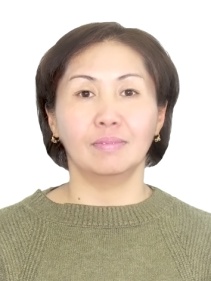 1. Аты-жөнү:  Каразакова Зувайда Жамиловна2. Туулган жылы:	1978-жылдын  1-январы 3. Туулган жери: Ноокат району, Кара-Таш айыл өкмөтү4. Улуту: кыргыз5. Билими:  1. Артыкчылык менен жогорку, КМУУ, 2000. 2. жогорку, ОшМУ, 20146.  Адистиги: кыргыз тили жана адабияты, юриспруденция7.  Илимий жетекчиси: Ж. А. Чыманов п.и.д., профессор8.  Илимий темасы: ЖОЖдордо кыргыз тилин экинчи тил катары окутууда студенттердин коммуникативдик компетенцияларын өнүктүрүүдө  текст менен иштөөнүн методикасы, 2018-жылдын 9-февралында ийгиликтүү коргоду9.  Иштеген жери: Ош МУнун мамлекеттик тил кафедрасы10.  Кызматы: улук окутуучу 11.  Иш стажы: 18 жыл12.  Иш тажрыйбасы: 2001-жылдан  Ош МУнун окутуучусу,13. Билимин өркүндөтүү: СОнун угуучусу, ТДОБӨ курсу, Методикага киришүү семинары, Компьютердик технологиялар курсу, Педагогдук билимин өркүндөтүү курсу, Окутуунун дистанттык технологиялары, Дистанционное обучение, кредитная технология на основе ECTS, ЖОЖдо өзүн-өзү баалоону жүргүзүү жана өзүн-өзү баалоонун негизинде отчет даярдоо ж.б.14. Билген тилдери: орус, өзбек, түрк, англис (сөздүк менен)15. Илимий багыты: окутуу методикасы16. Басмадан чыккан макалалары: Тексттер менен иштөөдө инновациялык усулдарды пайдалануу ыкмалары. Ош МУнун жарчысы. –2006. №3.  Мыкты текст – билим берүүнүн таянар тоосу. Ош МУнун жарчысы. –2007. №3 Улуттук тайпаларда текст менен иштөөнүн ыкмалары. Ош МУнун жарчысы. –2012. №2. Тексттин лингвистикалык жактан изилдениши. Ош МУнун жарчысы. –2015. №4. Мекеме-ишканаларда оргорафиялык эрежелерди окутуунун айрым маселелери. Ош МУнун жарчысы.-Ош.2015К вопросу совершенстования речи посредством текста. Актуальные проблемы. Часть I. - 2016. №07. – Москва. Текст как основное средство развития коммуникативных компетенций. Актуальные проблемы. Часть II. - 2016. №08. – Москва. 2016. Эмгектери:Улуттук дөөлөттөр. 1-бөлүк.– Ош: 2011, - 180 б.Улуттук дөөлөттөр. 2-бөлүк.– Ош: 2011, -185 б.Келгиле, кыргызча сүйлөшөлү. -Ош: 2016. Градиент, -152б. Балдар бакчасынын орус, өзбек тайпаларынын улантуучу топторуна кыргыз (мамлекеттик) тилин үйрөтүү.-Ош.2013. ж.б.17. Ардак грамоталар: Ош областтык билим, илим кызматкерлеринин профсоюз комитетинин, Ош МУнун, Ош МУнун  профсоюз комитетинин, ЖББДИнин, ЧТФнын, Түштүк оперативдик бажысынын, Кыргыз Республикасынын Президентине караштуу Мамлекеттик тил боюнча улуттук комиссиянын,  Ош облустук мамлекеттик тилди өнүктүрүү фондунун, Ош шаарынын ж.б.18. Дипломдору: Кыргыз Республикасынын Президентине караштуу Мамлекеттик тил боюнча улуттук комиссиянын, Кыргыз Республикасынын Өкмөтүнүн Ош облусунун ыйгарым укуктуу өкүлүнүн, Ош шаардык мэриясынын, Ош МУнун, Ош облустук мамлекеттик тилди өнүктүрүү фондунун, Ош мамлекеттик университетинин мамлекеттик тил борборунун ж.б.19. Электрондук байланышы: z.karazakova@inbox.IvКыргыз тилинин практикалык курсу дисциплинасыТүшүндүрмө катКыргыз Республикасынын жогорку окуу жайларынында «Юриспруденция» багытындагы адистерди даярдоо программасы боюнча кыргыз жана улуттук тайпаларында мамлекеттик кыргыз тили программалык дисциплина катары окутулуп келет.Адисти калыптандырууда, анын коммуникативдик жана маданий компетенттүүлүктөрүн жогорулатууда, алган билимин турмушта колдоно алуу жөндөмдүүлүгүн арттырууда, зарыл болгон билим, билгичтик жана көндүмдөргө ээ болууда  аталган дисциплинанын актуалдуулугу жогору. Аталган дисциплина адисти калыптандырууда өндүрүштүк маселелерди автоматташтырууда зарыл болгон билимдерди жана көндүмдөрдү калыптандырат. Жогорку окуу жайларынын  экономика адистиктери  үчүн мамлекеттик билим берүү стандартында милдеттүү түрдө окутулуучу мамлекеттик компоненттин бир циклы болуп саналат.Дисциплинанын максаты: кеп ишмердүүлүгүн (сүйлөө, жазуу, окуу, угуу)  мамлекеттик тилдин талаптарына ылайык жүргүзүүгө машыктыруу;аталган дицсиплинадан алган билим, көндүмдөрүн кесиптик ишмердүүлүктөрүндө туура пайдаланууга көнүктүрүү;кыргыз элинин маданий баалуулуктары менен тааныштыруу жана түшүнүктөрүн тереңдетүү;мекенди сүйүүгө, эли-жерин сыйлоого чакыруу.  Дисциплинанын милдеттери:студенттердин кыргыз тилинин практикалык курсу боюнча билимдерин терендетүү;негизги лингвистикалык жана лингвоөлкө таануу   материалдарын өздөштүрүү;студенттердин кесиптик ишмердүүлүктөрүндө дисциплина боюнча алган билим, билгичтик жана көндүмдөрүн пайдаланууга калыптандыруу.Дисциплинанын орду: Кыргыз тилинин практикалык курсу ГСЭ циклынын базалык компоненти болуп  эсептелет.  Курстун аягында күтүлүүчү натыйжалар:- студенттин сөздүк кору байыйт;- оюн мамлекеттик тилде кептин бардык формаларында жана стилдеринде,  адабий тилдин  нормасында айта жана жаза алат;- иш кагаздарын мамлекеттик тилде жүргүзө алат;- улуттук дөөлөттөр жөнүндө  маалыматтарга ээ болот жана аларды урматтоо, барктоо сезимдери калыптанат.Кыргыз тилинин практикалык курсун окуп бүткөндөн кийин студент төмөндөгүдөй компетенцияларга ээ болуш керек:Жалпы компетенциялар:ЖК1 Курчап турган дүйнө жөнүндөгү илимий билимдин толук системасына ээ болот, жашоо баалуулуктарына, элдик маданиятка багыт алат;ИК2 Өз оюн мамлекеттик жана расмий тилдерде оозеки жана жазуу  түрүндө логикалык ырааттуулукта ачык-айкын далилдер менен бере алат;  ИК4 Кызматтык байланышты жүргүзүүнү , эл алдында чыгып сүйлөөнү, сүйлөшүүлөрдү, жолугушууларды, кызматтык каттарды, электрондук байланышты жүргүзө алат;СӨК1Социалдык карым- катнашты коомдогу моралдык жана укуктук нормалардын негизинде адамдарды сыйлоо, башка улуттун маданиятына болгон сый - урмат, сабырдуулук менен мамиле жасоо жана бири-бирине болгон мамилени сактай билүүгө көнүгөт;КК7 Юридикалык документтерди даярдоо көндүмдөрүнө ээ болот;Курсту  баяндоо: Дисциплинаны окуп бүткөндөн кийин студент ээ болуучу билимдер, билгичтиктер жана көндүмдөр:билүү :- мамлекеттик тил мыйзамынын негизинде иш алып барууну;- кеп адебин туура сактоону;-  орфографиялык эрежелердин негизинде сабаттуу жазууну;  - практикада пайдалануучу иш кагаздарынын  реквизиттери, талаптары, эрежелерин билүүнү;- учурдун талабына ылайык иш кагаздарын жаза билүү,  өркүндөтүү жана өнүктүрүүнү;- өздүк жана расмий иш кагаздарынын айырмалай билүүнү;- иш кагаздарынын тилдик өзгөчөлүгүн ;- иш кагаздарындагы кыскартууларды өздөштүрүүнү. билгичтик: - кыргыз тилинин практикалык курсу боюнча алган билимдерин  жашоосунда өз алдынча кесиптик ишмердүүлүккө байланышкан маселелерди чечүүдө пайдалануу.көндүмдөргө ээ болуу:- иш кагаздарын туура жазууга; - ар кандай кырдаалга ылайык керектүү иш кагаздарын пайдаланууга;- адабий тилдин нормасын сактоого;- жазуу маданиятын арттырууга;- эл алдында кептин талаптарын сактоо менен сүйлөй билүүгө,  - иш кагаздарын туура жазууга, колдонууга.   Курстун постреквизиттери: Юристтин кесиптик этикасы, жарандык процессуалдык укук, жазык процессуалдык укук Постреквизиттер: кийинки дисциплиналарды өздөштүрүү үчүн зарыл болгон билимдер, билгичтиктер жана көндүмдөр тизмегин камтыган дисциплиналар. Дисциплинанын мазмунуПрограмма боюнча кыргыз тилинин фонетика, лексика, морфология, синтаксис, стилистика,  иш кагаздары, байланыштуу кеп, кеп маданияты бөлүмдөрүнөн тандалып алынган темалар тыгыз байланышта өтүлөт. Фонетика боюнча үндүү, үнсүз тыбыштар, алардын бөлүнүштөрү, сингармонизм закону, үнсүздөрдүн бир сөз ичинде жана эки сөз аралыгында алга, артка карай өзгөрүүлөрү.  Муунга ажыратуу, басым, анын түрлөрү, орду жана сөздүн маанисин өзгөртүүдөгү ролу, интонация, синтагма жөнүндө маалымат берилет.Лексика боюнча сөздөрдүн лексикалык, грамматикалык, тике жана өтмө маанилери, бир маанилүү, көп маанилүү сөздөр, алардын омонимден айырмасы, синоним, антонимдердин түрлөрү, пайда болуу жолдору, фразеологизмдер, макал-лакаптар, афоризмдер жана учкул сөздөр, адабий тилдик норма жана диалектилик өзгөчөлүктөр, кыргыз лексикасынын баюу жолдору, ошондой эле кепте колдонулушу түшүндүрүлөт. Морфология боюнча сөз түркүмдөрүнүн мааниси, кептеги орду, жазылышы жана стилдик кызматы жөнүндө түшүнүк берилет.Синтаксис боюнча сүйлөмдүн айтылыш максатына карай бөлүнүшү, сүйлөмдөрдүн курулушу, баш мүчөлөр, жөнөкөй жана татаал сүйлөм, түрлөрү, алардын байланышуу жолдору, кеп тизмегинде колдонулушу окутулат.Орфоэпия жана орфография боюнча бир сөз ичиндеги жанаша келген эки сөз ортосундагы тыбыштарды адабий тилдин нормасында туура айтуу жана жазуу. Татаал сөздөрдү кыргыз орфографиясынын жаңы эрежелеринин негизинде жазуунун өзгөчөлүктөрү, баш тамгалардын колдонулушу, энчилүү аттардын жазылышы, ташымалдоонун эрежелери өздөштүрүлөт.Стилистика бонча кептин стилинин оозеки жана жазма формасынын өзгөчөлүктөрү, публицистикалык, көркөм стилдин тилдик каражаттарынын колдонулуш чөйрөсү, илимий стиль, анын адистикке байланышкан лексикалык каражаттарын, грамматикалык бөтөнчөлүктөрүн өздөштүрүүгө, ошондой эле илимий эмгектердин  тезисин түзүүгө, илимий баяндама, реферат, пикир жазууга, шилтеме берүүгө көнүктүрүлөт.Иш кагаздарынын түрлөрүн мамлекеттик тилде жазууга үйрөтүлөт.Байланыштуу кепти өстүрүү үчүн илимий-популярдуу, публицистикалык, көркөм чыгармалардан алынган кыргыздын улуттук өзгөчөлүктөрүн, тарыхын, жаратылышын ж.б. чагылдырган жана адистикке байланышкан тексттер сунушталат. Теориялык билимдерин турмушта пайдалануу максатында баяндама, дил баян, эссе жаздыруу, ага талдоо жүргүзүү, иш кагаздарынын үлгүлөрүн даярдоо, текст түздүрүү, аны өркүндөтүү жана редактирлөө ишке ашырылат.Жазуу иштеринде студенттердин өтүлгөн грамматикалык материалдарды өздөштүрүүсү текшерилет; уккан-көргөндөрүнүн жана окугандарынын, байкоолорунун негизинде түшүнүктөрүнүн, ой жүгүртүүлөрүн системалаштырып, сабаттуу жаза билүүсүнө жетишүүгө  машыктырылат.  Кеп маданияты  боюнча теориялык маалыматтар берилет. Улуттук кеп адеби, кепке коюлуучу талаптар, эл алдында сүйлөө, талкуу жүргүзүүнүн маданияты үйрөтүлөт. Чечен сөздөрдүн түрлөрү жана үлгүлөрү тааныштырылат. Андан тышкары башка темалардын өзгөчөлүгүнө жараша кеп маданиятына тиешелүү маселелер үйрөтүлөт. Өз алдынча окуу үчүн илимий, публицистикалык, көркөм тексттер берилет. Айрым темалар боюнча кошумча тапшырмалар, практикалык иштер аткарылат.Глоссарий (предметке тиешелүү терминдердин түшүндүрмөсү)«АЙРЫМ ТҮШҮНҮКТӨР» ТОПТОМУАбзац – Жаңы ойдун башталышы. Чакан маалыматтын текст ичинде өзүнчө айырмалуу чагылдырылышы.Грамматика – (грекче «grammatike» – тамга жазуу деген мааниде). Тил илиминде сөздөрдүн, сүйлөмдөрдүн түзүлүш жана өзгөрүш эрежелерин изилдөөчү бөлүмү. Ал өз ичине морфология менен синтаксисти камтыйт.Интонация – (латынча «intono»-катуу айтат деген мааниде). Сүйлөгөндө үндүн көтөрүңкү же басыңкы чыгып кубулушу.Лексика – Бир тилдеги сөздөрдүн жыйындысы.Лексикография – Тил илиминин лексиканы изилдөөчү бөлүмү.Лексикология – Тил илиминин лексиканы изилдөөчү бөлүмүМорфология – Грек сөзүнөн алынган. Ал сөздөрдү, сөз түркүмүн жана сөз мүчөлөрүн изилдейт.Морфема – Сөздүн маани берүүчү эң кичине бөлүмүОрфография – (грекче – «orthos grapha»- туура жазуу деген мааниде). Тилдеги жазуу эрежелеринин жыйындысы.Орфоэпия – (грекче «orthos epos» - туура сүйлөө деген мааниде). Сөздөрдү адабий үлгүдө так жана туура сүйлөө эрежелеринин жыйындысы. Пунктуация – (латынча« intono» – катуу айтат деген мааниде). Сүйлөгөндө үндүн көтөрүңкү же басыңкы чыгып кубулушу….Синтаксис – Сүйлөмдүн түрлөрүн, түзүлүшүн жана анын тутумундагы сөздөрдүн байланышын изилдөөчү бөлүгү.Фонетика – Тилдин тыбыштык түзүлүшүн изилдеп, аны үйрөтө турган тил илиминин бөлүмү.Фонема – Тилдин мааниге ээ болгон бөлүмүн түзүүчү жана алардын маани жагынан башка бөлүктөрдөн айрымалай турган эң кичинекей тыбыштык бирдик.Фразеология – Бир тилдеги туруктуу сөз айкаштарынын катмарын изилдеген илим.Адистик терминдердин түшүндүрмъсүАтуулдук коом - мамлекет жөнүндө сөз кылганда көмүскөдө калтырбай турган дагы бир түшүнүк атуулдук коом болуп эсептелет.АДИСТИККЕ БАЙЛАНЫШКАН  «АЙРЫМ ТҮШҮНҮКТӨР» ТОПТОМУАдам укугунун жана эркиндигинин сакталышы –мамлекетте кабыл алынган мыйзамдардын адам укугунун жана эркиндигинин кепили болушун мүнөздөйт.Бийлик - бир жактын же группанын кандайдыр бир каражаттын, эрктин, кадыр барктын, укуктун, күчтүн жардамы менен адамдардын жүрүм-турумуна, ишмердүүлүгүнө таасир этүү жөндөмү, мүмкүнчүлүгүБийликти бөлүштүрүү принциби – мамлекеттик бийликтин мыйзам чыгаруу, аткаруу жана сот бийлигине бөлүштүрүлүп, алардын өз ара карым-катышта болушун шарттап бийликти монопоиялаштырууга жол бербейт.Орган - түшүнүгү кеңири маанидеги «организация» (уюм), түшүнүгүнүн бир бөлүгү- бул адамдардын коллективи ал белгилүү бир конкреттүү максаттарга багытталган.Саясий бийлик - мамлекет тарабынан, мамлекеттик башкаруу системасында, саясий партиялар, уюмдар, кыймылдар системасында жүргүзүлүүчү бийлик.Мамлекеттин тиби- бул мамлекеттин тарыхый өнүгүүнүн белгилүү бир этабындагы белгилеринин, касиеттеринин жыйындысын мүнөздөөчү илимий категория.Мамлекеттик- саясий режим - айрым учурларда мамлекеттик режим деген синоним түшүнүк айтылып жүргөнү менен негизинен саясий режим деген түшүнүк кеңири таралган. Анткени бул түшүнүк мамлекеттик башкаруу чөйрөсүндөгү эң башкы маселени- мамлекеттик бийликтин; атуулдук, укук, эркиндик маселелерине болгон мамилесин аныктайт.Укуктук мамлекет- бул гумандуу жана адилет мыйзамдардын чегинде атуулдарды социалдык жана укуктук коргоону камсыз кылган мамлекет.Укуктук мыйзамдын үстөмдүгү - укуктук мамлекетте ар кандай эмес, болгондо да укуктук, гумандуу, адилет мыйзамдардын болушун шарттайт.Ыйгарым укуктар – бул мамлекеттик кызматкерге же органга ар түрдүү кырдаалдарда мамлекеттик органга жүктөлгөн милдеттерди ишке ашыруу мүмкүнчүлүгү.                          Дисциплинанын  технологиялык  картасы	Баалоо төмөнкүдөй белгиленет:61-73 упай  «орто»74-86 упай  «жакшы»87-100 упай  «эң жакшы»             Эгерде студент 30 упайдан төмөн топтосо, сынакка киргизилбейт. Кайра тапшырууга 31-50 упай топтогондор гана кирүүгө уруксат алат.Студенттердин билимин баалоо:Материалды терең өздөштүрүү үчүн окутуучунун көзөмөлү астында ар бир тема боюнча кезектеги текшерүүлөрдү тапшырышат.1, 2 - семестрлерде экиден аралык текшерүүнүн (тесттин) негизинде, оозеки түрдө же текшерүү иш түрүндө кабыл алынат. Жалпы-100 упай (анын бөлүнүшү технологиялык картада көрсөтүлгөн). Ар бир семестрде студенттердин өз алдынча иштөөсү үчүн  упай берилет.Экзамен - эгер студент бир семестр ичинде  61-73 упай топтосо   «канааттандыраарлык»  деген баа алат.  74 -86 упай «жакшы» деген баа, 87 упай же андан жогору болсо -  «эң жакшы». 61 упайдан жогоркусу – өттү61 упайдан төмөнкүсү -  өткөн жок61-73 упай– «3»: 74-86 упай – «4»:  87- 100 упай – «5»Кыргыз тилинин практикалык курсу боюнча билимдерди баалоонун критерийлериОкуу процесси модулдук-рейтингдик системасы боюнча уюштурулат, ал эми билимди баалоо AVN информациялык системасы менен жүргүзүлөт. Экзаменде билимди баалоо 100 баллдык система (шкала) менен жүргүзүлүп, төмөнкү эрежеге ылайык коюлат:Кыргыз тилинин практикалык курсу боюнча билимдерди баалоонун критерийлериОозеки жоопторду баалооКыргыз тилинин практикалык курсу боюнча билимдерди баалоодо 1-7ге чейинки упайдык көрсөткүчкө таянабызЖазуу кебин баалооЖат жазуу«5» деген баа - катасыз жазылган ишке коюлат, бирок анда одоно эмес 1 орфографиялык, 1 пунктуациялык  катага коюлат.«4» деген баа -  2 орфографиялык, 2 пунктуациялык, же 2 орфографиялык, 3 пунктуациялык катасы бар жат жазууга коюлат. Ошондой эле бир типтүү 3 орфографиялык катасы бар ишке коюлат.«3» деген баа -  4 орфографиялык, 4 пунктуациялык, же 3 орфографиялык жана 5  пунктуациялык,  же орфографиялык катасыз, 7пунктуациялык катасы  бар жат жазууга коюлат. «2» деген баа -  7 орфографиялык, 7 пунктуациялык, же 6 орфографиялык жана 8  пунктуациялык,  же 5 орфографиялык, 9 пунктуациялык, же 8 орфографиялык, 6 пунктуациялык катасы бар ишке коюлат. 	Жат жазууда үчтөн көп оңдоолор болсо, баа бир упайга төмөндөйт.Баяндама«5» деген баа - берилген тексттин мазмуну толук камтылган, уккан же окуган маалыматты жазуу түрүндө сүрөттөп бере алган, кептик катасы жок, 1 орфографиялык же 1 пунктуациялык ката кетирилген ишке коюлат.«4» деген баа - тексттин мазмуну толук берилбеген, логикалык жактан ырааттуу болбогон 1 кептик, 2-3 грамматикалык катасы бар ишке коюлат.«3» деген баа - композициялык түзүлүшү бузулган, бирок айрым бөлүктөрү тексттин мазмунуна дал келген, бештен ашык эмес жалпы кептик, 7-8 грамматикалык ката кетирилген ишке коюлат.«2» деген баа-  тексттин мазмунун түшүнбөгөн, уккан же окуган маалыматты жазуу түрүндө сүрөттөп бере албаган ишке коюлат.Дил баян«5» деген баа- дил баяндын мазмуну темага толук жооп берсе, фактылар, цитата, цифралар ыктуу колдонулса, мазмун системалуу ачылса, студенттин кеби бай болуп, стилдик биримдик толук сакталса. Жазып жаткан материалга карата жекече көз карашы бар болуп, өз алдынча жыйынтыктарга жалпылоолорго келе алса, т. а. таптакыр катасы жок, же 1 орфографиялык же 2 пунктуациялык катадан ашпаганда коюлат.«4» деген баа- дил баяндын мазмуну темага негизинен  жооп берсе, факт, цитата, цифралар ыктуу колдонулуп, бирок айрым учурларда так эместик, жетишсиздик, стилдик жактан одоно эмес, айрым мүчүлүш учурлар болуп калса, б. а. 2-3 жерден  орфографиялык,  2 пунктуациялык жана стилдик жактан мүчүлүштүктөр байкалса коюлат. Негизинен 2 орфографиялык, 2 пунктуациялык же 1 орфографиялык, 3 пунктуациялык  же 3орфографиялык, 3 пунктуациялык катадан ашпаган учурда коюлат.«3» деген баа - дил баяндын мазмуну темадан кыйла алыстап кетсе, факт, цитата, цифраларды колдонууда жетишпестик болсо, синтаксистик жактан сүйлөм куруусу, лексикасы жарды экенин көрсөтсө, тема боюнча өзүнчө ой жүгүртүүсү  ачык берилбесе, жалпысынан, 4-5 кемчилик байкалса коюлат. Негизинен 4 орфографиялык, 4 пунктуациялык, же 1 орфографиялык, 3 пунктуациялык,  же 3 орфографиялык, 5 пунктуациялык, же 7 пунктуациялык  катага чейинкилер  үчкө бааланат.«2» деген баа - дил баяндын мазмуну темага жооп бере албаса, факт, цитата, цифралар ыктуу  колдонулбаса, студенттердин стили жарды, ою чачкын болуп, өз алдынчалуулугу дээрлик көрүнбөсө, жалпысынан иште 6-7 кемчилик байкалса коюлат. Негизинен 7 орфографиялык, 7 пунктуациялык, же 6 орфографиялык, 8 пунктуациялык,  же 3 орфографиялык, 8 орфографиялык 6 пунктуациялык же 6 орфографиялык 9 пунктуациялык ката кетирилсе экиге бааланат.Тестти баалоо«5» -86-100% ы туура аткарылган учурда коюлат;«4»- 71-85%ы туура аткарылган учурда коюлат;«3» -51-70% ы туура аткарылган учурда коюлат;«2»-  30-50%ы туура аткарылган учурда коюлат.Презентацияны баалоостратегияны туура пайдаланышы;материалдын толук берилиши;материалды толук түшүндүрө алуусу;иштин эстетикасы;топтун активдүүлүгү. Адисттик боюнча системадагы дисциплинанын ордуДисциплина дисциплиналардын циклине (гуманитардык жана  социалдык-экономикалык, математикалык жана табигый илимдер, жалпы кесип берүүчүлүк , атайын, адистешкен  дисциплиналар, мамлекеттик компонентке же курсуна  кирет.Берилген дисциплинаны  үйрөнүү төмөнкү дисциплиналарга таянат: Кыргыз тилинин практикалык курсу дисциплинасын окуп бүткөндөн кийин төмөндөгүдөй компотенцияларга ээ болуусу зарыл:Кыргыз тилинин практикалык курсу дисциплинасында курстун аягында күтүлүүчү натыйжалар:   Студенттин сөздүк кору байыйт, оюн мамлекеттик тилде кептин бардык формаларында жана стилдеринде,  адабий тилдин  нормасында айта жана жаза алат жана иш кагаздарын мамлекеттик тилде жүргүзө алат. Улуттук дөөлөттөр жөнүндө  маалыматтарга ээ болот жана аларды урматтоо, барктоо сезимдери калыптанат. Кыргыз тилинин практикалык курсу дисциплинасында студенттер ээ  болуучу компетенциялардын негизинде күтүлүүчү  натыйжаларКыргыз тилинин практикалык курсу дисциплинасынын компетенциялык картасыКалендардык-тематикалык план Практикалык (семинардык)  сабактардын мазмунуНегизги  адабияттар:Азыркы кыргыз адабий тили: Фонетика. Лексикология. Лексикография. Морфология. Синтаксис. Стилистика. Текстаануу. Лингпоэтика. –Б., 2009. – 928 бет. Ахматов Т., Ашырбаев Т. Иш кагаздары. Мамлекеттик тилде иш жүргүзүү.-Б.:2001.Ашырбаев Т. Орфографиялык эрежелер. – Ош, 2005.Карасаев Х.К. Кыргыз тилинин орфографиялык сөздүгү. Редколлегия. –Б., 2009. -640 б. Каразакова З. Улуттук дөөлөттөр. Ош, 2011. 1-2-китеп. Кыргыз тилинин  жазуу эрежелери жана аны практикада колдонууга карата методикалык көрсөтмөлөр.- Б.: Ректайм,2008.Кыргыз тилинин  омонимдер сөздүгү. –Ф.: 1986.Кыргыз тилинин  синонимдер сөздүгү. – Ф.: Илим,1986.Кыргыз тилинин  түшүндүрмө сөздүгү.- Ф.: Мектеп, 1984.Кыргыз тилинин  фразеологиялык сөздүгү. – Ф.: Илим,1980.Нуруев Т. Кыргыз тилинин пунктуациясы.- Ош,2006.Өздөштүрүлгөн сөздөр.- Ф.: КСЭнин башкы ред.,1986.Кошумча адабияттар:“Манас” энциклопедиясы. 1-2-тт. – Б.: 1995.Абдухамидова Б. Кыргызча кеп адеби. –Б.; 2007Айтматов Ч. Чыгармалар жыйнагынын 8 томдугу. Түзгөн: А.Акматалиев. –Б., 2014. Акматалиев А. Кыргыздын көөнөрбөс дөөлөттөрү. – Бишкек, 2000.Акматалиев Амантур Сейтаалы уулу. Кыргыздын көөнөрбөс дөөлөттөрү. –Б., 2000. – 348 б. Акматалиев Амантур Сейтаалы уулу. Кыргыздын көөнөрбөс дөөлөттөрү. –Б., 2011. – 400 б. Акындар чыгармачылыгынын тарыхынын очерктери. – Ф.: Илим, 1973.Алиева Ф.Э. Өз алдынча иштөө үчүн тексттер жана тапшырмалар.  Ош-2006Алыкул Осмонов энциклопедиясы. А.Акматалиевдин редакциясы астында. –Б., 2015. -640 б. Анаркулов Х. Кыргыз эл оюндары.  -Б.: 1991.Ата-бабалар табериги.Түз. М.Каримов. –Б., 2011. -724 б.  Баласагын Ж. Куттуу билим.- М.: «НИК», 1993.Бектенов З., Мусин Ю. Кыргыздын элдик оюндары.- Ф.1978.Бишкек.: Бийиктик, 2004.Ботобекова А. Ишарат сырлары. -Б.: 2002.Жеңижок.  Ырлар. – Ф.: Кыргызстан, 1982.Ирисов П. Акындар чыгармачылыгы. Б.: Бийиктик, 2004.Исаев Д. Жер-суу аттары.- Ф.: Мектеп,1979.Карасаев Х. Накыл сөздөр. – Ф.: 1987Касымбеков Т. Сегиз томдон турган чыгармалар жыйнагы. –Б., 2008. Кыргыздар.  (Түзгөн К.Жусупов.)1-т. 1990.Макал-лакаптар, нуска сөздөр, накыл кептер, залкар ойлор. Түз.: Ж.Ы.Койчуманов, Ы.Кадыров. –Б., 2012. – 540 б.Муратов А. Аталар сөзү – акылдын  көзү. –Б., 2008. Мырзакметов А.  Кыргыз ырым-жырымдары. -Ош.:2005.Обосканов А. Манасчылар -Б.:1996.Өмүрзакова  Т. Курманжан датка. Доор, инсан, ишмердүүлүк.- Б.2002.Тексттер жыйнагы (түзгөндөр: Абдувалиева Б., Секимова Б.)- Ош.: 2001.Жолдошев Т.Т. Кыргыз Республикасынын кылмыш-жаза укугу. Бишкек-2014Жусупов Б.А. Жазык процессуалдык укугу. Ош-2013Михайленко Н.Т. Правоведение Кыргызской  РеспубликиШерипов Н.Т. Кыргыз Республикасынын административдик укугу. Бишкек- 2009Шерипов Н.Т. Кыргыз Республикасынын конституциялык укугу. Электрондук окуулуктар:Азыркы кыргыз тили: фонетика, лексикология, морфология. Синтаксис -Б.: 2015 Акунова А., Раимбекова М., Карамендеева Ч. Азыркы кыргыз тили. Синтаксис: ЖОЖдун студенттери үчүн. -Б.: 2010Акунова А., Намазбеков О., Өмүрова А. Азыркы кыргыз тили. Фонетика: ЖОЖдун студенттери үчүн -Б.: 2001Акунова А., Раимбекова М. Азыркы кыргыз тили. Лексика: ЖОЖдун студенттери үчүн -Б.: 2005Акунова А., Чокошева Б. Азыркы кыргыз тили. Морфология: ЖОЖдун студенттери үчүн -Б.: 2009Акматалиев А. Аалам кезип Айтматовдон салам айт... – Б.: 2012Алсеитов А. Накыл сөздөрКарасаев К. Кыргыз тилинин орфографиялык сөздүгү. Мамтил жана энциклопедия борбору    – Б.: 2009КРдин салык кызматынын орусча-кыргызча терминологиялык сөздүгүМамлекеттик тил боюнча мыйзамдар, эрежелерСайттар:1.avn.osu.kg/ftp/pub       2. www. google.kg  3. www. google.ru 	  4. www. kabarat.kg5. www. narod.kg6. www. Wikipedia.org7. www. kutbilim.kg8. www. kirghuztili.kg 9. www. referat.ruКыргыз Республикасынын Билим берүү жана илим министрлигиОш мамлекеттик университетиЮридика  факультетиСИЛЛАБУСКыргыз тилинин практикалык курсу дисциплинасы боюнча  юриспруденция адистиги боюнча окуган  дистант бөлүмүнүн студенттери үчүн: (адистиктин шифри – 553500)Жумушчу  программа мамлекеттик билим берүү стандарты тарабынан бекитилген окуу планы боюнча түзүлдү.Түзүүчү: Каразакова З.Ош – 2017КЫРГЫЗ ТИЛИНИН ПРАКТИКАЛЫК КУРСУ ДИСЦПЛИНАСЫ БОЮНЧА СТУДЕНТТЕРДИ ОКУТУУ ПРОГРАММАСЫ (Силлабус) Кыргыз тилинин практикалык курсу дисциплинасыТүшүндүрмө катКыргыз Республикасынын жогорку окуу жайларынында «юриспруденция» багытындагы адистерди даярдоо программасы боюнча кыргыз жана улуттук тайпаларында мамлекеттик кыргыз тили программалык дисциплина катары окутулуп келет.Адисти калыптандырууда, анын коммуникативдик жана маданий компетенттүүлүктөрүн жогорулатууда, алган билимин турмушта колдоно алуу жөндөмдүүлүгүн арттырууда, зарыл болгон билим, билгичтик  жана көндүмдөргө ээ болууда аталган дисциплинанын актуалдуулугу жогору. Аталган дисциплина адисти калыптандырууда өндүрүштүк маселелерди автоматташтырууда зарыл болгон билимдерди жана көндүмдөрдү калыптандырат.  Жогорку окуу жайларынын филологиялык билим берүү адистиктери үчүн мамлекеттик билим берүү стандартында милдеттүү түрдө окутулуучу мамлекеттик компоненттин бир цикли болуп саналат.Дисциплинанын максаты:- кеп ишмердүүлүгүн (сүйлөө, жазуу, окуу, угуу)  мамлекеттик тилдин талаптарына ылайык жүргүзүүгө машыктыруу;- аталган дисциплинадан алган билим, көндүмдөрүн кесиптик ишмердүүлүктөрүндө туура пайдаланууга көнүктүрүү;- кыргыз элинин маданий баалуулуктары менен тааныштыруу жана түшүнүктөрүн тереңдетүү; мекенди сүйүүгө, эли-жерин сыйлоого чакыруу.Дисциплинанын милдеттери:студенттердин кыргыз тилинин практикалык курсу боюнча билимдерин тереңдетүү;негизги лингвистикалык жана лингвоөлкөтаануу материалдарын өздөштүрүү;студенттердин кесиптик ишмердүүлүктөрүндө дисциплина боюнча алган билим, билгичтик жана көндүмдөрүн пайдаланууга калыптандыруу.Дисциплинанын орду: Кыргыз тилинин практикалык курсу ГСЭ циклынын базалык компоненти болуп  эсептелет.  4.  Курстун аягында күтүлүүчүнатыйжалар:- студенттин сөздүк кору байыйт;-оюн мамлекеттик тилде кептин бардык формаларында жана стилдеринде,  адабий тилдин  нормасында айта жана жаза алат;- иш кагаздарын мамлекеттик тилде жаза алат;-улуттук дөөлөттөр жөнүндө маалыматтарга ээ болот жана аларды урматтоо, барктоо сезимдери калыптанат.5. Кыргыз тилинин практикалык курсу дисциплинасында студенттер ээ  болуучу компетенциялардын негизинде күтүлүүчү  натыйжалар6. Курсту  баяндоо: Дисциплинаны окуп бүткөндөнкийинстудентээболуучубилим, билгичтик жана көндүмдөр:билүү :- мамлекеттик тил мыйзамынын негизинде иш алып барууну;- кеп адебин туура сактоону;- орфографиялык эрежелердин негизинде сабаттуу жазууну; - практикада пайдалануучу иш кагаздарынын  реквизиттери, талаптары, эрежелерин;-учурдун талабына ылайык иш кагаздарын жаза билүү,  өркүндөтүүжанаөнүктүрүүнү;- өздүк жана расмий иш кагаздарынын айырмачылыгын;- иш кагаздарынын тилдик өзгөчөлүгүн;- иш кагаздарындагы кыскартууларды. билгичтик: - кыргыз тилинин практикалык курсу боюнча алган билимдерин  жашоосунда өз алдынча кесиптик ишмердүүлүккө байланышкан маселелерди чечүүдөпайдалануу.Көндүмдөргө ээ болуу:- иш кагаздарын туура жазууга; - ар кандай кырдаалга ылайык керектүү иш кагаздарын жазууга;- адабий тилдин нормасын сактоого;- жазуу маданиятын арттырууга;- эл алдында кептин талаптарын сактоо менен сүйлөйбилүүгө,  - иш кагаздарын туура жазууга, пайдаланууга.  7. Курстун пререквизиттери: (2-семестр үчүн) Манас таануу, Кыргызстандын тарыхы, Орус тили. Постреквизиттер: Юристтин кесиптик этикасы, жарандык процессуалдык укук, жазык процессуалдык укук 9. Дисциплинанын мазмунуПрограмма боюнча кыргыз тилинин фонетика, лексика, морфология, синтаксис, стилистика,  иш кагаздары, байланыштуу кеп, кеп маданияты бөлүмдөрүнөн тандалып алынган темалар тыгыз байланышта өтүлөт. Берилген дисциплинаны  үйрөнүүдө төмөнкү дисциплиналарга таянат: Адабият, чет тили, тарых, маданият таануу, мекен  таануу, этнографияДисциплинанын негизги  жоболору  мындан  ары  кеп маданияты, лингвистика, адистик иш кагаздары,  дисциплиналарын  өздөштүрүдө пайдаланылат.10. Курстун саясаты, академиялык жүрүм-туруму жана этикасыСабакка кечикпөөСабакты  калтырбооСабакка көңүл коюп, сүйлөбөйотурууСабактарга активдүүкатышууКалтырган сабактарды кайра тапшырууүй тапшырмаларын толук аткарууЖаңы маалыматка ээ болууУюлдук телефондорун өчүрүүТехникалык камсыздоо.Ар бир тема боюнча слайддар жасалып, дискте болуш керек. Компьютердин, проектрдин жардамы аркылуу лексикалык темалар боюнча кинотасмалар көрсөтүлөт.Технологиялык карта.Дисциплинанын мазмуну.Программа боюнча кыргыз тилинин фонетика, лексика, морфология, синтаксис, стилистика, байланыштуу кеп, кеп маданияты бөлүмдөрүнөн тандалып алынган темалар тыгыз байланышта өтүлөт. Фонетика боюнча үндүү, үнсүз тыбыштар, алардын бөлүнүштөрү, сингармонизм закону, үнсүздөрдүн бир сөз ичинде жана эки сөз аралыгында алга, артка карай өзгөрүүлөрү, интервокалдык позицияда жумшарышы, протеза, эпентеза кубулуштары, айрым тыбыштардын айтылышы, жазылуу өзгөчөлүктөрү түшүндүрүлөт. Муунга ажыратуу, басым, анын түрлөрү, орду жана сөздүн маанисин өзгөртүүдөгү ролу, интонация, синтагма жөнүндө маалымат берилет.Лексика боюнча сөздөрдүн лексикалык, грамматикалык, тике жана өтмө маанилери, бир маанилүү, көп маанилүү сөздөр, алардын омонимден айырмасы, синоним, антонимдердин түрлөрү, пайда болуу жолдору, фразеологизмдер, макал-лакаптар, афоризмдер жана учкулсөздөр, адабий тилдик норма жана диалектилик өзгөчөлүктөр, кыргыз лексикасынын баюу жолдору, ошондой эле кепте колдонулушу түшүндүрүлөт. Сөздүктөрдүн түрлөрү тааныштырылат жана алар менен иштөөгө көнтүктүрүлөт. Жер-суу аттары, кыргыз адам аттары жана алардын турмуштагы мааниси адистик өзгөчөлүктү эске алуу менен өздөштүрүлөт.Морфология боюнча сөз түркүмдөрүнүн мааниси, кептеги орду, жазылышы жана стилдик кызматы жөнүндө түшүнүк берилет.Синтаксис боюнча сүйлөмдүн айтылыш максатына карай бөлүнүшү, сүйлөмдөрдүн курулушу, баш мүчөлөр, ээ менен баяндоочтун ортосуна сызыкчанын коюлушу, бир өңчөй мүчөлөр, сүйлөмгө  мүчө боло албаган сөздөр, төлжанабөтөнсөз, аларга коюлуучу тыныш белгилер үйрөтүлөт. Жөнөкөй жана татаал сүйлөм, түрлөрү, алардын байланышуу жолдору, кеп тизмегинде колдонулушу окутулат.Орфоэпия жана орфография боюнча бир сөз ичиндеги жанаша келген эки сөз ортосундагы тыбыштарды адабий тилдин нормасында туура айтуу жана жазуу, өздөштүтүрүлгөн, эки варианттуу сөздөрдүн айтылышындагы, жазылышындагы өзгөчөлүктөр үйрөтүлөт. Татаал сөздөрдү кыргыз орфографиясынын жаңы эрежелеринин негизинде жазуунун өзгөчөлүктөрү, баш тамгалардын колдонулушу, энчилүү аттардын жазылышы, ташымалдоонун эрежелери өздөштүрүлөт.Стилистика бонча кептин стилинин оозеки жана жазма формасынын өзгөчөлүктөрү, публицистикалык, көркөм стилдин тилдик каражаттарынын колдонулуш чөйрөсү, илимий стиль, анын адистикке байланышкан лексикалык каражаттарын, грамматикалык бөтөнчөлүктөрүн өздөштүрүүгө, ошондойэле илимий эмгектердин  тезисин түзүүгө, илимий баяндама, реферат, пикир жазууга, шилтеме берүүгө көнүктүрүлөт.Иш кагаздарынын түрлөрүн мамлекеттик тилде жазууга үйрөтүлөт.Которууда кыргыз тилинен орус тилине, орус тилинен кыргыз тилине айрым тексттер, көнүгүүлөркоторулат. Көркөмчыгармалардан жана илимий адабияттардан үзндүлөрдү которуу студенттердин сөз байлыгын кеңейтип, изденүүгө, чыгармачылыкка көнүктүрөт.Байланыштуу кепти өстүрүүүчүн илимий-популярдуу, публицистикалык, көркөм чыгармалардан алынган кыргыздын улуттук өзгөчөлүктөрүн, тарыхын, жаратылышын ж.б. чагылдырган жана адистикке байланышкан тексттер сунушталат. Теориялык билимдерин турмушта пайдалануу максатында баяндама, дил баян, эссе жаздыруу, ага талдоо жүргүзүү, иш кагаздарынын үлгүлөрүн даярдоо, текст түздүрүү, аны өркүндөтүү жана редактирлөө ишке ашырылат.Жазуу иштеринде студенттердин өтүлгөн грамматикалык материалдарды өздөштүрүүсү текшерилет; уккан-көргөндөрүнүн жана окугандарынын, байкоолорунун негизинде түшүнүктөрнүн, ой жүгүртүүлөрүн системалаштырып, сабаттуу жаза билүүсүнө жетишүүгө машыктырылат.  Кеп маданияты  боюнча теориялык маалыматтар берилет. Улуттук кеп адеби, кепке коюлуучу талаптар, эл алдында сүйлөө, талкуу жүргүзүүнүн маданияты үйрөтүлөт. Чечен сөздөрдүн түрлөрү жана үлгүлөрү тааныштырылат. Андан тышкары башка темалардын өзгөчөлүгүнө жараша кеп маданиятына тиешелүү маселелер үйрөтүлөт.Өз алдынча окуу үчүн илимий, публицистикалык, көркөм тексттер берилет. Айрым темалар боюнча кошумча тапшырмалар, практикалык иштер аткарылат. Экскурсияда сабакта өтүлгөн лексикалык материалдарда берилген маалыматтарды бекемдөө максатында практика жүзүндө көрсөтүү ишке ашырылат. Кыргыз элинин тарыхый-маданий эстеликтери, кол өнөрчүлүгү, архитектурасы ж.б. менен тааныштырылат.Баалоонун  технологиялык картасы	Студент 1-2-семестрде 2ден аралык текшерүү тапшырып, 60тан упай чогултат.  40 упайды жыйынтыктоочу текшерүүдө (семестр аягында) алат. 	Баалоо төмөнкүдөй белгиленет:61-73 упай  «орто»74-86 упай  «жакшы»87-100 упай  «эң жакшы»Эгерде студент 30 упайдан төмөн топтосо, сынакка киргизилбейт. Кайра тапшырууга 31-51 упай топтогондор гана кирүүгө укуктуу.Студенттин өзалдынча иш планыНегизги  адабияттар:Адабият терминдеринин сөздүгү.  Түзгөндөр: Ж. Шериев, А. Муратов. –Б..: Азыркы кыргыз адабий тили: Фонетика. Лексикология. Лексикография. Морфология. Синтаксис. Стилистика. Текстаануу. Лингпоэтика. –Б., 2009. – 928 бет. Акматов К., Жумаев Н. Кыргыз тилинин маалыматнаамасы. –Ош-2013Алиева Ф. Кыргыз тилинин стилистикасы боюнча көнүгүүлөр жыйнагы. 2-басылышы. -Б., 2015.Асперсен Т.З. Ораторское искусство. М.: Наука, 1991.Атоолордун ( терминдердин), сөзайкаштарынынорусча - кыргызчасөздүгү. –Б.: 2006.Ахматов Т., Ашырбаев Т. Иш кагаздары. Мамлекеттик тилде иш жүргүзүү.-Б.:2001.Ашырбаев Т. Кыргыз тилинин стилистикасы.2- китеп.- Б.: Педагогика, 2001.Ашырбаев Т. Кыргыз тилинин стилистикасы.4- китеп.- Б.:Бийиктик, 2004.Ашырбаев Т. Орфографиялык эрежелер. – Ош, 2005.Ашырбаев Т. Стилдик жана стилистикалык каталар.- Б.: 2002.Ашырбаев Т., Айтмамбетов А.  Кеп маданияты. – Б.: 2004Байтикова Б., Мамадыева Г., Темирова Н. Кыргыз тили. Ош, 2014 Жакыпова С., Маматова А.Б., Нурмаматова М.Т. Кыргыз тилинин көнүгүүлөрү. Ош, 2006. Каразакова З. Улуттук дөөлөттөр. Ош, 2011. 1-2-китеп. Капабаев О.Э. Чечендик өнөркурсубоюнчаокуу-усулдукколдонмо. –Б., 2003. -68б. Карасаев Х.К. Кыргыз тилинин орфографиялык сөздүгү. Редколлегия. –Б., 2009. -640 б. Кыргыз ССР илимдер академиясы. Орусча - кыргызча сөздүк. –Б.: Шам,2000.Кыргыз тили. Энциклопедиялык окуу куралы.- Б., 2004.Кыргыз тилинин  антонимдер сөздүгү–Ф.: 1985.Кыргыз тилинин  жазуу эрежелери жана аны практикада колдонууга карата методикалык көрсөтмөлөр.- Б.: Ректайм,2008.Кыргыз тилинин  омони12,мдер сөздүгү. –Ф.: 1986.Кыргыз тилинин  синонимдер сөздүгү. –Ф.: Илим,1986.Кыргыз тилинин  түшүндүрмөсөздүгү.- Ф.: Мектеп, 1984.Кыргыз тилинин  фразеологиялык сөздүгү. –Ф.: Илим,1980.Кыргыз тилинин сөздүгү. Редколлегия. I,II бөлүк. –Б., 2011.Мамлекеттик тил боюнча расмий  материалдардын жыйнагы.- Б., 1998.Музулманов М. Менинин алгачкы антонимдер сөздүгүм. –Ош, 2015. Музулманов М. Менинин алгачкы омонимдер сөздүгүм. –Ош, 2015. Музулманов М. Менинин алгачкы синонимдер сөздүгүм. –Ош, 2015. Музулманов М. Менинин алгачкы фразеологиялык сөздүгүм. –Ош, 2015. Мусаев С. Кеп маданиятынын маселелери.- Б.,1993.Нуриев Э. Кыргыз тилиндеги нумеративдер. –Ош.: 2002.Нуруев Т. Кыргыз тилинин пунктуациясы.- Ош,2006.Орусча-кыргызча сөздүк. 51 000 сөз. К.К.Юдахин. –Б.: КутБер, 2012. – 992б. Өздөштүрүлгөнсөздөр.- Ф.: КСЭнинбашкыред.,1986.Сыдыков Ж. Байыркы кыргыз эли- байыркы кыргыз тили.- Б.: 2002.ҮсөналиевБ. ӨмүралиевБ.  Азыркыкыргызтилининтаблицалары.- Б.: 2003.Пахридинов А. Санжыралуу кыргыз сөздөрүнүнтаржымалы. I том. –Б., 2014.–424 б.  Чолпонбаев А.К., Календерова Н.К. Сүйлөөчеберчилиги. –Б.,  2002.  Кошуева М. Мамлекеттик тилде иш кагаздарын жүргүзүүКошумча адабияттар:“Манас” энциклопедиясы. 1-2-тт. – Б.: 1995.Абдухамидова Б. Кыргызча кеп адеби. –Б.; 2007Айтматов Ч. Чыгармалар жыйнагынын 8 томдугу. Түзгөн: А.Акматалиев. –Б., 2014. Акматалиев А. Кыргыздын көөнөрбөсдөөлөттөрү. –Бишкек, 2000.Акматалиев Амантур Сейтаалы уулу. Кыргыздын көөнөрбөсдөөлөттөрү. –Б.,2000. –348 бАкматалиев Амантур Сейтаалы уулу. Кыргыздын көөнөрбөсдөөлөттөрү. –Б., 2011.–400б. Акындар чыгармачылыгынын тарыхынын очерктери. – Ф.: Илим, 1973.Алагушев Б. Бабалардын мурасы.- Бишкек,  2006.Алиева Ф.Э. Өзалдынчаиштөөүчүнтексттержанатапшырмалар.  Ош-2006Алыкул Осмонов энциклопедиясы. А.Акматалиевдин редакциясы астында. –Б., 2015. -640 б. Анаркулов Х. Кыргыз эл оюндары.  -Б.: 1991.Ата-бабалар табериги.Түз. М.Каримов. –Б., 2011. -724 б.  Баласагын Ж. Куттуу билим.- М.: «НИК», 1993.Бектенов З., Мусин Ю. Кыргыздын элдик оюндары.- Ф.1978.Бишкек.: Бийиктик, 2004.Ботобекова А. Ишарат сырлары. -Б.: 2002.Жакшылыков А. Эстутум. . – Б.: Бийиктик, 2005.Жапаров Ш. Адам аттары – эл байлыгы. – Б.: 2004.Жеңижок.  Ырлар. –Ф.: Кыргызстан, 1982.Ирисов П. Акындар чыгармачылыгы. Б.: Бийиктик, 2004.Исаев Д. Жер-суу аттары.- Ф.: Мектеп,1979.Исаков Б. Санат сөз. I, II бөлүк. –Б., 2005. Караева Н., Орозбаева А., Кыргыз тили. –Ош, 2010Карасаев Х. Накыл сөздөр. –Ф.: 1987Касымбеков Т. Сегиз томдон турган чыгармалар жыйнагы. –Б., 2008. Кошалиев К. Аруулук ааламды сактайт. – Б.: 2007.Кыргыздар.  (Түзгөн К.Жусупов.)1-т. 1990.Мадаминов Г., Батыров К. Ой өрүшү–кругозор. –Б., 2015. Макал-лакаптар, нуска сөздөр, накылкептер, залкаройлор. Түз.: Ж.Ы.Койчуманов, Ы.Кадыров. –Б., 2012. – 540 б. Матисаков А. Кыргыз өңү Чокморовдун өңүндөй.  -Ф.: 1990.Мугалимдин сырдаш китеби. Которгондор: А.Насирдинов, Т.Өкөнбаева. –Б., 2014. Муратов А. Аталар сөзү–акылдынкөзү. –Б., 2008. Мырзакметов А.  Кыргыз ырым-жырымдары. -Ош.:2005.Обосканов А. Манасчылар -Б.:1996.Окуучунун сырдаш китеби. Которгон Т.Маматов. –Б., ӨмүрзаковаТ. Курманжандатка. Доор, инсан, ишмердүүлүк.- Б.2002.Рысбаев С. Сөзжөнүндөдастан. –Б., 2010. Тексттер жыйнагы (түзгөндөр: АбдувалиеваБ., СекимоваБ.)- Ош.: 2001.Эл таануу. Түзгөндөр: Б.Кыдырбаева, Г.Токторбаева, Турумбаева.  - Б., 2007.Аракин. Практический курс английского языка. Часть I,II–М.: 2000Мюллер В.К. Англо-русский словарь. –М., 2009.Электрондук окуулуктар:Азыркы кыргыз тили: фонетика, лексикология, морфология. Синтаксис -Б.: 2015 Акунова А., Раимбекова М., Карамендеева Ч. Азыркы кыргыз тили. Синтаксис: ЖОЖдун студенттери үчүн. -Б.: 2010Акунова А., Намазбеков О., ӨмүроваА. Азыркыкыргызтили. Фонетика: ЖОЖдунстуденттериүчүн -Б.: 2001Акунова А., Раимбекова М. Азыркы кыргыз тили. Лексика: ЖОЖдун студенттери үчүн -Б.: 2005Акунова А., Чокошева Б. Азыркы кыргыз тили. Морфология: ЖОЖдун студенттери үчүн -Б.: 2009Акматалиев А. Аалам кезип, Айтматовдон салам айт... – Б.: 2012Алсеитов А. Накыл сөздөрКарасаев К. Кыргыз тилинин орфографиялык сөздүгү. Мамтилжанаэнциклопедияборбору–Б.: 2009КРдин салык кызматынын орусча-кыргызча терминологиялык сөздүгүМамлекеттик тил боюнча мыйзамдар, эрежелерСайттар:1. www. avn.osu.kg       2. www. google.kg  3. www. google.ru  4. www. kabarat.kg  5. www. narod.kg6. www. Wikipedia.org   7. www. kutbilim.kg  8. www. kirghuztili.kg   9. www. referat.ruЮридика факультетиМодулдун технологиялык картасы 2017-2018-окуу жылы, 1-семестрЮридика факультетиСӨАИни кабыл алуунун графигиСӨАИни кабыл алуунун технологиялык картасы 2017-2018-окуу жылы, 1-семестрДисциплинанын темалары боюнча баалоо каражаттарыЖат жазууну баалоо көрсөткүчүнүн таблицасыЭскертүү.Жат жазууну баалоодо оңдолот, бирок катасы эсептелинбейт:1) сөз ташууда;2) мектеп программасына кирбеген эрежелерге;3) ү йрөнө элек эрежелерге;4) жазуудагы жаңылыштык - туура эмес жазылуулар.Жат жазууларды баалоодо катанын өзгөчө сапатын эсептөө маанилүү. Каталар арасында одоно эмес, мындайча айтканда сабаттуулукту мүнөздөй турган олуттуу мааниге ээ болбогондорун белгилей кетиш керек. Каталарды эсептөөдө эки одоно эмес ката бир катага эсептелинет. Одоно эмес каталарга төмөнкүлөр кирет:1) эрежеден  тышкары2) баш тамганын, энчилүү аттардын жазылышы;3) бир тыныш белгинин ордуна экинчиси коюлган учурда;4) айкалышып турган белгилердин бирин калтырып кетүү же ырааттуулугун бузуу.Катанын бир типтүү жана кайталана берүүчүлүгүн эске алуу керек. Эгерде ката бир эле сөздө же бир уңгу сөздүн уңгусунда  кайталана берсе, анда ал бир катага эсептелинет. Бир типтүү  деп  бир эреже  бузулган катаны эсептейбиз, эгер туура жазылуунун тандоо шарты  ошол сөздүн грамматикалык жана фонетикалык өзгөчөлүктөрүнөн турса.1) Бир сөздүн туура жазылышын табыш үчүн  башка (бир уңгу) сөздөрдү же анын формасын тандоо керек болгондо бир типтүү ката болуп эсептелинбейт.2) Биринчи үч бир типтүү  каталар бир ката болуп эсептелет, кийинки ар бир ошол сыяктуу ката өз алдынча ката болуп эсептелинет.3) Эгерде бир сөздө текшерүүгө мүмкүн  болбогон орфограммалар менен кошо 2 жана андан ашык катага жол берилсе, анда бардыгы бир ката болуп эсептелинет.Контролдук сөздүк жат жазууну баалоо көрсөткүчүнүн таблицасыТекшерүү  иши ( грамматикалык тапшырмасы бар жат жазуу)Жат жазуу жана кошумча (фонетикалык, лексикалык, орфографиялык, грамматикалык) тапшырмадан турган текшерүү ишинде, ар бир иштин түрүнө эки баа коюлат. Жат жазууну баалоодо жогоруда айтылган нормативдерди колдонуу керек. Грамматикалык тапшырмаларды аткарууда жол берилген орфографиялык, пунктуациялык жана грамматикалык каталар, жат жазууга баа коюп атканда эсептелинет.Грамматикалык тапшырманы баалоо көрсөткүчүнүн таблицасыДил баяндар жана баяндамаларДил баяндар жана баяндамалар - студенттердин кептик компетенттүүлүк  түзүлүш  деңгээлин текшерүүнүн негизги формалары  болуп эсептелинет. Дил баян жана баяндоолордун жардамы менен теманы ачып  берүү жөндөмдүүлүгү; тил каражаттарынын  стиль, тема жана өз оюн айтуу милдеттери  менен дал келиши текшерилет; тил нормаларынын жана туура жазуу эрежелеринин сакталышы.Дил баян жана баяндоолорду сунушталган баалоо критерийлери:А) мазмунуТемага мазмундун, негизги ойдун дал келиши;Теманы оригиналдуу ачып берүүсү;Фактыларга негизделген материалдардын аныктыгы;Баяндоонун ырааттуулугу.Б) кептик кооздугу:Сөздүктүн жана грамматикалык сөздүн түзүлүшүнүн  ар түрдүүлүгү;Стилдик  бирдиктүүлүк жана кептин  ачык – айкындуулугу;Тил каталарынын  жана стилистикалык кемчиликтердин  көлөмү.Бардык эле дил баяндар жана баяндоолор эки баа менен бааланат:  биринчиси мазмуну  жана кептин кооздугу үчүн коюлат (тил нормаларынын  жана стилистикалык каражаттарынын тандоо эрежелеринин  сакталышы), экинчиси – орфографиялык, пунктуациялык нормалардын жана грамматикалык каталардын сакталышына. Орфографиялык жана пунктуациялык сабаттуулук окуучу тарабынан кетирилген катанын санына карата бааланат( контролдук жат жазууну баалоо нормативдерин карагыла).Дил баяндар жана баяндоолордун  баалоо  көрсөткүчүнүн таблицасыЭскертүү.  Көрсөтүлгөн баалоо нормалары орто көлөмдөгү 4-5 барактуу дил баяндарга ылайыктуу.  Дил баяндарды баалоодо  өз алдынчалыгы, ойдун оригиналдуулугу, анын көркөмдүк жана кептик түзүлүшүнүн деңгээли эсептелинет.  Оригиналдуу ойдун бар болушу, анын  жакшы иш жүзүнө ашуусу  бааны 1 балга көтөрүүгө мүмкүнчүлүк берет. 3 дөн ашык түзөтүү бар болсо эң жакшы баа коюлбайт. Текстте 5 катадан ашык түзөтүүлөр болсо (туура эмес жазылыштын туурага оңдоо)  баа 1 балга төмөндөйт.Окуу портфолиосуОкуу портфолиосу –  бул студенттердин жеке жетишкендиктерин белгилүү бир окуу учурда   белгилөө жана топтоштуруу  ыкмасы, жана да өзүн өзү анализдөө жана өзүн өзү баалоо ыкмасынын түзүлүшү.  Портфолио  ар түрдүү маалыматтан турган, бара-бара ээ болгон тажрыйбаны жана студенттердин жетишкендиктерин көрсөткөн жумушчу  файлдык папкадан  турат .  Окуу  портфолиосунун түпкү максаты – окуу прогрессинин  жана жумшалган аракеттердин  күтүлгөн натыйжаларга жетишүү күбөлүгү.Түзүү максатына карай портфолио ар түрдүү типтерге бөлүнөт.Портфолионун биринчи түрү -  бул “жетишкендик папкасы”,  анын максаты – окуучунун өз баалуулугун жогорулатуу жана анын ийгиликтерин чагылдыруу (окуудагы мактоо баракчалары,  спортто, музыка, шахмат ж.б  жетишкендиктери; ата энелерине алкыш баракчалары, жетишүүчүлүк табели, значок, медалдары ж.б).Экинчи түрү - “рефлексивдүү портфолио”,  студенттин өздүк өсүүсүнүн динамикасын көрсөткөн жана анын ишмердүүлүгүн жыйынтыктоону  көзөмөлдөөгө  сандык гана эмес сапаттык да планда жардам берген. Мисалы, мындай портфолиого студент дил баянынын черновигин, анын редактордук оңдотуусу менен  вариантын, жана да дил баяндык жыйынтыктоо вариантын же  анда кетирилген контролдук иш жана каталар үстүндө иштөө, жана да кошумча иштер (аткарылган көнүгүү, тест ж.б), окуучунун жыйынтыкка жетишүү жетишкендиктерин далилдеп турган, ошол текшерүү иш тарабынан көзөмөлгө алынган.Портфолионун үчүнчү  түрү – проблемалуу-изилдөөчүлүк, реферат, илимий окуу иштер, семинар, конференцияда чыгуусуна даярдоочулук менен байланыштуу.  Портфолионун ушул түрүндөгү бардык материалдардары  белгилүү бир түрдө топтошкон болушу абзел. Мисалы:Рефераттын аталышы, варианттары (доклад, макалалар);Изилдөөнүн максаттары, жоболору жана пландары;Микротемалар, проблемалуу областтар;Талаш тартышты жараткан көз караштар;Фактылар, сандар, статистика;Цитаталар, афоризмдер;Изилдөөнүн натыйжалары жана жыйынтыктары;Адабияттын тизмеси.Портфолионун төртүнчү түрү – тематикалык, кандайдыр бир теманы, бөлүмдү, окуу курсун үйрөнүү процессинде пайда болгон. Бул портфолио белгилүү бир темадан теоретикалык (конспект, макалалардын тезиси ж.б) гана эмес, практикалык (ар түрдүү деңгээлдеги оордукта аткарылган көнүгүүлөр) маалыматты да камтыганга жардам берет.Портфолиону баалоонун сунушталган критерийлери:А) мазмунуБерилген материалдардын портфолионун түрүнө дал келиши;Берилген маалыматтык толуктугу;Берилген маалыматтын логикалык байланышуусу;Берилген материалдарды тандоодогу негиздүүсү;Б) кооздолушуДокументтерди кооздоо эрежелерине дал келиши;Портфолио күтүүнүн системалуулугу жана үзгүлтүксүздүгү;Портфолиодо берилген маалыматтын ачык-айкындыгы;Тыкандык жана кооздоонун жасалышы;Сунушталган нормативдер:Баалоо көрсөткүчтөрүнүн таблицасыЭскертүү. Сунушталган критерийлер жана нормалар  жетишерлик жогорку деңгээлдеги  жалпылоосу бар  жана  мугалим  үчүн  багыт катары колдонулушу мүмкүн. Портфолионун белгилүү бир тибин баалоодо окуучуларга түшүнүктүү болгон критерийлер, нормалар жана толуктоолорду окуучулар менен макулдашылуусу зарыл. Мисалы,   компетентүүлүктүн 40/40/20 өз ара түзүлүшү  деп   жетекчинин кол астында  гана эмес, өз алдынча да  бар болгон, жана да татаалдыктардын ар түрдүү деңгээлдери иштин белгилүү бир өлчөмү .  Жана дагы  калыс эместиктен кутулуудан жардам берүүчү  баалоо барагын колдонуу сунушталат ( портфолионун баалоо барагын кара).Портфолионун  баалоо баракчасыБул таблица өз алдынча гана эмес, топто да толтурулса болот.Окуу проектисиОкуу проектиси – бул алдын ала пландаштырылган  натыйжанын абдан ылайыктуу ыкма менен жетишкендиктери жана белгилүү бир проблеманы чечүүгө багытталган студенттин/студенттердин  ишмердүүлүгү.  Проект доклад, реферат, изилдөөлөрдүн жана студенттердин өз алдынча  чыгармачыл иштеринин  башка түрлөрүнүн элементтерин, бирок проекттин натыйжасын жетүү ыкмасы катары кошо алат.Окуу проектисинин  сунушталган баалоо көрсөткүчтөрү  жана критерийлериЭскертүү. Сунушталган критерийлер жана нормалар  жетишерлик бийик деңгээлдеги  жалпылоосу  бар жана  окутуучу үчүн  багыт катары колдонулушу мүмкүн.  Белгилүү бир проектти баалоодо окуучуларга түшүнүктүү болгон критерийлер, көрсөткүчтөр жана толуктоолорду студенттер менен макулдашуу керек жана баалоо баракчасын иштеп чыгуу керек, ошонун негизинде жыйынтык баалар коюлат.Проекттин баалоо баракчасы ( үч балдуу шкала)*бул баалоо баракчасындагы критерийлердин саны белгилүү бир проект үчүн  белгиленген критерийлердин санына дал келиши керек.Жазуу ишинин текшерүү эрежелериМазмундагы каталар[     ]   - ашыкча бөлүгү ( ашыкча сөз, сүйлөм)   V    - калтыруу (ой, сөз, сүйлөм)   Z  (сызылган ) - абзац белгиленбеген  Ф - фактынын негизиндеги  ката же так эместик  Л - логикалык ката  Р - кептик ката  С - стилистикалык катаКЫРГЫЗ РЕСПУБЛИКАСЫНЫН БИЛИМ БЕРҮҮ ЖАНА ИЛИМ МИНИСТРЛИГИОш мамлекеттик университетиМамлекеттик тил кафедрасы«Бекитемин»                                                              Кафедра башчысы, доц. Ф.Алиева                                     ____________                 2017-жылдын  «___»_______             Юридика факультетинин дистанттык окуу бөлүмүнүн (530500)  юриспруденция адистиги үчүн кыргыз тилинин практикалык курсу боюнча түзүлгөнУЧУРДАГЫ ЖАНА АРАЛЫК ТЕКШЕРҮҮЛӨРДҮН МАТЕРИАЛДАРЫ (1-СЕМЕСТР)Түзгөн:              Каразакова З.Ош, 2017Ош мамлекеттик университети                                        №1 учурдагы текшерүүКыргыз тили                                               1-вариантОкутуучу:                                                      упайы __________Студент  ____________________                тайпасы _________Маалымат булактары:1.Абдулдаев Э. Азыркы кыргыз тили _ Б.: 19982.Жалилов А. Азыркы кыргыз тили  _ Б.: 19963. Азыркы кыргыз адабий тили: Фонетика. Лексикология. Лексикография. Морфология. Синтаксис. Стилистика. Текстаануу. Лингпоэтика. –Б., 2009. – 928 бет. Сайттардын аталышы: Google.kg. Google.ru. Kabarat. kg.Тапшырма:“Улут болсом, тилим менен улутмун” эссе жазууАсел, кылдырек, жааз, шырдамал, челек, күкүрт, жубалдыз, аке, торпок. Сөздөрдүн кайсы диалектиге мүнөздүү экендигин аныктап, адабий тилдеги вариантын жазгыла.Бешикке салуу жана тушоо кесүү боюнча Венндин диаграммасын түзүп, анда берилүүчү баталардан айткыла.Ош мамлекеттик университети_______________________________         факультети№1 учурдагы текшерүүКыргыз тили                                                         2-вариантОкутуучу: ___________________                        упайы___________Студент       __________________                        тайпасы_________Маалымат булактары:Адабияттар:1.Абдулдаев Э. Азыркы кыргыз тили _ Б.: 19992.Жалилов А. Азыркы кыргыз тили  _ Б.: 19963. Азыркы кыргыз адабий тили: Фонетика. Лексикология. Лексикография. Морфология. Синтаксис. Стилистика. Текстаануу. Лингпоэтика. –Б., 2009. – 928 бет. 4.Аширбаев Т., Айтманбетов А. Кеп маданияты5.Абдулхамидова Б. Кыргызча кеп адеби – Б.: 2007Сайттардын аталышы: Google.kg. Google.ru. Kabarat.kg.Тапшырма«Кыргыз тилим эчен кылым карыткан        Эч ким аны өчүрө албайт тарыхтан» эссе жазгыла.Бүгүнкү күндөгү кыз узатуу салтынын оң жана терс жактарына «Т» схемасын түзгүлө.Тилдик нормалардын сакталбай калган учурларын массалык маалымат каражаттарынан таап жазуу менен аларды катадан арылтып түзүү. Тилдик норманын кайсы түрү сакталбай калгандыгын аныктагыла.Ош мамлекеттик университети_______________________________факультети№1 учурдагы текшерүүКыргыз тили                       3-вариантОкутуучу:                                                            упайы___________Студент       __________________                      тайпасы__________Маалымат булактары:Адабияттар:1.Абдулдаев Э. Азыркы кыргыз тили _ Б.: 1998Жалилов А. Азыркы кыргыз тили  _ Б.: 19963. Азыркы кыргыз адабий тили: Фонетика. Лексикология. Лексикография. Морфология. Синтаксис. Стилистика. Текстаануу. Лингпоэтика. –Б., 2009. – 928 бет. Сайттардын аталышы: Google.kg. Google.ru. Kabarat.kg.Тапшырма:«Менин тилим – Манас тили» эссе жазгыла.Кыргыздардагы ишарат белгилери (кол шилтөө, кол булгалоо, сөөмөй кезөө, баш ийкөө, баш чайкоо),  алардын өзгөчөлүктөрү боюнча маалымат бергиле.Концептуалдык  карта ыкмасы аркылуу орфоэпия боюнча түшүндүрүп бергиле.         Ош мамлекеттик университети______________________________________ факультети№2 учурдагы текшерүү1-вариантОкутуучу:  ________________                              Упайы______________Студент(ка):___________________Тайпасы:______________________ Адабияттар:1.Азыркы кыргыз адабий тили: Фонетика. Лексикология. Лексикография. Морфология. Синтаксис. Стилистика. Текст таануу.Лингпоэтика.-Б.,2009. 928 бет.2.Акматов К., Жумаев Н. Кыргыз тилинин маалыматнаамасы. –Ош-20133.Ашырбаев Т.Орфографиялык эрежелер.- Ош, 2005.4.БайтиковаБ., МамадыеваГ., Темирова Н. Кыргыз тили. Ош, 20145.Карасаев Х.К. Кыргыз тилинин орфографиялык сөздүгү. Редколлегия.- Б., 2009.-640 б.6.Акматалиев Амантур Сейтаалы уулу. Кыргыздын көөнөрбөс дөөлөттөрү.-Б., 2000.-348 б.7.Акматалиев Амантур Сейтаалы уулу. Кыргыздын көөнөрбөс дөөлөттөрү.-Б., 2000.8.Алиева Ф.Э. Өз алдынча иштөө үчүн тексттер жана тапшырмалар. Ош-20069.Каразакова З. Улуттук дөөлөттөр. Ош, 2011. 1-2-китеп.Тапшырма:1.Тексттен созулма үндүү, йоттошкон тыбыштар, кош, кошмок сөздөрүн жазылышын таап, эрежесин айтып бергилеУлуттук оюндарУлуттук оюндар-элдик тарбиянын ажыралгыс бөлүгү. Оюндар өспүрүмдөрдү элди, жерди, мекенди сүйүүгө, адептүүлүккө, эмгекчилдикке, акыл-эстүүлүккө, баатырдыкка, чечкиндүүлүккө тарбиялоодо элдик педагогиканын түбөлүк адатка айланган талабы болгон. Азыркы кезде элдик оюндар жаштарды турмушка алгачкы даярдоо процессинин негизги фактору бойдон калууда.Бала тарбиялоо- адамдардын ата- энелик, ошондой эле атуулдук милдети. Ошондуктан ар бир ата-эне баласы төрөлгөн күндөн баштап, ага татыктуу тарбия берүүгөаракет кыла баштайт. Ымыркайды терметкенде бешик ыры ырдалат. Эмгектей баштаганда сал билек айтылат. Каз туруп тамтаңдап баса баштаганда тушоо кесүү тою болот. Андан кийин наристеге улам эс кирип, акылы калыптана баштайт. Ошондон баштавп ага акылын өстүрүүгө көмөк берүүчү, баамчылдыкка, кыраакылыкка тарбиялоочу, ар түрдүү кыймыл-аракет аркылуу ден соолугун чыңдоочу, турмуштук көз карашын калыптандыруучу оюндар үйрөтүлө баштайт.Оюндар көңүл ачууда, маданияттуу эс алууда, бош убакытты өткөрүүдө, денени чыңдоодо гана чоң мааниге ээ болбостон, өспүрүмдөрдүн руханий дүйнөсүн калыптандыруунун, аларга патриоттук жана интернационалдык тарбия берүүнүн, улуттук маданияттарды жакындаштыруунун жана өз ара байытуунун да маанилүү каражаты болуп эсептелет. Ош мамлекеттик университети______________________________________ факультети№2 учурдагы текшерүү2-вариантОкутуучу:  ______________________                            Упайы______________Студент (ка):_____________________Тайпасы:________________________ Адабияттар:1.Азыркы кыргыз адабий тили: Фонетика. Лексикология. Лексикография. Морфология. Синтаксис. Стилистика. Текст таануу.Лингпоэтика.-Б.,2009. 928 бет.2.Акматов К., Жумаев Н. Кыргыз тилинин маалыматнаамасы. –Ош-20133.Ашырбаев Т. Орфографиялык эрежелер.- Ош, 2005.4.БайтиковаБ., МамадыеваГ., Темирова Н. Кыргыз тили. Ош, 20145.Карасаев Х.К. Кыргыз тилинин орфографиялык сөздүгү. Редколлегия.- Б., 2009.-640 б.6.Акматалиев Амантур Сейтаалы уулу. Кыргыздын көөнөрбөс дөөлөттөрү.-Б., 2000.-348 б.7.Акматалиев Амантур Сейтаалы уулу. Кыргыздын көөнөрбөс дөөлөттөрү.-Б., 2000.8.Алиева Ф.Э. Өз алдынча иштөө үчүн тексттер жана тапшырмалар. Ош-20069.Каразакова З. Улуттук дөөлөттөр. Ош, 2011. 1-2-китеп.Тапшырма:1.Төмөнкү татаал сөздөрдү түрлөрү боюнча бөлүп, туура вариантын жаз: Кечке жуук, кеч бешимде, аккөңүл,койэчки,тезтез,сак саламат,аман эсен,күчкубат,эки үч,чыгыш таануу, денсоолук, бүгүн,быйыл,жыңайлак, кайната,унчук,жылаңбаш,байке, агайын,Буу,Ктр,ХимФак,Маинин,Бжм,ТУР фирма.2.Саяпкерлик өнөрүн мыкты өздөштүрүп, жеке бизнес жүргүзсө болобу? Мунун оң жана терс жактарын чагылдырган схема түзгүлө.3.Атка (жылкыга) тиешелүү кандай макалдары билесинер?Ош мамлекеттик университети______________________________________ факультети№2 учурдагы текшерүү3-вариантОкутуучу:  ______________________                            Упайы______________Студент (ка):_____________________Тайпасы:________________________Адабияттар:1.Азыркы кыргыз адабий тили: Фонетика. Лексикология. Лексикография. Морфология. Синтаксис. Стилистика. Текст таануу.Лингпоэтика.-Б.,2009. 928 бет.2.Акматов К., Жумаев Н. Кыргыз тилинин маалыматнаамасы. –Ош-20133.Ашырбаев Т.Орфографиялык эрежелер.- Ош, 2005.4.БайтиковаБ., МамадыеваГ., Темирова Н. Кыргыз тили. Ош, 20145.Карасаев Х.К. Кыргыз тилинин орфографиялык сөздүгү. Редколлегия.- Б., 2009.-640 б.6.Акматалиев Амантур Сейтаалы уулу. Кыргыздын көөнөрбөс дөөлөттөрү.-Б., 2000.-348 б.7.Акматалиев Амантур Сейтаалы уулу. Кыргыздын көөнөрбөс дөөлөттөрү.-Б., 2000.8.Алиева Ф.Э. Өз алдынча иштөө үчүн тексттер жана тапшырмалар. Ош-20069.Каразакова З. Улуттук дөөлөттөр. Ош, 2011. 1-2-китеп.Тапшырма:1.Энчилүү аттардын жазылышын эске алып, “Кыргызтан- менин мекеним ” деген темада  эссе жазуу2.Ымыркайга ат коюуда эмнеге көңүл буруу керек деп ойлойсуңар?3.Кыргыз орфографиясынын эрежелерин эске алып, төмөнкү сөздөрдү тууралап жазгыла: түңкү, кашты, наңга, таапер,сөссүз, сугар, бүгүңкү, меммин, өкөө. Ош мамлекеттик университети_________________________________ факультети№3 учурдагы текшерүүКыргыз тили       1-вариантОкутуучу:        _________________                УпайыАп___________Студент         __________________                 тайпасы________  Адабияттар:Кыргыз тилинин  жазуу эрежелери жана аны практикада колдонууга карата методикалык көрсөтмөлөр.- Б.: Ректайм,2008.Азыркы кыргыз адабий тили: Фонетика. Лексикология. Лексикография. Морфология. Синтаксис. Стилистика. Текстаануу. Лингпоэтика. –Б., 2009. – 928 бет. Карасаев Х.К. Кыргыз тилинин орфографиялык сөздүгү. Редколлегия. –Б., 2009. -640 б. 4 . Өз алдынча иштөө үчүн тексттер жана тапшырмалар. Түзгөн: .Алиева–Ош:20065. Улуттук дөөлөттөр. З.Каразакова. Окуу  куралы 1-бөлүк,-Ош:20116. Сайттардын аталышы:Google.kg. Google.ru.  kabarat.kgТАПШЫРМА:               Сөздөрдүн айтылышы менен жазылышынын  бири-бирине туура келбей калган учурларын көрсөткүлө жана кыргыз орфоэпиясынын негизги эрежелери боюнча түшүнүгүңөрдү айтып бергиле.Ушчул, гилем, туссуз, карым май, жыгашчы, карат, билалбады,  тааб алды, көрелек, торала,чашты, көб ел, жууммайынча, сарала, коног үй, аг улак, бара гел, көб эл.Төмөнкү ырым-жырымдардын маанисин чечмелегиле.Нандын күкүмүн шыпырба, ырыс-насибиң кемийт, ачарчылык болот.Нанды тетири койбо, бир колдоп сындырба.Нан менен бычак аарчыба.Алыска сапарга чыгарда ачууланба.Чайыңдын түбүн төкпөй ич, ырыскыңдан айрыласын.Чыныны чертпе, куру казанды калдыратпа, үйдөн береке качат.Жаткан адамды аттап өтпө.Кийимдин жакасы менен жеңин тебелебе.Жаш туруп, желбегей жамынба.Беймаал убакта ыйлаба, күүгүмдө уктаба.Жаман түш көрсөң агын сууга айт.Ырды синтагмаларга ажыратып, логикалык басым коюп,тыныш белгилерине көңүл буруу менен көркөм окугула.                      АдамзатМүрөктүн суусу жөн суулардай шылдырап,Агып жатса мал кечпес жашыл аралда.Көк арчадай өңдөн азбас болсун деп,Өзүм ичпей, ичирер элем адамга.Мүрөктүн суусун ичирейин дегеним:Адам деген картайгыч тура бечара.Замзамдын суусу кайнак суудай шарактап,Ташып жатса куш жете албас ыраакта.Эти калың пилдей күчтүү болсун деп,Бүт агымын бурар элем адамга.Замзамдын суусун ичирейин дегеним:Адам деген чарчагыч тура бечара.Ак шайы көйнөк, күмүш кемер сыяктуу,Адамдын  жаны сатылып турса базарда.Дагы жыргап, дагы жашап көрсүн деп,Өзүм албай берер элем адамга.Жандарына жан кошоюн дегеним:Адам деген көп өлгүч тура бечара (А.О.).Ош мамлекеттик университети_______________________________________факультети№3 учурдагы  текшерүүКыргыз тили            2-вариантОкутуучу:            _____________                УпайыАп___________Студент                __________________      тайпасы________  Адабияттар:1. Кыргыз тилинин  жазуу эрежелери жана аны практикада колдонууга карата методикалык көрсөтмөлөр.- Б.: Ректайм,2008.2. Азыркы кыргыз адабий тили: Фонетика. Лексикология. Лексикография. Морфология. Синтаксис. Стилистика. Текстаануу. Лингпоэтика. –Б., 2009. – 928 бет. 3. Карасаев Х.К. Кыргыз тилинин орфографиялык сөздүгү. Редколлегия. –Б., 2009. -640 б. 4 . Өз алдынча иштөө үчүн тексттер жана тапшырмалар. Түзгөн: .Алиева–Ош:20065. Улуттук дөөлөттөр. З.Каразакова. Окуу  куралы 1-бөлүк,-Ош:20116. Сайттардын аталышы:Google.kg. Google.ru.  kabarat.kgТапшырма:Түштүк диалектиге  тиешелүү болгон сөздөрдү тапкыла. Адабий тил жана диалектилер боюнча түшүнүгүңөрдү айтып бергиле.Эр жигитке сынБүтө турган ишиңеМурдатан кылгын аракат.Мурдатан ишке урунбай,Акыры болот арасат.Адебиңди бек сактап,Кылсаң болот парасат.Мөмөлүү дарак көгөртсөң,Көчөтүн тигип көбөйтсөң,Кошулат пайиз- баракат.Мөмөсү бышып жетилсе,Өткөндөрдүн баары жейт, Өксүгөнгө дары дейт.Жакшы чыкса элиңден,Жалпы журттун көөнү чакБолжогон жерге жеткиргенАргымак, күлүк, буудан ат.Сүйлөштүрөт кишини,Ак кагазга жазган кат.Айып өтсө өзүңдөн,Аракет кылгын оңдо бат. (Барпы)“Үй-бүлө – кичинекей мамлекет” деген темада эссе жазгыла.3. Сүйлөмдөрдү которгула. М.Кашгари боюнча дагы кандай маалыматтарды билесиңер?1.Его отец Хусеин ибн Мухаммед был правителем города Барсхан. 2.Это книга была переведена в 1226 году Мухаммедом ас-Сави с древнетюркского языка. 3. Напечатана спустя многие века - лишь в начале XXвека. 4. В настоящее время она издана на турецком, узбекском, английском, уйгурском языках. 5. Большой научный интерес представляет для нас географическая карта мира, составленная Махмудом Кашгари.Ош мамлекеттик университети_______________________________________факультети№3 учурдагы  текшерүүКыргыз тили            3-вариантОкутуучу:            _____________                УпайыАп___________Студент                __________________      тайпасы________  Адабияттар:Адабияттар:1. Кыргыз тилинин  жазуу эрежелери жана аны практикада колдонууга карата методикалык көрсөтмөлөр.- Б.: Ректайм,2008.2. Азыркы кыргыз адабий тили: Фонетика. Лексикология. Лексикография. Морфология. Синтаксис. Стилистика. Текстаануу. Лингпоэтика. –Б., 2009. – 928 бет. 3. Карасаев Х.К. Кыргыз тилинин орфографиялык сөздүгү. Редколлегия. –Б., 2009. -640 б. 4 . Өз алдынча иштөө үчүн тексттер жана тапшырмалар. Түзгөн: .Алиева–Ош:20065. Улуттук дөөлөттөр. З.Каразакова. Окуу  куралы 1-бөлүк,-Ош:20116. Сайттардын аталышы:Google.kg. Google.ru.  kabarat.kgТапшырма:Эскирген сөздөрдү катыштырып, текст түзгүлө.Көркөм окугула жана маанисин чечмелегиле.Билим берди адамзат улуу болду,Окуу менен көп ачты сырдуу жолду.Билим бийик, түгөнбөс окуу улук,Адамда ушул эки артыкчылык.Билим менен эмгек ишти бүткөрөт,Илим бекти муратына жеткирет.                      ***Илим менен билимге көпүрө - тил.Көкөлөткөн адамды тили деп бил.Тил адамды бакытка бөлөп салат,Тил  адамды шорлотот, башын алат.Адам өлсө, сөзү калат артында,Жакшы атагы жашай берет артында.                       ***Сабыр кыл, сабырдуулук жакшы сапат,Сабырдуулар асманга шаты салат.Алдыңдан бакыт жапса дарбазасын,Чыда, күт:  аны акыры сен ачасың. (Ж.Баласагын)Сөздүн тике жана өтмө маанисин түшүндүргүлө жана мисал келтиргиле.Ош мамлекеттик университети_______________________________________факультети№4 учурдагы  текшерүүКыргыз тили            1-вариантОкутуучу:            _____________                УпайыАп___________Студент                __________________      тайпасы________  Адабияттар:1. Кыргыз тилинин  жазуу эрежелери жана аны практикада колдонууга карата методикалык көрсөтмөлөр.- Б.: Ректайм,2008.2. Азыркы кыргыз адабий тили: Фонетика. Лексикология. Лексикография. Морфология. Синтаксис. Стилистика. Текстаануу. Лингпоэтика. –Б., 2009. – 928 бет. 3. Карасаев Х.К. Кыргыз тилинин орфографиялык сөздүгү. Редколлегия. –Б., 2009. -640 б. 4 . Өз алдынча иштөө үчүн тексттер жана тапшырмалар. Түзгөн: .Алиева–Ош:20065. Улуттук дөөлөттөр. З.Каразакова. Окуу  куралы 1-бөлүк,-Ош:20116. Сайттардын аталышы:Google.kg. Google.ru.  kabarat.kgТапшырмаКөп чекиттин ордуна туура келген сөздөрдү койгула жана мисал келтиргиле....  – терең  маанилүү, курч жана таамай айтылган нуска ... . Элдик макал-лакаптарда мааниси жагынан учкул сөздөргө жакын.  ...   авторунун бар экендиги менен айырмаланат. ...  ар бир элде көп кездешет. Адам канчалык таланттуу болсо, анын ...  да ошончолук ...  болот.  Демек, мындай акылдуу, орундуу, амалкөй ...  атактуу окумуштууларга, мамлекеттик ишмерлерге таандык.Тексттеги кайталанган сөздөр кандай стилдик кызмат аткарган? Тиешелүү тон менен тыныш белгилерин эске алып, көркөм окугула.Мен айта албайм, кубанычыбыз көп беле, же күйүтүбүз көп беле? Душман согуштан жеңилип, согуш аяктаганда, алдастаган дүйнө тыптынч боло түштү да, мурда согуштун кызуусу менен анча байкалбаган нерселер эске түштү, анткени жеңиш оңойлук менен келген жок, ал бизге көп азап-тозок, көп жоготуулар көп кыйроолор менен келди. (Ч.А.)3. Тексттен синоним, антоним, омонимдерди тапкыла.   Эльмира Исхакованын(кызы) баянынан: «…Мен онунчу классты бүтүрүп, Фрунзеде Москва университетине кирүү экзаменин тапшырарымда атам Москвага ишке кетти Ага чейин кантсе да атам жардам берер деп, ошого катуу ишенип жүргөм .Бирок кырдаал ошондой кыйчалыш болуп калса болобу. Анан менин айлам кетип, атама Москвага кат жаздым. Катымда абалым кыйын экенин, жардам берер адамым жок жалгыз калганымды толук бойдон жазып жибердим. Оюмда катты алары менен атам өзү учуп келет деп ойлогом. Бирок көп күттүрбөй атамдын ордуна анын жооп каты келди: «Аялуу алтын кызым Эльмирам! Катыңа мен жооп берейин.Мээнет кылып, күнбү-түнбү  дебей  экзамениңди ийгиликтүү тапшырганга тырышкының. Мына ушул эң башкысы, негизгиси. Ушул учурда эле жеңилип берсең, мындан аркы турмушуңда  кыйналып каларың бышык. Ошондуктан башыңды бийик көтөрүп, мен бардагыдай жүр. Сенин тырышчаактыгың, зиректигиң мени көп нерседен үмүттөндүрөт. Адам байлыгынын чени – илим экенин унутпа. Кимде – ким өз бактысын өз колу менен жасап алса , ал чоң эрдик. Чыныгы бакыт ошол.»  Сага ийгилик каалап, сени сагынган атаң…        2-август  1961-жыл »  Атам дал ушундай киши болчу. Мен аны менен өмүр бою сыймыктанам.Ош мамлекеттик университети_______________________________________факультети№4 учурдагы  текшерүүКыргыз тили            2-вариантОкутуучу:            _____________                УпайыАп___________Студент                __________________      тайпасы________  Адабияттар:1. Кыргыз тилинин  жазуу эрежелери жана аны практикада колдонууга карата методикалык көрсөтмөлөр.- Б.: Ректайм,2008.2. Азыркы кыргыз адабий тили: Фонетика. Лексикология. Лексикография. Морфология. Синтаксис. Стилистика. Текстаануу. Лингпоэтика. –Б., 2009. – 928 бет. 3. Карасаев Х.К. Кыргыз тилинин орфографиялык сөздүгү. Редколлегия. –Б., 2009. -640 б. 4 . Өз алдынча иштөө үчүн тексттер жана тапшырмалар. Түзгөн: .Алиева–Ош:20065. Улуттук дөөлөттөр. З.Каразакова. Окуу  куралы 1-бөлүк,-Ош:20116. Сайттардын аталышы:Google.kg. Google.ru.  kabarat.kgТапшырмаОксюморондун негизги белгилерин мисалдар аркылуу көрсөткүлө.Макалдарды жаттагыла жана маанисин түшүндүрүп, текст түзгүлө.Жамгыр менен жер көгөрөт,  бата менен эл көгөрөт.Ар кимдин ырыскысы ар башка. Бакытты издебейт, кол менен жаратат. Эл ичи - алтын бешик.  Бешиктеги баланын бек болорун ким билет. Өнөрсүз кол  арыбас, өнөрлүү кол жарыбас. Жакшы миң өлөт, жаман бир өлөт. Эмгегиң  таттуу болсо, татканың катуу болот.Миң сөз айтканча, бир ишти кыл.Жакшы уулдун башына келтек менен камчы ойнойт, жаман уулдун башына ырыс менен кенч ойнойт.Улууга урмат, кичүүгө ызат. Акылдуу билгенин териштирип сүйлөйт, акмак эмне сүйлөгөнүн билбейт. 3.Төмөнкү окуяны окугула жана окуяга карата: «Достор, муну менен мен эмне демекчимин. Биз, чынын айтканда, кайсы жерде, кандай шартта кантип сүйлөө керектигин …  » деген сөздү улоо менен өз пикириңерди  жазгыла. Түзгөн текстиңер кептин кайсы түрүнө тиешелүүлүгүн айткыла. Жазган кебиңерге тыныш белгилерин туура койгула жана кырааты менен окугула.               Илгери көпкөлөң тарткан жигит жолоочулап келе жатып, бир үйгө келет. Үйдөн сулуу жаш келин чыгып, коноктун атын алып, эшик ачып, үйгө кир дейт. Мырза жигит колундагы куржунду көрсөтүп:- Кайда илсем экен, келинчек, - дейт.Жигиттин теңсинбей турганын байкаган келин:- Эгер сексен баштуу үйдөн куржунуңуз илине турган керегенин башы табылбаса, анда моюнуңузга илип алыңыз, - дейт.  Ош мамлекеттик университети_______________________________________факультети№4 учурдагы  текшерүүКыргыз тили             3-вариантОкутуучу:            _____________                УпайыАп___________Студент                __________________      тайпасы________  Адабияттар:1. Кыргыз тилинин  жазуу эрежелери жана аны практикада колдонууга карата методикалык көрсөтмөлөр.- Б.: Ректайм,2008.2. Азыркы кыргыз адабий тили: Фонетика. Лексикология. Лексикография. Морфология. Синтаксис. Стилистика. Текстаануу. Лингпоэтика. –Б., 2009. – 928 бет. 3. Карасаев Х.К. Кыргыз тилинин орфографиялык сөздүгү. Редколлегия. –Б., 2009. -640 б. 4 . Өз алдынча иштөө үчүн тексттер жана тапшырмалар. Түзгөн: .Алиева–Ош:20065. Улуттук дөөлөттөр. З.Каразакова. Окуу  куралы 1-бөлүк,-Ош:20116. Сайттардын аталышы:Google.kg. Google.ru.  kabarat.kgТапшырма:      1.     “Акчасын санап сандыкка салган бай эмес, өзүнөн арткан акчаны санап, муктаж болгондорго карматкан бай,” – деп  Д. Фонвизин айткандай, урматтуу достор, ...   деген бүтпөгөн сүйлөмдү кебиңерге кошуп, тиешелүү интонация менен сүйлөгүлө. Кептин кайсы түрүнө тиешелүүлүгүн айткыла. Эскертүү: кебиңер чакырык, үндөө, кайрылуу маанисинде болсун.   2.Текстти окугула жана андагы синоним, антонимдерди тапкыла. Кепте колдонулушун түшүндүргүлө. (М: иштейт-эмгектенет (синоним), туулган-дүйнөдөн кайткан (антоним) ж.б.)«…Мен таза болсом, сен таза болсо, ал таза болсо, коом да таза болот» И.Раззаков И.Раззаков 1910-жылы күз айларында Лейлек районунун Коросон кыштагында туулган. Ал энеден эрте айрылды.  Анда Исхак болгону сегиз жашта болчу. Кароосуз калган томолой жетим акыры  Коросон айылындагы бир адамдын колуна өттү. Кийин 1918-жылы  Исхак балдар үйүнүн бир кызматкерине жолугуп калды да, аны ээрчип барып, Ленинабаддагы балдар үйүнө орношот. Ошол жерден таалим-тарбия  алып, кат сабатын жойду. Кийин Ташкендеги педагогикалык техникумга кирип, аны 1931-жылы ийгиликтүү бүтүрөт. Ал Москвадагы Крижижановский атындагы пландоо институтуна өтүп, аны үзүрлүү аяктайт да, 1936-1938-жылдары Өзбек ССРинин мамлектеттик комитетинде экономист болуп иштейт. Исхак Раззаковдун иштеги таланты мына ушул жерден ачылып, иш билги уюштуруучу катары эл оозуна алынат. Өзбекстан  Компартиясынын биринчи катчысы Усман Юсуповдун түздөн-түз сунушу менен 1945-жылы Кыргызстанга келип, ССР Министрлер Советинин төрагалыгына шайланган. 5 жыл өкмөттү башкарып, 11 жыл республиканын Компартиясынын биринчи катчысы болуп эмгектенет.      Исхак Раззаков республикада жашаган башка улуттардын өкүлдөрүн да урматтап, сыйлап, улуттар аралык достукту бекемдөөгө катуу аракеттенген.            1950-жылдардын башынан тартып кыргыздын улан-кыздары Москванын, Ленинграддын ж.б. шаарлардын жогорку окуу жайларына окууга жибериле баштаган. И.Раззаковдун демилгеси менен жогорку окуу жайларына кирүү экзамендери Фрунзе шаарында алынып, өткөн балдар брон боюнча барып окуп калышты. Бирок алардын көпчүлүгү аталары фронттон келбей калган же томолой жетим балдар болгондуктан, стипендиялары жашаганга жетпей, окууну таштап кетүүгө аргасыз болгондор да бир топ эле. Бул жагдайды иликтеп билген соң, И. Раззаков кыйналган студенттерге акча жагынан жардам берүү үчүн Москвадагы Кыргызстандын элчилигине  кайрылган жана акча бөлүнүп, үзгүлтүксүз берилип турган. Ал 1970-жылы 69 жаш курагында  Москвада дүйнөдөн кайткан.3. Омонимдер сөздүгүнүн жардамы менен төмөнкү сөздөрдүн маанилерин тапкыла.             Эт, ат, кырк, күзгү, кой, тердик, башка, ага, көк, эрин, калың, күбө.                        1-семестр, АТ-1, 1-вариант1. Татаал астрономиялык аттар кандай жазылат?а) түгөйлөрүнүн ар бири баш тамга менен       б) бардык түгөйлөрү кичине тамга менен в) биринчи түгөйү баш, кийинкиси кичине тамга мененг) бардык түгөйү баш тамга менен тырмакчага алыныпд) биринчи түгөйү баш тамга менен тырмакчага алыныпТуура жазылган  вариантты белгиле.а) Кыргыз Республикасынын желеги 1992-жылы 3-мартта Жогорку Кеңештин токтому менен бекитилген.  б) Кыргыз республикасынын жэлэги 1992-жылы 3-мартта Жогорку Кеңештин токтому менен бэкитилген.в) Кыргыз республикасынын жэлэги 1994-жылы 5-мартта жогорку кэңэштин токтому менен бэкитилгэн.г) Кыргыз Республикасынын желеги 1994-жылы 3-мартта Жогорку Кеңештин токтому менен бекитилген.д) Кыргыз Республикасынын желеги 1994-жылы 3-мартта жогорку кэңэштин токтому менен бэкитилгэн.д) рун, араб, латын тилдери.3. Муунга туура  бөлүнгөн сөздөрдү белгиле. а) Бак-ай, Көк-өт-ай, Ак-балта, Ка-ны-кей.       б) Бак-ай, Көкө-тай, Ак-балта, Каны-кей.  в) Ба-кай, Кө-кө-тай, Ак-бал-та, Ка-ны-кей.    г) Бак-ай, К-өк-өт-ай, Ак-балта, Ка-ны-кей.  д) Ба-кай, Көк-өт-ай, Ак-ба-л-та, Ка-ны-кей.  4. Туура жазылган жер-суу аттардын катарын белгиле. а) Соң-Көл, Жалалабад, Жети-Өгүз                б) Кырк-казык, Карабалта, Төө-ашуу.в) Ак-Сай, Чоң-Сары-Ой,  Кыргызстандын түштүгүг) Ак-сай, түндүк Кыргызстан, Кыргызстан Түндүгү.д) Жалалабад, Жети-Өгүз, Кыргызстандын түштүгү.5. Бел куда - … .а) төрөлө элек балдарды келечекте баш коштуруу үчүн убадалашуу.б) эки ата-эненин бири-бирине кыз алышып, кыз беришүүсү.в)  бешиктеги балдардын кезинде кудалашуу.                  г) туура жооп жок.д) калыңсыз  кудалашуу.6. Туура  жазылган адам аттарын белгиле. а) Кожакмат, Салкын, Асел               б) Асылбюбю, Ырыс, Жеңи жок.	в) Нургуля, Эльмира, Өмүр               г) Жаңыл Мырза, Айсара, Султанмурат           д) а, г варианттары7. Туура  эмес жазылган сөздөрдү белгиле.а) Сарбагыш, гегелчил, Жалал-Абад        б) солто, манасчы, Камбар ата.в) Адам ата, Саяк,  Отузуул                      г) Жаңы жыл майрамы, Нооруз майрамы.д) айтматовдук, кыргызстандык.8. Туура жазылган сөздөрдү белгиле.а) Ош мамлекеттик университети, КРдин, кашкарлык.б) Баатыр Эне ордени, КРнын Президенти, Оштун түштүгү.  г) КРдин конституциялык соту, Жаңы-жыл майрамы.д) 1-май майрамы, «Манас» ордени.         в) «Ала – Тоо» кафеси, «Нооруз» майрамы.9. Туура жазылган сөздөрдү белгиле.а) туссуз, тамба, наңга                  б) сталинчил, түнкү, тунма,в) бей адеп, күнгө, тузсуз,          г) качты, ушсуз, карым май     д) танба, кашты, карын май10.Кайсы вариантта ат оюндар жазылган?а) Ат чабыш,  эргежээлдер жана дөөлөр, эчки таяк, эшек секирмей;б) Чакан ат, капкан, жөө эңиш, кыз куумай;в) Оодарыш, кыз куумай, ат чабыш;г) Келин жарыш, жанбы атуу, тыйын эңмей, жөө эңиш;д) Көк бөрү, жорго салыш, токтусурамай, коюма карышкыр тийди. Туура эмес жазылган татаал сөздөрдү белгиле.а) Ат сарай, тилгат, байке, ымыр чымыр   б) тилгат, кайгы-капа, он бир, ак көңүл;в) ташбака, тилгат, дос жар              г) бала-чака, таш бака, кой-эчки;д) ден-соолук, быйыл, бүгүн.12. Ташымалдоого  мүмкүн болбогон сөздөрдү белгиле.а) өнөр, бакыт, китеп;        б) Ч.Айтматов, 2008-жыл, ааламдашуу;в) араа, эшик,  уук;             г) салтанат, эне, уук;    д) туура жооп жок  13. Өрүк, алмурут, карагай, арча, талдардан  чабылган, кылы эки тиштүү кыргыз койлорунун ичегисинен жасалган, башы, моюну, тулкусу, чарасы, капкак, тепкек, үч кулак, үч кылы бар кыргыз элинин музыкалык аспабы-…а) комуз,  б) сыбызгы,  в) кыл кыяк,  г) жылаажын д) добулбас.14. Текстте же сүйлөмдө чыгармалардын аттары кандай жазылат?а) «Кел-Кел романы, Боз салкын көркөм фильми» б) «Ашырбай драмасы», «Мөлмөлүм ыры»;в) Ак кеме көркөм фильми, Революциянын каармандары монименти;г) «Сынган кылыч» романы, «Кыргыз кызы » сүрөтү;15. Кыргыз аялдарынын улуттук баш кийимдерин ата.а) малакай, шөкүлө       б) калпак, тебетей        в) тебетей, кеп такыя,г) элечек, топу                    д) а, в варианттары туура16. Эркектердин улуттук сырт кийимдерин белгилеа) жаргак шым, тон, ичик                  б) кементай, белдемчи, кемселв) кемзел, жаргак шым, чыптама      г) бостун, бешмант, кош этек     д) белдемчи, кош этек,17. Териден жасалган буюмдардын катарын ата.а) сабаа, көөкөр, чанач                б) супура, шырдак, ээрв) сабаа, көнөчөк, ала кийиз          г) шырдак, ала кийиз, килем       д) зер буюмдар18. Синонимдик катарды белгилеа) бой-тулку-дене,                б) чоң-кичине, өйдө-төмөн          в) бут-кап                              г) жакшы-мыкты-алтын                   д) шаар-борбор-мамлекет19. Туюк муундун катарын белгилеа) үнсүз, тарых, бизнес                        в) базар, сервис, акча                   б) муун, тартип, шаар                          г) б, д жооптору туура             д) даңк, сыймык, дүң20. Орус тилинен өздөштүрүлгөн муундун тибин белгилеа) cvvc, vccv, cvcc       в) vcc, cvc, vvc        б) ccvcc, cv, vc     г) ccvc, ccvcc, ccv      д) vcc, ccv, cvcc  1-семестр, АТ-1, 2-вариант1. Араб алфавитинин жетишкен жагы кайсы?а) жалпы эл үйрөнгөн                             в) жазууга жеңил болгонб) сабаттуулукка үйрөткөн                     г) окууга оңой болгон       д) тамганын саны аз болгон2. Орфоэпия эмнени үйрөтөт?а) туура жазууну                       в) туура окуунуб) туура сүйлөөнү                       г) тыбыштардын бөлүнүшүн        д) тамгалардын бөлүнүшүн  3. Аккомодация деген эмне?а) үндүү, үнсүз тыбыштардын окшоштугу           б) үндүү, үнсүз тыбыштардын өзгөрүшүв) үндүү, үнсүз тыбыштардын ыңгайлашуусу г) үндүү, үнсүз тыбыштардын окшошпой калуусуд) а жана г жооптору туура4. Сөздөрдү ташымалдоо кайсы тартипте болот?а) үндүү тыбышка карай                            в) муундун бөлүнүшүнө карайб) үнсүз тыбышка карай                             г) тамганын санына карай             д) каалагандай ташымалданат5.Үндүү+үнсүз тыбыштардан турган муунду белгиле.а) о-тун, жа-зуу, баа                                 в) ак-ча, са-лык, соо-да                    б) нарк, баа, бюд-жет                               г) муундун мындай тиби жок д) от, эт, ок, уч6. Ачык муундун катарын белгилеа) жөжө, терезе, бала                           в) базар, тараза, кагаз                    б) менчик, дилер, түндүк                      г) А, В жооптору туура        д) соода, тараза, кереге7. Тарыхый (традициялык) принципке баш ийбеген сөздөрдү белгилеа) герб, банк, фонема, көпөс                     в) гезит, каникулы, эпосб) фабрика, артист, мүнөт                         г) чиркөө, сот, ирет, нөлд) б, г жооптору туура  8. Туура  жазылган адам аттарынын катарын белгиле.а) Тоголок Молдо, Токтогул, Эмиль.          б) Акыл карачач, Элтэгин, Молдонияз.в) Кыз Сайкал, Асел, А.Убукеев.   г) Кызсайкал, Тоголок Молдо, Улан. д) Акыл карачач, Токтогул, Эмил.9. Сүйлөмдү улантып жаз.Бешикке баланы уктатуу үчүн гана эмес, … а) назик терметүү, энеси иш кылып алыш үчүн бөлөнөтб) ага карата тарбия, асыл тилек айтылат    в) чыгыш элинин урпагы болгондуктан бөлөнөт. г) ата-бабанын салтын сактап   д) убакыт өткөрүп, энеси эс алуу керек10. Тушоо кесүү - …а) эпос                    б) элдик оозек чыгармачылык          д) жазында берилүүчү той  в) бешик той менен кошо өткөлүүчү майрам               г) баланын бир жаштагы тою.11. Орус тили аркылуу кирген өздөштүрүлгөн сөздөрдүн катарын белгиле. а) шапке, гезит       б) адабият, үстөл    в) туура жообу жок       г) БУУ, герб.     д) жюри, жексур.12.Адамдарга берилген эпитет ысымдар кандайча  жазылат?а) баш тамга менен башталып, айтылышы боюнча бирге жазылат;б) кичине тамга менен башталып, айрым жазылат;в) баш тамга менен башталып, өзүнөн кийин дефис белгиси коюлат;г) кичине тамга менен башталып, өзүнөн кийин дефис белгиси коюлат;д) баш тамга менен башталып, негизги аттан бөлүнүп жазылат;13.Созулма жана кыска «э», «ээ» тамгалары сөз башында келсе, кандай жазылат?а) е, ээ;           б) э, ээ;            в) е, э;         г) е;            д) йе.14. Ичкертүү (ь), ажыратуу (ө) белгилерин кантип ташымалдоого болот.А) өзүнөн мурунку үнсүз тыбыштан бөлүп ташымалдоого болбойт;Б) консул-ьтация, раз-өезд болуп ташылат        В) консуль-тация, подө-езд болуп ташылат; Г) а, в варианттары тура         Д) өзүнөн мурунку үнсүз тыбыштан бөлүп ташуу керек.15.Жогорку жана атайын орто окуу жайларынын аталыштары туура жазылган катарды белгиле.а) Кыргыз Улуттук университети, Ош Мамлекеттик университети;б) Кыргыз Медицина Акедемиясы,  Өзгөн Медициналык Окуу Жайы;в) Ош айыл чарба Техникуму, Кыргыз-Өзбек университети;г)  Кыргыз-Орусия университети, Кыргыз Тоо Металургия Институту;д)Кыргыз Республикасынын Билим берүү академиясы, Ош мамлекеттик университети.  16. Айтышчаак, урушчаак, тили буудай кууруйт. Бул сөздөрдүн  маанилерин аныкта.а) көп манилүүлүк         б) антоним       в) фразеологизм         г) синоним        д) омоним.17. Мифологиялык аттардын жана зоонимдердин туура эмес жазылган катарды белгиле.  а) Мырзаке, Сур эчки, баба дыйкан.     б) Умай эне, Камбар ата, Чал куйрук.в) Ойсул ата, Бөрүбасар, Гүлсарат                г) Алтын казык, жетиген, Жорж Сорос.д) Базар-Коргон, Аккула, Ойсул ата.18. Кыргыз эли 1941-жылы 36 тамгдадан турган кошумчаланган (ө, ү, ң тыбыштары кошулган) … алфавитине өткөн.а) Орхон-Енисей     б) уйгур             в) араб         г) латын            д) орус19.. Туура  жазылган вариантты белгиле.а) КРдин гербиндеги ак шумкар – тоону мекендеген кыргызстандыктардын берешендиги  жана кыраакылыгынын символу.б) КРдин гербиндеги буудай – тоону мекендеген Кыргызстандыктардын берешендиги  жана кыраакылыгынын символу.в) КРнын гербиндеги ак шумкар – тоону мекендеген Кыргызстандыктардын берешендиги  жана кыраакылыгынын символу.г) КРдин гербиндеги көл  – тоону мекендеген кыргызстандыктардын берешендиги  жана кыраакылыгынын символу.д) КРдин гербиндеги акшумкар – тоону мекендеген Кыргызстандыктардын берешендиги  жана кыраакылыгынын символу. 20. Туура жазылган астрономиялык аттардын катарын белгиле. а) Жер, күн, Алтын казык, Жети каракчы, Жетиген.б) Жер, күн, Алтын казык, Жети каракчы, Жетиген.в) Жер, Күн, Алтын Казык, Жети Каракчы, Жетиген.г) жер, күн, Алтын казык, Жети Каракчы, Жетиген.д) жер, күн, алтын казык, жети каракчы, жетиген.1-семестр, АТ-1, 3-вариант1. Төл сөздөр к, п тыбыштары менен аяктаса, ага үндүү менен башталган мүчө уланса, кандай жазылат?а) эки үнсүздүн ортосуна бир үндүүнү кошуп жазууга жол берилбейт;б) үндүүлөрдүн ортосунда үнсүздөр жумшарып айтылат жана жазылат;в) үндүүлөрдүн ортосунда үнсүздөр каткалаң боюнча айтылат жана жазылат;г) уңгуда тыбыштык өзгөрүү  жүрбөйт;д) сөз жаңы формага ээ болот жана ошол айтылышы боюнча жазылат.2. Орус тили аркылуу кирген өздөштүрүлгөн сөздөрдүн катарын белгиле. а) шапке, гезит    б) адабият, үстөл     в) туура жообу жок        г) БУУ, герб        д) жюри, жексур.3.Адамдарга берилген эпитет ысымдар кандайча  жазылат?а) баш тамга менен башталып, айтылышы боюнча бирге жазылат;б) кичине тамга менен башталып, айрым жазылат;в) баш тамга менен башталып, өзүнөн кийин дефис белгиси коюлат;г) кичине тамга менен башталып, өзүнөн кийин дефис белгиси коюлат;д) баш тамга менен башталып, негизги аттан бөлүнүп жазылат;4. Туура эмес жазылган татаал сөздөрдү белгиле.а) Ат сарай, тил кат, байке, ымыр чымыр       б) тил кат, кайгы-капа, он бир, ак көңүл;в) таш бака, тил кат, дос –жар                   г) бала-чака, таш бака, кой-эчки;д) ден соолук, быйыл, бүгүн.5. Туура (орфографиялык жактан)  жазылган катарды белгиле. а) коюу, булгаары, педагогго, Калининградда, Салиевдин.б) койу, булгары, педагогго, Калининградда, Салиевдин.в) коюуу, булгаары, педагогко, Калининградда, Салиевдин.г) коюу, булгаары, педагогко, Калининградта, Салиевдин.д) коюу, булгары, педагогго, Калининградда, Салиевтин.6.Диалектилик тилде айтылган сөздөрА) кавар, жалвырак, довуш, убада		б) жүрү, туру, кеген, онояктав) жүрөт, турат, агарот, герб			г) цирк, щетка, склат, митинк7.  Медалдардын аттары кандай  жазылат?а) ар бир сөзү баш тамга менен   б) тырмакчага алынып, дефис аркылуув) сөздөрү бирге, тырмакчага алынбай  г) тырмакчага алынбай, биринчи сөзү баш тамга мененд) тырмакчага алынып, үтүрлүү чекит менен 8.Адабий тил эмне?А) белгилүү бир нормага салынган	б) түндүктүн тилиВ) түштүктүн тили	г) коомдун бардык өкүлдөрүнө тиешелүү тил9.Орто кылымда кайсы түрк окумуштуусу дүйнө жүзүнүн картасын түзгөн?А) Кашкарлык Махмуд        б) Баласагындык Жусуп В) Чокан Валиханов             г) В. Радлов10.Адабий тилдин нормасында сүйлөбөсөк эмне болот?А) туура жаза албайбыз      Б) башка тилден кирген сөздөрдүн тыбыштык түзүлүшү бузулатВ) оозеки пикир алышууну кыйындатып, бири-бирин түшүнбөөгө алып келетГ) сөздөрдүн мааниси бузулат11.Орфографиялык сөздүктүн автору ким?А) К.К.Юдахин       	б) Ш.Шүкүров            В) К.Х.Карасаев	 г) Ж.М.Мукамбаев12.Лексика – бул…..а) белгилүү бир элдин тилинин негизинде калыптанып, белгилүү бир нормага салынган, айтылышы, жазылышы, колдонулушу такталган, айтылуучу ойду даана бере ала турган, коомдун бардык өкүлдөрүнө тиешелүү тилб) белгилүү бир түшүнүктүн атын атоо үчүн алынып, көбүнчө бир мааниде колдонулуучу сөз же сөз тизмегив) бир тилдеги бардык сөздөрдүн жыйындысыг) тил илминин, тилдин сөздүк составынын азыркы абалын жан анын тарыхый өсүш өзгөчөлүктөрүн изилдөөчү бир бөлүмү13. Ки, ги тыбыштары кайсы учурда колдонулат?а) орус тилинен кирген сөздөрдө	             в) жоон үндүүдөн кийин	         б) ичке үндүүлөр менен келсе                     г) үнсүздөн кийин	    д) созулма үндүүдөн кийин14. Басымдын кандай түрлөрү бар?а) динамикалык, логикалык, паузалык       б) музыкалык, динамикалык, сандык            в) муундук, логикалык, музыкалык      г) муундук, динамикалык, тоникалыкд) паузалык, муундук, сандык15. Прогрессивдүү ассимиляцияны тапа) тамга, коломто, балта          в) калпак, жалгыз, чырпыкб) кар, малчы, жаансыз            г) көк гүл, саатка, түндүктө         д) б, г жооптору туура16. Кыскартылган сөздөрдүн кыргыз тилиндеги котормосун белгиле:                 СНГ, ООН, КГНУ, НАК.а) КМУУ, АКШ, КУУ, КМШ                      в) БУУ, КМШ, ЖАМУ, УАКб) КМШ, БУУ, КМУУ, УАК                        г) КУУ, ЖАМУ, КМУУд) КМШ, НМУ, КМУУ, УИА17. Сингармонизм сакталбаган сөзү бар сүйлөмдү белгилеа) Кенжем, Жайнагым, карааныңды бир көрсөтсөң болоб) Ал-акылдуу, меймандос  келин            в) Калк айтса-калп айтпайтг) Ичтегини тилден бил, тилдегини дилден билд) Сүйлөмдө сингармонизм сакталбаган учур болбойт18. Орфографиянын негизги эрежелерин белгилеа) татаал сөздөрдү, уңгу сөздөрдү, сөз мүчөлөрүн, сөздөрдү ташымалдап жазууб) толук жана толук эмес сингармонизмди айырмалап жазуув) үндүү жана үнсүз тыбыштарды жазуу        г) көп маанилүү сөздөрдү жана омонимдерди жазууд) татаал сөздөрдү, ассимиляция, диссимиляцияларды жазуу19. Жакшы иштелип ышталган…сыртынан кымыз, көрүнүп турат. Көп чекиттин ордуна тешелүү сөздү койгулаа) көөкөрдүн    б) чаканын       в) чаначтын          г) сабаанын         д) туура жооп жок20. Татаал адам аттары кандай жазылат?а) компоненттери бирге                   в) ар бири баш тамга менен      б) ар бири кичине тамга менен       г) компоненттери айрым-айрым   д) компоненттери үтүр менен ажыратылатОш мамлекеттик университети_________________________________ факультети№5 учурдагы текшерүүКыргыз тили       1-вариантОкутуучу:        _________________                УпайыАп___________Студент         __________________                 тайпасы________  Адабияттар:1 Абдувалиев И. Кыргыз тилинин морфологиясы2. Азыркы кыргыз адабий тили: Фонетика. Лексикология. Лексикография. Морфология. Синтаксис. Стилистика. Текстаануу. Лингпоэтика. –Б., 2009. – 928 бет. 3. Карасаев Х.К. Кыргыз тилинин орфографиялык сөздүгү. Редколлегия. –Б., 2009. -640 б. 4. Кыргыз тилинин  жазуу эрежелери жана аны практикада колдонууга карата методикалык көрсөтмөлөр.- Б.: Ректайм,2008.5.Өз алдынча иштөө үчүн тексттер жана тапшырмалар. Түзгөн: Ф.Алиева–Ош:20064.Улуттук дөөлөттөр. З. Каразакова. Окуукуралы 1-бөлүк,- Ош:20116.Сайттардынаталышы:Google.kg. Google.ru.  kabarat.kgТАПШЫРМА:1..Эгер мен… болсом (котормочу,  мугалим, жетекчи ж.б). Аталган темага төмөнкү сын атооч сөздөрдү туура пайдалануу менен  эссе жазгыла. Пайдалуу, данакер, мыкты, дипломат, тажрыйбалуу адис, билимдүү кадр ж.б.2.Ат үстүндө ойнолуучу улуттук оюндарды  атагыла. Алардын тарбиялык маанисин түшүндүргүлө.3. «Манас» эпосунда колдонулган нумератив сөздөрдөн таап жазгыла. Аларга мүнөздөмө берип, түрлөргө карай ажыраткыла.Ош мамлекеттик университети_______________________________________факультети№5 учурдагы  текшерүүКыргыз тили            2-вариантОкутуучу:            _____________                УпайыАп___________Студент                __________________      тайпасы________  Адабияттар:1 Абдувалиев И. Кыргыз тилинин морфологиясы2. Азыркы кыргыз адабий тили: Фонетика. Лексикология. Лексикография. Морфология. Синтаксис. Стилистика. Текстаануу. Лингпоэтика. –Б., 2009. – 928 бет. 3. Карасаев Х.К. Кыргыз тилинин орфографиялык сөздүгү. Редколлегия. –Б., 2009. -640 б. 4. Кыргыз тилинин  жазуу эрежелери жана аны практикада колдонууга карата методикалык көрсөтмөлөр.- Б.: Ректайм,2008.5.Өз алдынча иштөө үчүн тексттер жана тапшырмалар. Түзгөн: Ф.Алиева–Ош:20064.Улуттук дөөлөттөр. З. Каразакова. Окуукуралы 1-бөлүк,- Ош:20116.Сайттардынаталышы:Google.kg. Google.ru.  kabarat.kgТапшырма:1. Макалдын маанисин чечмелеп, сан атоочту таап, кайсы түрүнө (сан атоочтун) кирерин, жазылышын аныктагыла. «Алуучуга алтоо - аз, берүүчүгө бешөө көп», «Тогуз күндүк жашооңо, он күндүк азык камда», «Кызга кырк үйдөн тыюу», «Арсызга алты күн майрам», «Акылдуу бир жылдыгын ойлосо, акмак бир күндүгүн ойлойт», Атадан алтоо болсоң да, ар жалгыздык башыңда, “Жети өлчөп бир кес” ж.б.2. «Мен сүйгөн кыргыз оюну» эссе жазуу.3. СОнун ыкмаларын пайдалануу менен элдик майрамдарды түшүндүрүп бергиле.Ош мамлекеттик  университети___________________________________ факультети№5 учурдагы текшерүүКыргыз тили            3-вариантОкутуучу:                    ____________                Упайы Ап___________Студент                         __________________ тайпасы ________  Адабияттар:1 Абдувалиев И. Кыргыз тилинин морфологиясы2. Азыркы кыргыз адабий тили: Фонетика. Лексикология. Лексикография. Морфология. Синтаксис. Стилистика. Текстаануу. Лингпоэтика. –Б., 2009. – 928 бет. 3. Карасаев Х.К. Кыргыз тилинин орфографиялык сөздүгү. Редколлегия. –Б., 2009. -640 б. 4. Кыргыз тилинин  жазуу эрежелери жана аны практикада колдонууга карата методикалык көрсөтмөлөр.- Б.: Ректайм,2008.5.Өз алдынча иштөө үчүн тексттер жана тапшырмалар. Түзгөн: Ф.Алиева–Ош:20064. Улуттук дөөлөттөр. З. Каразакова. Окуукуралы 1-бөлүк,- Ош:20116. Сайттардынаталышы:Google.kg. Google.ru.  kabarat.kgТапшырма:Сан атоочтордун жазылышындагы каталарды таап, оңдоп жазгыла. Оңдолгон вариантын эрежени айтуу менен далилдегиле.1-2-3-4-5-6-катар, XXI- кылым, 1Май, Ч.Айтматовдун Чыгармалар жыйнагынын 3-тому, №18-мектеп-гимназия, Ту-154 самолету, алтымыш-жетимишдей, 1941, 45 жылдары, 5-9 класстар, 30га жакын, X, XV кылымдарда, 10 чакты, X Том, беш-алтыоо, 3төн бири, №5 – протокол, беш бештен, сегизөөбүз тең сабакта жакшы жооп бердик, эки жерде эки төрт, ишембиликке тайпадагы студенттердин он бириси гана келди.Кыргыз тилиндеги нумеративдер. Кластер ыкмасын пайдалануу менен түшүндүргүлө. Кыз сайкалдын Эр сайышка чыкканы Мына ошондоСайкалдын             Жети кабат болот соотОн жетиде чагы экен,                    Төшкө тагып чарайна Он эки мүчө тең болуп,                 Жанына кылыч илиптир.Толуп турган чагы экен.                Кармаганы колундаОлоңдой болгон кара чач,            Түпөгү жок сыр найзыКежигеге түйүптүр                        ОртогоСайкал чыккандаЭр көркүнө келиптир                    Тургандар коркуп корунуп                                                                                 Айбашканы жолборстой                             Сулуулугу келишкен,                             Бетинен нур төгүлүп,                                  Ак кандагай сайма шым,                                  Белине кемер жарашып.Үзүндүнү көркөм окугула . Улуттук оюндун кайсы түрү жөнүндө сөз болуп жаткандыгын аныктап, далилдегиле. Соот, түпөк, кандагай, олоң чач, кежиге, чарайна, сыр найза, сайма шым, кемер боюнча түшүндүрмө сөздүктү пайдалануу менен маалымат бергиле.Ош мамлекеттик университети_________________________________ факультети№6 учурдагы текшерүүКыргыз тили       1-вариантОкутуучу:                                         УпайыАп___________Студент         __________________тайпасы________  Адабияттар:Азыркы кыргыз адабий тили: Фонетика. Лексикология. Лексикография. Морфология. Синтаксис. Стилистика. Текстаануу. Лингпоэтика. –Б., 2009. – 928 бетАшырбаев Т. Орфографиялык эрежелер. – Ош, 2005.Өмүрзакова  Т. Курманжан датка. Доор, инсан, ишмердүүлүк.- Б.2002.Тексттер жыйнагы ( түзгөндөр: Абдувалиева Б., Секимова Б.)- Ош.: 2001.Чалова К. Бухгалтердик эсеп: Окуу куралы. Б.: Шам, 1996.— 456 бАлиев К. Экономика. – Б.: 2003.7..Сайттардынаталышы:Google.kg. Google.ru.  kabarat.kgТАПШЫРМА:Текстти окуп чыккыла.Кандай каталчылыкты байкадыңар?Кетирилген каталарды жазуу эрежесинин негизинде (жылдызчалардын ордуна тиешелүү тыныш белгилерин коюп) оңдогон соң, кайрадан текстти окугула. Кандай өзгөрүү болду?Тексттен сан атоочторду, киринди сөздөрдү, бир өңчөй мүчөлөрдү таап, жазылыш эрежелерин түшүндүргүлөАлымбек датка менен Курманжан датка боюнча Венндин диаграммасын түзгүлөАлымбек даткаАлымбек датка Асанбий уулу (1799*1862*ж.)  * кыргыз элинен чыккан көрүнүктүү мамлекеттик ишмер* XIX кылымдын 30*60*жылдарынын башында Фергана жана аркалык кыргыздардын арасында айтып бүткүс эмгеги менен жакшы таанылган, зор кадыр*баркка ээ болуп*  улуттун сыймыгына айланган улуу инсан* Алымбек датка Алай өрөөнүндөгү адыгине уруу бирикмесинин манабы Асан бийдин уулу болгон. Жеринен эле анын ата*бабасы өз заманынын белгилүү инсандары болуу менен бирге кыргыз элинин көз каранды эмес тиги үчүн күрөшкөн,  аттары алыска таанымал эрендерден болушканын тарыхый булактар жана элдин эсинде сакталган оозеки айтымдар далилдейт. Алымбек датканын  чоң атасы  Ажыбий жөнүндө төмөндөгүдөй тарыхый маалыматты учуратабыз «XVIII  кылымдын экинчи жарымында кокондуктарга карты көз каранды эместик үчүн күрөштө эл башында туруп* даңкы далайга кеткен кыргыз мыктыларынын  бири  Ажыбий  болгон. Кытайлык маалыматтарга караганда, адыгине уруусунун  чыгааны Ажыбийге  Бухарадан күн чыгышты көздөй кеңири  аймакты  жер  деген 200 миң кыргыз баш ийчү*  Алай жана Ош аймагындагы  бардык кыргыз уруулары анын карамагында болгон.  Ажыбий коңшу мамлекетке көз каранды эмес эркин элдин улугу катары Цин дөөлөтү менен өз бетинче алака кылган. Ал өзүнүн * атүгүл* кокондук  Ирдана бийдин атынан Кытай төрөлөрүнө кат жиберип турган* Эгерде кыргыз мырзаларынын ич ара чатактары болбосо* балким* ал  кыргыз урууларын саясий жактан бириктирип, бийликти өз колуна топтомок* 60*жылдардын башында Ажыбийдин жетекчилиги астында адыгине* ичкилик* моңолдор уруулары Ирдана бийдин   баскынчылык аракеттерине катуу каршылык көрсөткөн».2. Сүйлөмдөргө тиешелүү тыныш белгилерин койгула. Коюлган тыныш белгилер кандай эрежеге негизделгенин түшүндүргүлө.Англис тилиндеги кээ бир тамгалардын окулушу ар түрдүү алар сөздүн башында ортосунда аягында жана башка тамгалардын алдына келгенине жараша ар түрдүү окулат англис тилинде 44 тыбыш бар ошондуктан англис сөздөрүн окууда транскрипция колдонулат сөздүктөрдөгү бардык сөздөр транскрипция менен берилгендиктен китептеги сүйлөмдөрдү сөздөрдү окуган учурда кайрылсаңар англис тилин талапка ылайык үйрөнүүгө  мүмкүнчүлүк болот	Транскрипция латын тилинде кайра жазуу дегенди билдирет Ал сөздүн орфографиялык орфоэпиялык нормаларга жараша жазылышын сактап анын так айтылышын көрсөтөт	Кыргыз тилинде сүйлөмдөрдөгү кээ бир сөздөрдүн орун тартибин алмаштырса андан сүйлөдүн мааниси өзгөрбөйт Мисалы Мен кечээ киного бардым Кечээ мен киного бардым Киного мен кечээ бардым Бирок ошого карабастан этиштер сүйлөмдүн аягында келет      Ал эми англис тилинде сөздөрдүн ордун алмаштырууга мүмкүн эмес ал сүйлөмдүн маанисинин бузулушуна алып келет англис тилинин сүйлөмүндө ээ биринчи андан кийин баяндооч кийин толуктооч андан соң бышыктооч келет бул өзгөчөлүк англис тилиндеги сөздөр жөндөлбөй тургандыгы менен түшүндүрүлөт.Ош мамлекеттик университети_________________________________ факультети№6 учурдагы текшерүүКыргыз тили      2-вариантОкутуучу:                                        УпайыАп___________Студент         __________________тайпасы________  Адабияттар:Азыркы кыргыз адабий тили: Фонетика. Лексикология. Лексикография. Морфология. Синтаксис. Стилистика. Текстаануу. Лингпоэтика. –Б., 2009. – 928 бетАшырбаев Т. Орфографиялык эрежелер. – Ош, 2005.Матисаков А. Кыргыз өңү Чокморовдун өңүндөй.  -Ф.: 1990Кыргыз тилинин  жазуу эрежелери жана аны практикада колдонууга карата методикалык көрсөтмөлөр.- Б.: Ректайм,2008.5..Сайттардынаталышы:Google.kg. Google.ru.  kabarat.kgТАПШЫРМА:Текстке тиешелүү тыныш белгилерди коюп жазып, үзүндү кайсы чыгармадан алынгандыгын аныктагыла. Төл жана бөтөн сөздөрдү, бир өңчөй мүчөлөрдү жана сүйлөмгө мүчө боло албаган сөздөрдү таап, алардын сүйлөмдөгү маанисин түшүндүргүлө …Эсен турасызбы  эне Кудайга шүгүр  деди Курманжан акырын.Эне бала бирин бири акмалап, кимиси сөз баштары билинбей  көпкө дым болуп отуруп калыштыБир убактаСөз уктуңбу  балам  Асел айымдан деп сурады КурманжанЭми  эне эмне демекчи элем деп айтар оюна энесин көндүрмөк көөнү менен Ырас болор иш болуптур кудай алдында өз абийирибиз менен тана албайбыз Айымды да кармап бере албайм Баягы Алымбек менен Курманжандын баласы өзү эрдемсип эр өлтүрүп алып бечара катынын кармап берген деп укумдан тукумга сөз калат   Не мүшкүл болсо да өз мойнума алам энеЭми буга тике кара  өкүнбө балам Сени бек дейт, сага ушул адилеттин ак жолунан башка жол жарашпайт  Туура кыласыңКеч күздө Ош шаарынын Көк Таш тоосунун түбүндөгү эски базарга эл кулак тийише толду  Кең базардын кап ортосуна бийик сөөрү курулуп, үстүнө сыйыртмактуу эки дар орнотулгант Кызыл шапке ак күрмө көк кытан өңдөнүп көрүнгөн тыкан солдаттарды үч тегерете жылчыксыз курчап турат.2-тапшырмаТекстти орфографиялык катадан арылтып, керектүү жайга тиешелүү тыныш белгилерин коюп жазгыла.   Текстти каталардан арылтууда кайсы орфографиялык жана пунктуациялык эрежелерге таянганыңарды түшүндүргүлө C. Чокморов боюнча кошумча маалыматтарды айткыла.                              С. ЧокморовБелгилүү сүрөтчү жана киноактер С Чокморов 1939 жылы 9 ноябрда Аламүдүн районунун Чоңташ айылында туулган.1958-жылы көркөм сүрөт окуу жайын, 1964-жылы Ленинграддагы  И  С  Репин атындагы живопись скульптура жана архитектура институтун бүткөн .Анын таланты алгач ирет 1968-жылы режиссер Б. Шамшиевдин Караш караш окуясы  фильминдеги башкы каарман Бактыгулдун ролун аткаруусунда эле ачыкка чыккан. Ал түзгөн образ 1968-жылы ташкент шаарында өткөн азия жана Африка өлкөлөрүнүн фильмдеринин фестивалында эң мыкты ойнолгон рол катары бааланган. Бул фильмге удаалаш  Жамийла, “Атайын   Комиссар”   “Касиеттүү Ысыккөл”, “Жетинчи ок”, “Көксерек” ж б  фильмдерде башкы ролдорду ойногон. Таланттуу актер дүйнөлүк киномотографиянын ири өкүлдөрүнүн көңүлүн бура баштайт. Яониялык режиссер-коюучу А. Куросава “Мосфильм” киностудиясында тарткан Дерсу Узала  кинокартинасындагы Чжан Баонун ролун ойногонго чакырат. С. Чокморовго мыкты түзгөн ролдору үчүн Алматыдагы Казакстан жана орто азия кинофестивалында, Тбилисидеги, Бакудагы, Эревандагы Бүткүл Союздук кинофестивалдарында төрт жолу биринчи сыйлык ыйгарылган. Кыргыз ССРнын эл артисти, Кыргыз ССРинин эл Сүрөтчүсү деген наамдар берилген. Кыргыз ССРинин токтогул атындагы Мамлекеттик сыйлыгынын лауреаты болгон.С. Чокморов 1992  жылы дүйнөдөн кайткан Ош мамлекеттик университети_________________________________ факультети№6 учурдагы текшерүүКыргыз тили       3-вариантОкутуучу:                                         УпайыАп___________Студент         __________________тайпасы________  Адабияттар:Азыркы кыргыз адабий тили: Фонетика. Лексикология. Лексикография. Морфология. Синтаксис. Стилистика. Текстаануу. Лингпоэтика. –Б., 2009. – 928 бетАшырбаев Т. Орфографиялык эрежелер. – Ош, 2005.Матисаков А. Кыргыз өңү Чокморовдун өңүндөй.  -Ф.: 1990Кыргыз тилинин  жазуу эрежелери жана аны практикада колдонууга карата методикалык көрсөтмөлөр.- Б.: Ректайм,2008.Чалова К. Бухгалтердик эсеп: Окуу куралы. Б.: Шам, 1996.— 456 Алиев К. Экономика. – Б.: 2003.7.Сайттардынаталышы:Google.kg. Google.ru.  kabarat.kgТАПШЫРМА:Кашаанын сыртындагыларды окуп, ойлонгула. Булар сүйлөм боло алабы? Эми кашаанын ичиндеги сөздөрдү көп чекиттин ордуна коюп, көчүрүп жазгыла. Кандай өзгөрүүнү байкадыңар?  Сүйлөм мүчөлөрүнүн астын сызып, баш мүчөлөр боюнча түшүнүк бергиле. Ошол   ...    шурудай тизилген сөз болуп көкүрөктү    ...   (элестер, тээп), жанын жай алдырбаган, сезим-туюмуна тынчтык бербеген  кусалыкты  ... ырга   ...  (ал, айландырды).    ...      бул туртушта өз башынан көптү   ...   (адам баласы, өткөрөт).  Бирок анын жыргалы менен жыласын  ...     ...   (баары эле, көөтөрө билбейт).  Ошон үчүн   ...   кайраттуу адамдарга гана (дүйнө, таандык)  ...  .    ...    бала үчүн отко (эне, түшөт)  ...  .   Ал эми ... энеси үчүн эмне  ... милдеттүү  (бала, кылууга).   ...  карасам, ...   үстүндө мен издеген күмүш билери жатат (аңгыча, шырдактын).  Кыргыздар бала  ...   десе, биз ... сыймыктанабыз   (жандуу, да). Баланын ...   менен коңгуроодой күлкүсү гана  ...   сүрүп турсун (оюну, өкүм)!  Сиздерге ар дайым ... кылабыз, ...   аялдар (таазим, асылзаада)!     Улуу Британия жөнүндө түшүнүгүңөрдү айтып бергиле.Ээ менен баяндоочтун ортосуна сызыкчанын коюлушу боюнча мисал келтиргиле.Ош мамлекеттик университети_______________________________________факультети№7 учурдагы  текшерүүКыргыз тили            1-вариантОкутуучу:            _____________                УпайыАп___________Студент                __________________      тайпасы________  Адабияттар:Азыркы кыргыз адабий тили: Фонетика. Лексикология. Лексикография. Морфология. Синтаксис. Стилистика. Текстаануу. Лингпоэтика. –Б., 2009. – 928 бет. . Алиева Ф.Э., Кыргыз тилинин стилистикасы боюнча көнүгүүлөр жыйнагы.-Б., 2015.3. Аширбаев Т., Кыргыз тилинин стилистикасы: стилистиканын жалпы маселелери.1-китеп. –Б., Ош: Кыргызстан, 20003 . Кыргыз тилинин  жазуу эрежелери жана аны практикада колдонууга карата методикалык көрсөтмөлөр.- Б.: Ректайм,2008.4.Караева Н., Орозбаева А., Кыргыз тили. –Ош:2010.5. Улуттук дөөлөттөр. З.Каразакова. Окуу  куралы 2-бөлүк,-Ош:2011.6. Сайттардын аталышы:Google.kg. Google.ru.  kabarat.kgТапшырмаТекстти окуп чыгып,  ат койгула. Тексттин түрүн аныктагыла.Өз мезгилиндеги деңгээли өтө бийик ишмер, таланттуу жетекчи, Кыргызстандын өз алдынчалыкка жетүүсүнө өмүрүн арнаган улуу инсан Ж.Абдрахманов 1901-жылы 29-декабрда Каракол уездинин Күңгөй Ак-Суу болуштугундагы Чиркей айылында оокат-ашы жетиштүү манаптын үй-бүлөсүндө туулган. 1911-1913-жылдары Сазановка кыштагындагы орус-тузем мектебинде окуган. 1914-жылы ал билимин өркүндөтүү максатында, Каракол жогорку-башталгыч окуу жайына кирген, бирок,1916-жылкы которулуштун айынан аны аяктай алган эмес. Которулуш башталганда анын үй-бүлөсү, көпчүлүк кыргыз үй-бүлөлөрүндөй эле, Кытайга качууга аргасыз болгон. Жолдо ата-энеси, жакын туугандары кыйынчылыкка туруштук бере албай каза болушкан.1917-жылы Кытайдан кайтып келгенден кийин жетимчилик башына түшкөн Жусуп жашоонун ысык-суугун башынан өткөргөн. Алгач Каракол гарнизонунун офицерлеринин атын багып,  короосун шыпырып жан баккан. Бул мезгилде орус-тузем мектебинде жана Каракол жогорку-башталгыч мектебинде алган билиминин убайын көргөн. Орусча билген Жусуп орус офицерлерине аралашып, тилин өркүндөтүп, өзүн-өзу такшалтып, келечекке ишенимдүү кадам таштоо үстүндө болгон. Жүүнү тирүү, сүйлөгөн -эткени тың  Жусупту подполковник Бычков өзү менен кошо Верный шаарына ала келген.1918-жылы мартта Верныйда Совет бийлиги орногон соң, Ж.Абдрахманов Кызыл гвардиялык отрядга кирген. Жети-Суу фронтунда атчандар эскадронунун командиринин жардамчысы кызматына чейин көтөрүлүп, совет бийлигинин душмандары менен активдүү күрөшкөн. 17жаштагы Жусуп Верныйдагы командирлик курска окууга жиберилип, андан сон Ташкенттеги В.И.Ленин атындагы жогорку аскердик окуу жайга которулат. Бирок, ооруп калгандыгына байланыштуу окуусун таштап, Верныйга кайтып келет. 1919-жылы большевиктердин катарына кошулат да, партиялык кызматта жемиштүү иштей баштайт.Ал өзүнүн басып өткөн саясий ишмердүүлүгү жөнүндө минтип жазат: “Кызыл гвардия менен армиянын катардагы жоокери, комсомол уюштургуч, артта калган алыскы айылдарга партячейка уюштургуч, анан эле акыркы аккорд сыяктуу Кыргыз АССРнин Эл комиссарлар советинин төрагасы,СССР Борбордук аткаруу комитетинин Президиумунун мүчөсу. Ушунун баарына күрөш менен  оңбогондой оор, жалгыз тытынган күрөш менен жеттим”.Жусуп Абдрахманов - өткөн кылымдын 20-30-жылдарындагы Кыргызстандын эң көрүнүктүү мамлекеттик жана саясий ишмери, ал өзүнүн жемиштүү ишмердүүлүгү жана уюштуруучулук таланты менен элинин өсүп-өнүгүшүнө, улуттук мамлекеттүүлүктүн калыптанышына эбегейсиз салым кошкон.Ж.Абдрахмановдун улуттук кызыкчылык үчүн эч нерседен кайра тартпаган өжөрлүгүн жана өз элинин чыныгы уулу экендигин айгинелейт.Ошентип өзүнүн бүткүл кайрат-күчүн элине адал кызмат кылууга арнаган жаркын, акылман адамдын өмүрү 37 жашында кыйылат. Кыргыз эли үчүн кылып кеткен жаркын иштери билинип, бүгүнкү күндө жаштардын идеалындагы улуу инсанга айланды.2. Ырдын тексти менен таанышкыла. Негизги деп эсептеген сөз, сөз айкаштарына басым коюп белгилегиле, көркөм окугула. Ырдын мазмунун талкуулагыла. “Суу сыйлаган зор болор, суу кордогон кор болор” деген темада эссе жазгыла.Толуп чыккан аккан суу,Жети кабат жер астынЖарып чыккан аккан суу.Жер, Ааламдын баарысынБагып чыккан аккан суу.Алты кабат жер астын,Жарып чыккан аккан суу.                       Дүнүйөнүн баарына                        Кереги бар аккан суу.                      Дыйкан, чарба адамды                      Жабыркатпай аккан суу.                      Чөлдөн келген кишиге                       Суусун берген аккан суу.Ош мамлекеттик университети_______________________________________факультети№7 учурдагы  текшерүүКыргыз тили            2-вариантОкутуучу:            _____________                УпайыАп___________Студент                __________________      тайпасы________  Адабияттар:Азыркы кыргыз адабий тили: Фонетика. Лексикология. Лексикография. Морфология. Синтаксис. Стилистика. Текстаануу. Лингпоэтика. –Б., 2009. – 928 бет. . Алиева Ф.Э., Кыргыз тилинин стилистикасы боюнча көнүгүүлөр жыйнагы.-Б., 2015.3. Аширбаев Т., Кыргыз тилинин стилистикасы: стилистиканын жалпы маселелери.1-китеп. –Б., Ош: Кыргызстан, 20003 . Кыргыз тилинин  жазуу эрежелери жана аны практикада колдонууга карата методикалык көрсөтмөлөр.- Б.: Ректайм,2008.4.Караева Н., Орозбаева А., Кыргыз тили. –Ош:2010.5. Улуттук дөөлөттөр. З.Каразакова. Окуу  куралы 2-бөлүк,-Ош:2011.6. Сайттардын аталышы:Google.kg. Google.ru.  kabarat.kgТапшырмаТексттеги сүйлөмдөрдүн өз ара маанилик байланышын аныктагыла жана абзацтарга бөлгүлө.Улуу немис акыны жана драматургу Фридрих Шиллер жаш кезинде эле. Вюртембург герцогунун армиясында дарылоочу болуп кызмат кылган.   Шиллердин «Каракчылар» деген биринчи драмасы зор ийгиликке ээ болгон. Герцог акынды камакка алган жана жазуучулук ишине тыюу салган. Анда Шиллер герцогдон качып кеткен. Ага селсаяктын жана оор жакырчылыктын жылдарын башынан өткөрүүгө туура келди. Кийинчерээк Шиллер  Гете жашаган  Веймар шаарына келип жашаган. Ошентип акындар жакын дос болуп калышкан. «Каракчылар» жана «Арамзалык жана сүйүү» деген трагедияларында Шиллер немистик чексиз укуктуу кожоюндардын зомбулугуна каршы чыккан. Ал адегенде  Франциядагы төңкөрүшкө кызуу тилектеш болгон. Парижде кеңири популярдуулукка ээ болгон «Каракчылар» деген трагедиясы үчүн Конвент аны Француз Республикасынын жарааны деген ардактуу наам менен сыйлаган. Бирок кийинчерээк террордон коркуп калган Шиллер төңкөрүшкө сын көз менен карап калды. Ошого карабастан Франциядагы төңкөрүш анын чыгармасына таасир кылуусун уланта берди. Ал элдердин эркиндиги үчүн  ак сөөктөрдүн, байлардын  эзүүсүнө каршы чыккан. В.Г.Белинский Шиллерди «адамзаттын адвокаты» деп атаган.Фридрих Шиллер өз каармандары кайраттуу, абдан шыктуу кишилер болгон. Анын каармандары өмүрүн аябастан элдердин эркиндиги үчүн, адамдын ар- намысы жана баркы үчүн күрөшкөн. «Орлеан кызы» деген трагедияда ал Жанна Д’арктын эрдигин даңазалаган. Шиллердин драмалары ушул кезге чейин сахнада коюлуп келе жатат. Пушкиндин досу- акын Жуковский тарабынан орус тилине которулган анын «Кубок», «Перчатка» жана башка чыгармалары кеңири маалым.	Ч.Айтматовдун чыгармаларынан сүрөттөө текстин таап, негизги ойду аныктагыла.“Сабыр кыл, сабырдуулук жакшы сапат,Сабырдуулар асманга шаты салат” же “Ата журт кыйын күнгө кабылганда, айлансын ар бир уулуң чагылганга” деген темалардын ичинен бирин тандап, текст түзгүлө жана ылайыктуу тон менен окуп бергиле.Ош мамлекеттик университети_______________________________________факультети№7 учурдагы  текшерүүКыргыз тили            3-вариантОкутуучу:            _____________                УпайыАп___________Студент                __________________      тайпасы________  Адабияттар:Азыркы кыргыз адабий тили: Фонетика. Лексикология. Лексикография. Морфология. Синтаксис. Стилистика. Текстаануу. Лингпоэтика. –Б., 2009. – 928 бет. . Алиева Ф.Э., Кыргыз тилинин стилистикасы боюнча көнүгүүлөр жыйнагы.-Б., 2015.3. Аширбаев Т., Кыргыз тилинин стилистикасы: стилистиканын жалпы маселелери.1-китеп. –Б., Ош: Кыргызстан, 20003 . Кыргыз тилинин  жазуу эрежелери жана аны практикада колдонууга карата методикалык көрсөтмөлөр.- Б.: Ректайм,2008.4.Караева Н., Орозбаева А., Кыргыз тили. –Ош:2010.5. Улуттук дөөлөттөр. З.Каразакова. Окуу  куралы 2-бөлүк,-Ош:2011.6. Сайттардын аталышы:Google.kg. Google.ru.  kabarat.kgТапшырмаТексттен орундуу  кайталоолого көңүл бургула. Орунсуз кайталоолор деген эмне?  Мисалдар менен түшүндүргүлөАсман, Ай, Жылдыз бүткөндөУлангансың, дүнүйө.Жер титиреп бүткөндөКуралгансың, дүнүйө.Он сегиз миң ааламды,Бир жараттың, дүнүйө.Кемтиги жок эч жердеКуп жараттың дүнүйө.Адамзаты жашаганЖери сонун дүнүйө,Көңүлүңдү көтөргөнЖели сонун дүнүйө (Жеңижок)Өчүү, жануу, өзгөрүлүү, салгылаш,Өмүр, өлүм- баары сенде табийгат.Талааң талаа, абаң аба, ташың таш,Так өзүңдөн жаралыптыр акыйкат. (Э.Турсунов)3)Сөз атасы эмне?- Сөз атасы кулак - Суу атасы эмне? - Суу атасы булак? - Жаар күн кандай болот? - Ысык болот - Зыяндуу иш кандай болот? - Кырсык болот - Адамдагы байлык - канчоо? - Адамдагы байлык- үчөө:  Биринчи байлык- ден соолук,  Экинчи байлык - ак жоолук,  Үчүнчү байлык – бар соолук.  Жакшы-жаман болсо кимге?  Жакшы болсо –элге  Жаман болсо - өзүнө  Чалкалай түшүп түкүрсө   Кайрылып түшөт көзүнө  Жакшы-жаман кантет?Жаман жаркылдайт тар жерде,Жакшы жаркылдайт ар жерде  Сүйлөмдөгү сөздөрдү маанисине карай туура жайгаштырып, орун тартибин аныктагыла.Тарыхта кечирим сурабай койгондун натыйжасында белгилүү мамлекеттер арасында жагдайлар согуш чыккан. Кечирим коюу сурабай - барып адепсиздик турган. Маданиятсыздыгы бул адамдын. Жиберген каталыгыңды, ыңгайсыздыгыңды жараткан билгенде бир мүнөт дароо да зарыл кечиктирбей суроо кечирим. Кечирим суралган - каталыгыңды өз моюнга дегендик алуу. Аракеттен экинчи кетирген жолу ошол катаңды кайталообого. Алды жакындарыңды менен өз эң – ата-энеңди, туугандарыңды, досторуңду тырыш албоого таарынтып...И.Арабевдин, К.Тыныстановдун, Т.Аширбаевдин илимге кошкон кандай салымдарын билесиңер?   2-АТ, 1-семестр1-вариант1.  Комуз кандай бөлүктөн турат? а) чарасы, кулагы, мойну, капкагы, кылыб) кылы, жыгачы, тулкусу, үстү, капкагы, тээк, жаасыв) капкагы, кулагы, кылы, куткун, тепкек,чара, моюнг) чарасы, жыгачы, кылы     д)үч кылы,үч кулак, тепкек, куткун	2 . Шөкүлөнү кыздар качан кийишкен ?а) күйөөгө чыккан кыз ата-энесиникине келгендеб) кыз оюндарга баргандав) күйөөгө чыгуучу кыз үйлөнүү тоюндаг) элдер жайлоого көчкөндө                  д) мейман келгенде3 .Туура эмес жөндөлгөн сөздү  белгиле.				а) актыдан, Минскиге       б)актыга, Минскиге       в) актка, Минсккег)актынын, Минскинин      д)туура эмес жөндөлгөн сөз жок		4.Эрежени толукта: Жамдама сан атооч …а) цифра менен гана жазылып белгиленетб) сөз менен гана жазып белгиленетв)  цифра менен да сөз менен да  жазылып белгиленетг) рим цифрасы менен гана жазылып белгиленетд) а,г варинттары туура5 . Бах, эмгек сүйгөн кишилер алп экен го! Айтылыш максатына карай сүйлөмдүн түрү:а) жай       б) суроолуу       в) буйрук      г) илептүү         д) кемтик6. Тексттин планы … болушу мүмкүна) узун жана кыска                б) белгилүү жана белгисиз         в) жөнөкөй жана татаал          г) ар түрдүү                           д)  текстке план түзүлбөйт7. Белгисиз ат атооч катышкан сүйлөмдү аныкта.а) Ар бир аялзаты мээрбан болушу керек.б) Биз адеп шаарга балганда эч кимди таанычу эмеспиз.в) Ар бирибиздин тилеген ой-максатыбыз ишке ашсын.г) Кай бирөөлөр деңиз суусу өсүмдүктөр учун зыяндуу деп айтышат.д) Кайсы жылы экени эсимде жок8. Кыргыздар тонду кантип жасашкан? а) аң терилерди ашатышкан, ийлешкенб) койдун терисин ашатып, аңтара тигишкенв) эчкинин терисин жүнүн кыркпай колдонушканг) калың кездемени каттап тигишкенд) теринин сыртын кездеме менен сыртташкан9. Менин эжем чет тилдер факультетинде окуйт. Сүйлөмдөгү катыштык сын атоочту тапа) менин эжем		        в) чет тилдер факультетиндеб) факультетинде  окуйт	        г) эжем окуйт                       д) катыштык сын атооч жок10.  Шекспир – англис  акыны жана драматургу.Эмне себептен бул сүйлөмгө сызыкча коюлду?а) ээнин да баяндоочтун да милдетин затташкан атоочтук аткаргандыктанб) ээнин да баяндоочтун да милдетин эсептик сан атооч аткаргандыктанв)  ээнин да баяндоочтун да милдетин кыймыл  атооч аткаргандыктанг) баяндоочтун милдетин затташкан сын  атооч аткаргандыктанд) ээнин да баяндоочтун да милдетин атооч жөндөмөдөгү зат атооч аткаргандыктан11.  Людвиг ван Бетховен – немис элинин улуу композитору. Бул сүйлөмдүн баяндоочун белгиле.а) Людвиг ван Бетховен		 в) улуу композиторуб) немис элинин		 г) немис элинин улуу композитору	     д) туура жообу жок12. Киринди сүйлөмдөр көбүнчө төмөнкүдөй түзүлүштө кездешет:а) ошол себептүү, ошон үчүн, ошондуктан, арийнеб) жолдоштор, достор, жаркыраган күн, кымбаттуу көрүүчүлөрв) өзү ойлогондой, өзү айтып бергендей, чечендер сүйлөгөндөй, карыялар айткандайг) илгер-илгери, кез-кезде, анда-санда, жылт-жултд) менен, сайын, көздөй, карата, караганда, сыңары13. Жакшы эл камын ойлойт. Сүйлөмдүн  ээсин тап. а) жакшы		в) камынб) эл			г) ойлойт		д) ээ катышкан жок14. Курманжан датка Алайды  башкарууну канчанчы жылы өз колуна алгана)1852      б) 1860        в) 1862             г) 1865                  г) 187015. Кыйыр сөз деген эмне?а) жалаң төл сөз катышат     б) жалаң бөтөн сөз катышкан сүйлөмв) кыйыр сөз деген түшүнүк жокг) башка бирөөнүн сөзү сырткы түрү жагынан өзгөртүлүп, жалпы мазмуну берилетд) автордун сөзү аркылуу берилген сүйлөм.2-АТ, 1-семестр2-вариант1. Жак таандык мүчөлүү сөздү тапа) мендей        б) китебим          в) китептер        г) китепке        д) китептин2.Кылдуу, жаалуу музыкалык тартма аспап:а) керней,    б) сурнай          в) кылкыяк,       г) жыгач ооз комуз             д) комуз3. Туура жазылган иреттик сан атоочту белгилеа) бирөө, экөө, төртөө, жетөө           б) үчтөн эки, төрттөн беш, жыйырмадан он беш в) 1-класс, №6-мектеп, 2-семестр     г) 2009-жыл, №10 көчө, 118-үй       д) ондогон, миңдеген, кыркча4. Кыргыз элинин сырт кийимдери кайсылар?а) көйнөк, өтүк, шөкүлө	          б) калпак, ичик, белдемчи	в) тон, малакай, жаргакшым       г) тон, бешмант, ичик	д) кептакыя, белдемчи, кош этеккөйнөк5.Факт, нефть деген сөздөрдүн илик жөндөмөсүндө туура жөндөлгөн вариантын белгиле:а) фактыга, нефтиге             б) фактыда, нефтиде          в) фактыдан, нефтиден          г) фактынын,нефтинин6. Күчөтмө сын атоочту белгилеа) өжөрдүн өжөрү, кыйындын кыйыны		в) кара ала, эң сонунб) менден чоңураак, андан сулуураак		г) тарбиялуу, тоголокд) ак сур, тоодой толкун7. Шилтеме ат атооч катышпаган  топту көрсөт? а) мен, сизге, алар, ушулар, биз     б) эч ким, эч нерсе, эчтеме, баарыв) бир нерсе, бирдеме, ошол, ушулг) кээ бирөө, кандайдыр бир, силер, ушулд) бул, ошол, тигил, тетигил, ушул, ал8. Канчанчы жылы Курманжан датка генерал Скобелевге кыргыздардын Россияга кошула тургандыгын билдирген?а) 1862         б) 1865                 в) 1870         г)1874           д) 18769. Төмөнкү макал-лакаптардан, табышмактардан  3- жактын   таандык мүчөсү  уланган эсептик сан атоочту таап, катар номерин белгиле?                     1. Бир күн туз даам таткан жериңе, миң күнү салам айт.                2. Жүз сомуң болгончо, жүз жодошун болсун                3.Бирөөнүн ашына  оозуңду ачпа.                            4. Бир коюм бар.                                                               Анын он эки козусу бар                                    Ар биринин төрттөн мүчөсү бар                  5. Он беш дарак,                        Он беш бак.                        Он беши кара                       Он беши ак.          а) 1                б) 2                 в) 3                 г) 4                    д) 510. Суроолуу сүйлөмдөрдүн туюндурулушу?а) суроолуу – бы мүчөсүнүн     в) сурама ат атоочтордунб) сурама бөлүкчөлөрдүн           г) – сын мүчөсүнүн жардамы мененд) а, б, в жооптору туура11.  Алтын билим өнөрдүн,Сүтүн берген – мугалим.  Бул сүйлөмгө эмне себептен сызыкча коюлду?а) ээнин да,  баяндоочтун да милдетин атооч жөндөмөдөгү зат атооч аткаргандыктанб) ээнин милдетин затташкан атоочтук, баяндоочтун милдетин атооч жөндөмөдөгү зат атооч аткаргандыктанв) ээнин милдетин атооч жөндөмөдөгү зат атооч, баяндоочтун милдетин кыймыл атооч аткаргандыктанг) ээ да, баяндооч да эсептик сан атоочтон болуп, жалпы эле абстрактуу сандык түшүнүктү билдиргендиктенд) баяндоочтун милдетин аткарган атооч жөндөмөдөгү зат атоочко суроо, күдүк уландылары жалгангандыктан12. Студенттерге акча жагынан жардам берүү үчүн Москвадагы Кыргызстандын элчилигине акча бөлүп, аны үзгүлтүксүз берип турган. Ким жөнүндө?а) Курманжан датка             б) А. Масалиевв) И. Раззаков            г) Т. Усубалиев               д) А. Акаев 13.  ...  Американы ачкандан кийин, европалыктар Түндүк Америкага көчүп келе башташкан. Көп чекиттин ордуна туура келген сөздөрдү койгула.а)   1812-жылы Амундаль Руаль        в) 1805-жылы Андерсен Хансб)   16-кылымда Колумб		  г) 17-кылымда Жорж Вашингтонд) 1885-жылы Бор Нильс 14. Тушоосу кесиле турган баланын бутун кандай жип менен тушайт?а) ак түстөгү жип менен    б) кызыл түстөгү эшилген жип мененв) төөнүн жүнүн чыйратып		г) ак кебезди койдун жүнүнө аралаштырып чыйратыпд) эшилген ак, кара жип менен15. Бир акылман : « Тескери билгендик такыр билбегендиктен жаман»,-деген экен. Сүйлөмдөн бөтөн сөздү тапкыла.а) такыр билбегендиктен жаман деген экенб) бир акылманв) тескери билгендик такыр билбегендиктен жаманг) бир акылман деген экен   д) Сүйлөм өзү толугу бойдон бөтөн сөз         2-АТ, 1-семестр3-вариант1. Сүйлөмдүн маанисине карай бөлүнүшү:а) жай, суроолуу, илептүү, буйрук      в) суроолуу, жалаң, атамаб) бир тутумдуу, эки тутумдуу            г) буйрук, жалпылама, жактууд) жалаң, жайылма, суроолуу2.  Бешик эмнеден жасалат?а) чийден, карагайдан	б) арча, кайыңдан         в) өрүк, шилбиден      г) карагайдан      		д) талдан, теректен3. И. Раззаков эмне себептен республиканын биринчи катчылыгынан бошотулган?а) башкаруу ишинде жөндөмсүздүгүн  көрсөткөн б) бюджеттеги акчаны орунсуз пайдаланганв) республиканы карызга батырган г) кошумча кирешенин эсебинен мектеп балдарына бир маал бекер тамак бердиргенд) мамлекеттик  ишканаларды менчиктештирип алган.4. Кайсы стилде сан атоочтор көбүнчө сөздөр менен берилет?а) көркөм	              в) иш кагаздар          б) илимий	              г) билбейм               д) иш кагаздар, илимий5. Көк жал Манас кыргыз урууларын баш коштуруу үчүн күрөшкөн. Сүйлөмдөгү татаал сын атоочту тапа) Манас баатыр		в) баш коштурууб) кыргыз уруулары		г) көк жал		д) уруулардын баатыры6. Курманжанга «датка» деген наамды ким ыйгарган?а) Кокон ханы Кудаяр хан     в) Орусия губернатору Фон Кауфманб) Бухара эмири Саид Музафарг) Ош жергесиндеги алайлык кыргыздард) Ош уездинин начальниги Майор Ионов7.  Эмне үчүн Ноорузду байыркылар 21-мартка тууралаган?а) сүмөлөк бышырылчу күн деп                  в)  күн менен түн теңелген күн депб) жамгыр жааган күн деп     г) козу жылдызы көрүнгөн күн депд) ай толгон күн деп8. Эл мугалими – жаштардын ишенимдүү тарбиячысы. Бул сүйлөмгө эмне себептен сызыкча коюлду?а) ээнин милдетин затташкан атоочтук, баяндоочтун милдетин атооч жөндөмөдөгү зат атооч аткаргандыктан.б) ээ менен баяндоочтун милдетин кыймыл атооч аткаргандыктан.в) ээ менен баяндоочтун милдетин атооч жөндөмөдөгү зат атооч аткаргандыктанг) ээ да баяндооч да эсептик сан атоочтон болгондуктанд) баяндоочтун милдетин затташкан сын атооч аткаргандыктан9. Иреттик сан атоочтордун ордуна № белгиси коюлса …а) андан кийин дефис белгиси коюлатб) андан кийин кош чекит коюлат	в) анданк ийин дефис белгиси коюлбайтг) андан кийин дефис белгисин койсо да, койбосо да болотд)  б, в варианттары туура10.Комуздун кылы эмнеден жасалат? а) жиптен,жибектен                    б) ичегиден,лескадан в) аттын куйрук кылынан           г) зымдан,лескадан         д) жиптен,койдун жүнүнөн11. Шилтеме ат атоочторду белгиле:а) эчким,эчтеме, эчнерсе           б) бул,ошол,тигил             в) ар ким,ардеме,арнерсе          г) кээбири, кайсы бири,алда ким                     д) а,в вариаттары туура12.Кылдуу, жаалуу музыкалык тартма аспап:а) керней,    б) сурнай,       в) кылкыяк,       г) жыгач ооз комуз  д)комуз13. Мен тирүү турганда Алайда тынчтык жана бейкутчулук өкүм сүрөт»-деп ким айткан?а) Курманжан датка         б) Алымбек датка       в) Кудаяр хан          г) Полот хан             д) Нүзүп14. Тангыч ат атооч катышкан сүйлөмдү тап?а) Адамды өлүмдөн арачалап, өмүр беришке не деген албан эмгек, не деген илим кубаты керекб) Уулум, эч кимди тилдебе, жаман айтпа.в) Жамийланын араба айдап кеткенине мен эч күнөм санаган жокмунг) Алтынай Сулайманованын өңү кубара түштүд) 1832-жылы Алайды башкарган Алымбекке турмушка чыгып, аны менен 29 жыл жашаган15. Тике сөздү өз калыбында сактоо, аны төл сөз менен байланыштыруу үчүн кандай этиш сөздөрү колдонулат?а) де, десең, деген			             в) деп, дейт, дешсинб) деген го, дегилечи, дептир	                       г) дейт, деп, дептирд) деген экен, десең, деБишкек  шаары (1-семестр, 1-модуль үчүн жат жазуу)Бишкек – Кыргыз Республикасынын борбору. 1878-жылы шаар болуп негизделген. 1924-жылы  Пишпек, 1936-жылы Фрунзе болуп аталган. Кыргызстан өз алдынча эгемендүүлүккө ээ болгондон кийин, шаар мурунку атын кайра алып, Бишкек шаары болуп түзүлөт. Шаарда сексенден ашык  улуттун өкүлдөрү жашайт. Негизги калкы – кыргыздар. Калкы бир миллиондон ашык. Бишкек шаары – Орто Азиядагы ири, кооз, өнөр жайлуу, социалдык жана маданий жактан өсүп-өнүгүүгө ээ болгон, дүйнөлүк аренага таанылган шаар. Бишкек шаары Улуу Жибек жолунун боюнда, тогуз жолдун тоомунда жайгашкан. Архитектурасы уникалдуу, кооз имараттар көп. Шаарда Өкмөт үйү, министрликтер, чет өлкөлөлүк элчиликтер, көп улуттардын  ассамблеясы, опера жана балет, драмтеатры орун алган. Улуттук илимдер академиясы, мамлекеттик филармония, Т.Сатылганов атындагы улуттук китепкана жана кырк алты жогорку окуу жайы жайгашкан.Шаарыбыз Кыргызстандын эл чарба жетишкендиктеринин көргөзмөсү, Ю.Фучик, Панфилов, Эркиндик, Ата-Түрк атындагы маданият жана эс алуу парктары, ар кандай музейлери менен сырттан келген кишинин сүймөнчүлүгүнө ээ болот. Бишкек шаарында жыйырмадан ашык  кичи райондор бар. «Ош», «Аламүдүн», «Дордой» базарлары элди турмуш-тиричилик жактан камсыз кылат. Кыргыздын чыгаан уулу(1-семестр, 1-модуль үчүн улантып жазуу дил баяны)Текстте сөз болуп жаткан улуу инсан боюнча маалыматыңарды (шеригиңер менен 2-3 мүнөт) бөлүшкүлө. Андан соң текстти улантуу менен дил баян жазгыла“Кагылайын туулган жер! Бармактайымдан жетим калып, башка эл, бөтөн жерде жүрүп, акыры энемди тапкандай өзүңдү таап келдим эле. Колумдан келишинче иштедим. Сенден аянар менде жан жок эле. Баары ойдогудай болбой калса кечир мени... Мен сени кайрылып көрөмбү? Көрсөм качан көрөм?!”Бул сөздөрдү Исхак Раззаков кызматынан алынып, кесиптештери менен коштошуп чыккан соң, борбор калаанын сыртына барып, бадалдын арасында жерди кучактап, жаш балача шолоктоп ыйлап жатып айткан.   ...Экзамендик тест1-семестр1. Араб алфавитинин жетишкен жагы кайсы?а) жалпы эл үйрөнгөн                             в) жазууга жеңил болгонб) сабаттуулукка үйрөткөн                    г) окууга оңой болгон        д) тамганын саны аз болгон2. Орфоэпия эмнени үйрөтөт?а) туура жазууну                                      в) туура окуунуб) туура сүйлөөнү                                    г) тыбыштардын бөлүнүшүн       д) тамгалардын бөлүнүшүн   3. Сөздөрдү ташымалдоо кайсы тартипте болот?а) үндүү тыбышка карай                    в) муундун бөлүнүшүнө карайб) үнсүз тыбышка карай                    г) тамганын санына карай             д) каалагандай ташымалданат4. Үндүү+үнсүз тыбыштардан турган муунду белгиле.а) о-тун, жа-зуу, баа                   в) ак-ча, са-лык, соо-да                    б) нарк, баа, бюд-жет                  г) муундун мындай тиби жок д) от, эт, ок, уч5. Банк - муундун кайсы тиби?а) үнсүз+үндүү+үндүү, үнсүз – cvvc   в) үндүү+үнсүз+үнсүз+үндүү – vccvб) үнсүз+үнсүз+үндүү+үнсүз – ccvc         г) үнсүз+үндүү+үнсүз+үнсүз – cvccд) А, Б жооптору туура	6. Тыныш белгиси туура коюлган илептүү сүйлөмдү белгилеа) Мекен үчүн каныңарды да аябагыла!б) Алдыңардагы даамдардан алып отургула!в) Белгиленген кемчиликтер көзөмөлгө алынсын!г) Ай, почточу аке, бизге кат барбы!д). Эл кайда, балдарың кайда!7. Интонация илептүү сүйлөмдү уюштура алабы?а) суроо интонациясы уюштуратб) баш мүчөлөрдүн орун тартиби уюштуратв) илептүү сүйлөмдө интонация рол ойнобойтг) илептүү сүйлөмдөрдө интонациянын ролу чоң д) бардык жообу туура эмес8. Сүйлөм тутумунда баш мүчөлөр кандай тартипте жайгашат? а) туруктуу                                                в) туруксузб) а жообу туура эмес                              г) б жообу туура эмес        д) айрым учурда туруктуу9. Тарыхый (традициялык) принципке баш ийбеген сөздөрдү белгилеа) герб, банк, фонема, көпөс                     в) гезит, каникулы, эпосб) фабрика, артист, мүнөт                         г) чиркөө, сот, ирет, нөлд) б, г жооптору туура  10. Диссимиляция деген эмне?а) окшошуу       б) окшошпоо       в) үндөшүү       г) ээрчишүү	д) ыңгайлашуу11. Татаал адам аттары кандай жазылат?а) компоненттери бирге              в) ар бири баш тамга мененб) ар бири кичине тамга менен   г) компоненттери айрым-айрымд) компоненттери үтүр менен ажыратылат11.  Медалдардын аттары кандай  жазылат?а) ар бир сөзү баш тамга менен б) тырмакчага алынып, дефис аркылуув) сөздөрү бирге, тырмакчага алынбайг) тырмакчага алынбай, биринчи сөзү баш тамга мененд) тырмакчага алынып, үтүрлүү чекит менен 12. Татаал астрономиялык аттар кандай жазылат?а) түгөйлөрүнүн ар бири баш тамга менен            б) бардык түгөйлөрү кичине тамга менен в) биринчи түгөйү баш, кийинкиси кичине тамга мененг) бардык түгөйү баш тамга менен тырмакчага алыныпд) биринчи түгөйү баш тамга менен тырмакчага алынып13. Даталуу күндөрдүн аты туура жазылган сүйлөмдү белгиле.а) Эки тизгин, бир чылбырды бирөөгө оңойлук менен бере коюшпайтб) Жаңы Жыл майрамы жакындап калдыв) 7-ноябрь-басма сөз күнүг) 8-Март-Аялдардын эл аралык күнүд) Ар бир Майрам көңүлдүү өтсүн14. Туура эмес жазылган кош сөздөрдүн катарын белгиле.а) тамак-аш, мөмө-жемиш, ыйкы-тыйкы           б) курт кумурска, кайра кайра, бетме бет          в) жол башчы, темир жол, оймо-чийме       г) бал камыш, жооп бер, отуз-беш         д) оозмо-ооз, карым катыш15. Көп маанилүү сөздөр  деген эмне?а) бир эле сөздүн  ар түрдүү мааниде колдонулушуб) жалпы элдик тилде бирдей тарап кеткен сөздөрв) тилдеги жалпыга белгилүү, түшүнүктүү  сөздөрг) диалектиде гана колдонулуучу сөздөрд) тилдеги жалпы омоним сөздөр16. Татаал астрономиялык аттар кандай жазылат?а) түгөйлөрүнүн ар бири баш тамга менен       б) бардык түгөйлөрү кичине тамга менен в) биринчи түгөйү баш, кийинкиси кичине тамга мененг) бардык түгөйү баш тамга менен тырмакчага алыныпд) биринчи түгөйү баш тамга менен тырмакчага алынып17. Муунга туура  бөлүнгөн сөздөрдү белгиле. а) Бак-ай, Көк-өт-ай, Ак-балта, Ка-ны-кей.       б) Бак-ай, Көкө-тай, Ак-балта, Каны-кей.  в) Ба-кай, Кө-кө-тай, Ак-бал-та, Ка-ны-кей.    г) Бак-ай, К-өк-өт-ай, Ак-балта, Ка-ны-кей.  д) Ба-кай, Көк-өт-ай, Ак-ба-л-та, Ка-ны-кей.  18. Туура жазылган жер-суу аттардын катарын белгиле. а) Соң-Көл, Жалалабад, Жети-Өгүз                б) Кырк-казык, Карабалта, Төө-ашуу.в) Ак-Сай, Чоң-Сары-Ой,  Кыргызстандын түштүгүг) Ак-сай, түндүк Кыргызстан, Кыргызстан Түндүгү.д) Жалалабад, Жети-Өгүз, Кыргызстандын түштүгү.19. Бел куда - … .а) төрөлө элек балдарды келечекте баш коштуруу үчүн убадалашуу.б) эки ата-эненин бири-бирине кыз алышып, кыз беришүүсү.в)  бешиктеги балдардын кезинде кудалашуу.                  г) туура жооп жок            д) калыңсыз  кудалашуу.20. Туура  жазылган адам аттарын белгиле. а) Кожакмат, Салкын, Асел               б) Асылбюбю, Ырыс, Жеңи жок.	в) Нургуля, Эльмира, Өмүр               г) Жаңыл Мырза, Айсара, Султанмурат           д) а, г варианттары21. Туура  эмес жазылган сөздөрдү белгиле.а) Сарбагыш, гегелчил, Жалал-Абад        б) солто, манасчы, Камбар ата                  в) Адам ата, Саяк,  Отузуул                      г) Жаңы жыл майрамы, Нооруз майрамыд) айтматовдук, кыргызстандык22. Туура жазылган сөздөрдү белгиле.а) Ош мамлекеттик университети, КРдин, кашкарлык.б) Баатыр Эне ордени, КРнын Президенти, Оштун түштүгү.  г) КРдин конституциялык соту, Жаңы-жыл майрамы.д) 1-май майрамы, «Манас» ордени.         в) «Ала – Тоо» кафеси, «Нооруз» майрамы.23. Туура жазылган сөздөрдү белгиле.а) туссуз, тамба, наңга                  б) сталинчил, түнкү, тунма,в) бей адеп, күнгө, тузсуз,          г) качты, ушсуз, карым май     д) танба, кашты, карын май24.Кайсы вариантта ат оюндар жазылган?а) Ат чабыш,  эргежээлдер жана дөөлөр, эчки таяк, эшек секирмей;б) Чакан ат, капкан, жөө эңиш, кыз куумай;в) Оодарыш, кыз куумай, ат чабыш;г) Келин жарыш, жанбы атуу, тыйын эңмей, жөө эңиш;д) Көк бөрү, жорго салыш, токтусурамай, коюма карышкыр тийди.25.Туура эмес жазылган татаал сөздөрдү белгиле.а) Ат сарай, тилгат, байке, ымыр чымыр   б) тилгат, кайгы-капа, он бир, ак көңүл;в) ташбака, тилгат, дос жар              г) бала-чака, таш бака, кой-эчки;д) ден-соолук, быйыл, бүгүн.26. Ташымалдоого  мүмкүн болбогон сөздөрдү белгиле.а) өнөр, бакыт, китеп;        б) Ч.Айтматов, 2008-жыл, ааламдашуу;в) араа, эшик,  уук;             г) салтанат, эне, уук;    д) туура жооп жок  27. Өрүк, алмурут, карагай, арча, талдардан  чабылган, кылы эки тиштүү кыргыз койлорунун ичегисинен жасалган, башы, моюну, тулкусу, чарасы, капкак, тепкек, үч кулак, үч кылы бар кыргыз элинин музыкалык аспабы-…а) комуз,  б) сыбызгы,  в) кыл кыяк,  г) жылаажын д) добулбас.28. Текстте же сүйлөмдө чыгармалардын аттары кандай жазылат?а) «Кел-Кел романы, Боз салкын көркөм фильми» б) «Ашырбай драмасы», «Мөлмөлүм ыры»;в) Ак кеме көркөм фильми, Революциянын каармандары монименти;г) «Сынган кылыч» романы, «Кыргыз кызы » сүрөтү;29. Кыргыз аялдарынын улуттук баш кийимдерин ата.а) малакай, шөкүлө       б) калпак, тебетей        в) тебетей, кеп такыя,г) элечек, топу                    д) а, в варианттары туура30. Эркектердин улуттук сырт кийимдерин белгилеа) жаргак шым, тон, ичик                  б) кементай, белдемчи, кемселв) кемзел, жаргак шым, чыптама      г) бостун, бешмант, кош этек     д) белдемчи, кош этек,31. Териден жасалган буюмдардын катарын ата.а) сабаа, көөкөр, чанач                б) супура, шырдак, ээрв) сабаа, көнөчөк, ала кийиз          г) шырдак, ала кийиз, килем       д) зер буюмдар32. Синонимдик катарды белгилеа) бой-тулку-дене,                б) чоң-кичине, өйдө-төмөн          в) бут-кап                              г) жакшы-мыкты-алтын                   д) шаар-борбор-мамлекет33. Туюк муундун катарын белгилеа) үнсүз, тарых, бизнес                        в) базар, сервис, акча                   б) муун, тартип, шаар                          г) б, д жооптору туура             д) даңк, сыймык, дүң34. Орус тилинен өздөштүрүлгөн муундун тибин белгилеа) cvvc, vccv, cvcc       в) vcc, cvc, vvc        б) ccvcc, cv, vc     г) ccvc, ccvcc, ccv      д) vcc, ccv, cvcc  35. Орфоэпия эмнени үйрөтөт?а) туура жазууну                       в) туура окуунуб) туура сүйлөөнү                       г) тыбыштардын бөлүнүшүн        д) тамгалардын бөлүнүшүн   36. Аккомодация деген эмне?а) үндүү, үнсүз тыбыштардын окшоштугу           б) үндүү, үнсүз тыбыштардын өзгөрүшүв) үндүү, үнсүз тыбыштардын ыңгайлашуусу г) үндүү, үнсүз тыбыштардын окшошпой калуусуд) а жана г жооптору туура37. Сөздөрдү ташымалдоо кайсы тартипте болот?а) үндүү тыбышка карай                            в) муундун бөлүнүшүнө карайб) үнсүз тыбышка карай                             г) тамганын санына карай             д) каалагандай ташымалданат38.Үндүү+үнсүз тыбыштардан турган муунду белгиле.а) о-тун, жа-зуу, баа                                 в) ак-ча, са-лык, соо-да                    б) нарк, баа, бюд-жет                               г) муундун мындай тиби жок д) от, эт, ок, уч39. Ачык муундун катарын белгилеа) жөжө, терезе, бала                           в) базар, тараза, кагаз                    б) менчик, дилер, түндүк                      г) А, В жооптору туура        д) соода, тараза, кереге40. Тарыхый (традициялык) принципке баш ийбеген сөздөрдү белгилеа) герб, банк, фонема, көпөс                     в) гезит, каникулы, эпосб) фабрика, артист, мүнөт                         г) чиркөө, сот, ирет, нөлд) б, г жооптору туура  41. Туура  жазылган адам аттарынын катарын белгиле.а) Тоголок Молдо, Токтогул, Эмиль.          б) Акыл карачач, Элтэгин, Молдонияз.в) Кыз Сайкал, Асел, А.Убукеев.   г) Кызсайкал, Тоголок Молдо, Улан. д) Акыл карачач, Токтогул, Эмил.42. Сүйлөмдү улантып жаз.Бешикке баланы уктатуу үчүн гана эмес, … а) назик терметүү, энеси иш кылып алыш үчүн бөлөнөтб) ага карата тарбия, асыл тилек айтылат    в) чыгыш элинин урпагы болгондуктан бөлөнөт. г) ата-бабанын салтын сактап   д) убакыт өткөрүп, энеси эс алуу керек43. Тушоо кесүү - …а) эпос                    б) элдик оозек чыгармачылык          д) жазында берилүүчү той  в) бешик той менен кошо өткөлүүчү майрам               г) баланын бир жаштагы тою.44. Орус тили аркылуу кирген өздөштүрүлгөн сөздөрдүн катарын белгиле. а) шапке, гезит       б) адабият, үстөл    в) туура жообу жок       г) БУУ, герб.     д) жюри, жексур.45.Адамдарга берилген эпитет ысымдар кандайча  жазылат?а) баш тамга менен башталып, айтылышы боюнча бирге жазылат;б) кичине тамга менен башталып, айрым жазылат;в) баш тамга менен башталып, өзүнөн кийин дефис белгиси коюлат;г) кичине тамга менен башталып, өзүнөн кийин дефис белгиси коюлат;д) баш тамга менен башталып, негизги аттан бөлүнүп жазылат;46.Созулма жана кыска «э», «ээ» тамгалары сөз башында келсе, кандай жазылат?а) е, ээ;           б) э, ээ;            в) е, э;         г) е;            д) йе.47. Ичкертүү (ь), ажыратуу (ө) белгилерин кантип ташымалдоого болот.А) өзүнөн мурунку үнсүз тыбыштан бөлүп ташымалдоого болбойт;Б) консул-ьтация, раз-өезд болуп ташылат        В) консуль-тация, подө-езд болуп ташылат; Г) а, в варианттары тура         Д) өзүнөн мурунку үнсүз тыбыштан бөлүп ташуу керек.48.Жогорку жана атайын орто окуу жайларынын аталыштары туура жазылган катарды белгиле.а) Кыргыз Улуттук университети, Ош Мамлекеттик университети;б) Кыргыз Медицина Акедемиясы,  Өзгөн Медициналык Окуу Жайы;в) Ош айыл чарба Техникуму, Кыргыз-Өзбек университети;г)  Кыргыз-Орусия университети, Кыргыз Тоо Металургия Институту;д)Кыргыз Республикасынын Билим берүү академиясы, Ош мамлекеттик университети.  49. Айтышчаак, урушчаак, тили буудай кууруйт. Бул сөздөрдүн  маанилерин аныкта.а) көп манилүүлүк         б) антоним       в) фразеологизм         г) синоним        д) омоним.50. Мифологиялык аттардын жана зоонимдердин туура эмес жазылган катарды белгиле.  а) Мырзаке, Сур эчки, баба дыйкан.     б) Умай эне, Камбар ата, Чал куйрук.в) Ойсул ата, Бөрүбасар, Гүлсарат                г) Алтын казык, жетиген, Жорж Сорос.д) Базар-Коргон, Аккула, Ойсул ата.51. Кыргыз эли 1941-жылы 36 тамгдадан турган кошумчаланган (ө, ү, ң тыбыштары кошулган) … алфавитине өткөн.а) Орхон-Енисей     б) уйгур             в) араб         г) латын            д) орус52.. Туура  жазылган вариантты белгиле.а) КРдин гербиндеги ак шумкар – тоону мекендеген кыргызстандыктардын берешендиги  жана кыраакылыгынын символу.б) КРдин гербиндеги буудай – тоону мекендеген Кыргызстандыктардын берешендиги  жана кыраакылыгынын символу.в) КРнын гербиндеги ак шумкар – тоону мекендеген Кыргызстандыктардын берешендиги  жана кыраакылыгынын символу.г) КРдин гербиндеги көл  – тоону мекендеген кыргызстандыктардын берешендиги  жана кыраакылыгынын символу.д) КРдин гербиндеги акшумкар – тоону мекендеген Кыргызстандыктардын берешендиги  жана кыраакылыгынын символу. 53. Туура жазылган астрономиялык аттардын катарын белгиле. а) Жер, күн, Алтын казык, Жети каракчы, Жетиген.б) Жер, күн, Алтын казык, Жети каракчы, Жетиген.в) Жер, Күн, Алтын Казык, Жети Каракчы, Жетиген.г) жер, күн, Алтын казык, Жети Каракчы, Жетиген.д) жер, күн, алтын казык, жети каракчы, жетиген.54. Төл сөздөр к, п тыбыштары менен аяктаса, ага үндүү менен башталган мүчө уланса, кандай жазылат?а) эки үнсүздүн ортосуна бир үндүүнү кошуп жазууга жол берилбейт;б) үндүүлөрдүн ортосунда үнсүздөр жумшарып айтылат жана жазылат;в) үндүүлөрдүн ортосунда үнсүздөр каткалаң боюнча айтылат жана жазылат;г) уңгуда тыбыштык өзгөрүү  жүрбөйт;д) сөз жаңы формага ээ болот жана ошол айтылышы боюнча жазылат.55. Орус тили аркылуу кирген өздөштүрүлгөн сөздөрдүн катарын белгиле. а) шапке, гезит    б) адабият, үстөл     в) туура жообу жок        г) БУУ, герб        д) жюри, жексур.56.Адамдарга берилген эпитет ысымдар кандайча  жазылат?а) баш тамга менен башталып, айтылышы боюнча бирге жазылат;б) кичине тамга менен башталып, айрым жазылат;в) баш тамга менен башталып, өзүнөн кийин дефис белгиси коюлат;г) кичине тамга менен башталып, өзүнөн кийин дефис белгиси коюлат;д) баш тамга менен башталып, негизги аттан бөлүнүп жазылат;57. Туура эмес жазылган татаал сөздөрдү белгиле.а) Ат сарай, тил кат, байке, ымыр чымыр       б) тил кат, кайгы-капа, он бир, ак көңүл;в) таш бака, тил кат, дос –жар                   г) бала-чака, таш бака, кой-эчки;д) ден соолук, быйыл, бүгүн.58. Туура (орфографиялык жактан)  жазылган катарды белгиле. а) коюу, булгаары, педагогго, Калининградда, Салиевдин.б) койу, булгары, педагогго, Калининградда, Салиевдин.в) коюуу, булгаары, педагогко, Калининградда, Салиевдин.г) коюу, булгаары, педагогко, Калининградта, Салиевдин.д) коюу, булгары, педагогго, Калининградда, Салиевтин.59.Диалектилик тилде айтылган сөздөрА) кавар, жалвырак, довуш, убада		б) жүрү, туру, кеген, онояктав) жүрөт, турат, агарот, герб			г) цирк, щетка, склат, митинк60.  Медалдардын аттары кандай  жазылат?а) ар бир сөзү баш тамга менен   б) тырмакчага алынып, дефис аркылуув) сөздөрү бирге, тырмакчага алынбай  г) тырмакчага алынбай, биринчи сөзү баш тамга мененд) тырмакчага алынып, үтүрлүү чекит менен 61.Адабий тил эмне?А) белгилүү бир нормага салынган	б) түндүктүн тилиВ) түштүктүн тили	г) коомдун бардык өкүлдөрүнө тиешелүү тил62.Орто кылымда кайсы түрк окумуштуусу дүйнө жүзүнүн картасын түзгөн?А) Кашкарлык Махмуд        б) Баласагындык Жусуп В) Чокан Валиханов             г) В. Радлов63.Адабий тилдин нормасында сүйлөбөсөк эмне болот?А) тура жаза албайбыз      Б) башка тилден кирген сөздөрдүн тыбыштык түзүлүшү бузулатВ) оозеки пикир алышууну кыйындатып, бири-бирин түшүнбөөгө алып келетГ) сөздөрдүн мааниси бузулат64.Орфографиялык сөздүктүн автору ким?А) К.К.Юдахин       	б) Ш.Шүкүров            В) К.Х.Карасаев	 г) Ж.М.Мукамбаев65.Лексика – бул…..а) белгилүү бир элдин тилинин негизинде калыптанып, белгилүү бир нормага салынган, айтылышы, жазылышы, колдонулушу такталган, айтылуучу ойду даана бере ала турган, коомдун бардык өкүлдөрүнө тиешелүү тилб) белгилүү бир түшүнүктүн атын атоо үчүн алынып, көбүнчө бир мааниде колдонулуучу сөз же сөз тизмегив) бир тилдеги бардык сөздөрдүн жыйындысыг) тил илминин, тилдин сөздүк составынын азыркы абалын жан анын тарыхый өсүш өзгөчөлүктөрүн изилдөөчү бир бөлүмү66. Ки, ги тыбыштары кайсы учурда колдонулат?а) орус тилинен кирген сөздөрдө	             в) жоон үндүүдөн кийин	         б) ичке үндүүлөр менен келсе                     г) үнсүздөн кийин	    д) созулма үндүүдөн кийин67. Басымдын кандай түрлөрү бар?а) динамикалык, логикалык, паузалык       б) музыкалык, динамикалык, сандык            в) муундук, логикалык, музыкалык      г) муундук, динамикалык, тоникалыкд) паузалык, муундук, сандык68. Прогрессивдүү ассимиляцияны тапа) тамга, коломто, балта          в) калпак, жалгыз, чырпыкб) кар, малчы, жаансыз            г) көк гүл, саатка, түндүктө         д) б, г жооптору туура69. Кыскартылган сөздөрдүн кыргыз тилиндеги котормосун белгиле:                 СНГ, ООН, КГНУ, НАК.а) КМУУ, АКШ, КУУ, КМШ                      в) БУУ, КМШ, ЖАМУ, УАКб) КМШ, БУУ, КМУУ, УАК                        г) КУУ, ЖАМУ, КМУУд) КМШ, НМУ, КМУУ, УИА70. Сингармонизм сакталбаган сөзү бар сүйлөмдү белгилеа) Кенжем, Жайнагым, карааныңды бир көрсөтсөң болоб) Ал-акылдуу, меймандос  келин            в) Калк айтса-калп айтпайтг) Ичтегини тилден бил, тилдегини дилден билд) Сүйлөмдө сингармонизм сакталбаган учур болбойт71. Орфографиянын негизги эрежелерин белгилеа) татаал сөздөрдү, уңгу сөздөрдү, сөз мүчөлөрүн, сөздөрдү ташымалдап жазууб) толук жана толук эмес сингармонизмди айырмалап жазуув) үндүү жана үнсүз тыбыштарды жазуу        г) көп маанилүү сөздөрдү жана омонимдерди жазууд) татаал сөздөрдү, ассимиляция, диссимиляцияларды жазуу72. Жакшы иштелип ышталган…сыртынан кымыз, көрүнүп турат. Көп чекиттин ордуна тешелүү сөздү койгулаа) көөкөрдүн    б) чаканын       в) чаначтын          г) сабаанын         д) туура жооп жок73. Татаал адам аттары кандай жазылат?а) компоненттери бирге                   в) ар бири баш тамга менен      б) ар бири кичине тамга менен       г) компоненттери айрым-айрым   д) компоненттери үтүр менен ажыратылат74.  Эмне үчүн Ноорузду байыркылар 21-мартка тууралаган?а) сүмөлөк бышырылчу күн деп                  в)  күн менен түн теңелген күн депб) жамгыр жааган күн деп     г) козу жылдызы көрүнгөн күн депд) ай толгон күн деп75. Эл мугалими – жаштардын ишенимдүү тарбиячысы. Бул сүйлөмгө эмне себептен сызыкча коюлду?а) ээнин милдетин затташкан атоочтук, баяндоочтун милдетин атооч жөндөмөдөгү зат атооч аткаргандыктан.б) ээ менен баяндоочтун милдетин кыймыл атооч аткаргандыктан.в) ээ менен баяндоочтун милдетин атооч жөндөмөдөгү зат атооч аткаргандыктанг) ээ да баяндооч да эсептик сан атоочтон болгондуктанд) баяндоочтун милдетин затташкан сын атооч аткаргандыктан76. Иреттик сан атоочтордун ордуна № белгиси коюлса …а) андан кийин дефис белгиси коюлатб) андан кийин кош чекит коюлат	в) анданк ийин дефис белгиси коюлбайтг) андан кийин дефис белгисин койсо да, койбосо да болотд)  б, в варианттары туура77.Комуздун кылы эмнеден жасалат? а) жиптен,жибектен                    б) ичегиден,лескадан в) аттын куйрук кылынан           г) зымдан,лескадан         д) жиптен,койдун жүнүнөн78. Шилтеме ат атоочторду белгиле:а) эчким,эчтеме, эчнерсе           б) бул,ошол,тигил             в) ар ким,ардеме,арнерсе          г) кээбири, кайсы бири,алда ким                     д) а,в вариаттары туура79.Кылдуу, жаалуу музыкалык тартма аспап:а) керней,    б) сурнай,       в) кылкыяк,       г) жыгач ооз комуз  д)комуз80. Мен тирүү турганда Алайда тынчтык жана бейкутчулук өкүм сүрөт»-деп ким айткан?а) Курманжан датка         б) Алымбек датка       в) Кудаяр хан          г) Полот хан             д) Нүзүп81.  Комуз кандай бөлүктөн турат? а) чарасы, кулагы, мойну, капкагы, кылыб) кылы, жыгачы, тулкусу, үстү, капкагы, тээк, жаасыв) капкагы, кулагы, кылы, куткун, тепкек,чара, моюнг) чарасы, жыгачы, кылы     д)үч кылы,үч кулак, тепкек, куткун	82 . Шөкүлөнү кыздар качан кийишкен ?а) күйөөгө чыккан кыз ата-энесиникине келгендеб) кыз оюндарга баргандав) күйөөгө чыгуучу кыз үйлөнүү тоюндаг) элдер жайлоого көчкөндө                  д) мейман келгенде83 .Туура эмес жөндөлгөн сөздү  белгиле.				а) актыдан, Минскиге       б)актыга, Минскиге       в) актка, Минсккег)актынын, Минскинин      д)тура эмес жөндөлгөн сөз жок		84.Эрежени толукта: Жамдама сан атооч …а) цифра менен гана жазылып белгиленетб) сөз менен гана жазып белгиленетв)  цифра менен да сөз менен да  жазылып белгиленетг) рим цифрасы менен гана жазылып белгиленетд) а,г варинттары туура85 . Бах,эмгек сүйгөн кишилер алп экенго! Айтылыш максатына карай сүйлөмдүн түрү:а) жай       б) суроолуу       в) буйрук      г) илептүү         д) кемтик86. Тексттин планы … болушу мүмкүна) узун жана кыска                б) белгилүү жана белгисиз         в) жөнөкөй жана татаал          г) ар түрдүү                           д)  текстке план түзүлбөйт87. Белгисиз ат атооч катышкан сүйлмөдү аныкта.а) Ар бир аялзаты мээрбан болушу керек.б) Биз адеп шаарга балганда эч кимди таанычу эмеспиз.в) Ар бирибиздин тилеген ой-максатыбыз ишке ашсын.г) Кай бирөөлөр деңиз суусу өсүмдүктөр учун зыяндуу деп айтышат.д) Кайсы жылы экени эсимде жок88. Кыргыздар тонду кантип жасашкан? а) аң терилерди ашатышкан, ийлешкенб) койдун терисин ашатып, аңтара тигишкенв) эчкинин терисин жүнүн кыркпай колдонушканг) калың кездемени каттап тигишкенд) теринин сыртын кездеме менен сыртташкан89. Биздин факультетте эмгекчил студенттерге  стипендия бөлүндү. Сүйлөмдөгү катыштык сын атоочту тапа) биздин		        в) эмгекчилб) факультетте	        г) студенттерге                       д) катыштык сын атооч жок90.  Шекспир – англис  акыны жана драматургу.Эмне себептен бул сүйлөмгө сызыкча коюлду?а) ээнин да баяндоочтун да милдетин затташкан атоочтук аткаргандыктанб) ээнин да баяндоочтун да милдетин эсептик сан атооч аткаргандыктанв)  ээнин да баяндоочтун да милдетин кыймыл  атооч аткаргандыктанг) баяндоочтун милдетин затташкан сын  атооч аткаргандыктанд) ээнин да баяндоочтун да милдетин атооч жөндөмөдөгү зат атооч аткаргандыктан91.  Людвиг ван Бетховен – немис элинин улуу композитору. Бул сүйлөмдүн баяндоочун белгиле.а) Людвиг ван Бетховен		 в) улуу композиторуб) немис элинин		 г) немис элинин улуу композитору	     д) туура жообу жок92. Киринди сүйлөмдөр көбүнчө төмөнкүдөй түзүлүштө кездешет:а) ошол себептүү, ошон үчүн, ошондуктан, арийнеб) жолдоштор, достор, жаркыраган күн, кымбаттуу көрүүчүлөрв) өзү ойлогондой, өзү айтып бергендей, чечендер сүйлөгөндөй, карыялар айткандайг) илгер-илгери, кез-кезде, анда-санда, жылт-жултд) менен, сайын, көздөй, карата, караганда, сыңары93. Жакшы эл камын ойлойт. Сүйлөмдүн  ээсин тап. а) жакшы		в) камынб) эл			г) ойлойт		д) ээ катышкан жок94. Курманжан датка Алайды  башкарууну канчанчы жылы өз колуна алгана)1852      б) 1860        в) 1862             г) 1865                  г) 187095. Кыйыр сөз деген эмне?а) жалаң төл сөз катышат     б) жалаң бөтөн сөз катышкан сүйлөмв) кыйыр сөз деген түшүнүк жокг) башка бирөөнүн сөзү сырткы түрү жагынан өзгөртүлүп, жалпы мазмуну берилетд) автордун сөзү аркылуу берилген сүйлөм.96. Тексттин негизги белгисин көрсөта) сөздөрдөн куралат		      в) тарбиялык мааниси гана болотб) сүйлөмдөрдөн куралат	                г) ой жана идея берилетд) негизги белгиси болбойт97. – Сабыр эртеден бери көрүнбөйт да?         - Ал атасыга кеткен. Диалогдо кандай ката бар?а) стилдик			в) орунсуз кайталооб) стилистикалык		г) пунктуациялык	     д) ката болуп эсептелбейт98.  Шиллерге тиешелүү болгон чыгармаларды атагыла.а)  “Каракчылар”, “Арамзалык сүйүү”б)   “Баатырдык”, “Кубаныч”в)   “Ромео жана Жульетта”, “Гамлет”г)   “Жанна Дарк”, “Король Лир”д)  “Ооруган ат”, “Ойлорума чөмүлөм”	99. Улуу Британия канча бөлүктөн турат?а) 1;             б) 2;	      в) 3;		   г) 4;             д) 5100. Кыргыз тил илимине үлкөн салымын кошкон тилчи-окумуштуу Т. Аширбаев эмгектенген окуу жай – а) Бишкектеги Улуттук универстет        в) Ош мамлекеттик университети            б) Чүй университети                                  г) Ош технологиялык университети  д) Улуттук илимдер академиясы101. Жак таандык мүчөлүү сөздү тапкылаа) мендей        б) китебим          в) китептер        г) китепке        д) китептин102.Кылдуу, жаалуу музыкалык тартма аспап:а) керней,    б) сурнай          в) кылкыяк,       г) жыгач ооз комуз             д) комуз103. Туура жазылган иреттик сан атоочту белгилеа) бирөө, экөө, төртөө, жетөө           б) үчтөн эки, төрттөн беш, жыйырмадан он беш в) 1-класс, №6-мектеп, 2-семестр     г) 2009-жыл, №10 көчө, 118-үй       д) ондогон, миңдеген, кыркча104. Кыргыз элинин сырт кийимдери кайсылар?а) көйнөк, өтүк, шөкүлө	          б) калпак, ичик, белдемчи	в) тон, малакай, жаргакшым       г) тон, бешмант, ичик	д) кептакыя, белдемчи, кош этеккөйнөк105.Факт, нефть дегенсөздөрдүн илик жөндөмөсүндө туура жөндөлгөн вариантын белгиле:а) фактыга, нефтиге             б) фактыда, нефтиде          в) фактыдан, нефтиден          г) фактынын,нефтинин106. Күчөтмө сын атоочту белгилеа) өжөрдүн өжөрү, кыйындын кыйыны		в) кара ала, эң сонунб) менден чоңураак, андан сулуураак		г) тарбиялуу, тоголокд) ак сур, тоодой толкун107. Шилтеме ат атооч катышпаган  топту көрсөт? а) мен, сизге, алар, ушулар, биз     б) эч ким, эч нерсе, эчтеме, баарыв) бир нерсе, бирдеме, ошол, ушулг) кээ бирөө, кандайдыр бир, силер, ушулд) бул, ошол, тигил, тетигил, ушул, ал108. Суроолуу сүйлөмдөрдүн туюндурулушу?а) суроолуу – бы мүчөсүнүн     в) сурама ат атоочтордунб) сурама бөлүкчөлөрдүн           г) – сын мүчөсүнүн жардамы мененд) а, б, в жооптору туура109.  Алтын билим өнөрдүн,Сүтүн берген – мугалим.  Бул сүйлөмгө эмне себептен сызыкча коюлду?а) ээнин да,  баяндоочтун да милдетин атооч жөндөмөдөгү зат атооч аткаргандыктанб) ээнин милдетин затташкан атоочтук, баяндоочтун милдетин атооч жөндөмөдөгү зат атооч аткаргандыктанв) ээнин милдетин атооч жөндөмөдөгү зат атооч, баяндоочтун милдетин кыймыл атооч аткаргандыктанг) ээ да, баяндооч да эсептик сан атоочтон болуп, жалпы эле абстрактуу сандык түшүнүктү билдиргендиктенд) баяндоочтун милдетин аткарган атооч жөндөмөдөгү зат атоочко суроо, күдүк уландылары жалгангандыктан110. Студенттерге акча жагынан жардам берүү үчүн Москвадагы Кыргызстандын элчилигине акча бөлүп, аны үзгүлтүксүз берип турган. Ким жөнүндө?а) Курманжан датка             б) А. Масалиевв) И. Раззаков            г) Т. Усубалиев               д) А. Акаев 111. Буюмга керек-жарактыгына жараша эле эмес, кардарларды кызыктыргыдай форма берүү маркетингдеги-а) пландаштыруунун милдети              в) ишкананын максатыб) керектөөнү аныктоо		  г) пландаштыруунун стратегиясыд) дизайндын милдети  112. Тушоосу кесиле турган баланын бутун кандай жип менен тушайт?а) ак түстөгү жип менен    б) кызыл түстөгү эшилген жип мененв) төөнүн жүнүн чыйратып		г) ак кебезди койдун жүнүнө аралаштырып чыйратыпд) эшилген ак, кара жип менен113. Бир акылман : « Тескери билгендик такыр билбегендиктен жаман»,-деген экен. Сүйлөмдөн бөтөн сөздү тапкыла.а) такыр билбегендиктен жаман деген экенб) бир акылманв) тескери билгендик такыр билбегендиктен жаманг) бир акылман деген экен   д) Сүйлөм өзү толугу бойдон бөтөн сөз 114. Тексттеги ойдун өнүгүшү ... байланыштуу болот. Тиешелүү сөздү койа) тексттеги ойдун, окуянын чиеленишине      в) жаңы абзац болгонуна             б) каармандардын образына	г) каармандардын көбөйүшүнө     д) окуянын улануусуна115. Социалдык статустары жогору шаарларда жашаган, тобокелчиликке жана экспериментке жакын адамдар –а) жаңычылдар		  в) кадыреселер              б) супержаңычылдарг) консерваторлор	     д) суперконсерваторлор116.   ...  Американы ачкандан кийин, европалыктар Түндүк Америкага көчүп келе башташкан. Көп чекиттин ордуна туура келген сөздөрдү койгула.а)   1812-жылы Амундаль Руаль        в) 1805-жылы Андерсен Хансб)   16-кылымда Колумб		  г) 17-кылымда Жорж Вашингтонд) 1885-жылы Бор Нильс 117. Немис элинин улуу композитору Бетховен музыканттардын үй-бүлөсүндө туулган. Асты сызылган сөздөр кайсы жөндөмөдө турат?а)  табыш, жатыш, I тип 	в) атооч, барыш, II тип	б) атооч, жатыш, II тип		         г) табыш, барыш, I тип		д) бардык жообу туура эмес118. Англис тилинде канча тыбыш бар?а) 26;     б) 38;     в)44;       г) 48;                 д) тууура жообу жок119. Туулуп өскөн жеринин бүлгүнгө учурашы француз эли үчүн кыйын болгон. Бул абал ... да жүрөгүн сыздаткан.   а) Шекспирдин;	б) Король Лирдин;	в) Жанна Дарктын;г) Колумбдун120. И. Раззаков эмне себептен республиканын биринчи катчылыгынан бошотулган?а) башкаруу ишинде жөндөмсүздүгүн  көрсөткөн б) бюджеттеги акчаны орунсуз пайдаланганв) республиканы карызга батырган г) кошумча кирешенин эсебинен мектеп балдарына бир маал бекер тамак бердиргенд) мамлекеттик  ишканаларды менчиктештирип алган.121. Көк жал Манас кыргыз урууларын баш коштуруу үчүн күрөшкөн. Сүйлөмдөгү татаал сын атоочту тапа) Манас баатыр		в) баш коштурууб) кыргыз уруулары		г) көк жал		д) уруулардын баатыры122. Сүйлөмдүн маанисине карай бөлүнүшү:а) жай, суроолуу, илептүү, буйрук      в) суроолуу, жалаң, атамаб) бир тутумдуу, эки тутумдуу            г) буйрук, жалпылама, жактууд) жалаң, жайылма, суроолуу123.  Бешик эмнеден жасалат?а) чийден, карагайдан	б) арча, кайыңдан         в) өрүк, шилбиден      г) карагайдан      		д) талдан, теректен124. И. Раззаков эмне себептен республиканын биринчи катчылыгынан бошотулган?а) башкаруу ишинде жөндөмсүздүгүн  көрсөткөн б) бюджеттеги акчаны орунсуз пайдаланганв) республиканы карызга батырган г) кошумча кирешенин эсебинен мектеп балдарына бир маал бекер тамак бердиргенд) мамлекеттик  ишканаларды менчиктештирип алган.125. Кайсы стилде сан атоочтор көбүнчө сөздөр менен берилет?а) көркөм	              в) иш кагаздар          б) илимий	              г) билбейм               д) иш кагаздар, илимий126. Көк жал Манас кыргыз урууларын баш коштуруу үчүн күрөшкөн. Сүйлөмдөгү татаал сын атоочту тапа) Манас баатыр		в) баш коштурууб) кыргыз уруулары		г) көк жал		д) уруулардын баатыры127. Курманжанга «датка» деген наамды ким ыйгарган?а) Кокон ханы Кудаяр хан     в) Орусия губернатору Фон Кауфманб) Бухара эмири Саид Музафарг) Ош жергесиндеги алайлык кыргыздард) Ош уездинин начальниги Майор Ионов128.  Эмне үчүн Ноорузду байыркылар 21-мартка тууралаган?а) сүмөлөк бышырылчу күн деп                  в)  күн менен түн теңелген күн депб) жамгыр жааган күн деп     г) козу жылдызы көрүнгөн күн депд) ай толгон күн деп129. Эл мугалими – жаштардын ишенимдүү тарбиячысы. Бул сүйлөмгө эмне себептен сызыкча коюлду?а) ээнин милдетин затташкан атоочтук, баяндоочтун милдетин атооч жөндөмөдөгү зат атооч аткаргандыктан.б) ээ менен баяндоочтун милдетин кыймыл атооч аткаргандыктан.в) ээ менен баяндоочтун милдетин атооч жөндөмөдөгү зат атооч аткаргандыктанг) ээ да баяндооч да эсептик сан атоочтон болгондуктанд) баяндоочтун милдетин затташкан сын атооч аткаргандыктан130. Иреттик сан атоочтордун ордуна № белгиси коюлса …а) андан кийин дефис белгиси коюлатб) андан кийин кош чекит коюлат	в) анданк ийин дефис белгиси коюлбайтг) андан кийин дефис белгисин койсо да, койбосо да болотд)  б, в варианттары туура131.Комуздун кылы эмнеден жасалат? а) жиптен,жибектен                    б) ичегиден,лескадан в) аттын куйрук кылынан           г) зымдан,лескадан         д) жиптен,койдун жүнүнөн132. Шилтеме ат атоочторду белгиле:а) эчким,эчтеме, эчнерсе           б) бул,ошол,тигил             в) ар ким,ардеме,арнерсе          г) кээбири, кайсы бири,алда ким                     д) а,в вариаттары туура133.Кылдуу, жаалуу музыкалык тартма аспап:а) керней,    б) сурнай,       в) кылкыяк,       г) жыгач ооз комуз  д)комуз134. Мен тирүү турганда Алайда тынчтык жана бейкутчулук өкүм сүрөт»-деп ким айткан?а) Курманжан датка         б) Алымбек датка       в) Кудаяр хан          г) Полот хан             д) Нүзүп135. Тангыч ат атооч катышкан сүйлөмдү тап?а) Адамды өлүмдөн арачалап, өмүр беришке не деген албан эмгек, не деген илим кубаты керекб) Уулум, эч кимди тилдебе, жаман айтпа.в) Жамийланын араба айдап кеткенине мен эч күнөм санаган жокмунг) Алтынай Сулайманованын өңү кубара түштүд) 1832-жылы Алайды башкарган Алымбекке турмушка чыгып, аны менен 29 жыл жашаган136. Тике сөздү өз калыбында сактоо, аны төл сөз менен байланыштыруу үчүн кандай этиш сөздөрү колдонулат?а) де, десең, деген			             в) деп, дейт, дешсинб) деген го, дегилечи, дептир	                       г) дейт, деп, дептирд) деген экен, десең, деКЫРГЫЗ РЕСПУБЛИКАСЫНЫН БИЛИМ БЕРҮҮ ЖАНА ИЛИМ МИНИСТРЛИГИОш мамлекеттик университетиМамлекеттик тил кафедрасы«Бекитемин»                                                              Кафедра башчысы, доц. Ф.Алиева                                     ____________                 2017-жылдын  «___»_______             Юридика факультетинин дистанттык окуу бөлүмүнүн (530500)  юриспруденция адистиги үчүн кыргыз тилинин практикалык курсу боюнча түзүлгөнУЧУРДАГЫ ЖАНА АРАЛЫК ТЕКШЕРҮҮЛӨРДҮН МАТЕРИАЛДАРЫ (1-СЕМЕСТР)Түзгөн:              Каразакова З.Ош, 2017Ош мамлекеттик университети_________________________________ факультети№8 учурдагы текшерүүКыргыз тили      1-вариантОкутуучу:                                        УпайыАп___________Студент         __________________тайпасы________  Адабияттар:Азыркы кыргыз адабий тили: Фонетика. Лексикология. Лексикография. Морфология. Синтаксис. Стилистика. Текст таануу. Лингпоэтика. –Б., 2009.Алиева Ф. Кыргыз тилинин стилистикасы боюнча көнүгүүлөр жыйнагы. 2-басылышы. -Б., 2015.Ашырбаев Т. Орфографиялык эрежелер. – Ош, 2005.Ашырбаев Т. Кыргыз тилинин стилистикасы.2- китеп. – Б.: Педагогика, 2001.Ашырбаев Т. Кыргыз тилинин стилистикасы.4- китеп. – Б.:Бийиктик, 2004.Ашырбаев Т. Стилдик жана стилистикалык каталар.- Б.: 2002.Атоолордун (терминдердин), сөз айкаштарынын орусча-кыргызча сөздүгү.–Б.2006.Ахматов Т., Ашырбаев Т. Иш кагаздары. Мамлекеттик тилде иш жүргүзүү.-Б.: 2001.10. Сайттардын аталышы:Google.kg. Google.ru.  kabarat.kgТАПШЫРМАТекстти окуп, андагы негизги идеяны айткыла. Тарыхый сөздөрдү таап, маанисин чечмелеп жазгыла.Курманжан даткага мүнөздөмө бергиле. Боз үйдүн эшик жабуусу ачылып, Камчыбек  кирип келди:-Эсен турасызбы, эне?..-Кудайга шүгүр- деди  Курманжан акырын.Эне-бала бирин бири акмалап, кимиси сөз баштары билинбей, көпкө дым болуп отуруп калышты.Бир убакта-Сөз уктуңбу, балам, Асел айымдан?- деп сурады Курманжан.-Эми, эне, эмне демекчи элем?!-деп,..айтар оюна энесин көндүрмөк көөнү менен. -Ырас, болор иш болуптур, кудай алдында өз абийирибиз менен тана албайбыз. Айымды да кармап бере албайм.  «Баягы Алымбек менен Курманжандын баласы өзү эрдемсип эр өлтүрүп алып, бечара катынын кармап берген» деп, укумдан-тукумга сөз калат. Не мүшкүл болсо да өз мойнума алам,эне…-Эми буга тике кара, өкүнбө, балам! Сени «бек» дейт, сага ушул адилеттин ак жолунан башка жол жарашпайт. Туура кыласың…Колу артына кишенделген, мылтыкчан солдаттардын так ортосунда Камчыбек менен Акбалбан келди. Камчыбек кылкылдаган көп элди кыдырата тиктеп, мостоюп турат. Үч кыдырата тиктесе үч жолу Карасакал кыйгачтай ыкшырайып көзүнө учурады. Көзү жаштуу, бирак уурту тымызын жымыйгансыйт, жаштуу көзүнүн түпкүрүнөн сөөк өчтүн жашыл оту жылтырагансыйт.-Жаныңды сура-а, Камчыбек!-деген кыйкырык чыкты. Өлүм алдында сураганы орундалат деген ойдо эл дуулдап кетти.-Жок! Сурабайм жан соогат!-деди Камчыбек катуу.-Эмне?! Жан соогат сурагыдай уурулук кылып өлүмгө баратыпмынбы?! Өкүнбөйм, арман кылбайм, билип кал, тууган элим, мен тепселип кирдеген баркымды, бек сөөлөтүмдү каным менен таштап кетип баратам!Повало-Шыйковский  төрөнүн буйругу менен сыйыртмак Камчыбектин мойнуна салына баштады. Ал сууга кокустан түшүп кеткен бала сымал апкаарып, шашып:-О, элим ай…-деп жиберди үнү кардыга. –О, элим…Мага бересең болсо кечтим, аласаң болсо…Ушул тапта Курманжан дар жакка ээгин көтөрө жүз буруп, кош бөйрөгүн мыжыга таянып, бүткөн бою калчылдап, кош айтканы болгондой үнсүз башын ийкеп, бирок оозунан бул оор касыреттен такыр башка сөз чыкты:-Уулум! Кайратыңдан жазба, уулум!  Сал сыйыртмакты мойнуңа. Карызыңды төлөрүң жокпу артыңда?! Калдайган калың тууганың турбайбы?! Өлүм алдында майышты дебейби?! Сал сыйыртмакты?! –деди, ичтен өксүгөндөй үнү калтырап кетти.Камчыбек башка сөзгө өтө албай калды.Үч желдет чыгырыкка коюлган чыйрамы катуу ничке жибек арканды белге сала  күчүркөнө тартып кетишти. Чыгырык үнү чырылдап, Камчыбектин тула бою середен өйдө дардын кары устунуна дейре көтөрүлө барып, муунуп, буралып, бир убакта жерге күп эте сулап түштү.Жибек аркан бир чыйрамы түлөй келип, чырт үзүлүп кеткен экен. Ким билет, не көкө теңир жан соога кылдыбы, не кантсе да бир күйөрман тууган жанагы жулуңдаган тилмечтей көр дүйнө издеген бирөө аркалуу аркандын бир чыйрамын кестиргенби, не болсо да аркан үзүлгөнү үзүлдү.-Кайра!-деди Повало-Шыйковский.Эл чурулдап, Курманжан ордунан тура калды:-Кайра тартылбайт! Күнөө бир, жаза бир. Бир күнөөсү үчүн бир мерте тартылды, өлбөй калды, кудай ага жан соогат кылганы. Болду. Өкүм салты ушундай.Өлбөй калса «күнөө бир, жаза бир» делинип калып калары орус салтында да бар болчу. Ушундай абал болуп калганын  тилмечсиз эле билди. Бирок Камчыбекти сөзсүз өлтүрүү боюнча генерал-губернатордон катуу көрсөтмө алган.-Кайра! Тез!-деди катуу, датканын  аар-жүзүнө карабай…Эл чуу тартып, өкүрүп жиберишти.-Токто!-деп, бир катуу үн салды Курманжан.-Токто…-Экөөнүн тең сөөгүн арабага салып, Мадыга алпаргыла, ошерде ариетин кылып аласыңар. Кың дебе, азыр бириң да…Эл дым боло калды.Курманжан жөнөп, тиги бирдеме көңүл айтмакчы болгонсуган Повало-Шыйковский төрөгө токтолбой, каршыга жүзүн үйрүп, нары кимдир бирөө аза белгиси окшогон чымкый кара бээни алдына тарта бергенде унчукпай минди да, коштогон кишилеринин алдына түшкөн бойдон артын карабай жүрүп кетти…Ош мамлекеттик университети_________________________________ факультети№8 учурдагы текшерүүКыргыз тили      2-вариантОкутуучу:                                        УпайыАп___________Студент         __________________тайпасы________  Адабияттар:Атоолордун (терминдердин), сөз айкаштарынын орусча-кыргызча сөздүгү.–Б.2006Азыркы кыргыз адабий тили: Фонетика. Лексикология. Лексикография. Морфология. Синтаксис. Стилистика. Текст таануу. Лингпоэтика. –Б., 2009.Алиева Ф. Кыргыз тилинин стилистикасы боюнча көнүгүүлөр жыйнагы. 2-басылышы. -Б., 2015.Ашырбаев Т. Орфографиялык эрежелер. – Ош, 2005.Ашырбаев Т. Кыргыз тилинин стилистикасы.2- китеп. – Б.: Педагогика, 2001.Ашырбаев Т. Кыргыз тилинин стилистикасы.4- китеп. – Б.:Бийиктик, 2004.Ашырбаев Т. Стилдик жана стилистикалык каталар.- Б.: 2002.Атоолордун (терминдердин), сөз айкаштарынын орусча-кыргызча сөздүгү.–Б.2006.Ахматов Т., Ашырбаев Т. Иш кагаздары. Мамлекеттик тилде иш жүргүзүү.-Б.: 2001.10. Сайттардынаталышы:Google.kg. Google.ru.  kabarat.kgТАПШЫРМАТөмөнкү текстти кыргыз тилине которуп жазгыла. К.Маннергейм 	В . Алай и ставку Курманджан близ Гульчи посетил полковник Генерального штаба барон Карл Густав Эмиль  Маннергейм, известный впоследствии как главнокомандующий финляндской армии и Президент Финляндии в 1944-1945гг. – национальный герой Финляндии.	Проделав по заданию военного ведомства длинный путь через Фергану, Восточный  Туркестан в Пекин, Маннергейм опубликовал в . «Предварительный отчет о поездке, предпринятой по высочайшему повелению…». Текстке тиешелүү тыныш белгилерди коюп жазып, үзүндү кайсы чыгармадан алынгандыгын аныктагыла. Троптун кандай түрлөрү колдонулгандыгын  талдагыла. …  Эсен турасызбы  эне Кудайга шүгүр  деди Курманжан акырын.Эне бала бирин бири акмалап, кимиси сөз баштары билинбей  көпкө дым болуп отуруп калыштыБир убактаСөз уктуңбу  балам  Асел айымдан деп сурады КурманжанЭми  эне эмне демекчи элем деп айтар оюна энесин көндүрмөк көөнү менен Ырас болор иш болуптур кудай алдында өз абийирибиз менен тана албайбыз Айымды да кармап бере албайм Баягы Алымбек менен Курманжандын баласы өзү эрдемсип эр өлтүрүп алып бечара катынын кармап берген деп укумдан тукумга сөз калат Не мүшкүл болсо да өз мойнума алам энеЭми буга тике кара  өкүнбө балам Сени бек дейт, сага ушул адилеттин ак жолунан башка жол жарашпайт  Туура кыласыңКеч күздө Ош шаарынын Көк Таш тоосунун түбүндөгү эски базарга эл кулак тийише толду  Кең базардын кап ортосуна бийик сөөрү курулуп, үстүнө сыйыртмактуу эки дар орнотулгант Кызыл шапке ак күрмө көк кытан өңдөнүп көрүнгөн тыкан солдаттарды үч тегерете жылчыксыз курчап турат.Бир убакта эл дүүлүгүшө Тигине датка айым өзү дешип калышты. Курманжанды Повало Шыйковский төрө өзү ак боз ат чегилген арабадан сүйөп түшүрдү Ал кадимки ак паашанын Ташкенге койгон санжыргалуу төрөлөрүнүн кабыл алуусуна келгендей башында ак илеки үстүнө кундуз жакалуу кызыл кымкап тон кийип келди Сылыктык үчүн төрөгө ооз учунан ыракмат билдирип дайыма төргө келген көнүмүшүнөнбү же төрөгө атайын дымак көрсөткөнүбү ортодогу чоң орунга келип отурдуКолу артына кишенделген мылтыкчан солдаттардын так ортосунда Камчыбек менен Акбалбан келди Камчыбек кылкылдаган көп элди кыдырата тиктеп, мостоюп турат үч кыдырата тиктесе үч жолу Карасакал кыйгачтай ыкшырайып көзүнө учурады Көзү жаштуу бирак уурту тымызын жымыйгансыйт жаштуу көзүнүн түпкүрүнөн сөөк өчтүн жашыл оту жылтырагансыйтЖаныңды сура а Камчыбек деген кыйкырык чыкты Өлүм алдында сураганы орундалат деген ойдо эл дуулдап кеттиЖок Сурабайм жан соогат деди Камчыбек кату Эмне  Жан соогат сурагыдай уурулук кылып өлүмгө баратыпмынбы  Өкүнбөйм арман кылбайм билип кал тууган элим мен тепселип кирдеген баркымды бек сөөлөтүмдү каным менен таштап кетип баратамПовало-Шыйковский  төрөнүн буйругу менен сыйыртмак Камчыбектин мойнуна салына баштады Ал сууга кокустан түшүп кеткен бала сымал апкаарып шашыпО элим ай деп жиберди үнү кардыга О элим мага бересең болсо кечтим аласаң болсоУшул тапта Курманжан дар жакка ээгин көтөрө жүз буруп кош бөйрөгүн мыжыга таянып бүткөн бою калчылдап кош айтканы болгондой үнсүз башын ийкеп бирок оозунан бул оор касыреттен такыр башка сөз чыктыУулум Кайратыңдан жазба уулум  Сал сыйыртмакты мойнуңа  Карызыңды төлөрүң жокпу артыңда  Калдайган калың тууганың турбайбы Өлүм алдында майышты дебейби  Сал сыйыртмакты   деди  ичтен өксүгөндөй үнү калтырап кеттиКамчыбек башка сөзгө өтө албай калдыҮч желдет чыгырыкка коюлган чыйрамы катуу ничке жибек арканды белге сала  күчүркөнө тартып кетишти Чыгырык үнү чырылдап Камчыбектин тула бою середен өйдө дардын кары устунуна дейре көтөрүлө барып  муунуп буралып  бир убакта жерге күп эте сулап түштүЖибек аркан бир чыйрамы түлөй келип, чырт үзүлүп кеткен экен  Ким билет не көкө теңир жан соога кылдыбы  не кантсе да бир күйөрман тууган жанагы жулуңдаган тилмечтей көр дүйнө издеген бирөө аркалуу аркандын бир чыйрамын кестиргенби не болсо да аркан үзүлгөнү үзүлдү Кайра  деди Повало Шыйковский.Эл чурулдап  Курманжан ордунан тура калды Кайра тартылбайт Күнөө бир жаза бир Бир күнөөсү үчүн бир мерте тартылды  өлбөй калды кудай ага жан соогат кылганы  Болду Өкүм салты ушундайӨлбөй калса күнөө бир  жаза бир  делинип калып калары орус салтында да бар болчу Ушундай абал болуп калганын  тилмечсиз эле билди Бирок Камчыбекти сөзсүз өлтүрүү боюнча генерал губернатордон катуу көрсөтмө алган Кайра  Тез деди катуу, датканын  аар жүзүнө карабайЭл чуу тартып, өкүрүп жиберишти.Токто деп, бир катуу үн салды Курманжан  Токто Экөөнүн тең сөөгүн арабага салып  Мадыга алпаргыла, ошерде ариетин кылып аласыңар. Кың дебе, азыр бириң даЭл дым боло калдыКурманжан жөнөп тиги бирдеме көңүл айтмакчы болгонсуган Повало-Шыйковский төрөгө токтолбой, каршыга жүзүн үйрүп нары кимдир бирөө аза белгиси окшогон чымкый кара бээни алдына тарта бергенде унчукпай минди да коштогон кишилеринин алдына түшкөн бойдон артын карабай жүрүп кеттиОш мамлекеттик университети_________________________________ факультети                                               №8 учурдагы текшерүүКыргыз тили      3-вариантОкутуучу:                                        УпайыАп___________Студент         __________________тайпасы________  Адабияттар:Азыркы кыргыз адабий тили: Фонетика. Лексикология. Лексикография. Морфология. Синтаксис. Стилистика. Текст таануу. Лингпоэтика. –Б., 2009.Алиева Ф. Кыргыз тилинин стилистикасы боюнча көнүгүүлөр жыйнагы. 2-басылышы. -Б., 2015.Ашырбаев Т. Орфографиялык эрежелер. – Ош, 2005.Ашырбаев Т. Кыргыз тилинин стилистикасы.2- китеп. – Б.: Педагогика, 2001.Ашырбаев Т. Кыргыз тилинин стилистикасы.4- китеп. – Б.:Бийиктик, 2004.Ашырбаев Т. Стилдик жана стилистикалык каталар.- Б.: 2002.Атоолордун (терминдердин), сөз айкаштарынын орусча-кыргызча сөздүгү.–Б.2006.Ахматов Т., Ашырбаев Т. Иш кагаздары. Мамлекеттик тилде иш жүргүзүү.-Б.: 2001.10. Сайттардынаталышы:Google.kg. Google.ru.  kabarat.kgТАПШЫРМАЫрларга  тилдик көркөм талдоо жүргүзүп,  синтагмаларга  бөлгүлө.Түгөнгөн сайын түтөгөн Тиги, Дүмбөкүнүн тукуму,Өлгөн сайын өөрчүгөнӨрттөнгүрдүн тукуму ( “Семетей”).Ал сөздү айтып АлоокеКалкынын көөнүн басыптыр.Тирүү өлүк болбойм деп, Түн киргенде качыптыр ( “Манас”).Кыргыз тили кыйла жолду таштадың,Кыйын күндө эч кыйшайып баспадың.Кыргыз тили бүт тамганы унутпай,Кылымдарга так калтырып таштадың (М.М.)..                   “Батадан эл көгөрөт” деген темага эссе жазгыла.Ош мамлекеттик университети_________________________________ факультети№8 учурдагы текшерүүКыргыз тили      4-вариантОкутуучу:                                        УпайыАп___________Студент         __________________тайпасы________  Адабияттар:Атоолордун (терминдердин), сөз айкаштарынын орусча-кыргызча сөздүгү.–Б.2006Азыркы кыргыз адабий тили: Фонетика. Лексикология. Лексикография. Морфология. Синтаксис. Стилистика. Текст таануу. Лингпоэтика. –Б., 2009.Алиева Ф. Кыргыз тилинин стилистикасы боюнча көнүгүүлөр жыйнагы. 2-басылышы. -Б., 2015.Ашырбаев Т. Орфографиялык эрежелер. – Ош, 2005.Ашырбаев Т. Кыргыз тилинин стилистикасы.2- китеп. – Б.: Педагогика, 2001.Ашырбаев Т. Кыргыз тилинин стилистикасы.4- китеп. – Б.:Бийиктик, 2004.Ашырбаев Т. Стилдик жана стилистикалык каталар.- Б.: 2002.Атоолордун (терминдердин), сөз айкаштарынын орусча-кыргызча сөздүгү.–Б.2006.Ахматов Т., Ашырбаев Т. Иш кагаздары. Мамлекеттик тилде иш жүргүзүү.-Б.: 2001.10. Сайттардынаталышы:Google.kg. Google.ru.  kabarat.kgТАПШЫРМАФразеологизмдерди катыштырып, текст түзгүлө. Алардын ордун синоним сөздөр менен алмаштыргыла. Кандай айырманы байкадыңар?2. Текстке тиешелүү тыныш белгилерди коюп, тексттин кайсы түрүнө киргендигин (сүрөттөө, баяндоо, ой жүгүртүү) аныктап, чыгарманын негизинде эссе жазгыла. Билим - түгөнбөс байлык 	Бир кишинин эки баласы болуптур. Атасы улуу уулун жакшы көрдү. Энчинин баарын улуу баласына бермек болду.	Энеси эки баласын тең жакшы көргөн. Энчини экөөнө тең бөлүп бергиси келди. Байы аялынын тилине көнгөн жок. Аялын урду. Таяктан качкан аял бир кара чийдин түбүнө барып, ыйлап отурду.	Жолдон өтүп бара жаткан жолоочу аялды көрүп:	-Эмне үчүн ыйлайсың?-деп сурады.	Катын жай маанисин айтты. Жолоочу аңгемеге түшүнгөн соң, аялга айтты:	-Сиз  бекер эле ыйлайсыз. Кичи балаңызды окууга жибериңиз. Билим - түгөнгүс байлык дейт. Атанын дөөлөтү колдун кириндей. Бат эле жоголот.	Эне жолоочунун сөзүнө макул болду. Баласын ыраакка окууга жиберди. Бала көп жыл тырышып окуду. Түрдүү сонун өнөр үйрөндү. Өнөрү аркасында бай болду. Агасы ата дөөлөтүнө мас болуп жүрүп, өнөрдөн куру калды. Ата дөөлөтү бат эле бүттү. Абдан жарды болду. Акыры инисине жалынып, тамак сурап калды. (Касым Тыныстанов)Ош мамлекеттик университети_________________________________ факультети№9 учурдагы текшерүүКыргыз тили      1-вариантОкутуучу:                                        УпайыАп___________Студент         __________________тайпасы________  Адабияттар:Атоолордун (терминдердин), сөз айкаштарынын орусча-кыргызча сөздүгү.–Б.2006Азыркы кыргыз адабий тили: Фонетика. Лексикология. Лексикография. Морфология. Синтаксис. Стилистика. Текст таануу. Лингпоэтика. –Б., 2009.Алиева Ф. Кыргыз тилинин стилистикасы боюнча көнүгүүлөр жыйнагы. 2-басылышы. -Б., 2015.Ашырбаев Т. Орфографиялык эрежелер. – Ош, 2005.Ашырбаев Т. Кыргыз тилинин стилистикасы.2- китеп. – Б.: Педагогика, 2001.Ашырбаев Т. Кыргыз тилинин стилистикасы.4- китеп. – Б.:Бийиктик, 2004.Ашырбаев Т. Стилдик жана стилистикалык каталар.- Б.: 2002.Атоолордун (терминдердин), сөз айкаштарынын орусча-кыргызча сөздүгү.–Б.2006.Ахматов Т., Ашырбаев Т. Иш кагаздары. Мамлекеттик тилде иш жүргүзүү.-Б.: 2001.10. Сайттардын аталышы:Google.kg. Google.ru.  kabarat.kgТапшырма:Кызмат каттары боюнча тушүнүк берүү менен алардын өзгөчөлүктөрүнө  карай бөлүнүшү жана айырмачылыктарын айтып бергиле. Түрлөрүнө үлгү жазгыла.Төмөнкү текстти окуп чыгып, реквизиттердин жардамы менен акт жазгыла.           Кассанын текшерүү боюнча акт.2014-жылдын 12-январында финансы компаниясы тарабынан Ош шаарындагы Бакай банкынын кассасын текшерүү болду. Аталган банкты А Кыялбеков жетектейт. Текшерүү учурунда комиссиянын төрагасы Эсенкулов мүчөлөрү Туратбеков О, Мураталиева М, Р Улукбековдор менен биргеликте текшерип чыгышты. Кассир тарабынан көрсөтүлгөн накталай акча 558миң сом (беш жүз элүү сегиз миң сом),ал эми кредитке бөлүнгөн акча 718 миң сом (жети жүз он сегиз миң сом)ду түздү. Кассага бөлүнгөн акчадан банк кызматкери А Керимова 6 миң сом алып,ал боюнча тил кат жазып бергенин кассир С Бечелова тастыктап берди. Ошондой болсо да кассадагы акчадан 1500сом кем чыкты. Комиссия мүчөлөрү кассир Бечелова мындай тартип бузууга мындан кийин жол берилбесин деп милдеттендирүү менен өз ишин жыйынтыктады.3.Иш кагазды  каталардан арылтып, оңдоп түзгүлө. Оңдогон катаңарды далилдөө менен иш кагазы отчетун кайсы түрү экендигин аныктагыла.                                                             Ощ мунун БжМ    факультетини                                                            ЭК-2-12 тайпасынын студенттеринин                                                                                                     1-июнь- Балдарды Коргоо Күнүнө                                                            карата пландаштырылган ишинин                                                            аткарылышы жөнүндө                                         ОТЧЕТЭК-2-12 тайпасынын  студенттер жамаатына куратор тарабынан Балдарды коргоо күнүнө карата кайрымдуулук иш-чара өткөрүү тапшырмасы бизге берилген.Жогорудагы аталган тапшырмага ылайык тайпанын студенттери баарыбыз топтолуп, Ош шаарындагы №1 балдар үйүнө 1000сомдук түрдүү көптөгөн оюнчуктарды,1000сомдук балдар жуунчуу атыр жыттуу самындарды  анан да 1000 сомдук таттууларды алып барып бердик.Тайпанын студенттери иш-чараны өткөрүүдө өздөрүнүн сонун активдүүлүгүн көрсөтүштү. Балдар үйүнүн жетекчиси тарбия берүүчүлөрдү бизге ыраазычылыгын билдиришти.                   Тайпанын старостасы        Ибраимова А.    (колу)                                                                    2-июнь,2012 жылОш мамлекеттик университети_________________________________ факультети№9 учурдагы текшерүүКыргыз тили      1-вариантОкутуучу:                                        УпайыАп___________Студент         __________________тайпасы________  Адабияттар:Алиева Ф. Кыргыз тилинин стилистикасы боюнча көнүгүүлөр жыйнагы. 2-басылышы. -Б., 2015.Ашырбаев Т. Орфографиялык эрежелер. – Ош, 2005.Ашырбаев Т. Кыргыз тилинин стилистикасы.2- китеп. – Б.: Педагогика, 2001.Ашырбаев Т. Кыргыз тилинин стилистикасы.4- китеп. – Б.:Бийиктик, 2004.Ашырбаев Т. Стилдик жана стилистикалык каталар.- Б.: 2002.Ахматов Т., Ашырбаев Т. Иш кагаздары. Мамлекеттик тилде иш жүргүзүү.-Б.: 2001.Сайттардын аталышы:Google.kg. Google.ru.  kabarat.kgТапшырма:1.Өздүк маалымкаттын даректери боюнча түшүнүк берүү менен бул иш кагазын ким даярдай тургандыгын айтып бергиле. БжМ факультетинде окуп жаткандыгын тууралуу маалымкат.  2.Төмөнкү макаланын негизинде чогулуш баянын жазгыла. Тексттерди салыштырып, айырмасын айтып бергиле.         Кечээ,2014-жылдын 20-январында, бизнес жана менеджмент факультетинде 5-курстардын мамлекеттик практикасынын жыйынтыгы каралган чогулуш болуп өттү. Чогулушка 36 окутуучу  катышып, ага факультеттин деканы С.Чоюбеков төрагалык кылды. Күн тартибине коюлган маселе боюнча өндүрүштүк практиканын жетекчиси доцент З.Тагаева кеңири баяндама жасап, практиканын жалпы жүрүшү, студенттердин келечектеги кесибине карата даярдыгы, кемчиликтер, ийгиликтер жөнүндө айтып берди. Андан кийин жарыш сөзгөгө чыккан окутуучулар Т.Жороева, А.Маматова ж.б. практика өткөрүүгө карата мекмелердин даярдыгы, студенттерди окутуунун жаңы технологиялары менен куралдандыруу жана англис тили сабактарын тереңдетилген программа менен окутуунун зарылдыгына токтолушту.             Кеңири мүнөздөгү талкуудан кийин жыйналыш өндүрүштүк практиканын жыйынтыгын канааттандыраарлык  деп баалады. 3.Төмөнкү сөз айкаштарын пайдалануу менен отчеттун үлгүсүн жазгыла. Кайсы түрү экендигин колдонулган канцеляризмдерди аныктагыла.      Практика боюнча пландаштырылган, БжМ факультетинин, тайпадагы студенттер, тиешелүү мекме-ишканаларга, жөнүндө, төмөнкүдөй баага.Ош мамлекеттик университети_________________________________ факультети№9 учурдагы текшерүүКыргыз тили      2-вариантОкутуучу:                                        УпайыАп___________Студент         __________________тайпасы________  Адабияттар:Алиева Ф. Кыргыз тилинин стилистикасы боюнча көнүгүүлөр жыйнагы. 2-басылышы. -Б., 2015.Ашырбаев Т. Орфографиялык эрежелер. – Ош, 2005.Ашырбаев Т. Кыргыз тилинин стилистикасы.2- китеп. – Б.: Педагогика, 2001.Ашырбаев Т. Кыргыз тилинин стилистикасы.4- китеп. – Б.:Бийиктик, 2004.Ашырбаев Т. Стилдик жана стилистикалык каталар.- Б.: 2002.Ахматов Т., Ашырбаев Т. Иш кагаздары. Мамлекеттик тилде иш жүргүзүү.-Б.: 2001.10. Сайттардынаталышы:Google.kg. Google.ru.  kabarat.kgТапшырма:Төмөнкү иш кагазынын аталышын тапкыла жана адам турмушундагы маанисин тизмелегиле:Белгилүү бир мөөнөткө пландаштырылган иш же тапшырманын аткарылышы, кызмат жана илимий иш сапарлардын жыйынтыгы жөнүндө маалымат берүүчү расмий иши кагазы - …Төмөнкү сөз жана сөз айкаштарын пайдаланып кыска протокол жазгыла.СӨЗГӨ ЧЫКТЫ, УГУЛДУ, ТОКТОМ КЫЛЫНДЫ, күн тартиби, катышкандар, протокол, төрага, жыйыны, №, баяндама жасады, тиркелет, тайпа, староста шайлоо, ар түрдүү маселелер, катчы… Кырдаалга карай иш кагазын жазгыла	Сиздин жумуш убактыңыз эрте менен саат 800дө башталат. Сиз ден соолугуңузга байланыштуу эмканага барып, дарыгерге көрүндүңүз. Тиешелүү дары-дармектер менен бирге дарыгер жазып берген аныктаманы алып келгиче саат 915 болду. Жумушка кечигип келгениңиз үчүн жетекчиңиз сизден түшүнүк кат жазууну талап кылды. Түшүнүк кат жазыңызОш мамлекеттик университети_________________________________ факультети№9 учурдагы текшерүүКыргыз тили      3-вариантОкутуучу:                                        УпайыАп___________Студент         __________________тайпасы________  Адабияттар:Алиева Ф. Кыргыз тилинин стилистикасы боюнча көнүгүүлөр жыйнагы. 2-басылышы. -Б., 2015.Ашырбаев Т. Орфографиялык эрежелер. – Ош, 2005.Ашырбаев Т. Кыргыз тилинин стилистикасы.2- китеп. – Б.: Педагогика, 2001.Ашырбаев Т. Кыргыз тилинин стилистикасы.4- китеп. – Б.:Бийиктик, 2004.Ашырбаев Т. Стилдик жана стилистикалык каталар.- Б.: 2002.Атоолордун (терминдердин), сөз айкаштарынын орусча-кыргызча сөздүгү.–Б.2006.Ахматов Т., Ашырбаев Т. Иш кагаздары. Мамлекеттик тилде иш жүргүзүү.-Б.: 2001.10. Сайттардынаталышы:Google.kg. Google.ru.  kabarat.kgТайпада өткөрүлгөн акыркы жыйналыштын (куратордук саат) толук протоколун жаз. 2. Төмөнкү отчеттун кайсы түрүнө кирет, андан ары улантып жазгыла.                                                                 Ош шаарындагы   «Таттуу»                                                                  кондитердик фирмасынын                                                                 директору Р.Айтиевага                                                                  улук  экономист П.Райымбердиевден                                          ОТЧЕТ2015-жылдын 10 январы	Сиздин тапшырмаңыз боюнча 2017-жылдын 5-6- январында Бишкек шаарында кызмат  сапарында болдум…(улантып жазгыла) 3. Иш кагазын катадан арылтуу менен жазыңыз, ишеним каттын кайсы түрүнө кирерин аныктаңыз.Ишеним кат	Берилет ушул ишеним кат мен, Нурболот уулу Тилектен, менин жакын досум  Нурланга . Мен бир айга иш сапары боюнча алыс жакка баратканыма байланыштуу, мен иштеп эмгектенген Ош облустук социалдык коргоо башкармалыгынан ноябрь айына төлөнүүчү айлык маянамды алуу үчүн ушул досума ишенем. Досум алып, үй-бүлөмө берип коет. Анын паспорт номери АН 155554Нурболот уулу Тилектин колун күбөлөндүрөбүз Ош облустук социалдык коргоо башкармалыгынынбашчысы:                                                                           (колу)           Ж. Арапов   2014-ж. 12-ноябрь                (колу)                                        Нурболот уулу ТОш мамлекеттик университети_________________________________ факультети№9 учурдагы текшерүүКыргыз тили      4-вариантОкутуучу:                                        УпайыАп___________Студент         __________________тайпасы________  Адабияттар:Алиева Ф. Кыргыз тилинин стилистикасы боюнча көнүгүүлөр жыйнагы. 2-басылышы. -Б., 2015.Ашырбаев Т. Орфографиялык эрежелер. – Ош, 2005.Ашырбаев Т. Кыргыз тилинин стилистикасы.2- китеп. – Б.: Педагогика, 2001.Ашырбаев Т. Кыргыз тилинин стилистикасы.4- китеп. – Б.:Бийиктик, 2004.Ашырбаев Т. Стилдик жана стилистикалык каталар.- Б.: 2002.Атоолордун (терминдердин), сөз айкаштарынын орусча-кыргызча сөздүгү.–Б.2006.Ахматов Т., Ашырбаев Т. Иш кагаздары. Мамлекеттик тилде иш жүргүзүү.-Б.: 2001.10. Сайттардынаталышы:Google.kg. Google.ru.  kabarat.kgТапшырма:Жетим балдар үйүнө тайпа акча чогултуп, белек алат. Буга 3 студент дайындалат жана буюмдарды сатып алууда тайпа үчүн акт түзүлөт. Бул актынын кайсы түрүнө кирерин аныктап,  үлгүсүн жазгыла.Төмөнкү сөз, сөз айкаштарын, сүйлөмдөрдү пайдаланып, тиешелүү иш кагазын жазгыла.Күн тартиби, № 4, катчы, КӨЧҮРМӨ АНЫК, 1-маселе Ош щаары, ТОКТОМ КЫЛЫНДЫ, баяндамасы, 14.12.09. дайындалсын, УГУЛДУ, (колу), милдеттендирилсин, тайпага староста шайлоо, төрага, протоколунунан көчүрмө…Мэриянын стипендиясына сунушталган тайпалашынарга мүнөздөмө жазгыла.Ош мамлекеттик университети_________________________________ факультети№10 учурдагы текшерүүКыргыз тили      1-вариантОкутуучу:                                        УпайыАп___________Студент         __________________тайпасы________  Адабияттар:Алиева Ф. Кыргыз тилинин стилистикасы боюнча көнүгүүлөр жыйнагы. 2-басылышы. -Б., 2015.Кыргыз тилинин  жазуу эрежелери жана аны практикада колдонууга карата методикалык көрсөтмөлөр.- Б.: Ректайм, 2008.Ашырбаев Т. Кыргыз тилинин стилистикасы.2- китеп. – Б.: Педагогика, 2001.Ашырбаев Т. Кыргыз тилинин стилистикасы.4- китеп. – Б.:Бийиктик, 2004.Ашырбаев Т. Орфографиялык эрежелер. – Ош, 2005.Ашырбаев Т. Стилдик жана стилистикалык каталар.- Б.: 2002.Ашырбаев Т., Айтмамбетов А.  Кеп маданияты. – Б.: 200410. Сайттардын аталышы:Google.kg. Google.ru.  kabarat.kgТАПШЫРМА:Тексттин мазмуну менен таанышкыла. Тилдик жана экстратилдик каражаттарын бөлүп көрсөткүлө. Таблицаны толтургула.Өнөр жай дизайны	Буюмга керек-жарактыгына жараша эле эмес, кардарларды кызыктыргыдай форма берүү маркетингдеги дизайндын милдети.	XX к экинчи жарымында өнөр жай дизайны өз алдынча багытка бөлүнүп чыгып, анын милдети буюмга кардарлардын материалдык, функционалдык, маданий, физиологиялык, психологиялык керектөөлөрүнө эң мыкты жооп бере алгыдай форма берүү болуп калды.	Жаңы буюмду иштеп чыккан убакта өнөр жай дизайнынын алдына милдет коюуда төмөнкүдөй негизги маселелер каралат:	Бул буюм кандай талаптарды канаатандырууга тийиш?	Бул талаптар кандай ыкмалар менен канаатандырылышы мүмкүн?	Өзүнүн потенциалдуу касиеттери же шарттары менен коюлган талаптарга ылайык келиш үчүн буюм кандайча көрүнүштө болууга тийиш?	Өнөр жай дизайны адам менен буюмдун ортосундагы өз ара байланыштытаасын аныктайт. Бул өз ара байланышты талдоо үчүн адамды психологиялык жана физиологиялык жактан изилдөөнүн маалыматтары пайдаланылат. Алардын башкы милдети-буюмдун формасынын анын функцияларына эң ылайыктуу келишин гарантиялоону камсыз кылуу.	Өнөр жай дизайнын иштеп чыгууда да бир катар кыйынчылыктар пайда болот, алар буюмду түзүү үчүн кандай техникалык мүмкүнчүлүктөр бар, жаңы буюм кандай касиеттерди алат же болгон мүмкүнчүлүктөрдүн негизинде кандай касиеттерге ээ болот деген маселелерди чечүүнү талап кылат.	Дизайнерге кадыр-барк сыяктуу накта өзгөчөлүктүү социалдык проблемаларды да эске алууга туура келет. Адамдар көп учурда сырткы көрүнүшү кардардын социалдык абалын баса көрсөтүүчү бумдарды сатып алышат.Ош мамлекеттик университети_________________________________ факультети№10 учурдагы текшерүүКыргыз тили      2-вариантОкутуучу:                                        УпайыАп___________Студент         __________________тайпасы________  Адабияттар:Алиева Ф. Кыргыз тилинин стилистикасы боюнча көнүгүүлөр жыйнагы. 2-басылышы. -Б., 2015.Кыргыз тилинин  жазуу эрежелери жана аны практикада колдонууга карата методикалык көрсөтмөлөр.- Б.: Ректайм, 2008.Ашырбаев Т. Кыргыз тилинин стилистикасы.2- китеп. – Б.: Педагогика, 2001.Ашырбаев Т. Кыргыз тилинин стилистикасы.4- китеп. – Б.:Бийиктик, 2004.Ашырбаев Т. Орфографиялык эрежелер. – Ош, 2005.Ашырбаев Т. Стилдик жана стилистикалык каталар.- Б.: 2002.Ашырбаев Т., Айтмамбетов А.  Кеп маданияты. – Б.: 200410. Сайттардын аталышы:Google.kg. Google.ru.  kabarat.kg1.Илимий макаланын кыскартылган варианты берилди. Ирети менен тексттен мисал келтирип талдагыла: а) макаланын актуалдуулугу; б) илимий тыянактары; в) колдонулган адабияттар жана шилтеме берүүнүн түрү; г) макаладагы илимий терминдер; д) макаланын теориялык жана практикалык баалуулугу; е) жыйынтыгыБул баяндамада кыргыз тилиндеги кеп маданиятынын табият –маңызы, ээлеген орду, өзгөчөлүгү көрсөтүлдү.Тил- пикир алышуунун куралы катары адамзат коомуна гана мүнөздүү
көп кырдуу, купуя сырдуу кубулуш. Бирок ошондой болсо да тилдин калыптанышына, өнүгүп-өркүндөөсүн, коомдук милдет аткаруусун тескеп, ага аң-сезимдүүлүк, акыл-эстүүлүк менен жигердүү кам көрүү, таасир этүү маселеси эч качан көмөскөдө калбаш керек.Кеп тилдин жаралып-калыптанышын шарттайт жана өзү ошол тил аркылуу жашайт. Тил бир эле учурда кептин туундусу жана кеп казына-кенчи, кампасы. «Тил – кепте жаралып, кеп аркылуу жашаган жана кеп сыноосунан өткөн каражаттардын системасы» [3:62] Кеп маданиятынын негизги проблемаларынан болуп адабий тилдин коомдук функция аткаруудагы коммуникавдик сапаттуулугу, коммуникативдик максаттуулугу жана адабий норма, нормалаштыруу, кодификациянын практикалык маселелери болуп эсептелет. Кептешүү-сүйлөшүүнүн жогорку маданияттуулугу адамдын жалпы маданиятынын бир бөлүгү, бир формасы катары анын жандүйнө байлыгынын, руханий маданиятынын, жалпы маалыматтуулугунун жогорку деңгээлин, эне тилге карата ынак сүйүү- урматтоосун, ой жүгүртүү, аң-сезим маданиятын айгинелейт. Кеп маданияты адамдын ойлоо маданияты менен тыгыз байланышкан. Кеп маданиятынын негизги каражаты - белгилүү бир тилдик нормага баш ийип, ошол норманын эреже- мыйзамдары , талап-көрсөтмөлөрү аркылуу коммуникативдик милдет аткарып, элдин эчендеген мезгил аралыгындагы тарыхый-маданий традициясын(салтын), тажрыйбасын, дүйнө таанып-билүүсүн,сөз устат-чеберлеринин, ак таңдай чечендеринин, акын-жазуучуларынын, элдин чыгармачыл ийгиликтерин чогултуп, кайра аларды элге тартуулоо мүмкүнчүлүгүндө турган оозеки жана жазма формасы өнүккөн улуттук адабий тил, анын стилдик жиктелүүлөрү. Кеп маданияты проблемасы лингвистикалык түшүнүк катары адабий тилди өздөштүрүү, негизинен, эки баскыч аркылуу ишке ашаарын шарттап, ал төмөнкүдөй белгилер аркылуу аныкталаарын көрсөтөт: биринчиден, айтылган, жазылган кеп-сөздүн тууралыгы(правильность речи); экинчиден, айтылган, жазылган кеп-сөздүн мыктылыгын анан маданияттуулугун айгинелеп көрсөтүүчү негизги баскычтар болуп саналат. Кыргыз тилиндеги кеп маданиятынын табият-маңызын ачып берүү анын лексикалык системадан алган ордун аныктоо жана өзгөчөлүгүн көрсөтүү. Кеп тууралыгы. Кеп-сөздүн тууралыгы жалпы коомчулук үчүн бирдей мүнөзгө ээ болгон адабий тилдин калыптанган үлгүлөрүн, белгилүү бир мезгил аралыгындагы алардын өркүндөп-өнүгүү,айтылуу,жазылуу нормаларын бузбай толук сактоо менен, фонетикалык, лексикалык, грамматикалык формаларды туура колдонуу аркылуу ой- пикирди билдирүү, туура маалымат берүү катары аныкталат да, кеп маданиятынын эң зарыл талап-мүдөөсү, белгиси, анын биринчи шарт,биринчи баскычы болуп саналат. Туура кеп, туура айтылыш,кеп-сөздүн тууралыгы жөнүндөгү түшүнүк – кеп маданиятынын өзүнчө проблема катары коюлушундагы баштапкы шарты,зарыл талабы. [3.85]. Демек, тууралык – кеп- сөздүн эң негизги коммуникативдик сапаты, анын башка бирөөлөргө түшүнүктүү болуп, адамдар ортосундагы пикир алышууну тейлөөдөгү, байланыш-катнаштын куралы болуудагы негизги белгиси. АНСЫЗ кеп-сөздүн калган коммуникативдик сапаттары, коммуникативдик максаттуулугу жөнүндө кеп болушу да мүмкүн эмес.Сүйлөгөн сөзүбүз,айткан кебибиз, жазган жазмабыз туура болбой туруп, кеп маданияттуулугун , жогорку денгээлдеги устаттык,көркөм,жатык жана жагымдуу «бал тамыза» сүйлөгөндү коң туралы бирөөгө бирдеме түшүндүрүү, эң эле жөнөкөй кабар берүү, пикир алмашуу мүмкүн эмес. Демек, мыкты кеп, мыкты сөз тууралуу сүйлөө, адабий норманын талабына ылайык сүйлөө менен гана чектелбестен, нуска сүйлөө мүмкүнчүлүгүнө жетишүүгө, тогуз толгонуп, токсон ойлонуп, ар бир сөздүн кыябын таап, кынай сүйлөөгө тарбиялап, сөз устаттыгы, сөз идеялы менен байланышта аныкталуучу нерсе…  Кеп байлыгы. Кеп-сөз байлыгы - сүйлөгөн сөзүбүз, айткан кебибиз биздин коммуникативдик сапатын көрсөтүүчү, кеп маданиятын айгилелөөчү негизги талап- белгилердин бири. Кеп байлыгы жөнүндө айтканда тилдин жалпы байлыгы менен эле бирге, тигил же бул жеке адамдын активдүү лексикасы, сөздүк кору жөнүндө да кыскача айтып кетүү зарыл. Анткени тилдин система катары коомдук-социалдык функция аткарышы тигил же бул жеке адамдын кеп-сөзүнө, анын лексикасына, сөздүк корунун байлыгына, кырдаалга жараша ылайыктуу кеп-сөз колдоно билүү мүмкүнчүлүгүнө байланыштуу болот да, бул кеп маданиятын арттыруунун, көтөрүүнүн ал-абалына түздөн-түз таасир этет. Жеке адамдын сөздүк кору, кеп байлыгынын калыптанышы адамдын коомдогу практикалык иш-аракети, ишмердиги аркылуу шартталып, алды менен, анын эне тилге карата болгон ыйык сүйүүсү, астейдил мамилеси, жалпы маданияты, маалыматтуулугу, билими, дүйнөгө болгон көз карашы, таанып-билүү мүмкүнчүлүгү аркылуу аныкталат жана тикеден-тике ушул жагдайларга көз каранды болот. Кеп тазалыгы. Тилдин коммуникативдик сапатына, маданияттуулугуна тиешелүү орчундуу маселелердин бири – кеп тазалыгы. Кеп тазалыгы жагдайында кеп кылууда,негизинен, анын эки аспектисин эске алууга тийиш: 1. Четтен кирген ,өздөштүрүлгөн сөздөрдү колдоно билүү; 2. Жалпы элдик тилибиздеги эле төл сөздөрдү туура колдонуп, туура айкаштыра билүү, жалпы элдик тилдин байлыгын пайдалана билүү. Кайсы гана тилди албайлы ,анын сөздүк кору өз сөздөрдөн жана өзгө сөздөрдөн турат.Адамдардын кеп-сөзүндө кеңири колдонулуп, сөздүктөрдө тизмеленип – тиркелип жүргөн адабий нормага төп, кадыресе бейтарап сөздөрдүн белгилүү сандагы чет тилдерден кирген сөздөр. Ал эми кадыресе бейтарап лексикадан айырмаланып, белгилүү 2 бир кесипчиликке, адистикке байланыштуу, илим-техника, өнөр-маданият тармагында колдонулуучу атайын лексиканын дээрлик көпчүлүгү өздөштүрүлгөн, чет тилден кабыл алынган сөздүк катмар болушу ыктымал. Маселен, азыркы кыргыз тилинин сөздүк корунун, лексикалык фондусунун активдүү колдонулуп, сөздүктөрдө камтылып жүргөн адабий нормадагы бейтарап лексиканын 20% тен ашыгы араб, иран, монгол, кытай, орус тили аркылуу башка тилдерден кирген төмөнкү өңдүү сөздөр; аалам, аба, аруу, абал, абдан,адабий, адабият, адам,адат,маалымат,таандык,калем, мектеп, мээлей рахмат.ж.б.у.с. Ош мамлекеттик университети_________________________________ факультети№10 учурдагы текшерүүКыргыз тили      3-вариантОкутуучу:                                        УпайыАп___________Студент         __________________тайпасы________  Адабияттар:Азыркы кыргыз адабий тили: Фонетика. Лексикология. Лексикография. Морфология. Синтаксис. Стилистика. Текст таануу. Лингпоэтика. –Б., 2009.Алиева Ф. Кыргыз тилинин стилистикасы боюнча көнүгүүлөр жыйнагы. 2-басылышы. -Б., 2015.Кыргыз тилинин  жазуу эрежелери жана аны практикада колдонууга карата методикалык көрсөтмөлөр.- Б.: Ректайм, 2008.Ашырбаев Т. Кыргыз тилинин стилистикасы.2- китеп. – Б.: Педагогика, 2001.Ашырбаев Т. Кыргыз тилинин стилистикасы.4- китеп. – Б.:Бийиктик, 2004.Ашырбаев Т. Орфографиялык эрежелер. – Ош, 2005.Ашырбаев Т. Стилдик жана стилистикалык каталар.- Б.: 2002.Ашырбаев Т., Айтмамбетов А.  Кеп маданияты. – Б.: 200410. Сайттардынаталышы:Google.kg. Google.ru.  kabarat.kgТекст 3 абзацтан турат. Алардын чегин аныктагыла. Текстке ат койгула, илимий стилге тиешелүү тилдик каражаттарды айтып бергиле. Академиялык шилтемелерди пайдаланып, улантып жазгыла.Кыргыздын улуу акыны,  белгилүү композитор Токтогул Сатылганов 1864-жылы Кетмен-Төбө өрөөнүндө кедейдин үй-бүлөсүндө туулган.Атасы Сатылган жана апасы Бурма байлардын кызматын кылышкан. Токтогулдун акындык шыгынын ойгонушуна апасы Бурманын кыргыз элинин оозеки чыгармаларын көп билиши, кошокчулугу чоң түрткү берген. Ошондуктан 10-12 жашында эле Токтогулдун акындык шыгы элге даана билинген.Улуу акын чыгармачылыгынын башында эле элдин мүдөөсүн ырдап чыккан. Бай-манаптардын жана алардын жан-жөкөрлөрүнүн эки жүздүү бетин ырлары менен ашкерелеген. Акындын мындай элдик мүдөөнү ырдаганы бай-манаптарга жаккан эмес. Ошондуктан Токтогул 1898-жылы Сибирге айдалган. [2:12]Илимий басылмаларда жарык көргөн адистигиңерге байланыштуу макаланы окуп чыккыла жана ага рецензия жазгыла,  аннотациясына көңүл бургула.Ош мамлекеттик университети_________________________________ факультети№11 учурдагы текшерүүКыргыз тили        1-вариантОкутуучу:                                        УпайыАп___________Студент         __________________тайпасы________  Адабияттар:Азыркы кыргыз адабий тили: Фонетика. Лексикология. Лексикография. Морфология. Синтаксис. Стилистика. Текст таануу. Лингпоэтика. –Б., 2009.Алиева Ф. Кыргыз тилинин стилистикасы боюнча көнүгүүлөр жыйнагы. 2-басылышы. -Б., 2015.Кыргыз тилинин  жазуу эрежелери жана аны практикада колдонууга карата методикалык көрсөтмөлөр.- Б.: Ректайм, 2008.Ашырбаев Т. Кыргыз тилинин стилистикасы.2- китеп. – Б.: Педагогика, 2001.Ашырбаев Т. Кыргыз тилинин стилистикасы.4- китеп. – Б.:Бийиктик, 2004.Ашырбаев Т. Орфографиялык эрежелер. – Ош, 2005.Ашырбаев Т. Стилдик жана стилистикалык каталар.- Б.: 2002.Ашырбаев Т., Айтмамбетов А.  Кеп маданияты. – Б.: 2004Сайттардынаталышы:Google.kg. Google.ru.  kabarat.kg“Китеп  менин турмушумда ...” деген темада дил баян жазгыла.Төмөнкү текстке карата өз пикириңерди билдиргиле. Публицистикалык стилдин кайсы подстилине таандык? Кара тамга менен басылган сүйлөмдүн маанисин чечмелегиле.Калпак – кыргыз элинин улуттук менталитетин чагылдырып турган символдуу баш кийим.  Жүрөгү кыргыз деп соккон ар бир кыргыз атуулу учун калпак жөн гана баш кийим болбостон, элибиздин өткөн тарыхын тулку боюна сиңирген өзүнчө асыл мурас. Элибизде баш кийимди улуу көрүшөт. Бирөөгө тартууга бербейт, ыплас жерге койбойт. Адам акыл-эси менен улуу болсо, баш кийим анын коштоочусу болуп эсептелет. Калпактын ар бир саймасы өзүнчө сырды билдирип, адамзат жашоосун коштоп жүргөн карама-каршылыкты (ак,кара) таңууласа, ошол эле мезгилде адам менен табияттын ажырагыс гармонияда экендигин билдирет. Ошондой эле, анын пирамида сымал формасы адамдын ден соолугунун жакшырышына оболго болуп, ысыкта ысыкты откорбой, суукта жылуулукту сактап туруусу чоң  мааниге ээ. Чокусу Ала-Тоого түспөлдөш болуп, элибиздин бийик ой-санаасын, өткөн турмуштун изин күзгү сыяктуу таасын чагылдырып турат. Дүйнө элинин ичинен калпакты бир гана кыргыз эли кийишет. Бир аз формасы өзгөргөн калпактын башка түрүн боордош элдерден кезиктирүүгө  болот. Бирок, ички жана сырткы мазмунун шайкеш келген баш кийими менен кыргыздар өзгөчөлөнүп турат. Кыргыз эли көчмөн турмушта боз үйдө  жашагандыгынан улам, ара төрөлгөн баланы калпакка салып, аны керегенин башына илип, күн сайын жылдырып турушкан. Ошондой эле, калпак көз тийүүдон сактайт деген жана магиясы боюнча ооруган адам өз калпагын жыттаса, оорусунан айыгып кетүүсү тууралуу элдик ишеним кеңири тараган. Учурда калпактын өнүктүрүлгөн, өзгөчө, аялдар үчүн жаңы формалары моделдер тарабынан тигиле баштады. Албетте, бул-жагымдуу көрүнүш. Калпакты эки  адамдын же болбосо эки улуттун ортосундагы ынтымакты бекемдеп турган данакер катары элибиз белекке тартуулашат. Көп улут жашаган өлкөбүздө элибиздин энчисине бүткөн калпакка карата мамиле бир аз өзгөргөндөй туюлат. Көчөдө болсун, башка жерде болсун, айтор, калпак кийген кыргыз мырзасын чанда кезиктиресин. Кылымдар кыйырынан, жылдар санагынан өтүп келген улуу муундардын калтырган ыйык тумарын аздектөө  -  ар бир  кыргыз жаранынын вазийпасы.Ош мамлекеттик университети_________________________________ факультети№11 учурдагы текшерүүКыргыз тили        2-вариантОкутуучу:                                        УпайыАп___________Студент         __________________тайпасы________  Адабияттар:Азыркы кыргыз адабий тили: Фонетика. Лексикология. Лексикография. Морфология. Синтаксис. Стилистика. Текст таануу. Лингпоэтика. –Б., 2009.Алиева Ф. Кыргыз тилинин стилистикасы боюнча көнүгүүлөр жыйнагы. 2-басылышы. -Б., 2015.Кыргыз тилинин  жазуу эрежелери жана аны практикада колдонууга карата методикалык көрсөтмөлөр.- Б.: Ректайм, 2008.Ашырбаев Т. Кыргыз тилинин стилистикасы.2- китеп. – Б.: Педагогика, 2001.Ашырбаев Т. Кыргыз тилинин стилистикасы.4- китеп. – Б.:Бийиктик, 2004.Ашырбаев Т. Орфографиялык эрежелер. – Ош, 2005.Ашырбаев Т. Стилдик жана стилистикалык каталар.- Б.: 2002.Ашырбаев Т., Айтмамбетов А.  Кеп маданияты. – Б.: 2004Сайттардынаталышы:Google.kg. Google.ru.  kabarat.kgТөмөнкү  ачкыч  сөздөрдү пайдаланып, публицистикалык макала жазгыла.Ачкыч сөздөр: руханий дүйнө, жаштарыбыз, маданияты, технологиялар менен ширелишкен жаңы көрүнүштөр, таалим-тарбия,  заманбап билим берүү,  жүрүм-турум, адеп-ыйман, иш-чаралар, максат.Интервью мыкты болуш үчүн журналисттин даярдыгы кандай болуш  керек? Суроолорго жооп бергиле.Саламатсызбы? Сиздин ырларыңыз, макалаларыңыз абдан жакты. Эң башкысы Сизде өзгөчө стиль бар. Америкада окуп, билим алып жүрөсүз. Сизге Америка кандай таасир калтырды?Белгилүү убакыттан соң Кыргызстанга кайтайын деген оюңуз барбы?Элибиздин кайсы сапаттарын жогору баалайсыз?Тилди мыкты деңгээлде өздөштүрүү үчүн кандай кеп-кеңештерди бересиз?Тил үйрөнүүдөн башка дагы кандай өнөрүңүз бар?Алдыга койгон пландарыңыз?Ош мамлекеттик университети_________________________________ факультети№11 учурдагы текшерүүКыргыз тили               3-вариантОкутуучу:                                        УпайыАп___________Студент         __________________тайпасы________  Адабияттар:Азыркы кыргыз адабий тили: Фонетика. Лексикология. Лексикография. Морфология. Синтаксис. Стилистика. Текст таануу. Лингпоэтика. –Б., 2009.Алиева Ф. Кыргыз тилинин стилистикасы боюнча көнүгүүлөр жыйнагы. 2-басылышы. -Б., 2015.Кыргыз тилинин  жазуу эрежелери жана аны практикада колдонууга карата методикалык көрсөтмөлөр.- Б.: Ректайм, 2008.Ашырбаев Т. Кыргыз тилинин стилистикасы.2- китеп. – Б.: Педагогика, 2001.Ашырбаев Т. Кыргыз тилинин стилистикасы.4- китеп. – Б.:Бийиктик, 2004.Ашырбаев Т. Орфографиялык эрежелер. – Ош, 2005.Ашырбаев Т. Стилдик жана стилистикалык каталар.- Б.: 2002.Ашырбаев Т., Айтмамбетов А.  Кеп маданияты. – Б.: 2004Сайттардынаталышы:Google.kg. Google.ru.  kabarat.kgМакаланын кандай максатта жазылганына көңүл бургула.  Ушул макаланын  негизинде  эссе жазгыла.
           Кыргызстандын  экономикасында айыл, айыл чарбасы негизги орунду ээлеп турары, ээлеп калары – баарыбыз үчүн айныгыс чындык. Береке-пайыздын баары айылда, шаарын эмне, айлык менен жашайсын, айлыгын, аты айтып тургандай эле, айдан айга араң эле жетет деген айылдык карыя тууганымдын сөзүн бир кезде жактырган эмесмин. Ичимден  ичкен жегени эсептелүү, жыйналып койгон дүйнөсү да жок, дагы кантет. – дегем. Көрсө, айылдыктар асмандагы Ай, жылдыздарды, шаркырап агып жаткан сууну, кызарып батып  бараткан Күндү, очоктогу алоолонгон отту, талаадагы жайкалган чөптү, айтор, баарын байлыгым деп эсептеп, таң менен жарыша туруп, жаратканга ыраазычылыгын билдирип , баарына топук кылган ток пейилдиги менен  берекени өздөрү жаратат тура. Көрсө, менин авам айткан береке бар байлыкты көрө билген айылдыктардын көзүндө экен, кулак кандырган, бал татыган, көңүл көтөргөн сөзүндө экен, анан да бардык сыры менен ырын сөзү жок айтып турган алардын жүзүндө экен.
Айылдыктардын конулун ток кылган  дагы   бир чон  таяныч –»бир  элбиз, бир журтбуз  «деген  улуу түшүнүк .Эсимде, атам  шаарга  телефон чалып биздин ал-жайыбызды сурап, анан өзү жөнүндө суратпай туруп: «Биз, балам, эл ичиндебиз, бизден эч кабатыр болбо.» - дечү. Эл ичинде болуу деген бул  акча  калбайсын, башына иш түшсө  жөлөксүз болбойсун дегендик эле. Эл деген ыйык түшүнүк –айылдыктарга жашоодо  дем, балдарды тарбиялоодо чоң кадыр-барк, күндөлүк жүрүм-турумду аныктап турган көзөмөл. «Элдин бетин кантип карайм?». «Эл эмне дейт ?» деген көкүрөктөгү тынчсыздануу көп адамдарды жаман жолдон оолак кылып, жакшыга жетелеген . Ар бир айылдык киши   элден чыгып чыгып калбоого аракет кылган . Алар учун элден чыгуу жок.Кандайдыр бир аткарылган иш-чара  же чечилген проблема боюнча жасалган билдирүү  (отчет) жазгыла.Ош мамлекеттик университети_________________________________ факультети№12 учурдагы текшерүүКыргыз тили               1-вариантОкутуучу:                                        УпайыАп___________Студент         __________________тайпасы________  Адабияттар:Азыркы кыргыз адабий тили: Фонетика. Лексикология. Лексикография. Морфология. Синтаксис. Стилистика. Текст таануу. Лингпоэтика. –Б., 2009.Алиева Ф. Кыргыз тилинин стилистикасы боюнча көнүгүүлөр жыйнагы. 2-басылышы. -Б., 2015.Кыргыз тилинин  жазуу эрежелери жана аны практикада колдонууга карата методикалык көрсөтмөлөр.- Б.: Ректайм, 2008.Ашырбаев Т. Кыргыз тилинин стилистикасы.2- китеп. – Б.: Педагогика, 2001.Ашырбаев Т. Кыргыз тилинин стилистикасы.4- китеп. – Б.:Бийиктик, 2004.Ашырбаев Т. Орфографиялык эрежелер. – Ош, 2005.Ашырбаев Т. Стилдик жана стилистикалык каталар.- Б.: 2002.Ашырбаев Т., Айтмамбетов А.  Кеп маданияты. – Б.: 2004Сайттардынаталышы:Google.kg. Google.ru.  kabarat.kgТекстти окуп, сүйлөшүү стилине таандык болгон тилдик каражаттарды бөлүп көрсөткүлө. Каармандарга мүнөздөмө бергиле.-Ылдыйдан жөн эле киргиздиңизби?-Ичким жок экен. Ояка бастым, биякка бастым, липке бардым, ошол эле жерде ывырсып жүрө бердим. Кандай анан биз жак, тамеки ниме болуп атат, шону айтчи?Орунбай ака жакыныраак жылып отурду.-Бардыгы тынч, отурушат. Биз келатканда тамеки эгилип бүтөйүн деп калды эле азыргыча бүтсө керек.- Картишка, мака мени күтүп, эгилбей тургандыр?- Али ич ким эге элек. Турат бардыгыныкы.- Механик отпускеге чыгың деп таза кыстады. Жамгыр жаап атат, баары бир үйдө иш канча иш кылалбайм, кийинраак чыгайын дедим эле.  Чыга бербей... Ош мамлекеттик университети_________________________________ факультети№12 учурдагы текшерүүКыргыз тили               1-вариантОкутуучу:                                        УпайыАп___________Студент         __________________тайпасы________  Адабияттар:Азыркы кыргыз адабий тили: Фонетика. Лексикология. Лексикография. Морфология. Синтаксис. Стилистика. Текст таануу. Лингпоэтика. –Б., 2009.Алиева Ф. Кыргыз тилинин стилистикасы боюнча көнүгүүлөр жыйнагы. 2-басылышы. -Б., 2015.Кыргыз тилинин  жазуу эрежелери жана аны практикада колдонууга карата методикалык көрсөтмөлөр.- Б.: Ректайм, 2008.Ашырбаев Т. Орфографиялык эрежелер. – Ош, 2005.Ашырбаев Т. Стилдик жана стилистикалык каталар.- Б.: 2002.Ашырбаев Т., Айтмамбетов А.  Кеп маданияты. – Б.: 2004Сайттардынаталышы:Google.kg. Google.ru.  kabarat.kg1-тапшырма:Ким кандай адам?	Акылман адамдын шакирти устатынан бир жолу мындай деп сурайт:- Эгер мени жолдон бирөө башка адамга окшоштуруп уруп жиберсе, мен эмне кылышым керек?-деп сурайт.	Шакиртинин суроосуна устаты кайра суроо менен жооп берет:-Эгер сенин жолуңан дарактын бутагы сынып башыңа түшсө эмне кыласың?- Эмне кылмак элем, жолумду улай бермекмин. Дарактын бутагы кокусунан түштү да.	Ошондо устаты:- Бул учурда да так эле ошондой кыл, андан ары жолуңду улай бер. Кимдир бирөө ачуусун тыя албай, окшоштуруп уруп алса, сен ага ачууланба. Ал да дарактан түшкөн бутак сымал кокустук катары көрүп кой. Ачууну акыл жеңет. Ар дайым сабырдуу болсоң, сенин кадырың жогорулайт, - дейт. 1. Текстти көркөм окугула.2. Тексттеги айтылуучу негизги ой эмнеде деп ойлойсунар жана мында чечендик кеп катыштыбы? 3. Мында орфоэпиялык эрежеге ылайык айтылуучу сөздөрдү кездештире алдыңарбы?Ош мамлекеттик университети_________________________________ факультети№12 учурдагы текшерүүКыргыз тили               2-вариантОкутуучу:                                        УпайыАп___________Студент         __________________тайпасы________  Адабияттар:Азыркы кыргыз адабий тили: Фонетика. Лексикология. Лексикография. Морфология. Синтаксис. Стилистика. Текст таануу. Лингпоэтика. –Б., 2009.Алиева Ф. Кыргыз тилинин стилистикасы боюнча көнүгүүлөр жыйнагы. 2-басылышы. -Б., 2015.Кыргыз тилинин  жазуу эрежелери жана аны практикада колдонууга карата методикалык көрсөтмөлөр.- Б.: Ректайм, 2008.Ашырбаев Т. Кыргыз тилинин стилистикасы.2- китеп. – Б.: Педагогика, 2001.Ашырбаев Т. Кыргыз тилинин стилистикасы.4- китеп. – Б.:Бийиктик, 2004.Ашырбаев Т. Орфографиялык эрежелер. – Ош, 2005.Ашырбаев Т. Стилдик жана стилистикалык каталар.- Б.: 2002.Ашырбаев Т., Айтмамбетов А.  Кеп маданияты. – Б.: 2004Сайттардынаталышы:Google.kg. Google.ru.  kabarat.kgТапшырма:Текттеги көп чекиттин ордуна тиешелүү сөздөрдү коюп,  мүчөлөрдү улап,  жыйынтыктуу пикириңерди тизмелегиле. Чечендик өнөр боюнча оюңарды жазгыла.Алдар көсө	Алдар көсө бир күн… хан… алды… «Ассалоому алейкум, кан ордосу» деп салам айтып кирип келет. … саламы… Жээренче чечен «Воалейкумус-салам, эл жоргосу» деп алик алат. Алдар көсө орун алгандан соң, Жээренче чечен ишарат кылып, колу менен башы… кагат. Алдар көсө колу… учу менен тили… кагат да, эшик… чыгып кетет.	Жээренче чечен хан… карап: -… эч ким жеңе албайт эле, ушул Алдар көсө кантип жыкты- дейт.-Көсө эшик… «Ассалоому алейкум, кан ордосу» деп салам айтты, … «Воалейкумус-салам, эл жоргосу» деп салам бердиң. Андан башка эч кандай сөз болгон жок го-деп, Жаныбек хан жооп берет.… Жээренче чечен:-Көсө отурганда … колум менен башымды кагып, «балээ башка кайдан келет?» деп сурадым. … колу менен тилин кагып, «балээ башка тилден келет» деп, мени жеңип кетти- деп айтат.Баятан бери сөздү тыңшап отурган хандын бир вазири:-Алдар көсөнү мен жеңем,-деп хан менен убадалашып(жеңсе алтын алат), чыгып кетет.Көсө … бара жатканда, вазир жете барып, салам …. Көсө …:-Ээ, балам, кайдан …?-деп … .Вазир:-Сизди …  … - деп жооп берет-Жумушуң бар беле менде? - дейт Алдар көсө.Анда вазир:-Жер ортосун таба албай, сизден сурайын дедим. Анан дагы акыр заман качан келет? Ушуларга жооп берип коңсузбу?-деп сурап калат.-Атаганат ай, боюм … болуп жатат. Эч нерсени көрбөй жатам,-деп эки жагын элеңдеп карайтВазир:-Эмесе, менин атымды минип алып караңыз,-деп атын бере коңт.Көсө атты минип, таягы менен шарт камчыланып:-Ата балам ай, көпкөн убагың экен, акыр заманды да сураганы турасыңбы?-деди.Анда вазир:-Кыйын болсоң экөөнү тең айтпайсыңбы, бол бачым,-деп демитти.Алдар көсө ары-бери чапкылап, алак-булак эки жагын караган болуп:-Таптым, таптым. Отурган жериң жер ортосу, акыр заман атынан айрылган кишиде,-деп чапкан бойдон кете берди.Сүйлөшүү стилине мүнөздүү болгон тилдик каражаттарды  бөлүп көрсөткүлө. Каармандарга мүнөздөмө бергиле.Ала-шала болуп үйгө жетип келгенимде, очок боюнда от жагып отурган жеңем тура калды. Жеңем урушчаак начар аял эле.-Сен кайда жүрөсүң, ыя? – деди жулунуп. Мен жооп кайтарганча болбой, колумдагы капты жулуп алды: -Караңгы түнгө чейин сандалып жүрүп тергениң ушубу? – Кыздар айтып койсо керек. – О, өлүкканыңды көрөйүн, шүмшүк, мектепте сенин эмнең бар экен! Мектептен айланат бекенсиң! – Жеңем менин кулагымдан толгой кармап, желкеден нары койгулай баштады. – Ит жетим, көк жетим! Томаяк! Бөрү баласы ит болбойт: элдин баары үйүгө ташыса, сен үйдөн ташыйсың! Экинчи ошол жакка басып көр: шыйрагыңды ташка чагып, талпагыңды сыйрып, туз куям! Мектепчилин мунун!.. Мен сөз да, үн да кайтарбадым. Очоктун боюнда дабыш чыгарбай ыйлап отурдум.Ош мамлекеттик университети_________________________________ факультети№12 учурдагы текшерүүКыргыз тили               3-вариантОкутуучу:                                        УпайыАп___________Студент         __________________тайпасы________  Адабияттар:Азыркы кыргыз адабий тили: Фонетика. Лексикология. Лексикография. Морфология. Синтаксис. Стилистика. Текст таануу. Лингпоэтика. –Б., 2009.Алиева Ф. Кыргыз тилинин стилистикасы боюнча көнүгүүлөр жыйнагы. 2-басылышы. -Б., 2015.Кыргыз тилинин  жазуу эрежелери жана аны практикада колдонууга карата методикалык көрсөтмөлөр.- Б.: Ректайм, 2008.Ашырбаев Т. Кыргыз тилинин стилистикасы.2- китеп. – Б.: Педагогика, 2001.Ашырбаев Т. Кыргыз тилинин стилистикасы.4- китеп. – Б.:Бийиктик, 2004.Ашырбаев Т. Орфографиялык эрежелер. – Ош, 2005.Ашырбаев Т. Стилдик жана стилистикалык каталар.- Б.: 2002.Ашырбаев Т., Айтмамбетов А.  Кеп маданияты. – Б.: 2004Сайттардын аталышы:Google.kg. Google.ru.  kabarat.kgТапшырма:Текстти окуп, сүйлөшүү стилине таандык болгон тилдик каражаттарды бөлүп көрсөткүлө. Каармандарга мүнөздөмө бергиле.-Ылдыйдан жөн эле киргиздиңизби?-Ичким жок экен. Ояка бастым, биякка бастым, липке бардым, ошол эле жерде ывырсып жүрө бердим. Кандай анан биз жак, тамеки ниме болуп атат, шону айтчи?Орунбай ака жакыныраак жылып отурду.-Бардыгы тынч, отурушат. Биз келатканда тамеки эгилип бүтөйүн деп калды эле азыргыча бүтсө керек.- Картишка, мака мени күтүп, эгилбей тургандыр?- Али ич ким эге элек. Турат бардыгыныкы.- Механик отпускеге чыгың деп таза кыстады. Жамгыр жаап атат, баары бир үйдө иш канча иш кылалбайм, кийинраак чыгайын дедим эле.  Чыга бербей... 2..Эл  алдына чыгып сүйлөөдө эмнелерге көңүл буруу керек? Оюңарды жазгыла. 2-семестр, 3-модуль үчүн аралык текшерүүнүн материалдары (жат жазуу)Кыргыз илиминин бешигиКыргыз ССРинин илимдер академиясы  - республикабыздагы илимдин өнүгүшүнө, анын ийгиликтерине негиз болгон мекеме. Ал 1943-жылы каардуу согуш мезгилинде негизделип, СССР илимдер акдемиясынын филиалынын базасында 1945-жылы уюшулган. Академиянын алдында табигый-техникалык, биологиялык жана коомдук илимдердин тармагындагы илимий-изилдөө иштерин уюштуруу маселеси коюлган. Анын курамына геология, ботаника, химия, суу чарбасы жана энергетика, зоология жана пархитология, крайлык медицина, тарых, тил жана адабият институттары кирген. Алардын 7 сектору, 17 лабораториясы, экономикалык география группасы, Ботаника багы, Улуттук маданият музейи, илимий китепканасы болгон. Филиал өзүнүн бүт күч-аракетин Кыргызстандын байлыктарын коргоого, өнөр жайын, айыл чарбасын мындан ары өсүшүнө багыттаган. Ошол мезгилден бери республикабыздагы илим-изилдөө иштеринин өсүш процесстери илимдер академиясынын түздөн-түз таасири астында өнүгүп келатат.	Кыргыз илимдер академиясы ачылган күндөрү күндөрү анда илимдердин 12 доктору, 84 кандидаты, 110 илимий кызматкери иштеп турган. К.И.Скрябин Кыргыз ССРинин ардактуу академиги болуп шайланган. 1943-1952-жылдары филиалдын негиздөөчүсү, биринчи төрагасы болгон.1993-жылы декабрда Кыргыз Республикасынын Өкмөтүнүн токтомунун негизинде илимдер академиясы Улуттук илимдер академиясы деген статус алды.  Түштүк регионалдык бөлүмү уюшулду. Кыргыз окумуштууларынын изилдөөлөрү чет өлкөлөргө да белгилүү болуп, эл аралык байланыштар кеңейди. Жаш окумуштуулар АКШ, Япония, Германия сыяктуу ири өлкөлөрдөн стажировкалардан өтүштү.Ошентип, КРИУА өз структурасын кайра куруу менен рынок шарттарына ыңгайлашып, өлкөнүн өнүгүшүнө татыктуу салым кошууда. (189 сөз)2-семестр, 4-модуль үчүн аралык текшерүүнүн материалдары1-тапшырма:    жат жазууАкынБиздин элде: “Өнөр алды – кызыл тил”, - деп айтылып келет. Бардык өнөрдүн башы – тил. Акын – ошол сөз өнөрүн аздектеген инсан. Акындын сөзү – анын кылган иши, көтөргөн жүгү. Аны татыктуу алып жүрүү ар кимдин колунан кел бербейт. Эң негизгиси, акындын сөзү акыйкат, чынчыл, кара кылды как жаргандай адилет болушу керек. Ошол эле кезде адамдын жан дүйнөсүнө бүлүк салып ойготуп, канат берип, үмүт байлатып, жашоого кумарлантып турушу зарыл. Акындын сөзүндө сезим жуурулушуп, жүрөктөн чыккан ой берметтери сыйкырдуу күчкө ээ болот. Ал сөз окурманды тазалап, ыплас кир дүйнөдүн өйдө көтөрүп, жөлөк-таяк болгондо гана акындын чыныгы озуйпасы аткарылат. Күнүмдүк көйгөйлөрдүн кулуна айланган пенденин жашоосуна жылт эткен шоола чачып, кадырын көтөрүп, дилин агартып коюу, менимче, тирүүлүктөгү бир чоң милдет го.Түпкүлүгүндө көркөм сөздү пир туткан ар бир акын өз элине, мекенине кызмат кылат. Анын кызматы элдин руханий дөөлөттөрүн түзүүгө, түбөлүктүү өлбөс дүйнөгө багытталган. Ошон үчүн биз эбак дүйнөдөн көзү өткөн Петрарканын, Ду Фунун, Басенун, Низаминин, Пушкиндин, Алыкулдун ырларынан азыктанып турабыз. (160 сөз)  2-тапшырма:    Эл алдында сүйлөө.    Кайрылуу, үндөө, чакыруу иретинде “Эгер мен ...     (мэр, бизнесмен, экономист, менеджер ж.б.)   болсом” деген теманын негизинде тайпанын алдында сүйлөп берүү. Эскертүү: кепке коюлуучу талаптарды сактоо менен тилдик бирдиктерди туура пайдалануу зарыл.3-тапшырма:    Талкуу жүргүзүү. Ааламдашуу мезгилинде экономисттердин ролу   (ар бир тайпада)    Экзамендик тест, 2-семестр1. Троптор кайсы стилге таандыка) оозеки       б) илимий        в) көркөм         г) публицистикалык         д) иш кагаздар2. Үнсүз тыбыштардын сап башында кайталанышыа) аллитерация     б) анафора     в) синекдоха      г)  метанимия	     д) метафора3. Публицистикалык стилдин подстилдерин  белгилеа) монолог,   драма                           в) кабар,  макала  б) монография,  аннотация            г) токтом, өмүр баян	           д) репортаж, акт 4. Көркөм стилдин поэтикалык каражаттары:а) диалектизм, фразеологизм, синоним, антоним, метафора, гиперболаб) неологизм, архаизм, диалог, монолог, эпитетв) синоним, антоним, диалектизм, синекдоха, иронияг) эпитет, салыштыруу, метафора, метонимия, гиперболад) синоним, антоним, диалектизм, метонимия, гипербола5. Публицистикалык стилдин максаты-а) тилдик бирдиктерди туура колдонуу       б) ойду так, системалуу, жыйынтыктуу берүүв) жеке адам менен мамлекеттин, мекеме, уюм  жана ишканалардын ортосундагы мамилелерди тейлейтг) актуалдуу маселелерди эл  арасына жеткирүү, ага таасир этүүд) турмуш  чындыгын жалпылап, типтештирип, көркөм сүрөттөө6. Стилистикалык фигураларга кайсылар кирет?а) анафора, метафора, гипербола, эпитетб) эпифора, анафора, антитеза, кайталоо, ассонансв) аллитерация, эпифора, гипербола, снекдохаг) ассонанс, эпифора, анафора, метафора, аллегорияд) орундуу жана орунсуз кайталоо, параллелизм, эпитет7. «Сагынганда бир келерсиң Ала-Тоону көргөнү» - троптун кайсы түрү?в) метафора     в) снекдоха       б) метонимия 	     г) эпитет	      д) салыштыруу8. Кептин стилинин тилдик каражаттарын белгилеа) морфологиялык, фонетикалык, традициялыкб) синтаксистик, лексикалык, дифференциялдыкв) фонетикалык, синтаксистик, орфографиялыкг) лексикалык, морфологиялык, синтаксистик         д) тилдик  каражаттар колдонулбайт9. Көркөм стидин мүнөздүү өзгөчөлүгү кайсы?а) белгилүү бир стандартка, формага ээб) интонация, стандарттуулук, диалогдук кеп мүнөздүүв) илим жана техникага байланыштуу колдонулган сөздөрг) интонациялык бөтөнчөлүккө ээ, монолог мүнөздүүд) эмоционалдуулугу, образдуулугу, экспрессивдүүлүгү10. Публицистикалык стилдин кандай жанрлары  бар?а) көркөм билдирүүлөр, макалалар 	 в) очерк, репортаж, сүрөттөө, баяндооб) дидактикалык, драмалык билдирүүлөр г) драмалык, прозалык, очерк, фельетонд) хроникалык билдирүүлөр, баяндоо, сүрөттөө11. Публицистикалык стилге мүнөздүү сөздөрдүн катарын тапа) саясий-экономикалык, байланыштырылсын 	   в) элдин турумшу, эл аралык, өмүр баянб) көркөм фильм, борбор, куруучулар		   г) эмгектенүү, элчи, акт  түзүүчүлөрд) Жогорку Кеңеш, Жобо, арыз, мектеп12. Сырткы булактардан жасалган илимий терминдер-а) оюн-зоок, документ, маркетинг, үгүт-насаат    б) лексика, асыл-тукум, жеке менчик, аукционв) аукцион, фонема, архаизм, радиус, рыноктук экономикаг) мыйзам, бюджет, кредит, автордук укук   д) үнөм, статья, радиус, орфография, минус13. Публицистикалык стилге мүнөздүү сүйлөмдү белгилеа) … суулар батпай Ак-Буура ташып жатат    б) Йоддун жетишсиздиги эмнеге алып келет?в) Кыргыз Республикасынын эгемендиги чектелбейт.г) Мектеп учурдун техникалык базасы болгон компьютерлер менен камсыз болгонд) Алпың учту, анын жаны эмес тура темирден14. Темадан четтөө, логиканын жоктугу  катанын кайсы түрү?а) стилдик ката		в) формалыкб) стилистикалык 		г) орфографиялык		д) пунктуациялык15.  «Угулду», сөзгө чыкты, «токтом кылынды» деген сөз тизмектери кайсы иш   кагазына мүнөздүү?	 а) өздүк  маалымкатка      б) докладдык катка        в) протоколго                                                 г) кызмат сапары отчетуна                    д) отчетко16.«Жетишпейт», «Кем чыкты» деген сыяктуу аныктамалар кайсы иш кагазына мүнөздүү? а) арыз                   б)ишеним кат            в)токтом            г)акт             д) маалымкат17.Кассанын ишин көзөмөлдөө, текшерүү максатында түзүлгөн акт кайсы актынын мазмунуна окшош?а) финансы чарбалык ишмердүүлүктү текшерүү       б) кадрлар бөлүмүнүн ишине байланыштуу түзүлгөнв) соода тартибин бузгандыгы тууралуу         г) кассаны текшерүү боюнча түзүлгөн18.“Кемип калгандыгы” “жетпей калгандыгы аныкталды” деген сөздөр актынын эмнесин билдирет?      а) жыйынтыгын       б) стилин тилин         в) киришүүсүн      г) мазмунун19.Кыргыз адабий тилинин иш кагаздар стилинин жаралышы жана калыптанышы эмне менен тике байланыштуу?а)  Совет бийлигинин кыргыз жергесинде орношу        б)  Кокон хандыгынын орношув) Кыргыз Республикасынын көз карандысыздыгы       г) СССРдин жоюлушу20. Адамдын эмгек, коомдук ишмердигин баалаган, анын оң жана терс сапаттарын чагылдырган иш кагазыа) мүнөздөмө          в) ишеним кат        б)өмүр баян          г) арыз            д) ырастама21. Арыз түзүлүшүнө карай канчага бөлүнөт?а) жумушка кирүү, жумуштан чыгуу             в) доомат, эсеп-кысапб) жөнөкөй, татаал                         г) буйрук, жөнөкөй          д) расмий, бейрасмий22. Илимий жыйынга арналган чакырууга эмне кошо тиркелет?а) программа                  в) күн тартибиб) чакыруу органы        г) өткөрүлүүчү жайы          д) катышуучулардын саны23. «Уруксат берүүңүздү сурайм», «Документтердин көчүрмөлөрүн тиркейм».-бул аныктамалар кайсы иш кагазына мүнөздүү?а) чакыруу       б) арыз         в) кулактандыруу          г) тил кат          д) буйрук24. I жак менен жазылган өмүр баянда кайсы стилдин белгилери басымдуулук кылат?а) илимий                                          в) публицистикалыкб) көркөм                                          г) а, в жооптору туура                   д) сүйлөшүү 25. Адам турмушун каймана мааниде берүү троптун кайсы түрү? а) анафора          б) метафора     в) аллегория     г) аллитерация      д) метонимия26. Турмуш фактыларын көркөм сүрөттөгөн көлөмдүү публицистикалык чыгармаа) фельетон      б)  макала  	в) памфлет     г)  очерк         д) интервью27. Көркөм стиль функционалдык стилдин түрү боло алабы?а) болот	                   в) айрымдарында болот         б) болбойт                     г) илимий стиль гана түрү боло алат            д) в, г жооптору туура28. Ыр саптарынын жана абзацтагы сүйлөмдөрдүн бирдей сөздөр менен башталышыа) ассонанс      б) аллитерация       в) анафора       г) метафора        д) эпитет29. Публицистикалык стилге мүнөздүү болгон сөздөрдүн катары-а) лексика, коом, химик, саясат, саяпкер    б) коом, элчи, орфография, тил кат, баалуу кагазв) эзүүчү тап, шайлоо өнөктүгү, коом, саясат         г) теңдеме, диоганал, доо коюу, дилерд) философия, мандат, химиялык элемент30. Илимий стилге мүнөздүү болгон сөз айкаштары:а) жайдыр-кыштыр, деп аталат, химиялык касиетиб) жарк-журк, колу ачык, рыноктук экономикав) өсүмдүктүн сабагы, уюлдук жаркыроо, айлананын борборуг) чоң сөрөй, сапсары жалбырак, кабыл алынсынд) күн тартиби, үч бурчтуктун аянты, тегерек31. Мазмундук каталар:а) жөнөкөй жана татаал	                   в) стилдик жана формалык    г) стилистикалык жана стилдик         б) орфографиялык жана пунктуациялыкд) фонетикалык жана орфографиялык32. Каталардын түрлөрү:а) формалык жана мазмундук	в) орфографиялык, орфоэпиялыкб) жөнөкөй жана татаал		г) фонетикалык, пунктуациялыкд) лексикалык жана стилистикалык33. Сүйлөшүү стилинин милдети-а) доклад жазуу	           в) тезис түзүүб) пикир алышуу 		г) маалымат жазуу		д) аннотация жазуу34. Публицистикалык стилге мүнөздүү сүйлөм:а) Тилдеги бардык сөздөрдүн жыйындысы лексика деп аталат.б) Биз өз өлкөбүздүн патриоту болууга тийишпиз.в) Эртең, 30-октябрда куратордук чогулуш болот.г) Айда аба жок, ошондуктан, анда тиричилик жок.          д) а, б жооптору туура35. Протоколдо иш кагаз даярдалган жай кайсы реквизиттен кийин жайгашат?а) жетекчинин кызматынын аталышынан кийин        б) тексттин темасынан кийинв) датадан кийин                                      г) иш кагазынын номеринен кийин36.Акт түзүүдө жетишпей калган акча материалдык байлык жөнүндө баяндоо эмне деген аныктамаларды колдонуу керек?а) “уурдап алган”                      б) “сатып жиберген”в) “туугандарына берген”        г) “ жетишпейт”, “кем чыкты”37. Актынын нускалары кимдерге берилет?а) жогорку органга, мекеме жетекчисине, чарбага    б) жеке адамга, кичи ишканага, комиссияга в) министрликке, оорукананын башчысына, эсепчигег) комиссиянын төрагасына, комиссиянын мүчөлөрүнө, сатып алуучуга38. Өздүк иш кагаздары ким тарабынан даярдалат? а) мекеме жетекчиси                 б) жарандардын өздөрүв) типографиядан даяр формада келет                 г) мекеме же уюм39. Өздүк иш кагаздарынын аткарылуу өзгөчөлүгү эмнеде?а) мамлекет тарабынан коюлган талаптын аткарылгандыгындаб) жарандардын ортосунда гана аткарылгандыгандав) иш кагаздарынын текстин көлөмүнүн аздыгындаг) жеке адам менен жеке адамдын, жеке адам менен мекеменин ортосунда аткарылгандыгында40. Иш кагаздары качан укуктук күчүнө кирет? а) жазылган күндөн баштап      б) жетекчинин колу коюлгандан жана бекитилгенден кийинв) билбейм                                    г) 3 күндөн кийин41. Иш кагазын … жазуу үчүн, … сөздөрдү колдонбоо керек.а) так, сандарды, фразеологизм.              б) так, анык,  ички сезимди билдирген в) кеңири, көркөм, көркөм сөз каражаттарын.            г) цифралар гана колдонулат    д) терминдер гана колдонулат. 42. Кызмат тармагында, кызматка байланышкан маселени, анын айрым жактарын түшүндүрүү үчүн жетекчиге же жогорку органдарга жиберилүүчү расмий документ - …а)  билдирүү         б) мүнөздөмү         в) арыз         г) тил кат              д) ишеним кат43. Күн тартибинде коюлган маселелер ирети менен талкууланат жана ар бир маселе үч бөлүк боюнча каралат. Протоколдо булар кайсы бөлүмдө орун алган? а) протоколдун киришүү бөлүмүнөн                б)  протоколдун негизги бөлүмүнөнв) протоколдун сөзгө чыкты бөлүмүнөн         г) протоколдун угулду бөлүмүнөнд) протоколдун токтом ылынды бөлүмүнөн44. Ишеним катка тиешелүү толук эмес сүйлөмдү аныкта.а) мени окутуучулук кызматка…         б) … кассадан акчаны алып коюшуна …в) … кечеге чакырабыз…        г) … токтоо, эмгекчил…      д) туура жообу жок.45. Мүнөздөмөнүн текстти канча бөлүктөн турат? а) 1        б) 2          в) 3         г) 5         д) 6 46. «…… жоопкерчиликтүү,…… кадыр-баркка ээ» деген сөз тизмектери кайсы  иш кагазына мүнөздүү ? а) пикирге         в) өмүр-баянга        б) ишенимкатка            г) тил катка               д) мүнөздөмөгө47.  Токтогулду окудум, жөндөмдүү класс, колу жакшы, шаар бүт уйкуда деген сөз айкаштарындагы өтмө маанинин түрү:а) моносемия;    б) метафора;    в) метонимия;     г) синекдоха;    д) салыштыруу                              48. Айыл десе атам мага элестепАлдастаймын бүгүн-эртең барам депАта деген атына мен садагаАтасы бар деген канча каниет. Ырда троптун кайсы түрү  берилген?а) анафора     б) аллитерация     в) ассонанс      г) аллегория        д) синекдоха49. Көркөм стилге мүнөздүү тил каражаттары кайсылар?а) оозеки кепке мүнөздүү сөздөрб) эмоционалдык-экспрессивдик сөздөр, фразеологизмдер, троптор в) концеляризмдер, сепаратизация кубулушу, тыныш белгилер г) реквизиттер, говорлор, эпитеттер, литоталар      д) тезис, анафора, эпифора, пунктуация50.Көркөм стилге мүнөздүү сүйлөм:а) Муз эрип жатканда анын температурасы өзгөрбөйт. б) Көңүл буруңуздар, Сиздер түз эфирден көрүп жатасыздар.в) Бул справка, тиешелүү жерге көрсөтүү үчүн берилди.г)  - Кыргызстанга эмне себептен келдиң?  - Максатым бар.д) Сабакта класс, парталар,      Шыбырап турчу билбесем.51. Өтмө мааниде турган туюнтмалар:а) коомдук мамиле, эл аралык кызматташтык;     б) түндүк көтөрүү, ак ниет; в) демократиялуу коом, өзөк жалгоо;                    г) жалгыз аяк жол, акыр заман;д) карагат көз, булбул Током52. Маанилүү саясий окуялар, иш аракеттер жөнүндө маалымат берген чыгарманын бир түрүа) илимий макала               в) көркөм чыгарма   б)  монография                   г) публицистика		д) иш кагазы53. Публицистикалык стилдин көркөм  стилге окшоштугуа) эмоционалдуу сөздөрдүн колдонулушу            д) а, б  жооптору туураб) архаизмдердин белгилүү  деңгээлде колдонулушув) жазма түрүндө гана жашашы                            г) жазма жана оозеки түрдө жашашы	54. Илимий стилдин подстилдерин эмнелер түзөт?а) лекция, очерк, диссертация       в) драма, очерк, жомокб) радио – телеберүүлөр		      г) диалог, монолог		д) тезис, аннотация55. Троптун түрлөрү кайсылар?а) метафора, метонимия, аллитерация       в) снекдоха, цитата, сүрөттөөб) тезис, аннотация, баяндоо    г) сүрөттөө, баяндоо, ой жүгүртүү     д) б, в жооптору туура56. Эмоцианалдуу-экспрессивдүү сөздөргө кайсылар кирет?а) салыштыруу, аллегория		в) апыртуу, ирония, шилтеме, тырмакчаб) кашаа, абзац, метафора, метонимия	    г) метафора, метонимия, салыштыруу, эпитетд) аллегория, эпитет, тырмакча, кашаа57. Тилдик каражат катары колдонулган сүйлөмдү белгилеа) Музыканын үнү угулуп турду 			в) Жээктеринде пальмалар өсүп туратб) «Манас» эпосу-кыргыз элинин улуу мурасы	г) И.Раззаков шахтердун үй-бүлөсүндө туулган.  д) Куураган согуш бүттү эми, акысы калган жок58. Репортаж деген эмне?а) көркөм чыгармаларда колдонулган каражатб) басма сөз, радио, теле үчүн даярдалган кабарв) кандайдыр бир нерсени алгандыгын күбөлөндүргөн документг) бир нерсенин мүнөздүү өзгөчөлүгү жөнүндө берилген түшүндүрмөд) басма сөз, радио, теле үчүн даярдалган материал59. Акт жазуунун башкы максаты эмне?а) болгон окуя, кокустук, болгон абалды укуктук жактан тастыктооб) күбөлөрдүн сөзсүз болушун тастыктоов) уюмдун жетекчисинин буругу менен комиссия тарабынан жазыларын тастыктоог) кызмат ордун  тапшырганда өзү тарабынан жазыларын тастыктоод) текшерүүнүн жыйынтыгын тастыктоо60. Финансы-чарбалык тартиптин  таасирдүүлүгүн которуу жөнүндөгү актыны адатта ким түзөт?а) жогорку орган         б) эсепчи             в) сатып алуучуларг) текшерүү жургузүүчү адам (текшерүүчү, инспектор)   61   Акт жазууда күбөлөрдүн аты-жөнү канчанчы реквизитте берилет?  а) 16             б) 18           в) 20         г) билбейм62. Техникалык кароо актысынын үлгүсүн ким толтурат?а) айдоочу (шофер)         б) ким кааласа         в) мамлекеттик инспектор      г) актынын тексти63. Кыргыз адабий тилинин иш кагаздар стилинин жаралышы жана калыптанышы эмне менен тике байланыштуу?а) Совет бийлигинин кыргыз жергесинде орношу           б) Кокон хандыгынын орношув) Кыргыз республикасынын көз карандысыздыгы         г) СССРдин жоюлушу64. Кайсы иш кагазында аты (иш кагазынын аты) коюлбай өткөрүлүүчү иш чара шыр баяндалат?а) расмий иш кагаздарында       б) кызмат каттарында       в) баяндама катта       г) жарыя65. Мазмунуна карата отчеттун түрлөрүн белгилеа) мезгилдүү иштер, атайын тапшырма, иш сапары, авансылык отчетуб) иш сапары, өздүк курам, мезгилдүү иштер, атайын тапшырма отчетув) атайын тапшырма, жооптуу жана авансылык, иш сапары отчетуг) мезгилдүү иштер, негизги отчет, кызматтык, иш сапары отчетуд) илимий жана кызматтык иш сапары отчету, атайын тапшырма, мезгилдүү иштер отчету  66. «Өндүрүштүк», «жолдомо» деген аныктамалар кайсы иш кагазына тиешелүү?а) арыз   	б) өмүр баян	в) отчет	        г) справка	       д) мүнөздөмө67. Өндүрүштүк мүнөздөмөнү ким жазат?а) кызматкер	                        в) мекеме жетекчиси             	   б) катчы                                       г) кесиптеши                               д) коллективи 68.  Тил каттын формасы кандай?а) тил каттын мазмуну, датасы, колуб) тил кат берүүчүнүн аты-жөнү, алынган нерсенин аталышы, саны, суммасы, датасы, колув) кайрылуу, мазмуну, иш чаранын орду, убактысыг) тил каттын формасы эркин болотд) тил кат берүүчүнүн аты-жөнү, алуучунун аты жөнү69.  Экономикалык терминдердин сөздүгүн түзгөндөр?а) Х. К. Карасаев                       в) Ю. Яншансинб) К. К. Юдахин                        г) А. Пахриддинов                     д) Ж. Шүкүров70. Мекеме жетекчисине ошол же башка уюмдун мүчөлөрү же жарандар сураныч, сунуш, арыздануу мазмунунда жазган расмий иш кагаз - … .а) билдирүү  б) мүнөздөмө   в) арыз  г) тил кат  д) токтом71. Иш кагазын … жазуу үчүн, … сөздөрдү колдонбоо керек.а) так, сандарды, фразеологизм.       б) так, анык,  ички сезимди билдирген в) кеңири, көркөм,   көркөм сөз каражаттарын          г) цифралар гана колдонулат   д) терминдер гана колдонулат.72. Кызмат тармагында, кызматка байланышкан маселени, анын айрым жактарын түшүндүрүү үчүн жетекчиге же жогорку органдарга жиберилүүчү расмий документ - …а)  билдирүү   б) мүнөздөмө    в) арыз  г) тил кат  д) ишеним кат73. Алдыда боло турган иш-чарага кабардар кылуу үчүн жазылган билдирүү?а) чакыруу      б) арыз         в) көрсөтмө         г) кулактандыруу            д) тилкат74. «Урматтуу», «Уюштуруу комитети» деген сөздөр кайсы иш кагазына тиешелүү?а) чакырууга     б) кулактандырууга        в) арызга      г) өмүр баянга      д) токтомго75. Иш кагаздарын жазууда негизги өзгөчөлүктөр кайсылар?а) узун түрмөктөрдү жазуу                               в) сөздөрдү аралаш пайдаланууб) тактык, кыскалык                                         г) адабий сөздөрдү пайдалануу             д) диалектизмдерди колдонуу 76.  Үй-жай шартын текшерүү актысы кимдер тарабынан түзүлөт?а) текшерүү жүргүзүүгө юридикалык укугу бар адамдар тарабынанб) жетекчилер  же материалдык байлыкка жооптуу адамдар тарабынанв) уюмдун жетекчисинин буйругу менен түзүлөгн комиссия тарабынанг) кесиптик бирикмелер комитети тарабынан уюшулган комиссия тарабынанд) текшерилип же далилденип жаткан иштин жөнүн билген адам тарабынан     77. Отчет текстинин мазмунуна карата канчага бөлүнөт?        а) экиге          б) үчкө          в) төрткө          г) алтыга          д) жетиге78. Акт жазуунун башкы максаты эмне?а) болгон окуя, кокустук, болгон абалды укуктук жактан тастыктооб) күбөлөрдүн сөзсүз болушун, кол коюшун тастыктоов) уюмдун жетекчисинин буйругу менен комиссия тарабынан жазыларын тастыктоог) ишин тапшырганда өзү тарабынан жазыларын тастыктоод) доочунун талабы менен жоопкерге жазыларын тастыктоо79. Өндүрүштүк тапшырмалардын аткарылышына арналып жазылган иш кагазы-а) атайын тапшырма  отчету	          в) мезгилдүү иштер отчетуб) авансылык отчету 		          г) кызмат сапары отчету	     д) рекомендация отчету80. Баяндоодо «жетишпейт, кем чыкты» деген сыяктуу аныктамалар кайсы иш кагазында колдонулат?а) арыз	б) справка	       в) мүнөздөмө		г) тил кат	д) акт81. Тапшыруу-кабыл алуу актысы качан жазылат?а) уюмдун жетекчисинен турак-жай суранган учурдаб) турак-жай же квартира берүү же бербөө зарылдыгы болгондов) ишинде финансылык же материалдык жетишпегендик мезгилиндег) материалдык байлыкка жооптуу адамдар кызматты өткөргөндөд) бактысыздык окуяларды, табият кырсыктарын текшерүүдө 82. Пландаштырылган иштин аткарылышы, эмнелер аткарылбай калгандыгы, кемчиликтер болгондугу жана сунуштар кайсы иш кагазында жазылат?а) мүнөздөмөдө	           в) келишимдеб) справкада			г) актыда		д) отчетто83. Актынын кандай түрлөрү бар?а) доомат, кабыл алуу, эсеп-кысап, өздүк составын жазуу актысыб) тапшыруу-кабыл алуу, текшерүү, үй-жай шартын текшерүү актысыв) ички докладдык жана тышкы докладдык, демилге докладдык актысыг) мезгилдүү иштер, авансылык жана атайын тапшырма актысыд) кызмат сапары боюнча жазылуучу акт84. Уюмдун өкүлү  өндүрүштүк же илимий максатта кызмат сапарында болгондо жазылган иш кагазы-а) кызмат сапары отчету   	          в) мезгилдүү иштер отчетуб) авансылык отчету		          г) атайын тапшырма отчету	д) демилгелүү иштер отчету 85. Авансылык отчет эмнеге жазылат?а) кассалык ордерге				в) калдыгы көрсөтүлгөн бланкагаб) коллективдүү түрдө баракка		г) атайын бланкага	           д) финансылык баракчага86.Акча каражаттарына жана материалдык байлыктарга байланыштуу түзүлгөн иш кагазы -          а) арыз          б) тил кат          в) акт          г) ишеним кат          д) отчет87. Белгилүү бир мөөнөткө пландаштырылган же тапшырманын аткарылышы, илимий сапардын жыйынтыгы жөнүндө маалымат берүүчү документ-а) өмүр баян          б) ишеним кат          в) тил кат          г) арыз          д) отчет88. Акт жеке адамдар тарабынан түзүлсө эмнелер талап кылынат?а) күбөлөрдүн болушу жана кол коюшу зарылб) текшерүүдө юридикалык адамдардын болушув) иштин жөн-жайын билген адамдардын катышышыг) тиешелүү текшерүүдөн кийин жазылган официалдуу документ экендигид) жетпей калган акча, материалдык байлык жөнүндө баяндалышы89. Макал-лакаптардын негизги касиети жана мааниси:а) сүйлөмдүк туруктуу түзүлүшкө ээ б) макалдар кээде сүйлөм, кээде сөз айкашы катары түрүндө кездешет; в) фразеологизмдер көркөм каражат катары колдонулат, макалдар андай касиетке ээ эмес; г) туруктуу сөз айкаштарынан турат, анын тутумун башка сөздөр менен алмаштырууга мүмүкүн эмес д) сүйлөмдүк түзүлүшкө ээ, эл турмушунан алынат,  дидактикалык мүнөзгө ээ 90. Пикирге мүнөздөмө бер а) китептин, макаланын мазмунун жазууб) адабий чыгармаларга, илимий эмгектерге, сын көз менен карап жазылган баяндамав) басма сөз, радио, теле үчүн даярдалган кабарг) саясий ишмерлер, көөрүнүктүү адамдар, илимпоздор менен болгон маекд) макалалар, докладдар, рефераттар боюнча кыскача түшүнүк берүү91. «… окуп-үйрөнүүнүн ыңгайлуу жолдору, арналат» - деген сөз тизмеги кайсы иш кагазына тиешелүү?а) пикирге                        в) буйрукка             б) чакырууга                    г) аннотацияга                д) мүнөздөмөгө92. Аннотация деген эмне?а) спектаклдерге сын көз караш менен жазылган иш кагазыб) өкмөт тарабынан чыгарылган официалдуу документв) ырааттуулук менен бир чыгарма жөнүндө ой жүгүртүүг) илимий эмгектердин, докладдардын кыскача мазмунуд) көркөм, публицистикалык чыгармаларга, илимий эмгектерге карата кыска түшүнүк берүү93. Протокол  жазылып алынышына карата кандай түрлөргө бөлүнөт?а) стенографиялык, кыска, толук, рекомендациялыкб) фонографиялык, авансылык, кыска, негизгив) кыска, толук, стенографиялык, фонографиялыкг) өндүрүштүк, фонографиялык, толук, киришүүд) мезгилдик, стенографиялык, кыска, атайын94. Күн тартибинде коюлган маселелер ирети менен талкууланат жана ар бир маселе үч бөлүк боюнча каралат       Протоколдо булар кайсы бөлүмдөн орун алат?а) протоколдун  киришүү бөлүмүнөнб) протоколдун  сөзгө чыкты бөлүмүнөнв) протоколдун  угулду бөлүмүнөнг) протоколдун токтом кылынды бөлүмүнөнд) протоколдун  негизги бөлүмүнөн95. Токтомдун  аткарылышынын  тууралыгы кантип текшерилет?а) алынган милдеттенме аркылуу	   в) мөөнөтү көрсөтүлгөн тил кат аркылууб) түзүлгөн келишим аркылуу 	   г) жазылган түшүнүк кат аркылууд) чогулуш баяны аркылуу96. Чогулуштун качан өткөрүлгөндүгү, ага кимдер катышкандыгы, чогулуштун төрагасы, катчысы көрсөтүлөт. Протоколдо булар кайсы бөлүмдөн орун алган?а) протоколдун киришүү бөлүмүнөн	          б) протоколдун  негизги бөлүмүнөнв) протоколдун  сөзгө чыкты бөлүмүнөн       г) протоколдун угулду бөлүмүнөнд) протоколдун  токтом кылынды бөлүмүнөн97. Токтом канча бөлүмдөн турат?а) эки		б) төрт	   в) алты	г) жети          	д) сегиз98. «Угулду», «сөзгө чыкты», «токтом кылынды» деген сөз тизмектери кайсы иш кагазына мүнөздүү?а) өздүк справкага			в) докладдык каткаб) кызмат сапары отчетуна	г) мезгилдүү отчетко       д) чогулуш баянына99. «… катышуучулардын саны көрсөтүлүшү керек, анткени кворумдун мааниси чоң, ансыз укуктук күчкө ээ эмес». Кайсы иш кагазы жөнүндө сөз болду?а) арыз          б) акт	      	в) келишим         г) ишеним кат    	д) токтом100. «Токтом кылат» бөлүгүндө туура колдонулган концеляризмдер:а) эсептелсин, белгиленсин, тапшырылсынб) бекитилсин, эскертилсин, сунуш түштүв) эске алынсын, суроолор берилди, угулдуг) милдеттендирилсин, кабыл алындыд) эскертүү берилсин, сөзгө чыгышты, пикирлерин колдошту101. Стенографиялык жана фонографиялык протоколдор качан колдонулат?а) илимий жыйындарда, расмий жолугушууларда, курултайлардаб) диссертацияларды коргоодо, жашырын маселелерди талкуулоодов) группалык чогулушта, кеңешмелерде, профсоюздук чогулуштаг) чыгып сүйлөгөндөрдүн сөздөрүн талкуулоодо          д) а, б жооптору туура 102. Тилдик каражаттарды пикир алышуунун максатына, жагдайына, чөйрөсүнө карап колдонулуш ыкмаларын изилдөөчү илима) синтаксис      б) морфология      в) стилистика      г) лексикология      д) фразеология Бардык саатыПракт. сабактарСӨАИ1-аралык текшерүү(30 упай)1-аралык текшерүү(30 упай)1-аралык текшерүү(30 упай)1-аралык текшерүү(30 упай)2-аралык текшерүү(30 упай)2-аралык текшерүү(30 упай)2-аралык текшерүү(30 упай)2-аралык текшерүү(30 упай)Жыйынтык (рейтинг)(40 упай) Жыйынтык (рейтинг)(40 упай)  Бардык саатыПракт. сабактарСӨАИАуд. СаатыАуд. СаатыУТАТАуд. СаатыАуд. СаатыУТАТЭкзаменКонсульт.  Бардык саатыПракт. сабактарСӨАИПрак. СабактарСӨАИУТАТПрак. сабактарСӨАИУТАТЭкзаменКонсульт. 180909090 с.90 с.3290с.90с.3221909090 с.90 с.3290с.90с.3221УпайларУпайларУпайларУпайлар776107761040 упай40 упай Модулдардын жыйынтыгы Модулдардын жыйынтыгы Модулдардын жыйынтыгы Модулдардын жыйынтыгыК1=7+7+6+10=30 у.К1=7+7+6+10=30 у.К1=7+7+6+10=30 у.К1=7+7+6+10=30 у.К2=7+7+6+10=30 у.К2=7+7+6+10=30 у.К2=7+7+6+10=30 у.К2=7+7+6+10=30 у.К = К1+К2+R(40у.) = 100упайК = К1+К2+R(40у.) = 100упайРейтинг (упай)Тамгалык система боюнча упай жыйнооGPA боюнча баалоонун цифралык эквивалентиТрадициялык система боюнча Баалоо87-100А4,0эң жакшы76 – 86В3,333,0жакшы68 – 75С3,333,0жакшы59 – 67Д2,332,0канааттандыраарлык51 – 58Е2,332,0канааттандыраарлык31 – 50FX00канааттандыраарлык эмес0 – 30F00канааттандыраарлык эмесБаалоонун критерийлерибаллыбаасы     Тема боюнча так, түшүнүктүү сүйлөөүчүн тилдик каражаттардын кеңири спектрин жакшы пайдаланат. Грамматикадан алган билимин жогорку деңгээлде колдоно алат: дээрлик ката кетирбейт. Кептин темпи шар, табигый. Адабий тилдин орфоэпиялык нормаларын сактайт. Кеп маданияты жогору.100-875     Тема боюнча так, түшүнүктүү сүйлөөүчүн тилдик каражаттардын кеңири спектрин жакшы пайдаланат. Грамматикадан алган билимин жогорку деңгээлде колдоно алат: одоно эмес 2-3 ката кетирет, аны кыйналбай оңдойт. Кептин темпи шар, табигыйлыкка жакын. Адабий тилдин орфоэпиялык нормаларын сактайт. Кеп маданияты жогору.86-684     Тема боюнча так, түшүнүктүү сүйлөөүчүн тилдик каражаттардын  спектрин жеткиликтүү пайдалана албайт. Грамматикадан алган билимин толук колдоно албайт: одоно эмес 4-5 ката кетирет, анын айрымдарын гана оңдойт. Кептин темпи жай, пауза байкаларлык. Адабий тилдин орфоэпиялык нормаларын толук сактай албайт. Кеп маданияты орто.67-513     Тема боюнча так, түшүнүктүү сүйлөөүчүн тилдик каражаттарды толук пайдалана албайт. Грамматикадан алган билимин дээрлик колдоно албайт: одоно  каталарды көп кетирет, анын айрымдарын гана оңдойт. Кептин темпи  өтө жай, пауза байкаларлык. Адабий тилдин орфоэпиялык нормаларын толук сактай албайт. Кеп маданияты төмөн.50-302       “5” (7 упай)-эгер студент сабакка активдүү катышса, адабий тилдин нормасында, кептин талаптарын сактап сүйлөсө, үйгө жана сабакта берилген тапшырмаларды так аткарса, берилген бардык суроолорго жооп бере алса, топто биримдикте иштей алса  жана өз оюн эркин айта алса коюлат:       “5”-“4” (6 упай) - студент берилген тапшырмаларды мыкты аткарса, адабий тилдин нормасында, кептин талаптарын сактап сүйлөсө, топтогулардын пикирин угуп, өз оюн эркин билдире алса:       “4” (5 упай) – студент берилген тапшырмаларга карата  карата жекече оюу болсо, жооп берүүдө кептин талаптарын сактаса жана топто активдүү иштей алса;       “4”-“3” (4 упай) - студент сабакка кайдыгер карабай, берилген тапшырмаларды аткарса жана берилген суроолорго жооп бере алса, кептин талаптарын аткарууда кемчилдиктер кетсе;        “3” (3упай)-студент берилген тапшырмаларды аткарууга аракет кылса, суроолорго карата жеке пикири болсо, сүйлөөдө кептин талаптарынын кайсы бирин  сактабаса;       “3” –“2”(2 упай) - студент сабакта кайдыгер олтурса, бирок теманы аздыр- көптүр түшүнсө, сүйлөөдө кептин талаптарын сактай албаса;       “2” (1 упай) - студент сабакка көңүл  кош мамиле жасаса, окутуучунун суроолоруна жооп бере албаса, кептин талаптарын сактабаса жана сабактын материалдарына карата түшүнүгү жок болсо коюлатСтуденттер ээ болуучу   компетенцияларОкутуунун жыйынтыгында күтүлүүчү натыйжаларЖК1 Дүйнө жөнүндөгү илимий билимдин толук системасына ээ болот, жашоо баалуулуктарына, элдик маданиятка багыт алат;билүү :- мамлекеттик тил мыйзамынын негизинде иш алып барууну;- кеп адебин туура сактоону.билгичтик: - кыргыз тилинин практикалык курсу боюнча алган билимдерин  жашоосунда өз алдынча кесиптик ишмердүүлүккө байланышкан маселелерди чечүүдө пайдалануу.көндүмдөргө ээ болуу:- адабий тилдин нормасын сактоого;- жазуу маданиятын арттырууга;- эл алдында кептин талаптарын сактоо менен сүйлөй билүүгө  көнүгөт.ИК2 Өз оюн мамлекеттик жана расмий тилдерде оозеки жана жазуу  түрүндө логикалык ырааттуулукта ачык-айкын далилдер менен бере алат;  билүү :- кеп адебин туура сактоону;-  орфографиялык эрежелердин негизинде сабаттуу жазууну;  билгичтик: - кыргыз тилинин практикалык курсу боюнча алган билимдерин  жашоосунда өз алдынча кесиптик ишмердүүлүккө байланышкан маселелерди чечүүдө пайдалануу.көндүмдөргө ээ болуу:- адабий тилдин нормасын сактоого;- жазуу маданиятын арттырууга;- кептин талаптарын сактоо менен сүйлөй билүүгө көнүгөт.ИК4 Кызматтык байланышты жүргүзүүнү , эл алдында чыгып сүйлөөнү, сүйлөшүүлөрдү, жолугушууларды, кызматтык каттарды, электрондук байланышты жүргүзө алатбилүү :- мамлекеттик тил мыйзамынын негизинде иш алып барууну;- кеп адебин туура сактоону; билгичтик: -  кесиптик ишмердүүлүккө байланышкан маселелерди чечүүдө пайдалануу.көндүмдөргө ээ болуу:- адабий тилдин нормасын сактоого; - эл алдында кептин талаптарын сактоо менен сүйлөй билүүгө,  - иш кагаздарын туура жазууга, колдонууга ээ  болот.КК7 Юридикалык документтерди даярдоо көндүмдөрүнө ээ болот билүү : - практикада пайдалануучу иш кагаздарынын  реквизиттери, талаптары, эрежелерин билүүнү;- учурдун талабына ылайык иш кагаздарын жаза билүү,  өркүндөтүү жана өнүктүрүүнү;- өздүк жана расмий иш кагаздарынын айырмалай билүүнү;- иш кагаздарынын тилдик өзгөчөлүгүн ;- иш кагаздарындагы кыскартууларды өздөштүрүүнү. билгичтик: - кыргыз тилинин практикалык курсу боюнча алган билимдерин  жашоосунда өз алдынча кесиптик ишмердүүлүккө байланышкан маселелерди чечүүдө пайдалануу.көндүмдөргө ээ болуу:- иш кагаздарын туура жазууга; - ар кандай кырдаалга ылайык керектүү иш кагаздарын пайдаланууга;- иш кагаздарын туура жазууга, колдоно алышат.         СЛК1Социалдык карым- катнашты коомдогу моралдык жана укуктук нормалардын негизинде адамдарды сыйлоо, башка улуттун маданиятына болгон сабырдуулук жана бири-бирине болгон мамилени сактай билүүгө көнүгөт;билүү :- кеп адебин туура сактоону;билгичтик: - кыргыз тилинин практикалык курсу боюнча алган билимдерин  жашоосунда өз алдынча кесиптик ишмердүүлүккө байланышкан маселелерди чечүүдө пайдалануу.көндүмдөргө ээ болуу:- ар кандай кырдаалга ылайык адабий тилдин нормасын сактоого;- эл алдында кептин талаптарын сактоо менен сүйлөй билүүгө көнүгүшөт. ОН2Коомдук чөйрөнүн бардык тармактарында өз оюн мамлекеттик тилде логикалык жактан ырааттуу, аргументтештирип берүүгө жана туура сүйлөөгө, сабаттуу жазууга көнүгүшөт.Окутуунун натыйжасы (ОН)Студенттер ээ болуучу   компетенцияларОкутуунун жыйынтыгында күтүлүүчүнатыйжалар (ДОН)ОН 2Коомдук чөйрөнүн бардык тармактарында өз оюн мамлекеттик тилде логикалык жактан туура, аргументтештирип берүүгө жана туура сүйлөөгө, сабаттуу жазууга көнүгүшөт.ЖК1 Дүйнө жөнүндөгү илимий билимдин толук системасына ээ болот, жашоо баалуулуктарына, элдик маданиятка багыт алат. ДОН1билүү :- мамлекеттик тил мыйзамынын негизинде иш алып барууну;- кеп адебин туура сактоону.билгичтик:- кыргыз тилинин практикалык курсу боюнча алган билимдерин  жашоосунда өз алдынча кесиптик ишмердүүлүккө байланышкан маселелерди чечүүдө пайдалануу.ОН 2Коомдук чөйрөнүн бардык тармактарында өз оюн мамлекеттик тилде логикалык жактан туура, аргументтештирип берүүгө жана туура сүйлөөгө, сабаттуу жазууга көнүгүшөт.ИК2 Өз оюн мамлекеттик жана расмий тилдерде оозеки жана жазуу  түрүндө логикалык ырааттуулукта ачык-айкын далилдер менен бере алат;  ДОН3билүү :- кеп адебин туура сактоону;-  орфографиялык эрежелердин негизинде сабаттуу жазууну;  билгичтик: - кыргыз тилинин практикалык курсу боюнча алган билимдерин  жашоосунда өз алдынча кесиптик ишмердүүлүккө байланышкан маселелерди чечүүдө пайдалануу.ОН 2Коомдук чөйрөнүн бардык тармактарында өз оюн мамлекеттик тилде логикалык жактан туура, аргументтештирип берүүгө жана туура сүйлөөгө, сабаттуу жазууга көнүгүшөт.ИК4 Кызматтык байланышты жүргүзүүнү , эл алдында чыгып сүйлөөнү, сүйлөшүүлөрдү, жолугушууларды, кызматтык каттарды, электрондук байланышты жүргүзө алатДОН1билүү :- мамлекеттик тил мыйзамынын негизинде иш алып барууну;- кеп адебин туура сактоону; билгичтик: - кыргыз тилинин практикалык курсу боюнча алган билимдерин  жашоосунда өз алдынча кесиптик ишмердүүлүккө байланышкан маселелерди чечүүдө пайдалануу.ОН 2Коомдук чөйрөнүн бардык тармактарында өз оюн мамлекеттик тилде логикалык жактан туура, аргументтештирип берүүгө жана туура сүйлөөгө, сабаттуу жазууга көнүгүшөт.СӨК1 Социалдык карым-    СӨК1 Социалдык карым- катнашты коомдогу моралдык жана укуктук нормалардын негизинде адамдарды сыйлоо, башка улуттун маданиятына болгон сабырдуулук жана бири-бирине болгон мамилени сактай билүүгө көнүгөт;ДОН 4билүү :- мамлекеттик тил мыйзамынын негизинде иш алып барууну;- кеп адебин туура сактоону. билгичтик: - кыргыз тилинин практикалык курсу боюнча алган билимдерин  жашоосунда өз алдынча кесиптик ишмердүүлүккө байланышкан маселелерди чечүүдө пайдалануу.ОН 2Коомдук чөйрөнүн бардык тармактарында өз оюн мамлекеттик тилде логикалык жактан туура, аргументтештирип берүүгө жана туура сүйлөөгө, сабаттуу жазууга көнүгүшөт.КК7 Юридикалык документтерди даярдоо көндүмдөрүнө ээ болот. ДОН1билүү :- практикада пайдалануучу иш кагаздарынын  реквизиттери, талаптары, эрежелерин билүүнү;билгичтик: - кыргыз тилинин практикалык курсу боюнча алган билимдерин  жашоосунда өз алдынча кесиптик ишмердүүлүккө байланышкан маселелерди чечүүдө пайдалануу.- учурдун талабына ылайык иш кагаздарын жаза билүү,  өркүндөтүү жана өнүктүрүү;КомпетенцияЖК1ИК2ИК4СЛК1  КК7Комп.саны                                                ТемаларЖК1ИК2ИК4СЛК1  КК7Комп.саныКыргыз тили  - кыргыз  элинин  улуттук  жана КРдин мамлекеттик тили. КРдин атрибуттарыКеп маданияты. Кыргыздардын кептик этикети,  кепке коюлуучу талаптарКыргыз жазуусунун тарыхы. Кыргыз   алфавити, анын өзгөчөлүктөрү. Үндүү жана үнсүз тыбыштар, алардын кеп агымындагы өзгөрүүлөрү  Кыргыз орфографиясынын негизги принциптери жана эрежелериКыргыз элинин оозеки чыгармачылыгыЙоттошкон тыбыштардын жазылышы. Манасчылар, манасчылык өнөрУңгу  сөздөрдүн  жана сөз  мүчөлөрүнүн  жазылышы. Кыргыз кол өнөрчүлүгү Татаал  сөздөр.   Кош  сөздөр,  жазылышы. Териден жасалган буюмдарКошмок  сөздөрдүн  жазылышы. Улуттук оюндарБириккен, кыскартылган сөздөрдүн жазылышы..СаяпкерликЭнчилүү аттардын жазылышы. Жер-суу аттары, адам аттары – тарых баяны. Ат коюуӨздөштүрүлгөн сөздөрдүн жазылышы. Х.Карасаев –тилчи-окумуштууТашымалдоонун эрежелери. МүнүшкөрлүкКыргыз орфоэпиясынын негизги эрежелери. Элдик ырым-жырымдарКыргыз тилинин лексикасы, анын катмарлары. Кыз узатуу салтыСөз, маанилери.Сөздүн тике жана өтмө мааниси. Ж.Баласагын - улуу акын, даанышман ойчулАдабий тил жана диалектилер. Барпы АлыкуловЭскирген жана жаңы сөздөр, кепте колдонулушу. М.Кашгари – орто кылымдагы түркий калктарынын уулуСинонимдер, кепте колдонулушу. Улуттук тамак-аштарАнтонимдер, кепте колдонулушу. Оксюморондор, кепте колдонулушу.  Плеоназмдар, кепте колдонулушу. Улуттук суусундуктарФразеологизмдер жана анын кепте  колдонулушу. Учкул сөздөр, кепте колдонулушу. И.Раззаков - кыргыз элинин чыгаан уулу Сөз жасоо. Конок күтүүЗат атоочтун жакталышы жана жөндөлүшү. Улуттук музыкалык аспаптарСын атоочтун даражалары, кепте колдонулушу. Улуттук баш кийимдер жана сырт кийимдерСан атоочтун колдонулушу, жазылышы. Нумератив сөздөр. Кыргыздарда жыл эсебиАт атооч, анын кепте колдонулушу. Бешикке салуу жана тушоо кесүүКызматчы сөздөр, алардын синтаксистик кызматы. Элдик майрамдарСүйлөм, анын түрлөрү.   Жөнөкөй сүйлөм. Келишим булактары.Ээ  менен  баяндоочтун  ортосуна  сызыкчанын коюлушу. Коллективдүү укуктарБир   өңчөй  мүчө,  жалпылагыч сөз аларга коюлуучу тыныш белгилер. Жеке укуктар жана эркиндиктерСүйлөмгө мүчө боло албаган сөздөр, тыныш белгилери . С. Чокморов Текст, анын түрлөрү.  Партиянын статусуСүрөттөө  тексти. Сүрөттөөнүн    обьектилери.   Ч.Айтматов - улуу жазуучу, улуу сүрөткерБаяндоо тексти . Делбирим  Ой  жүгүртүү тексти.   Ой жүгүртүү текстинин структурасы. Сабырдуу болсоң - озорсун, сабырсыз болсоң – осолсуң          Көркөм  стиль, жанрлары. Троптун түрлөрү.Кыргыз акын-жазуучуларыИш кагаздар стили, подстилдериАрыз, түрлөрү.Тил кат.  Түшүнүк   кат  Ишеним кат.  Өмүр баян.  Резюме . Бийлик жана анын түрлөрүМүнөздөмө. Мамлекеттик кызматкерлердин чиндериАкт. Отчет . КелишимКызмат каттары Протокол.   Токтом. Кадимки мыйзамдарИлимий стиль, подстилдери. МыйзамАннотация. Пикир. Юридикалык  адабияттарына аннотация берүү. М. Кыргыз Республикасынын Конституциялык укукгуПублицистикалык стиль жана анын тилдик каражаттары. Ден соолук – өмүрдүн булагыГезит-журналдык материалдар менен иштөөКептик моделдин негизинде макала жазуу. Сүйлөшүү стили, өзгөчөлүктөрү. Кыргыз көчү кайда барат?Кеп ишмердүүлүгүнүн түрлөрү  (куттуктоо, кайрылуу, арноо, көңүл айтуу ж.б.) Бейиш - эненин таман алдындаЧечендик  өнөр. Чечендик сөздүн түрлөрү.Кептик каталар, жоюунун жолдору. ММКТалкуу жүргүзүү маданияты. Ааламдашуу мезгилиндеги кыргыздар Бөлүмдөрдүн,   темалардын   аталышыБөлүмдөрдүн,   темалардын   аталышысаатыОЖСӨАИсааты   СӨАИсаатыКИРИШҮҮКИРИШҮҮКИРИШҮҮКИРИШҮҮКИРИШҮҮКИРИШҮҮКИРИШҮҮ1.Кыргыз тили  - кыргыз  элинин  улуттук  жана КРдин мамлекеттик тили. КРдин атрибуттарыКыргыз тили  - кыргыз  элинин  улуттук  жана КРдин мамлекеттик тили. КРдин атрибуттары2№1 УТ1№182.Кеп маданияты. Кыргыздардын кептик этикети,  кепке коюлуучу талаптарКеп маданияты. Кыргыздардын кептик этикети,  кепке коюлуучу талаптар2№1 УТ1№18                 ОРФОГРАФИЯ.    ЛЕКСИКА. ЖАНА  БАЙЛАНЫШТУУ   КЕП.  СИНТАКСИС  ЖАНА   ПУНКТУАЦИЯ.           Мекеним  -  Кыргызстан                 ОРФОГРАФИЯ.    ЛЕКСИКА. ЖАНА  БАЙЛАНЫШТУУ   КЕП.  СИНТАКСИС  ЖАНА   ПУНКТУАЦИЯ.           Мекеним  -  Кыргызстан                 ОРФОГРАФИЯ.    ЛЕКСИКА. ЖАНА  БАЙЛАНЫШТУУ   КЕП.  СИНТАКСИС  ЖАНА   ПУНКТУАЦИЯ.           Мекеним  -  Кыргызстан                 ОРФОГРАФИЯ.    ЛЕКСИКА. ЖАНА  БАЙЛАНЫШТУУ   КЕП.  СИНТАКСИС  ЖАНА   ПУНКТУАЦИЯ.           Мекеним  -  Кыргызстан                 ОРФОГРАФИЯ.    ЛЕКСИКА. ЖАНА  БАЙЛАНЫШТУУ   КЕП.  СИНТАКСИС  ЖАНА   ПУНКТУАЦИЯ.           Мекеним  -  Кыргызстан                 ОРФОГРАФИЯ.    ЛЕКСИКА. ЖАНА  БАЙЛАНЫШТУУ   КЕП.  СИНТАКСИС  ЖАНА   ПУНКТУАЦИЯ.           Мекеним  -  Кыргызстан                 ОРФОГРАФИЯ.    ЛЕКСИКА. ЖАНА  БАЙЛАНЫШТУУ   КЕП.  СИНТАКСИС  ЖАНА   ПУНКТУАЦИЯ.           Мекеним  -  Кыргызстан                 ОРФОГРАФИЯ.    ЛЕКСИКА. ЖАНА  БАЙЛАНЫШТУУ   КЕП.  СИНТАКСИС  ЖАНА   ПУНКТУАЦИЯ.           Мекеним  -  Кыргызстан3.3.Кыргыз жазуусунун тарыхы. Кыргыз   алфавити, анын өзгөчөлүктөрү. Үндүү жана үнсүз тыбыштар, алардын кеп агымындагы өзгөрүүлөрү  12№2УТ1№2 284.4.Кыргыз орфографиясынын негизги принциптери жана эрежелериКыргыз элинин оозеки чыгармачылыгы12№2УТ1№2 285.5.Йоттошкон тыбыштардын жазылышы. Манасчылар, манасчылык өнөр12№2УТ1№2 286.6.Уңгу  сөздөрдүн  жана сөз  мүчөлөрүнүн  жазылышы. Кыргыз кол өнөрчүлүгү 12№2УТ1№2 287.7.Татаал  сөздөр.   Кыргыз кол өнөрчүлүгү12№2УТ1№2 2888Энчилүү аттардын жазылышы. Жер-суу аттары, адам аттары – тарых баяны. Ат коюу12№2УТ99Өздөштүрүлгөн сөздөрдүн жазылышы. К.Карасаев –тилчи-окумуштуу12№2УТ1010Ташымалдоонун эрежелери. Мүнүшкөрлүк12№2УТ1111Кыргыз орфоэпиясынын негизги эрежелери. Боз үй, каада-салттар12№2УТ1№3, 4141212Лексика бөлүмү. Сөз, маанилери.Сөздүн тике жана өтмө мааниси. Орто кылымдагы даанышман ойчулдар12№2УТ1№3, 4141313Учкул сөздөр, кепте колдонулушу. И.Раззаков - кыргыз элинин чыгаан уулу 12№2УТ1№3, 4141414Сөз жасоо. Конок күтүү4№2УТ1№5141515Зат атоочтун жакталышы жана жөндөлүшү. Улуттук музыкалык аспаптар4№2УТ1№5141616Сын атоочтун даражалары, кепте колдонулушу. Улуттук баш кийимдер жана сырт кийимдер4№2УТ1№5141717Сан атоочтун колдонулушу, жазылышы. Нумератив сөздөр. Кыргыздарда жыл эсеби4№2УТ1№5141818Ат атооч, анын кепте колдонулушу. Бешикке салуу жана тушоо кесүү4№2УТ1№5141919Кызматчы сөздөр, алардын синтаксистик кызматы. Элдик майрамдар4№2УТ1№5142020Синтаксис бөлүмү. Сүйлөм, анын түрлөрү.   Жөнөкөй сүйлөм. Келишим булактары.2№2УТ1№6162121Ээ  менен  баяндоочтун  ортосуна  сызыкчанын коюлушу. Коллективдүү укуктар2№2УТ1№6162222Бир   өңчөй  мүчө,  жалпылагыч сөз аларга коюлуучу тыныш белгилер. Жеке укуктар жана эркиндиктер2№2УТ1№616СТИЛИСТИКА.  ТЕКСТ. КЕПТИН  СТИЛДЕРИ .      Менин кесибимСТИЛИСТИКА.  ТЕКСТ. КЕПТИН  СТИЛДЕРИ .      Менин кесибимСТИЛИСТИКА.  ТЕКСТ. КЕПТИН  СТИЛДЕРИ .      Менин кесибимСТИЛИСТИКА.  ТЕКСТ. КЕПТИН  СТИЛДЕРИ .      Менин кесибимСТИЛИСТИКА.  ТЕКСТ. КЕПТИН  СТИЛДЕРИ .      Менин кесибимСТИЛИСТИКА.  ТЕКСТ. КЕПТИН  СТИЛДЕРИ .      Менин кесибим2323Текст, анын түрлөрү.  Партиянын статусу4№3 УТ1№7202424Сүрөттөө  тексти. Сүрөттөөнүн    обьектилери.   Ч.Айтматов - улуу жазуучу, улуу сүрөткер4№3 УТ1№7202525Баяндоо тексти . Делбирим  4№3 УТ1№7202626Ой  жүгүртүү тексти.   Ой жүгүртүү текстинин структурасы. Сабырдуу болсоң - озорсун, сабырсыз болсоң – осолсуң          4№3 УТ1№7202727Көркөм  стиль, жанрлары. Троптун түрлөрү. Кыргыз акын-жазуучулары2№4 УТ0.5№12102828Иш кагаздар стили, подстилдери4№5  УТ1№8202929Арыз, түрлөрү.4№5  УТ1№8203030Тил кат.  Түшүнүк   кат  4№5  УТ1№8203131Ишеним кат.  4№5  УТ1№8203232Өмүр баян.  Резюме . Бийлик жана анын түрлөрү4№5  УТ1№8203333Мүнөздөмө. Мамлекеттик кызматкерлердин чиндери4№5  УТ1№8202-семестр2-семестр2-семестр2-семестр2-семестр2-семестр2-семестр2-семестр3434Акт. Отчет . Келишим4203535Кызмат каттары 4203636Протокол.   Токтом. Мыйзамдар4203737Илимий стиль, подстилдери. Мыйзам4№6 УТ1№9163838Аннотация. Пикир. Юридика  адабияттарына аннотация берүү. М. Кыргыз Республикасынын Конституциялык укугу4№6 УТ1№9163939Публицистикалык стиль жана анын тилдик каражаттары. Ден соолук – өмүрдүн булагы4№7 УТ0.5№1016КЕП   МАДАНИЯТЫКЕП   МАДАНИЯТЫКЕП   МАДАНИЯТЫКЕП   МАДАНИЯТЫКЕП   МАДАНИЯТЫ4040Сүйлөшүү стили, өзгөчөлүктөрү. Кыргыз көчү кайда барат?6№8 УТ3№11204141Чечендик  өнөр. Чечендик сөздүн түрлөрү.6№8 УТ3№11204242Кептик каталар, жоюунун жолдору. ММК6№8 УТ3№11204343Талкуу жүргүзүү маданияты. Ааламдашуу мезгилиндеги кыргыздар 6№8 УТ3№1120№Бөлүмдөрдүн, модулдардын, темалардын,  үйрөнүлүүчү маселелердин жана тапшырмалардын аталышыСаат саныСаат саныКалыптандыруучу компетенцияларКалыптандыруучу компетенцияларКИРИШҮҮКИРИШҮҮКИРИШҮҮКИРИШҮҮ1№ 1 сабактын темасы. Кыргыз тили  - кыргыз  элинин  улуттук  жана КРдин мамлекеттик тили. Кыргыз Республикасынын атрибуттарыАчкыч сөздөр:  тил, мамлекет, улут, тил мыйзамы, байланыш куралы, тааным кызматы, тилдердин классификациясы, аглютинативдүү тилдер, баба тил ж. б.Негизги маселе: Тил –коомдук көрүнүш Кыргыз тилине жалпы мүнөздөмө. Кыргыз тилинин улуттук жана мамлекеттик тил катары коомдук функциясы.  Кыргыз тилинин табияты жана кызматы (коммуникативдик жана тааным (когнитивдик))Дүйнөлүк тилдердин морфологиялык жактан классификацияланышы, анын ичинде кыргыз тилинин алган ордуМамлекеттик тил мыйзамы Кыргыз Республикасынын мамлекеттик белгилери боюнча маалымат берүүТекшерүүчү суроолор:«Ар бир тил өз элине улуу»; «Элди түбөлүктүү кылган анын тили» (Ч.А.);  «Тил – көпүрө илим менен билимге» (Ж. Б.) (аңгемелешүү)Тилдин табияты жөнүндө кандай көз караштар бар?       Дүйнөдө эң көп тараган тилдер кайсы жана себептериЛексикалык минимум:мамлекеттик тил, тил мыйзамы, башкаруу органдар, сессиялар, конференциялар, иш-чаралар, беренелер, гимн, желек, туу, асаба, герб, символ.Сабактын жабдылышы:  КРдин мамлекеттик атрибуттарынын сүрөттөрү, таратмалар,Билимдерди жана билгичтиктерди текшерүү формалары: таратмалар менен иштөө, аңгемелешүү.Сабактын темасы.Кеп маданияты. Кыргыздардын кептик этикети,  кепке коюлуучу талаптарАчкычсөздөр:сүйлөшүү стили,  турмуш-тиричиликтик, бейрасмий, кабарлоо,  тилдик каражаттар, пауза, интонация, карапайым сөздөр, сүйлөөнүн сырлары, сөзмөрлүк, тилдин тазалыгы, тилдин тактыгы, тууралык, жаргондор, вулгаризмдерНегизги маселе: Кептик каталар жана аларга жол берилген учурларКептин тактыгыКептин тууралгыКептин тазалыгыТекшерүүчү суроолор:Кеп маданиятынын адистиктеги ролу?Кепке коюлуучу талаптардын сакталбагандыгынын натыйжасы эмнеде? (ММКлардагы материалдар менен иштөө)Лексикалык минимум:  сөз, кеп, тил маданияты, тилдик норма, кеп ишмердүүлүгү, окуу, сүйлөө, жазуу, вербалдык эмес каражаттар, кептин тууралыгы, кептин тазалыгы, кептик этикет, кептин көркөмдүгүСабактын жабдылышы: сүрөттөр, карточкалар, окуу куралдары, тексттерБилимдерди жана билгичтиктерди текшерүү формалары: сүрөттөр, карточкалар менен иштөө, аңгемелешүүАдабияттар	Негизги :	[2, 13, 38, 40]. Кошумча:	[9, 22, 37]Электрондук окуулуктар:Азыркы кыргыз тили: фонетика, лексикология, морфология. Синтаксис -Б.: 2015 Мамлекеттик тил боюнча мыйзамдар, эрежелерСайттар:1.  www. google.kg                   5. www. Wikipedia.org2. www. google.ru                    6. www. kutbilim.kg3. www. kabarat.kg                  7. www. kirghuztili.kg4 www. narod.kg         8. www. referat.ru№ 1 сабактын темасы. Кыргыз тили  - кыргыз  элинин  улуттук  жана КРдин мамлекеттик тили. Кыргыз Республикасынын атрибуттарыАчкыч сөздөр:  тил, мамлекет, улут, тил мыйзамы, байланыш куралы, тааным кызматы, тилдердин классификациясы, аглютинативдүү тилдер, баба тил ж. б.Негизги маселе: Тил –коомдук көрүнүш Кыргыз тилине жалпы мүнөздөмө. Кыргыз тилинин улуттук жана мамлекеттик тил катары коомдук функциясы.  Кыргыз тилинин табияты жана кызматы (коммуникативдик жана тааным (когнитивдик))Дүйнөлүк тилдердин морфологиялык жактан классификацияланышы, анын ичинде кыргыз тилинин алган ордуМамлекеттик тил мыйзамы Кыргыз Республикасынын мамлекеттик белгилери боюнча маалымат берүүТекшерүүчү суроолор:«Ар бир тил өз элине улуу»; «Элди түбөлүктүү кылган анын тили» (Ч.А.);  «Тил – көпүрө илим менен билимге» (Ж. Б.) (аңгемелешүү)Тилдин табияты жөнүндө кандай көз караштар бар?       Дүйнөдө эң көп тараган тилдер кайсы жана себептериЛексикалык минимум:мамлекеттик тил, тил мыйзамы, башкаруу органдар, сессиялар, конференциялар, иш-чаралар, беренелер, гимн, желек, туу, асаба, герб, символ.Сабактын жабдылышы:  КРдин мамлекеттик атрибуттарынын сүрөттөрү, таратмалар,Билимдерди жана билгичтиктерди текшерүү формалары: таратмалар менен иштөө, аңгемелешүү.Сабактын темасы.Кеп маданияты. Кыргыздардын кептик этикети,  кепке коюлуучу талаптарАчкычсөздөр:сүйлөшүү стили,  турмуш-тиричиликтик, бейрасмий, кабарлоо,  тилдик каражаттар, пауза, интонация, карапайым сөздөр, сүйлөөнүн сырлары, сөзмөрлүк, тилдин тазалыгы, тилдин тактыгы, тууралык, жаргондор, вулгаризмдерНегизги маселе: Кептик каталар жана аларга жол берилген учурларКептин тактыгыКептин тууралгыКептин тазалыгыТекшерүүчү суроолор:Кеп маданиятынын адистиктеги ролу?Кепке коюлуучу талаптардын сакталбагандыгынын натыйжасы эмнеде? (ММКлардагы материалдар менен иштөө)Лексикалык минимум:  сөз, кеп, тил маданияты, тилдик норма, кеп ишмердүүлүгү, окуу, сүйлөө, жазуу, вербалдык эмес каражаттар, кептин тууралыгы, кептин тазалыгы, кептик этикет, кептин көркөмдүгүСабактын жабдылышы: сүрөттөр, карточкалар, окуу куралдары, тексттерБилимдерди жана билгичтиктерди текшерүү формалары: сүрөттөр, карточкалар менен иштөө, аңгемелешүүАдабияттар	Негизги :	[2, 13, 38, 40]. Кошумча:	[9, 22, 37]Электрондук окуулуктар:Азыркы кыргыз тили: фонетика, лексикология, морфология. Синтаксис -Б.: 2015 Мамлекеттик тил боюнча мыйзамдар, эрежелерСайттар:1.  www. google.kg                   5. www. Wikipedia.org2. www. google.ru                    6. www. kutbilim.kg3. www. kabarat.kg                  7. www. kirghuztili.kg4 www. narod.kg         8. www. referat.ru1ЖК1, ЖК6, ИК1ЖК1, ЖК6, ИК12№ 2 сабактын темасы:  Кыргыз жазуусунун тарыхы. Кыргыз   алфавити, анын өзгөчөлүктөрү. Үндүү жана үнсүз тыбыштар, алардын кеп агымындагы өзгөрүүлөрү Ачкычсөздөр: Жазуунун тарыхы, рун жазуулары, араб, латын, орус алфавити, артыкчылыктары, кемчиликтери, кыргыз,  алфавити, анын өзгөчөлүктөрү, үндүү жана үнсүз тыбыштар,  үндөштүк мыйзамы, чие, кеңеет, баян, коюу, эне, бээ, ээк, жээк ж.б.  Негизги маселелер: Кыргыз  эли колдонгон жазууларКыргыз  эли колдонгон жазуулар жана Орхон -Энесай жазуулары жөнүндө маалымат  (Рун)	Таластагы жазууларРеформаланган араб алфавити  Латын алфавитинин негизинде түзүлгөн жаңы алфавиттин кемчилдиктери жөнүндө түшүнүк	Орус алфавитинин кабыл алынышы Кептеги тыбыштык өзгөрүүлөр. Үнсүз тыбыштар (окшошуу, окшошпоо, ыңгайлашуу)Кыргыз тилинин фонетика бөлүмүАссимиляция толук жана толук эмес ассимиляция	Э, е, к, г, ж  тыбыштарынын окулушу жана жазылышы Ассимиляция жана  диссимиляциянын прогрессивдүү жана регрессивдүү болуп бөлүнүшү12.Кыргыз тилиндеги үндүү тыбыштар, алардын тилге,  эринге,  жаакка карата бөлүнүшү	Текшерүүчү суроолор:Үндөштүк  мыйзамынын  түрлөрүнө көңүл бурҮнсүз тыбыштардын өзгөрүшүКыргыз  эли кайсы жазууларды  колдонгон?Э, е, к, г, ж  тыбыштарынын окулушу жана жазылыш эрежесин такта Рун жазуулары, араб, латын, орус алфавити, артыкчылыктары, кемчиликтерине көңүл бур.Лексикалык минимум: жазуу, рун жазмасы, пиктографиялык жазуу, фонографиялык жазуу, идеографиялык жазуу, аморфтук тил, аглютинативдик тил, флегтивдүү тил,жазуунун тарыхы, араб, латын, орус алфавити, артыкчылыктары, кемчиликтери, кыргыз,  алфавити, анын өзгөчөлүктөрү, үндүү  жана  үнсүз  тыбыштар,  үндөштүк мыйзамы, чие, кеңеет, баян, коюу, эне, бээ, ээк.Сабактын жабдылышы:  таблицалар, таратмалар, окуу китептериБилимдерди жана билгичтиктерди текшерүү формалары: таблицалар жана карточкалар менен иштөө, аңгемелешүү, СОнун ыкмаларын колдонуу 1. Негизги адабияттар: 2, 3, 10, 13, 16, 20 2. Кошумча адабияттар: интернет булактарыЭлектрондук окуулуктар:Азыркы кыргыз тили: фонетика, лексикология, морфология. Синтаксис -Б.: 2015 Акунова А., Намазбеков О., Өмүрова А. Азыркы кыргыз тили. Фонетика: ЖОЖдун студенттери үчүн -Б.: 2001Карасаев Х. К. Кыргыз тилинин орфографиялык сөздүгү. Мамтил жана энциклопедия борбору    – Б.: 2009Мамлекеттик тил боюнча мыйзамдар, эрежелерСайттар:1.  www. google.kg                   5. www. Wikipedia.org2. www. google.ru                    6. www. kutbilim.kg3. www. kabarat.kg                  7. www. kirghuztili.kg4 www. narod.kg                      8. www. referat.ru№ 2 сабактын темасы:  Кыргыз жазуусунун тарыхы. Кыргыз   алфавити, анын өзгөчөлүктөрү. Үндүү жана үнсүз тыбыштар, алардын кеп агымындагы өзгөрүүлөрү Ачкычсөздөр: Жазуунун тарыхы, рун жазуулары, араб, латын, орус алфавити, артыкчылыктары, кемчиликтери, кыргыз,  алфавити, анын өзгөчөлүктөрү, үндүү жана үнсүз тыбыштар,  үндөштүк мыйзамы, чие, кеңеет, баян, коюу, эне, бээ, ээк, жээк ж.б.  Негизги маселелер: Кыргыз  эли колдонгон жазууларКыргыз  эли колдонгон жазуулар жана Орхон -Энесай жазуулары жөнүндө маалымат  (Рун)	Таластагы жазууларРеформаланган араб алфавити  Латын алфавитинин негизинде түзүлгөн жаңы алфавиттин кемчилдиктери жөнүндө түшүнүк	Орус алфавитинин кабыл алынышы Кептеги тыбыштык өзгөрүүлөр. Үнсүз тыбыштар (окшошуу, окшошпоо, ыңгайлашуу)Кыргыз тилинин фонетика бөлүмүАссимиляция толук жана толук эмес ассимиляция	Э, е, к, г, ж  тыбыштарынын окулушу жана жазылышы Ассимиляция жана  диссимиляциянын прогрессивдүү жана регрессивдүү болуп бөлүнүшү12.Кыргыз тилиндеги үндүү тыбыштар, алардын тилге,  эринге,  жаакка карата бөлүнүшү	Текшерүүчү суроолор:Үндөштүк  мыйзамынын  түрлөрүнө көңүл бурҮнсүз тыбыштардын өзгөрүшүКыргыз  эли кайсы жазууларды  колдонгон?Э, е, к, г, ж  тыбыштарынын окулушу жана жазылыш эрежесин такта Рун жазуулары, араб, латын, орус алфавити, артыкчылыктары, кемчиликтерине көңүл бур.Лексикалык минимум: жазуу, рун жазмасы, пиктографиялык жазуу, фонографиялык жазуу, идеографиялык жазуу, аморфтук тил, аглютинативдик тил, флегтивдүү тил,жазуунун тарыхы, араб, латын, орус алфавити, артыкчылыктары, кемчиликтери, кыргыз,  алфавити, анын өзгөчөлүктөрү, үндүү  жана  үнсүз  тыбыштар,  үндөштүк мыйзамы, чие, кеңеет, баян, коюу, эне, бээ, ээк.Сабактын жабдылышы:  таблицалар, таратмалар, окуу китептериБилимдерди жана билгичтиктерди текшерүү формалары: таблицалар жана карточкалар менен иштөө, аңгемелешүү, СОнун ыкмаларын колдонуу 1. Негизги адабияттар: 2, 3, 10, 13, 16, 20 2. Кошумча адабияттар: интернет булактарыЭлектрондук окуулуктар:Азыркы кыргыз тили: фонетика, лексикология, морфология. Синтаксис -Б.: 2015 Акунова А., Намазбеков О., Өмүрова А. Азыркы кыргыз тили. Фонетика: ЖОЖдун студенттери үчүн -Б.: 2001Карасаев Х. К. Кыргыз тилинин орфографиялык сөздүгү. Мамтил жана энциклопедия борбору    – Б.: 2009Мамлекеттик тил боюнча мыйзамдар, эрежелерСайттар:1.  www. google.kg                   5. www. Wikipedia.org2. www. google.ru                    6. www. kutbilim.kg3. www. kabarat.kg                  7. www. kirghuztili.kg4 www. narod.kg                      8. www. referat.ru12ЖК1, ЖК6, ИК4, КК19ЖК1, ЖК6, ИК4, КК193Кыргыз орфографиясынын негизги эрежелери жана принциптери.  Кыргыз элинин оозеки чыгармачылыгыАчкыч сөздөр: туура жазуу, тилдик, тарыхый, традициялык, символдук, айырмалоо принциптери.Негизги маселелер:1. Орфография жана анын мааниси,практикалык милдеттери  жөнүндө түшүнүк	    2.  Орфографиянын негизги эрежелери.				 3.  Кыргыз тилиндеги  уңгу сөздөрдүн жазылышы.		4.  Кыргыз тилиндеги сөз мүчөлөрүнүн жазылышы.5. Кыргыз элинин оозеки чыгармачылыгы боюнча маалыматТекшерүүчү суроолорКыргыз тилинин орфографиясынын негизги өзгөчөлүктөрү эмнеде?Уңгу жана сөз мүчөлөрдүн жазылышындагы негизги эрежелер кайсылар?Лексикалык минимум: кошок, айтыш, арман ыры, санат, насыят, ырым-жырым, турмуш тиричилик ырлары, дастан, миф жана легенда, эпос, жомок, жөө жомок,туура жазуу, тилдик, тарыхый, традициялык, символдук, айырмалоо принциптериСабактын жабдылышы: таблица, таратмалар, окуу китептери, жазуу жумуштарынын материалдарыБилимдерди жана билгичтиктерди текшерүү формалары: тексттер, таратмалар, таблицалар менен иштөөАдабияттар	Негизги :	[2, 3, 10, 13, 16, 20].	 Кошумча:	[4, 5, 6, 12, 22, 28]Электрондук окуулуктар:Азыркы кыргыз тили: фонетика, лексикология, морфология. Синтаксис -Б.: 2015 Акунова А., Намазбеков О., Өмүрова А. Азыркы кыргыз тили. Фонетика: ЖОЖдун студенттери үчүн -Б.: 2001Карасаев Х. К. Кыргыз тилинин орфографиялык сөздүгү. Мамтил жана энциклопедия борбору    – Б.: 2009Сайттар:1.  www. google.kg                   5. www. Wikipedia.org2. www. google.ru                    6. www. kutbilim.kg3. www. kabarat.kg                  7. www. kirghuztili.kg4 www. narod.kg                      8. www. referat.ruКыргыз орфографиясынын негизги эрежелери жана принциптери.  Кыргыз элинин оозеки чыгармачылыгыАчкыч сөздөр: туура жазуу, тилдик, тарыхый, традициялык, символдук, айырмалоо принциптери.Негизги маселелер:1. Орфография жана анын мааниси,практикалык милдеттери  жөнүндө түшүнүк	    2.  Орфографиянын негизги эрежелери.				 3.  Кыргыз тилиндеги  уңгу сөздөрдүн жазылышы.		4.  Кыргыз тилиндеги сөз мүчөлөрүнүн жазылышы.5. Кыргыз элинин оозеки чыгармачылыгы боюнча маалыматТекшерүүчү суроолорКыргыз тилинин орфографиясынын негизги өзгөчөлүктөрү эмнеде?Уңгу жана сөз мүчөлөрдүн жазылышындагы негизги эрежелер кайсылар?Лексикалык минимум: кошок, айтыш, арман ыры, санат, насыят, ырым-жырым, турмуш тиричилик ырлары, дастан, миф жана легенда, эпос, жомок, жөө жомок,туура жазуу, тилдик, тарыхый, традициялык, символдук, айырмалоо принциптериСабактын жабдылышы: таблица, таратмалар, окуу китептери, жазуу жумуштарынын материалдарыБилимдерди жана билгичтиктерди текшерүү формалары: тексттер, таратмалар, таблицалар менен иштөөАдабияттар	Негизги :	[2, 3, 10, 13, 16, 20].	 Кошумча:	[4, 5, 6, 12, 22, 28]Электрондук окуулуктар:Азыркы кыргыз тили: фонетика, лексикология, морфология. Синтаксис -Б.: 2015 Акунова А., Намазбеков О., Өмүрова А. Азыркы кыргыз тили. Фонетика: ЖОЖдун студенттери үчүн -Б.: 2001Карасаев Х. К. Кыргыз тилинин орфографиялык сөздүгү. Мамтил жана энциклопедия борбору    – Б.: 2009Сайттар:1.  www. google.kg                   5. www. Wikipedia.org2. www. google.ru                    6. www. kutbilim.kg3. www. kabarat.kg                  7. www. kirghuztili.kg4 www. narod.kg                      8. www. referat.ru4Йоттошкон тыбыштардын жазылышы . Манасчылык өнөрАчкычсөздөр: кыргыз,  алфавити, анын өзгөчөлүктөрү, йоттошкон тыбыштар, боёк, жаюу, баюу, тоёт, аёо, таята, таене ж.б.  Негизги маселелер: Фонетика бөлүмүКыргыз тилиндеги йоттошкон тыбыштар Йоттошкон тыбыштардын окулушу жана жазылышы“Манас” эпосу жана манасчылык өнөр боюнча маалымат.Текшерүүчү суроолор: Кыргыз тилиндеги йоттошкон тыбыштар белгилеЙоттошкон тыбыштардын окулушу жана жазылышындагы өзгөчөлүктөрдү аныкта.Жазгыч жана айткыч манасчылырды атагылаЛексикалык минимум: С.Каралаев, С.Орозбаков, Жусуп Мамай, Манас гимни, манасчы, эпос, салттар, Манастын күмбөзү, варианттары, пикирлер, таланттар, залкарлар.Сабактын жабдылышы: сүрөттөр, таблицалар, тексттер, окуу китептериБилимдерди жана билгичтиктерди текшерүү формалары: сүрөттөр, таблицалар жана тексттер менен иштөө,  аңгемелешүүНегизги адабияттар: 2, 3, 10, 13, 16, 20 Кошумча адабияттар:1, 33Электрондук окуулуктар:Азыркы кыргыз тили: фонетика, лексикология, морфология. Синтаксис -Б.: 2015 Акунова А., Намазбеков О., Өмүрова А. Азыркы кыргыз тили. Фонетика: ЖОЖдун студенттери үчүн -Б.: 2001Карасаев Х. К. Кыргыз тилинин орфографиялык сөздүгү. Мамтил жана энциклопедия борбору    – Б.: 2009Сайттар:1.  www. google.kg                   5. www. Wikipedia.org2. www. google.ru                    6. www. kutbilim.kg3. www. kabarat.kg                  7. www. kirghuztili.kg4 www. narod.kg                      8. www. referat.ruЙоттошкон тыбыштардын жазылышы . Манасчылык өнөрАчкычсөздөр: кыргыз,  алфавити, анын өзгөчөлүктөрү, йоттошкон тыбыштар, боёк, жаюу, баюу, тоёт, аёо, таята, таене ж.б.  Негизги маселелер: Фонетика бөлүмүКыргыз тилиндеги йоттошкон тыбыштар Йоттошкон тыбыштардын окулушу жана жазылышы“Манас” эпосу жана манасчылык өнөр боюнча маалымат.Текшерүүчү суроолор: Кыргыз тилиндеги йоттошкон тыбыштар белгилеЙоттошкон тыбыштардын окулушу жана жазылышындагы өзгөчөлүктөрдү аныкта.Жазгыч жана айткыч манасчылырды атагылаЛексикалык минимум: С.Каралаев, С.Орозбаков, Жусуп Мамай, Манас гимни, манасчы, эпос, салттар, Манастын күмбөзү, варианттары, пикирлер, таланттар, залкарлар.Сабактын жабдылышы: сүрөттөр, таблицалар, тексттер, окуу китептериБилимдерди жана билгичтиктерди текшерүү формалары: сүрөттөр, таблицалар жана тексттер менен иштөө,  аңгемелешүүНегизги адабияттар: 2, 3, 10, 13, 16, 20 Кошумча адабияттар:1, 33Электрондук окуулуктар:Азыркы кыргыз тили: фонетика, лексикология, морфология. Синтаксис -Б.: 2015 Акунова А., Намазбеков О., Өмүрова А. Азыркы кыргыз тили. Фонетика: ЖОЖдун студенттери үчүн -Б.: 2001Карасаев Х. К. Кыргыз тилинин орфографиялык сөздүгү. Мамтил жана энциклопедия борбору    – Б.: 2009Сайттар:1.  www. google.kg                   5. www. Wikipedia.org2. www. google.ru                    6. www. kutbilim.kg3. www. kabarat.kg                  7. www. kirghuztili.kg4 www. narod.kg                      8. www. referat.ruЖК1,ИК2,ИК4ЖК1,ИК2,ИК45Кыргыз тилиндеги  уңгу сөздөрдүн жазылышы. Кыргыздын кол өнөрчүлүгүАчкычсөздөр: Кыргыз тили, уңгу, сөз мүчөлөрү, морфологиялык жана фонетикалык принцип, офографиялык сөздүк, эки+оо=экөө, жаңгыз-жалгыз, мен+га=магаНегизги маселелер: Сөздүн уңгусу жана мүчөсү. Уңгу сөздөрдүн жазылышы. Уңгу менен мүчөнүн ортосунда кабатталып келген төмөнкүүн сөздөрдүн өз ара таасир этүүсү менен уңгунун өзгөрүшү жана ага жазууда жол берилбестигиКыргыз тилиндеги сөз мүчөлөрүнүн морфологиялык жана фонетикалык принципке негизделип жазылышы.Орфографиялык сөздүктүн зарылдыгы.Кыргыз кол өнөрчүлүгүнүн мааниси.Текшерүүчү суроолор: Уңгу жана сөз мүчөлөрдүн жазылышындагы негизги эрежелер кайсылар?Орфографиялык сөздүктүн жазма кептеги ролу эмнеде? Кыргыздын кол өнөрчүлүгү боюнча маалыматЛексикалык минимум: кыял, жыгаччылык, желим, кийиз, шырдак, шырдамал,шырдакчы, ууз,  милте, ызгыт, жээк,  кол өнөрчүлүк,  килем токуучулук, чырмоо, камыш согуу, саймачылык, оймо, өрмөчүлүкСабактын жабдылышы: буклет, таратмалар, жазуу жумуштарынын материалдарыБилимдерди жана билгичтиктерди текшерүү формалары: сөздүк жат жазуу жүргүзүү, буклет, сүрөттөр, таратмалар менен иш алып барууНегизги адабияттар: 2, 3, 10, 13, 16, 20 Кошумча адабияттар:4, 5, 6, 9, 22, 37, 38Электрондук окуулуктар:Азыркы кыргыз тили: фонетика, лексикология, морфология. Синтаксис -Б.: 2015 Акунова А., Намазбеков О., Өмүрова А. Азыркы кыргыз тили. Фонетика: ЖОЖдун студенттери үчүн -Б.: 2001Карасаев Х. К. Кыргыз тилинин орфографиялык сөздүгү. Мамтил жана энциклопедия борбору    – Б.: 2009Сайттар:1.  www. google.kg                   5. www. Wikipedia.org2. www. google.ru                    6. www. kutbilim.kg3. www. kabarat.kg                  7. www. kirghuztili.kg4 www. narod.kg                      8. www. referat.ruКыргыз тилиндеги  уңгу сөздөрдүн жазылышы. Кыргыздын кол өнөрчүлүгүАчкычсөздөр: Кыргыз тили, уңгу, сөз мүчөлөрү, морфологиялык жана фонетикалык принцип, офографиялык сөздүк, эки+оо=экөө, жаңгыз-жалгыз, мен+га=магаНегизги маселелер: Сөздүн уңгусу жана мүчөсү. Уңгу сөздөрдүн жазылышы. Уңгу менен мүчөнүн ортосунда кабатталып келген төмөнкүүн сөздөрдүн өз ара таасир этүүсү менен уңгунун өзгөрүшү жана ага жазууда жол берилбестигиКыргыз тилиндеги сөз мүчөлөрүнүн морфологиялык жана фонетикалык принципке негизделип жазылышы.Орфографиялык сөздүктүн зарылдыгы.Кыргыз кол өнөрчүлүгүнүн мааниси.Текшерүүчү суроолор: Уңгу жана сөз мүчөлөрдүн жазылышындагы негизги эрежелер кайсылар?Орфографиялык сөздүктүн жазма кептеги ролу эмнеде? Кыргыздын кол өнөрчүлүгү боюнча маалыматЛексикалык минимум: кыял, жыгаччылык, желим, кийиз, шырдак, шырдамал,шырдакчы, ууз,  милте, ызгыт, жээк,  кол өнөрчүлүк,  килем токуучулук, чырмоо, камыш согуу, саймачылык, оймо, өрмөчүлүкСабактын жабдылышы: буклет, таратмалар, жазуу жумуштарынын материалдарыБилимдерди жана билгичтиктерди текшерүү формалары: сөздүк жат жазуу жүргүзүү, буклет, сүрөттөр, таратмалар менен иш алып барууНегизги адабияттар: 2, 3, 10, 13, 16, 20 Кошумча адабияттар:4, 5, 6, 9, 22, 37, 38Электрондук окуулуктар:Азыркы кыргыз тили: фонетика, лексикология, морфология. Синтаксис -Б.: 2015 Акунова А., Намазбеков О., Өмүрова А. Азыркы кыргыз тили. Фонетика: ЖОЖдун студенттери үчүн -Б.: 2001Карасаев Х. К. Кыргыз тилинин орфографиялык сөздүгү. Мамтил жана энциклопедия борбору    – Б.: 2009Сайттар:1.  www. google.kg                   5. www. Wikipedia.org2. www. google.ru                    6. www. kutbilim.kg3. www. kabarat.kg                  7. www. kirghuztili.kg4 www. narod.kg                      8. www. referat.ruЖК1,ЖК6, КК19.ЖК1,ЖК6, КК19.6 Татаал  сөздөр.   Кош  сөздөр,  жазылышы. Териден жасалган буюмдарАчкычсөздөр: жөнөкөй, татаал, ар бир компоненти, айрым-айрым, бирге, лексикалык мааниси күңүрт, дефис, бир-эки, бака-шака, оюн-зоок, ата-эне ж.б.Негизги маселелер: Татаал  сөздөр жөнүндө түшүнүкКош сөздөрЖамдама кош сөздөрКайталама кош сөздөрСинонимдеш, антонимдеш жана сыңар маанилеш ж.б. кош сөздөрКош сөздөрдүн жазылыш эрежесиТериден жасалган буюмдар Текшерүүчү суроолор:Татаал  сөздөр жөнүндө түшүнүк берүүКош, жамдама, кайталама, синонимдеш, антонимдеш жана сыңар маанилеш ж.б сөздөрдүн айтылыш-жазылыш эрежесине көңүл бурүү Лексикалык минимум:шири, көн, ыштык, көөкөр, көнөк, көнөчөк, сабаа, чанач, жаван, супура,жөнөкөй, татаал, ар бир компоненти, айрым-айрым, бирге, лексикалык мааниси күңүрт, дефис, бир-эки, бака-шака, оюн-зоок, ата-энеСабактын жабдылышы: көрсөтмө куралдар, тексттер, окуу китептери,  жазуу жумуштарынын материалдарыБилимдерди жана билгичтиктерди текшерүү формалары:сөздүк жат жазуу жүргүзүү, улуттук буюмдарды (териден жасалган) пайдалануу менен презентациялоо 1. Негизгиадабияттар: 2, 3, 10, 13, 16, 202. Кошумчаадабияттар: 4, 5, 6, 9, 22, 37, 38Электрондук окуулуктар:Азыркы кыргыз тили: фонетика, лексикология, морфология. Синтаксис -Б.: 2015 Акунова А., Намазбеков О., Өмүрова А. Азыркы кыргыз тили. Фонетика: ЖОЖдун студенттери үчүн -Б.: 2001Карасаев Х. К. Кыргыз тилинин орфографиялык сөздүгү. Мамтил жана энциклопедия борбору    – Б.: 2009Сайттар:1.  www. google.kg                   5. www. Wikipedia.org2. www. google.ru                    6. www. kutbilim.kg3. www. kabarat.kg                  7. www. kirghuztili.kg4 www. narod.kg                      8. www. referat.ru Татаал  сөздөр.   Кош  сөздөр,  жазылышы. Териден жасалган буюмдарАчкычсөздөр: жөнөкөй, татаал, ар бир компоненти, айрым-айрым, бирге, лексикалык мааниси күңүрт, дефис, бир-эки, бака-шака, оюн-зоок, ата-эне ж.б.Негизги маселелер: Татаал  сөздөр жөнүндө түшүнүкКош сөздөрЖамдама кош сөздөрКайталама кош сөздөрСинонимдеш, антонимдеш жана сыңар маанилеш ж.б. кош сөздөрКош сөздөрдүн жазылыш эрежесиТериден жасалган буюмдар Текшерүүчү суроолор:Татаал  сөздөр жөнүндө түшүнүк берүүКош, жамдама, кайталама, синонимдеш, антонимдеш жана сыңар маанилеш ж.б сөздөрдүн айтылыш-жазылыш эрежесине көңүл бурүү Лексикалык минимум:шири, көн, ыштык, көөкөр, көнөк, көнөчөк, сабаа, чанач, жаван, супура,жөнөкөй, татаал, ар бир компоненти, айрым-айрым, бирге, лексикалык мааниси күңүрт, дефис, бир-эки, бака-шака, оюн-зоок, ата-энеСабактын жабдылышы: көрсөтмө куралдар, тексттер, окуу китептери,  жазуу жумуштарынын материалдарыБилимдерди жана билгичтиктерди текшерүү формалары:сөздүк жат жазуу жүргүзүү, улуттук буюмдарды (териден жасалган) пайдалануу менен презентациялоо 1. Негизгиадабияттар: 2, 3, 10, 13, 16, 202. Кошумчаадабияттар: 4, 5, 6, 9, 22, 37, 38Электрондук окуулуктар:Азыркы кыргыз тили: фонетика, лексикология, морфология. Синтаксис -Б.: 2015 Акунова А., Намазбеков О., Өмүрова А. Азыркы кыргыз тили. Фонетика: ЖОЖдун студенттери үчүн -Б.: 2001Карасаев Х. К. Кыргыз тилинин орфографиялык сөздүгү. Мамтил жана энциклопедия борбору    – Б.: 2009Сайттар:1.  www. google.kg                   5. www. Wikipedia.org2. www. google.ru                    6. www. kutbilim.kg3. www. kabarat.kg                  7. www. kirghuztili.kg4 www. narod.kg                      8. www. referat.ruЖК1, ,КК7ЖК1, ,КК77 Кошмок сөздөрдүн бирге жана бөлөк жазылышы           Улуттук оюндарАчкычсөздөр: жөнөкөй, татаал, ар бир компоненти, айрым-айрым, бирге, лексикалык мааниси күңүрт, таш бака, эл аралык, карамүртөз, акжуумал, арабөк ж.б.Негизги суроолор: Кошмок сөздөр жөнүндө түшүнүкКошмок сөздүрдүн жазылышыУлуттук оюндар- элдик тарбиянын бир бөлүгү.Текшерүүчү суроолор1.Кошмок сөздөр жөнүндө түшүнүк2. Тексттен кош жана кошмок сөздөрдү таап, жазылышын түшүндүрүү Лексикалык минимум: ак чөлмөк, тыйын эңмей, ордо, упай, маара, эңиш, акыл оюну, ат жарыш, балбан, күрөш, тайпа, көк бөрү, кыз куумай.Сабактын жабдылышы: тексттер, сүрөттөр, буклет, таратмалар, жазуу жумуштарынын материалдарыБилимдерди жана билгичтиктерди текшерүү формалары: жат жазуу жумушун жүргүзүү, текст боюнча топтордо иштөө1. Негизги адабияттар: 2, 3, 10, 13, 16, 202. Кошумча адабияттар:4, 5, 6, 9, 22, 37Электрондук окуулуктар:Азыркы кыргыз тили: фонетика, лексикология, морфология. Синтаксис -Б.: 2015 Акунова А., Намазбеков О., Өмүрова А. Азыркы кыргыз тили. Фонетика: ЖОЖдун студенттери үчүн -Б.: 2001Карасаев Х. К. Кыргыз тилинин орфографиялык сөздүгү. Мамтил жана энциклопедия борбору    – Б.: 2009Сайттар:1.  www. google.kg                   5. www. Wikipedia.org2. www. google.ru                    6. www. kutbilim.kg3. www. kabarat.kg                  7. www. kirghuztili.kg4 www. narod.kg                      8. www. referat.ru Кошмок сөздөрдүн бирге жана бөлөк жазылышы           Улуттук оюндарАчкычсөздөр: жөнөкөй, татаал, ар бир компоненти, айрым-айрым, бирге, лексикалык мааниси күңүрт, таш бака, эл аралык, карамүртөз, акжуумал, арабөк ж.б.Негизги суроолор: Кошмок сөздөр жөнүндө түшүнүкКошмок сөздүрдүн жазылышыУлуттук оюндар- элдик тарбиянын бир бөлүгү.Текшерүүчү суроолор1.Кошмок сөздөр жөнүндө түшүнүк2. Тексттен кош жана кошмок сөздөрдү таап, жазылышын түшүндүрүү Лексикалык минимум: ак чөлмөк, тыйын эңмей, ордо, упай, маара, эңиш, акыл оюну, ат жарыш, балбан, күрөш, тайпа, көк бөрү, кыз куумай.Сабактын жабдылышы: тексттер, сүрөттөр, буклет, таратмалар, жазуу жумуштарынын материалдарыБилимдерди жана билгичтиктерди текшерүү формалары: жат жазуу жумушун жүргүзүү, текст боюнча топтордо иштөө1. Негизги адабияттар: 2, 3, 10, 13, 16, 202. Кошумча адабияттар:4, 5, 6, 9, 22, 37Электрондук окуулуктар:Азыркы кыргыз тили: фонетика, лексикология, морфология. Синтаксис -Б.: 2015 Акунова А., Намазбеков О., Өмүрова А. Азыркы кыргыз тили. Фонетика: ЖОЖдун студенттери үчүн -Б.: 2001Карасаев Х. К. Кыргыз тилинин орфографиялык сөздүгү. Мамтил жана энциклопедия борбору    – Б.: 2009Сайттар:1.  www. google.kg                   5. www. Wikipedia.org2. www. google.ru                    6. www. kutbilim.kg3. www. kabarat.kg                  7. www. kirghuztili.kg4 www. narod.kg                      8. www. referat.ruЖК1, ЖК6, ИК4, КК7ЖК1, ЖК6, ИК4, КК78Бириккен жана кыскартылган сөздөрдүн жазылышы. СаяпкерликАчкычсөздөр: Бириккен жана кыскартылган сөздөр, жазылыш эрежеси, быйыл, бүгүн, байке, таене, каер, ошентип, ушинтип, Ош МУ, БУУ, КРдин, химфак, турфирма ж.б.Негизги маселелер:1. Кыскартылган энчилүү жана жалпы ат сөздөр3. Энциклопедиялык кыскартуулар4. Тарыхый бириккен сөздөр5. Бириккен жана кыскартылган сөздөрдүн жазылышы6. Ат жабдыктары жана саяпкерчилик жөнүндө түшүнүкТекшерүүчү суроолор:Башкы тамгаларынан кыскартылган татаал сөздөрдүн жазылыш эрежесине көңүл бур?Башкы тамгасынан кыскартылагн татаал сөздөргө мүчө уланганда эрежеге ылайык кыскартылган сөздүн мүчөсү кандай жазылат? Биринчи муунунан кыскартылган сөздөр кандайча жазылат?Энциклопедиялык жана тарыхый кыскартууларга мисал келтирЛексикалык минимум: саяпкер, саяпкерчилик, күлүк, ат таптоо, ат жабдыктары, ээр, куюшкан, үзөңгү, чылбыр, тизгин, ооздук, камчы, канжыга, көмөлдүрүк, куюшкан, куржун, желдик, басмайыл, көрпөчө, үртүк, ат токуу.Сабактын жабдылышы: видео материалдары, компьютер,  жазуу жумуштарынын материалдарыБилимдерди жана билгичтиктерди текшерүү формалары: сөздүк жат жазуу жүргүзүү, слайд менен иштөө1. Негизги адабияттар: 2, 3, 10, 13, 16, 202. Кошумча адабияттар: 4, 5, 6, 9, 22, 37Электрондук окуулуктар:Азыркы кыргыз тили: фонетика, лексикология, морфология. Синтаксис -Б.: 2015 Акунова А., Намазбеков О., Өмүрова А. Азыркы кыргыз тили. Фонетика: ЖОЖдун студенттери үчүн -Б.: 2001Карасаев Х. К. Кыргыз тилинин орфографиялык сөздүгү. Мамтил жана энциклопедия борбору    – Б.: 2009Мамлекеттик тил боюнча мыйзамдар, эрежелерСайттар:1.  www. google.kg                   5. www. Wikipedia.org2. www. google.ru                    6. www. kutbilim.kg3. www. kabarat.kg                  7. www. kirghuztili.kg4 www. narod.kg                      8. www. referat.ruБириккен жана кыскартылган сөздөрдүн жазылышы. СаяпкерликАчкычсөздөр: Бириккен жана кыскартылган сөздөр, жазылыш эрежеси, быйыл, бүгүн, байке, таене, каер, ошентип, ушинтип, Ош МУ, БУУ, КРдин, химфак, турфирма ж.б.Негизги маселелер:1. Кыскартылган энчилүү жана жалпы ат сөздөр3. Энциклопедиялык кыскартуулар4. Тарыхый бириккен сөздөр5. Бириккен жана кыскартылган сөздөрдүн жазылышы6. Ат жабдыктары жана саяпкерчилик жөнүндө түшүнүкТекшерүүчү суроолор:Башкы тамгаларынан кыскартылган татаал сөздөрдүн жазылыш эрежесине көңүл бур?Башкы тамгасынан кыскартылагн татаал сөздөргө мүчө уланганда эрежеге ылайык кыскартылган сөздүн мүчөсү кандай жазылат? Биринчи муунунан кыскартылган сөздөр кандайча жазылат?Энциклопедиялык жана тарыхый кыскартууларга мисал келтирЛексикалык минимум: саяпкер, саяпкерчилик, күлүк, ат таптоо, ат жабдыктары, ээр, куюшкан, үзөңгү, чылбыр, тизгин, ооздук, камчы, канжыга, көмөлдүрүк, куюшкан, куржун, желдик, басмайыл, көрпөчө, үртүк, ат токуу.Сабактын жабдылышы: видео материалдары, компьютер,  жазуу жумуштарынын материалдарыБилимдерди жана билгичтиктерди текшерүү формалары: сөздүк жат жазуу жүргүзүү, слайд менен иштөө1. Негизги адабияттар: 2, 3, 10, 13, 16, 202. Кошумча адабияттар: 4, 5, 6, 9, 22, 37Электрондук окуулуктар:Азыркы кыргыз тили: фонетика, лексикология, морфология. Синтаксис -Б.: 2015 Акунова А., Намазбеков О., Өмүрова А. Азыркы кыргыз тили. Фонетика: ЖОЖдун студенттери үчүн -Б.: 2001Карасаев Х. К. Кыргыз тилинин орфографиялык сөздүгү. Мамтил жана энциклопедия борбору    – Б.: 2009Мамлекеттик тил боюнча мыйзамдар, эрежелерСайттар:1.  www. google.kg                   5. www. Wikipedia.org2. www. google.ru                    6. www. kutbilim.kg3. www. kabarat.kg                  7. www. kirghuztili.kg4 www. narod.kg                      8. www. referat.ruЖК1, ЖК6, ИК4, КК7ЖК1, ЖК6, ИК4, КК78Энчилүү аттардын жазылышы. Жер-суу аттары, адам аттары – тарых баяныАчкычсөздөр: туура жазуу, ысым, аты-жөнү, теги, жашыруун аты, кошумча аты, эки же андан ашык сөздөн турган адам аттары, бирге жазуу, айрым-айрым, баш тамга, марксизм, лениндик, айтматовдук, мамлекеттин расмий аталышы, уюмдардын аталыштары, Кыргыз Республикасы, Кыргыз Өкмөтү, Жогорку Кеңеш, Билим берүү жана илим министрлиги, КРдин Президенти, Премьер-министр, төрага, Манас ордени, Даңк медалы, эл артисти, эл агартуунун мыктысы, КРдин эл жазуучусу, эл акыны, тырмакча, «Манас» эпосу, «Жаныш-Байыш» эпосу «Кыргыз кызы» сүрөтү, «Барсбек» айкели, сынчыл реализм, ырлар жыйнагы, илимий эмгек, Жер, Күн, Жети Каракчы, Саманчы Жолу, Баткен, Ош, Кара-Суу, 1-Май – Эмгекчилердин күнү, Басма сөз күнү, Нооруз, Жаңы жыл майрамы, Брест тынчтыгыНегизги маселелер:Адам аттарынын жазылышы Мифологиялык түшүнүктөргө байланыштуу татаал энчилүү аттардын жазылышы Урук, уруу, эл аттарынын жазылышы Мамлекеттердин,  уюмдардын аталыштарынын жазылышыБийлик бутактарынын жана кызмат орундарынын жазылышыОрден-медаль, сыйлыктардын жана ардактуу наамдардын  жазылышыИскуссвто чыгармаларынын  жана аянттар, көчөлөр ж.б. жазылышы Астрономиялык, географиялык энчилүү аттардын жазылышыЭл аралык, улуттук, кесиптик майрамдар жана салтанаттардын, тарыхый окуялардын жазылышы9. Топонимдер, гидронимдер, антропонимдер боюнча жалпы маалыматТекшерүүчү суроолор:1. Адамдын бир же андан ашык сөздөн турган ысым   кандай жазылат?2. Кыргыз тилиндеги адам аттарынын аягына ь белгиси коюлабы?3. Орус же башка тилдерге тиешелүү ысымдардын жазылышы4. Мамлекеттердин  жана эл аралык уюмдардын аталыштарынын жазылышына көңүл бур5. Мамлекеттик жана мамлекеттик эмес мекеме, ишкана, коом, фонд, уюмдардын, ички бөлүмдөрүнүн аталыштарынын жазылыш эрежесин такта6. Мамлекеттик кызмат орундарынын жазылышы7. Орден-медалдардын, сыйлыктардын, наамдардын жазылышы8. Чыгармалардын аталыштарынын жазылышы9. Искусстого тиешелүү стилдердин жана агымдардын аттарынын жазылышы Астрономиялык  аталыштардын жазылышы10. Жөнөкөй географиялык энчилүү аттардын жазылышы11. Кошмок сөз тибиндеги татаал географиялык аттардын жазылышы12. Географиялык татаал энчилүү аттардын бириктирип жазылышы 13. Эл аралык, улуттук айрамдардын, кесиптик майрамдар жана салтанаттардын, тарыхый окуялардын жазылышы14. Цифра  менен башталган эл аралык, улуттук, кесиптик майрамдар жана салтанаттардын, тарыхый окуялардын жазылышыЛексикалык минимум: топоним, гидроним, уламыш, Жалал-Абад, Ош, Бишкек, Ысык-Көл, Нарын, туура жазуу, ысым, аты-жөнү, теги, жашыруун аты, кошумча аты, эки же андан ашык сөздөн турган адам аттары, бирге жазуу, айрым-айрым, баш тамга, марксизм, лениндик, айтматовдук, мамлекеттин расмий аталышы, уюмдардын аталыштары, Кыргыз Республикасы, Кыргыз Өкмөтү, Жогорку Кеңеш,  ж.бСабактын жабдылышы: тексттер, таратмалар, слайддар, компьютер, жазуу жумуштарынын материалдарыБилимдерди жана билгичтиктерди текшерүү формалары: сөздүк жат жазуу, аңгемелешүү, слайддар жана тексттер менен иштөө1. Негизги адабияттар: 2, 3, 10, 13, 16, 202. Кошумча адабияттар:20Электрондук окуулуктар:Азыркы кыргыз тили: фонетика, лексикология, морфология. Синтаксис -Б.: 2015 Акунова А., Намазбеков О., Өмүрова А. Азыркы кыргыз тили. Фонетика: ЖОЖдун студенттери үчүн -Б.: 2001Карасаев Х. К. Кыргыз тилинин орфографиялык сөздүгү. Мамтил жана энциклопедия борбору    – Б.: 2009Мамлекеттик тил боюнча мыйзамдар, эрежелерСайттар:1.  www. google.kg                   5. www. Wikipedia.org2. www. google.ru                    6. www. kutbilim.kg3. www. kabarat.kg                  7. www. kirghuztili.kg4 www. narod.kg                      8. www. referat.ruЭнчилүү аттардын жазылышы. Жер-суу аттары, адам аттары – тарых баяныАчкычсөздөр: туура жазуу, ысым, аты-жөнү, теги, жашыруун аты, кошумча аты, эки же андан ашык сөздөн турган адам аттары, бирге жазуу, айрым-айрым, баш тамга, марксизм, лениндик, айтматовдук, мамлекеттин расмий аталышы, уюмдардын аталыштары, Кыргыз Республикасы, Кыргыз Өкмөтү, Жогорку Кеңеш, Билим берүү жана илим министрлиги, КРдин Президенти, Премьер-министр, төрага, Манас ордени, Даңк медалы, эл артисти, эл агартуунун мыктысы, КРдин эл жазуучусу, эл акыны, тырмакча, «Манас» эпосу, «Жаныш-Байыш» эпосу «Кыргыз кызы» сүрөтү, «Барсбек» айкели, сынчыл реализм, ырлар жыйнагы, илимий эмгек, Жер, Күн, Жети Каракчы, Саманчы Жолу, Баткен, Ош, Кара-Суу, 1-Май – Эмгекчилердин күнү, Басма сөз күнү, Нооруз, Жаңы жыл майрамы, Брест тынчтыгыНегизги маселелер:Адам аттарынын жазылышы Мифологиялык түшүнүктөргө байланыштуу татаал энчилүү аттардын жазылышы Урук, уруу, эл аттарынын жазылышы Мамлекеттердин,  уюмдардын аталыштарынын жазылышыБийлик бутактарынын жана кызмат орундарынын жазылышыОрден-медаль, сыйлыктардын жана ардактуу наамдардын  жазылышыИскуссвто чыгармаларынын  жана аянттар, көчөлөр ж.б. жазылышы Астрономиялык, географиялык энчилүү аттардын жазылышыЭл аралык, улуттук, кесиптик майрамдар жана салтанаттардын, тарыхый окуялардын жазылышы9. Топонимдер, гидронимдер, антропонимдер боюнча жалпы маалыматТекшерүүчү суроолор:1. Адамдын бир же андан ашык сөздөн турган ысым   кандай жазылат?2. Кыргыз тилиндеги адам аттарынын аягына ь белгиси коюлабы?3. Орус же башка тилдерге тиешелүү ысымдардын жазылышы4. Мамлекеттердин  жана эл аралык уюмдардын аталыштарынын жазылышына көңүл бур5. Мамлекеттик жана мамлекеттик эмес мекеме, ишкана, коом, фонд, уюмдардын, ички бөлүмдөрүнүн аталыштарынын жазылыш эрежесин такта6. Мамлекеттик кызмат орундарынын жазылышы7. Орден-медалдардын, сыйлыктардын, наамдардын жазылышы8. Чыгармалардын аталыштарынын жазылышы9. Искусстого тиешелүү стилдердин жана агымдардын аттарынын жазылышы Астрономиялык  аталыштардын жазылышы10. Жөнөкөй географиялык энчилүү аттардын жазылышы11. Кошмок сөз тибиндеги татаал географиялык аттардын жазылышы12. Географиялык татаал энчилүү аттардын бириктирип жазылышы 13. Эл аралык, улуттук айрамдардын, кесиптик майрамдар жана салтанаттардын, тарыхый окуялардын жазылышы14. Цифра  менен башталган эл аралык, улуттук, кесиптик майрамдар жана салтанаттардын, тарыхый окуялардын жазылышыЛексикалык минимум: топоним, гидроним, уламыш, Жалал-Абад, Ош, Бишкек, Ысык-Көл, Нарын, туура жазуу, ысым, аты-жөнү, теги, жашыруун аты, кошумча аты, эки же андан ашык сөздөн турган адам аттары, бирге жазуу, айрым-айрым, баш тамга, марксизм, лениндик, айтматовдук, мамлекеттин расмий аталышы, уюмдардын аталыштары, Кыргыз Республикасы, Кыргыз Өкмөтү, Жогорку Кеңеш,  ж.бСабактын жабдылышы: тексттер, таратмалар, слайддар, компьютер, жазуу жумуштарынын материалдарыБилимдерди жана билгичтиктерди текшерүү формалары: сөздүк жат жазуу, аңгемелешүү, слайддар жана тексттер менен иштөө1. Негизги адабияттар: 2, 3, 10, 13, 16, 202. Кошумча адабияттар:20Электрондук окуулуктар:Азыркы кыргыз тили: фонетика, лексикология, морфология. Синтаксис -Б.: 2015 Акунова А., Намазбеков О., Өмүрова А. Азыркы кыргыз тили. Фонетика: ЖОЖдун студенттери үчүн -Б.: 2001Карасаев Х. К. Кыргыз тилинин орфографиялык сөздүгү. Мамтил жана энциклопедия борбору    – Б.: 2009Мамлекеттик тил боюнча мыйзамдар, эрежелерСайттар:1.  www. google.kg                   5. www. Wikipedia.org2. www. google.ru                    6. www. kutbilim.kg3. www. kabarat.kg                  7. www. kirghuztili.kg4 www. narod.kg                      8. www. referat.ruЖК1, ЖК6, ИК4, КК7ЖК1, ЖК6, ИК4, КК79Өздөштүрүлгөн сөздөрдүн жазылышы.  Х.Карасаев Ачкычсөздөр: өздөштүрүлгөн сөздөр, айтылышы, тарыхый, фонетикалык  принцип, керебет, бөлкө, поэма, гражданин, президент, сот ж.б.Негизги маселелер:Орус тилинен өздөштүрүлгөн сөздөрАраб, иран тилдеринен өздөштүрүлгөн сөздөрХ.Карасаевдин өмүр жолу жана анын эмгектери боюнча маалыматТекшерүүчү суроолор2. Орус тилинен кирген сөздөрдүн тарыхый принцип менен жазылышы3. Башка  тилден кирген сөздөрдүн фонетикалык принцип менен жазылышыЛексикалык минимум: өмүр баян, эмгек, окумуштуу, тилчи, автор, тектеш тилдер, өздөштүрүлгөн сөздөр, изилдөөлөр,айтылышы, тарыхый, фонетикалык  принцип, керебет, бөлкө, поэма, гражданин, президент, сотСабактын жабдылышы: тексттер, сүрөттөр, буклетБилимдерди жана билгичтиктерди текшерүү формалары: суроо-жооп, аңгемелешүү, жазуу жумушуАдабияттар	Негизги :	[2, 3, 10, 13, 16, 20, 25, 26].	Кошумча:	[23, 37]Электрондук окуулуктар:Азыркы кыргыз тили: фонетика, лексикология, морфология. Синтаксис -Б.: 2015 Карасаев Х. К. Кыргыз тилинин орфографиялык сөздүгү. Мамтил жана энциклопедия борбору    – Б.: 2009Сайттар:1.  www. google.kg                   5. www. Wikipedia.org2. www. google.ru                    6. www. kutbilim.kg3. www. kabarat.kg                  7. www. kirghuztili.kg4 www. narod.kg               8. www. referat.ruӨздөштүрүлгөн сөздөрдүн жазылышы.  Х.Карасаев Ачкычсөздөр: өздөштүрүлгөн сөздөр, айтылышы, тарыхый, фонетикалык  принцип, керебет, бөлкө, поэма, гражданин, президент, сот ж.б.Негизги маселелер:Орус тилинен өздөштүрүлгөн сөздөрАраб, иран тилдеринен өздөштүрүлгөн сөздөрХ.Карасаевдин өмүр жолу жана анын эмгектери боюнча маалыматТекшерүүчү суроолор2. Орус тилинен кирген сөздөрдүн тарыхый принцип менен жазылышы3. Башка  тилден кирген сөздөрдүн фонетикалык принцип менен жазылышыЛексикалык минимум: өмүр баян, эмгек, окумуштуу, тилчи, автор, тектеш тилдер, өздөштүрүлгөн сөздөр, изилдөөлөр,айтылышы, тарыхый, фонетикалык  принцип, керебет, бөлкө, поэма, гражданин, президент, сотСабактын жабдылышы: тексттер, сүрөттөр, буклетБилимдерди жана билгичтиктерди текшерүү формалары: суроо-жооп, аңгемелешүү, жазуу жумушуАдабияттар	Негизги :	[2, 3, 10, 13, 16, 20, 25, 26].	Кошумча:	[23, 37]Электрондук окуулуктар:Азыркы кыргыз тили: фонетика, лексикология, морфология. Синтаксис -Б.: 2015 Карасаев Х. К. Кыргыз тилинин орфографиялык сөздүгү. Мамтил жана энциклопедия борбору    – Б.: 2009Сайттар:1.  www. google.kg                   5. www. Wikipedia.org2. www. google.ru                    6. www. kutbilim.kg3. www. kabarat.kg                  7. www. kirghuztili.kg4 www. narod.kg               8. www. referat.ruЖК1, ИК6, КК7ЖК1, ИК6, КК710Ташымал. МүнүшкөрлүкАчкычсөздөр: ташымалдоо, муун, созулма үндүү (уу, аа, ээ, аа), йоттошкон тамга (я, ю, е, ң), суу-лар, баян-доо, кас-са, КР-дин, Бат-МУ ж.б.Негизги маселелер:Ташымалдоого мүмкүн болгон учурларТашымалдоого мүмкүн болбогон учурларТашымалдоо эрежелери Мүнүшкөр жана мүнүшкөрчүлүк өнөр боюнча маалыматТекшерүүчү суроолор1. Сөздөрдү ташымалдоо	2. Сөздөгү созулма үндүүлөрдүн ташылышы3. Йоттошкон тамгалардын ташылышы4. Катар келген үнсүз тыбыштардын жазылышы5. Башкы  тамгаларынан жана аралаш кыскартылган сөздөрдүн ташылышы Лексикалык минимум: мүнүшкөр, бүркүттүн табы, бүркүттү түлөтүү, бүркүттүн түрлөрү,  ителги, шумкар, салбуурунчулук, таптоо, какмакчы, шыралга.Сабактын жабдылышы: слайддар, компьютер, видео материалдары, таратмалар, жазуу жумуштарынын материалдарыБилимдерди жана билгичтиктерди текшерүү формалары: сөздүк жат жазуу, слайддар аркылуу презентациялоо, суроо-жоопАдабияттар	Негизги :	[2, 3, 10, 13, 16, 20].	Кошумча:	[9, 22, 37]Электрондук окуулуктар:Азыркы кыргыз тили: фонетика, лексикология, морфология. Синтаксис -Б.: 2015 Карасаев Х. К. Кыргыз тилинин орфографиялык сөздүгү. Мамтил жана энциклопедия борбору    – Б.: 2009Мамлекеттик тил боюнча мыйзамдар, эрежелерСайттар:1.  www. google.kg                   5. www. Wikipedia.org2. www. google.ru                    6. www. kutbilim.kg3. www. kabarat.kg                  7. www. kirghuztili.kg4 www. narod.kg                      8. www. referat.ruТашымал. МүнүшкөрлүкАчкычсөздөр: ташымалдоо, муун, созулма үндүү (уу, аа, ээ, аа), йоттошкон тамга (я, ю, е, ң), суу-лар, баян-доо, кас-са, КР-дин, Бат-МУ ж.б.Негизги маселелер:Ташымалдоого мүмкүн болгон учурларТашымалдоого мүмкүн болбогон учурларТашымалдоо эрежелери Мүнүшкөр жана мүнүшкөрчүлүк өнөр боюнча маалыматТекшерүүчү суроолор1. Сөздөрдү ташымалдоо	2. Сөздөгү созулма үндүүлөрдүн ташылышы3. Йоттошкон тамгалардын ташылышы4. Катар келген үнсүз тыбыштардын жазылышы5. Башкы  тамгаларынан жана аралаш кыскартылган сөздөрдүн ташылышы Лексикалык минимум: мүнүшкөр, бүркүттүн табы, бүркүттү түлөтүү, бүркүттүн түрлөрү,  ителги, шумкар, салбуурунчулук, таптоо, какмакчы, шыралга.Сабактын жабдылышы: слайддар, компьютер, видео материалдары, таратмалар, жазуу жумуштарынын материалдарыБилимдерди жана билгичтиктерди текшерүү формалары: сөздүк жат жазуу, слайддар аркылуу презентациялоо, суроо-жоопАдабияттар	Негизги :	[2, 3, 10, 13, 16, 20].	Кошумча:	[9, 22, 37]Электрондук окуулуктар:Азыркы кыргыз тили: фонетика, лексикология, морфология. Синтаксис -Б.: 2015 Карасаев Х. К. Кыргыз тилинин орфографиялык сөздүгү. Мамтил жана энциклопедия борбору    – Б.: 2009Мамлекеттик тил боюнча мыйзамдар, эрежелерСайттар:1.  www. google.kg                   5. www. Wikipedia.org2. www. google.ru                    6. www. kutbilim.kg3. www. kabarat.kg                  7. www. kirghuztili.kg4 www. narod.kg                      8. www. referat.ruЖК1, ИК6, КК7ЖК1, ИК6, КК711 Сабактын темасы. Кыргыз орфоэпиясынын негизги эрежелери. Боз үй жана анын түзүлүшү, түрлөрү жөнүндө түшүнүкЭлдик ырым-жырымдарАчкычсөздөр: Туура сүйлөө, норма, эрежелер, ирет, чиркөө, шопур,гилем.Негизги маселелер:Орфоэпия жөнүндө түшүнүкКыргыз орфоэпиясынын негизги эрежелери.Орфоэпиялык норма Элдик ырым-жырымдар жөнүндө  түшүнүкТекшерүүчү суроолорСөздөрдүн айтылышы менен жазылышынын  бири-бирине туура келбей калган учурлар.              а) үнсүз тыбыштар боюнча		б) үндүү тыбыштар боюнча 	Орус тилинен кабыл алынган кээ бир сөздөрдүн айтылышыЛексикалык минимум: туура сүйлөө, норма, эрежелер, ирет, чиркөө, шопур, гилем, ак ордо, өргөө, ак өргөө, кураштырма үй, конок үй, тул салган үй,  алачык, уук, кереге, түндүк, босого таяк,  каалга, бакан, үзүк, туурдук, түндүк жабуу, эшик жабуу.ырым-жырымдар.Сабактын жабдылышы: тексттер, окуу китептериБилимдерди жана билгичтиктерди текшерүү формалары: суроо-жооп, аңгемелешүүАдабияттар	Негизги :	[2, 3, 12, 13, 18]	Кошумча:	[8, 9, 32]Электрондук окуулуктар:Азыркы кыргыз тили: фонетика, лексикология, морфология. Синтаксис -Б.: 2015 Сайттар:1.  www. google.kg                   5. www. Wikipedia.org2. www. google.ru                    6. www. kutbilim.kg3. www. kabarat.kg                  7. www. kirghuztili.kg4 www. narod.kg                      8. www. referat.ru Сабактын темасы. Кыргыз орфоэпиясынын негизги эрежелери. Боз үй жана анын түзүлүшү, түрлөрү жөнүндө түшүнүкЭлдик ырым-жырымдарАчкычсөздөр: Туура сүйлөө, норма, эрежелер, ирет, чиркөө, шопур,гилем.Негизги маселелер:Орфоэпия жөнүндө түшүнүкКыргыз орфоэпиясынын негизги эрежелери.Орфоэпиялык норма Элдик ырым-жырымдар жөнүндө  түшүнүкТекшерүүчү суроолорСөздөрдүн айтылышы менен жазылышынын  бири-бирине туура келбей калган учурлар.              а) үнсүз тыбыштар боюнча		б) үндүү тыбыштар боюнча 	Орус тилинен кабыл алынган кээ бир сөздөрдүн айтылышыЛексикалык минимум: туура сүйлөө, норма, эрежелер, ирет, чиркөө, шопур, гилем, ак ордо, өргөө, ак өргөө, кураштырма үй, конок үй, тул салган үй,  алачык, уук, кереге, түндүк, босого таяк,  каалга, бакан, үзүк, туурдук, түндүк жабуу, эшик жабуу.ырым-жырымдар.Сабактын жабдылышы: тексттер, окуу китептериБилимдерди жана билгичтиктерди текшерүү формалары: суроо-жооп, аңгемелешүүАдабияттар	Негизги :	[2, 3, 12, 13, 18]	Кошумча:	[8, 9, 32]Электрондук окуулуктар:Азыркы кыргыз тили: фонетика, лексикология, морфология. Синтаксис -Б.: 2015 Сайттар:1.  www. google.kg                   5. www. Wikipedia.org2. www. google.ru                    6. www. kutbilim.kg3. www. kabarat.kg                  7. www. kirghuztili.kg4 www. narod.kg                      8. www. referat.ru12: Кыргыз тилинин лексикасы, анын катмарлары. Кыз узатуу салты        Ачкычсөздөр: лексика, активдүү сөз катмарлары, пассивдүү сөз катмары.      Негизги маселелер:      1.  Кыргыз тилинин лексикасы						      2.  Сөздүн лексикалык маанилери									     3. Кыргыз лексикасындагы активдүү жана пассивдүү сөз катмарлары           4.  Грамматикалык маани жана анын лексикалык мааниден айырмасы5. Кыз узатуу салты, кудалашуу, септин мааниси жөнүндө түшүнүк      Текшерүүчү суроолор:11.  Кыргыз тилинин лексикасы жөнүндө маалымат						2. Сөздүн лексикалык мааниси дегенди кандай түшүнөсүңөр?      3. Кыргыз тлинин лексикасынын баюу жана толукталуу жолдоруЛексикалык минимум:ак жоолук, кудалашуу, бел куда, бешик куда, кайчы куда, калың, сеп, үйлөнүү үлпөт, кыз той.Сабактын жабдылышы: таратмалар, тексттер, сүрөттөр, видео материалдары, слайддар, компьютерБилимдерди жана билгичтиктерди текшерүү формалары: суроо-жооп, СОнун ыкмаларын пайдалануу менен презентациялоо, слайддар менен иштөө Адабияттар	Негизги :	[2, 3, 10, 13, 16, 20]	Кошумча:	[8, 9, 22, 37]Электрондук окуулуктар:Азыркы кыргыз тили: фонетика, лексикология, морфология. Синтаксис -Б.: 2015 2.Акунова А., Раимбекова М. Азыркы кыргыз тили. Лексика: ЖОЖдун студенттери үчүн -Б.: 2005Сайттар:1.  www. google.kg                   5. www. Wikipedia.org2. www. google.ru                    6. www. kutbilim.kg3. www. kabarat.kg                  7. www. kirghuztili.kg4 www. narod.kg               8. www. referat.ru: Кыргыз тилинин лексикасы, анын катмарлары. Кыз узатуу салты        Ачкычсөздөр: лексика, активдүү сөз катмарлары, пассивдүү сөз катмары.      Негизги маселелер:      1.  Кыргыз тилинин лексикасы						      2.  Сөздүн лексикалык маанилери									     3. Кыргыз лексикасындагы активдүү жана пассивдүү сөз катмарлары           4.  Грамматикалык маани жана анын лексикалык мааниден айырмасы5. Кыз узатуу салты, кудалашуу, септин мааниси жөнүндө түшүнүк      Текшерүүчү суроолор:11.  Кыргыз тилинин лексикасы жөнүндө маалымат						2. Сөздүн лексикалык мааниси дегенди кандай түшүнөсүңөр?      3. Кыргыз тлинин лексикасынын баюу жана толукталуу жолдоруЛексикалык минимум:ак жоолук, кудалашуу, бел куда, бешик куда, кайчы куда, калың, сеп, үйлөнүү үлпөт, кыз той.Сабактын жабдылышы: таратмалар, тексттер, сүрөттөр, видео материалдары, слайддар, компьютерБилимдерди жана билгичтиктерди текшерүү формалары: суроо-жооп, СОнун ыкмаларын пайдалануу менен презентациялоо, слайддар менен иштөө Адабияттар	Негизги :	[2, 3, 10, 13, 16, 20]	Кошумча:	[8, 9, 22, 37]Электрондук окуулуктар:Азыркы кыргыз тили: фонетика, лексикология, морфология. Синтаксис -Б.: 2015 2.Акунова А., Раимбекова М. Азыркы кыргыз тили. Лексика: ЖОЖдун студенттери үчүн -Б.: 2005Сайттар:1.  www. google.kg                   5. www. Wikipedia.org2. www. google.ru                    6. www. kutbilim.kg3. www. kabarat.kg                  7. www. kirghuztili.kg4 www. narod.kg               8. www. referat.ruЖК1, ИК4, КК7ЖК1, ИК4, КК713Сөз, сөз маанилери.Сөздүн тике жана өтмө мааниси. Ж.Баласагын – улуу акын, даанышман ойчул4                  Ачкыч сөздөр: лексика, сөз, маани, тике, өтмө      Негизги маселелер:.    1. Сөздүн мааниси жөнүндө түшүнүк     2.Сөздүн тике жана өтмө мааниси3.Сөздүн жалпы жана жалкы мааниси  4.Жеке жана кош маани ж.б.5.  Ж.Баласагындын “Кут алчу билим” чыгармасы боюнча маалымат              Текшерүүчү суроолорСөз жана анын маанилик типтериТике маанидеги сөздөрӨтмө маанидеги сөздөрЛексикалык минимум:илимпоз, ойчул, даанышман, “хасхажип” наамы, Күнчыкты, Айтолду, Акдилмиш, Өткөрмүш, сабырдуулук, тил, илим, билим, жакшылык, наадандыкАСабактын жабдылышы: сүрөттөр, тексттер, Ж. Баласагындын “Кут алчу билим дастаны” чыгармасы.Билимдерди жана билгичтиктерди текшерүү формалары: суроо-жооп, СОнун ыкмаларынын                         жардамында  презентациялооАдабияттар	Негизги :	[2, 3, 10, 13, 16, 20]	Кошумча:	[9, 13, 37]Электрондук окуулуктар:Азыркы кыргыз тили: фонетика, лексикология, морфология. Синтаксис -Б.: 2015 Акунова А., Раимбекова М. Азыркы кыргыз тили. Лексика: ЖОЖдун студенттери үчүн -Б.: 2005Сайттар:1.  www. google.kg                   5. www. Wikipedia.org2. www. google.ru                    6. www. kutbilim.kg3. www. kabarat.kg                  7. www. kirghuztili.kg4 www. narod.kg               8. www. referat.ruСөз, сөз маанилери.Сөздүн тике жана өтмө мааниси. Ж.Баласагын – улуу акын, даанышман ойчул4                  Ачкыч сөздөр: лексика, сөз, маани, тике, өтмө      Негизги маселелер:.    1. Сөздүн мааниси жөнүндө түшүнүк     2.Сөздүн тике жана өтмө мааниси3.Сөздүн жалпы жана жалкы мааниси  4.Жеке жана кош маани ж.б.5.  Ж.Баласагындын “Кут алчу билим” чыгармасы боюнча маалымат              Текшерүүчү суроолорСөз жана анын маанилик типтериТике маанидеги сөздөрӨтмө маанидеги сөздөрЛексикалык минимум:илимпоз, ойчул, даанышман, “хасхажип” наамы, Күнчыкты, Айтолду, Акдилмиш, Өткөрмүш, сабырдуулук, тил, илим, билим, жакшылык, наадандыкАСабактын жабдылышы: сүрөттөр, тексттер, Ж. Баласагындын “Кут алчу билим дастаны” чыгармасы.Билимдерди жана билгичтиктерди текшерүү формалары: суроо-жооп, СОнун ыкмаларынын                         жардамында  презентациялооАдабияттар	Негизги :	[2, 3, 10, 13, 16, 20]	Кошумча:	[9, 13, 37]Электрондук окуулуктар:Азыркы кыргыз тили: фонетика, лексикология, морфология. Синтаксис -Б.: 2015 Акунова А., Раимбекова М. Азыркы кыргыз тили. Лексика: ЖОЖдун студенттери үчүн -Б.: 2005Сайттар:1.  www. google.kg                   5. www. Wikipedia.org2. www. google.ru                    6. www. kutbilim.kg3. www. kabarat.kg                  7. www. kirghuztili.kg4 www. narod.kg               8. www. referat.ruЖК1, ИК4, КК7ЖК1, ИК4, КК714Кыргыз адабий тили жана жергиликтүү диалектилери. Б.Алыкулов          Ачкычсөздөр: диалект, говор, адабий тил, диалектология, жергиликтүү калк        Негизги маселе:Диалект, говор, адабий тил, диалектология ж.б. терминдеринин маанилери2. Түндүк жана түштүк диалектилеринин тилдик (фонетикалык лексикалык,       грамматикалык)  өзгөчөлүктөрүКыргыз адабий тилинин калыптанышы жана өнүгүшүБарпы –улуу акынТекшерүүчү суроолор:Адабий тил жөнүндө түшүнүкЖергиликтүү тилдик өзгөчөлүктөрТүндүк жана түштүк диалектиДиалектизмдерЛексикалык минимум: төкмө, “Гөзал кыз”, “Мөлмөлүм”, олуя, чебер, акын, философ, ойчул, “Балачак”, импровизаторСабактын жабдылышы:   таратмалар, Б. Алыкуловдун тандалмалар жыйнагы, тексттер, комьютер, аудио материалыБилимдерди жана билгичтиктерди текшерүү формалары: көркөм окуу, аудио материалдары менен иштөөАдабияттар	Негизги :	[2, 3, 10, 13, 16, 20]	Кошумча:	[7, 37]Электрондук окуулуктар:Азыркы кыргыз тили: фонетика, лексикология, морфология. Синтаксис -Б.: 2015 Акунова А., Раимбекова М. Азыркы кыргыз тили. Лексика: ЖОЖдун студенттери үчүн -Б.: 2005Сайттар:1.  www. google.kg                   5. www. Wikipedia.org2. www. google.ru                    6. www. kutbilim.kg3. www. kabarat.kg                  7. www. kirghuztili.kg4 www. narod.kg               8. www. referat.ruКыргыз адабий тили жана жергиликтүү диалектилери. Б.Алыкулов          Ачкычсөздөр: диалект, говор, адабий тил, диалектология, жергиликтүү калк        Негизги маселе:Диалект, говор, адабий тил, диалектология ж.б. терминдеринин маанилери2. Түндүк жана түштүк диалектилеринин тилдик (фонетикалык лексикалык,       грамматикалык)  өзгөчөлүктөрүКыргыз адабий тилинин калыптанышы жана өнүгүшүБарпы –улуу акынТекшерүүчү суроолор:Адабий тил жөнүндө түшүнүкЖергиликтүү тилдик өзгөчөлүктөрТүндүк жана түштүк диалектиДиалектизмдерЛексикалык минимум: төкмө, “Гөзал кыз”, “Мөлмөлүм”, олуя, чебер, акын, философ, ойчул, “Балачак”, импровизаторСабактын жабдылышы:   таратмалар, Б. Алыкуловдун тандалмалар жыйнагы, тексттер, комьютер, аудио материалыБилимдерди жана билгичтиктерди текшерүү формалары: көркөм окуу, аудио материалдары менен иштөөАдабияттар	Негизги :	[2, 3, 10, 13, 16, 20]	Кошумча:	[7, 37]Электрондук окуулуктар:Азыркы кыргыз тили: фонетика, лексикология, морфология. Синтаксис -Б.: 2015 Акунова А., Раимбекова М. Азыркы кыргыз тили. Лексика: ЖОЖдун студенттери үчүн -Б.: 2005Сайттар:1.  www. google.kg                   5. www. Wikipedia.org2. www. google.ru                    6. www. kutbilim.kg3. www. kabarat.kg                  7. www. kirghuztili.kg4 www. narod.kg               8. www. referat.ruЖК1, ЖК6, ИК4, ЖК1, ЖК6, ИК4, 15Эскирген сөздөр жана неологизмдерМ. Кашгари- орто кылымдагы түркий калктарынын уулуАчкычсөздөр: активдүү жана пассивдүү лексика, архаизм, историзм, датка, бий, уруят, ыңкылап, сынып, ынтыкан, флешка, силлабус, брокер, модем  ж.б.Негизги маселе:1.  Кыргыз тилиндеги эскирген сөздөрдүн келип чыгышы					2.  Эскирген сөздөрдүн түрлөрү							3.  Неологизмдер жөнүндө түшүнүк	4.  Неологизмдердин пайда болушу	5.  М. Кашгаринин эмгектери жөнүндө маалымат	Текшерүүчү суроолор				Архаизмдин историзмден айырмасы Коомдук турмуштагы, техникадагы, илим-билимдеги жаңы сөздөрАдистик багытындагы жаңы сөздөрЛексикалык минимум: “Жавахир ан-нах фи лугат ат-түрк”, “Диван”, сөздүк, идиш, улуш, үтүк, тавар, темур, кобуз, кымыз ж.б.Сабактын жабдылышы: таратмалар, сүрөттөр, тексттер, ватмандар, маркерлер Билимдерди жана билгичтиктерди текшерүү формалары: тексттер, таратмалар менен иштөө, топтордун презентациялоосу, аңгемелешүүАдабияттар	Негизги :	[2, 3, 10, 13, 16, 20]	Кошумча:	[37]Электрондук окуулуктар:Азыркы кыргыз тили: фонетика, лексикология, морфология. Синтаксис -Б.: 2015 Акунова А., Раимбекова М. Азыркы кыргыз тили. Лексика: ЖОЖдун студенттери үчүн -Б.: 2005Сайттар:1.  www. google.kg                   5. www. Wikipedia.org2. www. google.ru                    6. www. kutbilim.kg3. www. kabarat.kg                  7. www. kirghuztili.kg4 www. narod.kg               8. www. referat.ruЭскирген сөздөр жана неологизмдерМ. Кашгари- орто кылымдагы түркий калктарынын уулуАчкычсөздөр: активдүү жана пассивдүү лексика, архаизм, историзм, датка, бий, уруят, ыңкылап, сынып, ынтыкан, флешка, силлабус, брокер, модем  ж.б.Негизги маселе:1.  Кыргыз тилиндеги эскирген сөздөрдүн келип чыгышы					2.  Эскирген сөздөрдүн түрлөрү							3.  Неологизмдер жөнүндө түшүнүк	4.  Неологизмдердин пайда болушу	5.  М. Кашгаринин эмгектери жөнүндө маалымат	Текшерүүчү суроолор				Архаизмдин историзмден айырмасы Коомдук турмуштагы, техникадагы, илим-билимдеги жаңы сөздөрАдистик багытындагы жаңы сөздөрЛексикалык минимум: “Жавахир ан-нах фи лугат ат-түрк”, “Диван”, сөздүк, идиш, улуш, үтүк, тавар, темур, кобуз, кымыз ж.б.Сабактын жабдылышы: таратмалар, сүрөттөр, тексттер, ватмандар, маркерлер Билимдерди жана билгичтиктерди текшерүү формалары: тексттер, таратмалар менен иштөө, топтордун презентациялоосу, аңгемелешүүАдабияттар	Негизги :	[2, 3, 10, 13, 16, 20]	Кошумча:	[37]Электрондук окуулуктар:Азыркы кыргыз тили: фонетика, лексикология, морфология. Синтаксис -Б.: 2015 Акунова А., Раимбекова М. Азыркы кыргыз тили. Лексика: ЖОЖдун студенттери үчүн -Б.: 2005Сайттар:1.  www. google.kg                   5. www. Wikipedia.org2. www. google.ru                    6. www. kutbilim.kg3. www. kabarat.kg                  7. www. kirghuztili.kg4 www. narod.kg               8. www. referat.ru16: Синонимдердин кепте колдонулушу.                              Улуттук тамак-аштарАчкычсөздөр:мааниси  жакын, синонимдик катар,  жакшы-мыкты-дурус, табу жана    эвфемизм, ички-сырткы булак ж.б.     Негизги маселе:1. Синонимдер ж-дө түшүнүк.								          2. Синонимдин мүнөздүү белгилери.							      3. Синонимдин   түрлөрү.	      4.Кыргыз даамдары,  жана алардын жасалышы боюнча маалымат.Текшерүүчү суроолор:Синонимдердин пайда болуу жолдору.		Синонимдердин речте колдонулушу.Лексикалык минимум: бодо мал,  күлазык, сызык, азык, токоч, таш кордо, сүзмө, быжы, олобо, сүмөлөк, кымыз, боорсок, Сабактын жабдылышы: тексттер, карточкалар, сүрөттөр, буклеттер, слайддар, компьютер, таратмалар,Билимдерди жана билгичтиктерди текшерүү формалары: слайддардын жардамында топтордун презентациялоосу, суроо-жооп, тексттер менен иштөө, “Суроолор дарагын” толтурууАдабияттар	Негизги :	[2, 3, 10, 13, 16, 20]	Кошумча:	[37]Электрондук окуулуктар:Азыркы кыргыз тили: фонетика, лексикология, морфология. Синтаксис -Б.: 2015 Акунова А., Раимбекова М. Азыркы кыргыз тили. Лексика: ЖОЖдун студенттери үчүн -Б.: 2005Сайттар:1.  www. google.kg                   5. www. Wikipedia.org2. www. google.ru                    6. www. kutbilim.kg3. www. kabarat.kg                  7. www. kirghuztili.kg4 www. narod.kg               8. www. referat.ru: Синонимдердин кепте колдонулушу.                              Улуттук тамак-аштарАчкычсөздөр:мааниси  жакын, синонимдик катар,  жакшы-мыкты-дурус, табу жана    эвфемизм, ички-сырткы булак ж.б.     Негизги маселе:1. Синонимдер ж-дө түшүнүк.								          2. Синонимдин мүнөздүү белгилери.							      3. Синонимдин   түрлөрү.	      4.Кыргыз даамдары,  жана алардын жасалышы боюнча маалымат.Текшерүүчү суроолор:Синонимдердин пайда болуу жолдору.		Синонимдердин речте колдонулушу.Лексикалык минимум: бодо мал,  күлазык, сызык, азык, токоч, таш кордо, сүзмө, быжы, олобо, сүмөлөк, кымыз, боорсок, Сабактын жабдылышы: тексттер, карточкалар, сүрөттөр, буклеттер, слайддар, компьютер, таратмалар,Билимдерди жана билгичтиктерди текшерүү формалары: слайддардын жардамында топтордун презентациялоосу, суроо-жооп, тексттер менен иштөө, “Суроолор дарагын” толтурууАдабияттар	Негизги :	[2, 3, 10, 13, 16, 20]	Кошумча:	[37]Электрондук окуулуктар:Азыркы кыргыз тили: фонетика, лексикология, морфология. Синтаксис -Б.: 2015 Акунова А., Раимбекова М. Азыркы кыргыз тили. Лексика: ЖОЖдун студенттери үчүн -Б.: 2005Сайттар:1.  www. google.kg                   5. www. Wikipedia.org2. www. google.ru                    6. www. kutbilim.kg3. www. kabarat.kg                  7. www. kirghuztili.kg4 www. narod.kg               8. www. referat.ruЖК1, ЖК6, ИК4, ЖК1, ЖК6, ИК4, 17      Антонимдер, кепте колдонулушу. Оксюморондор жана плеоназмдар, алардын  кепте колдонулушу. Улуттук суусундуктар     Ачкычсөздөр:  маани, карама-каршы, ак-кара, жакшы-жаман, бир уңгулуу, түрдүү   уңгулуу ж.б.      Негизги маселе:    1. Антонимдер жөнүндө түшүнүк    2. Антонимдин мүнөздүү белгилери.								    3. Антонимдердин пайда болушу    4. Плеоназм жөнүндө түшүнүк.5. Улуттук суусундуктар жана алардын ден соолукка пайдалуу жактары боюнча маалымат         Текшерүүчү суроолор: Антонимдердин кепте колдонулушу ОксюморондорОксюморондордун кепте колдонулушу		Лексикалык минимум: кымыз, саамал, жарма, максым, бозо, жаш кымыз, күчтүү кымыз, өткүр кымыз, ууз кымыз, сөөк кымыз, талкан, ичимдик.Сабактын жабдылышы: тексттер, карточкалар, слайддар, компьютер, ватман, таратмалар,Билимдерди жана билгичтиктерди текшерүү формалары: карточка, таратмалар менен иштөө, слайддар боюнча презентациялоо, топтордо иш алып барууАдабияттар	Негизги :	[2, 3, 10, 13, 16, 20]	Кошумча:	[9, 37]Электрондук окуулуктар:1.Азыркы кыргыз тили: фонетика, лексикология, морфология. Синтаксис -Б.: 2015       2. Акунова А., Раимбекова М. Азыркы кыргыз тили. Лексика: ЖОЖдун студенттери үчүн -Б.: 2005Сайттар:1.  www. google.kg                   5. www. Wikipedia.org2. www. google.ru                    6. www. kutbilim.kg3. www. kabarat.kg                  7. www. kirghuztili.kg4 www. narod.kg               8. www. referat.ru      Антонимдер, кепте колдонулушу. Оксюморондор жана плеоназмдар, алардын  кепте колдонулушу. Улуттук суусундуктар     Ачкычсөздөр:  маани, карама-каршы, ак-кара, жакшы-жаман, бир уңгулуу, түрдүү   уңгулуу ж.б.      Негизги маселе:    1. Антонимдер жөнүндө түшүнүк    2. Антонимдин мүнөздүү белгилери.								    3. Антонимдердин пайда болушу    4. Плеоназм жөнүндө түшүнүк.5. Улуттук суусундуктар жана алардын ден соолукка пайдалуу жактары боюнча маалымат         Текшерүүчү суроолор: Антонимдердин кепте колдонулушу ОксюморондорОксюморондордун кепте колдонулушу		Лексикалык минимум: кымыз, саамал, жарма, максым, бозо, жаш кымыз, күчтүү кымыз, өткүр кымыз, ууз кымыз, сөөк кымыз, талкан, ичимдик.Сабактын жабдылышы: тексттер, карточкалар, слайддар, компьютер, ватман, таратмалар,Билимдерди жана билгичтиктерди текшерүү формалары: карточка, таратмалар менен иштөө, слайддар боюнча презентациялоо, топтордо иш алып барууАдабияттар	Негизги :	[2, 3, 10, 13, 16, 20]	Кошумча:	[9, 37]Электрондук окуулуктар:1.Азыркы кыргыз тили: фонетика, лексикология, морфология. Синтаксис -Б.: 2015       2. Акунова А., Раимбекова М. Азыркы кыргыз тили. Лексика: ЖОЖдун студенттери үчүн -Б.: 2005Сайттар:1.  www. google.kg                   5. www. Wikipedia.org2. www. google.ru                    6. www. kutbilim.kg3. www. kabarat.kg                  7. www. kirghuztili.kg4 www. narod.kg               8. www. referat.ruЖК1, ЖК6, ИК4, ЖК1, ЖК6, ИК4, 18Фразеологизмдер жана анын  кепте колдонулушу.Ачкычсөздөр:  туруктуу жана эркин сөз айкашы, даяр материал, өтмө мааниде колдонулат, ак жоолук, колу ачык, төбөсү көккө жетүү ж.б.1. Фразеологизмдердин мүнөздүү белгилери					2. Фразеологизмдердин орус тилинднги эквиваленттери			3. Фразеологизмдердин речте колдонулушуТекшерүүчү суроолор:Туруктуу сөз айкаштары боюнча маалыматФразеологиялык биримдикФразеолгоиялык ширешмеФразеологиялык айкалышЛексикалык минимум: котур ташы койнунда, кой оозунан чөп албаган, өз көмөчүнө күл тартуу, изин суутуу, каш кабактын ортосунда,каны ичине тартуу, согончогу канабаган, жердин жети түбүндө, ийненин көзүнөн өткөрүү, мурдун балта кеспеген, колтугуна суу бүркүү, күлү  додо болбогон, ак төөнүн карды жарылган, оозуң кайсы десе мурдун көрсөткөн; ичкени ирим, жегени желим болуу; оозуна ак ит кирип, кара ит чыгуу ж.б.Сабактын жабдылышы: тексттер, карточкалар, ватман, маркер, сүрөттөр, таратмаларБилимдерди жана билгичтиктерди текшерүү формалары: сүрөттөр, тексттер, каточкалар менен иштөө, топтордо СОнун ыкмасынын негизинде презентациялооАдабияттар	Негизги :	[2, 3, 10, 13, 16, 20]	Кошумча: интернет булактарыЭлектрондук окуулуктар:1.Азыркы кыргыз тили: фонетика, лексикология, морфология. Синтаксис -Б.: 2015       2. Акунова А., Раимбекова М. Азыркы кыргыз тили. Лексика: ЖОЖдун студенттери үчүн -Б.: 2005Сайттар:1.  www. google.kg                   5. www. Wikipedia.org2. www. google.ru                    6. www. kutbilim.kg3. www. kabarat.kg                  7. www. kirghuztili.kg4 www. narod.kg               8. www. referat.ruФразеологизмдер жана анын  кепте колдонулушу.Ачкычсөздөр:  туруктуу жана эркин сөз айкашы, даяр материал, өтмө мааниде колдонулат, ак жоолук, колу ачык, төбөсү көккө жетүү ж.б.1. Фразеологизмдердин мүнөздүү белгилери					2. Фразеологизмдердин орус тилинднги эквиваленттери			3. Фразеологизмдердин речте колдонулушуТекшерүүчү суроолор:Туруктуу сөз айкаштары боюнча маалыматФразеологиялык биримдикФразеолгоиялык ширешмеФразеологиялык айкалышЛексикалык минимум: котур ташы койнунда, кой оозунан чөп албаган, өз көмөчүнө күл тартуу, изин суутуу, каш кабактын ортосунда,каны ичине тартуу, согончогу канабаган, жердин жети түбүндө, ийненин көзүнөн өткөрүү, мурдун балта кеспеген, колтугуна суу бүркүү, күлү  додо болбогон, ак төөнүн карды жарылган, оозуң кайсы десе мурдун көрсөткөн; ичкени ирим, жегени желим болуу; оозуна ак ит кирип, кара ит чыгуу ж.б.Сабактын жабдылышы: тексттер, карточкалар, ватман, маркер, сүрөттөр, таратмаларБилимдерди жана билгичтиктерди текшерүү формалары: сүрөттөр, тексттер, каточкалар менен иштөө, топтордо СОнун ыкмасынын негизинде презентациялооАдабияттар	Негизги :	[2, 3, 10, 13, 16, 20]	Кошумча: интернет булактарыЭлектрондук окуулуктар:1.Азыркы кыргыз тили: фонетика, лексикология, морфология. Синтаксис -Б.: 2015       2. Акунова А., Раимбекова М. Азыркы кыргыз тили. Лексика: ЖОЖдун студенттери үчүн -Б.: 2005Сайттар:1.  www. google.kg                   5. www. Wikipedia.org2. www. google.ru                    6. www. kutbilim.kg3. www. kabarat.kg                  7. www. kirghuztili.kg4 www. narod.kg               8. www. referat.ruЖК1, ЖК6, ИК4ЖК1, ЖК6, ИК419.Учкул сөздөр, алардын кепте колдонулушу. Афоризмдер. Исхак Раззаков –кыргыз элинин чыгаан  уулу Ачкычсөздөр: накыл сөз,таамай, кыска, образдуу сүйлөмдөр, афоримз ж.б.Негизги маселе:Учкул сөздөр жөнүндө түшүнүкАфоризмдер жана алардын учкул сөздөрдөн айырмачылыгыУчкул сөздөрдүн кепте колдонулушуИсках Раззаков- улуу ишмер, анын “Күндөлүккө” жазып калтырган ойлоруТекшерүүчү суроолор:Учкул сөздөрдүн тилдик бирдик катары кароого жол берилбеши Учкул сөздөрдүн сөздөрдүн которулушу жана образдуулугунун  сакталбашыЛексикалык минимум:“ Бай жашоого болот, бирок өрнөктүү жашоо кыйын.”“ Уйку таттуу, эмгек андан да таттуу.”“ Балалуу болуу бакыт, ал эми неберелүү болуу бакттан да чоң ырыс”“ Коом деген сени менен мен. Мен таза болсом, сен таза болсоң, коом да таза болот.”“ Намыстуу болсоң, жеңишиң арбын болот.”“Эмгек гана адамды түбөлүк жашатат.”Сабактын жабдылышы:  таратмалар,слайддар, видео материалдары, компьютер, сүрөттөр, тексттерБилимдерди жана билгичтиктерди текшерүү формалары: таратмалар, слайддар менен иштөө, көркөм тасманын (үзүндү) негизинде аңгемелешүү Учкул сөздөр, алардын кепте колдонулушу. Афоризмдер. Исхак Раззаков –кыргыз элинин чыгаан  уулу Ачкычсөздөр: накыл сөз,таамай, кыска, образдуу сүйлөмдөр, афоримз ж.б.Негизги маселе:Учкул сөздөр жөнүндө түшүнүкАфоризмдер жана алардын учкул сөздөрдөн айырмачылыгыУчкул сөздөрдүн кепте колдонулушуИсках Раззаков- улуу ишмер, анын “Күндөлүккө” жазып калтырган ойлоруТекшерүүчү суроолор:Учкул сөздөрдүн тилдик бирдик катары кароого жол берилбеши Учкул сөздөрдүн сөздөрдүн которулушу жана образдуулугунун  сакталбашыЛексикалык минимум:“ Бай жашоого болот, бирок өрнөктүү жашоо кыйын.”“ Уйку таттуу, эмгек андан да таттуу.”“ Балалуу болуу бакыт, ал эми неберелүү болуу бакттан да чоң ырыс”“ Коом деген сени менен мен. Мен таза болсом, сен таза болсоң, коом да таза болот.”“ Намыстуу болсоң, жеңишиң арбын болот.”“Эмгек гана адамды түбөлүк жашатат.”Сабактын жабдылышы:  таратмалар,слайддар, видео материалдары, компьютер, сүрөттөр, тексттерБилимдерди жана билгичтиктерди текшерүү формалары: таратмалар, слайддар менен иштөө, көркөм тасманын (үзүндү) негизинде аңгемелешүү ЖК1, ИК4, КЖМК1ЖК1, ИК4, КЖМК121Зат атооч, анын жакталышы жана жөндөлүшү. Улуттук музыкалык аспаптарАчкычсөздөр: таандык категория, зат атоочтун жактык маанилери, студенттсиң, бизнесменбиз, менеджермин, жак мүчө, таандык мүчө.Негизги маселе:Зат таоочтун маани жактан негизги топторуЗат атоочтун сан, жак, таандык категориялары аркылуу туюндурулушуЗат атоочтун жөндөлүшүЖөндөлүштүн типтериКомуз, кыл кыяк, чопо чоор, ооз комуз жана кыргыздын көрүнүктүү  комузчу, кыякчы ооз комузчулары жөнүндө түшүнүк.Текшерүүчү суроолорЖалпы жана энчилүү зат атоочторКонкреттүү жана абстрактуу зат атоочторАдамзаттык жана жаратылыштык зат атоочторЛексикалык минимум:комуз, комузчу, кыл кыяк, кыякчы, чопо чоор, чоорчу, ооз комуз, мукам үн, үч буроо, тээк, куткун, кылдуу аспап.Сабактын жабдылышы: буклет, музыкалык аспаптардын макети, таблица, аудио материалдары,компьютер, таратмалар, жазуу жумуштарынын материалдарыБилимдерди жана билгичтиктерди текшерүү формалары: таблица, буклет, слайддар менен иштөө, аудио материалды угуу менен аңгемелешүү жүргүзүү, жазуу жумушуАдабияттар	Негизги :	[13, 15, 40]    	Кошумча:	[9, 22, 37, 38]Электрондук окуулуктар:Азыркы кыргыз тили: фонетика, лексикология, морфология. Синтаксис -Б.: 2015 Акунова А., Чокошева Б. Азыркы кыргыз тили. Морфология: ЖОЖдун студенттери үчүн -Б.: 2009Сайттар:1.  www. google.kg                   5. www. Wikipedia.org2. www. google.ru                    6. www. kutbilim.kg3. www. kabarat.kg                  7. www. kirghuztili.kg4 www. narod.kg               8. www. referat.rЗат атооч, анын жакталышы жана жөндөлүшү. Улуттук музыкалык аспаптарАчкычсөздөр: таандык категория, зат атоочтун жактык маанилери, студенттсиң, бизнесменбиз, менеджермин, жак мүчө, таандык мүчө.Негизги маселе:Зат таоочтун маани жактан негизги топторуЗат атоочтун сан, жак, таандык категориялары аркылуу туюндурулушуЗат атоочтун жөндөлүшүЖөндөлүштүн типтериКомуз, кыл кыяк, чопо чоор, ооз комуз жана кыргыздын көрүнүктүү  комузчу, кыякчы ооз комузчулары жөнүндө түшүнүк.Текшерүүчү суроолорЖалпы жана энчилүү зат атоочторКонкреттүү жана абстрактуу зат атоочторАдамзаттык жана жаратылыштык зат атоочторЛексикалык минимум:комуз, комузчу, кыл кыяк, кыякчы, чопо чоор, чоорчу, ооз комуз, мукам үн, үч буроо, тээк, куткун, кылдуу аспап.Сабактын жабдылышы: буклет, музыкалык аспаптардын макети, таблица, аудио материалдары,компьютер, таратмалар, жазуу жумуштарынын материалдарыБилимдерди жана билгичтиктерди текшерүү формалары: таблица, буклет, слайддар менен иштөө, аудио материалды угуу менен аңгемелешүү жүргүзүү, жазуу жумушуАдабияттар	Негизги :	[13, 15, 40]    	Кошумча:	[9, 22, 37, 38]Электрондук окуулуктар:Азыркы кыргыз тили: фонетика, лексикология, морфология. Синтаксис -Б.: 2015 Акунова А., Чокошева Б. Азыркы кыргыз тили. Морфология: ЖОЖдун студенттери үчүн -Б.: 2009Сайттар:1.  www. google.kg                   5. www. Wikipedia.org2. www. google.ru                    6. www. kutbilim.kg3. www. kabarat.kg                  7. www. kirghuztili.kg4 www. narod.kg               8. www. referat.rЖК1, ИК4, КЖМК1ЖК1, ИК4, КЖМК122Сын атоочтун даражалары, кепте колдонулушу. Улуттук баш кийимдер жана сырт кийимдер.Ачкыч сөздөр: заттын белгиси, сапаттык, катыштык, даража, жай, салыштырма, күчөтмө, басаңдатма, күчөткүч бөлүчө, мүчөНегизги маселе:Сын атооч жөнүндө түшүнүкСын атоочтун даражаларыСапаттык жана катыштык сын атоочторУлуттук баш кийимдер, алардын жасалышы боюнча жалпы маалымат.Текшерүүчү суроолор:Даражалардын түрлөрүЖай даражаСалыштырма даражарБасаңдатма даражаКүчөтмө даражаСын атоочтун заттанышыЛексикалык минимум:баш кийимдер, тебетей, кеп такыя, чачпак, шөкүлө, элечек, шуру, топу, бөрк, суусар тебетей, баркытСабактын жабдылышы: буклет, слайддар, компьютер, тексттер, таратмаларБилимдерди жана билгичтиктерди текшерүү формалары: слайддар аркылуу презентация жасоо, сын атоочтун даражалары боюнча эки бөлүктүү күндөлүк түзүүАдабияттар	Негизги :	[2, 3, 10, 22]    	Кошумча:	[4, 5, 6, 9, 8, 22, 37, 38]Электрондук окуулуктар:Азыркы кыргыз тили: фонетика, лексикология, морфология. Синтаксис -Б.: 2015 Акунова А., Чокошева Б. Азыркы кыргыз тили. Морфология: ЖОЖдун студенттери үчүн -Б.: 2009Сайттар:1.  www. google.kg                   5. www. Wikipedia.org2. www. google.ru                    6. www. kutbilim.kg3. www. kabarat.kg                  7. www. kirghuztili.kg4 www. narod.kg              8. www. referat.ruСын атоочтун даражалары, кепте колдонулушу. Улуттук баш кийимдер жана сырт кийимдер.Ачкыч сөздөр: заттын белгиси, сапаттык, катыштык, даража, жай, салыштырма, күчөтмө, басаңдатма, күчөткүч бөлүчө, мүчөНегизги маселе:Сын атооч жөнүндө түшүнүкСын атоочтун даражаларыСапаттык жана катыштык сын атоочторУлуттук баш кийимдер, алардын жасалышы боюнча жалпы маалымат.Текшерүүчү суроолор:Даражалардын түрлөрүЖай даражаСалыштырма даражарБасаңдатма даражаКүчөтмө даражаСын атоочтун заттанышыЛексикалык минимум:баш кийимдер, тебетей, кеп такыя, чачпак, шөкүлө, элечек, шуру, топу, бөрк, суусар тебетей, баркытСабактын жабдылышы: буклет, слайддар, компьютер, тексттер, таратмаларБилимдерди жана билгичтиктерди текшерүү формалары: слайддар аркылуу презентация жасоо, сын атоочтун даражалары боюнча эки бөлүктүү күндөлүк түзүүАдабияттар	Негизги :	[2, 3, 10, 22]    	Кошумча:	[4, 5, 6, 9, 8, 22, 37, 38]Электрондук окуулуктар:Азыркы кыргыз тили: фонетика, лексикология, морфология. Синтаксис -Б.: 2015 Акунова А., Чокошева Б. Азыркы кыргыз тили. Морфология: ЖОЖдун студенттери үчүн -Б.: 2009Сайттар:1.  www. google.kg                   5. www. Wikipedia.org2. www. google.ru                    6. www. kutbilim.kg3. www. kabarat.kg                  7. www. kirghuztili.kg4 www. narod.kg              8. www. referat.ruЖК1, ИК4, КЖМК1ЖК1, ИК4, КЖМК123: Сан атоочтун колдонулушу, жазылышы. Нумератив сөздөр. Кыргыздарда жыл эсебиАчкычсөздөр: сан атооч, араб цифрасы, рим цифрасы, жамдама сан атоочтордун жазылышы, кылым, параграф жана томдуктардын жазылышы Мезгилдин, убакыттын ченемин, узундукту, аралыкты, салмак өлчөмүн, көлөмдүн, сыйымдуулуктун өлчөмүн билдирүүчү  нумративдер (аш бышым, чай кайнам, тай чабым, тутам, десте, жыл, кылым, кадам, кулач ж.б.)Негизги маселе:Сан атооч жана анын түрлөрүСан атоочтордун жазылышы3.  Мезгилдин, убакыттын ченемин билдирүүчү нумератив сөздөр4. Узундукту, аралыктын билдирүүчү нумеративдер. 5.  Жыл сүрүү, ай мезгилдери, бир күндүн убакты-саатка бөлүнүшү жөнүндө түшүнүкТекшерүүчү суроолор:Салмак өлчөмүн, көлөмдүн, сыйымдуулуктун өлчөмүн билдирүүчү  нумративдерКөлөмдү, салмак өлчөмдү билдирүүчү нумератив сөздөрБир амалдуу сан атоочторКөп амалдуу сан атоочторЛексикалык минимум: нумеративдер, кулач, саржан, теше, пуд, шашке, саар, чак түш, бешим, жетиген, дигер, кеч, бешим, куптан, убакытка байланышкан айтымдар, бирдин айы, жалган куран, чын куран, бугу, кулжа, теке, баш оона, аяк оона, тогуздун айы, жетинин айы, бештин айы, үчтүн айы.Сабактын жабдылышы: таратмалар, компьютер, сүрөттөр, жазуу жумуштарынын материалдарыБилимдерди жана билгичтиктерди текшерүү формалары: сөздүк жат жазуу, слайддар, таратмалар менен иштөө, сан атоочтун жазылышы боюнча кластер түзүүАдабияттар	Негизги :	[2, 3, 10, 20, 25, 26, 34, 35]    	Кошумча:	[9, 22, 37]Электрондук окуулуктар:Азыркы кыргыз тили: фонетика, лексикология, морфология. Синтаксис -Б.: 2015 Акунова А., Чокошева Б. Азыркы кыргыз тили. Морфология: ЖОЖдун студенттери үчүн -Б.: 2009Сайттар:1.  www. google.kg                   5. www. Wikipedia.org2. www. google.ru                    6. www. kutbilim.kg3. www. kabarat.kg                  7. www. kirghuztili.kg4 www. narod.kg               8. www. referat.ru: Сан атоочтун колдонулушу, жазылышы. Нумератив сөздөр. Кыргыздарда жыл эсебиАчкычсөздөр: сан атооч, араб цифрасы, рим цифрасы, жамдама сан атоочтордун жазылышы, кылым, параграф жана томдуктардын жазылышы Мезгилдин, убакыттын ченемин, узундукту, аралыкты, салмак өлчөмүн, көлөмдүн, сыйымдуулуктун өлчөмүн билдирүүчү  нумративдер (аш бышым, чай кайнам, тай чабым, тутам, десте, жыл, кылым, кадам, кулач ж.б.)Негизги маселе:Сан атооч жана анын түрлөрүСан атоочтордун жазылышы3.  Мезгилдин, убакыттын ченемин билдирүүчү нумератив сөздөр4. Узундукту, аралыктын билдирүүчү нумеративдер. 5.  Жыл сүрүү, ай мезгилдери, бир күндүн убакты-саатка бөлүнүшү жөнүндө түшүнүкТекшерүүчү суроолор:Салмак өлчөмүн, көлөмдүн, сыйымдуулуктун өлчөмүн билдирүүчү  нумративдерКөлөмдү, салмак өлчөмдү билдирүүчү нумератив сөздөрБир амалдуу сан атоочторКөп амалдуу сан атоочторЛексикалык минимум: нумеративдер, кулач, саржан, теше, пуд, шашке, саар, чак түш, бешим, жетиген, дигер, кеч, бешим, куптан, убакытка байланышкан айтымдар, бирдин айы, жалган куран, чын куран, бугу, кулжа, теке, баш оона, аяк оона, тогуздун айы, жетинин айы, бештин айы, үчтүн айы.Сабактын жабдылышы: таратмалар, компьютер, сүрөттөр, жазуу жумуштарынын материалдарыБилимдерди жана билгичтиктерди текшерүү формалары: сөздүк жат жазуу, слайддар, таратмалар менен иштөө, сан атоочтун жазылышы боюнча кластер түзүүАдабияттар	Негизги :	[2, 3, 10, 20, 25, 26, 34, 35]    	Кошумча:	[9, 22, 37]Электрондук окуулуктар:Азыркы кыргыз тили: фонетика, лексикология, морфология. Синтаксис -Б.: 2015 Акунова А., Чокошева Б. Азыркы кыргыз тили. Морфология: ЖОЖдун студенттери үчүн -Б.: 2009Сайттар:1.  www. google.kg                   5. www. Wikipedia.org2. www. google.ru                    6. www. kutbilim.kg3. www. kabarat.kg                  7. www. kirghuztili.kg4 www. narod.kg               8. www. referat.ruЖК1, ИК4, КЖМК1ЖК1, ИК4, КЖМК124 Ат атооч, анын кепте колдонулушу                                   Бешик ырлары жана тушоо кесүүАчкычсөздөр: жөндөмө, жактама, тангыч, белгисиз, шилтеме, сурама, жекелик сан, аныктама, мага, мында, өзүмө кимдир бирөөНегизги маселе:Ат атооч жөнүндө жалпы түшүнүкАт атоочтун түрлөрүАт атоочтун түрлөрүнүн жөндөлүштөрүАт атоочтордун кептеги ордуБешиктин жасалышыБешик ырларыТушоо кесүүТекшерүүчү суроолор:Жактама ат атооч Шилтеме ат атооч  Сурама ат атооч Аныктама ат атооч Тангыч ат атоочЛексикалык минимум: бешик, арча бешик, бешик ыры, ак бөпөм, бешик той, терметүү, бешикке салуу, бешикке байланышкан ырым-жырымдар, тушоо кесүСабактын жабдылышы: сүрөттөр, буклет, слайд, аудио материалдары, тексттер, таратмалар, жазуу жумуштарынын материалдарыБилимдерди жана билгичтиктерди текшерүү формалары: сөздүк жат жазуу, слайддар, буклет, тексттер менен иштөө, аңгемелешүүАдабияттар	Негизги :	[2, 3, 10, 20, 25, 26, 35]    	Кошумча:	[4, 5, 6, 8, 9, 22, 37]Электрондук окуулуктар:Азыркы кыргыз тили: фонетика, лексикология, морфология. Синтаксис -Б.: 2015 Акунова А., Чокошева Б. Азыркы кыргыз тили. Морфология: ЖОЖдун студенттери үчүн -Б.: 2009Сайттар:1.  www. google.kg                   5. www. Wikipedia.org2. www. google.ru                    6. www. kutbilim.kg3. www. kabarat.kg                  7. www. kirghuztili.kg4 www. narod.kg               8. www. referat.ru Ат атооч, анын кепте колдонулушу                                   Бешик ырлары жана тушоо кесүүАчкычсөздөр: жөндөмө, жактама, тангыч, белгисиз, шилтеме, сурама, жекелик сан, аныктама, мага, мында, өзүмө кимдир бирөөНегизги маселе:Ат атооч жөнүндө жалпы түшүнүкАт атоочтун түрлөрүАт атоочтун түрлөрүнүн жөндөлүштөрүАт атоочтордун кептеги ордуБешиктин жасалышыБешик ырларыТушоо кесүүТекшерүүчү суроолор:Жактама ат атооч Шилтеме ат атооч  Сурама ат атооч Аныктама ат атооч Тангыч ат атоочЛексикалык минимум: бешик, арча бешик, бешик ыры, ак бөпөм, бешик той, терметүү, бешикке салуу, бешикке байланышкан ырым-жырымдар, тушоо кесүСабактын жабдылышы: сүрөттөр, буклет, слайд, аудио материалдары, тексттер, таратмалар, жазуу жумуштарынын материалдарыБилимдерди жана билгичтиктерди текшерүү формалары: сөздүк жат жазуу, слайддар, буклет, тексттер менен иштөө, аңгемелешүүАдабияттар	Негизги :	[2, 3, 10, 20, 25, 26, 35]    	Кошумча:	[4, 5, 6, 8, 9, 22, 37]Электрондук окуулуктар:Азыркы кыргыз тили: фонетика, лексикология, морфология. Синтаксис -Б.: 2015 Акунова А., Чокошева Б. Азыркы кыргыз тили. Морфология: ЖОЖдун студенттери үчүн -Б.: 2009Сайттар:1.  www. google.kg                   5. www. Wikipedia.org2. www. google.ru                    6. www. kutbilim.kg3. www. kabarat.kg                  7. www. kirghuztili.kg4 www. narod.kg               8. www. referat.ruЖК1, ИК4, КЖМК1ЖК1, ИК4, КЖМК125Кызматчы сөздөр, алардын синтаксистик кызматы. Элдик майрамдарАчкычсөздөр:байламта , бөлүкчө, жандооч,синтаксистик кызмат, тыныш белги.Негизги маселе:Кызматчы сөздөргө түшүнүк берүүКызматчы сөздөрдү түрлөрүКызматчы сөздөрдүн сүйлөмдө синтаксистик милдет аткарышыКызматчы сөздөргө коюлуучу тыныш белгилерКызматчы сөздөрдүн сүйлөмдөгү ордуЭлдик майрамдарТекшерүүчү суроолор:Байламталардын түзүлүшүнө карай бөлүнүшүБайламталардын синтаксистик  функциясына карай бөлүнүшүБөлүкчөлөр, жандоочтор жөнүндө түшүнүкЛексикалык минимум: эски майрамдар, үлүш, чечкор, алас-алас, нооруз, түшүм майрамы, жайлоо майрамы, орозо,  жарамазан, курман айт.Сабактын жабдылышы: тексттер, сүрөттөр, таратмалар, жазуу жумуштарынын материалдарыБилимдерди жана билгичтиктерди текшерүү формалары: жат жазуу, ББК ыкмасы боюнча “Элдик майрамдар” текстин иштөөАдабияттар	Негизги :	[2, 3, 10, 20, 25, 26, 35]    	Кошумча:	[8, 9, 22, 37, 38]Электрондук окуулуктар:Азыркы кыргыз тили: фонетика, лексикология, морфология. Синтаксис -Б.: 2015 Акунова А., Чокошева Б. Азыркы кыргыз тили. Морфология: ЖОЖдун студенттери үчүн -Б.: 2009Сайттар:1.  www. google.kg                   5. www. Wikipedia.org2. www. google.ru                    6. www. kutbilim.kg3. www. kabarat.kg                  7. www. kirghuztili.kg4 www. narod.kg               8. www. referat.ruКызматчы сөздөр, алардын синтаксистик кызматы. Элдик майрамдарАчкычсөздөр:байламта , бөлүкчө, жандооч,синтаксистик кызмат, тыныш белги.Негизги маселе:Кызматчы сөздөргө түшүнүк берүүКызматчы сөздөрдү түрлөрүКызматчы сөздөрдүн сүйлөмдө синтаксистик милдет аткарышыКызматчы сөздөргө коюлуучу тыныш белгилерКызматчы сөздөрдүн сүйлөмдөгү ордуЭлдик майрамдарТекшерүүчү суроолор:Байламталардын түзүлүшүнө карай бөлүнүшүБайламталардын синтаксистик  функциясына карай бөлүнүшүБөлүкчөлөр, жандоочтор жөнүндө түшүнүкЛексикалык минимум: эски майрамдар, үлүш, чечкор, алас-алас, нооруз, түшүм майрамы, жайлоо майрамы, орозо,  жарамазан, курман айт.Сабактын жабдылышы: тексттер, сүрөттөр, таратмалар, жазуу жумуштарынын материалдарыБилимдерди жана билгичтиктерди текшерүү формалары: жат жазуу, ББК ыкмасы боюнча “Элдик майрамдар” текстин иштөөАдабияттар	Негизги :	[2, 3, 10, 20, 25, 26, 35]    	Кошумча:	[8, 9, 22, 37, 38]Электрондук окуулуктар:Азыркы кыргыз тили: фонетика, лексикология, морфология. Синтаксис -Б.: 2015 Акунова А., Чокошева Б. Азыркы кыргыз тили. Морфология: ЖОЖдун студенттери үчүн -Б.: 2009Сайттар:1.  www. google.kg                   5. www. Wikipedia.org2. www. google.ru                    6. www. kutbilim.kg3. www. kabarat.kg                  7. www. kirghuztili.kg4 www. narod.kg               8. www. referat.ruЖК1, ИК4, КЖМК1ЖК1, ИК4, КЖМК126 Тема: Сүйлөм, анын түрлөрү.   Келишим булактарАчкычсөздөр:синтаксис, грамматика, бирдик, сөз, айтылыш максаты, түр, жай, суроолуу, буйрук, илептүү, жөнөкөй, татаал, белги, түзүлүшНегизги маселе:Сүйлөм жөнүндө түшүнүк Жөнөкөй жана татаал сүйлөмАйтылыш максатына карай сүйлөмдүн бөлүнүшү жана  коюлуучу тыныш  белгилери Келишим булактары жөнүндө маалымат Текшерүүчү суроолор:Сүйлөмдүн  жалпы классификациясы  Жай сүйлөм  Буйрук сүйлөм Суроолуу сүйлөмИлептүү сүйлөмЛексикалык минимум:Макулдашуулар, эл аралык келишимдер, макулдашуулар,  мыйзамдар, келишимдин статусу, мыйзам формасы, эл аралык укук.Сабактын жабдылышы: тексттер, ватмандар, маркерлер, таратмаларБилимдерди жана билгичтиктерди текшерүү формалары: топтордун презентациясы, суроо-жооп  Тема: Сүйлөм, анын түрлөрү.   Келишим булактарАчкычсөздөр:синтаксис, грамматика, бирдик, сөз, айтылыш максаты, түр, жай, суроолуу, буйрук, илептүү, жөнөкөй, татаал, белги, түзүлүшНегизги маселе:Сүйлөм жөнүндө түшүнүк Жөнөкөй жана татаал сүйлөмАйтылыш максатына карай сүйлөмдүн бөлүнүшү жана  коюлуучу тыныш  белгилери Келишим булактары жөнүндө маалымат Текшерүүчү суроолор:Сүйлөмдүн  жалпы классификациясы  Жай сүйлөм  Буйрук сүйлөм Суроолуу сүйлөмИлептүү сүйлөмЛексикалык минимум:Макулдашуулар, эл аралык келишимдер, макулдашуулар,  мыйзамдар, келишимдин статусу, мыйзам формасы, эл аралык укук.Сабактын жабдылышы: тексттер, ватмандар, маркерлер, таратмаларБилимдерди жана билгичтиктерди текшерүү формалары: топтордун презентациясы, суроо-жооп 2ЖК1,ЖК6, ИК4, ЖК1,ЖК6, ИК4, 27Ээ  менен  баяндоочтун  ортосуна  сызыкчанын коюлушу. Коллективдүү укуктарАчкычсөздөр:грамматика, баш мүчө, ээ, баяндооч, милдет, сызыкча,ортосуна, ал - экономисттердин устаты, ошол – фирманын жаңы имаратыНегизги маселе:1. Ээ жана баяндооч жөнүндө түшүнүк 2. Ээ жана баяндоочтун ортосуна сызыкчанын коюлушу3. Коллективдүү укуктарТекшерүүчү суроолор:Оозеки кепте ээ менен баяндоочтун ортосундагы сызыкчанын коюлушуЭэ да, баяндооч да эсептик сан атоочтон болгон учурда сызыкчанын коюлушуЛексикалык минимум: : жеке укуктар, тираниялык режим, милдеттер, эркиндиктери,  уюмдардын иш-аракет укуктары, инсандын укуктук статусу ж.б.Сабактын жабдылышы: тексттер, ватмандар,  таратмалар, жазуу жумуштарынын материалдарыБилимдерди жана билгичтиктерди текшерүү формалары: терме жат жазуу, СОнун ыкмасын пайдалануу менен презентациялооЭэ  менен  баяндоочтун  ортосуна  сызыкчанын коюлушу. Коллективдүү укуктарАчкычсөздөр:грамматика, баш мүчө, ээ, баяндооч, милдет, сызыкча,ортосуна, ал - экономисттердин устаты, ошол – фирманын жаңы имаратыНегизги маселе:1. Ээ жана баяндооч жөнүндө түшүнүк 2. Ээ жана баяндоочтун ортосуна сызыкчанын коюлушу3. Коллективдүү укуктарТекшерүүчү суроолор:Оозеки кепте ээ менен баяндоочтун ортосундагы сызыкчанын коюлушуЭэ да, баяндооч да эсептик сан атоочтон болгон учурда сызыкчанын коюлушуЛексикалык минимум: : жеке укуктар, тираниялык режим, милдеттер, эркиндиктери,  уюмдардын иш-аракет укуктары, инсандын укуктук статусу ж.б.Сабактын жабдылышы: тексттер, ватмандар,  таратмалар, жазуу жумуштарынын материалдарыБилимдерди жана билгичтиктерди текшерүү формалары: терме жат жазуу, СОнун ыкмасын пайдалануу менен презентациялооЖК1,ЖК6, ИК4, ЖК1,ЖК6, ИК4, 28 Бир   өңчөй  мүчө,  жалпылагыч сөз. Тыныш белгилери .  Жеке укуктар жана эркиндиктерАчкычсөздөр:бир өңчөй, синтаксистик милдет, бирдей суроо, баары, үчөө, булар, сүйлөмНегизги маселе:Бир өңчөй мүчөгө түшүнүк берүүЖалпылагыч сөздөр жана алардын сүйлөмдөгү ордуБир өңчөй мүчө жана жалпылагыч сөздөрдүн жазылышыАмерика маданияты боюнча жалпы маалыматТекшерүүчү суроолор:Бир өңчөй мүчөлөрдүн сүйлөмдөгү синтаксистик кызматыБир өңчөй мүчөлөргө коюлуучу тыныш беллгилерЖалпылагыч сөзгө коюлуучу тыныш белгилер Адамдын кол тийбестик укуктары маалыматЛексикалык минимум: Конституция, негизги жеке укук, табигый укуктар, өлүм жазасы,кылмыштуулукка каршы, инсандын кадыр-баркын сыйлоо,  адамдын кадыр-баркы, жарандык укук ж.б.Сабактын жабдылышы: карточкалар, текстер, таратмалар, жазуу жумуштарынын материалдарыБилимдерди жана билгичтиктерди текшерүү формалары: терма жат жазуу, топтордун таймашы, суроо-жоопАдабияттар	Негизги :	[2, 3, 13, 14, 38, 39, 35]    	Кошумча:	[39]Электрондук окуулуктар:Азыркы кыргыз тили: фонетика, лексикология, морфология. Синтаксис -Б.: 2015 Акунова А., Раимбекова М., Карамендеева Ч. Азыркы кыргыз тили. Синтаксис: ЖОЖдун студенттери үчүн. -Б.: 2010Сайттар:1.  www. google.kg                   5. www. Wikipedia.org2. www. google.ru                    6. www. kutbilim.kg3. www. kabarat.kg                  7. www. kirghuztili.kg4 www. narod.kg               8. www. referat.ru Бир   өңчөй  мүчө,  жалпылагыч сөз. Тыныш белгилери .  Жеке укуктар жана эркиндиктерАчкычсөздөр:бир өңчөй, синтаксистик милдет, бирдей суроо, баары, үчөө, булар, сүйлөмНегизги маселе:Бир өңчөй мүчөгө түшүнүк берүүЖалпылагыч сөздөр жана алардын сүйлөмдөгү ордуБир өңчөй мүчө жана жалпылагыч сөздөрдүн жазылышыАмерика маданияты боюнча жалпы маалыматТекшерүүчү суроолор:Бир өңчөй мүчөлөрдүн сүйлөмдөгү синтаксистик кызматыБир өңчөй мүчөлөргө коюлуучу тыныш беллгилерЖалпылагыч сөзгө коюлуучу тыныш белгилер Адамдын кол тийбестик укуктары маалыматЛексикалык минимум: Конституция, негизги жеке укук, табигый укуктар, өлүм жазасы,кылмыштуулукка каршы, инсандын кадыр-баркын сыйлоо,  адамдын кадыр-баркы, жарандык укук ж.б.Сабактын жабдылышы: карточкалар, текстер, таратмалар, жазуу жумуштарынын материалдарыБилимдерди жана билгичтиктерди текшерүү формалары: терма жат жазуу, топтордун таймашы, суроо-жоопАдабияттар	Негизги :	[2, 3, 13, 14, 38, 39, 35]    	Кошумча:	[39]Электрондук окуулуктар:Азыркы кыргыз тили: фонетика, лексикология, морфология. Синтаксис -Б.: 2015 Акунова А., Раимбекова М., Карамендеева Ч. Азыркы кыргыз тили. Синтаксис: ЖОЖдун студенттери үчүн. -Б.: 2010Сайттар:1.  www. google.kg                   5. www. Wikipedia.org2. www. google.ru                    6. www. kutbilim.kg3. www. kabarat.kg                  7. www. kirghuztili.kg4 www. narod.kg               8. www. referat.ruЖК1,ЖК6, ИК4, ЖК1,ЖК6, ИК4, 29 Сүйлөмгө мүчө боло албаган сөздөр, тыныш белгилери . С.ЧокморовАчкычсөздөр:грамматика, тутум, обочолонуп, каратма, киринди, сөхдөрдүн тизмеги, чакырык, тыныш белги, катыш, өзгөчө интонация, грамматикалык байланышНегизги маселе:Сүйлөмгө мүчө боло албаган сөздөр боюнча түшүнүкКаратма сөз жана анын милдетин аткаруучу сөздөрКаратма сөздөрдүн түзүлүшүКиринди сөз жөнүндө түшүнүкС. Чокморов – улуу актер жана мыкты сүрөтчү Текшерүүчү суроолор:Каратма сөздөрдүн маанилик топторго бөлүнүшүКиринди сөздөрдүн маанилик топторго бөлүнүшүКаратма сөздүн түзүлүшүКаратма жана киринди сөздөргө коюлуучу тыныш белгилерС. Чокморовдун өмүр таржымалыС. Чокморовдун сыйлыктарыЛексикалык минимум:       “Кыргыздын өңү Чокморовдун өңүндөй”, чебер уста, актер, альбом, кино, Бактыгул, живопись, скульптура, эмгекчил, мыкты актер, “кызыл алма”, “Уркуя”.Сабактын жабдылышы: буклет, карточка, тексттер, таратмалар, Билимдерди жана билгичтиктерди текшерүү формалары: көнүгүүлөр менен иштөө, суроо-жооп Адабияттар	Негизги :	[2, 3, 13, 14, 38, 39, 35]    	Кошумча:	[37]Электрондук окуулуктар:Азыркы кыргыз тили: фонетика, лексикология, морфология. Синтаксис -Б.: 2015 Акунова А., Раимбекова М., Карамендеева Ч. Азыркы кыргыз тили. Синтаксис: ЖОЖдун студенттери үчүн. -Б.: 2010Сайттар:1.  www. google.kg                   5. www. Wikipedia.org2. www. google.ru                    6. www. kutbilim.kg3. www. kabarat.kg                  7. www. kirghuztili.kg4 www. narod.kg               8. www. referat.ru Сүйлөмгө мүчө боло албаган сөздөр, тыныш белгилери . С.ЧокморовАчкычсөздөр:грамматика, тутум, обочолонуп, каратма, киринди, сөхдөрдүн тизмеги, чакырык, тыныш белги, катыш, өзгөчө интонация, грамматикалык байланышНегизги маселе:Сүйлөмгө мүчө боло албаган сөздөр боюнча түшүнүкКаратма сөз жана анын милдетин аткаруучу сөздөрКаратма сөздөрдүн түзүлүшүКиринди сөз жөнүндө түшүнүкС. Чокморов – улуу актер жана мыкты сүрөтчү Текшерүүчү суроолор:Каратма сөздөрдүн маанилик топторго бөлүнүшүКиринди сөздөрдүн маанилик топторго бөлүнүшүКаратма сөздүн түзүлүшүКаратма жана киринди сөздөргө коюлуучу тыныш белгилерС. Чокморовдун өмүр таржымалыС. Чокморовдун сыйлыктарыЛексикалык минимум:       “Кыргыздын өңү Чокморовдун өңүндөй”, чебер уста, актер, альбом, кино, Бактыгул, живопись, скульптура, эмгекчил, мыкты актер, “кызыл алма”, “Уркуя”.Сабактын жабдылышы: буклет, карточка, тексттер, таратмалар, Билимдерди жана билгичтиктерди текшерүү формалары: көнүгүүлөр менен иштөө, суроо-жооп Адабияттар	Негизги :	[2, 3, 13, 14, 38, 39, 35]    	Кошумча:	[37]Электрондук окуулуктар:Азыркы кыргыз тили: фонетика, лексикология, морфология. Синтаксис -Б.: 2015 Акунова А., Раимбекова М., Карамендеева Ч. Азыркы кыргыз тили. Синтаксис: ЖОЖдун студенттери үчүн. -Б.: 2010Сайттар:1.  www. google.kg                   5. www. Wikipedia.org2. www. google.ru                    6. www. kutbilim.kg3. www. kabarat.kg                  7. www. kirghuztili.kg4 www. narod.kg               8. www. referat.ruЖК1,ЖК6, ИК4, ЖК1,ЖК6, ИК4, 30 Төл жана бөтөн сөз. Бөтөн сөздүн берилүү жолдору: тике, кыйыр сөз Тыныш белгилери. Саясий укуктар жана эркиндиктер   Ачкычсөздөр:тике сөз, бөтөн, кыйыр, тыныш белги, тырмакча, кош чекит, граматика, сүйлөм, эч өзгөрүүсүз, төл, үтүрлүү сызыкчаНегизги маселе:Төл жана бөтөн сөз боюнча маалыматТике сөз жана анын түрлөрүКыйыр сөз, алардын жазылышыСаясий укуктар жана эркиндиктержөнүндө маалыматТекшерүүчү суроолор: Бөтөн сөздүн берилүү жолдоруЦитата – тике сөздү пайдалануунун бир ыкмасы, коюлуучу тыныш белгилериЛексикалык минимум: : Саясий укуктар, бийлик органдары, өз алдынча башкаруу, мамлекеттик кызмат,мүлктүк жана кызмат абалы, коомдук бирикме,  ассоциациялар, саясий партияСабактын жабдылышы: буклет, карточкалар, таратмалар, жазуу жумуштарынын материалдарыБилимдерди жана билгичтиктерди текшерүү формалары: терме жат жазуу, топтордун презентациясы, суроо-жоопАдабияттар:	Негизги :	[2, 3, 13, 14, 38, 39, 35]    	Кошумча:	[39]Электрондук окуулуктар:Азыркы кыргыз тили: фонетика, лексикология, морфология. Синтаксис -Б.: 2015 Акунова А., Раимбекова М., Карамендеева Ч. Азыркы кыргыз тили. Синт: ЖОЖдун студенттери үчүн. -Б.: 2010Сайттар:1.  www. google.kg                   5. www. Wikipedia.org2. www. google.ru                    6. www. kutbilim.kg3. www. kabarat.kg                  7. www. kirghuztili.kg4 www. narod.kg               8. www. referat.ru Төл жана бөтөн сөз. Бөтөн сөздүн берилүү жолдору: тике, кыйыр сөз Тыныш белгилери. Саясий укуктар жана эркиндиктер   Ачкычсөздөр:тике сөз, бөтөн, кыйыр, тыныш белги, тырмакча, кош чекит, граматика, сүйлөм, эч өзгөрүүсүз, төл, үтүрлүү сызыкчаНегизги маселе:Төл жана бөтөн сөз боюнча маалыматТике сөз жана анын түрлөрүКыйыр сөз, алардын жазылышыСаясий укуктар жана эркиндиктержөнүндө маалыматТекшерүүчү суроолор: Бөтөн сөздүн берилүү жолдоруЦитата – тике сөздү пайдалануунун бир ыкмасы, коюлуучу тыныш белгилериЛексикалык минимум: : Саясий укуктар, бийлик органдары, өз алдынча башкаруу, мамлекеттик кызмат,мүлктүк жана кызмат абалы, коомдук бирикме,  ассоциациялар, саясий партияСабактын жабдылышы: буклет, карточкалар, таратмалар, жазуу жумуштарынын материалдарыБилимдерди жана билгичтиктерди текшерүү формалары: терме жат жазуу, топтордун презентациясы, суроо-жоопАдабияттар:	Негизги :	[2, 3, 13, 14, 38, 39, 35]    	Кошумча:	[39]Электрондук окуулуктар:Азыркы кыргыз тили: фонетика, лексикология, морфология. Синтаксис -Б.: 2015 Акунова А., Раимбекова М., Карамендеева Ч. Азыркы кыргыз тили. Синт: ЖОЖдун студенттери үчүн. -Б.: 2010Сайттар:1.  www. google.kg                   5. www. Wikipedia.org2. www. google.ru                    6. www. kutbilim.kg3. www. kabarat.kg                  7. www. kirghuztili.kg4 www. narod.kg               8. www. referat.ruЖК1,ЖК6, ИК4, ЖК1,ЖК6, ИК4, 31Тема: Текст, анын түрлөрү, бөлүктөрү жана типтери. Коомдук иш чараларды уюштурууАчкычсөздөр:байланыш, сүйлөм, кеп чыгармачылыгы, тема, мазмун, подтема, микротема, баяндоо, сүрөттөө, ой жүгүртүү, окуя, бөлүк, тип, тезис, далил, корутунду, маанилик бүтүндүк  Негизги маселе: Текст жөнүндө маалыматТексттин ойдун мазмунуна карай бөлүнүшүТексттин бөлүктөрү (ойдун башталышы, ойдун өнүгүшү, ойдун аякташы). Абзац жана анын колдонулушуКоомдук иш чараларды уюштурууТекшерүүчү суроолор:Текст жөнүндө түшүнүкТексттин түрлөргө бөлүнүшүТексттеги негизги ойдун берилишиТексттин типтериЛексикалык минимум: : чогулуш, иш чара, ыйгарым укук, митинг,  администрация, тыюу салуу, талаптар, башка жарандардын коопсуздугун камсыздоо .Сабактын жабдылышы: тексттер, карточкалар, таратмалар, ватмандар, маркерлерБилимдерди жана билгичтиктерди текшерүү формалары: суроо-жооптор, текст боюнча кластер түзүүАдабияттар:	Негизги :	[2, 4, 8, 9, 11]    	Кошумча:	[39]Электрондук окуулуктар:Азыркы кыргыз тили: фонетика, лексикология, морфология. Синтаксис -Б.: 2015 Сайттар:1.  www. google.kg                   5. www. Wikipedia.org2. www. google.ru                    6. www. kutbilim.kg3. www. kabarat.kg                  7. www. kirghuztili.kg4 www. narod.kg               8. www. referat.ruТема: Текст, анын түрлөрү, бөлүктөрү жана типтери. Коомдук иш чараларды уюштурууАчкычсөздөр:байланыш, сүйлөм, кеп чыгармачылыгы, тема, мазмун, подтема, микротема, баяндоо, сүрөттөө, ой жүгүртүү, окуя, бөлүк, тип, тезис, далил, корутунду, маанилик бүтүндүк  Негизги маселе: Текст жөнүндө маалыматТексттин ойдун мазмунуна карай бөлүнүшүТексттин бөлүктөрү (ойдун башталышы, ойдун өнүгүшү, ойдун аякташы). Абзац жана анын колдонулушуКоомдук иш чараларды уюштурууТекшерүүчү суроолор:Текст жөнүндө түшүнүкТексттин түрлөргө бөлүнүшүТексттеги негизги ойдун берилишиТексттин типтериЛексикалык минимум: : чогулуш, иш чара, ыйгарым укук, митинг,  администрация, тыюу салуу, талаптар, башка жарандардын коопсуздугун камсыздоо .Сабактын жабдылышы: тексттер, карточкалар, таратмалар, ватмандар, маркерлерБилимдерди жана билгичтиктерди текшерүү формалары: суроо-жооптор, текст боюнча кластер түзүүАдабияттар:	Негизги :	[2, 4, 8, 9, 11]    	Кошумча:	[39]Электрондук окуулуктар:Азыркы кыргыз тили: фонетика, лексикология, морфология. Синтаксис -Б.: 2015 Сайттар:1.  www. google.kg                   5. www. Wikipedia.org2. www. google.ru                    6. www. kutbilim.kg3. www. kabarat.kg                  7. www. kirghuztili.kg4 www. narod.kg               8. www. referat.ru4ЖК1,ЖК6, ИК4ЖК1,ЖК6, ИК432Тема: Сүрөттөө  тексти. Сүрөттөөнүн    обьектилери.                                                        Ч. Айтматов- улуу жазуучу, улуу сүрөткер  Ачкыч сөздөр:байланыш, кеп чыгармачылыгы, тема, мазмун, подтема, микротема, баяндоо, сүрөттөө, ой жүгүртүү, окуя, бөлүк, тип, тезис, далил, корутунду, маанилик бүтүндүк  Негизги маселе:1.Сүрөттөө текстти жөнүндө түшүнүк2.Сүрөттөө тексттинин башка тексттин тиүрлөрүнөн айырмачылыгы3.Жазуучу жөнүндө маалыматТекшерүүчү суроолор: 1.Сүрөттөө текстинин заттын белгилерин ачып көрсөтүүсү2.Сүрөттөөнүн обьектилери3.Ч.Айтматовдун чыгармаларында сүрөттөөлөрЛексикалык минимум: Ч.Айтматов- залкар жазуучу, сүрөткер, философ, чыгармалары,  “Бетме-бет”, “Бетме-беттеги” сүрөттөөлөр, чыгарманын идеясы, мазмуну.Сабактын жабдылышы: карточкалар, буклеттер, тексттер, таратмалар, слайд материалдары, компьютерБилимдерди жана билгичтиктерди текшерүү формалары: слайддар боюнча аңгемелешүү, суроо-жооп алуу, текст түзүүАдабияттар:	Негизги :	[2, 4, 8, 9, 11]    	Кошумча:	[3]Сайттар:1.  www. google.kg                   5. www. Wikipedia.org2. www. google.ru                    6. www. kutbilim.kg3. www. kabarat.kg                  7. www. kirghuztili.kg4 www. narod.kg               8. www. referat.ruТема: Сүрөттөө  тексти. Сүрөттөөнүн    обьектилери.                                                        Ч. Айтматов- улуу жазуучу, улуу сүрөткер  Ачкыч сөздөр:байланыш, кеп чыгармачылыгы, тема, мазмун, подтема, микротема, баяндоо, сүрөттөө, ой жүгүртүү, окуя, бөлүк, тип, тезис, далил, корутунду, маанилик бүтүндүк  Негизги маселе:1.Сүрөттөө текстти жөнүндө түшүнүк2.Сүрөттөө тексттинин башка тексттин тиүрлөрүнөн айырмачылыгы3.Жазуучу жөнүндө маалыматТекшерүүчү суроолор: 1.Сүрөттөө текстинин заттын белгилерин ачып көрсөтүүсү2.Сүрөттөөнүн обьектилери3.Ч.Айтматовдун чыгармаларында сүрөттөөлөрЛексикалык минимум: Ч.Айтматов- залкар жазуучу, сүрөткер, философ, чыгармалары,  “Бетме-бет”, “Бетме-беттеги” сүрөттөөлөр, чыгарманын идеясы, мазмуну.Сабактын жабдылышы: карточкалар, буклеттер, тексттер, таратмалар, слайд материалдары, компьютерБилимдерди жана билгичтиктерди текшерүү формалары: слайддар боюнча аңгемелешүү, суроо-жооп алуу, текст түзүүАдабияттар:	Негизги :	[2, 4, 8, 9, 11]    	Кошумча:	[3]Сайттар:1.  www. google.kg                   5. www. Wikipedia.org2. www. google.ru                    6. www. kutbilim.kg3. www. kabarat.kg                  7. www. kirghuztili.kg4 www. narod.kg               8. www. referat.ru33Баяндоо тексти .  Делбирим  Ачкычсөздөр:кеп чыгармачылыгы, тема, мазмун, подтема, микротема, баяндоо, сүрөттөө, ой жүгүртүү, окуя, бөлүк, корутунду, маанилик бүтүндүк  Негизги маселе:Баяндоо  текстти жөнүндө түшүнүкБаяндоо  тексттинин башка тексттин түрлөрүнөн айырмачылыгыЧыгарманын темасы жана идеясыТекшерүүчү суроолор:Баяндоо тексти -  бул аңгеменин бир түрү катарыБаяндоо текстиндеги кыймыл-аракеттин ирети менен берилиши“Делбирим” чыгармасынан баяндоо текстин таап, окугулаЛексикалык минимум: Иляс менен Аселдин сүйүүсү, чыгарманын мазмуну, сабырдуулук темасы, чыгарманын идеясы, баяндоо тексти, мамиле.Сабактын жабдылышы: тексттер, карточкалар, таратмалар көркөм тасма материалдары, компьютерБилимдерди жана билгичтиктерди текшерүү формалары: тасмадан үзүндү көрүп, ал боюнча суроо-жооп алышуу, аңгемелешүү, баяндоо түрүндөгү текст түзүү Адабияттар:	Негизги :	[2, 4, 8, 9, 11]    	Кошумча:	[3]Сайттар:1.  www. google.kg                   5. www. Wikipedia.org2. www. google.ru                    6. www. kutbilim.kg3. www. kabarat.kg                  7. www. kirghuztili.kg4 www. narod.kg               8. www. referat.ru	Баяндоо тексти .  Делбирим  Ачкычсөздөр:кеп чыгармачылыгы, тема, мазмун, подтема, микротема, баяндоо, сүрөттөө, ой жүгүртүү, окуя, бөлүк, корутунду, маанилик бүтүндүк  Негизги маселе:Баяндоо  текстти жөнүндө түшүнүкБаяндоо  тексттинин башка тексттин түрлөрүнөн айырмачылыгыЧыгарманын темасы жана идеясыТекшерүүчү суроолор:Баяндоо тексти -  бул аңгеменин бир түрү катарыБаяндоо текстиндеги кыймыл-аракеттин ирети менен берилиши“Делбирим” чыгармасынан баяндоо текстин таап, окугулаЛексикалык минимум: Иляс менен Аселдин сүйүүсү, чыгарманын мазмуну, сабырдуулук темасы, чыгарманын идеясы, баяндоо тексти, мамиле.Сабактын жабдылышы: тексттер, карточкалар, таратмалар көркөм тасма материалдары, компьютерБилимдерди жана билгичтиктерди текшерүү формалары: тасмадан үзүндү көрүп, ал боюнча суроо-жооп алышуу, аңгемелешүү, баяндоо түрүндөгү текст түзүү Адабияттар:	Негизги :	[2, 4, 8, 9, 11]    	Кошумча:	[3]Сайттар:1.  www. google.kg                   5. www. Wikipedia.org2. www. google.ru                    6. www. kutbilim.kg3. www. kabarat.kg                  7. www. kirghuztili.kg4 www. narod.kg               8. www. referat.ru	ЖК1,ЖК6, ИК4ЖК1,ЖК6, ИК434Ой  жүгүртүү тексти.   Ой жүгүртүү текстинин структурасы.     Ар түрдүү  элдердеги мамлекеттердин пайда болуу формалары.Ачкычсөздөр:кеп чыгармачылыгы, тема, мазмун, подтема, микротема, баяндоо, сүрөттөө, ой жүгүртүү, окуя, бөлүк, корутунду, маанилик бүтүндүк  Негизги маселе:Ой жүгүртүү текстти жөнүндө түшүнүкОй жүгүртүү  тексттинин башка тексттин түрлөрүнөн айырмачылыгыТекшерүүчү суроолор:Тезис  жөнүндө түшүнүкДалилдер, корутунду боюнча маалыматОй жүгүртүү текстинин илимий мүнөзгө ээ болуусу Гезиттик материалдар менен иштөөЛексикалык минимум: Чыгыш мамлекеттеринин пайда болуусу,Чыгыш мамлекеттеринин пайда болуусу,коомдун бөлүнүшү,абсалюттук монархты таануу.Сабактын жабдылышы: сүрөттөр, карточкалар, тексттер, таратмалар,Билимдерди жана билгичтиктерди текшерүү формалары: карточкалар менен иштөө, текст түзүү, суроо-жоопАдабияттар:	Негизги :	[2, 4, 8, 9, 11]    	Кошумча: интернет булактарыСайттар:1.  www. google.kg                   5. www. Wikipedia.org2. www. google.ru                    6. www. kutbilim.kg3. www. kabarat.kg                  7. www. kirghuztili.kg4 www. narod.kg               8. www. referat.ruОй  жүгүртүү тексти.   Ой жүгүртүү текстинин структурасы.     Ар түрдүү  элдердеги мамлекеттердин пайда болуу формалары.Ачкычсөздөр:кеп чыгармачылыгы, тема, мазмун, подтема, микротема, баяндоо, сүрөттөө, ой жүгүртүү, окуя, бөлүк, корутунду, маанилик бүтүндүк  Негизги маселе:Ой жүгүртүү текстти жөнүндө түшүнүкОй жүгүртүү  тексттинин башка тексттин түрлөрүнөн айырмачылыгыТекшерүүчү суроолор:Тезис  жөнүндө түшүнүкДалилдер, корутунду боюнча маалыматОй жүгүртүү текстинин илимий мүнөзгө ээ болуусу Гезиттик материалдар менен иштөөЛексикалык минимум: Чыгыш мамлекеттеринин пайда болуусу,Чыгыш мамлекеттеринин пайда болуусу,коомдун бөлүнүшү,абсалюттук монархты таануу.Сабактын жабдылышы: сүрөттөр, карточкалар, тексттер, таратмалар,Билимдерди жана билгичтиктерди текшерүү формалары: карточкалар менен иштөө, текст түзүү, суроо-жоопАдабияттар:	Негизги :	[2, 4, 8, 9, 11]    	Кошумча: интернет булактарыСайттар:1.  www. google.kg                   5. www. Wikipedia.org2. www. google.ru                    6. www. kutbilim.kg3. www. kabarat.kg                  7. www. kirghuztili.kg4 www. narod.kg               8. www. referat.ruЖК1,ЖК6, ИК4ЖК1,ЖК6, ИК435№50 сабак.  Тема: Көркөм  стиль, жанрлары. Троптун түрлөрү. Б.СарногоевАчкычсөздөр:стиль, ыкма, тилдик каражат, чөйрө, жагдай, колдонуу,түр, илимий стиль, көркөм стиль, публицистикалык стиль, иш кагаздар стили, стилдик белги, троптор, метонимия, метафора, стилистикалык каражатНегизги маселе:Көркөм стиль жөнүндө маалыматКөркөм стилдин мүнөздүү белгилериТроптун түрлөрүКөркөм стилдеги фонетикалык - стилистикалык каражаттарБ.Сарногоевдин өмүрү, чыгармачылыгыТекшерүүчү суроолор:Көркөм стилдин башка стилдерден өзгөчөлүгүКөркөм стилдин тилдик каражаттарыТекстте троптун түрлөрүнүн маанисиАкындын ырларын талдооЛексикалык минимум: Б.Сарногоев, акын, чынчыл, “Ашуудан берген отчетум”, “Эне тилин билбеген эси жоктугун аныктайт”, ырлары, стиль, ыкма, тилдик каражат, чөйрө, жагдай, колдонуу, түр, илимий стиль, көркөм стиль, публицистикалык стиль, иш кагаздар стили, стилдик белги, троптор, метонимия, метафора, стилистикалык каражатСабактын жабдылышы: боз үйдүн макети, таратмалар, жазуу жумуштарынын материалдары№50 сабак.  Тема: Көркөм  стиль, жанрлары. Троптун түрлөрү. Б.СарногоевАчкычсөздөр:стиль, ыкма, тилдик каражат, чөйрө, жагдай, колдонуу,түр, илимий стиль, көркөм стиль, публицистикалык стиль, иш кагаздар стили, стилдик белги, троптор, метонимия, метафора, стилистикалык каражатНегизги маселе:Көркөм стиль жөнүндө маалыматКөркөм стилдин мүнөздүү белгилериТроптун түрлөрүКөркөм стилдеги фонетикалык - стилистикалык каражаттарБ.Сарногоевдин өмүрү, чыгармачылыгыТекшерүүчү суроолор:Көркөм стилдин башка стилдерден өзгөчөлүгүКөркөм стилдин тилдик каражаттарыТекстте троптун түрлөрүнүн маанисиАкындын ырларын талдооЛексикалык минимум: Б.Сарногоев, акын, чынчыл, “Ашуудан берген отчетум”, “Эне тилин билбеген эси жоктугун аныктайт”, ырлары, стиль, ыкма, тилдик каражат, чөйрө, жагдай, колдонуу, түр, илимий стиль, көркөм стиль, публицистикалык стиль, иш кагаздар стили, стилдик белги, троптор, метонимия, метафора, стилистикалык каражатСабактын жабдылышы: боз үйдүн макети, таратмалар, жазуу жумуштарынын материалдары2ЖК1,ЖК6ЖК1,ЖК636№51 сабак.  Тема: Иш кагаздар стили, подстилдериАчкычсөздөр: иш кагаз, ички жана тышкы, жөнөкөй жана татаал, өздүк, расмий, акимчилик-кеңселикНегизги маселе:Иш кагаздары жана анын стили жөнүндө маалыматИш кагаздарынын түрлөрү жана өзгөчөлүктөрүЛексико-грамматикалык өзгөчөлүктөрүНегизги жазуу эрежелериИш кагазына дата коюуТекшерүүчү суроолор:1. Иш кагаздарындагы кыскартуулар2. Иш кагаздарынын реквизиттери 3. Ички иш кагаздары4. Тышкы иш кагаздары5. Жөнөкөй жана татаал иш кагаздарыЛексикалык минимум: мекеменин аталышы, жетекчинин кызматы, арыздануучу, декан, кафедра башчы, арыз, тиркеме, макулмун, каршы эмесмин, жамаатка билдирилсин,өтүнөм, суранам.Сабактын жабдылышы: реквизиттер, таратмалар, карточкалар, иш кагаздарынын үлгүлөрүБилимдерди жана билгичтиктерди текшерүү формалары:  суроо-жооп, карочкалар менен иштөөАдабияттар:	Негизги :	[7, 9, 10, 13, 42]    	Кошумча:Сайттар:1.  www. google.kg                   5. www. Wikipedia.org2. www. google.ru                    6. www. kutbilim.kg3. www. kabarat.kg                  7. www. kirghuztili.kg4 www. narod.kg               8. www. referat.ru		№51 сабак.  Тема: Иш кагаздар стили, подстилдериАчкычсөздөр: иш кагаз, ички жана тышкы, жөнөкөй жана татаал, өздүк, расмий, акимчилик-кеңселикНегизги маселе:Иш кагаздары жана анын стили жөнүндө маалыматИш кагаздарынын түрлөрү жана өзгөчөлүктөрүЛексико-грамматикалык өзгөчөлүктөрүНегизги жазуу эрежелериИш кагазына дата коюуТекшерүүчү суроолор:1. Иш кагаздарындагы кыскартуулар2. Иш кагаздарынын реквизиттери 3. Ички иш кагаздары4. Тышкы иш кагаздары5. Жөнөкөй жана татаал иш кагаздарыЛексикалык минимум: мекеменин аталышы, жетекчинин кызматы, арыздануучу, декан, кафедра башчы, арыз, тиркеме, макулмун, каршы эмесмин, жамаатка билдирилсин,өтүнөм, суранам.Сабактын жабдылышы: реквизиттер, таратмалар, карточкалар, иш кагаздарынын үлгүлөрүБилимдерди жана билгичтиктерди текшерүү формалары:  суроо-жооп, карочкалар менен иштөөАдабияттар:	Негизги :	[7, 9, 10, 13, 42]    	Кошумча:Сайттар:1.  www. google.kg                   5. www. Wikipedia.org2. www. google.ru                    6. www. kutbilim.kg3. www. kabarat.kg                  7. www. kirghuztili.kg4 www. narod.kg               8. www. referat.ru		4ЖК1,ЖК6ЖК1,ЖК637Арыз, түрлөрү.Ачкычсөздөр: арыз, суранам, өтүнөм, жумушка кирүү, жумуштан бошоо, которулуу, өргүү, доо, эсептешүү ж.б.Негизги маселе:1. Арыз жана анын түрлөрү						2. Арыздын  реквизиттери жана жазылышы3. Реквизиттердин орун тартибинин сакталышыТекшерүүчү суроолорАдистикке тишелүү арыздын жазылышыЖумушка кирүү, жумуштан чыгуу, которулуу арыздарыЭсептешүү, эмгек өргүүсүнө чыгаа жана эмгек өргүүсүнөн кайтуу арызыДоо арызы жана топтук арызСабактын жабдылышы: реквизиттер, таратмалар, карточкалар, иш кагаздарынын үлгүлөрү, окуу китептериБилимдерди жана билгичтиктерди текшерүү формалары: суроо-жооп, адистикке багытталган иш кагазына (арызга) үлгү жазууАрыз, түрлөрү.Ачкычсөздөр: арыз, суранам, өтүнөм, жумушка кирүү, жумуштан бошоо, которулуу, өргүү, доо, эсептешүү ж.б.Негизги маселе:1. Арыз жана анын түрлөрү						2. Арыздын  реквизиттери жана жазылышы3. Реквизиттердин орун тартибинин сакталышыТекшерүүчү суроолорАдистикке тишелүү арыздын жазылышыЖумушка кирүү, жумуштан чыгуу, которулуу арыздарыЭсептешүү, эмгек өргүүсүнө чыгаа жана эмгек өргүүсүнөн кайтуу арызыДоо арызы жана топтук арызСабактын жабдылышы: реквизиттер, таратмалар, карточкалар, иш кагаздарынын үлгүлөрү, окуу китептериБилимдерди жана билгичтиктерди текшерүү формалары: суроо-жооп, адистикке багытталган иш кагазына (арызга) үлгү жазууЖК1,ЖК6ЖК1,ЖК638Чакыруу.   Кулактандыруу.   Жарыя  Ачкычсөздөр: жарыя, кулактандыруу, чакыруу, реквизиттери, телекөрсөтүү, радио, афиша ж.бНегизги маселе:Кулактандыруу, жарыя жөнүндө түшүнүк жана алардын окшоштуктар, айырмачылыктарЧакыруу иш кагазы боюнча маалыматЖарыя, кулактандыруу, чакыруу жана алардын түрлөрүЖарыя, кулактандыруу, чакыруунун реквизиттери жана жазылышыТекшерүүчү суроолор:Чакыруунун текстинин жазылышыРасмий иш чараларга жазылуучу чакырууЖарыянын оозеки жана жазуу формада ишке ашырылышыКулактандыруунун жарыядан айырмачылыгыИшкерчилик, экономист, менеджерлерге кулактандыруу, чакыруу жазууЛексикалык минимум: чакыруу, кулактандыруу, жарыя, чогулуш, мекеме, подтекст, кабарлоо, кошумча маалыматтар, коомдук топ, жарнама.Сабактын жабдылышы: реквизиттер, таратмалар, тексттер, карточкалар, иш кагаздарынын үлгүлөрү, окуу китептериБилимдерди жана билгичтиктерди текшерүү формалары:  үлгүлөрдү редактирлөө, из кагаздарына үлгү жазууЧакыруу.   Кулактандыруу.   Жарыя  Ачкычсөздөр: жарыя, кулактандыруу, чакыруу, реквизиттери, телекөрсөтүү, радио, афиша ж.бНегизги маселе:Кулактандыруу, жарыя жөнүндө түшүнүк жана алардын окшоштуктар, айырмачылыктарЧакыруу иш кагазы боюнча маалыматЖарыя, кулактандыруу, чакыруу жана алардын түрлөрүЖарыя, кулактандыруу, чакыруунун реквизиттери жана жазылышыТекшерүүчү суроолор:Чакыруунун текстинин жазылышыРасмий иш чараларга жазылуучу чакырууЖарыянын оозеки жана жазуу формада ишке ашырылышыКулактандыруунун жарыядан айырмачылыгыИшкерчилик, экономист, менеджерлерге кулактандыруу, чакыруу жазууЛексикалык минимум: чакыруу, кулактандыруу, жарыя, чогулуш, мекеме, подтекст, кабарлоо, кошумча маалыматтар, коомдук топ, жарнама.Сабактын жабдылышы: реквизиттер, таратмалар, тексттер, карточкалар, иш кагаздарынын үлгүлөрү, окуу китептериБилимдерди жана билгичтиктерди текшерүү формалары:  үлгүлөрдү редактирлөө, из кагаздарына үлгү жазууЖК1,ЖК6, ИК4, ЖК1,ЖК6, ИК4, 39 Тил кат.  Түшүнүк   кат  Ачкычсөздөр: түшүнүк кат, тил кат,  ички жана тышкы, реквизиттери, тартип, иштин аткарылышы же аткарылбай калышы, себеби, мекеме, уюм, буюм-тайым, карыз акча ж.б. Негизги суроолор:Түшүнүк  кат жана анын түрлөрү, реквизиттериТил кат жана анын түрлөрү, реквизиттери	Текшерүүчү суроолор:Түшүнүк  каттын реквизиттерин ата жана жазылышына көңүл бурТил каттын реквизиттерин ата жана жазылышына көңүл бурАдистик өзгөчөлүктү эске алуу менен түшүнүк кат, тил кат жазЛексикалык минимум: тил кат, төшөнөк кат, тастыктоочу документ, укуктук көчө, мүлк, күбөлөр, күбөлөрдүн аты-жөнү, ички түшүнүк кат, тышкы түшүнүк кат, тиркемеСабактын жабдылышы: реквизиттер, таратмалар, тексттер, карточкалар, иш кагаздарынын үлгүлөрү, окуу китептериБилимдерди жана билгичтиктерди текшерүү формалары: үлгүлөрдү редактирлөө, адистикке байланыштырып, иш кагаздарына үлгү жазуу Тил кат.  Түшүнүк   кат  Ачкычсөздөр: түшүнүк кат, тил кат,  ички жана тышкы, реквизиттери, тартип, иштин аткарылышы же аткарылбай калышы, себеби, мекеме, уюм, буюм-тайым, карыз акча ж.б. Негизги суроолор:Түшүнүк  кат жана анын түрлөрү, реквизиттериТил кат жана анын түрлөрү, реквизиттери	Текшерүүчү суроолор:Түшүнүк  каттын реквизиттерин ата жана жазылышына көңүл бурТил каттын реквизиттерин ата жана жазылышына көңүл бурАдистик өзгөчөлүктү эске алуу менен түшүнүк кат, тил кат жазЛексикалык минимум: тил кат, төшөнөк кат, тастыктоочу документ, укуктук көчө, мүлк, күбөлөр, күбөлөрдүн аты-жөнү, ички түшүнүк кат, тышкы түшүнүк кат, тиркемеСабактын жабдылышы: реквизиттер, таратмалар, тексттер, карточкалар, иш кагаздарынын үлгүлөрү, окуу китептериБилимдерди жана билгичтиктерди текшерүү формалары: үлгүлөрдү редактирлөө, адистикке байланыштырып, иш кагаздарына үлгү жазууЖК1,ЖК6, ИК4ЖК1,ЖК6, ИК440Ишеним катАчкычсөздөр: ишеним кат, кызматтык жана жеке, жөнөкөй жана өзгөчө, расмий, мен, ишеним билдиремин, күбөлөндүрөм, нотариус. Негизги маселелер:1.  Ишеним кат жана анын түрлөрү					2.   Ишеним каттын реквизиттери жана жазылышыТекшерүүчү суроолор1. Ишеним кат жана анын түрлөрү	тууралуу түшүнүк бер	2. Ишеним каттын реквизиттери жана жазылышындагы өзгөчөлүк  кандай?3. Адистикке байланыштырып  ишеним кат жазууЛексикалык минимум:ишеним кат, ишеним билдиремин, жеке ишеним кат, кызматтык ишеним кат, колун күбөлөндүрөм, жөнөкөй ишеним кат, өзгөчө ишеним кат.Сабактын жабдылышы: реквизиттер, таратмалар, карточкалар, иш кагаздарынын үлгүлөрү, окуу китептериБилимдерди жана билгичтиктерди текшерүү формалары: адистикке багытталган иш кагаздарына үлгү жазуу, иш кагаздарын редактилөөИшеним катАчкычсөздөр: ишеним кат, кызматтык жана жеке, жөнөкөй жана өзгөчө, расмий, мен, ишеним билдиремин, күбөлөндүрөм, нотариус. Негизги маселелер:1.  Ишеним кат жана анын түрлөрү					2.   Ишеним каттын реквизиттери жана жазылышыТекшерүүчү суроолор1. Ишеним кат жана анын түрлөрү	тууралуу түшүнүк бер	2. Ишеним каттын реквизиттери жана жазылышындагы өзгөчөлүк  кандай?3. Адистикке байланыштырып  ишеним кат жазууЛексикалык минимум:ишеним кат, ишеним билдиремин, жеке ишеним кат, кызматтык ишеним кат, колун күбөлөндүрөм, жөнөкөй ишеним кат, өзгөчө ишеним кат.Сабактын жабдылышы: реквизиттер, таратмалар, карточкалар, иш кагаздарынын үлгүлөрү, окуу китептериБилимдерди жана билгичтиктерди текшерүү формалары: адистикке багытталган иш кагаздарына үлгү жазуу, иш кагаздарын редактилөөЖК1,ЖК6, ИК4ЖК1,ЖК6, ИК441Өмүр баян,  резюме.  Бийлик жана анын түрлөрү.Ачкычсөздөр: иш кагаз, реквизиттери, өмүр баян, хронологиялык тартип, 1-3-жак, резюмеНегизги маселелер:Өмүр баян жана анын реквизиттери Резюме жана анын жазылышыӨмүр баян, резюме  жазуудагы тилдик өзгөчөлуктөрТекшерүүчү суроолор1.  Өмүр баянды  жазуу зарылчылыгы эмнеде?			2.  Өмүр баян жазуудагы тилдик өзгөчөлүктөрдү белгиле	3.  Өмүр баяндын  реквизиттерин ата				4.  Өмүр баян жазуудагы  эске  алынуучу  негизги  учурларды такта5.  Өмүр баян жана резюменин айырмачылыктары, окшоштуктары эмнеде?Лексикалык минимум: өмүр баян, резюме, өмүрү, иштеген жери, маалымат, аты-жөнү, үй-бүлөлүк абал, таржымал, дарек, III жактагы өмүр баян,коом, мамлекет, бийлик түшүнүгү, мамлекеттик органдар системасы.Сабактын жабдылышы:реквизиттер, таратмалар, тексттер, карточкалар, иш кагаздарынын үлгүлөрү, окуу китептериБилимдерди жана билгичтиктерди текшерүү формалары: публицистикалык мүнөздөгү өмүр баян менен иш кагаздарындагы өмүр баянды салыштыруу, үлгүлөрдү редактирлөө, иш кагаздарына үлгү жазуу, суроо-жооп алышууӨмүр баян,  резюме.  Бийлик жана анын түрлөрү.Ачкычсөздөр: иш кагаз, реквизиттери, өмүр баян, хронологиялык тартип, 1-3-жак, резюмеНегизги маселелер:Өмүр баян жана анын реквизиттери Резюме жана анын жазылышыӨмүр баян, резюме  жазуудагы тилдик өзгөчөлуктөрТекшерүүчү суроолор1.  Өмүр баянды  жазуу зарылчылыгы эмнеде?			2.  Өмүр баян жазуудагы тилдик өзгөчөлүктөрдү белгиле	3.  Өмүр баяндын  реквизиттерин ата				4.  Өмүр баян жазуудагы  эске  алынуучу  негизги  учурларды такта5.  Өмүр баян жана резюменин айырмачылыктары, окшоштуктары эмнеде?Лексикалык минимум: өмүр баян, резюме, өмүрү, иштеген жери, маалымат, аты-жөнү, үй-бүлөлүк абал, таржымал, дарек, III жактагы өмүр баян,коом, мамлекет, бийлик түшүнүгү, мамлекеттик органдар системасы.Сабактын жабдылышы:реквизиттер, таратмалар, тексттер, карточкалар, иш кагаздарынын үлгүлөрү, окуу китептериБилимдерди жана билгичтиктерди текшерүү формалары: публицистикалык мүнөздөгү өмүр баян менен иш кагаздарындагы өмүр баянды салыштыруу, үлгүлөрдү редактирлөө, иш кагаздарына үлгү жазуу, суроо-жооп алышууЖК1,ЖК6, ИК4ЖК1,ЖК6, ИК442Мүнөздөмө. Мамлекеттик кызматкерлердин класстык чиндери.Ачкычсөздөр: Мүнөздөмө, өндүрүштүк, мүнөздөмө-жолдомо, реквизитНегизги суроолор:1. Мүнөздөмөнүн реквизиттери2. Өндүрүштүк мүнөздөмө3. Мүнөздөмө-жолдомоТекшерүүчү суроолор1. Мүнөздөмөнүн реквизиттерин ата2. Өндүрүштүк мүнөздөмөнүн жазылыш өзгөчөлүгүн айтып бер3. Мүнөздөмө-жолдомонун жазылыш схемасын көрсөтЛексикалык минимум: мүнөздөмө, өндүрүштүк мүнөздөмө, мүнөздөмө-жолдомо,  бекитилген, алган наамдары, бош мезгилиндеги кызыгуулары, коомдук иштерге катышуусу, мүнөздөөчү белгилер. Мекеме жетекчисини кызматы, колу, Мамлекеттик кызматкерлердин класстык чиндери, кенже мамлекеттик кызмат,ага мамлекеттик кызмат,башкы мамлекеттик кызмат,мамлекеттик кеңешчиси мамлекеттик кеңешчисиСабактын жабдылышы: реквизиттер, таратмалар, карточкалар, иш кагаздарынын үлгүлөрү, окуу китептериБилимдерди жана билгичтиктерди текшерүү формалары: мүнөздөмөнүн түрлөрүнө үлгү жазуу, тексттерди редактирлөө, таратмалар менен иштөөМүнөздөмө. Мамлекеттик кызматкерлердин класстык чиндери.Ачкычсөздөр: Мүнөздөмө, өндүрүштүк, мүнөздөмө-жолдомо, реквизитНегизги суроолор:1. Мүнөздөмөнүн реквизиттери2. Өндүрүштүк мүнөздөмө3. Мүнөздөмө-жолдомоТекшерүүчү суроолор1. Мүнөздөмөнүн реквизиттерин ата2. Өндүрүштүк мүнөздөмөнүн жазылыш өзгөчөлүгүн айтып бер3. Мүнөздөмө-жолдомонун жазылыш схемасын көрсөтЛексикалык минимум: мүнөздөмө, өндүрүштүк мүнөздөмө, мүнөздөмө-жолдомо,  бекитилген, алган наамдары, бош мезгилиндеги кызыгуулары, коомдук иштерге катышуусу, мүнөздөөчү белгилер. Мекеме жетекчисини кызматы, колу, Мамлекеттик кызматкерлердин класстык чиндери, кенже мамлекеттик кызмат,ага мамлекеттик кызмат,башкы мамлекеттик кызмат,мамлекеттик кеңешчиси мамлекеттик кеңешчисиСабактын жабдылышы: реквизиттер, таратмалар, карточкалар, иш кагаздарынын үлгүлөрү, окуу китептериБилимдерди жана билгичтиктерди текшерүү формалары: мүнөздөмөнүн түрлөрүнө үлгү жазуу, тексттерди редактирлөө, таратмалар менен иштөө2-семестр2-семестр2-семестр43Сабактын темасы:Акт. Отчет . Келишим. Келишим булактарыАчкычсөздөр: иш кагаз, мекеме, буюм-тайым, өткөрүү-кабыл алуу, тактоо, күбөлөр, киришүү жана далилдөө бөлүмү, ревизиттер, иш кагаз, пландаштырылган, мөөнөт, расмий иш кагазы, маалымат берүү, мезгилдүү иштер отчету, атайын тапшырма отчету, иш сапары отчету, авансылык отчету, келишим, түрлөрүНегизги маселелер:Акт жана анын түрлөрү   Актынын киришүү жана далилдөө бөлүмүАктынын реквизиттери Отчет жөнүндө түшүнүк Отчеттун реквизиттериОтчеттун түрлөрүКелишим тууралуу түшүнүк жана реквизиттериТекшерүүчү суроолор:Акт түзүүнүн максатыАдистикке байланыштырып  акт, отчет жазуу жана келишим түзүүОтчеттун түрлөрүндөгү айырмачылыктар Адистик тармакта отчеттун, келишимдин колдонулушу жана жазылыш өзгөчөлүгүЛексикалык минимум: акт, отчет, келишим, түзүмдүк мекеме, тиркемелер, күбөлөр, бекитемин, жетекчинин колу, ишти өткөрүп берүү, комиссиянын төрагасы, мөөр, тапшырдым, өткөрүп алдым, кассаны текшерүү актысы, сатып алуу актысы,  отчет даярдалган дата, мезгилдүү иштер отчету, атайын тапшырма отчету, иш сапары отчету, жарандык укуктар,  эмгек жөнүндөгү макулдашуу, чарба, уюм, завод, фирма, мураска калтыруу, алмаштыруу,  мал-мүлкүн ижарага берүү, ижара келишими, материалдык толук келишими. Эл аралык келишимдер, эл аралык укук,адам укуктарыСабактын жабдылышы: реквизиттер, таратмалар, карточкалар, иш кагаздарынын үлгүлөрү, окуу китептери Билимдерди жана билгичтиктерди текшерүү формалары: иш кагаздарын үлгү жазуу, тексттерди редактирлөө, таратмалардагы реквизиттерди туура жайгаштырууСабактын темасы:Акт. Отчет . Келишим. Келишим булактарыАчкычсөздөр: иш кагаз, мекеме, буюм-тайым, өткөрүү-кабыл алуу, тактоо, күбөлөр, киришүү жана далилдөө бөлүмү, ревизиттер, иш кагаз, пландаштырылган, мөөнөт, расмий иш кагазы, маалымат берүү, мезгилдүү иштер отчету, атайын тапшырма отчету, иш сапары отчету, авансылык отчету, келишим, түрлөрүНегизги маселелер:Акт жана анын түрлөрү   Актынын киришүү жана далилдөө бөлүмүАктынын реквизиттери Отчет жөнүндө түшүнүк Отчеттун реквизиттериОтчеттун түрлөрүКелишим тууралуу түшүнүк жана реквизиттериТекшерүүчү суроолор:Акт түзүүнүн максатыАдистикке байланыштырып  акт, отчет жазуу жана келишим түзүүОтчеттун түрлөрүндөгү айырмачылыктар Адистик тармакта отчеттун, келишимдин колдонулушу жана жазылыш өзгөчөлүгүЛексикалык минимум: акт, отчет, келишим, түзүмдүк мекеме, тиркемелер, күбөлөр, бекитемин, жетекчинин колу, ишти өткөрүп берүү, комиссиянын төрагасы, мөөр, тапшырдым, өткөрүп алдым, кассаны текшерүү актысы, сатып алуу актысы,  отчет даярдалган дата, мезгилдүү иштер отчету, атайын тапшырма отчету, иш сапары отчету, жарандык укуктар,  эмгек жөнүндөгү макулдашуу, чарба, уюм, завод, фирма, мураска калтыруу, алмаштыруу,  мал-мүлкүн ижарага берүү, ижара келишими, материалдык толук келишими. Эл аралык келишимдер, эл аралык укук,адам укуктарыСабактын жабдылышы: реквизиттер, таратмалар, карточкалар, иш кагаздарынын үлгүлөрү, окуу китептери Билимдерди жана билгичтиктерди текшерүү формалары: иш кагаздарын үлгү жазуу, тексттерди редактирлөө, таратмалардагы реквизиттерди туура жайгаштыруу4ЖК1,ЖК6, ИК444Кызмат каттарыАчкычсөздөр: иш кагаз, өтүнүч, кабар, жооп берүүнү талап кылат, мекеме бланкы, эскертүү кат, маалымдама кат, «тастыктайбыз», доо кат, расмий.Текшерүүчү суроолорКызмат катары кандай милдет аткарат?Кызмат каттарынын түрлөрүКызмат каттарынын бланкы кандай болот?Адистиике тиешелүү кызмат иш кагаздарын колдонуш жагдайы жана жазылышыЛексикалык минимум: чакыруу кат, доо кат, тиркеме кат, сураныч кат, ишенич кат, суроо кат, тастык кат, буйрук кат, эскертүү кат, үмүттөбүз, сурайбыз, суранам, өтүнөбүз, ишенич билдиребиз.Сабактын жабдылышы: реквизиттер, таратмалар, карточкалар, иш кагаздарынын үлгүлөрү, окуу китептериБилимдерди жана билгичтиктерди текшерүү формалары: иш кагаздарын адистикке багыттоо менен үлгү жазуу, тексттерди редактирлөө, суроо-жооп алышууКызмат каттарыАчкычсөздөр: иш кагаз, өтүнүч, кабар, жооп берүүнү талап кылат, мекеме бланкы, эскертүү кат, маалымдама кат, «тастыктайбыз», доо кат, расмий.Текшерүүчү суроолорКызмат катары кандай милдет аткарат?Кызмат каттарынын түрлөрүКызмат каттарынын бланкы кандай болот?Адистиике тиешелүү кызмат иш кагаздарын колдонуш жагдайы жана жазылышыЛексикалык минимум: чакыруу кат, доо кат, тиркеме кат, сураныч кат, ишенич кат, суроо кат, тастык кат, буйрук кат, эскертүү кат, үмүттөбүз, сурайбыз, суранам, өтүнөбүз, ишенич билдиребиз.Сабактын жабдылышы: реквизиттер, таратмалар, карточкалар, иш кагаздарынын үлгүлөрү, окуу китептериБилимдерди жана билгичтиктерди текшерүү формалары: иш кагаздарын адистикке багыттоо менен үлгү жазуу, тексттерди редактирлөө, суроо-жооп алышууЖК1,ЖК6, ИК4, 45 Протокол, токтом.  МыйзамдарАчкычсөздөр: иш кагаз, расмий, жыйын, күн тартиби, маселе, токтом, чогулуштун төрагасы, катчы,  киришүү, негизги бөлүм, сөзгө чыкты, угулду, токтом, тиркелет, стенографиялык, фонографиялык. Протокол жана анын түрлөрүПротокол жана токтомдун текстинин бөлүктөрүПротоколдун, токтомдун реквизитттеринин схемасыАдистикке байланыштуу иш кагазын  (протокол) жаздырууТекшерүүчү суроолорПротокол жана анын түрлөрүн белгилеПротоколдун текстинин бөлүктөрүн атаПротоколдун, токтомдун реквизитттеринин схемасы түзАдистикке байланыштуу иш кагазын  (протокол, токтом) жазЛексикалык минимум:протокол, катышкандар, төрага, катчы,  күн тартиби, угулду, сөзгө чыккандар, токтом кылынды, протокол №, чогулуштун кыска протоколу, чогулуштун толук протоколу, бекитилсин, эсептелсин, өздөштүрүлсүн, милдеттендирилсин, суралсын, белгиленсин, көчүрмө анык, токтом, кыска мөөнөттүү токтом,  узак мөөнөттүү токтом, токтом кылат, жактырылсын,  тапшырылсын, көмөктөшсүн,мамлекеттик – кызматтык мыйзамдар ,  эмгек мыйзамдары, кызматтык милдет,  мамлекеттик кызматтар мыйзамнормаларСабактын жабдылышы: реквизиттер, таратмалар, карточкалар, иш кагаздарынын үлгүлөрү, окуу китептериБилимдерди жана билгичтиктерди текшерүү формалары: иш кагаздарына үлгү жазуу, тексттерди редактирлөө, таратмалардагы реквизиттерди туура жайгаштыруу Протокол, токтом.  МыйзамдарАчкычсөздөр: иш кагаз, расмий, жыйын, күн тартиби, маселе, токтом, чогулуштун төрагасы, катчы,  киришүү, негизги бөлүм, сөзгө чыкты, угулду, токтом, тиркелет, стенографиялык, фонографиялык. Протокол жана анын түрлөрүПротокол жана токтомдун текстинин бөлүктөрүПротоколдун, токтомдун реквизитттеринин схемасыАдистикке байланыштуу иш кагазын  (протокол) жаздырууТекшерүүчү суроолорПротокол жана анын түрлөрүн белгилеПротоколдун текстинин бөлүктөрүн атаПротоколдун, токтомдун реквизитттеринин схемасы түзАдистикке байланыштуу иш кагазын  (протокол, токтом) жазЛексикалык минимум:протокол, катышкандар, төрага, катчы,  күн тартиби, угулду, сөзгө чыккандар, токтом кылынды, протокол №, чогулуштун кыска протоколу, чогулуштун толук протоколу, бекитилсин, эсептелсин, өздөштүрүлсүн, милдеттендирилсин, суралсын, белгиленсин, көчүрмө анык, токтом, кыска мөөнөттүү токтом,  узак мөөнөттүү токтом, токтом кылат, жактырылсын,  тапшырылсын, көмөктөшсүн,мамлекеттик – кызматтык мыйзамдар ,  эмгек мыйзамдары, кызматтык милдет,  мамлекеттик кызматтар мыйзамнормаларСабактын жабдылышы: реквизиттер, таратмалар, карточкалар, иш кагаздарынын үлгүлөрү, окуу китептериБилимдерди жана билгичтиктерди текшерүү формалары: иш кагаздарына үлгү жазуу, тексттерди редактирлөө, таратмалардагы реквизиттерди туура жайгаштыруу	ЖК1,ЖК6, ИК446Тема:Илимий стиль, подстилдери.Мамлекеттик-саясий режим          Ачкычсөздөр: илим, стиль, тилдик каражаттар, тармактык, жалпы  илимий сөздөр, монография, диссертация, илимий тезис, макала, окуу куралдары, курстук иш, дипломдук иш, экстратилдик бөтөнчөлүк ж.б.Негизги маселелер:Илимий стиль тууралуу түшүнүк    Илимий стилдин тилдик каражаттарыИлимий стилдин подстилдери  Илимий стилдеги текст түзүү Мамлекеттик- саясий режим жөнүндү маалыматТекшерүүчү суроолор:Илимий стиль жана фонетикалык, лексика-семантикалык ж.б. тилдик каражаттары боюнча түшүнүктү тактооИлимий стилде текст түзүү жана каталар үстүндө иштөөБашка стилдерден айырмачылыгы жана окшоштугу туууралуу Венндин диаграммасын түзүүЛексикалык минимум:  мамлекеттик режим,  негизинен саясий режим, мамлекеттик башкаруу, атуулдук, укук, адам эркинди,мамлекеттик бийлик,саясий бийлик.Сабактын жабдылышы: тексттер, карточкалар, таратмалар, ватмандар, марекерлерБилимдерди жана билгичтиктерди текшерүү формалары: Адистик тексти ИНСЕРТ ыкмасына салуу менен түшүндүрүү, суроо-жоопторТема:Илимий стиль, подстилдери.Мамлекеттик-саясий режим          Ачкычсөздөр: илим, стиль, тилдик каражаттар, тармактык, жалпы  илимий сөздөр, монография, диссертация, илимий тезис, макала, окуу куралдары, курстук иш, дипломдук иш, экстратилдик бөтөнчөлүк ж.б.Негизги маселелер:Илимий стиль тууралуу түшүнүк    Илимий стилдин тилдик каражаттарыИлимий стилдин подстилдери  Илимий стилдеги текст түзүү Мамлекеттик- саясий режим жөнүндү маалыматТекшерүүчү суроолор:Илимий стиль жана фонетикалык, лексика-семантикалык ж.б. тилдик каражаттары боюнча түшүнүктү тактооИлимий стилде текст түзүү жана каталар үстүндө иштөөБашка стилдерден айырмачылыгы жана окшоштугу туууралуу Венндин диаграммасын түзүүЛексикалык минимум:  мамлекеттик режим,  негизинен саясий режим, мамлекеттик башкаруу, атуулдук, укук, адам эркинди,мамлекеттик бийлик,саясий бийлик.Сабактын жабдылышы: тексттер, карточкалар, таратмалар, ватмандар, марекерлерБилимдерди жана билгичтиктерди текшерүү формалары: Адистик тексти ИНСЕРТ ыкмасына салуу менен түшүндүрүү, суроо-жооптор4ЖК1,ЖК6, ИК4, 47Илимий баяндама. Реферат .Жарандык укуктарАчкычсөздөр: илим, стиль, тилдик каражаттар, баяндама, реферат, киришүү, негизги, корутунду, титулу, жетекчи, коргоо  ж.б.Негизги маселелер:Илимий баяндама  тууралуу түшүнүк  Илимий баяндама жазуунун талаптарыИштин бөлүктөрү   Ишти коргоо, басылмага чыгарууТекшерүүчү суроолор:Рефератты жазуу талаптарын белгиле Берилген иштин бөлүктөрүн так ажырат, ар бир бөлүктө жазылган маалыматтарды так ажырат жана адабияттарды колдонуу эрежесин айтып берЖазылган ишти коргоо талаптарына көңүл бурЛексикалык минимум: жарандык мамилелер, туруктуу укук,  кош жарандуу адамдын укуктары, милдеттери, коргоо, укуктук абалСабактын жабдылышы: таратмалар, карточкалар, тексттерБилимдерди жана билгичтиктерди текшерүү формалары: суроо-жооп, реферат жазуу Илимий баяндама. Реферат .Жарандык укуктарАчкычсөздөр: илим, стиль, тилдик каражаттар, баяндама, реферат, киришүү, негизги, корутунду, титулу, жетекчи, коргоо  ж.б.Негизги маселелер:Илимий баяндама  тууралуу түшүнүк  Илимий баяндама жазуунун талаптарыИштин бөлүктөрү   Ишти коргоо, басылмага чыгарууТекшерүүчү суроолор:Рефератты жазуу талаптарын белгиле Берилген иштин бөлүктөрүн так ажырат, ар бир бөлүктө жазылган маалыматтарды так ажырат жана адабияттарды колдонуу эрежесин айтып берЖазылган ишти коргоо талаптарына көңүл бурЛексикалык минимум: жарандык мамилелер, туруктуу укук,  кош жарандуу адамдын укуктары, милдеттери, коргоо, укуктук абалСабактын жабдылышы: таратмалар, карточкалар, тексттерБилимдерди жана билгичтиктерди текшерүү формалары: суроо-жооп, реферат жазуу ЖК1,ЖК6, ИК4, 48Шилтеме берүүнүн жолдору. Академиялык шилтеме. Ачкычсөздөр: шилтеме, текст ичинде, беттин аягында, текс аягына, академиялык шилтеме, үлгү, автор, китеп, жылы, басма, чарчы кашаа, текст, пунктуациялык белгилер ж.б. Негизги маселелер:Шилтеме берүүнүн жолдору жана академиялык шилтеме тууралуу түшүнүкШилтеме берүүнүн талаптарыАкадемиялык шилтеменин колдонулушу Текшерүүчү суроолор:Шилтеме берүүнүн жолдору жана академиялык шилтеме тууралуу концептуалдык карта түзШилтеме берүүнүн талаптарын белгилеАкадемиялык шилтеменин колдонуп текст түзЛексикалык минимум: шилтеме, текст ичинде, беттин аягында, текс аягына, академиялык шилтеме, үлгү, автор, китеп, жылы, басма, чарчы кашаа, текст, пунктуациялык белгилер Сабактын жабдылышы: таратмалар, , рефераттар, окуу китептериБилимдерди жана билгичтиктерди текшерүү формалары: реферат жазуу, рефераттарга шилтеме берүү,  суроо-жооп жүргүзүүШилтеме берүүнүн жолдору. Академиялык шилтеме. Ачкычсөздөр: шилтеме, текст ичинде, беттин аягында, текс аягына, академиялык шилтеме, үлгү, автор, китеп, жылы, басма, чарчы кашаа, текст, пунктуациялык белгилер ж.б. Негизги маселелер:Шилтеме берүүнүн жолдору жана академиялык шилтеме тууралуу түшүнүкШилтеме берүүнүн талаптарыАкадемиялык шилтеменин колдонулушу Текшерүүчү суроолор:Шилтеме берүүнүн жолдору жана академиялык шилтеме тууралуу концептуалдык карта түзШилтеме берүүнүн талаптарын белгилеАкадемиялык шилтеменин колдонуп текст түзЛексикалык минимум: шилтеме, текст ичинде, беттин аягында, текс аягына, академиялык шилтеме, үлгү, автор, китеп, жылы, басма, чарчы кашаа, текст, пунктуациялык белгилер Сабактын жабдылышы: таратмалар, , рефераттар, окуу китептериБилимдерди жана билгичтиктерди текшерүү формалары: реферат жазуу, рефераттарга шилтеме берүү,  суроо-жооп жүргүзүү49Тема:Аннотация. Пикир.Атуулдук коомАчкычсөздөр: Аннотация,  пикир, анализ, маалымат, актуалдуу, кемчиликтери, жетишкендиктери, жыйынтык, рецензент, китептин аталышы, автордун аты-жөнү, жылы, басма ж.б.Негизги маселелер:Рецензия, аннотация тууралуу түшүнүкРецензиянын бөлүктөрүАннотация жазуунун талаптарыТекшерүүчү суроолор:Рецензия, аннотациянын айырмачылыктары, окшоштуктары боюнча Венндин диаграммасы түзүүРецензия, аннотация жазууРефератка пикир пикир жазуу. Лексикалык минимум: жетишкен жактары, кемчиликтери, илимий баалуулугу, берилет, аткарылат, сунуш-пикир, атуулдук коом, мыйзам, инсан.Сабактын жабдылышы: таратмалар, рефераттар, адистикке багытталган окуу китептери, карточкаларБилимдерди жана билгичтиктерди текшерүү формалары: адистикке багытталган окуу китептерине , рефераттарга пикир, аннотация жазуу, суроо-жоопторТема:Аннотация. Пикир.Атуулдук коомАчкычсөздөр: Аннотация,  пикир, анализ, маалымат, актуалдуу, кемчиликтери, жетишкендиктери, жыйынтык, рецензент, китептин аталышы, автордун аты-жөнү, жылы, басма ж.б.Негизги маселелер:Рецензия, аннотация тууралуу түшүнүкРецензиянын бөлүктөрүАннотация жазуунун талаптарыТекшерүүчү суроолор:Рецензия, аннотациянын айырмачылыктары, окшоштуктары боюнча Венндин диаграммасы түзүүРецензия, аннотация жазууРефератка пикир пикир жазуу. Лексикалык минимум: жетишкен жактары, кемчиликтери, илимий баалуулугу, берилет, аткарылат, сунуш-пикир, атуулдук коом, мыйзам, инсан.Сабактын жабдылышы: таратмалар, рефераттар, адистикке багытталган окуу китептери, карточкаларБилимдерди жана билгичтиктерди текшерүү формалары: адистикке багытталган окуу китептерине , рефераттарга пикир, аннотация жазуу, суроо-жоопторЖК1,ЖК6, ИК4, 50Тема:Публицистикалык стиль,  тилдик каражаттары            Чылымды чексең оңбойсун!!!Ачкычсөздөр: публика, коом, маанилүү окуя, кабар, маалымат, саясий маселе, стиль, газета-журнал, радио уктуруу, телеберүү, агитатор, чакыруу, оперативдүү текст, тилдик бирдиктер, хроника, макала, отчет, корреспонденция, фельетон, памфлет ж.б.Негизги маселелер:Публицистикалык стиль тууралуу маалымат Публицистикалык стилдин түрлөрүБашка стилдерден айырмачылыгыПублицистикалык стилдин экстратилдик згөчөлүктөрүТилдик бирдиктериЧылымдын организмге тийгизген таасири жөнүндө түшүнүкТекшерүүчү суроолор:Публицистикалык стилдин калыптанышы жана өнүгүшү  тууралуу баяндаПублицистикалык стилдин түрлөрү боюнча кластер түзБашка стилдерден айырмачылыгына Венндин диаграммасын түзПублицистикалык стилдин экстратилдик згөчөлүктөрүн белгилеТилдик бирдиктерин пайдалануу өзгөчөлүктөрүн көрсөт.Лексикалык минимум: кан айлануу системасына тийгизген таасири, чылым чегүү жана кош бойлуулук, сиңирүү системасына тийгизген таасири, дем алуу, чылымдын зыяндары, чылым чегүүнүн жүрөк оорулары менен байланышы, чылым чегүүнүн четки тамыр оорулар менен байланышы, басымдын көбөйүшү, азыртан таштоо.Сабактын жабдылышы: таратмалар, тексттер, гезит-журналдар, карточкаларБилимдерди жана билгичтиктерди текшерүү формалары: суроо-жооп, топтордун презентациясыАдабияттар:	Негизги :	[2, 4, 8, 9, 23]    	Кошумча: интернет булактарыСайттар:1.  www. google.kg                   5. www. Wikipedia.org2. www. google.ru                    6. www. kutbilim.kg3. www. kabarat.kg                  7. www. kirghuztili.kg4 www. narod.kg               8. www. referat.ruТема:Публицистикалык стиль,  тилдик каражаттары            Чылымды чексең оңбойсун!!!Ачкычсөздөр: публика, коом, маанилүү окуя, кабар, маалымат, саясий маселе, стиль, газета-журнал, радио уктуруу, телеберүү, агитатор, чакыруу, оперативдүү текст, тилдик бирдиктер, хроника, макала, отчет, корреспонденция, фельетон, памфлет ж.б.Негизги маселелер:Публицистикалык стиль тууралуу маалымат Публицистикалык стилдин түрлөрүБашка стилдерден айырмачылыгыПублицистикалык стилдин экстратилдик згөчөлүктөрүТилдик бирдиктериЧылымдын организмге тийгизген таасири жөнүндө түшүнүкТекшерүүчү суроолор:Публицистикалык стилдин калыптанышы жана өнүгүшү  тууралуу баяндаПублицистикалык стилдин түрлөрү боюнча кластер түзБашка стилдерден айырмачылыгына Венндин диаграммасын түзПублицистикалык стилдин экстратилдик згөчөлүктөрүн белгилеТилдик бирдиктерин пайдалануу өзгөчөлүктөрүн көрсөт.Лексикалык минимум: кан айлануу системасына тийгизген таасири, чылым чегүү жана кош бойлуулук, сиңирүү системасына тийгизген таасири, дем алуу, чылымдын зыяндары, чылым чегүүнүн жүрөк оорулары менен байланышы, чылым чегүүнүн четки тамыр оорулар менен байланышы, басымдын көбөйүшү, азыртан таштоо.Сабактын жабдылышы: таратмалар, тексттер, гезит-журналдар, карточкаларБилимдерди жана билгичтиктерди текшерүү формалары: суроо-жооп, топтордун презентациясыАдабияттар:	Негизги :	[2, 4, 8, 9, 23]    	Кошумча: интернет булактарыСайттар:1.  www. google.kg                   5. www. Wikipedia.org2. www. google.ru                    6. www. kutbilim.kg3. www. kabarat.kg                  7. www. kirghuztili.kg4 www. narod.kg               8. www. referat.ru4ЖК1,ЖК6, ИК4, 51Гезит-журналдык материалдар менен иштөө           Тамак-аш коопсуздугубуз талапка ылайыкпы?Ачкычсөздөр: гезит-журнал, кабар, маалымат, агитатор, мазмун, идея, чакыруу, оперативдүү текст, тилдик бирдиктер, хроника, макала, отчет, корреспонденция, фельетон, памфлет ж.б.Негизги маселелер:Гезит-журналдар менен иштөө жөндөмдүүлүктү калыптандыруу жана өнүктүрүүТексттер менен иштөө, түргө бөлүүТамак-аш коопсуздугунун учурдагы маселелери боюнча студенттердин  билим деңгээлин аныктооТекшерүүчү суроолор:Гезит – журналдардагы  тексттерди окуу, публицистикалык стилдин түрүнө ажыратууТекстти талдоо, тилдик бирдиктерин белгилөөЛексикалык минимум: керектөөчүлөрдүн укугу, тамак-аштан пайда болгон оорулар, эт азыктарынын коопсуздугу, эл аралык стандарттар тууралуу билим, сапатсыз азыктардан пайда болгон жугуштуу оорулар, коопсуздук, тамак-аштарына карата ыкмалар, тазалыкты сатоо, азыктарды жакшылап тазалоо, мөөнөтү өткөн азыктарды пайдаланбоо, коопсуз температурада сактоо.Сабактын жабдылышы: боз үйдүн макети, таратмалар, жазуу жумуштарынын материалдарыБилимдерди жана билгичтиктерди текшерүү формалары: сөздүк жат жазуу, слайддар Гезит-журналдык материалдар менен иштөө           Тамак-аш коопсуздугубуз талапка ылайыкпы?Ачкычсөздөр: гезит-журнал, кабар, маалымат, агитатор, мазмун, идея, чакыруу, оперативдүү текст, тилдик бирдиктер, хроника, макала, отчет, корреспонденция, фельетон, памфлет ж.б.Негизги маселелер:Гезит-журналдар менен иштөө жөндөмдүүлүктү калыптандыруу жана өнүктүрүүТексттер менен иштөө, түргө бөлүүТамак-аш коопсуздугунун учурдагы маселелери боюнча студенттердин  билим деңгээлин аныктооТекшерүүчү суроолор:Гезит – журналдардагы  тексттерди окуу, публицистикалык стилдин түрүнө ажыратууТекстти талдоо, тилдик бирдиктерин белгилөөЛексикалык минимум: керектөөчүлөрдүн укугу, тамак-аштан пайда болгон оорулар, эт азыктарынын коопсуздугу, эл аралык стандарттар тууралуу билим, сапатсыз азыктардан пайда болгон жугуштуу оорулар, коопсуздук, тамак-аштарына карата ыкмалар, тазалыкты сатоо, азыктарды жакшылап тазалоо, мөөнөтү өткөн азыктарды пайдаланбоо, коопсуз температурада сактоо.Сабактын жабдылышы: боз үйдүн макети, таратмалар, жазуу жумуштарынын материалдарыБилимдерди жана билгичтиктерди текшерүү формалары: сөздүк жат жазуу, слайддар 4ЖК1,ЖК6, ИК4, 52Сүйлөшүү стили, өзгөчөлүктөрү           Кыргыз көчү кайда барат?Ачкычсөздөр: сүйлөшүү, стиль, адам, турмуш-тиричилик, лингвистикалык жана экстралингвистикалык каражаттар, интонация, пауза, логикалык басым, кептин тембри, адабий тил, диалект, эскирген сөздөр ж.б.Негизги маселелер:Сүйлөшүү стилинин спецификалык белгилериЛингвистикалык жана экстралигнгвистикалык каражаттарыСүйлөшүү стилинин лексикасыТекшерүүчү суроолор:Сүйлөшүү стилинин спецификалык белгилерин атаЛингвистикалык жана экстралигнгвистикалык каражаттары боюнча кластер түзСүйлөшүү стилинин лексикасын тизмелеЛексикалык минимум: кыргыз көчү, алака-катыш, руханий ресурс, маданият, көчмөн-патриархалдык заман, ырым-жырымдар, этнос, ак калпактуу эл, улуттук колорит, аксакал-карыяларыбыз, байыркы жана азыркы Ала-Тоо, боорукер, эр жүрөк, тайманбас.Сабактын жабдылышы: таратмалар, тексттер, окуу китептери, карточкаларБилимдерди жана билгичтиктерди текшерүү формалары суроо-жооп алышуу, аңгемелешүү, көнүгүүлөрАдабияттар:	Негизги :	[2, 4, 8, 9]    	Кошумча: интернет булактарыСайттар:1.  www. google.kg                   5. www. Wikipedia.org2. www. google.ru                    6. www. kutbilim.kg3. www. kabarat.kg                  7. www. kirghuztili.kg4 www. narod.kg               8. www. referat.ruСүйлөшүү стили, өзгөчөлүктөрү           Кыргыз көчү кайда барат?Ачкычсөздөр: сүйлөшүү, стиль, адам, турмуш-тиричилик, лингвистикалык жана экстралингвистикалык каражаттар, интонация, пауза, логикалык басым, кептин тембри, адабий тил, диалект, эскирген сөздөр ж.б.Негизги маселелер:Сүйлөшүү стилинин спецификалык белгилериЛингвистикалык жана экстралигнгвистикалык каражаттарыСүйлөшүү стилинин лексикасыТекшерүүчү суроолор:Сүйлөшүү стилинин спецификалык белгилерин атаЛингвистикалык жана экстралигнгвистикалык каражаттары боюнча кластер түзСүйлөшүү стилинин лексикасын тизмелеЛексикалык минимум: кыргыз көчү, алака-катыш, руханий ресурс, маданият, көчмөн-патриархалдык заман, ырым-жырымдар, этнос, ак калпактуу эл, улуттук колорит, аксакал-карыяларыбыз, байыркы жана азыркы Ала-Тоо, боорукер, эр жүрөк, тайманбас.Сабактын жабдылышы: таратмалар, тексттер, окуу китептери, карточкаларБилимдерди жана билгичтиктерди текшерүү формалары суроо-жооп алышуу, аңгемелешүү, көнүгүүлөрАдабияттар:	Негизги :	[2, 4, 8, 9]    	Кошумча: интернет булактарыСайттар:1.  www. google.kg                   5. www. Wikipedia.org2. www. google.ru                    6. www. kutbilim.kg3. www. kabarat.kg                  7. www. kirghuztili.kg4 www. narod.kg               8. www. referat.ru6ЖК1,ЖК6, ИК4, 53Кеп ишмердүүлүгүнүн түрлөрү  (куттуктоо, кайрылуу, арноо, көңүл айтуу ж.б.) .Бейиш- эненин таман астындаАчкычсөздөр: сүйлөшүү, стиль, адам, турмуш-тиричилик, лингвистикалык жана экстралингвистикалык каражаттар, интонация, пауза, логикалык басым, кептин тембри, адабий тил, диалект, эскирген сөздөр, куттуктоо, кайрылуу, арноо, көңүл айтуу ж.б.Негизги маселелер:Кеп ишмердүүлүгүнүн түрлөрү тууралуу маалыматСүйлөшүүдөгү угуу, сүйлөө, жазуу, окуу ишмердүүлүктөрүнүн маанисиЭне жөнүндө макалалар, ода ырларыТекшерүүчү суроолор:Белгилүү темада кеп ишмердүүлүктөрү боюнча көнүгүү иштөөУчурашуу, көңүл айтуу тууралуу сабак-сахна уюштурууЛексикалык минимум: эне, бейиш, таман, ода ырлары, эне-үйдүн куту, эне мээрими, эне сүтү, эне тили, , адабий тил, диалект, эскирген сөздөр, куттуктоо, кайрылуу, арноо, көңүл айтуу ж.б.Сабактын жабдылышы: таратмалар, карточкалар, тексттерБилимдерди жана билгичтиктерди текшерүү формалары: кеп ишмердүүлүгүнүн (куттуктоо, кайрылуу, арноо сыяктуу) түрлөрүнө мисал келтирүү,  суроо-жоопторКеп ишмердүүлүгүнүн түрлөрү  (куттуктоо, кайрылуу, арноо, көңүл айтуу ж.б.) .Бейиш- эненин таман астындаАчкычсөздөр: сүйлөшүү, стиль, адам, турмуш-тиричилик, лингвистикалык жана экстралингвистикалык каражаттар, интонация, пауза, логикалык басым, кептин тембри, адабий тил, диалект, эскирген сөздөр, куттуктоо, кайрылуу, арноо, көңүл айтуу ж.б.Негизги маселелер:Кеп ишмердүүлүгүнүн түрлөрү тууралуу маалыматСүйлөшүүдөгү угуу, сүйлөө, жазуу, окуу ишмердүүлүктөрүнүн маанисиЭне жөнүндө макалалар, ода ырларыТекшерүүчү суроолор:Белгилүү темада кеп ишмердүүлүктөрү боюнча көнүгүү иштөөУчурашуу, көңүл айтуу тууралуу сабак-сахна уюштурууЛексикалык минимум: эне, бейиш, таман, ода ырлары, эне-үйдүн куту, эне мээрими, эне сүтү, эне тили, , адабий тил, диалект, эскирген сөздөр, куттуктоо, кайрылуу, арноо, көңүл айтуу ж.б.Сабактын жабдылышы: таратмалар, карточкалар, тексттерБилимдерди жана билгичтиктерди текшерүү формалары: кеп ишмердүүлүгүнүн (куттуктоо, кайрылуу, арноо сыяктуу) түрлөрүнө мисал келтирүү,  суроо-жооптор2ЖК1,ЖК6, ИК4, 54Чечендик  өнөр. Чечендик сөздүн түрлөрүАчкычсөздөр: сүйлөшүү, интонация, пауза, логикалык басым, кептин тембри, адабий тил, диалект, эскирген сөздөр, чечендик өнөр, чечен, акыл чечен, тил чечен, жөө чечен,  ж.б.Негизги маселелер:Чечендик өнөр жана түрлөрү  Чечендик өнөрдү аркалагандардын өзгөчөлүгүТекшерүүчү суроолор:“Чечен” деген сөзгө синквейн түзгүлө Тайпада чечендик өнөрдүн баалуулуктары тууралуу талкуу уюштургулаАзыркы мезгилдеги дүйнөлүк, республикалык, аймактык, тайпадагы чечендер кимдер деп ойлойсуңар?Лексикалык минимум: чечендик өнөр, сөзмөр, уйкаштырып сүйлөө, сүйлөшүү, интонация, пауза, логикалык басым, кептин тембри, адабий тил, диалект, эскирген сөздөр, чечендик өнөр, чечен, акыл чечен, тил чечен, жөө чечен, үгүттөө кеби, мааракелерде сүйлөнүүчү сөздөр, сыйынуу кебиСабактын жабдылышы: таратмалар, айтыш боюнча көрмө материалдары, тексттер, компьютерБилимдерди жана билгичтиктерди текшерүү формалары: суроо-жооп, видео материал аркылуу чечендик өнөр боюнча суроо-жооп алышуу, таратмалардагы көркөм сөз каражаттарын аныктооАдабияттар:	Негизги :[5, 12, 13, 15, 38, 40, 41]    	Кошумча: интернет булактарыЧечендик  өнөр. Чечендик сөздүн түрлөрүАчкычсөздөр: сүйлөшүү, интонация, пауза, логикалык басым, кептин тембри, адабий тил, диалект, эскирген сөздөр, чечендик өнөр, чечен, акыл чечен, тил чечен, жөө чечен,  ж.б.Негизги маселелер:Чечендик өнөр жана түрлөрү  Чечендик өнөрдү аркалагандардын өзгөчөлүгүТекшерүүчү суроолор:“Чечен” деген сөзгө синквейн түзгүлө Тайпада чечендик өнөрдүн баалуулуктары тууралуу талкуу уюштургулаАзыркы мезгилдеги дүйнөлүк, республикалык, аймактык, тайпадагы чечендер кимдер деп ойлойсуңар?Лексикалык минимум: чечендик өнөр, сөзмөр, уйкаштырып сүйлөө, сүйлөшүү, интонация, пауза, логикалык басым, кептин тембри, адабий тил, диалект, эскирген сөздөр, чечендик өнөр, чечен, акыл чечен, тил чечен, жөө чечен, үгүттөө кеби, мааракелерде сүйлөнүүчү сөздөр, сыйынуу кебиСабактын жабдылышы: таратмалар, айтыш боюнча көрмө материалдары, тексттер, компьютерБилимдерди жана билгичтиктерди текшерүү формалары: суроо-жооп, видео материал аркылуу чечендик өнөр боюнча суроо-жооп алышуу, таратмалардагы көркөм сөз каражаттарын аныктооАдабияттар:	Негизги :[5, 12, 13, 15, 38, 40, 41]    	Кошумча: интернет булактары2ЖК1,ЖК6, ИК4, 55Кептик каталар, жоюунун жолдору.  ММКАчкычсөздөр:сүйлөшүү стили,  турмуш-тиричиликтик, йрасмий, кабарлоо,  тилдик каражаттар, пауза, интонация, карапайым сөздөр, сүйлөөнүн сырлары, сөзмөрлүк, тилдин тазалыгы, тилдин тактыгы, тууралык, жаргондор, вулгаризмдерТекшерүүчү суроолорКептик каталар жана аларга жол берилген учурлар. Кептин тактыгы.  Кептин тууралыгыКептин тазалыгыКепке коюлуучу талаптардын сакталбагандыгы (ММКлардагы материалдар менен иштөө)Лексикалык минимум: кептик каталар, аларга жол берилген учурлар, кептин тактыгы, кептин тууралыгы, кептин тазалыгы, во первых, братан, допустим, конечно, если, понедельник, вторник, вообще, и, еще, где-то, менттер, отвечаю Сабактын жабдылышы: тексттер, таратмалар, карточкаларБилимдерди жана билгичтиктерди текшерүү формалары: суроо-жооп, аңгемелешүү, тексттер менен иштөөАдабияттар:	Негизги :[5, 12, 13, 15, 38, 40, 41]    	Кошумча: ММККептик каталар, жоюунун жолдору.  ММКАчкычсөздөр:сүйлөшүү стили,  турмуш-тиричиликтик, йрасмий, кабарлоо,  тилдик каражаттар, пауза, интонация, карапайым сөздөр, сүйлөөнүн сырлары, сөзмөрлүк, тилдин тазалыгы, тилдин тактыгы, тууралык, жаргондор, вулгаризмдерТекшерүүчү суроолорКептик каталар жана аларга жол берилген учурлар. Кептин тактыгы.  Кептин тууралыгыКептин тазалыгыКепке коюлуучу талаптардын сакталбагандыгы (ММКлардагы материалдар менен иштөө)Лексикалык минимум: кептик каталар, аларга жол берилген учурлар, кептин тактыгы, кептин тууралыгы, кептин тазалыгы, во первых, братан, допустим, конечно, если, понедельник, вторник, вообще, и, еще, где-то, менттер, отвечаю Сабактын жабдылышы: тексттер, таратмалар, карточкаларБилимдерди жана билгичтиктерди текшерүү формалары: суроо-жооп, аңгемелешүү, тексттер менен иштөөАдабияттар:	Негизги :[5, 12, 13, 15, 38, 40, 41]    	Кошумча: ММК2ЖК1,ЖК6, ИК4, 56Тема:Талкуу жүргүзүү маданияты      Ааламдашуу мезгилиндеги  кыргыздар        Ачкычсөздөр: сүйлөшүү, стиль, адам, турмуш-тиричилик, лингвистикалык жана экстралингвистикалык каражаттар, интонация, пауза, логикалык басым, кептин тембри, адабий тил, диалект, эскирген сөздөр, куттуктоо, кайрылуу, арноо, көңүл айтуу ж.б.Негизги маселелер:1. Кыргызстандагы кыргыздар  2.Этникалык кыргыздар  3. МигранттарТекшерүүчү суроолор:“Мекеним - Кыргызстан”   деген темада талкуу уюштурууЛексикалык минимум:сүйлөшүү, стиль, адам, турмуш-тиричилик, лингвистикалык жана экстралингвистикалык каражаттар, интонация, пауза, логикалык басым, кептин тембри, адабий тил, диалект, эскирген сөздөр, куттуктоо, кайрылуу, арноо, көңүл айтуу, мекеним, мигранттар, салт, оң көз караш, терс пикирлер ж.б.Сабактын жабдылышы: карточкалар, сүрөттөрБилимдерди жана билгичтиктерди текшерүү формалары: сабак-талкуу, суроо-жооп Адабияттар:	Негизги :[5, 12, 13, 15, 38, 40, 41]    	Кошумча: интернет булактарыСайттар:1.  www. google.kg                   5. www. Wikipedia.org  2. www. google.ru                    6. www. kutbilim.kg3. www. kabarat.kg                  7. www. kirghuztili.kg  4 www. narod.kg               8. www. referat.ruЖК1,ЖК6, ИК4, Дисциплинанын аталышы  Сааттардын саны Сааттардын саны Сааттардын саны Сааттардын саны Сааттардын саныСӨАИОтчет-туулукОтчет-туулукДисциплинанын аталышы бардыгыАудит. СабактарАудит. СабактарАудит. СабактарАудит. СабактарСӨАИОтчет-туулукОтчет-туулукДисциплинанын аталышы бардыгыАуд. саб.ЛекцияПракт. (семин.)Лабор.СӨАИОтчет-туулукОтчет-туулукДисциплинанын аталышы бардыгыАуд. саб.ЛекцияПракт. (семин.)Лабор.СӨАИIIIКыргыз тилинин практикалык курсу24048-192СынакСынакI сем.12030-120сынак-II сем.120  18-72-сынакФакультет:Юридика Юридика Юридика Адисик:ЮриспруденцияОкутуучуAты-жөнү:Каразакова Зувайда ЖамиловнаКаразакова Зувайда ЖамиловнаЭлектрондук почтасы:z.karazakova@inbox.ivКабинети:№ 400 – каана, жадыбал боюнча№ 400 – каана, жадыбал боюнчаИш убактысы:13:00 - 16:00Сабактын аты:Кыргыз тилинин практикалык курсу Кыргыз тилинин практикалык курсу Кыргыз тилинин практикалык курсу Кыргыз тилинин практикалык курсу Кыргыз тилинин практикалык курсу СабактынKoду:Билим берүү тили:КыргызчаСабактынЖылы:2018-20192018-2019Негизги/Тандоо:СабактынСеместр:I, III, IIЖумалык саат:СабактынKредити: 6АТ(аралык текшерүү)1,2,3,4Башка предметтер менен байланышы:Тарых,  адабият, фольклор, укук, иш кагаздары, лингвистикаСабактынУбактысы:90 мүнөт90 мүнөтСабак өтүлө турган кабинет:Жадыбал боюнча Окутуунун натыйжасы (ОН)Студенттер ээ болуучу   компетенцияларОкутуунун жыйынтыгында күтүлүүчүнатыйжалар (ДОН)ОН2-орфографиялык эрежелердин негизинде,жазуу маданиятын арттырууга адистикке тиешелүү терминдерди, кесиптик сөздөрдү туура жазууга көнүгүшөтЖК1 Дүйнө жөнүндөгү илимий билимдин толук системасына ээ болот, жашоо баалуулуктарына, элдик маданиятка багыт алат.ДОН1билүү :- мамлекеттик тил мыйзамынын негизинде иш алып барууну;- кеп адебин туура сактоону.билгичтик:- кыргыз тилинин практикалык курсу боюнча алган билимдерин  жашоосунда өз алдынча кесиптик ишмердүүлүккө байланышкан маселелерди чечүүдө пайдалануу.ОН-1 -өз оюн мамлекеттик жана расмий тилдерде билдирүүдө жана   иш кагаздарды жүргүзүүгө жөндөмдү. Ар кандай кырдаалда адабий тилдин нормасын сактоого кептин талаптары менен сүйлөй билүүгө көнүгүшөт.ЖК6Өзүнүн ишине илимий негизде баа бере алат жана жогорку даражада өз алдынча жыйынтыктарды чыгара алат.ДОН2билүү :- адабий тилдин негизинде иш алып барууну;-кептин талаптарын так аткарууну ;- сабаттуу жазууну;  билгичтик: -  алган билимдерин  жашоосунда өз алдынча кесиптик ишмердүүлүккө байланышкан маселелерди чечүүдө пайдалануу.ОН-2-орфографиялык эрежелердин негизинде,жазуу маданиятын арттырууга адистикке тиешелүү терминдерди, кесиптик сөздөрдү туура жазууга көнүгүшөтИК2 Өз оюн мамлекеттик жана расмий тилдерде оозеки жана жазуу  түрүндө логикалык ырааттуулукта ачык-айкын далилдер менен бере алат;  ДОН3билүү :- кеп адебин туура сактоону;-  орфографиялык эрежелердин негизинде сабаттуу жазууну;  билгичтик: - кыргыз тилинин практикалык курсу боюнча алган билимдерин  жашоосунда өз алдынча кесиптик ишмердүүлүккө байланышкан маселелерди чечүүдө пайдалануу.ОН1 -өз оюн мамлекеттик жана расмий тилдерде билдирүүдө жана   иш кагаздарды жүргүзүүгө жөндөмдү. Ар кандай кырдаалда адабий тилдин нормасын сактоого кептин талаптары менен сүйлөй билүүгө көнүгүшөт.ИК4 Кызматтык байланышты жүргүзүүнү , эл алдында чыгып сүйлөөнү, сүйлөшүүлөрдү, жолугушууларды, кызматтык каттарды, электрондук байланышты жүргүзө алатДОН1билүү :- мамлекеттик тил мыйзамынын негизинде иш алып барууну;- кеп адебин туура сактоону; билгичтик: - кыргыз тилинин практикалык курсу боюнча алган билимдерин  жашоосунда өз алдынча кесиптик ишмердүүлүккө байланышкан маселелерди чечүүдө пайдалануу.ОН1-өз оюн мамлекеттик жана расмий тилдерде билдирүүдө жана   иш кагаздарды жүргүзүүгө жөндөмдү. Ар кандай кырдаалда адабий тилдин нормасын сактоого кептин талаптары менен сүйлөй билүүгө көнүгүшөт.КК7 Юридикалык документтерди даярдоо көндүмдөрүнө ээ болот.ДОН 4билүү : - практикада пайдалануучу иш кагаздарынын  реквизиттери, талаптары, эрежелерин билүүнү;- учурдун талабына ылайык иш кагаздарын жаза билүү,  өркүндөтүү жана өнүктүрүүнү;- өздүк жана расмий иш кагаздарынын айырмалай билүүнү;- иш кагаздарынын тилдик өзгөчөлүгүн ;- иш кагаздарындагы кыскартууларды өздөштүрүүнү. билгичтик: - кыргыз тилинин практикалык курсу боюнча алган билимдерин  жашоосунда өз алдынча кесиптик ишмердүүлүккө байланышкан маселелерди чечүүдө пайдалануу.ОН1-өз оюн мамлекеттик жана расмий тилдерде билдирүүдө жана   иш кагаздарды жүргүзүүгө жөндөмдү. Ар кандай кырдаалда адабий тилдин нормасын сактоого кептин талаптары менен сүйлөй билүүгө көнүгүшөт.КЖМК1   (Коомдук жана жеке жана жалпы маданий компетенциялар) Коомдо кабыл алынган адеп-ахлактык жана укуктук нормалардын негизинде коомдук өз ара жөндөмдүүлүктү , башкаларга урмат-сый көрсөтүүнү, башка маданиятка ылайыкташууга, сабырдуулукка, шериктештик түзүүгө даяр болот          ДОН1билүү :- мамлекеттик тил мыйзамынын негизинде иш алып барууну;- кеп адебин туура сактоону; билгичтик: - кыргыз тилинин практикалык курсу боюнча алган билимдерин  жашоосунда өз алдынча кесиптик ишмердүүлүккө байланышкан маселелерди чечүүдө пайдалануу.- эл алдында кептин талаптарын сактоо менен сүйлөй билүүгө көнүгүшөт. БаарыАуд.саатСӨИ1-мод(60с., 30б.)1-мод(60с., 30б.)1-мод(60с., 30б.)1-мод(60с., 30б.)1-мод(60с., 30б.)1-мод(60с., 30б.)2мод.(60с.,30б2мод.(60с.,30б2мод.(60с.,30б2мод.(60с.,30б2мод.(60с.,30б2мод.(60с.,30б2мод.(60с.,30б2мод.(60с.,30б2мод.(60с.,30бЖыйынт.текш.40б.Жыйынт.текш.40б.Жыйынт.текш.40б.Жыйынт.текш.40б.Жыйынт.текш.40б.Жыйынт.текш.40б.Жыйынт.текш.40б.Жыйынт.текш.40б.БардыгыБардыгыБаарыАуд.саатСӨИАуд.сАуд.сАуд.сСӨАИАралык.тек1-ара. Тек. (РК-1)Ауд.сАуд.сАуд.сСӨАИСӨАИАралык   тек.Аралык   тек.2-аралык тек.(РК-2)2-аралык тек.(РК-2)Жазуу ишиЖазуу ишиТесттик текш.Тесттик текш.Сыйлык упайСыйлык упайЖыйынтыктоочу  тек(ИК) Жыйынтыктоочу  тек(ИК) БардыгыБардыгыБаарыАуд.саатСӨИПрак. СаатПрак. СаатУТСӨАИАралык.тек1-ара. Тек. (РК-1)Ауд.сАуд.сАуд.сСӨАИСӨАИАралык   тек.Аралык   тек.2-аралык тек.(РК-2)2-аралык тек.(РК-2)Жазуу ишиЖазуу ишиТесттик текш.Тесттик текш.Сыйлык упайСыйлык упайЖыйынтыктоочу  тек(ИК) Жыйынтыктоочу  тек(ИК) БардыгыБардыгыБаарыАуд.саатСӨИПрак. СаатПрак. СаатУТСӨАИАралык.тек1-ара. Тек. (РК-1)Прак.сПрак.сУТСӨАИСӨАИАралык   тек.Аралык   тек.2-аралык тек.(РК-2)2-аралык тек.(РК-2)Жазуу ишиЖазуу ишиТесттик текш.Тесттик текш.Сыйлык упайСыйлык упайЖыйынтыктоочу  тек(ИК) Жыйынтыктоочу  тек(ИК) БардыгыБардыгы240120120303030301-ара. Тек. (РК-1)30303030302-аралык тек.(РК-2)2-аралык тек.(РК-2)Жазуу ишиЖазуу ишиТесттик текш.Тесттик текш.Сыйлык упайСыйлык упайЖыйынтыктоочу  тек(ИК) Жыйынтыктоочу  тек(ИК) БардыгыБардыгыУпайларУпайларУпайлар755810307555881010303010102525554040100Мод-н. жый-тыгыМод-н. жый-тыгыМод-н. жый-тыгыК1=7+5+8+10=30К1=7+5+8+10=30К1=7+5+8+10=30К1=7+5+8+10=30К1=7+5+8+10=30К1=7+5+8+10=30К2=7+5+8+10=30К2=7+5+8+10=30К2=7+5+8+10=30К2=7+5+8+10=30К2=7+5+8+10=30К2=7+5+8+10=30К2=7+5+8+10=30К2=7+5+8+10=30К2=7+5+8+10=30К3=10+25+5=40б.    К3=10+25+5=40б.    К3=10+25+5=40б.    К3=10+25+5=40б.    К3=10+25+5=40б.    К3=10+25+5=40б.    К3=10+25+5=40б.    К3=10+25+5=40б.            Модуль №1        Модуль №1        Модуль №1        Модуль №1        Модуль №1ЖалпыМодуль №2Модуль №2Модуль №2Модуль №2Модуль №2Модуль №2ЖалпыАудсаб.УТ УТ СӨАИАТАуд.саб.УТ УТ УТСӨАИАТ64 4610= 3062.52.53610= 30Бөлүмдөрдүн,   темалардынаталышыАдабияттарСаа-тыСӨАИУпайАлганупайыКолуКИРИШҮҮКИРИШҮҮКИРИШҮҮКИРИШҮҮКИРИШҮҮКИРИШҮҮКИРИШҮҮКыргыз тили  - кыргыз  элинин  улуттук  жана КРдин мамлекеттик тили. КРдин атрибуттарыКеп маданияты. Кыргыздардын кептик этикети,  кепке коюлуучу талаптарНег: 2, 3, 8, 12, 15, 3340Кош: 9, 22, 37,	3, 21, 22, 28, 31, 362№1 УТ4ОРФОГРАФИЯ.    ЛЕКСИКА. ЖАНА  БАЙЛАНЫШТУУ   КЕП. МОРФОЛОГИЯ,  СИНТАКСИС  ЖАНА   ПУНКТУАЦИЯ.           Мекеним  -  КыргызстанОРФОГРАФИЯ.    ЛЕКСИКА. ЖАНА  БАЙЛАНЫШТУУ   КЕП. МОРФОЛОГИЯ,  СИНТАКСИС  ЖАНА   ПУНКТУАЦИЯ.           Мекеним  -  КыргызстанОРФОГРАФИЯ.    ЛЕКСИКА. ЖАНА  БАЙЛАНЫШТУУ   КЕП. МОРФОЛОГИЯ,  СИНТАКСИС  ЖАНА   ПУНКТУАЦИЯ.           Мекеним  -  КыргызстанОРФОГРАФИЯ.    ЛЕКСИКА. ЖАНА  БАЙЛАНЫШТУУ   КЕП. МОРФОЛОГИЯ,  СИНТАКСИС  ЖАНА   ПУНКТУАЦИЯ.           Мекеним  -  КыргызстанОРФОГРАФИЯ.    ЛЕКСИКА. ЖАНА  БАЙЛАНЫШТУУ   КЕП. МОРФОЛОГИЯ,  СИНТАКСИС  ЖАНА   ПУНКТУАЦИЯ.           Мекеним  -  КыргызстанОРФОГРАФИЯ.    ЛЕКСИКА. ЖАНА  БАЙЛАНЫШТУУ   КЕП. МОРФОЛОГИЯ,  СИНТАКСИС  ЖАНА   ПУНКТУАЦИЯ.           Мекеним  -  КыргызстанОРФОГРАФИЯ.    ЛЕКСИКА. ЖАНА  БАЙЛАНЫШТУУ   КЕП. МОРФОЛОГИЯ,  СИНТАКСИС  ЖАНА   ПУНКТУАЦИЯ.           Мекеним  -  КыргызстанКыргыз жазуусунун тарыхы. Кыргыз   алфавити, анын өзгөчөлүктөрү. Үндүү жана үнсүз тыбыштар, алардынкепагымындагыөзгөрүүлөрүНег: 2, 3, 10, 13, 16, 20Кош:12№2УТ4Кыргыз орфографиясынын негизги принциптери  жана  эрежелериКыргыз элинин оозеки чыгармачылыгыНег: 2, 3, 10, 13, 16, 20Кош: 4, 5, 6, 12, 22, 2812№2УТ4Йоттошкон тыбыштардын жазылышы. Манасчылар, манасчылык өнөрНег: 4, 5, 6, 12, 22, 28Кош: 1, 3312№2УТ4Уңгу сөздөрдүн жана сөз мүчөлөрүнүн жазылышы. Кыргыз кол өнөрчүлүгүНег: 2, 3, 10, 13, 16, 20Кош: , 5, 6, 9, 22, 37, 3812№2УТ4Татаал  сөздөр.   Кыргыз кол өнөрчүлүгү Нег: 2, 3, 10, 13, 16, 20Кош: 4, 5, 6, 9, 22, 37, 3812№2УТ4Энчилүү аттардын жазылышы. Жер-суу аттары, адам аттары–тарых баяны. Ат коюуНег: 2, 3, 10, 13, 16, 20Кош: 2012№2УТ4Өздөштүрүлгөн сөздөрдүн жазылышы. Х.Карасаев–тилчи-окумуштууНег: 2, 3, 10, 13, 16, 20, 25, 26Кош: 23, 3712№2УТ4Ташымалдоонун эрежелери. МүнүшкөрлүкНег: 2, 3, 10, 13, 16, 20Кош: [9, 22, 3712№2УТ4Кыргыз орфоэпиясынын негизги эрежелери. Элдик ырым-жырымдарНег: 2, 3, 12, 13, 18Кош: 8, 9, 3212Кыргыз тилинин лексикасы, анын катмарлары. Сөз, маанилери. Орто кылымдагы даанышман ойчулдарНег: 2, 3, 10, 13, 16, 20Кош: 8, 9, 22, 3712Учкул сөздөр, кептеколдонулушу. И.Раззаков – кыргыз элинин чыгаан уулуНег: 13, 15, 40Кош: 23, 36, 3712Сөз жасоо. Конок күтүүНег: 2, 3, 10, 13, 16, 20, 25, 26. Кош: 9, 22, 3744Зат атоочтун жакталышы жана жөндөлүшү. Улуттук музыкалык аспаптарНег: 13, 15, 40Кош: 9, 22, 37, 3844Сын атоочтун даражалары, кепте колдонулушу. Улуттук баш кийимдер жана сырт кийимдерНег: 2, 3, 10, 22Кош: 4, 5, 6, 9, 8, 22, 37, 3844Сан атоочтун колдонулушу, жазылышы. Нумератив сөздөр. Кыргыздарда жыл эсебиНег: 2, 3, 10, 20, 25, 26, 34, 35Кош: 9, 22, 3744Ат атооч, анын кепте колдонулушу. Бешикке салуу жана тушоо кесүүНег: 2, 3, 10, 20, 25, 26, 35Кош: 4, 5, 6, 8, 9, 22, 3744Кызматчы сөздөр, алардын синтаксистик кызматы. Элдик майрамдарНег: 2, 3, 10, 20, 25, 26, 35Кош: 8, 9, 22, 37, 3844Синтаксис бөлүмү. Сүйлөм, анын түрлөрү.   Жөнөкөй сүйлөм. Келишим булактары.Синтаксис бөлүмү. Сүйлөм, анын түрлөрү.   Жөнөкөй сүйлөм. Келишим булактары.2№3 УТЭэ  менен  баяндоочтун  ортосуна  сызыкчанын коюлушу. Коллективдүү укуктарЭэ  менен  баяндоочтун  ортосуна  сызыкчанын коюлушу. Коллективдүү укуктар2№3 УТБир   өңчөй  мүчө,  жалпылагыч сөз аларга коюлуучу тыныш белгилер. Жеке укуктар жана эркиндиктерБир   өңчөй  мүчө,  жалпылагыч сөз аларга коюлуучу тыныш белгилер. Жеке укуктар жана эркиндиктер2№3 УТСТИЛИСТИКА. ТЕКСТ. КЕПТИН СТИЛДЕРИ. Менин кесибимСТИЛИСТИКА. ТЕКСТ. КЕПТИН СТИЛДЕРИ. Менин кесибимСТИЛИСТИКА. ТЕКСТ. КЕПТИН СТИЛДЕРИ. Менин кесибимСТИЛИСТИКА. ТЕКСТ. КЕПТИН СТИЛДЕРИ. Менин кесибимСТИЛИСТИКА. ТЕКСТ. КЕПТИН СТИЛДЕРИ. Менин кесибимСТИЛИСТИКА. ТЕКСТ. КЕПТИН СТИЛДЕРИ. Менин кесибимСТИЛИСТИКА. ТЕКСТ. КЕПТИН СТИЛДЕРИ. Менин кесибимТекст, анын түрлөрү.  ШиллерНег: 2, 4, 8, 9, 11Кош: 394№3УТ2Сүрөттөө тексти. Сүрөттөөнүн обьектилери.   Ч.Айтматов – улуу жазуучу, улуусүрөткерНег:2, 4, 8, 9, 114№3УТ2Баяндоо тексти . Делбирим  Нег: 2, 4, 8, 9, 114№3УТ2Ой  жүгүртүү тексти.   Ой жүгүртүү текстинин структурасы. Сабырдуу болсоң - озорсун, сабырсыз болсоң–осолсуңНег: 2, 4, 8, 9, 14№3УТ2Көркөм стиль, жанрлары. Троптун түрлөрү. Кыргыз акын-жазуучуларыНег: 2, 4, 8, 9, 13№8 УТ2Иш кагаздар стили, подстилдериНег: 7, 9, 10, 13, 421№5УТ1.5 Арыз,  түрлөрү.Нег: 7, 9, 10, 13, 422№5УТ1.5 Тил кат.  Түшүнүк   кат  Нег: 7, 9, 10, 13, 422№5УТ1.5 Ишеним кат.  Нег:7, 9, 10, 13, 421№5УТ1.5 Өмүр баян.  Резюме   Нег: 7, 9, 10, 13, 422№5УТ1.5 МүнөздөмөНег: 4, 7, 9, 10,4, 13, 422№5УТ1.5 2-семестр2-семестр2-семестр2-семестр2-семестр2-семестр2-семестрАкт. Отчет . КелишимНег: 4, 7, 9, 10,4, 13, 4242Кызмат каттары Нег: 7, 9,4, 10, 13, 4242Протокол.   ТоктомНег:4, 7, 9, 10, 13, 4242Илимий стиль, подстилдери. Андерсен Ханс КристианНег: 2, 4, 9, 13Кош: 37, 404№6УТ1Аннотация. Пикир. филолгия багытындагы адабияттарга пикир берүү.Нег: 2, 4, 94№6УТ1Публицистикалык стиль жана анын тилдик каражаттары. Ден соолук – өмүрдүн булагыНег: 2, 4, 8, 9, 24№7 УТ1КЕП    МАДАНИЯТЫКЕП    МАДАНИЯТЫКЕП    МАДАНИЯТЫКЕП    МАДАНИЯТЫКЕП    МАДАНИЯТЫКЕП    МАДАНИЯТЫКЕП    МАДАНИЯТЫСүйлөшүү стили, өзгөчөлүктөрү. Кыргыз көчүкайдабарат?Нег: 2, 4, 8, 9, 23]    6№8 УТ4Чечендик  өнөр. Чечендик сөздүн түрлөрү.Нег: 5, 12, 13, 15, 38, 40, 416№8 УТ4Кептик каталар, жоюунун жолдору. ММКНег: 5, 12, 13, 15, 38, 40, 416№8 УТ4Талкуу жүргүзүү маданияты. Ааламдашуу мезгилиндеги кыргыздарНег: 5, 12, 13, 15, 38, 40, 416№8 УТ4№Бөлүмдөрдүн, темалардын аталышыБөлүмдөрдүн, темалардын аталышыНегизги мазмуну жана формасысаатупайупай1.«КРдин мамлекеттик тил жөнүндөгү» мыйзамы«КРдин мамлекеттик тил жөнүндөгү» мыйзамыа.Мыйзамдын текстин  окуп түшүнүүб.Текстти талдоо (эки бөлүктүү күндөлүк формасында мыйзамдын беренелерине түшүндүрмө жазуу)в.Мыйзамдын беренелерин  турмушка ашыруу боюнча сунуш (долбоор) жазуу   Адабияттар:      Негизги:	[2, 13, 28, 38, 40]. Кошумча:	[9, 22, 37]Электрондукокуулуктар:Азыркы кыргыз тили: фонетика, лексикология, морфология. Синтаксис -Б.: 2015 Мамлекеттик тил боюнча мыйзамдар, эрежелерСайттар:1.  www. google.kg                   4. www. Wikipedia.org               7. www. referat.ru2. www. google.ru                    5. www. kutbilim.kg                    8. www. kirghuztili.kg3. www. kabarat.kg                  6 www. narod.kg10222.Орфография Орфография Жазуу эрежелеринин  (2008) бардык параграфтарын камтыган сөз жана сөз айкаштарынан түзүлгөн сөздүк жат жазуу (коллоквиум) жана каталар менен иштөөАдабияттар       Негизги:	[1, 2, 6, 10, 13, 20, 25, 26, 35]. Электрондукокуулуктар:Азыркы кыргыз тили: фонетика, лексикология, морфология. Синтаксис -Б.: 2015 Мамлекеттик тил боюнча мыйзамдар, эрежелерСайттар:1.  www. google.kg                   4. www. Wikipedia.org               7. www. referat.ru2. www. google.ru                    5. www. kutbilim.kg                    8. www. kirghuztili.kg3. www. kabarat.kg                 6 www. narod.kg               24443.ОрфоэпияОрфоэпияКөркөмокуу.  (Жусуп Баласагындын «Кут алчу билим» дастанынан жана кыргыз акындарынын ырларынан, чыгармалардан монолог үзүндү айтуу)Адабияттар       Негизги:	[2, 13, 38, 41]. Кошумча:	13Сайттар:1.  www. google.kg             4. www. Wikipedia.org             7. www. referat.ru2. www. google.ru                    5. www. kutbilim.kg                   8. www. kirghuztili.kg3. www. kabarat.kg                 6 www. narod.kg               10224.Лексика жана байланыштуу кепЛексика жана байланыштуу кепЧыгармачылык баяндама (берилген тексттин бирин тандап, аны чыгармачылык менен кайра кеңейтип түзүү, улантып жазуу): «Кыргызстандагы тарыхый чептер жана сепилдер», «Алтын», Жеңижоктун «Аккан суу» чыгармасы, «Курманжан датканын керээзине» (жооп эссе), «Комуз аркылуу ачылган сырлар» ж.б.Адабияттар       Негизги:	[10, 11, 25, 40]. Кошумча:	[7, 9, 18, 22, 35].Сайттар:1.  www. google.kg                   4. www. Wikipedia.org               7. www. referat.ru2. www. google.ru                    5. www. kutbilim.kg                    8. www. kirghuztili.kg3. www. kabarat.kg                 6 www. narod.kg               20225.Морфология жана сөзжасооМорфология жана сөзжасооЖазуу жумуштарында (жат жазуу, дил баян, баяндама) жана  оозеки кепте сөз түркүмдөрүн, мүчөлөрдүн (сөз жасоочу, өзгөртүүчү, форма жасоочу), этиштин өзгөчө формаларын, кызматчы сөздөрдү стилдик максатта орундуу колдоно билүү. Берилген тексттеги көп чекиттин ордуна тиешелүү мүчөлөрдү коюп жазып, улантып жазгыла. Адабияттар       Негизги:	[2, 4, 8, 9, 10, 11, 13, 20, 25, 33]. Кошумча:	[30, 34].Электрондук окуулуктар:Азыркы кыргыз тили: фонетика, лексикология, морфология. Синтаксис -Б.: 20152.Акунова А., Чокошева Б. Азыркы кыргыз тили. Морфология: ЖОЖдун студенттери үчүн -Б.: 2009Сайттар:1.  www. google.kg                   4. www. Wikipedia.org               7. www. referat.ru2. www. google.ru                    5. www. kutbilim.kg                    8. www. kirghuztili.kg3. www. kabarat.kg                 6 www. narod.kg               16226.Синтаксис жана пунктуация Синтаксис жана пунктуация Синтаксис жана пунктуация бөлүмү боюнча алган билимдерин колдонуп, төмөнкү темалардын бирине дил баян жазуу: «Баланын ийгилиги - ата-эне бактысы», «Эл ичи – өнөр кенчи», «Кыргызстандын келечеги - жаштар», «Ата Журт–алтын бешик»ж.б.Адабияттар       Негизги:	[2, 3, 10, 13, 25, 26, 35]. Кошумча:	[12, 21, 22, 38].Электрондук окуулуктар:Азыркы кыргыз тили: фонетика, лексикология, морфология. Синтаксис -Б.: 2015 Акунова А., Раимбекова М., Карамендеева Ч. Азыркы кыргыз тили. Синтаксис: ЖОЖдун студенттери үчүн. -Б.: 2010Сайттар:1.  www. google.kg                   4. www. Wikipedia.org               7. www. referat.ru2. www. google.ru                    5. www. kutbilim.kg                    8. www. kirghuztili.kg3. www. kabarat.kg                 6 www. narod.kg               20227Текст, анын түрлөрүТекст, анын түрлөрү«Курманжан  датка», «И. Раззаков» фильми боюнча эссе-баяндоо, эссе-сүрөттөө, эссе–ой  жүгүртүүжазуу«Курманжан датка – мыкты коомдук ишмер” талкуу жүргүзүүАдабияттар:       Негизги:	[2, 8, 9]. Кошумча:	[35, 9, 37]Сайттар:1.  www. google.kg                   4. www. Wikipedia.org               7. www. referat.ru2. www. google.ru                    5. www. kutbilim.kg                    8. www. kirghuztili.kg3. www. kabarat.kg                 6 www. narod.kg               20222-семестр2-семестр2-семестр2-семестр2-семестр2-семестр2-семестр8.Иш кагаздары Иш кагаздары бөлүмүнүн бардык темаларын камтыган тестирлөө  (коллоквиум) Адабияттар       Негизги:	[7, 42]. Кошумча: интернет булактарыСайттар:1.  www. google.kg                   4. www. Wikipedia.org               7. www. referat.ru2. www. google.ru                    5. www. kutbilim.kg                    8. www. kirghuztili.kg3. www. kabarat.kg                 6 www. narod.kg               Иш кагаздары бөлүмүнүн бардык темаларын камтыган тестирлөө  (коллоквиум) Адабияттар       Негизги:	[7, 42]. Кошумча: интернет булактарыСайттар:1.  www. google.kg                   4. www. Wikipedia.org               7. www. referat.ru2. www. google.ru                    5. www. kutbilim.kg                    8. www. kirghuztili.kg3. www. kabarat.kg                 6 www. narod.kg               202089.Илимий стиль Илимий стиль бөлүмү боюнча алган билимдерин колдонуп, төмөнкү темалардын бирине реферат жазуу, коргоо:Адистик багыттагы рефераттарды кыргыз тилинде жазуу жана коргооАдабияттар:       Негизги:	[2, 4, 8, 9]. Кошумча:	[39  ]Сайттар:1.  www. google.kg                   4. www. Wikipedia.org               7. www. referat.ru2. www. google.ru                    5. www. kutbilim.kg                    8. www. kirghuztili.kg3. www. kabarat.kg                 6 www. narod.kg               Илимий стиль бөлүмү боюнча алган билимдерин колдонуп, төмөнкү темалардын бирине реферат жазуу, коргоо:Адистик багыттагы рефераттарды кыргыз тилинде жазуу жана коргооАдабияттар:       Негизги:	[2, 4, 8, 9]. Кошумча:	[39  ]Сайттар:1.  www. google.kg                   4. www. Wikipedia.org               7. www. referat.ru2. www. google.ru                    5. www. kutbilim.kg                    8. www. kirghuztili.kg3. www. kabarat.kg                 6 www. narod.kg               1515210.Публицистика-лык стиль Публицистикалык стиль боюнча алган билимдерин колдонуп төмөнкү тапшырмаларды аткаруу: «Тил тагдыры – эл тагдыры», «Кыргызстан – менин өлкөм»ж.б. темаларда дубал гезит чыгаруу,  презентациялоо  жана тайпалар аралык сынакка катышуу;«Кыргыз тили – КРдин мамлекеттик тили», «Кыргыз тили эл аралык тил боло алат…», «Кыялымда Кыргызстан…», «Көп тилдүүлүктүн күңгөй-тескейи»ж.б. темаларда макала жазып, ММКларга жарыялооАдабияттар:       Негизги:	[2, 4, 8, 9, 28]. Кошумча:	интернет булактарыСайттар:1.  www. google.kg                   4. www. Wikipedia.org               7. www. referat.ru2. www. google.ru                    5. www. kutbilim.kg                    8. www. kirghuztili.kg3. www. kabarat.kg                 6 www. narod.kg               Публицистикалык стиль боюнча алган билимдерин колдонуп төмөнкү тапшырмаларды аткаруу: «Тил тагдыры – эл тагдыры», «Кыргызстан – менин өлкөм»ж.б. темаларда дубал гезит чыгаруу,  презентациялоо  жана тайпалар аралык сынакка катышуу;«Кыргыз тили – КРдин мамлекеттик тили», «Кыргыз тили эл аралык тил боло алат…», «Кыялымда Кыргызстан…», «Көп тилдүүлүктүн күңгөй-тескейи»ж.б. темаларда макала жазып, ММКларга жарыялооАдабияттар:       Негизги:	[2, 4, 8, 9, 28]. Кошумча:	интернет булактарыСайттар:1.  www. google.kg                   4. www. Wikipedia.org               7. www. referat.ru2. www. google.ru                    5. www. kutbilim.kg                    8. www. kirghuztili.kg3. www. kabarat.kg                 6 www. narod.kg               1515211.Сүйлөшүү стили жана кеп маданиятыа. Кеп маданияты боюнча алган билимдерин колдонуп баяндама жасоо (эл алдында сүйлөө);б. Талкуунун сценарийин түзүүжанауюштуруу («Азаттыктын» жетележурналист Т.Казаков, А.Касымалиевж.б. алып барган талкуулардын тасмасын талдоо жана берилген темалар боюнча талкуу уюштуруу)Адабияттар:       Негизги:	[2, 4, 8, 9, 28, 12, 13, 15 ].  Кошумча:ММК материалдарыСайттар:1.  www. google.kg                   4. www. Wikipedia.org               7. www. referat.ru2. www. google.ru                    5. www. kutbilim.kg                    8. www. kirghuztili.kg3. www. kabarat.kg                 6 www. narod.kg               а. Кеп маданияты боюнча алган билимдерин колдонуп баяндама жасоо (эл алдында сүйлөө);б. Талкуунун сценарийин түзүүжанауюштуруу («Азаттыктын» жетележурналист Т.Казаков, А.Касымалиевж.б. алып барган талкуулардын тасмасын талдоо жана берилген темалар боюнча талкуу уюштуруу)Адабияттар:       Негизги:	[2, 4, 8, 9, 28, 12, 13, 15 ].  Кошумча:ММК материалдарыСайттар:1.  www. google.kg                   4. www. Wikipedia.org               7. www. referat.ru2. www. google.ru                    5. www. kutbilim.kg                    8. www. kirghuztili.kg3. www. kabarat.kg                 6 www. narod.kg               1010212.КөркөмстильАудиториядан тышкаркы окуу: «Тоолор кулаганда», «Сынган кылыч», «Келкел» романдарын төмөнкү тапшырманын негизинде аткаруу жана тапшыруу:Чыгармадагы жаңы сөздөрдүн түшүндүрмөсүн жазуу, активдүү лексикага киргизүү;Чыгармадагы өзөктүү окуяларды тизмелөө;Каармандар (окурмандын баасы жана комментарийи);Чыгармадан алган таасир (эссе).Адабияттар:       Негизги:	[2, 4, 8, 9 ]. Кошумча:	[3 ]Сайттар:1.  www. google.kg                   4. www. Wikipedia.org               2. www. google.ru                    5. www. kutbilim.kg                    3. www. kabarat.kg                 6 www. narod.kg               Аудиториядан тышкаркы окуу: «Тоолор кулаганда», «Сынган кылыч», «Келкел» романдарын төмөнкү тапшырманын негизинде аткаруу жана тапшыруу:Чыгармадагы жаңы сөздөрдүн түшүндүрмөсүн жазуу, активдүү лексикага киргизүү;Чыгармадагы өзөктүү окуяларды тизмелөө;Каармандар (окурмандын баасы жана комментарийи);Чыгармадан алган таасир (эссе).Адабияттар:       Негизги:	[2, 4, 8, 9 ]. Кошумча:	[3 ]Сайттар:1.  www. google.kg                   4. www. Wikipedia.org               2. www. google.ru                    5. www. kutbilim.kg                    3. www. kabarat.kg                 6 www. narod.kg               12122192саат192саат№Студенттин аты-жөнүУТУТАУДАТЖалпы-30УТУТАУДАТЖалпы-30УбактысыДүйшөмбү ШейшембиШаршембиБейшембиЖума15.00-17.00******№Студенттин аты-жөнү123456789101112ЖалпыДисц.темаларынын  номери жана аталышы.Компет.н кодуКомпет.н кодуКомпет.н кодуКомпет.н кодуДисциплинанын пландаштырылган окутуу натыйжаларыДисциплинанын пландаштырылган окутуу натыйжаларыБаалоо каражаттарыБаалоо каражаттарыБаалоо каражаттарыБаалоо каражаттарыБаалоо каражаттарыБаалоо каражаттарыБаалоо каражаттарыБаалоо каражаттарыКыргыз тили  - кыргыз  элинин  улуттук  жана КРдин мамлекеттик тили. КРдин атрибуттарыбилүү : мамлекеттик тил мыйзамынын негизинде иш алып барат;- кеп адебин туура сактайт; билгичтик:  кыргыз тилинин практикалык курсу боюнча алган билимдерин  жашоосунда өз алдынча кесиптик ишмердүүлүккө байланышкан маселелерди чечүүдө пайдаланат.көндүмдөргө ээ болуу:адабий тилдин нормасын сактайт;жазуу маданиятын арттырат;эл алдында кептин талаптарын сактоо менен сүйлөй билет.  билүү : мамлекеттик тил мыйзамынын негизинде иш алып барат;- кеп адебин туура сактайт; билгичтик:  кыргыз тилинин практикалык курсу боюнча алган билимдерин  жашоосунда өз алдынча кесиптик ишмердүүлүккө байланышкан маселелерди чечүүдө пайдаланат.көндүмдөргө ээ болуу:адабий тилдин нормасын сактайт;жазуу маданиятын арттырат;эл алдында кептин талаптарын сактоо менен сүйлөй билет.  долбоор (Д), чыгармачыл тапшырмалар тегерек стол (ТС)долбоор (Д), чыгармачыл тапшырмалар тегерек стол (ТС)долбоор (Д), чыгармачыл тапшырмалар тегерек стол (ТС)долбоор (Д), чыгармачыл тапшырмалар тегерек стол (ТС)долбоор (Д), чыгармачыл тапшырмалар тегерек стол (ТС)долбоор (Д), чыгармачыл тапшырмалар тегерек стол (ТС)долбоор (Д), чыгармачыл тапшырмалар тегерек стол (ТС)долбоор (Д), чыгармачыл тапшырмалар тегерек стол (ТС)1. Уюштуруудагы(муз жаргыч) топтордун активдүүлүгү2. Жаңы  тема боюнча Венндин диаграммасы жана кластер  түзүүдөгү  топтордун  активдүүлүгү жана презентациялашы3. Бышыктоодогу көнүгүүлөрдү аткаруудагы топтордун активдүүлүгү4.Адабий  тилдин  нормасында  сүйлөөсү5. Топтогу эң мыкты катышкан студент…Баары: 6упай    «5» деген  баа-          6 упай;                         «4» деген  баа-           5-4упай;                         «3» деген  баа-          3-2  упай;                         «2» деген  баа-           1 упай.1. Уюштуруудагы(муз жаргыч) топтордун активдүүлүгү2. Жаңы  тема боюнча Венндин диаграммасы жана кластер  түзүүдөгү  топтордун  активдүүлүгү жана презентациялашы3. Бышыктоодогу көнүгүүлөрдү аткаруудагы топтордун активдүүлүгү4.Адабий  тилдин  нормасында  сүйлөөсү5. Топтогу эң мыкты катышкан студент…Баары: 6упай    «5» деген  баа-          6 упай;                         «4» деген  баа-           5-4упай;                         «3» деген  баа-          3-2  упай;                         «2» деген  баа-           1 упай.1. Уюштуруудагы(муз жаргыч) топтордун активдүүлүгү2. Жаңы  тема боюнча Венндин диаграммасы жана кластер  түзүүдөгү  топтордун  активдүүлүгү жана презентациялашы3. Бышыктоодогу көнүгүүлөрдү аткаруудагы топтордун активдүүлүгү4.Адабий  тилдин  нормасында  сүйлөөсү5. Топтогу эң мыкты катышкан студент…Баары: 6упай    «5» деген  баа-          6 упай;                         «4» деген  баа-           5-4упай;                         «3» деген  баа-          3-2  упай;                         «2» деген  баа-           1 упай.1. Уюштуруудагы(муз жаргыч) топтордун активдүүлүгү2. Жаңы  тема боюнча Венндин диаграммасы жана кластер  түзүүдөгү  топтордун  активдүүлүгү жана презентациялашы3. Бышыктоодогу көнүгүүлөрдү аткаруудагы топтордун активдүүлүгү4.Адабий  тилдин  нормасында  сүйлөөсү5. Топтогу эң мыкты катышкан студент…Баары: 6упай    «5» деген  баа-          6 упай;                         «4» деген  баа-           5-4упай;                         «3» деген  баа-          3-2  упай;                         «2» деген  баа-           1 упай.1. Уюштуруудагы(муз жаргыч) топтордун активдүүлүгү2. Жаңы  тема боюнча Венндин диаграммасы жана кластер  түзүүдөгү  топтордун  активдүүлүгү жана презентациялашы3. Бышыктоодогу көнүгүүлөрдү аткаруудагы топтордун активдүүлүгү4.Адабий  тилдин  нормасында  сүйлөөсү5. Топтогу эң мыкты катышкан студент…Баары: 6упай    «5» деген  баа-          6 упай;                         «4» деген  баа-           5-4упай;                         «3» деген  баа-          3-2  упай;                         «2» деген  баа-           1 упай.1. Уюштуруудагы(муз жаргыч) топтордун активдүүлүгү2. Жаңы  тема боюнча Венндин диаграммасы жана кластер  түзүүдөгү  топтордун  активдүүлүгү жана презентациялашы3. Бышыктоодогу көнүгүүлөрдү аткаруудагы топтордун активдүүлүгү4.Адабий  тилдин  нормасында  сүйлөөсү5. Топтогу эң мыкты катышкан студент…Баары: 6упай    «5» деген  баа-          6 упай;                         «4» деген  баа-           5-4упай;                         «3» деген  баа-          3-2  упай;                         «2» деген  баа-           1 упай.1. Уюштуруудагы(муз жаргыч) топтордун активдүүлүгү2. Жаңы  тема боюнча Венндин диаграммасы жана кластер  түзүүдөгү  топтордун  активдүүлүгү жана презентациялашы3. Бышыктоодогу көнүгүүлөрдү аткаруудагы топтордун активдүүлүгү4.Адабий  тилдин  нормасында  сүйлөөсү5. Топтогу эң мыкты катышкан студент…Баары: 6упай    «5» деген  баа-          6 упай;                         «4» деген  баа-           5-4упай;                         «3» деген  баа-          3-2  упай;                         «2» деген  баа-           1 упай.1. Уюштуруудагы(муз жаргыч) топтордун активдүүлүгү2. Жаңы  тема боюнча Венндин диаграммасы жана кластер  түзүүдөгү  топтордун  активдүүлүгү жана презентациялашы3. Бышыктоодогу көнүгүүлөрдү аткаруудагы топтордун активдүүлүгү4.Адабий  тилдин  нормасында  сүйлөөсү5. Топтогу эң мыкты катышкан студент…Баары: 6упай    «5» деген  баа-          6 упай;                         «4» деген  баа-           5-4упай;                         «3» деген  баа-          3-2  упай;                         «2» деген  баа-           1 упай.1. Уюштуруудагы(муз жаргыч) топтордун активдүүлүгү2. Жаңы  тема боюнча Венндин диаграммасы жана кластер  түзүүдөгү  топтордун  активдүүлүгү жана презентациялашы3. Бышыктоодогу көнүгүүлөрдү аткаруудагы топтордун активдүүлүгү4.Адабий  тилдин  нормасында  сүйлөөсү5. Топтогу эң мыкты катышкан студент…Баары: 6упай    «5» деген  баа-          6 упай;                         «4» деген  баа-           5-4упай;                         «3» деген  баа-          3-2  упай;                         «2» деген  баа-           1 упай.1. Уюштуруудагы(муз жаргыч) топтордун активдүүлүгү2. Жаңы  тема боюнча Венндин диаграммасы жана кластер  түзүүдөгү  топтордун  активдүүлүгү жана презентациялашы3. Бышыктоодогу көнүгүүлөрдү аткаруудагы топтордун активдүүлүгү4.Адабий  тилдин  нормасында  сүйлөөсү5. Топтогу эң мыкты катышкан студент…Баары: 6упай    «5» деген  баа-          6 упай;                         «4» деген  баа-           5-4упай;                         «3» деген  баа-          3-2  упай;                         «2» деген  баа-           1 упай.1. Уюштуруудагы(муз жаргыч) топтордун активдүүлүгү2. Жаңы  тема боюнча Венндин диаграммасы жана кластер  түзүүдөгү  топтордун  активдүүлүгү жана презентациялашы3. Бышыктоодогу көнүгүүлөрдү аткаруудагы топтордун активдүүлүгү4.Адабий  тилдин  нормасында  сүйлөөсү5. Топтогу эң мыкты катышкан студент…Баары: 6упай    «5» деген  баа-          6 упай;                         «4» деген  баа-           5-4упай;                         «3» деген  баа-          3-2  упай;                         «2» деген  баа-           1 упай.1211212112121121211212112Кеп маданияты. Кыргыздардын кептик этикети,  кепке коюлуучу талаптарбилүү : мамлекеттик тил мыйзамынын негизинде иш алып барууну; кеп адебин туура сактоону;билгичтик:  кыргыз тилинин практикалык курсу боюнча алган билимдерин  жашоосунда өз алдынча кесиптик ишмердүүлүккө байланышкан маселелерди чечүүдө пайдалануу.- адабий тилдин нормасын сактоого;- эл алдында кептин талаптарын сактоо менен сүйлөй билүүгө,  билүү : мамлекеттик тил мыйзамынын негизинде иш алып барууну; кеп адебин туура сактоону;билгичтик:  кыргыз тилинин практикалык курсу боюнча алган билимдерин  жашоосунда өз алдынча кесиптик ишмердүүлүккө байланышкан маселелерди чечүүдө пайдалануу.- адабий тилдин нормасын сактоого;- эл алдында кептин талаптарын сактоо менен сүйлөй билүүгө,  чыгармачыл тапшырмалар (ЧТ),   диспут, презентация (През), конспект,  чыгармачыл тапшырмалар (ЧТ),   диспут, презентация (През), конспект,  чыгармачыл тапшырмалар (ЧТ),   диспут, презентация (През), конспект,  чыгармачыл тапшырмалар (ЧТ),   диспут, презентация (През), конспект,  чыгармачыл тапшырмалар (ЧТ),   диспут, презентация (През), конспект,  чыгармачыл тапшырмалар (ЧТ),   диспут, презентация (През), конспект,  чыгармачыл тапшырмалар (ЧТ),   диспут, презентация (През), конспект,  чыгармачыл тапшырмалар (ЧТ),   диспут, презентация (През), конспект,  1.  Адабий тилдин нормасында сүйлөө:2. Убакытты туура пайдалануу:3. Презентациялоодо өз оюн ачык, жеткиликтүүбере алуу:4. Берилген үлгүлөрдүү туура редакциялоо.5.Таратмаларга активдүү жооп берүү. 6. Алтын эрежелерди туура пайдалануу.6 упай – “5- упай – “4”      4- 3 упай – “3”1.  Адабий тилдин нормасында сүйлөө:2. Убакытты туура пайдалануу:3. Презентациялоодо өз оюн ачык, жеткиликтүүбере алуу:4. Берилген үлгүлөрдүү туура редакциялоо.5.Таратмаларга активдүү жооп берүү. 6. Алтын эрежелерди туура пайдалануу.6 упай – “5- упай – “4”      4- 3 упай – “3”1.  Адабий тилдин нормасында сүйлөө:2. Убакытты туура пайдалануу:3. Презентациялоодо өз оюн ачык, жеткиликтүүбере алуу:4. Берилген үлгүлөрдүү туура редакциялоо.5.Таратмаларга активдүү жооп берүү. 6. Алтын эрежелерди туура пайдалануу.6 упай – “5- упай – “4”      4- 3 упай – “3”1.  Адабий тилдин нормасында сүйлөө:2. Убакытты туура пайдалануу:3. Презентациялоодо өз оюн ачык, жеткиликтүүбере алуу:4. Берилген үлгүлөрдүү туура редакциялоо.5.Таратмаларга активдүү жооп берүү. 6. Алтын эрежелерди туура пайдалануу.6 упай – “5- упай – “4”      4- 3 упай – “3”1.  Адабий тилдин нормасында сүйлөө:2. Убакытты туура пайдалануу:3. Презентациялоодо өз оюн ачык, жеткиликтүүбере алуу:4. Берилген үлгүлөрдүү туура редакциялоо.5.Таратмаларга активдүү жооп берүү. 6. Алтын эрежелерди туура пайдалануу.6 упай – “5- упай – “4”      4- 3 упай – “3”1.  Адабий тилдин нормасында сүйлөө:2. Убакытты туура пайдалануу:3. Презентациялоодо өз оюн ачык, жеткиликтүүбере алуу:4. Берилген үлгүлөрдүү туура редакциялоо.5.Таратмаларга активдүү жооп берүү. 6. Алтын эрежелерди туура пайдалануу.6 упай – “5- упай – “4”      4- 3 упай – “3”1.  Адабий тилдин нормасында сүйлөө:2. Убакытты туура пайдалануу:3. Презентациялоодо өз оюн ачык, жеткиликтүүбере алуу:4. Берилген үлгүлөрдүү туура редакциялоо.5.Таратмаларга активдүү жооп берүү. 6. Алтын эрежелерди туура пайдалануу.6 упай – “5- упай – “4”      4- 3 упай – “3”1.  Адабий тилдин нормасында сүйлөө:2. Убакытты туура пайдалануу:3. Презентациялоодо өз оюн ачык, жеткиликтүүбере алуу:4. Берилген үлгүлөрдүү туура редакциялоо.5.Таратмаларга активдүү жооп берүү. 6. Алтын эрежелерди туура пайдалануу.6 упай – “5- упай – “4”      4- 3 упай – “3”1.  Адабий тилдин нормасында сүйлөө:2. Убакытты туура пайдалануу:3. Презентациялоодо өз оюн ачык, жеткиликтүүбере алуу:4. Берилген үлгүлөрдүү туура редакциялоо.5.Таратмаларга активдүү жооп берүү. 6. Алтын эрежелерди туура пайдалануу.6 упай – “5- упай – “4”      4- 3 упай – “3”1.  Адабий тилдин нормасында сүйлөө:2. Убакытты туура пайдалануу:3. Презентациялоодо өз оюн ачык, жеткиликтүүбере алуу:4. Берилген үлгүлөрдүү туура редакциялоо.5.Таратмаларга активдүү жооп берүү. 6. Алтын эрежелерди туура пайдалануу.6 упай – “5- упай – “4”      4- 3 упай – “3”1.  Адабий тилдин нормасында сүйлөө:2. Убакытты туура пайдалануу:3. Презентациялоодо өз оюн ачык, жеткиликтүүбере алуу:4. Берилген үлгүлөрдүү туура редакциялоо.5.Таратмаларга активдүү жооп берүү. 6. Алтын эрежелерди туура пайдалануу.6 упай – “5- упай – “4”      4- 3 упай – “3”1.  Адабий тилдин нормасында сүйлөө:2. Убакытты туура пайдалануу:3. Презентациялоодо өз оюн ачык, жеткиликтүүбере алуу:4. Берилген үлгүлөрдүү туура редакциялоо.5.Таратмаларга активдүү жооп берүү. 6. Алтын эрежелерди туура пайдалануу.6 упай – “5- упай – “4”      4- 3 упай – “3”111111111111Кыргыз жазуусунун тарыхы. Кыргыз   алфавити, анын өзгөчөлүктөрү. Үндүү жана үнсүз тыбыштар, алардын кеп агымындагы өзгөрүүлөрү  билүү :мамлекеттик тил мыйзамынын негизинде иш алып барат; кеп адебин туура сактайт; билгичтик:  кыргыз тилинин практикалык курсу боюнча алган билимдерин  жашоосунда өз алдынча кесиптик ишмердүүлүккө байланышкан маселелерди чечүүдө пайдаланат.көндүмдөргө ээ болуу:- адабий тилдин нормасын сактайт.билүү :мамлекеттик тил мыйзамынын негизинде иш алып барат; кеп адебин туура сактайт; билгичтик:  кыргыз тилинин практикалык курсу боюнча алган билимдерин  жашоосунда өз алдынча кесиптик ишмердүүлүккө байланышкан маселелерди чечүүдө пайдаланат.көндүмдөргө ээ болуу:- адабий тилдин нормасын сактайт.текшерүү иши (ТИ), эссе (Э), түрдүү деңгээлдеги тапшырмалар (ТДТ)текшерүү иши (ТИ), эссе (Э), түрдүү деңгээлдеги тапшырмалар (ТДТ)текшерүү иши (ТИ), эссе (Э), түрдүү деңгээлдеги тапшырмалар (ТДТ)текшерүү иши (ТИ), эссе (Э), түрдүү деңгээлдеги тапшырмалар (ТДТ)текшерүү иши (ТИ), эссе (Э), түрдүү деңгээлдеги тапшырмалар (ТДТ)текшерүү иши (ТИ), эссе (Э), түрдүү деңгээлдеги тапшырмалар (ТДТ)текшерүү иши (ТИ), эссе (Э), түрдүү деңгээлдеги тапшырмалар (ТДТ)1. Жаны темага даярдыгы жана сабакта активдүүлүгү2. Жуптардын оозеки жана жазуу кебинин тууралыгы3. Маалыматтын толуктугу4. Маалыматтардын галереясындагы           1- тапшырмага жообу          2- тапшырмага жообу5. Өтүлгөн материалды кебинде колдоно алуу билгичтиги1. Жаны темага даярдыгы жана сабакта активдүүлүгү2. Жуптардын оозеки жана жазуу кебинин тууралыгы3. Маалыматтын толуктугу4. Маалыматтардын галереясындагы           1- тапшырмага жообу          2- тапшырмага жообу5. Өтүлгөн материалды кебинде колдоно алуу билгичтиги1. Жаны темага даярдыгы жана сабакта активдүүлүгү2. Жуптардын оозеки жана жазуу кебинин тууралыгы3. Маалыматтын толуктугу4. Маалыматтардын галереясындагы           1- тапшырмага жообу          2- тапшырмага жообу5. Өтүлгөн материалды кебинде колдоно алуу билгичтиги1. Жаны темага даярдыгы жана сабакта активдүүлүгү2. Жуптардын оозеки жана жазуу кебинин тууралыгы3. Маалыматтын толуктугу4. Маалыматтардын галереясындагы           1- тапшырмага жообу          2- тапшырмага жообу5. Өтүлгөн материалды кебинде колдоно алуу билгичтиги1. Жаны темага даярдыгы жана сабакта активдүүлүгү2. Жуптардын оозеки жана жазуу кебинин тууралыгы3. Маалыматтын толуктугу4. Маалыматтардын галереясындагы           1- тапшырмага жообу          2- тапшырмага жообу5. Өтүлгөн материалды кебинде колдоно алуу билгичтиги1. Жаны темага даярдыгы жана сабакта активдүүлүгү2. Жуптардын оозеки жана жазуу кебинин тууралыгы3. Маалыматтын толуктугу4. Маалыматтардын галереясындагы           1- тапшырмага жообу          2- тапшырмага жообу5. Өтүлгөн материалды кебинде колдоно алуу билгичтиги1. Жаны темага даярдыгы жана сабакта активдүүлүгү2. Жуптардын оозеки жана жазуу кебинин тууралыгы3. Маалыматтын толуктугу4. Маалыматтардын галереясындагы           1- тапшырмага жообу          2- тапшырмага жообу5. Өтүлгөн материалды кебинде колдоно алуу билгичтиги111111111111111111111111111111111111111111Кыргыз орфографиясынын негизги принциптери жана эрежелериКыргыз элинин оозеки чыгармачылыгыбилүү : мамлекеттик тил мыйзамынын негизинде иш алып барат; орфографиялык эрежелердин негизинде сабаттуу жазат;  билгичтик:  кыргыз тилинин практикалык курсу боюнча алган билимдерин  жашоосунда өз алдынча кесиптик ишмердүүлүккө байланышкан маселелерди чечүүдө пайдаланат.көндүмдөргө ээ болуу:- адабий тилдин нормасын сактайт; жазуу маданияты артат;билүү : мамлекеттик тил мыйзамынын негизинде иш алып барат; орфографиялык эрежелердин негизинде сабаттуу жазат;  билгичтик:  кыргыз тилинин практикалык курсу боюнча алган билимдерин  жашоосунда өз алдынча кесиптик ишмердүүлүккө байланышкан маселелерди чечүүдө пайдаланат.көндүмдөргө ээ болуу:- адабий тилдин нормасын сактайт; жазуу маданияты артат;коллоквиум (К), тесттер (Т), текшерүү иши (ТИ), түрдүү деңгээлдеги тапшырмалар (ТДТ), коллоквиум (К), тесттер (Т), текшерүү иши (ТИ), түрдүү деңгээлдеги тапшырмалар (ТДТ), коллоквиум (К), тесттер (Т), текшерүү иши (ТИ), түрдүү деңгээлдеги тапшырмалар (ТДТ), коллоквиум (К), тесттер (Т), текшерүү иши (ТИ), түрдүү деңгээлдеги тапшырмалар (ТДТ), коллоквиум (К), тесттер (Т), текшерүү иши (ТИ), түрдүү деңгээлдеги тапшырмалар (ТДТ), коллоквиум (К), тесттер (Т), текшерүү иши (ТИ), түрдүү деңгээлдеги тапшырмалар (ТДТ), коллоквиум (К), тесттер (Т), текшерүү иши (ТИ), түрдүү деңгээлдеги тапшырмалар (ТДТ), 1. Уюштуруудагы(муз жаргыч) топтордун активдүүлүгү2. Өздөрү тандаган аттарынын маанисинин чечмелениши3. Үй  тапшырмасынын аткарылышы4. Дидактикалык оюндагы топтордун активдүүлүгү5. Жаңы  грам.тема боюнча кластер  түзүүдөгү  топтордун  активдүүлүгү жана презентациялашы6. Жаңы  лекс..тема боюнча Венндин диаграммасы жана кластер  түзүүдөгү  топтордун  активдүүлүгү жана презентациялашы7.Адабий  тилдин  нормасында  сүйлөөсү8 Топтогу эң мыкты катышкан студент…Баары: 6«5» деген  баа- 6 упай;«4» деген  баа-  5-4 упай;«3» деген  баа-  3-2 упай;«2» деген  баа- 1 упай.1. Уюштуруудагы(муз жаргыч) топтордун активдүүлүгү2. Өздөрү тандаган аттарынын маанисинин чечмелениши3. Үй  тапшырмасынын аткарылышы4. Дидактикалык оюндагы топтордун активдүүлүгү5. Жаңы  грам.тема боюнча кластер  түзүүдөгү  топтордун  активдүүлүгү жана презентациялашы6. Жаңы  лекс..тема боюнча Венндин диаграммасы жана кластер  түзүүдөгү  топтордун  активдүүлүгү жана презентациялашы7.Адабий  тилдин  нормасында  сүйлөөсү8 Топтогу эң мыкты катышкан студент…Баары: 6«5» деген  баа- 6 упай;«4» деген  баа-  5-4 упай;«3» деген  баа-  3-2 упай;«2» деген  баа- 1 упай.1. Уюштуруудагы(муз жаргыч) топтордун активдүүлүгү2. Өздөрү тандаган аттарынын маанисинин чечмелениши3. Үй  тапшырмасынын аткарылышы4. Дидактикалык оюндагы топтордун активдүүлүгү5. Жаңы  грам.тема боюнча кластер  түзүүдөгү  топтордун  активдүүлүгү жана презентациялашы6. Жаңы  лекс..тема боюнча Венндин диаграммасы жана кластер  түзүүдөгү  топтордун  активдүүлүгү жана презентациялашы7.Адабий  тилдин  нормасында  сүйлөөсү8 Топтогу эң мыкты катышкан студент…Баары: 6«5» деген  баа- 6 упай;«4» деген  баа-  5-4 упай;«3» деген  баа-  3-2 упай;«2» деген  баа- 1 упай.1. Уюштуруудагы(муз жаргыч) топтордун активдүүлүгү2. Өздөрү тандаган аттарынын маанисинин чечмелениши3. Үй  тапшырмасынын аткарылышы4. Дидактикалык оюндагы топтордун активдүүлүгү5. Жаңы  грам.тема боюнча кластер  түзүүдөгү  топтордун  активдүүлүгү жана презентациялашы6. Жаңы  лекс..тема боюнча Венндин диаграммасы жана кластер  түзүүдөгү  топтордун  активдүүлүгү жана презентациялашы7.Адабий  тилдин  нормасында  сүйлөөсү8 Топтогу эң мыкты катышкан студент…Баары: 6«5» деген  баа- 6 упай;«4» деген  баа-  5-4 упай;«3» деген  баа-  3-2 упай;«2» деген  баа- 1 упай.1. Уюштуруудагы(муз жаргыч) топтордун активдүүлүгү2. Өздөрү тандаган аттарынын маанисинин чечмелениши3. Үй  тапшырмасынын аткарылышы4. Дидактикалык оюндагы топтордун активдүүлүгү5. Жаңы  грам.тема боюнча кластер  түзүүдөгү  топтордун  активдүүлүгү жана презентациялашы6. Жаңы  лекс..тема боюнча Венндин диаграммасы жана кластер  түзүүдөгү  топтордун  активдүүлүгү жана презентациялашы7.Адабий  тилдин  нормасында  сүйлөөсү8 Топтогу эң мыкты катышкан студент…Баары: 6«5» деген  баа- 6 упай;«4» деген  баа-  5-4 упай;«3» деген  баа-  3-2 упай;«2» деген  баа- 1 упай.1. Уюштуруудагы(муз жаргыч) топтордун активдүүлүгү2. Өздөрү тандаган аттарынын маанисинин чечмелениши3. Үй  тапшырмасынын аткарылышы4. Дидактикалык оюндагы топтордун активдүүлүгү5. Жаңы  грам.тема боюнча кластер  түзүүдөгү  топтордун  активдүүлүгү жана презентациялашы6. Жаңы  лекс..тема боюнча Венндин диаграммасы жана кластер  түзүүдөгү  топтордун  активдүүлүгү жана презентациялашы7.Адабий  тилдин  нормасында  сүйлөөсү8 Топтогу эң мыкты катышкан студент…Баары: 6«5» деген  баа- 6 упай;«4» деген  баа-  5-4 упай;«3» деген  баа-  3-2 упай;«2» деген  баа- 1 упай.1. Уюштуруудагы(муз жаргыч) топтордун активдүүлүгү2. Өздөрү тандаган аттарынын маанисинин чечмелениши3. Үй  тапшырмасынын аткарылышы4. Дидактикалык оюндагы топтордун активдүүлүгү5. Жаңы  грам.тема боюнча кластер  түзүүдөгү  топтордун  активдүүлүгү жана презентациялашы6. Жаңы  лекс..тема боюнча Венндин диаграммасы жана кластер  түзүүдөгү  топтордун  активдүүлүгү жана презентациялашы7.Адабий  тилдин  нормасында  сүйлөөсү8 Топтогу эң мыкты катышкан студент…Баары: 6«5» деген  баа- 6 упай;«4» деген  баа-  5-4 упай;«3» деген  баа-  3-2 упай;«2» деген  баа- 1 упай.0.50.50.50.511110.50.50.50.511110.50.50.50.511110.50.50.50.511110.50.50.50.511110.50.50.50.511110.50.50.50.51111Йоттошкон тыбыштардын жазылышы. Манасчылар, манасчылык өнөрЙоттошкон тыбыштардын жазылышы. Манасчылар, манасчылык өнөрЙоттошкон тыбыштардын жазылышы. Манасчылар, манасчылык өнөрбилүү : мамлекеттик тил мыйзамынын негизинде иш алып барат; кеп адебин туура сактайт;орфографиялык эрежелердин негизинде сабаттуу жазат; билгичтик:  кыргыз тилинин практикалык курсу боюнча алган билимдерин  жашоосунда өз алдынча кесиптик ишмердүүлүккө байланышкан маселелерди чечүүдө пайдаланат.көндүмдөргө ээ болуу:- адабий тилдин нормасын сактайт;- жазуу маданияты артат;билүү : мамлекеттик тил мыйзамынын негизинде иш алып барат; кеп адебин туура сактайт;орфографиялык эрежелердин негизинде сабаттуу жазат; билгичтик:  кыргыз тилинин практикалык курсу боюнча алган билимдерин  жашоосунда өз алдынча кесиптик ишмердүүлүккө байланышкан маселелерди чечүүдө пайдаланат.көндүмдөргө ээ болуу:- адабий тилдин нормасын сактайт;- жазуу маданияты артат;коллоквиум (К), тесттер (Т), текшерүү иши (ТИ), түрдүү деңгээлдеги тапшырмалар (ТДТ), презентация (През)коллоквиум (К), тесттер (Т), текшерүү иши (ТИ), түрдүү деңгээлдеги тапшырмалар (ТДТ), презентация (През)коллоквиум (К), тесттер (Т), текшерүү иши (ТИ), түрдүү деңгээлдеги тапшырмалар (ТДТ), презентация (През)коллоквиум (К), тесттер (Т), текшерүү иши (ТИ), түрдүү деңгээлдеги тапшырмалар (ТДТ), презентация (През)коллоквиум (К), тесттер (Т), текшерүү иши (ТИ), түрдүү деңгээлдеги тапшырмалар (ТДТ), презентация (През)коллоквиум (К), тесттер (Т), текшерүү иши (ТИ), түрдүү деңгээлдеги тапшырмалар (ТДТ), презентация (През)коллоквиум (К), тесттер (Т), текшерүү иши (ТИ), түрдүү деңгээлдеги тапшырмалар (ТДТ), презентация (През)1. Уюштуруудагы (муз жаргыч) топтордун активдүүлүгү2. Жаңы  тема боюнча Венндин диаграммасы жана кластер  түзүүдөгү  топтордун  активдүүлүгү жана презентациялашы3. Бышыктоодогу көнүгүүлөрдү аткаруудагы топтордун активдүүлүгү4. Бышыктоодогу көнүгүүлөрдү аткаруудагы топтордун активдүүлүгү5. Адабий  тилдин  нормасында  сүйлөөсү6. Топтогу эң мыкты катышкан студент…Баары: 6«5» деген  баа- 6 упай;«4» деген  баа-  5-4 упай;«3» деген  баа-  3-2 упай;«2» деген  баа- 1 упай.1. Уюштуруудагы (муз жаргыч) топтордун активдүүлүгү2. Жаңы  тема боюнча Венндин диаграммасы жана кластер  түзүүдөгү  топтордун  активдүүлүгү жана презентациялашы3. Бышыктоодогу көнүгүүлөрдү аткаруудагы топтордун активдүүлүгү4. Бышыктоодогу көнүгүүлөрдү аткаруудагы топтордун активдүүлүгү5. Адабий  тилдин  нормасында  сүйлөөсү6. Топтогу эң мыкты катышкан студент…Баары: 6«5» деген  баа- 6 упай;«4» деген  баа-  5-4 упай;«3» деген  баа-  3-2 упай;«2» деген  баа- 1 упай.1. Уюштуруудагы (муз жаргыч) топтордун активдүүлүгү2. Жаңы  тема боюнча Венндин диаграммасы жана кластер  түзүүдөгү  топтордун  активдүүлүгү жана презентациялашы3. Бышыктоодогу көнүгүүлөрдү аткаруудагы топтордун активдүүлүгү4. Бышыктоодогу көнүгүүлөрдү аткаруудагы топтордун активдүүлүгү5. Адабий  тилдин  нормасында  сүйлөөсү6. Топтогу эң мыкты катышкан студент…Баары: 6«5» деген  баа- 6 упай;«4» деген  баа-  5-4 упай;«3» деген  баа-  3-2 упай;«2» деген  баа- 1 упай.1. Уюштуруудагы (муз жаргыч) топтордун активдүүлүгү2. Жаңы  тема боюнча Венндин диаграммасы жана кластер  түзүүдөгү  топтордун  активдүүлүгү жана презентациялашы3. Бышыктоодогу көнүгүүлөрдү аткаруудагы топтордун активдүүлүгү4. Бышыктоодогу көнүгүүлөрдү аткаруудагы топтордун активдүүлүгү5. Адабий  тилдин  нормасында  сүйлөөсү6. Топтогу эң мыкты катышкан студент…Баары: 6«5» деген  баа- 6 упай;«4» деген  баа-  5-4 упай;«3» деген  баа-  3-2 упай;«2» деген  баа- 1 упай.1. Уюштуруудагы (муз жаргыч) топтордун активдүүлүгү2. Жаңы  тема боюнча Венндин диаграммасы жана кластер  түзүүдөгү  топтордун  активдүүлүгү жана презентациялашы3. Бышыктоодогу көнүгүүлөрдү аткаруудагы топтордун активдүүлүгү4. Бышыктоодогу көнүгүүлөрдү аткаруудагы топтордун активдүүлүгү5. Адабий  тилдин  нормасында  сүйлөөсү6. Топтогу эң мыкты катышкан студент…Баары: 6«5» деген  баа- 6 упай;«4» деген  баа-  5-4 упай;«3» деген  баа-  3-2 упай;«2» деген  баа- 1 упай.1. Уюштуруудагы (муз жаргыч) топтордун активдүүлүгү2. Жаңы  тема боюнча Венндин диаграммасы жана кластер  түзүүдөгү  топтордун  активдүүлүгү жана презентациялашы3. Бышыктоодогу көнүгүүлөрдү аткаруудагы топтордун активдүүлүгү4. Бышыктоодогу көнүгүүлөрдү аткаруудагы топтордун активдүүлүгү5. Адабий  тилдин  нормасында  сүйлөөсү6. Топтогу эң мыкты катышкан студент…Баары: 6«5» деген  баа- 6 упай;«4» деген  баа-  5-4 упай;«3» деген  баа-  3-2 упай;«2» деген  баа- 1 упай.1. Уюштуруудагы (муз жаргыч) топтордун активдүүлүгү2. Жаңы  тема боюнча Венндин диаграммасы жана кластер  түзүүдөгү  топтордун  активдүүлүгү жана презентациялашы3. Бышыктоодогу көнүгүүлөрдү аткаруудагы топтордун активдүүлүгү4. Бышыктоодогу көнүгүүлөрдү аткаруудагы топтордун активдүүлүгү5. Адабий  тилдин  нормасында  сүйлөөсү6. Топтогу эң мыкты катышкан студент…Баары: 6«5» деген  баа- 6 упай;«4» деген  баа-  5-4 упай;«3» деген  баа-  3-2 упай;«2» деген  баа- 1 упай.111111111111111111111111111111111111111111Уңгу  сөздөрдүн  жана сөз  мүчөлөрүнүн  жазылышы. Кыргыз кол өнөрчүлүгү Уңгу  сөздөрдүн  жана сөз  мүчөлөрүнүн  жазылышы. Кыргыз кол өнөрчүлүгү Уңгу  сөздөрдүн  жана сөз  мүчөлөрүнүн  жазылышы. Кыргыз кол өнөрчүлүгү билүү :- мамлекеттик тил мыйзамынын негизинде иш алып барат;- кеп адебин туура сактайт;  орфографиялык эрежелердин негизинде сабаттуу жазат;  билгичтик: - кыргыз тилинин практикалык курсу боюнча алган билимдерин  жашоосунда өз алдынча кесиптик ишмердүүлүккө байланышкан маселелерди чечүүдө пайдаланат.көндүмдөргө ээ болуу адабий тилдин нормасын сактайт;жазуу маданияты артат;эл алдында кептин талаптарын сактоо менен сүйлөй билет,  билүү :- мамлекеттик тил мыйзамынын негизинде иш алып барат;- кеп адебин туура сактайт;  орфографиялык эрежелердин негизинде сабаттуу жазат;  билгичтик: - кыргыз тилинин практикалык курсу боюнча алган билимдерин  жашоосунда өз алдынча кесиптик ишмердүүлүккө байланышкан маселелерди чечүүдө пайдаланат.көндүмдөргө ээ болуу адабий тилдин нормасын сактайт;жазуу маданияты артат;эл алдында кептин талаптарын сактоо менен сүйлөй билет,  коллоквиум (К), тесттер (Т), текшерүү иши (ТИ), түрдүү деңгээлдеги тапшырмалар (ТДТ), презентация (През)коллоквиум (К), тесттер (Т), текшерүү иши (ТИ), түрдүү деңгээлдеги тапшырмалар (ТДТ), презентация (През)коллоквиум (К), тесттер (Т), текшерүү иши (ТИ), түрдүү деңгээлдеги тапшырмалар (ТДТ), презентация (През)коллоквиум (К), тесттер (Т), текшерүү иши (ТИ), түрдүү деңгээлдеги тапшырмалар (ТДТ), презентация (През)коллоквиум (К), тесттер (Т), текшерүү иши (ТИ), түрдүү деңгээлдеги тапшырмалар (ТДТ), презентация (През)коллоквиум (К), тесттер (Т), текшерүү иши (ТИ), түрдүү деңгээлдеги тапшырмалар (ТДТ), презентация (През)коллоквиум (К), тесттер (Т), текшерүү иши (ТИ), түрдүү деңгээлдеги тапшырмалар (ТДТ), презентация (През)1. Уюштуруудагы (муз жаргыч) топтордун активдүүлүгү2. Жаңы  тема боюнча Венндин диаграммасы жана кластер  түзүүдөгү  топтордун  активдүүлүгү жана презентациялашы3. Бышыктоодогу көнүгүүлөрдү аткаруудагы топтордун активдүүлүгү4. Бышыктоодогу көнүгүүлөрдү аткаруудагы топтордун активдүүлүгү5. Адабий  тилдин  нормасында  сүйлөөсү6. Топтогу эң мыкты катышкан студент…Баары: 61. Уюштуруудагы (муз жаргыч) топтордун активдүүлүгү2. Жаңы  тема боюнча Венндин диаграммасы жана кластер  түзүүдөгү  топтордун  активдүүлүгү жана презентациялашы3. Бышыктоодогу көнүгүүлөрдү аткаруудагы топтордун активдүүлүгү4. Бышыктоодогу көнүгүүлөрдү аткаруудагы топтордун активдүүлүгү5. Адабий  тилдин  нормасында  сүйлөөсү6. Топтогу эң мыкты катышкан студент…Баары: 61. Уюштуруудагы (муз жаргыч) топтордун активдүүлүгү2. Жаңы  тема боюнча Венндин диаграммасы жана кластер  түзүүдөгү  топтордун  активдүүлүгү жана презентациялашы3. Бышыктоодогу көнүгүүлөрдү аткаруудагы топтордун активдүүлүгү4. Бышыктоодогу көнүгүүлөрдү аткаруудагы топтордун активдүүлүгү5. Адабий  тилдин  нормасында  сүйлөөсү6. Топтогу эң мыкты катышкан студент…Баары: 61. Уюштуруудагы (муз жаргыч) топтордун активдүүлүгү2. Жаңы  тема боюнча Венндин диаграммасы жана кластер  түзүүдөгү  топтордун  активдүүлүгү жана презентациялашы3. Бышыктоодогу көнүгүүлөрдү аткаруудагы топтордун активдүүлүгү4. Бышыктоодогу көнүгүүлөрдү аткаруудагы топтордун активдүүлүгү5. Адабий  тилдин  нормасында  сүйлөөсү6. Топтогу эң мыкты катышкан студент…Баары: 61. Уюштуруудагы (муз жаргыч) топтордун активдүүлүгү2. Жаңы  тема боюнча Венндин диаграммасы жана кластер  түзүүдөгү  топтордун  активдүүлүгү жана презентациялашы3. Бышыктоодогу көнүгүүлөрдү аткаруудагы топтордун активдүүлүгү4. Бышыктоодогу көнүгүүлөрдү аткаруудагы топтордун активдүүлүгү5. Адабий  тилдин  нормасында  сүйлөөсү6. Топтогу эң мыкты катышкан студент…Баары: 61. Уюштуруудагы (муз жаргыч) топтордун активдүүлүгү2. Жаңы  тема боюнча Венндин диаграммасы жана кластер  түзүүдөгү  топтордун  активдүүлүгү жана презентациялашы3. Бышыктоодогу көнүгүүлөрдү аткаруудагы топтордун активдүүлүгү4. Бышыктоодогу көнүгүүлөрдү аткаруудагы топтордун активдүүлүгү5. Адабий  тилдин  нормасында  сүйлөөсү6. Топтогу эң мыкты катышкан студент…Баары: 61. Уюштуруудагы (муз жаргыч) топтордун активдүүлүгү2. Жаңы  тема боюнча Венндин диаграммасы жана кластер  түзүүдөгү  топтордун  активдүүлүгү жана презентациялашы3. Бышыктоодогу көнүгүүлөрдү аткаруудагы топтордун активдүүлүгү4. Бышыктоодогу көнүгүүлөрдү аткаруудагы топтордун активдүүлүгү5. Адабий  тилдин  нормасында  сүйлөөсү6. Топтогу эң мыкты катышкан студент…Баары: 6111111111111111111111111111111111111111111Татаал  сөздөр.   Кош  сөздөр,  жазылышы. Териден жасалган буюмдарТатаал  сөздөр.   Кош  сөздөр,  жазылышы. Териден жасалган буюмдарТатаал  сөздөр.   Кош  сөздөр,  жазылышы. Териден жасалган буюмдарбилүү : мамлекеттик тил мыйзамынын негизинде иш алып барат;- кеп адебин туура сактайт;-  орфографиялык эрежелердин негизинде сабаттуу жазат;  билгичтик: - кыргыз тилинин практикалык курсу боюнча алган билимдерин  жашоосунда өз алдынча кесиптик ишмердүүлүккө байланышкан маселелерди чечүүдө пайдаланат.көндүмдөргө ээ болуу:- жазуу сабаттуулугу артат;билүү : мамлекеттик тил мыйзамынын негизинде иш алып барат;- кеп адебин туура сактайт;-  орфографиялык эрежелердин негизинде сабаттуу жазат;  билгичтик: - кыргыз тилинин практикалык курсу боюнча алган билимдерин  жашоосунда өз алдынча кесиптик ишмердүүлүккө байланышкан маселелерди чечүүдө пайдаланат.көндүмдөргө ээ болуу:- жазуу сабаттуулугу артат;коллоквиум (К), тесттер (Т), текшерүү иши (ТИ), түрдүү деңгээлдеги тапшырмалар (ТДТ), презентация (През), конспект,  коллоквиум (К), тесттер (Т), текшерүү иши (ТИ), түрдүү деңгээлдеги тапшырмалар (ТДТ), презентация (През), конспект,  коллоквиум (К), тесттер (Т), текшерүү иши (ТИ), түрдүү деңгээлдеги тапшырмалар (ТДТ), презентация (През), конспект,  коллоквиум (К), тесттер (Т), текшерүү иши (ТИ), түрдүү деңгээлдеги тапшырмалар (ТДТ), презентация (През), конспект,  коллоквиум (К), тесттер (Т), текшерүү иши (ТИ), түрдүү деңгээлдеги тапшырмалар (ТДТ), презентация (През), конспект,  коллоквиум (К), тесттер (Т), текшерүү иши (ТИ), түрдүү деңгээлдеги тапшырмалар (ТДТ), презентация (През), конспект,  коллоквиум (К), тесттер (Т), текшерүү иши (ТИ), түрдүү деңгээлдеги тапшырмалар (ТДТ), презентация (През), конспект,   (6 упай) – Студент сабакка эң жакшы даярдыкта келип, берилген бардык тапшырмаларга активдүүлүк менен так жооп берсе, адабий тилдин нормасында, кептин талаптарын сактап, өз оюн эркин айта жана жаза алса;“5”-“ (5 упай) -  Студент  берилген тапшырмаларга так жооп берсе, адабий тилдин нормасында, өз оюн эркин айта жана жаза алса;“ (4 упай) – Студенттин тема боюнча түшүнүгү бар болуп, көнүгүүлөрдү иштөөдө активдүүлүгүн көрсөтсө;“3”-“ (3 упай) Студенттин тема боюнча түшүнүгү канааттандырарлык болуп, тапшырмаларды аткарууда аракети байкалса;“ (2 упай) – Студент сабакка кайдыгер мамиле жасаса, берилген тапшырмаларга тиешелүү деңгээлде аткара албаса;“ (1 упай) Студенттин сабакка, аткарылуучу тапшырмаларга кызыгуусу төмөнкү деңгээлде болуп, окутуучунун суроосуна адабий тилдин нормасын сактабастан жооп берсе;(0 упай) Студент сабакка кызыкпаса, тема боюнча түшүнүгү жок болсо, тапшырмаларды иштөөдө иш-аракети байкалбаса. (6 упай) – Студент сабакка эң жакшы даярдыкта келип, берилген бардык тапшырмаларга активдүүлүк менен так жооп берсе, адабий тилдин нормасында, кептин талаптарын сактап, өз оюн эркин айта жана жаза алса;“5”-“ (5 упай) -  Студент  берилген тапшырмаларга так жооп берсе, адабий тилдин нормасында, өз оюн эркин айта жана жаза алса;“ (4 упай) – Студенттин тема боюнча түшүнүгү бар болуп, көнүгүүлөрдү иштөөдө активдүүлүгүн көрсөтсө;“3”-“ (3 упай) Студенттин тема боюнча түшүнүгү канааттандырарлык болуп, тапшырмаларды аткарууда аракети байкалса;“ (2 упай) – Студент сабакка кайдыгер мамиле жасаса, берилген тапшырмаларга тиешелүү деңгээлде аткара албаса;“ (1 упай) Студенттин сабакка, аткарылуучу тапшырмаларга кызыгуусу төмөнкү деңгээлде болуп, окутуучунун суроосуна адабий тилдин нормасын сактабастан жооп берсе;(0 упай) Студент сабакка кызыкпаса, тема боюнча түшүнүгү жок болсо, тапшырмаларды иштөөдө иш-аракети байкалбаса. (6 упай) – Студент сабакка эң жакшы даярдыкта келип, берилген бардык тапшырмаларга активдүүлүк менен так жооп берсе, адабий тилдин нормасында, кептин талаптарын сактап, өз оюн эркин айта жана жаза алса;“5”-“ (5 упай) -  Студент  берилген тапшырмаларга так жооп берсе, адабий тилдин нормасында, өз оюн эркин айта жана жаза алса;“ (4 упай) – Студенттин тема боюнча түшүнүгү бар болуп, көнүгүүлөрдү иштөөдө активдүүлүгүн көрсөтсө;“3”-“ (3 упай) Студенттин тема боюнча түшүнүгү канааттандырарлык болуп, тапшырмаларды аткарууда аракети байкалса;“ (2 упай) – Студент сабакка кайдыгер мамиле жасаса, берилген тапшырмаларга тиешелүү деңгээлде аткара албаса;“ (1 упай) Студенттин сабакка, аткарылуучу тапшырмаларга кызыгуусу төмөнкү деңгээлде болуп, окутуучунун суроосуна адабий тилдин нормасын сактабастан жооп берсе;(0 упай) Студент сабакка кызыкпаса, тема боюнча түшүнүгү жок болсо, тапшырмаларды иштөөдө иш-аракети байкалбаса. (6 упай) – Студент сабакка эң жакшы даярдыкта келип, берилген бардык тапшырмаларга активдүүлүк менен так жооп берсе, адабий тилдин нормасында, кептин талаптарын сактап, өз оюн эркин айта жана жаза алса;“5”-“ (5 упай) -  Студент  берилген тапшырмаларга так жооп берсе, адабий тилдин нормасында, өз оюн эркин айта жана жаза алса;“ (4 упай) – Студенттин тема боюнча түшүнүгү бар болуп, көнүгүүлөрдү иштөөдө активдүүлүгүн көрсөтсө;“3”-“ (3 упай) Студенттин тема боюнча түшүнүгү канааттандырарлык болуп, тапшырмаларды аткарууда аракети байкалса;“ (2 упай) – Студент сабакка кайдыгер мамиле жасаса, берилген тапшырмаларга тиешелүү деңгээлде аткара албаса;“ (1 упай) Студенттин сабакка, аткарылуучу тапшырмаларга кызыгуусу төмөнкү деңгээлде болуп, окутуучунун суроосуна адабий тилдин нормасын сактабастан жооп берсе;(0 упай) Студент сабакка кызыкпаса, тема боюнча түшүнүгү жок болсо, тапшырмаларды иштөөдө иш-аракети байкалбаса. (6 упай) – Студент сабакка эң жакшы даярдыкта келип, берилген бардык тапшырмаларга активдүүлүк менен так жооп берсе, адабий тилдин нормасында, кептин талаптарын сактап, өз оюн эркин айта жана жаза алса;“5”-“ (5 упай) -  Студент  берилген тапшырмаларга так жооп берсе, адабий тилдин нормасында, өз оюн эркин айта жана жаза алса;“ (4 упай) – Студенттин тема боюнча түшүнүгү бар болуп, көнүгүүлөрдү иштөөдө активдүүлүгүн көрсөтсө;“3”-“ (3 упай) Студенттин тема боюнча түшүнүгү канааттандырарлык болуп, тапшырмаларды аткарууда аракети байкалса;“ (2 упай) – Студент сабакка кайдыгер мамиле жасаса, берилген тапшырмаларга тиешелүү деңгээлде аткара албаса;“ (1 упай) Студенттин сабакка, аткарылуучу тапшырмаларга кызыгуусу төмөнкү деңгээлде болуп, окутуучунун суроосуна адабий тилдин нормасын сактабастан жооп берсе;(0 упай) Студент сабакка кызыкпаса, тема боюнча түшүнүгү жок болсо, тапшырмаларды иштөөдө иш-аракети байкалбаса. (6 упай) – Студент сабакка эң жакшы даярдыкта келип, берилген бардык тапшырмаларга активдүүлүк менен так жооп берсе, адабий тилдин нормасында, кептин талаптарын сактап, өз оюн эркин айта жана жаза алса;“5”-“ (5 упай) -  Студент  берилген тапшырмаларга так жооп берсе, адабий тилдин нормасында, өз оюн эркин айта жана жаза алса;“ (4 упай) – Студенттин тема боюнча түшүнүгү бар болуп, көнүгүүлөрдү иштөөдө активдүүлүгүн көрсөтсө;“3”-“ (3 упай) Студенттин тема боюнча түшүнүгү канааттандырарлык болуп, тапшырмаларды аткарууда аракети байкалса;“ (2 упай) – Студент сабакка кайдыгер мамиле жасаса, берилген тапшырмаларга тиешелүү деңгээлде аткара албаса;“ (1 упай) Студенттин сабакка, аткарылуучу тапшырмаларга кызыгуусу төмөнкү деңгээлде болуп, окутуучунун суроосуна адабий тилдин нормасын сактабастан жооп берсе;(0 упай) Студент сабакка кызыкпаса, тема боюнча түшүнүгү жок болсо, тапшырмаларды иштөөдө иш-аракети байкалбаса. (6 упай) – Студент сабакка эң жакшы даярдыкта келип, берилген бардык тапшырмаларга активдүүлүк менен так жооп берсе, адабий тилдин нормасында, кептин талаптарын сактап, өз оюн эркин айта жана жаза алса;“5”-“ (5 упай) -  Студент  берилген тапшырмаларга так жооп берсе, адабий тилдин нормасында, өз оюн эркин айта жана жаза алса;“ (4 упай) – Студенттин тема боюнча түшүнүгү бар болуп, көнүгүүлөрдү иштөөдө активдүүлүгүн көрсөтсө;“3”-“ (3 упай) Студенттин тема боюнча түшүнүгү канааттандырарлык болуп, тапшырмаларды аткарууда аракети байкалса;“ (2 упай) – Студент сабакка кайдыгер мамиле жасаса, берилген тапшырмаларга тиешелүү деңгээлде аткара албаса;“ (1 упай) Студенттин сабакка, аткарылуучу тапшырмаларга кызыгуусу төмөнкү деңгээлде болуп, окутуучунун суроосуна адабий тилдин нормасын сактабастан жооп берсе;(0 упай) Студент сабакка кызыкпаса, тема боюнча түшүнүгү жок болсо, тапшырмаларды иштөөдө иш-аракети байкалбаса. (6 упай) – Студент сабакка эң жакшы даярдыкта келип, берилген бардык тапшырмаларга активдүүлүк менен так жооп берсе, адабий тилдин нормасында, кептин талаптарын сактап, өз оюн эркин айта жана жаза алса;“5”-“ (5 упай) -  Студент  берилген тапшырмаларга так жооп берсе, адабий тилдин нормасында, өз оюн эркин айта жана жаза алса;“ (4 упай) – Студенттин тема боюнча түшүнүгү бар болуп, көнүгүүлөрдү иштөөдө активдүүлүгүн көрсөтсө;“3”-“ (3 упай) Студенттин тема боюнча түшүнүгү канааттандырарлык болуп, тапшырмаларды аткарууда аракети байкалса;“ (2 упай) – Студент сабакка кайдыгер мамиле жасаса, берилген тапшырмаларга тиешелүү деңгээлде аткара албаса;“ (1 упай) Студенттин сабакка, аткарылуучу тапшырмаларга кызыгуусу төмөнкү деңгээлде болуп, окутуучунун суроосуна адабий тилдин нормасын сактабастан жооп берсе;(0 упай) Студент сабакка кызыкпаса, тема боюнча түшүнүгү жок болсо, тапшырмаларды иштөөдө иш-аракети байкалбаса. (6 упай) – Студент сабакка эң жакшы даярдыкта келип, берилген бардык тапшырмаларга активдүүлүк менен так жооп берсе, адабий тилдин нормасында, кептин талаптарын сактап, өз оюн эркин айта жана жаза алса;“5”-“ (5 упай) -  Студент  берилген тапшырмаларга так жооп берсе, адабий тилдин нормасында, өз оюн эркин айта жана жаза алса;“ (4 упай) – Студенттин тема боюнча түшүнүгү бар болуп, көнүгүүлөрдү иштөөдө активдүүлүгүн көрсөтсө;“3”-“ (3 упай) Студенттин тема боюнча түшүнүгү канааттандырарлык болуп, тапшырмаларды аткарууда аракети байкалса;“ (2 упай) – Студент сабакка кайдыгер мамиле жасаса, берилген тапшырмаларга тиешелүү деңгээлде аткара албаса;“ (1 упай) Студенттин сабакка, аткарылуучу тапшырмаларга кызыгуусу төмөнкү деңгээлде болуп, окутуучунун суроосуна адабий тилдин нормасын сактабастан жооп берсе;(0 упай) Студент сабакка кызыкпаса, тема боюнча түшүнүгү жок болсо, тапшырмаларды иштөөдө иш-аракети байкалбаса. (6 упай) – Студент сабакка эң жакшы даярдыкта келип, берилген бардык тапшырмаларга активдүүлүк менен так жооп берсе, адабий тилдин нормасында, кептин талаптарын сактап, өз оюн эркин айта жана жаза алса;“5”-“ (5 упай) -  Студент  берилген тапшырмаларга так жооп берсе, адабий тилдин нормасында, өз оюн эркин айта жана жаза алса;“ (4 упай) – Студенттин тема боюнча түшүнүгү бар болуп, көнүгүүлөрдү иштөөдө активдүүлүгүн көрсөтсө;“3”-“ (3 упай) Студенттин тема боюнча түшүнүгү канааттандырарлык болуп, тапшырмаларды аткарууда аракети байкалса;“ (2 упай) – Студент сабакка кайдыгер мамиле жасаса, берилген тапшырмаларга тиешелүү деңгээлде аткара албаса;“ (1 упай) Студенттин сабакка, аткарылуучу тапшырмаларга кызыгуусу төмөнкү деңгээлде болуп, окутуучунун суроосуна адабий тилдин нормасын сактабастан жооп берсе;(0 упай) Студент сабакка кызыкпаса, тема боюнча түшүнүгү жок болсо, тапшырмаларды иштөөдө иш-аракети байкалбаса. (6 упай) – Студент сабакка эң жакшы даярдыкта келип, берилген бардык тапшырмаларга активдүүлүк менен так жооп берсе, адабий тилдин нормасында, кептин талаптарын сактап, өз оюн эркин айта жана жаза алса;“5”-“ (5 упай) -  Студент  берилген тапшырмаларга так жооп берсе, адабий тилдин нормасында, өз оюн эркин айта жана жаза алса;“ (4 упай) – Студенттин тема боюнча түшүнүгү бар болуп, көнүгүүлөрдү иштөөдө активдүүлүгүн көрсөтсө;“3”-“ (3 упай) Студенттин тема боюнча түшүнүгү канааттандырарлык болуп, тапшырмаларды аткарууда аракети байкалса;“ (2 упай) – Студент сабакка кайдыгер мамиле жасаса, берилген тапшырмаларга тиешелүү деңгээлде аткара албаса;“ (1 упай) Студенттин сабакка, аткарылуучу тапшырмаларга кызыгуусу төмөнкү деңгээлде болуп, окутуучунун суроосуна адабий тилдин нормасын сактабастан жооп берсе;(0 упай) Студент сабакка кызыкпаса, тема боюнча түшүнүгү жок болсо, тапшырмаларды иштөөдө иш-аракети байкалбаса. (6 упай) – Студент сабакка эң жакшы даярдыкта келип, берилген бардык тапшырмаларга активдүүлүк менен так жооп берсе, адабий тилдин нормасында, кептин талаптарын сактап, өз оюн эркин айта жана жаза алса;“5”-“ (5 упай) -  Студент  берилген тапшырмаларга так жооп берсе, адабий тилдин нормасында, өз оюн эркин айта жана жаза алса;“ (4 упай) – Студенттин тема боюнча түшүнүгү бар болуп, көнүгүүлөрдү иштөөдө активдүүлүгүн көрсөтсө;“3”-“ (3 упай) Студенттин тема боюнча түшүнүгү канааттандырарлык болуп, тапшырмаларды аткарууда аракети байкалса;“ (2 упай) – Студент сабакка кайдыгер мамиле жасаса, берилген тапшырмаларга тиешелүү деңгээлде аткара албаса;“ (1 упай) Студенттин сабакка, аткарылуучу тапшырмаларга кызыгуусу төмөнкү деңгээлде болуп, окутуучунун суроосуна адабий тилдин нормасын сактабастан жооп берсе;(0 упай) Студент сабакка кызыкпаса, тема боюнча түшүнүгү жок болсо, тапшырмаларды иштөөдө иш-аракети байкалбаса. (6 упай) – Студент сабакка эң жакшы даярдыкта келип, берилген бардык тапшырмаларга активдүүлүк менен так жооп берсе, адабий тилдин нормасында, кептин талаптарын сактап, өз оюн эркин айта жана жаза алса;“5”-“ (5 упай) -  Студент  берилген тапшырмаларга так жооп берсе, адабий тилдин нормасында, өз оюн эркин айта жана жаза алса;“ (4 упай) – Студенттин тема боюнча түшүнүгү бар болуп, көнүгүүлөрдү иштөөдө активдүүлүгүн көрсөтсө;“3”-“ (3 упай) Студенттин тема боюнча түшүнүгү канааттандырарлык болуп, тапшырмаларды аткарууда аракети байкалса;“ (2 упай) – Студент сабакка кайдыгер мамиле жасаса, берилген тапшырмаларга тиешелүү деңгээлде аткара албаса;“ (1 упай) Студенттин сабакка, аткарылуучу тапшырмаларга кызыгуусу төмөнкү деңгээлде болуп, окутуучунун суроосуна адабий тилдин нормасын сактабастан жооп берсе;(0 упай) Студент сабакка кызыкпаса, тема боюнча түшүнүгү жок болсо, тапшырмаларды иштөөдө иш-аракети байкалбаса. (6 упай) – Студент сабакка эң жакшы даярдыкта келип, берилген бардык тапшырмаларга активдүүлүк менен так жооп берсе, адабий тилдин нормасында, кептин талаптарын сактап, өз оюн эркин айта жана жаза алса;“5”-“ (5 упай) -  Студент  берилген тапшырмаларга так жооп берсе, адабий тилдин нормасында, өз оюн эркин айта жана жаза алса;“ (4 упай) – Студенттин тема боюнча түшүнүгү бар болуп, көнүгүүлөрдү иштөөдө активдүүлүгүн көрсөтсө;“3”-“ (3 упай) Студенттин тема боюнча түшүнүгү канааттандырарлык болуп, тапшырмаларды аткарууда аракети байкалса;“ (2 упай) – Студент сабакка кайдыгер мамиле жасаса, берилген тапшырмаларга тиешелүү деңгээлде аткара албаса;“ (1 упай) Студенттин сабакка, аткарылуучу тапшырмаларга кызыгуусу төмөнкү деңгээлде болуп, окутуучунун суроосуна адабий тилдин нормасын сактабастан жооп берсе;(0 упай) Студент сабакка кызыкпаса, тема боюнча түшүнүгү жок болсо, тапшырмаларды иштөөдө иш-аракети байкалбаса.Энчилүү аттардын жазылышы. Жер-суу аттары, адам аттары – тарых баяны. Ат коюуЭнчилүү аттардын жазылышы. Жер-суу аттары, адам аттары – тарых баяны. Ат коюуЭнчилүү аттардын жазылышы. Жер-суу аттары, адам аттары – тарых баяны. Ат коюубилүү : мамлекеттик тил мыйзамынын негизинде иш алып барат; кеп адебин туура сактайт; орфографиялык эрежелердин негизинде сабаттуу жазат; билгичтик:  кыргыз тилинин практикалык курсу боюнча алган билимдерин  жашоосунда өз алдынча кесиптик ишмердүүлүккө байланышкан маселелерди чечүүдө пайдалануу.көндүмдөргө ээ болуу:адабий тилдин нормасын сактайт;жазуу сабаттуулуг артат.билүү : мамлекеттик тил мыйзамынын негизинде иш алып барат; кеп адебин туура сактайт; орфографиялык эрежелердин негизинде сабаттуу жазат; билгичтик:  кыргыз тилинин практикалык курсу боюнча алган билимдерин  жашоосунда өз алдынча кесиптик ишмердүүлүккө байланышкан маселелерди чечүүдө пайдалануу.көндүмдөргө ээ болуу:адабий тилдин нормасын сактайт;жазуу сабаттуулуг артат.билүү : мамлекеттик тил мыйзамынын негизинде иш алып барат; кеп адебин туура сактайт; орфографиялык эрежелердин негизинде сабаттуу жазат; билгичтик:  кыргыз тилинин практикалык курсу боюнча алган билимдерин  жашоосунда өз алдынча кесиптик ишмердүүлүккө байланышкан маселелерди чечүүдө пайдалануу.көндүмдөргө ээ болуу:адабий тилдин нормасын сактайт;жазуу сабаттуулуг артат.билүү : мамлекеттик тил мыйзамынын негизинде иш алып барат; кеп адебин туура сактайт; орфографиялык эрежелердин негизинде сабаттуу жазат; билгичтик:  кыргыз тилинин практикалык курсу боюнча алган билимдерин  жашоосунда өз алдынча кесиптик ишмердүүлүккө байланышкан маселелерди чечүүдө пайдалануу.көндүмдөргө ээ болуу:адабий тилдин нормасын сактайт;жазуу сабаттуулуг артат.коллоквиум (К), тесттер (Т), текшерүү иши (ТИ), түрдүү деңгээлдеги тапшырмалар (ТДТ), презентация (През), конспект,  Тестколлоквиум (К), тесттер (Т), текшерүү иши (ТИ), түрдүү деңгээлдеги тапшырмалар (ТДТ), презентация (През), конспект,  Тестколлоквиум (К), тесттер (Т), текшерүү иши (ТИ), түрдүү деңгээлдеги тапшырмалар (ТДТ), презентация (През), конспект,  Тестколлоквиум (К), тесттер (Т), текшерүү иши (ТИ), түрдүү деңгээлдеги тапшырмалар (ТДТ), презентация (През), конспект,  Тестколлоквиум (К), тесттер (Т), текшерүү иши (ТИ), түрдүү деңгээлдеги тапшырмалар (ТДТ), презентация (През), конспект,  Тест1.  Адабий тилдин нормасында сүйлөө:2. Убакытты туура пайдалануу:3. Презентациялоодо өз оюн ачык, жеткиликтүүбере алуу:4. Берилген үлгүлөрдүү туура редакциялоо.5.Таратмаларга активдүү жооп берүү. 6. Алтын эрежелерди туура пайдалануу.6 упай – “5- упай – “4”      4- 3 упай – “1.  Адабий тилдин нормасында сүйлөө:2. Убакытты туура пайдалануу:3. Презентациялоодо өз оюн ачык, жеткиликтүүбере алуу:4. Берилген үлгүлөрдүү туура редакциялоо.5.Таратмаларга активдүү жооп берүү. 6. Алтын эрежелерди туура пайдалануу.6 упай – “5- упай – “4”      4- 3 упай – “1.  Адабий тилдин нормасында сүйлөө:2. Убакытты туура пайдалануу:3. Презентациялоодо өз оюн ачык, жеткиликтүүбере алуу:4. Берилген үлгүлөрдүү туура редакциялоо.5.Таратмаларга активдүү жооп берүү. 6. Алтын эрежелерди туура пайдалануу.6 упай – “5- упай – “4”      4- 3 упай – “1.  Адабий тилдин нормасында сүйлөө:2. Убакытты туура пайдалануу:3. Презентациялоодо өз оюн ачык, жеткиликтүүбере алуу:4. Берилген үлгүлөрдүү туура редакциялоо.5.Таратмаларга активдүү жооп берүү. 6. Алтын эрежелерди туура пайдалануу.6 упай – “5- упай – “4”      4- 3 упай – “1.  Адабий тилдин нормасында сүйлөө:2. Убакытты туура пайдалануу:3. Презентациялоодо өз оюн ачык, жеткиликтүүбере алуу:4. Берилген үлгүлөрдүү туура редакциялоо.5.Таратмаларга активдүү жооп берүү. 6. Алтын эрежелерди туура пайдалануу.6 упай – “5- упай – “4”      4- 3 упай – “1.  Адабий тилдин нормасында сүйлөө:2. Убакытты туура пайдалануу:3. Презентациялоодо өз оюн ачык, жеткиликтүүбере алуу:4. Берилген үлгүлөрдүү туура редакциялоо.5.Таратмаларга активдүү жооп берүү. 6. Алтын эрежелерди туура пайдалануу.6 упай – “5- упай – “4”      4- 3 упай – “1.  Адабий тилдин нормасында сүйлөө:2. Убакытты туура пайдалануу:3. Презентациялоодо өз оюн ачык, жеткиликтүүбере алуу:4. Берилген үлгүлөрдүү туура редакциялоо.5.Таратмаларга активдүү жооп берүү. 6. Алтын эрежелерди туура пайдалануу.6 упай – “5- упай – “4”      4- 3 упай – “1.  Адабий тилдин нормасында сүйлөө:2. Убакытты туура пайдалануу:3. Презентациялоодо өз оюн ачык, жеткиликтүүбере алуу:4. Берилген үлгүлөрдүү туура редакциялоо.5.Таратмаларга активдүү жооп берүү. 6. Алтын эрежелерди туура пайдалануу.6 упай – “5- упай – “4”      4- 3 упай – “1.  Адабий тилдин нормасында сүйлөө:2. Убакытты туура пайдалануу:3. Презентациялоодо өз оюн ачык, жеткиликтүүбере алуу:4. Берилген үлгүлөрдүү туура редакциялоо.5.Таратмаларга активдүү жооп берүү. 6. Алтын эрежелерди туура пайдалануу.6 упай – “5- упай – “4”      4- 3 упай – “111111111111111111111111111111Өздөштүрүлгөн сөздөрдүн жазылышы. Х.Карасаев –тилчи-окумуштууӨздөштүрүлгөн сөздөрдүн жазылышы. Х.Карасаев –тилчи-окумуштууӨздөштүрүлгөн сөздөрдүн жазылышы. Х.Карасаев –тилчи-окумуштуубилүү : мамлекеттик тил мыйзамынын негизинде иш алып барат; кеп адебин туура сактайт; орфографиялык эрежелердин негизинде сабаттуу жазат; билгичтик:  кыргыз тилинин практикалык курсу боюнча алган билимдерин  жашоосунда өз алдынча кесиптик ишмердүүлүккө байланышкан маселелерди чечүүдө пайдалануу.көндүмдөргө ээ болуу:адабий тилдин нормасын сактайт;жазуу сабаттуулуг артат.билүү : мамлекеттик тил мыйзамынын негизинде иш алып барат; кеп адебин туура сактайт; орфографиялык эрежелердин негизинде сабаттуу жазат; билгичтик:  кыргыз тилинин практикалык курсу боюнча алган билимдерин  жашоосунда өз алдынча кесиптик ишмердүүлүккө байланышкан маселелерди чечүүдө пайдалануу.көндүмдөргө ээ болуу:адабий тилдин нормасын сактайт;жазуу сабаттуулуг артат.билүү : мамлекеттик тил мыйзамынын негизинде иш алып барат; кеп адебин туура сактайт; орфографиялык эрежелердин негизинде сабаттуу жазат; билгичтик:  кыргыз тилинин практикалык курсу боюнча алган билимдерин  жашоосунда өз алдынча кесиптик ишмердүүлүккө байланышкан маселелерди чечүүдө пайдалануу.көндүмдөргө ээ болуу:адабий тилдин нормасын сактайт;жазуу сабаттуулуг артат.коллоквиум (К), тесттер (Т), текшерүү иши (ТИ), түрдүү деңгээлдеги тапшырмалар (ТДТ), презентация (През), конспект,  Тестколлоквиум (К), тесттер (Т), текшерүү иши (ТИ), түрдүү деңгээлдеги тапшырмалар (ТДТ), презентация (През), конспект,  Тестколлоквиум (К), тесттер (Т), текшерүү иши (ТИ), түрдүү деңгээлдеги тапшырмалар (ТДТ), презентация (През), конспект,  Тестколлоквиум (К), тесттер (Т), текшерүү иши (ТИ), түрдүү деңгээлдеги тапшырмалар (ТДТ), презентация (През), конспект,  Тестколлоквиум (К), тесттер (Т), текшерүү иши (ТИ), түрдүү деңгээлдеги тапшырмалар (ТДТ), презентация (През), конспект,  Тест1. Уюштуруудагы (муз жаргыч) топтордун активдүүлүгү2. Жаңы  тема боюнча Венндин диаграммасы жана кластер  түзүүдөгү  топтордун  активдүүлүгү жана презентациялашы3. Бышыктоодогу көнүгүүлөрдү аткаруудагы топтордун активдүүлүгү4. Бышыктоодогу көнүгүүлөрдү аткаруудагы топтордун активдүүлүгү5. Адабий  тилдин  нормасында  сүйлөөсү6. Топтогу эң мыкты катышкан студент…Баары: 6«5» деген  баа- 6 упай;«4» деген  баа-  5-4 упай;«3» деген  баа-  3-2 упай;«2» деген  баа- 1 упай.1. Уюштуруудагы (муз жаргыч) топтордун активдүүлүгү2. Жаңы  тема боюнча Венндин диаграммасы жана кластер  түзүүдөгү  топтордун  активдүүлүгү жана презентациялашы3. Бышыктоодогу көнүгүүлөрдү аткаруудагы топтордун активдүүлүгү4. Бышыктоодогу көнүгүүлөрдү аткаруудагы топтордун активдүүлүгү5. Адабий  тилдин  нормасында  сүйлөөсү6. Топтогу эң мыкты катышкан студент…Баары: 6«5» деген  баа- 6 упай;«4» деген  баа-  5-4 упай;«3» деген  баа-  3-2 упай;«2» деген  баа- 1 упай.1. Уюштуруудагы (муз жаргыч) топтордун активдүүлүгү2. Жаңы  тема боюнча Венндин диаграммасы жана кластер  түзүүдөгү  топтордун  активдүүлүгү жана презентациялашы3. Бышыктоодогу көнүгүүлөрдү аткаруудагы топтордун активдүүлүгү4. Бышыктоодогу көнүгүүлөрдү аткаруудагы топтордун активдүүлүгү5. Адабий  тилдин  нормасында  сүйлөөсү6. Топтогу эң мыкты катышкан студент…Баары: 6«5» деген  баа- 6 упай;«4» деген  баа-  5-4 упай;«3» деген  баа-  3-2 упай;«2» деген  баа- 1 упай.1. Уюштуруудагы (муз жаргыч) топтордун активдүүлүгү2. Жаңы  тема боюнча Венндин диаграммасы жана кластер  түзүүдөгү  топтордун  активдүүлүгү жана презентациялашы3. Бышыктоодогу көнүгүүлөрдү аткаруудагы топтордун активдүүлүгү4. Бышыктоодогу көнүгүүлөрдү аткаруудагы топтордун активдүүлүгү5. Адабий  тилдин  нормасында  сүйлөөсү6. Топтогу эң мыкты катышкан студент…Баары: 6«5» деген  баа- 6 упай;«4» деген  баа-  5-4 упай;«3» деген  баа-  3-2 упай;«2» деген  баа- 1 упай.1. Уюштуруудагы (муз жаргыч) топтордун активдүүлүгү2. Жаңы  тема боюнча Венндин диаграммасы жана кластер  түзүүдөгү  топтордун  активдүүлүгү жана презентациялашы3. Бышыктоодогу көнүгүүлөрдү аткаруудагы топтордун активдүүлүгү4. Бышыктоодогу көнүгүүлөрдү аткаруудагы топтордун активдүүлүгү5. Адабий  тилдин  нормасында  сүйлөөсү6. Топтогу эң мыкты катышкан студент…Баары: 6«5» деген  баа- 6 упай;«4» деген  баа-  5-4 упай;«3» деген  баа-  3-2 упай;«2» деген  баа- 1 упай.1. Уюштуруудагы (муз жаргыч) топтордун активдүүлүгү2. Жаңы  тема боюнча Венндин диаграммасы жана кластер  түзүүдөгү  топтордун  активдүүлүгү жана презентациялашы3. Бышыктоодогу көнүгүүлөрдү аткаруудагы топтордун активдүүлүгү4. Бышыктоодогу көнүгүүлөрдү аткаруудагы топтордун активдүүлүгү5. Адабий  тилдин  нормасында  сүйлөөсү6. Топтогу эң мыкты катышкан студент…Баары: 6«5» деген  баа- 6 упай;«4» деген  баа-  5-4 упай;«3» деген  баа-  3-2 упай;«2» деген  баа- 1 упай.1. Уюштуруудагы (муз жаргыч) топтордун активдүүлүгү2. Жаңы  тема боюнча Венндин диаграммасы жана кластер  түзүүдөгү  топтордун  активдүүлүгү жана презентациялашы3. Бышыктоодогу көнүгүүлөрдү аткаруудагы топтордун активдүүлүгү4. Бышыктоодогу көнүгүүлөрдү аткаруудагы топтордун активдүүлүгү5. Адабий  тилдин  нормасында  сүйлөөсү6. Топтогу эң мыкты катышкан студент…Баары: 6«5» деген  баа- 6 упай;«4» деген  баа-  5-4 упай;«3» деген  баа-  3-2 упай;«2» деген  баа- 1 упай.1. Уюштуруудагы (муз жаргыч) топтордун активдүүлүгү2. Жаңы  тема боюнча Венндин диаграммасы жана кластер  түзүүдөгү  топтордун  активдүүлүгү жана презентациялашы3. Бышыктоодогу көнүгүүлөрдү аткаруудагы топтордун активдүүлүгү4. Бышыктоодогу көнүгүүлөрдү аткаруудагы топтордун активдүүлүгү5. Адабий  тилдин  нормасында  сүйлөөсү6. Топтогу эң мыкты катышкан студент…Баары: 6«5» деген  баа- 6 упай;«4» деген  баа-  5-4 упай;«3» деген  баа-  3-2 упай;«2» деген  баа- 1 упай.1. Уюштуруудагы (муз жаргыч) топтордун активдүүлүгү2. Жаңы  тема боюнча Венндин диаграммасы жана кластер  түзүүдөгү  топтордун  активдүүлүгү жана презентациялашы3. Бышыктоодогу көнүгүүлөрдү аткаруудагы топтордун активдүүлүгү4. Бышыктоодогу көнүгүүлөрдү аткаруудагы топтордун активдүүлүгү5. Адабий  тилдин  нормасында  сүйлөөсү6. Топтогу эң мыкты катышкан студент…Баары: 6«5» деген  баа- 6 упай;«4» деген  баа-  5-4 упай;«3» деген  баа-  3-2 упай;«2» деген  баа- 1 упай.111111111111111111111111111111Ташымалдоонун эрежелери. МүнүшкөрлүкОрфографиялык эрежелерди бышыктоо үчүн көнүгүү иштөө. Боз үйТашымалдоонун эрежелери. МүнүшкөрлүкОрфографиялык эрежелерди бышыктоо үчүн көнүгүү иштөө. Боз үйТашымалдоонун эрежелери. МүнүшкөрлүкОрфографиялык эрежелерди бышыктоо үчүн көнүгүү иштөө. Боз үйбилүү : мамлекеттик тил мыйзамынын негизинде иш алып барат; кеп адебин туура сактайт; орфографиялык эрежелердин негизинде сабаттуу жазат; билгичтик:  кыргыз тилинин практикалык курсу боюнча алган билимдерин  жашоосунда өз алдынча кесиптик ишмердүүлүккө байланышкан маселелерди чечүүдө пайдалануу.көндүмдөргө ээ болуу:адабий тилдин нормасын сактайт; жазуу сабаттуулуг артат.билүү : мамлекеттик тил мыйзамынын негизинде иш алып барат; кеп адебин туура сактайт; орфографиялык эрежелердин негизинде сабаттуу жазат; билгичтик:  кыргыз тилинин практикалык курсу боюнча алган билимдерин  жашоосунда өз алдынча кесиптик ишмердүүлүккө байланышкан маселелерди чечүүдө пайдалануу.көндүмдөргө ээ болуу:адабий тилдин нормасын сактайт; жазуу сабаттуулуг артат.билүү : мамлекеттик тил мыйзамынын негизинде иш алып барат; кеп адебин туура сактайт; орфографиялык эрежелердин негизинде сабаттуу жазат; билгичтик:  кыргыз тилинин практикалык курсу боюнча алган билимдерин  жашоосунда өз алдынча кесиптик ишмердүүлүккө байланышкан маселелерди чечүүдө пайдалануу.көндүмдөргө ээ болуу:адабий тилдин нормасын сактайт; жазуу сабаттуулуг артат.билүү : мамлекеттик тил мыйзамынын негизинде иш алып барат; кеп адебин туура сактайт; орфографиялык эрежелердин негизинде сабаттуу жазат; билгичтик:  кыргыз тилинин практикалык курсу боюнча алган билимдерин  жашоосунда өз алдынча кесиптик ишмердүүлүккө байланышкан маселелерди чечүүдө пайдалануу.көндүмдөргө ээ болуу:адабий тилдин нормасын сактайт; жазуу сабаттуулуг артат.коллоквиум (К), тесттер (Т), текшерүү иши (ТИ), түрдүү деңгээлдеги тапшырмалар (ТДТ), презентация (През), конспект,  Тестколлоквиум (К), тесттер (Т), текшерүү иши (ТИ), түрдүү деңгээлдеги тапшырмалар (ТДТ), презентация (През), конспект,  Тестколлоквиум (К), тесттер (Т), текшерүү иши (ТИ), түрдүү деңгээлдеги тапшырмалар (ТДТ), презентация (През), конспект,  Тестколлоквиум (К), тесттер (Т), текшерүү иши (ТИ), түрдүү деңгээлдеги тапшырмалар (ТДТ), презентация (През), конспект,  Тестколлоквиум (К), тесттер (Т), текшерүү иши (ТИ), түрдүү деңгээлдеги тапшырмалар (ТДТ), презентация (През), конспект,  Тест1. Уюштуруудагы (муз жаргыч) топтордун активдүүлүгү2. Жаңы  тема боюнча Венндин диаграммасы жана кластер  түзүүдөгү  топтордун  активдүүлүгү жана презентациялашы3. Бышыктоодогу көнүгүүлөрдү аткаруудагы топтордун активдүүлүгү4. Бышыктоодогу көнүгүүлөрдү аткаруудагы топтордун активдүүлүгү5. Адабий  тилдин  нормасында  сүйлөөсү6. Топтогу эң мыкты катышкан студент…Баары: 61. Уюштуруудагы (муз жаргыч) топтордун активдүүлүгү2. Жаңы  тема боюнча Венндин диаграммасы жана кластер  түзүүдөгү  топтордун  активдүүлүгү жана презентациялашы3. Бышыктоодогу көнүгүүлөрдү аткаруудагы топтордун активдүүлүгү4. Бышыктоодогу көнүгүүлөрдү аткаруудагы топтордун активдүүлүгү5. Адабий  тилдин  нормасында  сүйлөөсү6. Топтогу эң мыкты катышкан студент…Баары: 61. Уюштуруудагы (муз жаргыч) топтордун активдүүлүгү2. Жаңы  тема боюнча Венндин диаграммасы жана кластер  түзүүдөгү  топтордун  активдүүлүгү жана презентациялашы3. Бышыктоодогу көнүгүүлөрдү аткаруудагы топтордун активдүүлүгү4. Бышыктоодогу көнүгүүлөрдү аткаруудагы топтордун активдүүлүгү5. Адабий  тилдин  нормасында  сүйлөөсү6. Топтогу эң мыкты катышкан студент…Баары: 61. Уюштуруудагы (муз жаргыч) топтордун активдүүлүгү2. Жаңы  тема боюнча Венндин диаграммасы жана кластер  түзүүдөгү  топтордун  активдүүлүгү жана презентациялашы3. Бышыктоодогу көнүгүүлөрдү аткаруудагы топтордун активдүүлүгү4. Бышыктоодогу көнүгүүлөрдү аткаруудагы топтордун активдүүлүгү5. Адабий  тилдин  нормасында  сүйлөөсү6. Топтогу эң мыкты катышкан студент…Баары: 61. Уюштуруудагы (муз жаргыч) топтордун активдүүлүгү2. Жаңы  тема боюнча Венндин диаграммасы жана кластер  түзүүдөгү  топтордун  активдүүлүгү жана презентациялашы3. Бышыктоодогу көнүгүүлөрдү аткаруудагы топтордун активдүүлүгү4. Бышыктоодогу көнүгүүлөрдү аткаруудагы топтордун активдүүлүгү5. Адабий  тилдин  нормасында  сүйлөөсү6. Топтогу эң мыкты катышкан студент…Баары: 61. Уюштуруудагы (муз жаргыч) топтордун активдүүлүгү2. Жаңы  тема боюнча Венндин диаграммасы жана кластер  түзүүдөгү  топтордун  активдүүлүгү жана презентациялашы3. Бышыктоодогу көнүгүүлөрдү аткаруудагы топтордун активдүүлүгү4. Бышыктоодогу көнүгүүлөрдү аткаруудагы топтордун активдүүлүгү5. Адабий  тилдин  нормасында  сүйлөөсү6. Топтогу эң мыкты катышкан студент…Баары: 61. Уюштуруудагы (муз жаргыч) топтордун активдүүлүгү2. Жаңы  тема боюнча Венндин диаграммасы жана кластер  түзүүдөгү  топтордун  активдүүлүгү жана презентациялашы3. Бышыктоодогу көнүгүүлөрдү аткаруудагы топтордун активдүүлүгү4. Бышыктоодогу көнүгүүлөрдү аткаруудагы топтордун активдүүлүгү5. Адабий  тилдин  нормасында  сүйлөөсү6. Топтогу эң мыкты катышкан студент…Баары: 61. Уюштуруудагы (муз жаргыч) топтордун активдүүлүгү2. Жаңы  тема боюнча Венндин диаграммасы жана кластер  түзүүдөгү  топтордун  активдүүлүгү жана презентациялашы3. Бышыктоодогу көнүгүүлөрдү аткаруудагы топтордун активдүүлүгү4. Бышыктоодогу көнүгүүлөрдү аткаруудагы топтордун активдүүлүгү5. Адабий  тилдин  нормасында  сүйлөөсү6. Топтогу эң мыкты катышкан студент…Баары: 61. Уюштуруудагы (муз жаргыч) топтордун активдүүлүгү2. Жаңы  тема боюнча Венндин диаграммасы жана кластер  түзүүдөгү  топтордун  активдүүлүгү жана презентациялашы3. Бышыктоодогу көнүгүүлөрдү аткаруудагы топтордун активдүүлүгү4. Бышыктоодогу көнүгүүлөрдү аткаруудагы топтордун активдүүлүгү5. Адабий  тилдин  нормасында  сүйлөөсү6. Топтогу эң мыкты катышкан студент…Баары: 6111111111111111111111111111111Кыргыз орфоэпиясынын негизги эрежелери. Элдик ырым-жырымдарКыргыз орфоэпиясынын негизги эрежелери. Элдик ырым-жырымдарКыргыз орфоэпиясынын негизги эрежелери. Элдик ырым-жырымдарбилүү : мамлекеттик тил мыйзамынын негизинде иш алып барат; кеп адебин туура сактайт; орфографиялык эрежелердин негизинде сабаттуу жазат; билгичтик:  кыргыз тилинин практикалык курсу боюнча алган билимдерин  жашоосунда өз алдынча кесиптик ишмердүүлүккө байланышкан маселелерди чечүүдө пайдалануу.көндүмдөргө ээ болуу:адабий тилдин нормасын сактайт; жазуу сабаттуулуг артат.билүү : мамлекеттик тил мыйзамынын негизинде иш алып барат; кеп адебин туура сактайт; орфографиялык эрежелердин негизинде сабаттуу жазат; билгичтик:  кыргыз тилинин практикалык курсу боюнча алган билимдерин  жашоосунда өз алдынча кесиптик ишмердүүлүккө байланышкан маселелерди чечүүдө пайдалануу.көндүмдөргө ээ болуу:адабий тилдин нормасын сактайт; жазуу сабаттуулуг артат.билүү : мамлекеттик тил мыйзамынын негизинде иш алып барат; кеп адебин туура сактайт; орфографиялык эрежелердин негизинде сабаттуу жазат; билгичтик:  кыргыз тилинин практикалык курсу боюнча алган билимдерин  жашоосунда өз алдынча кесиптик ишмердүүлүккө байланышкан маселелерди чечүүдө пайдалануу.көндүмдөргө ээ болуу:адабий тилдин нормасын сактайт; жазуу сабаттуулуг артат.билүү : мамлекеттик тил мыйзамынын негизинде иш алып барат; кеп адебин туура сактайт; орфографиялык эрежелердин негизинде сабаттуу жазат; билгичтик:  кыргыз тилинин практикалык курсу боюнча алган билимдерин  жашоосунда өз алдынча кесиптик ишмердүүлүккө байланышкан маселелерди чечүүдө пайдалануу.көндүмдөргө ээ болуу:адабий тилдин нормасын сактайт; жазуу сабаттуулуг артат.коллоквиум (К), тесттер (Т), текшерүү иши (ТИ), түрдүү деңгээлдеги тапшырмалар (ТДТ), презентация (През), конспект,  Тестколлоквиум (К), тесттер (Т), текшерүү иши (ТИ), түрдүү деңгээлдеги тапшырмалар (ТДТ), презентация (През), конспект,  Тестколлоквиум (К), тесттер (Т), текшерүү иши (ТИ), түрдүү деңгээлдеги тапшырмалар (ТДТ), презентация (През), конспект,  Тестколлоквиум (К), тесттер (Т), текшерүү иши (ТИ), түрдүү деңгээлдеги тапшырмалар (ТДТ), презентация (През), конспект,  Тестколлоквиум (К), тесттер (Т), текшерүү иши (ТИ), түрдүү деңгээлдеги тапшырмалар (ТДТ), презентация (През), конспект,  ТестАдабий тилдин нормасында сүйлөө:2. Убакытты туура пайдалануу:3. Презентациялоодо өз оюн ачык, жеткиликтүүбере алуу:4. Берилген үлгүлөрдүү туура редакциялоо.5.Таратмаларга активдүү жооп берүү. 6. Алтын эрежелерди туура пайдалануу.Адабий тилдин нормасында сүйлөө:2. Убакытты туура пайдалануу:3. Презентациялоодо өз оюн ачык, жеткиликтүүбере алуу:4. Берилген үлгүлөрдүү туура редакциялоо.5.Таратмаларга активдүү жооп берүү. 6. Алтын эрежелерди туура пайдалануу.Адабий тилдин нормасында сүйлөө:2. Убакытты туура пайдалануу:3. Презентациялоодо өз оюн ачык, жеткиликтүүбере алуу:4. Берилген үлгүлөрдүү туура редакциялоо.5.Таратмаларга активдүү жооп берүү. 6. Алтын эрежелерди туура пайдалануу.Адабий тилдин нормасында сүйлөө:2. Убакытты туура пайдалануу:3. Презентациялоодо өз оюн ачык, жеткиликтүүбере алуу:4. Берилген үлгүлөрдүү туура редакциялоо.5.Таратмаларга активдүү жооп берүү. 6. Алтын эрежелерди туура пайдалануу.Адабий тилдин нормасында сүйлөө:2. Убакытты туура пайдалануу:3. Презентациялоодо өз оюн ачык, жеткиликтүүбере алуу:4. Берилген үлгүлөрдүү туура редакциялоо.5.Таратмаларга активдүү жооп берүү. 6. Алтын эрежелерди туура пайдалануу.Адабий тилдин нормасында сүйлөө:2. Убакытты туура пайдалануу:3. Презентациялоодо өз оюн ачык, жеткиликтүүбере алуу:4. Берилген үлгүлөрдүү туура редакциялоо.5.Таратмаларга активдүү жооп берүү. 6. Алтын эрежелерди туура пайдалануу.Адабий тилдин нормасында сүйлөө:2. Убакытты туура пайдалануу:3. Презентациялоодо өз оюн ачык, жеткиликтүүбере алуу:4. Берилген үлгүлөрдүү туура редакциялоо.5.Таратмаларга активдүү жооп берүү. 6. Алтын эрежелерди туура пайдалануу.Адабий тилдин нормасында сүйлөө:2. Убакытты туура пайдалануу:3. Презентациялоодо өз оюн ачык, жеткиликтүүбере алуу:4. Берилген үлгүлөрдүү туура редакциялоо.5.Таратмаларга активдүү жооп берүү. 6. Алтын эрежелерди туура пайдалануу.Адабий тилдин нормасында сүйлөө:2. Убакытты туура пайдалануу:3. Презентациялоодо өз оюн ачык, жеткиликтүүбере алуу:4. Берилген үлгүлөрдүү туура редакциялоо.5.Таратмаларга активдүү жооп берүү. 6. Алтын эрежелерди туура пайдалануу.Орфоэпиялык эрежелерди бышыктоо көнүгүү иштөө. Үй-бүлөОрфоэпиялык эрежелерди бышыктоо көнүгүү иштөө. Үй-бүлөОрфоэпиялык эрежелерди бышыктоо көнүгүү иштөө. Үй-бүлөбилүү : мамлекеттик тил мыйзамынын негизинде иш алып барат; кеп адебин туура сактайт; орфографиялык эрежелердин негизинде сабаттуу жазат; билгичтик:  кыргыз тилинин практикалык курсу боюнча алган билимдерин  жашоосунда өз алдынча кесиптик ишмердүүлүккө байланышкан маселелерди чечүүдө пайдалануу.көндүмдөргө ээ болуу: адабий тилдин нормасын сактайт; жазуу сабаттуулуг артат.билүү : мамлекеттик тил мыйзамынын негизинде иш алып барат; кеп адебин туура сактайт; орфографиялык эрежелердин негизинде сабаттуу жазат; билгичтик:  кыргыз тилинин практикалык курсу боюнча алган билимдерин  жашоосунда өз алдынча кесиптик ишмердүүлүккө байланышкан маселелерди чечүүдө пайдалануу.көндүмдөргө ээ болуу: адабий тилдин нормасын сактайт; жазуу сабаттуулуг артат.билүү : мамлекеттик тил мыйзамынын негизинде иш алып барат; кеп адебин туура сактайт; орфографиялык эрежелердин негизинде сабаттуу жазат; билгичтик:  кыргыз тилинин практикалык курсу боюнча алган билимдерин  жашоосунда өз алдынча кесиптик ишмердүүлүккө байланышкан маселелерди чечүүдө пайдалануу.көндүмдөргө ээ болуу: адабий тилдин нормасын сактайт; жазуу сабаттуулуг артат.билүү : мамлекеттик тил мыйзамынын негизинде иш алып барат; кеп адебин туура сактайт; орфографиялык эрежелердин негизинде сабаттуу жазат; билгичтик:  кыргыз тилинин практикалык курсу боюнча алган билимдерин  жашоосунда өз алдынча кесиптик ишмердүүлүккө байланышкан маселелерди чечүүдө пайдалануу.көндүмдөргө ээ болуу: адабий тилдин нормасын сактайт; жазуу сабаттуулуг артат.коллоквиум (К), тесттер (Т), текшерүү иши (ТИ), түрдүү деңгээлдеги тапшырмалар (ТДТ), презентация (През), конспект,  Тестколлоквиум (К), тесттер (Т), текшерүү иши (ТИ), түрдүү деңгээлдеги тапшырмалар (ТДТ), презентация (През), конспект,  Тестколлоквиум (К), тесттер (Т), текшерүү иши (ТИ), түрдүү деңгээлдеги тапшырмалар (ТДТ), презентация (През), конспект,  Тестколлоквиум (К), тесттер (Т), текшерүү иши (ТИ), түрдүү деңгээлдеги тапшырмалар (ТДТ), презентация (През), конспект,  Тестколлоквиум (К), тесттер (Т), текшерүү иши (ТИ), түрдүү деңгээлдеги тапшырмалар (ТДТ), презентация (През), конспект,  Тест1.  Адабий тилдин нормасында сүйлөө:2. Убакытты туура пайдалануу:3. Презентациялоодо өз оюн ачык, жеткиликтүүбере алуу:4. Берилген үлгүлөрдүү туура редакциялоо.5.Таратмаларга активдүү жооп берүү. 6. Алтын эрежелерди туура пайдалануу.1.  Адабий тилдин нормасында сүйлөө:2. Убакытты туура пайдалануу:3. Презентациялоодо өз оюн ачык, жеткиликтүүбере алуу:4. Берилген үлгүлөрдүү туура редакциялоо.5.Таратмаларга активдүү жооп берүү. 6. Алтын эрежелерди туура пайдалануу.1.  Адабий тилдин нормасында сүйлөө:2. Убакытты туура пайдалануу:3. Презентациялоодо өз оюн ачык, жеткиликтүүбере алуу:4. Берилген үлгүлөрдүү туура редакциялоо.5.Таратмаларга активдүү жооп берүү. 6. Алтын эрежелерди туура пайдалануу.1.  Адабий тилдин нормасында сүйлөө:2. Убакытты туура пайдалануу:3. Презентациялоодо өз оюн ачык, жеткиликтүүбере алуу:4. Берилген үлгүлөрдүү туура редакциялоо.5.Таратмаларга активдүү жооп берүү. 6. Алтын эрежелерди туура пайдалануу.1.  Адабий тилдин нормасында сүйлөө:2. Убакытты туура пайдалануу:3. Презентациялоодо өз оюн ачык, жеткиликтүүбере алуу:4. Берилген үлгүлөрдүү туура редакциялоо.5.Таратмаларга активдүү жооп берүү. 6. Алтын эрежелерди туура пайдалануу.1.  Адабий тилдин нормасында сүйлөө:2. Убакытты туура пайдалануу:3. Презентациялоодо өз оюн ачык, жеткиликтүүбере алуу:4. Берилген үлгүлөрдүү туура редакциялоо.5.Таратмаларга активдүү жооп берүү. 6. Алтын эрежелерди туура пайдалануу.1.  Адабий тилдин нормасында сүйлөө:2. Убакытты туура пайдалануу:3. Презентациялоодо өз оюн ачык, жеткиликтүүбере алуу:4. Берилген үлгүлөрдүү туура редакциялоо.5.Таратмаларга активдүү жооп берүү. 6. Алтын эрежелерди туура пайдалануу.1.  Адабий тилдин нормасында сүйлөө:2. Убакытты туура пайдалануу:3. Презентациялоодо өз оюн ачык, жеткиликтүүбере алуу:4. Берилген үлгүлөрдүү туура редакциялоо.5.Таратмаларга активдүү жооп берүү. 6. Алтын эрежелерди туура пайдалануу.1.  Адабий тилдин нормасында сүйлөө:2. Убакытты туура пайдалануу:3. Презентациялоодо өз оюн ачык, жеткиликтүүбере алуу:4. Берилген үлгүлөрдүү туура редакциялоо.5.Таратмаларга активдүү жооп берүү. 6. Алтын эрежелерди туура пайдалануу.111111111111111111111111111111Кыргыз тилинин лексикасы, анын катмарлары. Кыз узатуу салтыКыргыз тилинин лексикасы, анын катмарлары. Кыз узатуу салтыКыргыз тилинин лексикасы, анын катмарлары. Кыз узатуу салтыбилүү : мамлекеттик тил мыйзамынын негизинде иш алып барат; кеп адебин туура сактайт; орфографиялык эрежелердин негизинде сабаттуу жазат; билгичтик:  кыргыз тилинин практикалык курсу боюнча алган билимдерин  жашоосунда өз алдынча кесиптик ишмердүүлүккө байланышкан маселелерди чечүүдө пайдалануу.көндүмдөргө ээ болуу: адабий тилдин нормасын сактайт; жазуу сабаттуулуг артат.билүү : мамлекеттик тил мыйзамынын негизинде иш алып барат; кеп адебин туура сактайт; орфографиялык эрежелердин негизинде сабаттуу жазат; билгичтик:  кыргыз тилинин практикалык курсу боюнча алган билимдерин  жашоосунда өз алдынча кесиптик ишмердүүлүккө байланышкан маселелерди чечүүдө пайдалануу.көндүмдөргө ээ болуу: адабий тилдин нормасын сактайт; жазуу сабаттуулуг артат.билүү : мамлекеттик тил мыйзамынын негизинде иш алып барат; кеп адебин туура сактайт; орфографиялык эрежелердин негизинде сабаттуу жазат; билгичтик:  кыргыз тилинин практикалык курсу боюнча алган билимдерин  жашоосунда өз алдынча кесиптик ишмердүүлүккө байланышкан маселелерди чечүүдө пайдалануу.көндүмдөргө ээ болуу: адабий тилдин нормасын сактайт; жазуу сабаттуулуг артат.билүү : мамлекеттик тил мыйзамынын негизинде иш алып барат; кеп адебин туура сактайт; орфографиялык эрежелердин негизинде сабаттуу жазат; билгичтик:  кыргыз тилинин практикалык курсу боюнча алган билимдерин  жашоосунда өз алдынча кесиптик ишмердүүлүккө байланышкан маселелерди чечүүдө пайдалануу.көндүмдөргө ээ болуу: адабий тилдин нормасын сактайт; жазуу сабаттуулуг артат.коллоквиум (К), тесттер (Т), текшерүү иши (ТИ), түрдүү деңгээлдеги тапшырмалар (ТДТ), презентация (През), конспект,  Тестколлоквиум (К), тесттер (Т), текшерүү иши (ТИ), түрдүү деңгээлдеги тапшырмалар (ТДТ), презентация (През), конспект,  Тестколлоквиум (К), тесттер (Т), текшерүү иши (ТИ), түрдүү деңгээлдеги тапшырмалар (ТДТ), презентация (През), конспект,  Тестколлоквиум (К), тесттер (Т), текшерүү иши (ТИ), түрдүү деңгээлдеги тапшырмалар (ТДТ), презентация (През), конспект,  Тест1. Уюштуруудагы (муз жаргыч) топтордун активдүүлүгү2. Жаңы  тема боюнча Венндин диаграммасы жана кластер  түзүүдөгү  топтордун  активдүүлүгү жана презентациялашы3. Бышыктоодогу көнүгүүлөрдү аткаруудагы топтордун активдүүлүгү4. Бышыктоодогу көнүгүүлөрдү аткаруудагы топтордун активдүүлүгү5. Адабий  тилдин  нормасында  сүйлөөсү6. Топтогу эң мыкты катышкан студент…Баары: 6«5» деген  баа- 6 упай;«4» деген  баа-  5-4 упай;«3» деген  баа-  3-2 упай;«2» деген  баа- 1 упай.1. Уюштуруудагы (муз жаргыч) топтордун активдүүлүгү2. Жаңы  тема боюнча Венндин диаграммасы жана кластер  түзүүдөгү  топтордун  активдүүлүгү жана презентациялашы3. Бышыктоодогу көнүгүүлөрдү аткаруудагы топтордун активдүүлүгү4. Бышыктоодогу көнүгүүлөрдү аткаруудагы топтордун активдүүлүгү5. Адабий  тилдин  нормасында  сүйлөөсү6. Топтогу эң мыкты катышкан студент…Баары: 6«5» деген  баа- 6 упай;«4» деген  баа-  5-4 упай;«3» деген  баа-  3-2 упай;«2» деген  баа- 1 упай.1. Уюштуруудагы (муз жаргыч) топтордун активдүүлүгү2. Жаңы  тема боюнча Венндин диаграммасы жана кластер  түзүүдөгү  топтордун  активдүүлүгү жана презентациялашы3. Бышыктоодогу көнүгүүлөрдү аткаруудагы топтордун активдүүлүгү4. Бышыктоодогу көнүгүүлөрдү аткаруудагы топтордун активдүүлүгү5. Адабий  тилдин  нормасында  сүйлөөсү6. Топтогу эң мыкты катышкан студент…Баары: 6«5» деген  баа- 6 упай;«4» деген  баа-  5-4 упай;«3» деген  баа-  3-2 упай;«2» деген  баа- 1 упай.1. Уюштуруудагы (муз жаргыч) топтордун активдүүлүгү2. Жаңы  тема боюнча Венндин диаграммасы жана кластер  түзүүдөгү  топтордун  активдүүлүгү жана презентациялашы3. Бышыктоодогу көнүгүүлөрдү аткаруудагы топтордун активдүүлүгү4. Бышыктоодогу көнүгүүлөрдү аткаруудагы топтордун активдүүлүгү5. Адабий  тилдин  нормасында  сүйлөөсү6. Топтогу эң мыкты катышкан студент…Баары: 6«5» деген  баа- 6 упай;«4» деген  баа-  5-4 упай;«3» деген  баа-  3-2 упай;«2» деген  баа- 1 упай.1. Уюштуруудагы (муз жаргыч) топтордун активдүүлүгү2. Жаңы  тема боюнча Венндин диаграммасы жана кластер  түзүүдөгү  топтордун  активдүүлүгү жана презентациялашы3. Бышыктоодогу көнүгүүлөрдү аткаруудагы топтордун активдүүлүгү4. Бышыктоодогу көнүгүүлөрдү аткаруудагы топтордун активдүүлүгү5. Адабий  тилдин  нормасында  сүйлөөсү6. Топтогу эң мыкты катышкан студент…Баары: 6«5» деген  баа- 6 упай;«4» деген  баа-  5-4 упай;«3» деген  баа-  3-2 упай;«2» деген  баа- 1 упай.1. Уюштуруудагы (муз жаргыч) топтордун активдүүлүгү2. Жаңы  тема боюнча Венндин диаграммасы жана кластер  түзүүдөгү  топтордун  активдүүлүгү жана презентациялашы3. Бышыктоодогу көнүгүүлөрдү аткаруудагы топтордун активдүүлүгү4. Бышыктоодогу көнүгүүлөрдү аткаруудагы топтордун активдүүлүгү5. Адабий  тилдин  нормасында  сүйлөөсү6. Топтогу эң мыкты катышкан студент…Баары: 6«5» деген  баа- 6 упай;«4» деген  баа-  5-4 упай;«3» деген  баа-  3-2 упай;«2» деген  баа- 1 упай.1. Уюштуруудагы (муз жаргыч) топтордун активдүүлүгү2. Жаңы  тема боюнча Венндин диаграммасы жана кластер  түзүүдөгү  топтордун  активдүүлүгү жана презентациялашы3. Бышыктоодогу көнүгүүлөрдү аткаруудагы топтордун активдүүлүгү4. Бышыктоодогу көнүгүүлөрдү аткаруудагы топтордун активдүүлүгү5. Адабий  тилдин  нормасында  сүйлөөсү6. Топтогу эң мыкты катышкан студент…Баары: 6«5» деген  баа- 6 упай;«4» деген  баа-  5-4 упай;«3» деген  баа-  3-2 упай;«2» деген  баа- 1 упай.1. Уюштуруудагы (муз жаргыч) топтордун активдүүлүгү2. Жаңы  тема боюнча Венндин диаграммасы жана кластер  түзүүдөгү  топтордун  активдүүлүгү жана презентациялашы3. Бышыктоодогу көнүгүүлөрдү аткаруудагы топтордун активдүүлүгү4. Бышыктоодогу көнүгүүлөрдү аткаруудагы топтордун активдүүлүгү5. Адабий  тилдин  нормасында  сүйлөөсү6. Топтогу эң мыкты катышкан студент…Баары: 6«5» деген  баа- 6 упай;«4» деген  баа-  5-4 упай;«3» деген  баа-  3-2 упай;«2» деген  баа- 1 упай.1. Уюштуруудагы (муз жаргыч) топтордун активдүүлүгү2. Жаңы  тема боюнча Венндин диаграммасы жана кластер  түзүүдөгү  топтордун  активдүүлүгү жана презентациялашы3. Бышыктоодогу көнүгүүлөрдү аткаруудагы топтордун активдүүлүгү4. Бышыктоодогу көнүгүүлөрдү аткаруудагы топтордун активдүүлүгү5. Адабий  тилдин  нормасында  сүйлөөсү6. Топтогу эң мыкты катышкан студент…Баары: 6«5» деген  баа- 6 упай;«4» деген  баа-  5-4 упай;«3» деген  баа-  3-2 упай;«2» деген  баа- 1 упай.111111111111111111111111Сөз, маанилери. Сөздүн тике жана өтмө мааниси. Ж.Баласагын - улуу акын, даанышман ойчулАдабий тил жана диалектилер. Барпы АлыкуловСөз, маанилери. Сөздүн тике жана өтмө мааниси. Ж.Баласагын - улуу акын, даанышман ойчулАдабий тил жана диалектилер. Барпы АлыкуловСөз, маанилери. Сөздүн тике жана өтмө мааниси. Ж.Баласагын - улуу акын, даанышман ойчулАдабий тил жана диалектилер. Барпы Алыкуловбилүү : мамлекеттик тил мыйзамынын негизинде иш алып барат; кеп адебин туура сактайт; орфографиялык эрежелердин негизинде сабаттуу жазат;  - практикада пайдалануучу иш кагаздарынын  реквизиттери, талаптары, эрежелерин билет;учурдун  талабына ылайык иш кагаздарын жаза билет,  өздүк жана расмий иш кагаздарынын айырмалай билет; иш кагаздарынын тилдик өзгөчөлүгүн, иш кагаздарындагы кыскартууларды өздөштүрөт. билгичтик:  кыргыз тилинин практикалык курсу боюнча алган билимдерин  жашоосунда өз алдынча кесиптик ишмердүүлүккө байланышкан маселелерди чечүүдө пайдалануу.көндүмдөргө ээ болуу:иш кагаздарын туура жазат;  ар кандай кырдаалга ылайык керектүү иш кагаздарын пайдаланат;- адабий тилдин нормасын сактайт;- жазуу сабаттуулуг артат;- эл алдында кептин талаптарын сактоо менен сүйлөй билет.билүү : мамлекеттик тил мыйзамынын негизинде иш алып барат; кеп адебин туура сактайт; орфографиялык эрежелердин негизинде сабаттуу жазат;  - практикада пайдалануучу иш кагаздарынын  реквизиттери, талаптары, эрежелерин билет;учурдун  талабына ылайык иш кагаздарын жаза билет,  өздүк жана расмий иш кагаздарынын айырмалай билет; иш кагаздарынын тилдик өзгөчөлүгүн, иш кагаздарындагы кыскартууларды өздөштүрөт. билгичтик:  кыргыз тилинин практикалык курсу боюнча алган билимдерин  жашоосунда өз алдынча кесиптик ишмердүүлүккө байланышкан маселелерди чечүүдө пайдалануу.көндүмдөргө ээ болуу:иш кагаздарын туура жазат;  ар кандай кырдаалга ылайык керектүү иш кагаздарын пайдаланат;- адабий тилдин нормасын сактайт;- жазуу сабаттуулуг артат;- эл алдында кептин талаптарын сактоо менен сүйлөй билет.билүү : мамлекеттик тил мыйзамынын негизинде иш алып барат; кеп адебин туура сактайт; орфографиялык эрежелердин негизинде сабаттуу жазат;  - практикада пайдалануучу иш кагаздарынын  реквизиттери, талаптары, эрежелерин билет;учурдун  талабына ылайык иш кагаздарын жаза билет,  өздүк жана расмий иш кагаздарынын айырмалай билет; иш кагаздарынын тилдик өзгөчөлүгүн, иш кагаздарындагы кыскартууларды өздөштүрөт. билгичтик:  кыргыз тилинин практикалык курсу боюнча алган билимдерин  жашоосунда өз алдынча кесиптик ишмердүүлүккө байланышкан маселелерди чечүүдө пайдалануу.көндүмдөргө ээ болуу:иш кагаздарын туура жазат;  ар кандай кырдаалга ылайык керектүү иш кагаздарын пайдаланат;- адабий тилдин нормасын сактайт;- жазуу сабаттуулуг артат;- эл алдында кептин талаптарын сактоо менен сүйлөй билет.билүү : мамлекеттик тил мыйзамынын негизинде иш алып барат; кеп адебин туура сактайт; орфографиялык эрежелердин негизинде сабаттуу жазат;  - практикада пайдалануучу иш кагаздарынын  реквизиттери, талаптары, эрежелерин билет;учурдун  талабына ылайык иш кагаздарын жаза билет,  өздүк жана расмий иш кагаздарынын айырмалай билет; иш кагаздарынын тилдик өзгөчөлүгүн, иш кагаздарындагы кыскартууларды өздөштүрөт. билгичтик:  кыргыз тилинин практикалык курсу боюнча алган билимдерин  жашоосунда өз алдынча кесиптик ишмердүүлүккө байланышкан маселелерди чечүүдө пайдалануу.көндүмдөргө ээ болуу:иш кагаздарын туура жазат;  ар кандай кырдаалга ылайык керектүү иш кагаздарын пайдаланат;- адабий тилдин нормасын сактайт;- жазуу сабаттуулуг артат;- эл алдында кептин талаптарын сактоо менен сүйлөй билет.коллоквиум (К), тесттер (Т), текшерүү иши (ТИ), долбоор (Д), чыгармачыл тапшырмалар (ЧТ),   ролдук оюндар (РО), тегерек стол (ТС), дискуссия, диспут, дебаттар, кейс-тапшырма (кейс-стади) (КС), интервью (И),  доклад, кабар,  реферат (Р),эссе (Э), портфолио (П),  түрдүү деңгээлдеги тапшырмалар (ТДТ), презентация (През), конспект,  аннотация (А) ж.б.Тест Булактардын конспектилери коллоквиум (К), тесттер (Т), текшерүү иши (ТИ), долбоор (Д), чыгармачыл тапшырмалар (ЧТ),   ролдук оюндар (РО), тегерек стол (ТС), дискуссия, диспут, дебаттар, кейс-тапшырма (кейс-стади) (КС), интервью (И),  доклад, кабар,  реферат (Р),эссе (Э), портфолио (П),  түрдүү деңгээлдеги тапшырмалар (ТДТ), презентация (През), конспект,  аннотация (А) ж.б.Тест Булактардын конспектилери коллоквиум (К), тесттер (Т), текшерүү иши (ТИ), долбоор (Д), чыгармачыл тапшырмалар (ЧТ),   ролдук оюндар (РО), тегерек стол (ТС), дискуссия, диспут, дебаттар, кейс-тапшырма (кейс-стади) (КС), интервью (И),  доклад, кабар,  реферат (Р),эссе (Э), портфолио (П),  түрдүү деңгээлдеги тапшырмалар (ТДТ), презентация (През), конспект,  аннотация (А) ж.б.Тест Булактардын конспектилери коллоквиум (К), тесттер (Т), текшерүү иши (ТИ), долбоор (Д), чыгармачыл тапшырмалар (ЧТ),   ролдук оюндар (РО), тегерек стол (ТС), дискуссия, диспут, дебаттар, кейс-тапшырма (кейс-стади) (КС), интервью (И),  доклад, кабар,  реферат (Р),эссе (Э), портфолио (П),  түрдүү деңгээлдеги тапшырмалар (ТДТ), презентация (През), конспект,  аннотация (А) ж.б.Тест Булактардын конспектилери коллоквиум (К), тесттер (Т), текшерүү иши (ТИ), долбоор (Д), чыгармачыл тапшырмалар (ЧТ),   ролдук оюндар (РО), тегерек стол (ТС), дискуссия, диспут, дебаттар, кейс-тапшырма (кейс-стади) (КС), интервью (И),  доклад, кабар,  реферат (Р),эссе (Э), портфолио (П),  түрдүү деңгээлдеги тапшырмалар (ТДТ), презентация (През), конспект,  аннотация (А) ж.б.Тест Булактардын конспектилери . Тема боюнча так, түшүнүктүү сүйлөсө. Грамматика жана лексикалык темалар боюнча алган билими жогорку деңгээлде  болсо, кеп маданиятын үлгүлөрүн мыкты сактай алса коюлат.2. Берилген тема боюнча тилдик каражаттарды кеңири пайдалана алса, грамматикадан алган билимин жогорку деңгээлде колдоно алса жана одоно эмес 2-3 ката кетирсе, ошондой эле,   кебинин темпи шар, табигыйлыкка жакын болуп, адабий тилдин орфоэпиялык нормаларын сактай алса коюлат.3.     Тема боюнча так, түшүнүктүү сүйлөө үчүн тилдик каражаттарды жеткиликтүү пайдалана албаса жана грамматика, лексика боюнча алган билимин толук колдоно албай,  одоно эмес 4-5 ката кетирсе, кептин темпи жай, тыным менен  айтылып, адабий тилдин орфоэпиялык нормаларын толук сактай албаса коюлат.4.     Берилген темалар боюнча түшүнүктүү сүйлөө үчүн тилдик каражаттарды толук пайдалана албайт. Грамматика жана лексика боюнча алган билимин дээрлик колдоно албайт:  каталарды көп кетирет, кетирген каталарды оңдоого мүмүкүнчүлүгү жетпейт. Кеби тыным менен жадатмалуу болсо коюлат.. Тема боюнча так, түшүнүктүү сүйлөсө. Грамматика жана лексикалык темалар боюнча алган билими жогорку деңгээлде  болсо, кеп маданиятын үлгүлөрүн мыкты сактай алса коюлат.2. Берилген тема боюнча тилдик каражаттарды кеңири пайдалана алса, грамматикадан алган билимин жогорку деңгээлде колдоно алса жана одоно эмес 2-3 ката кетирсе, ошондой эле,   кебинин темпи шар, табигыйлыкка жакын болуп, адабий тилдин орфоэпиялык нормаларын сактай алса коюлат.3.     Тема боюнча так, түшүнүктүү сүйлөө үчүн тилдик каражаттарды жеткиликтүү пайдалана албаса жана грамматика, лексика боюнча алган билимин толук колдоно албай,  одоно эмес 4-5 ката кетирсе, кептин темпи жай, тыным менен  айтылып, адабий тилдин орфоэпиялык нормаларын толук сактай албаса коюлат.4.     Берилген темалар боюнча түшүнүктүү сүйлөө үчүн тилдик каражаттарды толук пайдалана албайт. Грамматика жана лексика боюнча алган билимин дээрлик колдоно албайт:  каталарды көп кетирет, кетирген каталарды оңдоого мүмүкүнчүлүгү жетпейт. Кеби тыным менен жадатмалуу болсо коюлат.. Тема боюнча так, түшүнүктүү сүйлөсө. Грамматика жана лексикалык темалар боюнча алган билими жогорку деңгээлде  болсо, кеп маданиятын үлгүлөрүн мыкты сактай алса коюлат.2. Берилген тема боюнча тилдик каражаттарды кеңири пайдалана алса, грамматикадан алган билимин жогорку деңгээлде колдоно алса жана одоно эмес 2-3 ката кетирсе, ошондой эле,   кебинин темпи шар, табигыйлыкка жакын болуп, адабий тилдин орфоэпиялык нормаларын сактай алса коюлат.3.     Тема боюнча так, түшүнүктүү сүйлөө үчүн тилдик каражаттарды жеткиликтүү пайдалана албаса жана грамматика, лексика боюнча алган билимин толук колдоно албай,  одоно эмес 4-5 ката кетирсе, кептин темпи жай, тыным менен  айтылып, адабий тилдин орфоэпиялык нормаларын толук сактай албаса коюлат.4.     Берилген темалар боюнча түшүнүктүү сүйлөө үчүн тилдик каражаттарды толук пайдалана албайт. Грамматика жана лексика боюнча алган билимин дээрлик колдоно албайт:  каталарды көп кетирет, кетирген каталарды оңдоого мүмүкүнчүлүгү жетпейт. Кеби тыным менен жадатмалуу болсо коюлат.. Тема боюнча так, түшүнүктүү сүйлөсө. Грамматика жана лексикалык темалар боюнча алган билими жогорку деңгээлде  болсо, кеп маданиятын үлгүлөрүн мыкты сактай алса коюлат.2. Берилген тема боюнча тилдик каражаттарды кеңири пайдалана алса, грамматикадан алган билимин жогорку деңгээлде колдоно алса жана одоно эмес 2-3 ката кетирсе, ошондой эле,   кебинин темпи шар, табигыйлыкка жакын болуп, адабий тилдин орфоэпиялык нормаларын сактай алса коюлат.3.     Тема боюнча так, түшүнүктүү сүйлөө үчүн тилдик каражаттарды жеткиликтүү пайдалана албаса жана грамматика, лексика боюнча алган билимин толук колдоно албай,  одоно эмес 4-5 ката кетирсе, кептин темпи жай, тыным менен  айтылып, адабий тилдин орфоэпиялык нормаларын толук сактай албаса коюлат.4.     Берилген темалар боюнча түшүнүктүү сүйлөө үчүн тилдик каражаттарды толук пайдалана албайт. Грамматика жана лексика боюнча алган билимин дээрлик колдоно албайт:  каталарды көп кетирет, кетирген каталарды оңдоого мүмүкүнчүлүгү жетпейт. Кеби тыным менен жадатмалуу болсо коюлат.. Тема боюнча так, түшүнүктүү сүйлөсө. Грамматика жана лексикалык темалар боюнча алган билими жогорку деңгээлде  болсо, кеп маданиятын үлгүлөрүн мыкты сактай алса коюлат.2. Берилген тема боюнча тилдик каражаттарды кеңири пайдалана алса, грамматикадан алган билимин жогорку деңгээлде колдоно алса жана одоно эмес 2-3 ката кетирсе, ошондой эле,   кебинин темпи шар, табигыйлыкка жакын болуп, адабий тилдин орфоэпиялык нормаларын сактай алса коюлат.3.     Тема боюнча так, түшүнүктүү сүйлөө үчүн тилдик каражаттарды жеткиликтүү пайдалана албаса жана грамматика, лексика боюнча алган билимин толук колдоно албай,  одоно эмес 4-5 ката кетирсе, кептин темпи жай, тыным менен  айтылып, адабий тилдин орфоэпиялык нормаларын толук сактай албаса коюлат.4.     Берилген темалар боюнча түшүнүктүү сүйлөө үчүн тилдик каражаттарды толук пайдалана албайт. Грамматика жана лексика боюнча алган билимин дээрлик колдоно албайт:  каталарды көп кетирет, кетирген каталарды оңдоого мүмүкүнчүлүгү жетпейт. Кеби тыным менен жадатмалуу болсо коюлат.. Тема боюнча так, түшүнүктүү сүйлөсө. Грамматика жана лексикалык темалар боюнча алган билими жогорку деңгээлде  болсо, кеп маданиятын үлгүлөрүн мыкты сактай алса коюлат.2. Берилген тема боюнча тилдик каражаттарды кеңири пайдалана алса, грамматикадан алган билимин жогорку деңгээлде колдоно алса жана одоно эмес 2-3 ката кетирсе, ошондой эле,   кебинин темпи шар, табигыйлыкка жакын болуп, адабий тилдин орфоэпиялык нормаларын сактай алса коюлат.3.     Тема боюнча так, түшүнүктүү сүйлөө үчүн тилдик каражаттарды жеткиликтүү пайдалана албаса жана грамматика, лексика боюнча алган билимин толук колдоно албай,  одоно эмес 4-5 ката кетирсе, кептин темпи жай, тыным менен  айтылып, адабий тилдин орфоэпиялык нормаларын толук сактай албаса коюлат.4.     Берилген темалар боюнча түшүнүктүү сүйлөө үчүн тилдик каражаттарды толук пайдалана албайт. Грамматика жана лексика боюнча алган билимин дээрлик колдоно албайт:  каталарды көп кетирет, кетирген каталарды оңдоого мүмүкүнчүлүгү жетпейт. Кеби тыным менен жадатмалуу болсо коюлат.. Тема боюнча так, түшүнүктүү сүйлөсө. Грамматика жана лексикалык темалар боюнча алган билими жогорку деңгээлде  болсо, кеп маданиятын үлгүлөрүн мыкты сактай алса коюлат.2. Берилген тема боюнча тилдик каражаттарды кеңири пайдалана алса, грамматикадан алган билимин жогорку деңгээлде колдоно алса жана одоно эмес 2-3 ката кетирсе, ошондой эле,   кебинин темпи шар, табигыйлыкка жакын болуп, адабий тилдин орфоэпиялык нормаларын сактай алса коюлат.3.     Тема боюнча так, түшүнүктүү сүйлөө үчүн тилдик каражаттарды жеткиликтүү пайдалана албаса жана грамматика, лексика боюнча алган билимин толук колдоно албай,  одоно эмес 4-5 ката кетирсе, кептин темпи жай, тыным менен  айтылып, адабий тилдин орфоэпиялык нормаларын толук сактай албаса коюлат.4.     Берилген темалар боюнча түшүнүктүү сүйлөө үчүн тилдик каражаттарды толук пайдалана албайт. Грамматика жана лексика боюнча алган билимин дээрлик колдоно албайт:  каталарды көп кетирет, кетирген каталарды оңдоого мүмүкүнчүлүгү жетпейт. Кеби тыным менен жадатмалуу болсо коюлат.. Тема боюнча так, түшүнүктүү сүйлөсө. Грамматика жана лексикалык темалар боюнча алган билими жогорку деңгээлде  болсо, кеп маданиятын үлгүлөрүн мыкты сактай алса коюлат.2. Берилген тема боюнча тилдик каражаттарды кеңири пайдалана алса, грамматикадан алган билимин жогорку деңгээлде колдоно алса жана одоно эмес 2-3 ката кетирсе, ошондой эле,   кебинин темпи шар, табигыйлыкка жакын болуп, адабий тилдин орфоэпиялык нормаларын сактай алса коюлат.3.     Тема боюнча так, түшүнүктүү сүйлөө үчүн тилдик каражаттарды жеткиликтүү пайдалана албаса жана грамматика, лексика боюнча алган билимин толук колдоно албай,  одоно эмес 4-5 ката кетирсе, кептин темпи жай, тыным менен  айтылып, адабий тилдин орфоэпиялык нормаларын толук сактай албаса коюлат.4.     Берилген темалар боюнча түшүнүктүү сүйлөө үчүн тилдик каражаттарды толук пайдалана албайт. Грамматика жана лексика боюнча алган билимин дээрлик колдоно албайт:  каталарды көп кетирет, кетирген каталарды оңдоого мүмүкүнчүлүгү жетпейт. Кеби тыным менен жадатмалуу болсо коюлат.. Тема боюнча так, түшүнүктүү сүйлөсө. Грамматика жана лексикалык темалар боюнча алган билими жогорку деңгээлде  болсо, кеп маданиятын үлгүлөрүн мыкты сактай алса коюлат.2. Берилген тема боюнча тилдик каражаттарды кеңири пайдалана алса, грамматикадан алган билимин жогорку деңгээлде колдоно алса жана одоно эмес 2-3 ката кетирсе, ошондой эле,   кебинин темпи шар, табигыйлыкка жакын болуп, адабий тилдин орфоэпиялык нормаларын сактай алса коюлат.3.     Тема боюнча так, түшүнүктүү сүйлөө үчүн тилдик каражаттарды жеткиликтүү пайдалана албаса жана грамматика, лексика боюнча алган билимин толук колдоно албай,  одоно эмес 4-5 ката кетирсе, кептин темпи жай, тыным менен  айтылып, адабий тилдин орфоэпиялык нормаларын толук сактай албаса коюлат.4.     Берилген темалар боюнча түшүнүктүү сүйлөө үчүн тилдик каражаттарды толук пайдалана албайт. Грамматика жана лексика боюнча алган билимин дээрлик колдоно албайт:  каталарды көп кетирет, кетирген каталарды оңдоого мүмүкүнчүлүгү жетпейт. Кеби тыным менен жадатмалуу болсо коюлат.. Тема боюнча так, түшүнүктүү сүйлөсө. Грамматика жана лексикалык темалар боюнча алган билими жогорку деңгээлде  болсо, кеп маданиятын үлгүлөрүн мыкты сактай алса коюлат.2. Берилген тема боюнча тилдик каражаттарды кеңири пайдалана алса, грамматикадан алган билимин жогорку деңгээлде колдоно алса жана одоно эмес 2-3 ката кетирсе, ошондой эле,   кебинин темпи шар, табигыйлыкка жакын болуп, адабий тилдин орфоэпиялык нормаларын сактай алса коюлат.3.     Тема боюнча так, түшүнүктүү сүйлөө үчүн тилдик каражаттарды жеткиликтүү пайдалана албаса жана грамматика, лексика боюнча алган билимин толук колдоно албай,  одоно эмес 4-5 ката кетирсе, кептин темпи жай, тыным менен  айтылып, адабий тилдин орфоэпиялык нормаларын толук сактай албаса коюлат.4.     Берилген темалар боюнча түшүнүктүү сүйлөө үчүн тилдик каражаттарды толук пайдалана албайт. Грамматика жана лексика боюнча алган билимин дээрлик колдоно албайт:  каталарды көп кетирет, кетирген каталарды оңдоого мүмүкүнчүлүгү жетпейт. Кеби тыным менен жадатмалуу болсо коюлат.. Тема боюнча так, түшүнүктүү сүйлөсө. Грамматика жана лексикалык темалар боюнча алган билими жогорку деңгээлде  болсо, кеп маданиятын үлгүлөрүн мыкты сактай алса коюлат.2. Берилген тема боюнча тилдик каражаттарды кеңири пайдалана алса, грамматикадан алган билимин жогорку деңгээлде колдоно алса жана одоно эмес 2-3 ката кетирсе, ошондой эле,   кебинин темпи шар, табигыйлыкка жакын болуп, адабий тилдин орфоэпиялык нормаларын сактай алса коюлат.3.     Тема боюнча так, түшүнүктүү сүйлөө үчүн тилдик каражаттарды жеткиликтүү пайдалана албаса жана грамматика, лексика боюнча алган билимин толук колдоно албай,  одоно эмес 4-5 ката кетирсе, кептин темпи жай, тыным менен  айтылып, адабий тилдин орфоэпиялык нормаларын толук сактай албаса коюлат.4.     Берилген темалар боюнча түшүнүктүү сүйлөө үчүн тилдик каражаттарды толук пайдалана албайт. Грамматика жана лексика боюнча алган билимин дээрлик колдоно албайт:  каталарды көп кетирет, кетирген каталарды оңдоого мүмүкүнчүлүгү жетпейт. Кеби тыным менен жадатмалуу болсо коюлат.. Тема боюнча так, түшүнүктүү сүйлөсө. Грамматика жана лексикалык темалар боюнча алган билими жогорку деңгээлде  болсо, кеп маданиятын үлгүлөрүн мыкты сактай алса коюлат.2. Берилген тема боюнча тилдик каражаттарды кеңири пайдалана алса, грамматикадан алган билимин жогорку деңгээлде колдоно алса жана одоно эмес 2-3 ката кетирсе, ошондой эле,   кебинин темпи шар, табигыйлыкка жакын болуп, адабий тилдин орфоэпиялык нормаларын сактай алса коюлат.3.     Тема боюнча так, түшүнүктүү сүйлөө үчүн тилдик каражаттарды жеткиликтүү пайдалана албаса жана грамматика, лексика боюнча алган билимин толук колдоно албай,  одоно эмес 4-5 ката кетирсе, кептин темпи жай, тыным менен  айтылып, адабий тилдин орфоэпиялык нормаларын толук сактай албаса коюлат.4.     Берилген темалар боюнча түшүнүктүү сүйлөө үчүн тилдик каражаттарды толук пайдалана албайт. Грамматика жана лексика боюнча алган билимин дээрлик колдоно албайт:  каталарды көп кетирет, кетирген каталарды оңдоого мүмүкүнчүлүгү жетпейт. Кеби тыным менен жадатмалуу болсо коюлат.. Тема боюнча так, түшүнүктүү сүйлөсө. Грамматика жана лексикалык темалар боюнча алган билими жогорку деңгээлде  болсо, кеп маданиятын үлгүлөрүн мыкты сактай алса коюлат.2. Берилген тема боюнча тилдик каражаттарды кеңири пайдалана алса, грамматикадан алган билимин жогорку деңгээлде колдоно алса жана одоно эмес 2-3 ката кетирсе, ошондой эле,   кебинин темпи шар, табигыйлыкка жакын болуп, адабий тилдин орфоэпиялык нормаларын сактай алса коюлат.3.     Тема боюнча так, түшүнүктүү сүйлөө үчүн тилдик каражаттарды жеткиликтүү пайдалана албаса жана грамматика, лексика боюнча алган билимин толук колдоно албай,  одоно эмес 4-5 ката кетирсе, кептин темпи жай, тыным менен  айтылып, адабий тилдин орфоэпиялык нормаларын толук сактай албаса коюлат.4.     Берилген темалар боюнча түшүнүктүү сүйлөө үчүн тилдик каражаттарды толук пайдалана албайт. Грамматика жана лексика боюнча алган билимин дээрлик колдоно албайт:  каталарды көп кетирет, кетирген каталарды оңдоого мүмүкүнчүлүгү жетпейт. Кеби тыным менен жадатмалуу болсо коюлат.. Тема боюнча так, түшүнүктүү сүйлөсө. Грамматика жана лексикалык темалар боюнча алган билими жогорку деңгээлде  болсо, кеп маданиятын үлгүлөрүн мыкты сактай алса коюлат.2. Берилген тема боюнча тилдик каражаттарды кеңири пайдалана алса, грамматикадан алган билимин жогорку деңгээлде колдоно алса жана одоно эмес 2-3 ката кетирсе, ошондой эле,   кебинин темпи шар, табигыйлыкка жакын болуп, адабий тилдин орфоэпиялык нормаларын сактай алса коюлат.3.     Тема боюнча так, түшүнүктүү сүйлөө үчүн тилдик каражаттарды жеткиликтүү пайдалана албаса жана грамматика, лексика боюнча алган билимин толук колдоно албай,  одоно эмес 4-5 ката кетирсе, кептин темпи жай, тыным менен  айтылып, адабий тилдин орфоэпиялык нормаларын толук сактай албаса коюлат.4.     Берилген темалар боюнча түшүнүктүү сүйлөө үчүн тилдик каражаттарды толук пайдалана албайт. Грамматика жана лексика боюнча алган билимин дээрлик колдоно албайт:  каталарды көп кетирет, кетирген каталарды оңдоого мүмүкүнчүлүгү жетпейт. Кеби тыным менен жадатмалуу болсо коюлат.Фразеологизмдер жана анын кепте  колдонулушу. Фразеологизмдер жана анын кепте  колдонулушу. Фразеологизмдер жана анын кепте  колдонулушу. билүү : мамлекеттик тил мыйзамынын негизинде иш алып барат; кеп адебин туура сактайт; билгичтик:  кыргыз тилинин практикалык курсу боюнча алган билимдерин  жашоосунда өз алдынча кесиптик ишмердүүлүккө байланышкан маселелерди чечүүдө пайдалануу.көндүмдөргө ээ болуу:- адабий тилдин нормасын сактайт;- жазуу сабаттуулуг артат;билүү : мамлекеттик тил мыйзамынын негизинде иш алып барат; кеп адебин туура сактайт; билгичтик:  кыргыз тилинин практикалык курсу боюнча алган билимдерин  жашоосунда өз алдынча кесиптик ишмердүүлүккө байланышкан маселелерди чечүүдө пайдалануу.көндүмдөргө ээ болуу:- адабий тилдин нормасын сактайт;- жазуу сабаттуулуг артат;чыгармачыл тапшырмалар (ЧТ),   эссе (Э), портфолио (П),  түрдүү деңгээлдеги тапшырмалар (ТДТ), конспект,  аннотация (А) ж.б.чыгармачыл тапшырмалар (ЧТ),   эссе (Э), портфолио (П),  түрдүү деңгээлдеги тапшырмалар (ТДТ), конспект,  аннотация (А) ж.б.чыгармачыл тапшырмалар (ЧТ),   эссе (Э), портфолио (П),  түрдүү деңгээлдеги тапшырмалар (ТДТ), конспект,  аннотация (А) ж.б.чыгармачыл тапшырмалар (ЧТ),   эссе (Э), портфолио (П),  түрдүү деңгээлдеги тапшырмалар (ТДТ), конспект,  аннотация (А) ж.б.чыгармачыл тапшырмалар (ЧТ),   эссе (Э), портфолио (П),  түрдүү деңгээлдеги тапшырмалар (ТДТ), конспект,  аннотация (А) ж.б.чыгармачыл тапшырмалар (ЧТ),   эссе (Э), портфолио (П),  түрдүү деңгээлдеги тапшырмалар (ТДТ), конспект,  аннотация (А) ж.б.чыгармачыл тапшырмалар (ЧТ),   эссе (Э), портфолио (П),  түрдүү деңгээлдеги тапшырмалар (ТДТ), конспект,  аннотация (А) ж.б.Сөз жасоо. Конок күтүүСөз жасоо. Конок күтүүСөз жасоо. Конок күтүүбилүү: мамлекеттик тил мыйзамынын негизинде иш алып барат; кеп адебин туура сактайт; билгичтик:  кыргыз тилинин практикалык курсу боюнча алган билимдерин  жашоосунда өз алдынча кесиптик ишмердүүлүккө байланышкан маселелерди чечүүдө пайдалануу.көндүмдөргө ээ болуу:- адабий тилдин нормасын сактайт;- жазуу сабаттуулуг артат;- эл алдында кептин талаптарын сактоо менен сүйлөй билет.  билүү: мамлекеттик тил мыйзамынын негизинде иш алып барат; кеп адебин туура сактайт; билгичтик:  кыргыз тилинин практикалык курсу боюнча алган билимдерин  жашоосунда өз алдынча кесиптик ишмердүүлүккө байланышкан маселелерди чечүүдө пайдалануу.көндүмдөргө ээ болуу:- адабий тилдин нормасын сактайт;- жазуу сабаттуулуг артат;- эл алдында кептин талаптарын сактоо менен сүйлөй билет.  дискуссия, диспут, дебаттар, кейс-тапшырма .түрдүү деңгээлдеги тапшырмалар (ТДТ), презентация (През), дискуссия, диспут, дебаттар, кейс-тапшырма .түрдүү деңгээлдеги тапшырмалар (ТДТ), презентация (През), дискуссия, диспут, дебаттар, кейс-тапшырма .түрдүү деңгээлдеги тапшырмалар (ТДТ), презентация (През), дискуссия, диспут, дебаттар, кейс-тапшырма .түрдүү деңгээлдеги тапшырмалар (ТДТ), презентация (През), дискуссия, диспут, дебаттар, кейс-тапшырма .түрдүү деңгээлдеги тапшырмалар (ТДТ), презентация (През), дискуссия, диспут, дебаттар, кейс-тапшырма .түрдүү деңгээлдеги тапшырмалар (ТДТ), презентация (През), дискуссия, диспут, дебаттар, кейс-тапшырма .түрдүү деңгээлдеги тапшырмалар (ТДТ), презентация (През), 1.  Адабий тилдин нормасында сүйлөө:2. Убакытты туура пайдалануу:3. Презентациялоодо өз оюн ачык, жеткиликтүүбере алуу:4. Берилген үлгүлөрдүү туура редакциялоо.5.Таратмаларга активдүү жооп берүү. 6. Алтын эрежелерди туура пайдалануу.6 упай – “5- упай – “4”      4- 3 упай – “1.  Адабий тилдин нормасында сүйлөө:2. Убакытты туура пайдалануу:3. Презентациялоодо өз оюн ачык, жеткиликтүүбере алуу:4. Берилген үлгүлөрдүү туура редакциялоо.5.Таратмаларга активдүү жооп берүү. 6. Алтын эрежелерди туура пайдалануу.6 упай – “5- упай – “4”      4- 3 упай – “1.  Адабий тилдин нормасында сүйлөө:2. Убакытты туура пайдалануу:3. Презентациялоодо өз оюн ачык, жеткиликтүүбере алуу:4. Берилген үлгүлөрдүү туура редакциялоо.5.Таратмаларга активдүү жооп берүү. 6. Алтын эрежелерди туура пайдалануу.6 упай – “5- упай – “4”      4- 3 упай – “1.  Адабий тилдин нормасында сүйлөө:2. Убакытты туура пайдалануу:3. Презентациялоодо өз оюн ачык, жеткиликтүүбере алуу:4. Берилген үлгүлөрдүү туура редакциялоо.5.Таратмаларга активдүү жооп берүү. 6. Алтын эрежелерди туура пайдалануу.6 упай – “5- упай – “4”      4- 3 упай – “1.  Адабий тилдин нормасында сүйлөө:2. Убакытты туура пайдалануу:3. Презентациялоодо өз оюн ачык, жеткиликтүүбере алуу:4. Берилген үлгүлөрдүү туура редакциялоо.5.Таратмаларга активдүү жооп берүү. 6. Алтын эрежелерди туура пайдалануу.6 упай – “5- упай – “4”      4- 3 упай – “1.  Адабий тилдин нормасында сүйлөө:2. Убакытты туура пайдалануу:3. Презентациялоодо өз оюн ачык, жеткиликтүүбере алуу:4. Берилген үлгүлөрдүү туура редакциялоо.5.Таратмаларга активдүү жооп берүү. 6. Алтын эрежелерди туура пайдалануу.6 упай – “5- упай – “4”      4- 3 упай – “1.  Адабий тилдин нормасында сүйлөө:2. Убакытты туура пайдалануу:3. Презентациялоодо өз оюн ачык, жеткиликтүүбере алуу:4. Берилген үлгүлөрдүү туура редакциялоо.5.Таратмаларга активдүү жооп берүү. 6. Алтын эрежелерди туура пайдалануу.6 упай – “5- упай – “4”      4- 3 упай – “111111111111111111111111111111111111111111Зат атоочтун жакталышы жана жөндөлүшү. Улуттук музыкалык аспаптарЗат атоочтун жакталышы жана жөндөлүшү. Улуттук музыкалык аспаптарЗат атоочтун жакталышы жана жөндөлүшү. Улуттук музыкалык аспаптарбилүү: мамлекеттик тил мыйзамынын негизинде иш алып барат; кеп адебин туура сактайт; билгичтик:  кыргыз тилинин практикалык курсу боюнча алган билимдерин  жашоосунда өз алдынча кесиптик ишмердүүлүккө байланышкан маселелерди чечүүдө пайдалануу.көндүмдөргө ээ болуу:- адабий тилдин нормасын сактайт;- жазуу сабаттуулуг артат;- эл алдында кептин талаптарын сактоо менен сүйлөй билет.  билүү: мамлекеттик тил мыйзамынын негизинде иш алып барат; кеп адебин туура сактайт; билгичтик:  кыргыз тилинин практикалык курсу боюнча алган билимдерин  жашоосунда өз алдынча кесиптик ишмердүүлүккө байланышкан маселелерди чечүүдө пайдалануу.көндүмдөргө ээ болуу:- адабий тилдин нормасын сактайт;- жазуу сабаттуулуг артат;- эл алдында кептин талаптарын сактоо менен сүйлөй билет.  дискуссия, диспут, дебаттар, кейс-тапшырма .түрдүү деңгээлдеги тапшырмалар (ТДТ), презентация (През), дискуссия, диспут, дебаттар, кейс-тапшырма .түрдүү деңгээлдеги тапшырмалар (ТДТ), презентация (През), дискуссия, диспут, дебаттар, кейс-тапшырма .түрдүү деңгээлдеги тапшырмалар (ТДТ), презентация (През), дискуссия, диспут, дебаттар, кейс-тапшырма .түрдүү деңгээлдеги тапшырмалар (ТДТ), презентация (През), дискуссия, диспут, дебаттар, кейс-тапшырма .түрдүү деңгээлдеги тапшырмалар (ТДТ), презентация (През), дискуссия, диспут, дебаттар, кейс-тапшырма .түрдүү деңгээлдеги тапшырмалар (ТДТ), презентация (През), дискуссия, диспут, дебаттар, кейс-тапшырма .түрдүү деңгээлдеги тапшырмалар (ТДТ), презентация (През), 1.  Адабий тилдин нормасында сүйлөө:2. Убакытты туура пайдалануу:3. Улуттук музыкалык аспаптар боюнча презентациялоодо өз оюн ачык, жеткиликтүүбере алуу:4. Берилген үлгүлөрдүү туура редакциялоо, лексикалык минимумдардын маанисин чечмелөө5.Таратмаларга активдүү жооп берүү. 6. Алтын эрежелерди туура пайдалануу.Баары: 6 упай1.  Адабий тилдин нормасында сүйлөө:2. Убакытты туура пайдалануу:3. Улуттук музыкалык аспаптар боюнча презентациялоодо өз оюн ачык, жеткиликтүүбере алуу:4. Берилген үлгүлөрдүү туура редакциялоо, лексикалык минимумдардын маанисин чечмелөө5.Таратмаларга активдүү жооп берүү. 6. Алтын эрежелерди туура пайдалануу.Баары: 6 упай1.  Адабий тилдин нормасында сүйлөө:2. Убакытты туура пайдалануу:3. Улуттук музыкалык аспаптар боюнча презентациялоодо өз оюн ачык, жеткиликтүүбере алуу:4. Берилген үлгүлөрдүү туура редакциялоо, лексикалык минимумдардын маанисин чечмелөө5.Таратмаларга активдүү жооп берүү. 6. Алтын эрежелерди туура пайдалануу.Баары: 6 упай1.  Адабий тилдин нормасында сүйлөө:2. Убакытты туура пайдалануу:3. Улуттук музыкалык аспаптар боюнча презентациялоодо өз оюн ачык, жеткиликтүүбере алуу:4. Берилген үлгүлөрдүү туура редакциялоо, лексикалык минимумдардын маанисин чечмелөө5.Таратмаларга активдүү жооп берүү. 6. Алтын эрежелерди туура пайдалануу.Баары: 6 упай1.  Адабий тилдин нормасында сүйлөө:2. Убакытты туура пайдалануу:3. Улуттук музыкалык аспаптар боюнча презентациялоодо өз оюн ачык, жеткиликтүүбере алуу:4. Берилген үлгүлөрдүү туура редакциялоо, лексикалык минимумдардын маанисин чечмелөө5.Таратмаларга активдүү жооп берүү. 6. Алтын эрежелерди туура пайдалануу.Баары: 6 упай1.  Адабий тилдин нормасында сүйлөө:2. Убакытты туура пайдалануу:3. Улуттук музыкалык аспаптар боюнча презентациялоодо өз оюн ачык, жеткиликтүүбере алуу:4. Берилген үлгүлөрдүү туура редакциялоо, лексикалык минимумдардын маанисин чечмелөө5.Таратмаларга активдүү жооп берүү. 6. Алтын эрежелерди туура пайдалануу.Баары: 6 упай1.  Адабий тилдин нормасында сүйлөө:2. Убакытты туура пайдалануу:3. Улуттук музыкалык аспаптар боюнча презентациялоодо өз оюн ачык, жеткиликтүүбере алуу:4. Берилген үлгүлөрдүү туура редакциялоо, лексикалык минимумдардын маанисин чечмелөө5.Таратмаларга активдүү жооп берүү. 6. Алтын эрежелерди туура пайдалануу.Баары: 6 упай10.51.511110.51.511110.51.511110.51.511110.51.511110.51.511110.51.5111Сын атоочтун даражалары, кепте колдонулушу. Улуттук баш кийимдер жана сырт кийимдерСын атоочтун даражалары, кепте колдонулушу. Улуттук баш кийимдер жана сырт кийимдерСын атоочтун даражалары, кепте колдонулушу. Улуттук баш кийимдер жана сырт кийимдербилүү: мамлекеттик тил мыйзамынын негизинде иш алып барат; кеп адебин туура сактайт; билгичтик:  кыргыз тилинин практикалык курсу боюнча алган билимдерин  жашоосунда өз алдынча кесиптик ишмердүүлүккө байланышкан маселелерди чечүүдө пайдалануу.көндүмдөргө ээ болуу:- адабий тилдин нормасын сактайт;- жазуу сабаттуулуг артат;- эл алдында кептин талаптарын сактоо менен сүйлөй билет.  билүү: мамлекеттик тил мыйзамынын негизинде иш алып барат; кеп адебин туура сактайт; билгичтик:  кыргыз тилинин практикалык курсу боюнча алган билимдерин  жашоосунда өз алдынча кесиптик ишмердүүлүккө байланышкан маселелерди чечүүдө пайдалануу.көндүмдөргө ээ болуу:- адабий тилдин нормасын сактайт;- жазуу сабаттуулуг артат;- эл алдында кептин талаптарын сактоо менен сүйлөй билет.  дискуссия, диспут, дебаттар, кейс-тапшырма .түрдүү деңгээлдеги тапшырмалар (ТДТ), презентация (През), дискуссия, диспут, дебаттар, кейс-тапшырма .түрдүү деңгээлдеги тапшырмалар (ТДТ), презентация (През), дискуссия, диспут, дебаттар, кейс-тапшырма .түрдүү деңгээлдеги тапшырмалар (ТДТ), презентация (През), дискуссия, диспут, дебаттар, кейс-тапшырма .түрдүү деңгээлдеги тапшырмалар (ТДТ), презентация (През), дискуссия, диспут, дебаттар, кейс-тапшырма .түрдүү деңгээлдеги тапшырмалар (ТДТ), презентация (През), дискуссия, диспут, дебаттар, кейс-тапшырма .түрдүү деңгээлдеги тапшырмалар (ТДТ), презентация (През), дискуссия, диспут, дебаттар, кейс-тапшырма .түрдүү деңгээлдеги тапшырмалар (ТДТ), презентация (През), 1.  Сын атоочтун даражалары, кепте колдонулушу (грамматика жөнүндө түшүнүгү):2. Убакытты туура пайдалануу:3. Улуттук баш кийимдер боюнча презентациялоодо өз оюн ачык, жеткиликтүү бере алуу:4. Берилген үлгүлөрдүү туура редакциялоо, лексикалык минимумдарды айтуу5. Оозеки берилген суроолорго жооп берүү6. Алтын эрежелерди туура пайдалануу.Баары: 6 упай1.  Сын атоочтун даражалары, кепте колдонулушу (грамматика жөнүндө түшүнүгү):2. Убакытты туура пайдалануу:3. Улуттук баш кийимдер боюнча презентациялоодо өз оюн ачык, жеткиликтүү бере алуу:4. Берилген үлгүлөрдүү туура редакциялоо, лексикалык минимумдарды айтуу5. Оозеки берилген суроолорго жооп берүү6. Алтын эрежелерди туура пайдалануу.Баары: 6 упай1.  Сын атоочтун даражалары, кепте колдонулушу (грамматика жөнүндө түшүнүгү):2. Убакытты туура пайдалануу:3. Улуттук баш кийимдер боюнча презентациялоодо өз оюн ачык, жеткиликтүү бере алуу:4. Берилген үлгүлөрдүү туура редакциялоо, лексикалык минимумдарды айтуу5. Оозеки берилген суроолорго жооп берүү6. Алтын эрежелерди туура пайдалануу.Баары: 6 упай1.  Сын атоочтун даражалары, кепте колдонулушу (грамматика жөнүндө түшүнүгү):2. Убакытты туура пайдалануу:3. Улуттук баш кийимдер боюнча презентациялоодо өз оюн ачык, жеткиликтүү бере алуу:4. Берилген үлгүлөрдүү туура редакциялоо, лексикалык минимумдарды айтуу5. Оозеки берилген суроолорго жооп берүү6. Алтын эрежелерди туура пайдалануу.Баары: 6 упай1.  Сын атоочтун даражалары, кепте колдонулушу (грамматика жөнүндө түшүнүгү):2. Убакытты туура пайдалануу:3. Улуттук баш кийимдер боюнча презентациялоодо өз оюн ачык, жеткиликтүү бере алуу:4. Берилген үлгүлөрдүү туура редакциялоо, лексикалык минимумдарды айтуу5. Оозеки берилген суроолорго жооп берүү6. Алтын эрежелерди туура пайдалануу.Баары: 6 упай1.  Сын атоочтун даражалары, кепте колдонулушу (грамматика жөнүндө түшүнүгү):2. Убакытты туура пайдалануу:3. Улуттук баш кийимдер боюнча презентациялоодо өз оюн ачык, жеткиликтүү бере алуу:4. Берилген үлгүлөрдүү туура редакциялоо, лексикалык минимумдарды айтуу5. Оозеки берилген суроолорго жооп берүү6. Алтын эрежелерди туура пайдалануу.Баары: 6 упай1.  Сын атоочтун даражалары, кепте колдонулушу (грамматика жөнүндө түшүнүгү):2. Убакытты туура пайдалануу:3. Улуттук баш кийимдер боюнча презентациялоодо өз оюн ачык, жеткиликтүү бере алуу:4. Берилген үлгүлөрдүү туура редакциялоо, лексикалык минимумдарды айтуу5. Оозеки берилген суроолорго жооп берүү6. Алтын эрежелерди туура пайдалануу.Баары: 6 упай0.50.51.51.5110.50.51.51.5110.50.51.51.5110.50.51.51.5110.50.51.51.5110.50.51.51.5110.50.51.51.511Сан атоочтун колдонулушу, жазылышы. Нумератив сөздөр. Кыргыздарда жыл эсебиСан атоочтун колдонулушу, жазылышы. Нумератив сөздөр. Кыргыздарда жыл эсебиСан атоочтун колдонулушу, жазылышы. Нумератив сөздөр. Кыргыздарда жыл эсебибилүү: мамлекеттик тил мыйзамынын негизинде иш алып барат; кеп адебин туура сактайт; билгичтик:  кыргыз тилинин практикалык курсу боюнча алган билимдерин  жашоосунда өз алдынча кесиптик ишмердүүлүккө байланышкан маселелерди чечүүдө пайдалануу.көндүмдөргө ээ болуу:- адабий тилдин нормасын сактайт;- жазуу сабаттуулуг артат;- эл алдында кептин талаптарын сактоо менен сүйлөй билет.  билүү: мамлекеттик тил мыйзамынын негизинде иш алып барат; кеп адебин туура сактайт; билгичтик:  кыргыз тилинин практикалык курсу боюнча алган билимдерин  жашоосунда өз алдынча кесиптик ишмердүүлүккө байланышкан маселелерди чечүүдө пайдалануу.көндүмдөргө ээ болуу:- адабий тилдин нормасын сактайт;- жазуу сабаттуулуг артат;- эл алдында кептин талаптарын сактоо менен сүйлөй билет.  дискуссия, диспут, дебаттар, кейс-тапшырма .түрдүү деңгээлдеги тапшырмалар (ТДТ), презентация (През), дискуссия, диспут, дебаттар, кейс-тапшырма .түрдүү деңгээлдеги тапшырмалар (ТДТ), презентация (През), дискуссия, диспут, дебаттар, кейс-тапшырма .түрдүү деңгээлдеги тапшырмалар (ТДТ), презентация (През), дискуссия, диспут, дебаттар, кейс-тапшырма .түрдүү деңгээлдеги тапшырмалар (ТДТ), презентация (През), дискуссия, диспут, дебаттар, кейс-тапшырма .түрдүү деңгээлдеги тапшырмалар (ТДТ), презентация (През), дискуссия, диспут, дебаттар, кейс-тапшырма .түрдүү деңгээлдеги тапшырмалар (ТДТ), презентация (През), дискуссия, диспут, дебаттар, кейс-тапшырма .түрдүү деңгээлдеги тапшырмалар (ТДТ), презентация (През), 1.  Сан атоочтун  кепте колдонулушу (грамматика жөнүндө түшүнүгү):2. Убакытты туура пайдалануу:3. Кыргыздарда жыл эсеби боюнча презентациялоодо өз оюн ачык, жеткиликтүү бере алуу:4. Кочуш, кадам, саржан, сөөм, карыш ж.б (20 нумератив сөз.).лексикалык минимумдардынмаанисин айтуу5. Оозеки берилген суроолорго жооп берүү6. Алтын эрежелерди туура пайдалануу.Баары: 6 упай1.  Сан атоочтун  кепте колдонулушу (грамматика жөнүндө түшүнүгү):2. Убакытты туура пайдалануу:3. Кыргыздарда жыл эсеби боюнча презентациялоодо өз оюн ачык, жеткиликтүү бере алуу:4. Кочуш, кадам, саржан, сөөм, карыш ж.б (20 нумератив сөз.).лексикалык минимумдардынмаанисин айтуу5. Оозеки берилген суроолорго жооп берүү6. Алтын эрежелерди туура пайдалануу.Баары: 6 упай1.  Сан атоочтун  кепте колдонулушу (грамматика жөнүндө түшүнүгү):2. Убакытты туура пайдалануу:3. Кыргыздарда жыл эсеби боюнча презентациялоодо өз оюн ачык, жеткиликтүү бере алуу:4. Кочуш, кадам, саржан, сөөм, карыш ж.б (20 нумератив сөз.).лексикалык минимумдардынмаанисин айтуу5. Оозеки берилген суроолорго жооп берүү6. Алтын эрежелерди туура пайдалануу.Баары: 6 упай1.  Сан атоочтун  кепте колдонулушу (грамматика жөнүндө түшүнүгү):2. Убакытты туура пайдалануу:3. Кыргыздарда жыл эсеби боюнча презентациялоодо өз оюн ачык, жеткиликтүү бере алуу:4. Кочуш, кадам, саржан, сөөм, карыш ж.б (20 нумератив сөз.).лексикалык минимумдардынмаанисин айтуу5. Оозеки берилген суроолорго жооп берүү6. Алтын эрежелерди туура пайдалануу.Баары: 6 упай1.  Сан атоочтун  кепте колдонулушу (грамматика жөнүндө түшүнүгү):2. Убакытты туура пайдалануу:3. Кыргыздарда жыл эсеби боюнча презентациялоодо өз оюн ачык, жеткиликтүү бере алуу:4. Кочуш, кадам, саржан, сөөм, карыш ж.б (20 нумератив сөз.).лексикалык минимумдардынмаанисин айтуу5. Оозеки берилген суроолорго жооп берүү6. Алтын эрежелерди туура пайдалануу.Баары: 6 упай1.  Сан атоочтун  кепте колдонулушу (грамматика жөнүндө түшүнүгү):2. Убакытты туура пайдалануу:3. Кыргыздарда жыл эсеби боюнча презентациялоодо өз оюн ачык, жеткиликтүү бере алуу:4. Кочуш, кадам, саржан, сөөм, карыш ж.б (20 нумератив сөз.).лексикалык минимумдардынмаанисин айтуу5. Оозеки берилген суроолорго жооп берүү6. Алтын эрежелерди туура пайдалануу.Баары: 6 упай1.  Сан атоочтун  кепте колдонулушу (грамматика жөнүндө түшүнүгү):2. Убакытты туура пайдалануу:3. Кыргыздарда жыл эсеби боюнча презентациялоодо өз оюн ачык, жеткиликтүү бере алуу:4. Кочуш, кадам, саржан, сөөм, карыш ж.б (20 нумератив сөз.).лексикалык минимумдардынмаанисин айтуу5. Оозеки берилген суроолорго жооп берүү6. Алтын эрежелерди туура пайдалануу.Баары: 6 упай0.50.51.51.5110.50.51.51.5110.50.51.51.5110.50.51.51.5110.50.51.51.5110.50.51.51.5110.50.51.51.511Ат атооч, анын кепте колдонулушу. Бешикке салуу жана тушоо кесүүАт атооч, анын кепте колдонулушу. Бешикке салуу жана тушоо кесүүАт атооч, анын кепте колдонулушу. Бешикке салуу жана тушоо кесүүбилүү: мамлекеттик тил мыйзамынын негизинде иш алып барат; кеп адебин туура сактайт; билгичтик:  кыргыз тилинин практикалык курсу боюнча алган билимдерин  жашоосунда өз алдынча кесиптик ишмердүүлүккө байланышкан маселелерди чечүүдө пайдалануу.көндүмдөргө ээ болуу:- адабий тилдин нормасын сактайт;- жазуу сабаттуулуг артат;- эл алдында кептин талаптарын сактоо менен сүйлөй билет.  билүү: мамлекеттик тил мыйзамынын негизинде иш алып барат; кеп адебин туура сактайт; билгичтик:  кыргыз тилинин практикалык курсу боюнча алган билимдерин  жашоосунда өз алдынча кесиптик ишмердүүлүккө байланышкан маселелерди чечүүдө пайдалануу.көндүмдөргө ээ болуу:- адабий тилдин нормасын сактайт;- жазуу сабаттуулуг артат;- эл алдында кептин талаптарын сактоо менен сүйлөй билет.  дискуссия, диспут, дебаттар, кейс-тапшырма .түрдүү деңгээлдеги тапшырмалар (ТДТ), презентация (През), дискуссия, диспут, дебаттар, кейс-тапшырма .түрдүү деңгээлдеги тапшырмалар (ТДТ), презентация (През), дискуссия, диспут, дебаттар, кейс-тапшырма .түрдүү деңгээлдеги тапшырмалар (ТДТ), презентация (През), дискуссия, диспут, дебаттар, кейс-тапшырма .түрдүү деңгээлдеги тапшырмалар (ТДТ), презентация (През), дискуссия, диспут, дебаттар, кейс-тапшырма .түрдүү деңгээлдеги тапшырмалар (ТДТ), презентация (През), дискуссия, диспут, дебаттар, кейс-тапшырма .түрдүү деңгээлдеги тапшырмалар (ТДТ), презентация (През), дискуссия, диспут, дебаттар, кейс-тапшырма .түрдүү деңгээлдеги тапшырмалар (ТДТ), презентация (През), 1.  Ат атооч, анын кепте колдонулушу (грамматика жөнүндө түшүнүгү):2. “Бешиктеги баланын бек болорун ким билет” эссе жазуу3. Бешикке салуу жана тушоо кесүү боюнча презентациялоодо өз оюн ачык, жеткиликтүү бере алуу:4. Топтордо иштей билүүсү5. Оозеки берилген суроолорго жооп берүү6. Алтын эрежелерди туура пайдалануу.Баары: 6 упай1.  Ат атооч, анын кепте колдонулушу (грамматика жөнүндө түшүнүгү):2. “Бешиктеги баланын бек болорун ким билет” эссе жазуу3. Бешикке салуу жана тушоо кесүү боюнча презентациялоодо өз оюн ачык, жеткиликтүү бере алуу:4. Топтордо иштей билүүсү5. Оозеки берилген суроолорго жооп берүү6. Алтын эрежелерди туура пайдалануу.Баары: 6 упай1.  Ат атооч, анын кепте колдонулушу (грамматика жөнүндө түшүнүгү):2. “Бешиктеги баланын бек болорун ким билет” эссе жазуу3. Бешикке салуу жана тушоо кесүү боюнча презентациялоодо өз оюн ачык, жеткиликтүү бере алуу:4. Топтордо иштей билүүсү5. Оозеки берилген суроолорго жооп берүү6. Алтын эрежелерди туура пайдалануу.Баары: 6 упай1.  Ат атооч, анын кепте колдонулушу (грамматика жөнүндө түшүнүгү):2. “Бешиктеги баланын бек болорун ким билет” эссе жазуу3. Бешикке салуу жана тушоо кесүү боюнча презентациялоодо өз оюн ачык, жеткиликтүү бере алуу:4. Топтордо иштей билүүсү5. Оозеки берилген суроолорго жооп берүү6. Алтын эрежелерди туура пайдалануу.Баары: 6 упай1.  Ат атооч, анын кепте колдонулушу (грамматика жөнүндө түшүнүгү):2. “Бешиктеги баланын бек болорун ким билет” эссе жазуу3. Бешикке салуу жана тушоо кесүү боюнча презентациялоодо өз оюн ачык, жеткиликтүү бере алуу:4. Топтордо иштей билүүсү5. Оозеки берилген суроолорго жооп берүү6. Алтын эрежелерди туура пайдалануу.Баары: 6 упай1.  Ат атооч, анын кепте колдонулушу (грамматика жөнүндө түшүнүгү):2. “Бешиктеги баланын бек болорун ким билет” эссе жазуу3. Бешикке салуу жана тушоо кесүү боюнча презентациялоодо өз оюн ачык, жеткиликтүү бере алуу:4. Топтордо иштей билүүсү5. Оозеки берилген суроолорго жооп берүү6. Алтын эрежелерди туура пайдалануу.Баары: 6 упай1.  Ат атооч, анын кепте колдонулушу (грамматика жөнүндө түшүнүгү):2. “Бешиктеги баланын бек болорун ким билет” эссе жазуу3. Бешикке салуу жана тушоо кесүү боюнча презентациялоодо өз оюн ачык, жеткиликтүү бере алуу:4. Топтордо иштей билүүсү5. Оозеки берилген суроолорго жооп берүү6. Алтын эрежелерди туура пайдалануу.Баары: 6 упай11210.50.511210.50.511210.50.511210.50.511210.50.511210.50.511210.50.5Кызматчы сөздөр, алардын синтаксистик кызматы. Элдик майрамдарКызматчы сөздөр, алардын синтаксистик кызматы. Элдик майрамдарКызматчы сөздөр, алардын синтаксистик кызматы. Элдик майрамдарбилүү: мамлекеттик тил мыйзамынын негизинде иш алып барат; кеп адебин туура сактайт; билгичтик:  кыргыз тилинин практикалык курсу боюнча алган билимдерин  жашоосунда өз алдынча кесиптик ишмердүүлүккө байланышкан маселелерди чечүүдө пайдалануу.көндүмдөргө ээ болуу:- адабий тилдин нормасын сактайт;- жазуу сабаттуулуг артат;- эл алдында кептин талаптарын сактоо менен сүйлөй билет.билүү: мамлекеттик тил мыйзамынын негизинде иш алып барат; кеп адебин туура сактайт; билгичтик:  кыргыз тилинин практикалык курсу боюнча алган билимдерин  жашоосунда өз алдынча кесиптик ишмердүүлүккө байланышкан маселелерди чечүүдө пайдалануу.көндүмдөргө ээ болуу:- адабий тилдин нормасын сактайт;- жазуу сабаттуулуг артат;- эл алдында кептин талаптарын сактоо менен сүйлөй билет.дискуссия, диспут, дебаттар, кейс-тапшырма .түрдүү деңгээлдеги тапшырмалар (ТДТ), презентация (През), дискуссия, диспут, дебаттар, кейс-тапшырма .түрдүү деңгээлдеги тапшырмалар (ТДТ), презентация (През), дискуссия, диспут, дебаттар, кейс-тапшырма .түрдүү деңгээлдеги тапшырмалар (ТДТ), презентация (През), дискуссия, диспут, дебаттар, кейс-тапшырма .түрдүү деңгээлдеги тапшырмалар (ТДТ), презентация (През), дискуссия, диспут, дебаттар, кейс-тапшырма .түрдүү деңгээлдеги тапшырмалар (ТДТ), презентация (През), дискуссия, диспут, дебаттар, кейс-тапшырма .түрдүү деңгээлдеги тапшырмалар (ТДТ), презентация (През), дискуссия, диспут, дебаттар, кейс-тапшырма .түрдүү деңгээлдеги тапшырмалар (ТДТ), презентация (През), 1. Кызматчы сөздөр, алардын синтаксистик кызматы, алардын кепте колдонулушу (грамматика жөнүндө түшүнүгү):2. Лексикалык минимум3. Элдик майрамдар кесүү боюнча презентациялоодо өз оюн ачык, жеткиликтүү бере алуу:4. Топтордо иштей билүүсү5. Оозеки берилген суроолорго жооп берүү6. Сөздүк жат жазууБаары: 6 упай1. Кызматчы сөздөр, алардын синтаксистик кызматы, алардын кепте колдонулушу (грамматика жөнүндө түшүнүгү):2. Лексикалык минимум3. Элдик майрамдар кесүү боюнча презентациялоодо өз оюн ачык, жеткиликтүү бере алуу:4. Топтордо иштей билүүсү5. Оозеки берилген суроолорго жооп берүү6. Сөздүк жат жазууБаары: 6 упай1. Кызматчы сөздөр, алардын синтаксистик кызматы, алардын кепте колдонулушу (грамматика жөнүндө түшүнүгү):2. Лексикалык минимум3. Элдик майрамдар кесүү боюнча презентациялоодо өз оюн ачык, жеткиликтүү бере алуу:4. Топтордо иштей билүүсү5. Оозеки берилген суроолорго жооп берүү6. Сөздүк жат жазууБаары: 6 упай1. Кызматчы сөздөр, алардын синтаксистик кызматы, алардын кепте колдонулушу (грамматика жөнүндө түшүнүгү):2. Лексикалык минимум3. Элдик майрамдар кесүү боюнча презентациялоодо өз оюн ачык, жеткиликтүү бере алуу:4. Топтордо иштей билүүсү5. Оозеки берилген суроолорго жооп берүү6. Сөздүк жат жазууБаары: 6 упай1. Кызматчы сөздөр, алардын синтаксистик кызматы, алардын кепте колдонулушу (грамматика жөнүндө түшүнүгү):2. Лексикалык минимум3. Элдик майрамдар кесүү боюнча презентациялоодо өз оюн ачык, жеткиликтүү бере алуу:4. Топтордо иштей билүүсү5. Оозеки берилген суроолорго жооп берүү6. Сөздүк жат жазууБаары: 6 упай1. Кызматчы сөздөр, алардын синтаксистик кызматы, алардын кепте колдонулушу (грамматика жөнүндө түшүнүгү):2. Лексикалык минимум3. Элдик майрамдар кесүү боюнча презентациялоодо өз оюн ачык, жеткиликтүү бере алуу:4. Топтордо иштей билүүсү5. Оозеки берилген суроолорго жооп берүү6. Сөздүк жат жазууБаары: 6 упай1. Кызматчы сөздөр, алардын синтаксистик кызматы, алардын кепте колдонулушу (грамматика жөнүндө түшүнүгү):2. Лексикалык минимум3. Элдик майрамдар кесүү боюнча презентациялоодо өз оюн ачык, жеткиликтүү бере алуу:4. Топтордо иштей билүүсү5. Оозеки берилген суроолорго жооп берүү6. Сөздүк жат жазууБаары: 6 упай111111111111111111111111111111111111111111Сүйлөм, анын түрлөрү.   Жөнөкөй сүйлөм. Бухгалтер жана эсеп-кысап маалыматтарыСүйлөм, анын түрлөрү.   Жөнөкөй сүйлөм. Бухгалтер жана эсеп-кысап маалыматтарыСүйлөм, анын түрлөрү.   Жөнөкөй сүйлөм. Бухгалтер жана эсеп-кысап маалыматтарыбилүү : мамлекеттик тил мыйзамынын негизинде иш алып барат; кеп адебин туура сактайт;  билгичтик:  кыргыз тилинин практикалык курсу боюнча алган билимдерин  жашоосунда өз алдынча кесиптик ишмердүүлүккө байланышкан маселелерди чечүүдө пайдалануу.көндүмдөргө ээ болуу:- адабий тилдин нормасын сактайт;- жазуу сабаттуулуг артат;- эл алдында кептин талаптарын сактоо менен сүйлөй билет.  билүү : мамлекеттик тил мыйзамынын негизинде иш алып барат; кеп адебин туура сактайт;  билгичтик:  кыргыз тилинин практикалык курсу боюнча алган билимдерин  жашоосунда өз алдынча кесиптик ишмердүүлүккө байланышкан маселелерди чечүүдө пайдалануу.көндүмдөргө ээ болуу:- адабий тилдин нормасын сактайт;- жазуу сабаттуулуг артат;- эл алдында кептин талаптарын сактоо менен сүйлөй билет.  чыгармачыл тапшырмалар (ЧТ),   ролдук оюндар (РО), дебаттар, түрдүү деңгээлдеги тапшырмалар (ТДТ), чыгармачыл тапшырмалар (ЧТ),   ролдук оюндар (РО), дебаттар, түрдүү деңгээлдеги тапшырмалар (ТДТ), чыгармачыл тапшырмалар (ЧТ),   ролдук оюндар (РО), дебаттар, түрдүү деңгээлдеги тапшырмалар (ТДТ), чыгармачыл тапшырмалар (ЧТ),   ролдук оюндар (РО), дебаттар, түрдүү деңгээлдеги тапшырмалар (ТДТ), чыгармачыл тапшырмалар (ЧТ),   ролдук оюндар (РО), дебаттар, түрдүү деңгээлдеги тапшырмалар (ТДТ), чыгармачыл тапшырмалар (ЧТ),   ролдук оюндар (РО), дебаттар, түрдүү деңгээлдеги тапшырмалар (ТДТ), чыгармачыл тапшырмалар (ЧТ),   ролдук оюндар (РО), дебаттар, түрдүү деңгээлдеги тапшырмалар (ТДТ), 1130.50.51130.50.51130.50.51130.50.51130.50.51130.50.51130.50.5Ээ  менен  баяндоочтун  ортосуна  сызыкчанын коюлушу. МенеджментЭэ  менен  баяндоочтун  ортосуна  сызыкчанын коюлушу. МенеджментЭэ  менен  баяндоочтун  ортосуна  сызыкчанын коюлушу. Менеджментбилүү : мамлекеттик тил мыйзамынын негизинде иш алып барат; кеп адебин туура сактайт;  билгичтик:  кыргыз тилинин практикалык курсу боюнча алган билимдерин  жашоосунда өз алдынча кесиптик ишмердүүлүккө байланышкан маселелерди чечүүдө пайдалануу.көндүмдөргө ээ болуу:- адабий тилдин нормасын сактайт;- жазуу сабаттуулугу артат;- эл алдында кептин талаптарын сактоо менен сүйлөй билет.  билүү : мамлекеттик тил мыйзамынын негизинде иш алып барат; кеп адебин туура сактайт;  билгичтик:  кыргыз тилинин практикалык курсу боюнча алган билимдерин  жашоосунда өз алдынча кесиптик ишмердүүлүккө байланышкан маселелерди чечүүдө пайдалануу.көндүмдөргө ээ болуу:- адабий тилдин нормасын сактайт;- жазуу сабаттуулугу артат;- эл алдында кептин талаптарын сактоо менен сүйлөй билет.  чыгармачыл тапшырмалар (ЧТ),   ролдук оюндар (РО), дебаттар, түрдүү деңгээлдеги тапшырмалар (ТДТ), чыгармачыл тапшырмалар (ЧТ),   ролдук оюндар (РО), дебаттар, түрдүү деңгээлдеги тапшырмалар (ТДТ), чыгармачыл тапшырмалар (ЧТ),   ролдук оюндар (РО), дебаттар, түрдүү деңгээлдеги тапшырмалар (ТДТ), чыгармачыл тапшырмалар (ЧТ),   ролдук оюндар (РО), дебаттар, түрдүү деңгээлдеги тапшырмалар (ТДТ), чыгармачыл тапшырмалар (ЧТ),   ролдук оюндар (РО), дебаттар, түрдүү деңгээлдеги тапшырмалар (ТДТ), чыгармачыл тапшырмалар (ЧТ),   ролдук оюндар (РО), дебаттар, түрдүү деңгээлдеги тапшырмалар (ТДТ), чыгармачыл тапшырмалар (ЧТ),   ролдук оюндар (РО), дебаттар, түрдүү деңгээлдеги тапшырмалар (ТДТ), Бир   өңчөй  мүчө,  жалпылагыч сөз аларга коюлуучу тыныш белгилер. Маркетингдин негизги милдеттериБир   өңчөй  мүчө,  жалпылагыч сөз аларга коюлуучу тыныш белгилер. Маркетингдин негизги милдеттериБир   өңчөй  мүчө,  жалпылагыч сөз аларга коюлуучу тыныш белгилер. Маркетингдин негизги милдеттерибилүү : мамлекеттик тил мыйзамынын негизинде иш алып барат; кеп адебин туура сактайт;  билгичтик:  кыргыз тилинин практикалык курсу боюнча алган билимдерин  жашоосунда өз алдынча кесиптик ишмердүүлүккө байланышкан маселелерди чечүүдө пайдалануу.көндүмдөргө ээ болуу:- адабий тилдин нормасын сактайт;- жазуу сабаттуулугу артат;- эл алдында кептин талаптарын сактоо менен сүйлөй билет.  билүү : мамлекеттик тил мыйзамынын негизинде иш алып барат; кеп адебин туура сактайт;  билгичтик:  кыргыз тилинин практикалык курсу боюнча алган билимдерин  жашоосунда өз алдынча кесиптик ишмердүүлүккө байланышкан маселелерди чечүүдө пайдалануу.көндүмдөргө ээ болуу:- адабий тилдин нормасын сактайт;- жазуу сабаттуулугу артат;- эл алдында кептин талаптарын сактоо менен сүйлөй билет.  чыгармачыл тапшырмалар (ЧТ),   ролдук оюндар (РО), дебаттар, түрдүү деңгээлдеги тапшырмалар (ТДТ), чыгармачыл тапшырмалар (ЧТ),   ролдук оюндар (РО), дебаттар, түрдүү деңгээлдеги тапшырмалар (ТДТ), чыгармачыл тапшырмалар (ЧТ),   ролдук оюндар (РО), дебаттар, түрдүү деңгээлдеги тапшырмалар (ТДТ), чыгармачыл тапшырмалар (ЧТ),   ролдук оюндар (РО), дебаттар, түрдүү деңгээлдеги тапшырмалар (ТДТ), чыгармачыл тапшырмалар (ЧТ),   ролдук оюндар (РО), дебаттар, түрдүү деңгээлдеги тапшырмалар (ТДТ), чыгармачыл тапшырмалар (ЧТ),   ролдук оюндар (РО), дебаттар, түрдүү деңгээлдеги тапшырмалар (ТДТ), чыгармачыл тапшырмалар (ЧТ),   ролдук оюндар (РО), дебаттар, түрдүү деңгээлдеги тапшырмалар (ТДТ), Текст, анын түрлөрү.  Базарды сегменттештирүү.Текст, анын түрлөрү.  Базарды сегменттештирүү.Текст, анын түрлөрү.  Базарды сегменттештирүү.билүү : мамлекеттик тил мыйзамынын негизинде иш алып барат; кеп адебин туура сактайт;  билгичтик:  кыргыз тилинин практикалык курсу боюнча алган билимдерин  жашоосунда өз алдынча кесиптик ишмердүүлүккө байланышкан маселелерди чечүүдө пайдалануу.көндүмдөргө ээ болуу:адабий тилдин нормасын сактайт;- жазуу сабаттуулугу артат;- эл алдында кептин талаптарын сактоо менен сүйлөйбилүү : мамлекеттик тил мыйзамынын негизинде иш алып барат; кеп адебин туура сактайт;  билгичтик:  кыргыз тилинин практикалык курсу боюнча алган билимдерин  жашоосунда өз алдынча кесиптик ишмердүүлүккө байланышкан маселелерди чечүүдө пайдалануу.көндүмдөргө ээ болуу:адабий тилдин нормасын сактайт;- жазуу сабаттуулугу артат;- эл алдында кептин талаптарын сактоо менен сүйлөйчыгармачыл тапшырмалар (ЧТ),   ролдук оюндар (РО), кейс-тапшырма (кейс-стади) (КС), интервью (И),  портфолио (П),  түрдүү деңгээлдеги тапшырмалар (ТДТ),чыгармачыл тапшырмалар (ЧТ),   ролдук оюндар (РО), кейс-тапшырма (кейс-стади) (КС), интервью (И),  портфолио (П),  түрдүү деңгээлдеги тапшырмалар (ТДТ),чыгармачыл тапшырмалар (ЧТ),   ролдук оюндар (РО), кейс-тапшырма (кейс-стади) (КС), интервью (И),  портфолио (П),  түрдүү деңгээлдеги тапшырмалар (ТДТ),чыгармачыл тапшырмалар (ЧТ),   ролдук оюндар (РО), кейс-тапшырма (кейс-стади) (КС), интервью (И),  портфолио (П),  түрдүү деңгээлдеги тапшырмалар (ТДТ),чыгармачыл тапшырмалар (ЧТ),   ролдук оюндар (РО), кейс-тапшырма (кейс-стади) (КС), интервью (И),  портфолио (П),  түрдүү деңгээлдеги тапшырмалар (ТДТ),чыгармачыл тапшырмалар (ЧТ),   ролдук оюндар (РО), кейс-тапшырма (кейс-стади) (КС), интервью (И),  портфолио (П),  түрдүү деңгээлдеги тапшырмалар (ТДТ),чыгармачыл тапшырмалар (ЧТ),   ролдук оюндар (РО), кейс-тапшырма (кейс-стади) (КС), интервью (И),  портфолио (П),  түрдүү деңгээлдеги тапшырмалар (ТДТ), (6 упай) – Студент сабакка эң жакшы даярдыкта келип, берилген бардык тапшырмаларга активдүүлүк менен так жооп берсе, адабий тилдин нормасында, кептин талаптарын сактап, өз оюн эркин айта жана жаза алса;“5”-“ (5 упай) -  Студент  берилген тапшырмаларга так жооп берсе, адабий тилдин нормасында, өз оюн эркин айта жана жаза алса;“ (4упай) – Студенттин тема боюнча түшүнүгү бар болуп, көнүгүүлөрдү иштөөдө активдүүлүгүн көрсөтсө;“3”-“ (3упай) Студенттин тема боюнча түшүнүгү канааттандырарлык болуп, тапшырмаларды аткарууда аракети байкалса;“ (2 упай) – Студент сабакка кайдыгер мамиле жасаса, берилген тапшырмаларга тиешелүү деңгээлде аткара албаса; (6 упай) – Студент сабакка эң жакшы даярдыкта келип, берилген бардык тапшырмаларга активдүүлүк менен так жооп берсе, адабий тилдин нормасында, кептин талаптарын сактап, өз оюн эркин айта жана жаза алса;“5”-“ (5 упай) -  Студент  берилген тапшырмаларга так жооп берсе, адабий тилдин нормасында, өз оюн эркин айта жана жаза алса;“ (4упай) – Студенттин тема боюнча түшүнүгү бар болуп, көнүгүүлөрдү иштөөдө активдүүлүгүн көрсөтсө;“3”-“ (3упай) Студенттин тема боюнча түшүнүгү канааттандырарлык болуп, тапшырмаларды аткарууда аракети байкалса;“ (2 упай) – Студент сабакка кайдыгер мамиле жасаса, берилген тапшырмаларга тиешелүү деңгээлде аткара албаса; (6 упай) – Студент сабакка эң жакшы даярдыкта келип, берилген бардык тапшырмаларга активдүүлүк менен так жооп берсе, адабий тилдин нормасында, кептин талаптарын сактап, өз оюн эркин айта жана жаза алса;“5”-“ (5 упай) -  Студент  берилген тапшырмаларга так жооп берсе, адабий тилдин нормасында, өз оюн эркин айта жана жаза алса;“ (4упай) – Студенттин тема боюнча түшүнүгү бар болуп, көнүгүүлөрдү иштөөдө активдүүлүгүн көрсөтсө;“3”-“ (3упай) Студенттин тема боюнча түшүнүгү канааттандырарлык болуп, тапшырмаларды аткарууда аракети байкалса;“ (2 упай) – Студент сабакка кайдыгер мамиле жасаса, берилген тапшырмаларга тиешелүү деңгээлде аткара албаса; (6 упай) – Студент сабакка эң жакшы даярдыкта келип, берилген бардык тапшырмаларга активдүүлүк менен так жооп берсе, адабий тилдин нормасында, кептин талаптарын сактап, өз оюн эркин айта жана жаза алса;“5”-“ (5 упай) -  Студент  берилген тапшырмаларга так жооп берсе, адабий тилдин нормасында, өз оюн эркин айта жана жаза алса;“ (4упай) – Студенттин тема боюнча түшүнүгү бар болуп, көнүгүүлөрдү иштөөдө активдүүлүгүн көрсөтсө;“3”-“ (3упай) Студенттин тема боюнча түшүнүгү канааттандырарлык болуп, тапшырмаларды аткарууда аракети байкалса;“ (2 упай) – Студент сабакка кайдыгер мамиле жасаса, берилген тапшырмаларга тиешелүү деңгээлде аткара албаса; (6 упай) – Студент сабакка эң жакшы даярдыкта келип, берилген бардык тапшырмаларга активдүүлүк менен так жооп берсе, адабий тилдин нормасында, кептин талаптарын сактап, өз оюн эркин айта жана жаза алса;“5”-“ (5 упай) -  Студент  берилген тапшырмаларга так жооп берсе, адабий тилдин нормасында, өз оюн эркин айта жана жаза алса;“ (4упай) – Студенттин тема боюнча түшүнүгү бар болуп, көнүгүүлөрдү иштөөдө активдүүлүгүн көрсөтсө;“3”-“ (3упай) Студенттин тема боюнча түшүнүгү канааттандырарлык болуп, тапшырмаларды аткарууда аракети байкалса;“ (2 упай) – Студент сабакка кайдыгер мамиле жасаса, берилген тапшырмаларга тиешелүү деңгээлде аткара албаса; (6 упай) – Студент сабакка эң жакшы даярдыкта келип, берилген бардык тапшырмаларга активдүүлүк менен так жооп берсе, адабий тилдин нормасында, кептин талаптарын сактап, өз оюн эркин айта жана жаза алса;“5”-“ (5 упай) -  Студент  берилген тапшырмаларга так жооп берсе, адабий тилдин нормасында, өз оюн эркин айта жана жаза алса;“ (4упай) – Студенттин тема боюнча түшүнүгү бар болуп, көнүгүүлөрдү иштөөдө активдүүлүгүн көрсөтсө;“3”-“ (3упай) Студенттин тема боюнча түшүнүгү канааттандырарлык болуп, тапшырмаларды аткарууда аракети байкалса;“ (2 упай) – Студент сабакка кайдыгер мамиле жасаса, берилген тапшырмаларга тиешелүү деңгээлде аткара албаса; (6 упай) – Студент сабакка эң жакшы даярдыкта келип, берилген бардык тапшырмаларга активдүүлүк менен так жооп берсе, адабий тилдин нормасында, кептин талаптарын сактап, өз оюн эркин айта жана жаза алса;“5”-“ (5 упай) -  Студент  берилген тапшырмаларга так жооп берсе, адабий тилдин нормасында, өз оюн эркин айта жана жаза алса;“ (4упай) – Студенттин тема боюнча түшүнүгү бар болуп, көнүгүүлөрдү иштөөдө активдүүлүгүн көрсөтсө;“3”-“ (3упай) Студенттин тема боюнча түшүнүгү канааттандырарлык болуп, тапшырмаларды аткарууда аракети байкалса;“ (2 упай) – Студент сабакка кайдыгер мамиле жасаса, берилген тапшырмаларга тиешелүү деңгээлде аткара албаса; (6 упай) – Студент сабакка эң жакшы даярдыкта келип, берилген бардык тапшырмаларга активдүүлүк менен так жооп берсе, адабий тилдин нормасында, кептин талаптарын сактап, өз оюн эркин айта жана жаза алса;“5”-“ (5 упай) -  Студент  берилген тапшырмаларга так жооп берсе, адабий тилдин нормасында, өз оюн эркин айта жана жаза алса;“ (4упай) – Студенттин тема боюнча түшүнүгү бар болуп, көнүгүүлөрдү иштөөдө активдүүлүгүн көрсөтсө;“3”-“ (3упай) Студенттин тема боюнча түшүнүгү канааттандырарлык болуп, тапшырмаларды аткарууда аракети байкалса;“ (2 упай) – Студент сабакка кайдыгер мамиле жасаса, берилген тапшырмаларга тиешелүү деңгээлде аткара албаса; (6 упай) – Студент сабакка эң жакшы даярдыкта келип, берилген бардык тапшырмаларга активдүүлүк менен так жооп берсе, адабий тилдин нормасында, кептин талаптарын сактап, өз оюн эркин айта жана жаза алса;“5”-“ (5 упай) -  Студент  берилген тапшырмаларга так жооп берсе, адабий тилдин нормасында, өз оюн эркин айта жана жаза алса;“ (4упай) – Студенттин тема боюнча түшүнүгү бар болуп, көнүгүүлөрдү иштөөдө активдүүлүгүн көрсөтсө;“3”-“ (3упай) Студенттин тема боюнча түшүнүгү канааттандырарлык болуп, тапшырмаларды аткарууда аракети байкалса;“ (2 упай) – Студент сабакка кайдыгер мамиле жасаса, берилген тапшырмаларга тиешелүү деңгээлде аткара албаса; (6 упай) – Студент сабакка эң жакшы даярдыкта келип, берилген бардык тапшырмаларга активдүүлүк менен так жооп берсе, адабий тилдин нормасында, кептин талаптарын сактап, өз оюн эркин айта жана жаза алса;“5”-“ (5 упай) -  Студент  берилген тапшырмаларга так жооп берсе, адабий тилдин нормасында, өз оюн эркин айта жана жаза алса;“ (4упай) – Студенттин тема боюнча түшүнүгү бар болуп, көнүгүүлөрдү иштөөдө активдүүлүгүн көрсөтсө;“3”-“ (3упай) Студенттин тема боюнча түшүнүгү канааттандырарлык болуп, тапшырмаларды аткарууда аракети байкалса;“ (2 упай) – Студент сабакка кайдыгер мамиле жасаса, берилген тапшырмаларга тиешелүү деңгээлде аткара албаса; (6 упай) – Студент сабакка эң жакшы даярдыкта келип, берилген бардык тапшырмаларга активдүүлүк менен так жооп берсе, адабий тилдин нормасында, кептин талаптарын сактап, өз оюн эркин айта жана жаза алса;“5”-“ (5 упай) -  Студент  берилген тапшырмаларга так жооп берсе, адабий тилдин нормасында, өз оюн эркин айта жана жаза алса;“ (4упай) – Студенттин тема боюнча түшүнүгү бар болуп, көнүгүүлөрдү иштөөдө активдүүлүгүн көрсөтсө;“3”-“ (3упай) Студенттин тема боюнча түшүнүгү канааттандырарлык болуп, тапшырмаларды аткарууда аракети байкалса;“ (2 упай) – Студент сабакка кайдыгер мамиле жасаса, берилген тапшырмаларга тиешелүү деңгээлде аткара албаса; (6 упай) – Студент сабакка эң жакшы даярдыкта келип, берилген бардык тапшырмаларга активдүүлүк менен так жооп берсе, адабий тилдин нормасында, кептин талаптарын сактап, өз оюн эркин айта жана жаза алса;“5”-“ (5 упай) -  Студент  берилген тапшырмаларга так жооп берсе, адабий тилдин нормасында, өз оюн эркин айта жана жаза алса;“ (4упай) – Студенттин тема боюнча түшүнүгү бар болуп, көнүгүүлөрдү иштөөдө активдүүлүгүн көрсөтсө;“3”-“ (3упай) Студенттин тема боюнча түшүнүгү канааттандырарлык болуп, тапшырмаларды аткарууда аракети байкалса;“ (2 упай) – Студент сабакка кайдыгер мамиле жасаса, берилген тапшырмаларга тиешелүү деңгээлде аткара албаса; (6 упай) – Студент сабакка эң жакшы даярдыкта келип, берилген бардык тапшырмаларга активдүүлүк менен так жооп берсе, адабий тилдин нормасында, кептин талаптарын сактап, өз оюн эркин айта жана жаза алса;“5”-“ (5 упай) -  Студент  берилген тапшырмаларга так жооп берсе, адабий тилдин нормасында, өз оюн эркин айта жана жаза алса;“ (4упай) – Студенттин тема боюнча түшүнүгү бар болуп, көнүгүүлөрдү иштөөдө активдүүлүгүн көрсөтсө;“3”-“ (3упай) Студенттин тема боюнча түшүнүгү канааттандырарлык болуп, тапшырмаларды аткарууда аракети байкалса;“ (2 упай) – Студент сабакка кайдыгер мамиле жасаса, берилген тапшырмаларга тиешелүү деңгээлде аткара албаса; (6 упай) – Студент сабакка эң жакшы даярдыкта келип, берилген бардык тапшырмаларга активдүүлүк менен так жооп берсе, адабий тилдин нормасында, кептин талаптарын сактап, өз оюн эркин айта жана жаза алса;“5”-“ (5 упай) -  Студент  берилген тапшырмаларга так жооп берсе, адабий тилдин нормасында, өз оюн эркин айта жана жаза алса;“ (4упай) – Студенттин тема боюнча түшүнүгү бар болуп, көнүгүүлөрдү иштөөдө активдүүлүгүн көрсөтсө;“3”-“ (3упай) Студенттин тема боюнча түшүнүгү канааттандырарлык болуп, тапшырмаларды аткарууда аракети байкалса;“ (2 упай) – Студент сабакка кайдыгер мамиле жасаса, берилген тапшырмаларга тиешелүү деңгээлде аткара албаса;Тексттеги  сүйлөмдөрдүн   өз  ара  маанилик  байланышы. Кыргыздын тилчи-окумуштууларыТексттеги  сүйлөмдөрдүн   өз  ара  маанилик  байланышы. Кыргыздын тилчи-окумуштууларыТексттеги  сүйлөмдөрдүн   өз  ара  маанилик  байланышы. Кыргыздын тилчи-окумуштууларыбилүү : мамлекеттик тил мыйзамынын негизинде иш алып барат; кеп адебин туура сактайт;  билгичтик:  кыргыз тилинин практикалык курсу боюнча алган билимдерин  жашоосунда өз алдынча кесиптик ишмердүүлүккө байланышкан маселелерди чечүүдө пайдалануу.көндүмдөргө ээ болуу: адабий тилдин нормасын сактайт;- жазуу сабаттуулугу артат; эл алдында кептин талаптарын сактоо менен сүйлөйтбилүү : мамлекеттик тил мыйзамынын негизинде иш алып барат; кеп адебин туура сактайт;  билгичтик:  кыргыз тилинин практикалык курсу боюнча алган билимдерин  жашоосунда өз алдынча кесиптик ишмердүүлүккө байланышкан маселелерди чечүүдө пайдалануу.көндүмдөргө ээ болуу: адабий тилдин нормасын сактайт;- жазуу сабаттуулугу артат; эл алдында кептин талаптарын сактоо менен сүйлөйтчыгармачыл тапшырмалар (ЧТ),   ролдук оюндар (РО), кейс-тапшырма (кейс-стади) (КС), интервью (И),  портфолио (П),  түрдүү деңгээлдеги тапшырмалар (ТДТ),чыгармачыл тапшырмалар (ЧТ),   ролдук оюндар (РО), кейс-тапшырма (кейс-стади) (КС), интервью (И),  портфолио (П),  түрдүү деңгээлдеги тапшырмалар (ТДТ),чыгармачыл тапшырмалар (ЧТ),   ролдук оюндар (РО), кейс-тапшырма (кейс-стади) (КС), интервью (И),  портфолио (П),  түрдүү деңгээлдеги тапшырмалар (ТДТ),чыгармачыл тапшырмалар (ЧТ),   ролдук оюндар (РО), кейс-тапшырма (кейс-стади) (КС), интервью (И),  портфолио (П),  түрдүү деңгээлдеги тапшырмалар (ТДТ),чыгармачыл тапшырмалар (ЧТ),   ролдук оюндар (РО), кейс-тапшырма (кейс-стади) (КС), интервью (И),  портфолио (П),  түрдүү деңгээлдеги тапшырмалар (ТДТ),чыгармачыл тапшырмалар (ЧТ),   ролдук оюндар (РО), кейс-тапшырма (кейс-стади) (КС), интервью (И),  портфолио (П),  түрдүү деңгээлдеги тапшырмалар (ТДТ),чыгармачыл тапшырмалар (ЧТ),   ролдук оюндар (РО), кейс-тапшырма (кейс-стади) (КС), интервью (И),  портфолио (П),  түрдүү деңгээлдеги тапшырмалар (ТДТ),Сүрөттөө  тексти. Сүрөттөөнүн    обьектилери.   Ч.Айтматов - улуу жазуучу, улуу сүрөткерСүрөттөө  тексти. Сүрөттөөнүн    обьектилери.   Ч.Айтматов - улуу жазуучу, улуу сүрөткерСүрөттөө  тексти. Сүрөттөөнүн    обьектилери.   Ч.Айтматов - улуу жазуучу, улуу сүрөткербилүү : мамлекеттик тил мыйзамынын негизинде иш алып барат; кеп адебин туура сактайт;  билгичтик:  кыргыз тилинин практикалык курсу боюнча алган билимдерин  жашоосунда өз алдынча кесиптик ишмердүүлүккө байланышкан маселелерди чечүүдө пайдалануу.көндүмдөргө ээ болуу: адабий тилдин нормасын сактайт;- жазуу сабаттуулугу артат; эл алдында кептин талаптарын сактоо менен сүйлөйтбилүү : мамлекеттик тил мыйзамынын негизинде иш алып барат; кеп адебин туура сактайт;  билгичтик:  кыргыз тилинин практикалык курсу боюнча алган билимдерин  жашоосунда өз алдынча кесиптик ишмердүүлүккө байланышкан маселелерди чечүүдө пайдалануу.көндүмдөргө ээ болуу: адабий тилдин нормасын сактайт;- жазуу сабаттуулугу артат; эл алдында кептин талаптарын сактоо менен сүйлөйтчыгармачыл тапшырмалар (ЧТ),   ролдук оюндар (РО), кейс-тапшырма (кейс-стади) (КС), интервью (И),  портфолио (П),  түрдүү деңгээлдеги тапшырмалар (ТДТ),чыгармачыл тапшырмалар (ЧТ),   ролдук оюндар (РО), кейс-тапшырма (кейс-стади) (КС), интервью (И),  портфолио (П),  түрдүү деңгээлдеги тапшырмалар (ТДТ),чыгармачыл тапшырмалар (ЧТ),   ролдук оюндар (РО), кейс-тапшырма (кейс-стади) (КС), интервью (И),  портфолио (П),  түрдүү деңгээлдеги тапшырмалар (ТДТ),чыгармачыл тапшырмалар (ЧТ),   ролдук оюндар (РО), кейс-тапшырма (кейс-стади) (КС), интервью (И),  портфолио (П),  түрдүү деңгээлдеги тапшырмалар (ТДТ),чыгармачыл тапшырмалар (ЧТ),   ролдук оюндар (РО), кейс-тапшырма (кейс-стади) (КС), интервью (И),  портфолио (П),  түрдүү деңгээлдеги тапшырмалар (ТДТ),чыгармачыл тапшырмалар (ЧТ),   ролдук оюндар (РО), кейс-тапшырма (кейс-стади) (КС), интервью (И),  портфолио (П),  түрдүү деңгээлдеги тапшырмалар (ТДТ),чыгармачыл тапшырмалар (ЧТ),   ролдук оюндар (РО), кейс-тапшырма (кейс-стади) (КС), интервью (И),  портфолио (П),  түрдүү деңгээлдеги тапшырмалар (ТДТ),Баяндоо тексти . Делбирим  Баяндоо тексти . Делбирим  Баяндоо тексти . Делбирим  билүү : мамлекеттик тил мыйзамынын негизинде иш алып барат; кеп адебин туура сактайт;  билгичтик:  кыргыз тилинин практикалык курсу боюнча алган билимдерин  жашоосунда өз алдынча кесиптик ишмердүүлүккө байланышкан маселелерди чечүүдө пайдалануу.көндүмдөргө ээ болуу: адабий тилдин нормасын сактайт;- жазуу сабаттуулугу артат; эл алдында кептин талаптарын сактоо менен сүйлөйтбилүү : мамлекеттик тил мыйзамынын негизинде иш алып барат; кеп адебин туура сактайт;  билгичтик:  кыргыз тилинин практикалык курсу боюнча алган билимдерин  жашоосунда өз алдынча кесиптик ишмердүүлүккө байланышкан маселелерди чечүүдө пайдалануу.көндүмдөргө ээ болуу: адабий тилдин нормасын сактайт;- жазуу сабаттуулугу артат; эл алдында кептин талаптарын сактоо менен сүйлөйтчыгармачыл тапшырмалар (ЧТ),   ролдук оюндар (РО), кейс-тапшырма (кейс-стади) (КС), интервью (И),  портфолио (П),  түрдүү деңгээлдеги тапшырмалар (ТДТ),чыгармачыл тапшырмалар (ЧТ),   ролдук оюндар (РО), кейс-тапшырма (кейс-стади) (КС), интервью (И),  портфолио (П),  түрдүү деңгээлдеги тапшырмалар (ТДТ),чыгармачыл тапшырмалар (ЧТ),   ролдук оюндар (РО), кейс-тапшырма (кейс-стади) (КС), интервью (И),  портфолио (П),  түрдүү деңгээлдеги тапшырмалар (ТДТ),чыгармачыл тапшырмалар (ЧТ),   ролдук оюндар (РО), кейс-тапшырма (кейс-стади) (КС), интервью (И),  портфолио (П),  түрдүү деңгээлдеги тапшырмалар (ТДТ),чыгармачыл тапшырмалар (ЧТ),   ролдук оюндар (РО), кейс-тапшырма (кейс-стади) (КС), интервью (И),  портфолио (П),  түрдүү деңгээлдеги тапшырмалар (ТДТ),чыгармачыл тапшырмалар (ЧТ),   ролдук оюндар (РО), кейс-тапшырма (кейс-стади) (КС), интервью (И),  портфолио (П),  түрдүү деңгээлдеги тапшырмалар (ТДТ),чыгармачыл тапшырмалар (ЧТ),   ролдук оюндар (РО), кейс-тапшырма (кейс-стади) (КС), интервью (И),  портфолио (П),  түрдүү деңгээлдеги тапшырмалар (ТДТ),Ой  жүгүртүү тексти.   Ой жүгүртүү текстинин структурасы. Ой  жүгүртүү тексти.   Ой жүгүртүү текстинин структурасы. Ой  жүгүртүү тексти.   Ой жүгүртүү текстинин структурасы. билүү : мамлекеттик тил мыйзамынын негизинде иш алып барат; кеп адебин туура сактайт;  билгичтик:  кыргыз тилинин практикалык курсу боюнча алган билимдерин  жашоосунда өз алдынча кесиптик ишмердүүлүккө байланышкан маселелерди чечүүдө пайдалануу.көндүмдөргө ээ болуу: адабий тилдин нормасын сактайт;- жазуу сабаттуулугу артат; эл алдында кептин талаптарын сактоо менен сүйлөйтбилүү : мамлекеттик тил мыйзамынын негизинде иш алып барат; кеп адебин туура сактайт;  билгичтик:  кыргыз тилинин практикалык курсу боюнча алган билимдерин  жашоосунда өз алдынча кесиптик ишмердүүлүккө байланышкан маселелерди чечүүдө пайдалануу.көндүмдөргө ээ болуу: адабий тилдин нормасын сактайт;- жазуу сабаттуулугу артат; эл алдында кептин талаптарын сактоо менен сүйлөйтчыгармачыл тапшырмалар (ЧТ),   ролдук оюндар (РО), кейс-тапшырма (кейс-стади) (КС), интервью (И),  портфолио (П),  түрдүү деңгээлдеги тапшырмалар (ТДТ),чыгармачыл тапшырмалар (ЧТ),   ролдук оюндар (РО), кейс-тапшырма (кейс-стади) (КС), интервью (И),  портфолио (П),  түрдүү деңгээлдеги тапшырмалар (ТДТ),чыгармачыл тапшырмалар (ЧТ),   ролдук оюндар (РО), кейс-тапшырма (кейс-стади) (КС), интервью (И),  портфолио (П),  түрдүү деңгээлдеги тапшырмалар (ТДТ),чыгармачыл тапшырмалар (ЧТ),   ролдук оюндар (РО), кейс-тапшырма (кейс-стади) (КС), интервью (И),  портфолио (П),  түрдүү деңгээлдеги тапшырмалар (ТДТ),чыгармачыл тапшырмалар (ЧТ),   ролдук оюндар (РО), кейс-тапшырма (кейс-стади) (КС), интервью (И),  портфолио (П),  түрдүү деңгээлдеги тапшырмалар (ТДТ),чыгармачыл тапшырмалар (ЧТ),   ролдук оюндар (РО), кейс-тапшырма (кейс-стади) (КС), интервью (И),  портфолио (П),  түрдүү деңгээлдеги тапшырмалар (ТДТ),чыгармачыл тапшырмалар (ЧТ),   ролдук оюндар (РО), кейс-тапшырма (кейс-стади) (КС), интервью (И),  портфолио (П),  түрдүү деңгээлдеги тапшырмалар (ТДТ),Көркөм  стиль, жанрлары. Троптун түрлөрү. Кыргыз акын-жазуучуларыКөркөм  стиль, жанрлары. Троптун түрлөрү. Кыргыз акын-жазуучуларыКөркөм  стиль, жанрлары. Троптун түрлөрү. Кыргыз акын-жазуучуларыбилүү : мамлекеттик тил мыйзамынын негизинде иш алып барат; кеп адебин туура сактайт;  билгичтик:  кыргыз тилинин практикалык курсу боюнча алган билимдерин  жашоосунда өз алдынча кесиптик ишмердүүлүккө байланышкан маселелерди чечүүдө пайдалануу.көндүмдөргө ээ болуу: адабий тилдин нормасын сактайт; жазуу сабаттуулугу артат; эл алдында кептин талаптарын сактоо менен сүйлөйтбилүү : мамлекеттик тил мыйзамынын негизинде иш алып барат; кеп адебин туура сактайт;  билгичтик:  кыргыз тилинин практикалык курсу боюнча алган билимдерин  жашоосунда өз алдынча кесиптик ишмердүүлүккө байланышкан маселелерди чечүүдө пайдалануу.көндүмдөргө ээ болуу: адабий тилдин нормасын сактайт; жазуу сабаттуулугу артат; эл алдында кептин талаптарын сактоо менен сүйлөйтчыгармачыл тапшырмалар (ЧТ),   ролдук оюндар (РО), тегерек стол (ТС), дискуссия, диспут, дебаттар, кейс-тапшырма (кейс-стади) (КС), чыгармачыл тапшырмалар (ЧТ),   ролдук оюндар (РО), тегерек стол (ТС), дискуссия, диспут, дебаттар, кейс-тапшырма (кейс-стади) (КС), чыгармачыл тапшырмалар (ЧТ),   ролдук оюндар (РО), тегерек стол (ТС), дискуссия, диспут, дебаттар, кейс-тапшырма (кейс-стади) (КС), чыгармачыл тапшырмалар (ЧТ),   ролдук оюндар (РО), тегерек стол (ТС), дискуссия, диспут, дебаттар, кейс-тапшырма (кейс-стади) (КС), чыгармачыл тапшырмалар (ЧТ),   ролдук оюндар (РО), тегерек стол (ТС), дискуссия, диспут, дебаттар, кейс-тапшырма (кейс-стади) (КС), чыгармачыл тапшырмалар (ЧТ),   ролдук оюндар (РО), тегерек стол (ТС), дискуссия, диспут, дебаттар, кейс-тапшырма (кейс-стади) (КС), чыгармачыл тапшырмалар (ЧТ),   ролдук оюндар (РО), тегерек стол (ТС), дискуссия, диспут, дебаттар, кейс-тапшырма (кейс-стади) (КС), Иш кагаздар стили, подстилдериИш кагаздар стили, подстилдериИш кагаздар стили, подстилдерибилүү :- мамлекеттик тил мыйзамынын негизинде иш алып барууну; практикада пайдалануучу иш кагаздарынын  реквизиттери, талаптары, эрежелерин билет;учурдун  талабына ылайык иш кагаздарын жаза билет,  өздүк жана расмий иш кагаздарынын айырмалай билет; иш кагаздарынын тилдик өзгөчөлүгүн, иш кагаздарындагы кыскартууларды өздөштүрөт. билгичтик: кыргыз тилинин практикалык курсу боюнча алган билимдерин  жашоосунда өз алдынча кесиптик ишмердүүлүккө байланышкан маселелерди чечүүдө пайдалануу.көндүмдөргө ээ болуу:иш кагаздарын туура жазат; ар кандай кырдаалга ылайык керектүү иш кагаздарын пайдаланат;- адабий тилдин нормасын сактайт;- жазуу сабаттуулугу артат;билүү :- мамлекеттик тил мыйзамынын негизинде иш алып барууну; практикада пайдалануучу иш кагаздарынын  реквизиттери, талаптары, эрежелерин билет;учурдун  талабына ылайык иш кагаздарын жаза билет,  өздүк жана расмий иш кагаздарынын айырмалай билет; иш кагаздарынын тилдик өзгөчөлүгүн, иш кагаздарындагы кыскартууларды өздөштүрөт. билгичтик: кыргыз тилинин практикалык курсу боюнча алган билимдерин  жашоосунда өз алдынча кесиптик ишмердүүлүккө байланышкан маселелерди чечүүдө пайдалануу.көндүмдөргө ээ болуу:иш кагаздарын туура жазат; ар кандай кырдаалга ылайык керектүү иш кагаздарын пайдаланат;- адабий тилдин нормасын сактайт;- жазуу сабаттуулугу артат;тесттер (Т), текшерүү иши (ТИ), деңгээлдеги тапшырмалар (ТДТ), (През), конспект,  тесттер (Т), текшерүү иши (ТИ), деңгээлдеги тапшырмалар (ТДТ), (През), конспект,  тесттер (Т), текшерүү иши (ТИ), деңгээлдеги тапшырмалар (ТДТ), (През), конспект,  тесттер (Т), текшерүү иши (ТИ), деңгээлдеги тапшырмалар (ТДТ), (През), конспект,  тесттер (Т), текшерүү иши (ТИ), деңгээлдеги тапшырмалар (ТДТ), (През), конспект,  тесттер (Т), текшерүү иши (ТИ), деңгээлдеги тапшырмалар (ТДТ), (През), конспект,  тесттер (Т), текшерүү иши (ТИ), деңгээлдеги тапшырмалар (ТДТ), (През), конспект,  Арыз, түрлөрү.Арыз, түрлөрү.Арыз, түрлөрү.билүү :- мамлекеттик тил мыйзамынын негизинде иш алып барууну; практикада пайдалануучу иш кагаздарынын  реквизиттери, талаптары, эрежелерин билет;учурдун  талабына ылайык иш кагаздарын жаза билет,  өздүк жана расмий иш кагаздарынын айырмалай билет; иш кагаздарынын тилдик өзгөчөлүгүн, иш кагаздарындагы кыскартууларды өздөштүрөт. билгичтик: кыргыз тилинин практикалык курсу боюнча алган билимдерин  жашоосунда өз алдынча кесиптик ишмердүүлүккө байланышкан маселелерди чечүүдө пайдалануу.көндүмдөргө ээ болуу:иш кагаздарын туура жазат; ар кандай кырдаалга ылайык керектүү иш кагаздарын пайдаланат;- адабий тилдин нормасын сактайт; жазуу сабаттуулугу артат;билүү :- мамлекеттик тил мыйзамынын негизинде иш алып барууну; практикада пайдалануучу иш кагаздарынын  реквизиттери, талаптары, эрежелерин билет;учурдун  талабына ылайык иш кагаздарын жаза билет,  өздүк жана расмий иш кагаздарынын айырмалай билет; иш кагаздарынын тилдик өзгөчөлүгүн, иш кагаздарындагы кыскартууларды өздөштүрөт. билгичтик: кыргыз тилинин практикалык курсу боюнча алган билимдерин  жашоосунда өз алдынча кесиптик ишмердүүлүккө байланышкан маселелерди чечүүдө пайдалануу.көндүмдөргө ээ болуу:иш кагаздарын туура жазат; ар кандай кырдаалга ылайык керектүү иш кагаздарын пайдаланат;- адабий тилдин нормасын сактайт; жазуу сабаттуулугу артат;тесттер (Т), текшерүү иши (ТИ), деңгээлдеги тапшырмалар (ТДТ), (През), конспект,  тесттер (Т), текшерүү иши (ТИ), деңгээлдеги тапшырмалар (ТДТ), (През), конспект,  тесттер (Т), текшерүү иши (ТИ), деңгээлдеги тапшырмалар (ТДТ), (През), конспект,  тесттер (Т), текшерүү иши (ТИ), деңгээлдеги тапшырмалар (ТДТ), (През), конспект,  тесттер (Т), текшерүү иши (ТИ), деңгээлдеги тапшырмалар (ТДТ), (През), конспект,  тесттер (Т), текшерүү иши (ТИ), деңгээлдеги тапшырмалар (ТДТ), (През), конспект,  тесттер (Т), текшерүү иши (ТИ), деңгээлдеги тапшырмалар (ТДТ), (През), конспект,  Чакыруу.   Кулактандыруу.   Жарыя  Чакыруу.   Кулактандыруу.   Жарыя  Чакыруу.   Кулактандыруу.   Жарыя  билүү :- мамлекеттик тил мыйзамынын негизинде иш алып барууну; практикада пайдалануучу иш кагаздарынын  реквизиттери, талаптары, эрежелерин билет;учурдун  талабына ылайык иш кагаздарын жаза билет,  өздүк жана расмий иш кагаздарынын айырмалай билет; иш кагаздарынын тилдик өзгөчөлүгүн, иш кагаздарындагы кыскартууларды өздөштүрөт. билгичтик: кыргыз тилинин практикалык курсу боюнча алган билимдерин  жашоосунда өз алдынча кесиптик ишмердүүлүккө байланышкан маселелерди чечүүдө пайдалануу.көндүмдөргө ээ болуу: иш кагаздарын туура жазат; ар кандай кырдаалга ылайык керектүү иш кагаздарын пайдаланат; адабий тилдин нормасын сактайт; жазуу сабаттуулугу артат;билүү :- мамлекеттик тил мыйзамынын негизинде иш алып барууну; практикада пайдалануучу иш кагаздарынын  реквизиттери, талаптары, эрежелерин билет;учурдун  талабына ылайык иш кагаздарын жаза билет,  өздүк жана расмий иш кагаздарынын айырмалай билет; иш кагаздарынын тилдик өзгөчөлүгүн, иш кагаздарындагы кыскартууларды өздөштүрөт. билгичтик: кыргыз тилинин практикалык курсу боюнча алган билимдерин  жашоосунда өз алдынча кесиптик ишмердүүлүккө байланышкан маселелерди чечүүдө пайдалануу.көндүмдөргө ээ болуу: иш кагаздарын туура жазат; ар кандай кырдаалга ылайык керектүү иш кагаздарын пайдаланат; адабий тилдин нормасын сактайт; жазуу сабаттуулугу артат;тесттер (Т), текшерүү иши (ТИ), деңгээлдеги тапшырмалар (ТДТ), (През), конспект,  тесттер (Т), текшерүү иши (ТИ), деңгээлдеги тапшырмалар (ТДТ), (През), конспект,  тесттер (Т), текшерүү иши (ТИ), деңгээлдеги тапшырмалар (ТДТ), (През), конспект,  тесттер (Т), текшерүү иши (ТИ), деңгээлдеги тапшырмалар (ТДТ), (През), конспект,  тесттер (Т), текшерүү иши (ТИ), деңгээлдеги тапшырмалар (ТДТ), (През), конспект,  тесттер (Т), текшерүү иши (ТИ), деңгээлдеги тапшырмалар (ТДТ), (През), конспект,  тесттер (Т), текшерүү иши (ТИ), деңгээлдеги тапшырмалар (ТДТ), (През), конспект,  Тил кат.  Түшүнүк   кат  Тил кат.  Түшүнүк   кат  билүү :- мамлекеттик тил мыйзамынын негизинде иш алып барууну; практикада пайдалануучу иш кагаздарынын  реквизиттери, талаптары, эрежелерин билет;учурдун  талабына ылайык иш кагаздарын жаза билет,  өздүк жана расмий иш кагаздарынын айырмалай билет; иш кагаздарынын тилдик өзгөчөлүгүн, иш кагаздарындагы кыскартууларды өздөштүрөт. билгичтик: кыргыз тилинин практикалык курсу боюнча алган билимдерин  жашоосунда өз алдынча кесиптик ишмердүүлүккө байланышкан маселелерди чечүүдө пайдалануу.көндүмдөргө ээ болуу: иш кагаздарын туура жазат; ар кандай кырдаалга ылайык керектүү иш кагаздарын пайдаланат; адабий тилдин нормасын сактайт; жазуу сабаттуулугу артат;билүү :- мамлекеттик тил мыйзамынын негизинде иш алып барууну; практикада пайдалануучу иш кагаздарынын  реквизиттери, талаптары, эрежелерин билет;учурдун  талабына ылайык иш кагаздарын жаза билет,  өздүк жана расмий иш кагаздарынын айырмалай билет; иш кагаздарынын тилдик өзгөчөлүгүн, иш кагаздарындагы кыскартууларды өздөштүрөт. билгичтик: кыргыз тилинин практикалык курсу боюнча алган билимдерин  жашоосунда өз алдынча кесиптик ишмердүүлүккө байланышкан маселелерди чечүүдө пайдалануу.көндүмдөргө ээ болуу: иш кагаздарын туура жазат; ар кандай кырдаалга ылайык керектүү иш кагаздарын пайдаланат; адабий тилдин нормасын сактайт; жазуу сабаттуулугу артат;билүү :- мамлекеттик тил мыйзамынын негизинде иш алып барууну; практикада пайдалануучу иш кагаздарынын  реквизиттери, талаптары, эрежелерин билет;учурдун  талабына ылайык иш кагаздарын жаза билет,  өздүк жана расмий иш кагаздарынын айырмалай билет; иш кагаздарынын тилдик өзгөчөлүгүн, иш кагаздарындагы кыскартууларды өздөштүрөт. билгичтик: кыргыз тилинин практикалык курсу боюнча алган билимдерин  жашоосунда өз алдынча кесиптик ишмердүүлүккө байланышкан маселелерди чечүүдө пайдалануу.көндүмдөргө ээ болуу: иш кагаздарын туура жазат; ар кандай кырдаалга ылайык керектүү иш кагаздарын пайдаланат; адабий тилдин нормасын сактайт; жазуу сабаттуулугу артат;билүү :- мамлекеттик тил мыйзамынын негизинде иш алып барууну; практикада пайдалануучу иш кагаздарынын  реквизиттери, талаптары, эрежелерин билет;учурдун  талабына ылайык иш кагаздарын жаза билет,  өздүк жана расмий иш кагаздарынын айырмалай билет; иш кагаздарынын тилдик өзгөчөлүгүн, иш кагаздарындагы кыскартууларды өздөштүрөт. билгичтик: кыргыз тилинин практикалык курсу боюнча алган билимдерин  жашоосунда өз алдынча кесиптик ишмердүүлүккө байланышкан маселелерди чечүүдө пайдалануу.көндүмдөргө ээ болуу: иш кагаздарын туура жазат; ар кандай кырдаалга ылайык керектүү иш кагаздарын пайдаланат; адабий тилдин нормасын сактайт; жазуу сабаттуулугу артат;тесттер (Т), текшерүү иши (ТИ), деңгээлдеги тапшырмалар (ТДТ), (През), конспект,  тесттер (Т), текшерүү иши (ТИ), деңгээлдеги тапшырмалар (ТДТ), (През), конспект,  тесттер (Т), текшерүү иши (ТИ), деңгээлдеги тапшырмалар (ТДТ), (През), конспект,  тесттер (Т), текшерүү иши (ТИ), деңгээлдеги тапшырмалар (ТДТ), (През), конспект,  тесттер (Т), текшерүү иши (ТИ), деңгээлдеги тапшырмалар (ТДТ), (През), конспект,  тесттер (Т), текшерүү иши (ТИ), деңгээлдеги тапшырмалар (ТДТ), (През), конспект,  Ишеним кат.  Ишеним кат.  Ишеним кат.  билүү :- мамлекеттик тил мыйзамынын негизинде иш алып барууну; практикада пайдалануучу иш кагаздарынын  реквизиттери, талаптары, эрежелерин билет;учурдун  талабына ылайык иш кагаздарын жаза билет өздүк жана расмий иш кагаздарынын айырмалай билет; иш кагаздарынын тилдик өзгөчөлүгүн, иш кагаздарындагы кыскартууларды өздөштүрөт. билгичтик:кыргыз тилинин практикалык курсу боюнча алган билимдерин  жашоосунда өз алдынча кесиптик ишмердүүлүккө байланышкан маселелерди чечүүдө пайдалануу.көндүмдөргө ээ болуу: иш кагаздарын туура жазат; ар кандай кырдаалга ылайык керектүү иш кагаздарын пайдаланат; адабий тилдин нормасын сактайт; жазуу сабаттуулугу артат;билүү :- мамлекеттик тил мыйзамынын негизинде иш алып барууну; практикада пайдалануучу иш кагаздарынын  реквизиттери, талаптары, эрежелерин билет;учурдун  талабына ылайык иш кагаздарын жаза билет өздүк жана расмий иш кагаздарынын айырмалай билет; иш кагаздарынын тилдик өзгөчөлүгүн, иш кагаздарындагы кыскартууларды өздөштүрөт. билгичтик:кыргыз тилинин практикалык курсу боюнча алган билимдерин  жашоосунда өз алдынча кесиптик ишмердүүлүккө байланышкан маселелерди чечүүдө пайдалануу.көндүмдөргө ээ болуу: иш кагаздарын туура жазат; ар кандай кырдаалга ылайык керектүү иш кагаздарын пайдаланат; адабий тилдин нормасын сактайт; жазуу сабаттуулугу артат;тесттер (Т), текшерүү иши (ТИ), деңгээлдеги тапшырмалар (ТДТ), (През), конспект,  тесттер (Т), текшерүү иши (ТИ), деңгээлдеги тапшырмалар (ТДТ), (През), конспект,  тесттер (Т), текшерүү иши (ТИ), деңгээлдеги тапшырмалар (ТДТ), (През), конспект,  тесттер (Т), текшерүү иши (ТИ), деңгээлдеги тапшырмалар (ТДТ), (През), конспект,  тесттер (Т), текшерүү иши (ТИ), деңгээлдеги тапшырмалар (ТДТ), (През), конспект,  тесттер (Т), текшерүү иши (ТИ), деңгээлдеги тапшырмалар (ТДТ), (През), конспект,  тесттер (Т), текшерүү иши (ТИ), деңгээлдеги тапшырмалар (ТДТ), (През), конспект,  Өмүр баян.  Резюме . Бийлик жана анын түрлөрүӨмүр баян.  Резюме . Бийлик жана анын түрлөрүӨмүр баян.  Резюме . Бийлик жана анын түрлөрүбилүү :- мамлекеттик тил мыйзамынын негизинде иш алып барууну; практикада пайдалануучу иш кагаздарынын  реквизиттери, талаптары, эрежелерин билет;учурдун  талабына ылайык иш кагаздарын жаза билет,  өздүк жана расмий иш кагаздарынын айырмалай билет; иш кагаздарынын тилдик өзгөчөлүгүн, иш кагаздарындагы кыскартууларды өздөштүрөт. билгичтик: кыргыз тилинин практикалык курсу боюнча алган билимдерин  жашоосунда өз алдынча кесиптик ишмердүүлүккө байланышкан маселелерди чечүүдө пайдалануу.көндүмдөргө ээ болуу: иш кагаздарын туура жазат; ар кандай кырдаалга ылайык керектүү иш кагаздарын пайдаланат; адабий тилдин нормасын сактайт; жазуу сабаттуулугу артат;билүү :- мамлекеттик тил мыйзамынын негизинде иш алып барууну; практикада пайдалануучу иш кагаздарынын  реквизиттери, талаптары, эрежелерин билет;учурдун  талабына ылайык иш кагаздарын жаза билет,  өздүк жана расмий иш кагаздарынын айырмалай билет; иш кагаздарынын тилдик өзгөчөлүгүн, иш кагаздарындагы кыскартууларды өздөштүрөт. билгичтик: кыргыз тилинин практикалык курсу боюнча алган билимдерин  жашоосунда өз алдынча кесиптик ишмердүүлүккө байланышкан маселелерди чечүүдө пайдалануу.көндүмдөргө ээ болуу: иш кагаздарын туура жазат; ар кандай кырдаалга ылайык керектүү иш кагаздарын пайдаланат; адабий тилдин нормасын сактайт; жазуу сабаттуулугу артат;тесттер (Т), текшерүү иши (ТИ), деңгээлдеги тапшырмалар (ТДТ), (През), конспект,  тесттер (Т), текшерүү иши (ТИ), деңгээлдеги тапшырмалар (ТДТ), (През), конспект,  тесттер (Т), текшерүү иши (ТИ), деңгээлдеги тапшырмалар (ТДТ), (През), конспект,  тесттер (Т), текшерүү иши (ТИ), деңгээлдеги тапшырмалар (ТДТ), (През), конспект,  тесттер (Т), текшерүү иши (ТИ), деңгээлдеги тапшырмалар (ТДТ), (През), конспект,  тесттер (Т), текшерүү иши (ТИ), деңгээлдеги тапшырмалар (ТДТ), (През), конспект,  тесттер (Т), текшерүү иши (ТИ), деңгээлдеги тапшырмалар (ТДТ), (През), конспект,  Мүнөздөмө. Мамлекеттик кызматкерлердин чиндериМүнөздөмө. Мамлекеттик кызматкерлердин чиндериМүнөздөмө. Мамлекеттик кызматкерлердин чиндерибилүү :- мамлекеттик тил мыйзамынын негизинде иш алып барууну; практикада пайдалануучу иш кагаздарынын  реквизиттери, талаптары, эрежелерин билет;учурдун  талабына ылайык иш кагаздарын жаза билет,  өздүк жана расмий иш кагаздарынын айырмалай билет; иш кагаздарынын тилдик өзгөчөлүгүн, иш кагаздарындагы кыскартууларды өздөштүрөт. билгичтик: кыргыз тилинин практикалык курсу боюнча алган билимдерин  жашоосунда өз алдынча кесиптик ишмердүүлүккө байланышкан маселелерди чечүүдө пайдалануу.көндүмдөргө ээ болуу: иш кагаздарын туура жазат; ар кандай кырдаалга ылайык керектүү иш кагаздарын пайдаланат; адабий тилдин нормасын сактайт; жазуу сабаттуулугу артат;билүү :- мамлекеттик тил мыйзамынын негизинде иш алып барууну; практикада пайдалануучу иш кагаздарынын  реквизиттери, талаптары, эрежелерин билет;учурдун  талабына ылайык иш кагаздарын жаза билет,  өздүк жана расмий иш кагаздарынын айырмалай билет; иш кагаздарынын тилдик өзгөчөлүгүн, иш кагаздарындагы кыскартууларды өздөштүрөт. билгичтик: кыргыз тилинин практикалык курсу боюнча алган билимдерин  жашоосунда өз алдынча кесиптик ишмердүүлүккө байланышкан маселелерди чечүүдө пайдалануу.көндүмдөргө ээ болуу: иш кагаздарын туура жазат; ар кандай кырдаалга ылайык керектүү иш кагаздарын пайдаланат; адабий тилдин нормасын сактайт; жазуу сабаттуулугу артат;тесттер (Т), текшерүү иши (ТИ), деңгээлдеги тапшырмалар (ТДТ), (През), конспект,  тесттер (Т), текшерүү иши (ТИ), деңгээлдеги тапшырмалар (ТДТ), (През), конспект,  тесттер (Т), текшерүү иши (ТИ), деңгээлдеги тапшырмалар (ТДТ), (През), конспект,  тесттер (Т), текшерүү иши (ТИ), деңгээлдеги тапшырмалар (ТДТ), (През), конспект,  тесттер (Т), текшерүү иши (ТИ), деңгээлдеги тапшырмалар (ТДТ), (През), конспект,  тесттер (Т), текшерүү иши (ТИ), деңгээлдеги тапшырмалар (ТДТ), (През), конспект,  тесттер (Т), текшерүү иши (ТИ), деңгээлдеги тапшырмалар (ТДТ), (През), конспект,  Акт. Отчет . КелишимАкт. Отчет . КелишимАкт. Отчет . Келишимбилүү :- мамлекеттик тил мыйзамынын негизинде иш алып барууну; практикада пайдалануучу иш кагаздарынын  реквизиттери, талаптары, эрежелерин билет;учурдун  талабына ылайык иш кагаздарын жаза билет,  өздүк жана расмий иш кагаздарынын айырмалай билет; иш кагаздарынын тилдик өзгөчөлүгүн, иш кагаздарындагы кыскартууларды өздөштүрөт. билгичтик: кыргыз тилинин практикалык курсу боюнча алган билимдерин  жашоосунда өз алдынча кесиптик ишмердүүлүккө байланышкан маселелерди чечүүдө пайдалануу.көндүмдөргө ээ болуу: иш кагаздарын туура жазат; ар кандай кырдаалга ылайык керектүү иш кагаздарын пайдаланат; адабий тилдин нормасын сактайт; жазуу сабаттуулугу артат;билүү :- мамлекеттик тил мыйзамынын негизинде иш алып барууну; практикада пайдалануучу иш кагаздарынын  реквизиттери, талаптары, эрежелерин билет;учурдун  талабына ылайык иш кагаздарын жаза билет,  өздүк жана расмий иш кагаздарынын айырмалай билет; иш кагаздарынын тилдик өзгөчөлүгүн, иш кагаздарындагы кыскартууларды өздөштүрөт. билгичтик: кыргыз тилинин практикалык курсу боюнча алган билимдерин  жашоосунда өз алдынча кесиптик ишмердүүлүккө байланышкан маселелерди чечүүдө пайдалануу.көндүмдөргө ээ болуу: иш кагаздарын туура жазат; ар кандай кырдаалга ылайык керектүү иш кагаздарын пайдаланат; адабий тилдин нормасын сактайт; жазуу сабаттуулугу артат;тесттер (Т), текшерүү иши (ТИ), деңгээлдеги тапшырмалар (ТДТ), (През), конспект,  тесттер (Т), текшерүү иши (ТИ), деңгээлдеги тапшырмалар (ТДТ), (През), конспект,  тесттер (Т), текшерүү иши (ТИ), деңгээлдеги тапшырмалар (ТДТ), (През), конспект,  тесттер (Т), текшерүү иши (ТИ), деңгээлдеги тапшырмалар (ТДТ), (През), конспект,  тесттер (Т), текшерүү иши (ТИ), деңгээлдеги тапшырмалар (ТДТ), (През), конспект,  тесттер (Т), текшерүү иши (ТИ), деңгээлдеги тапшырмалар (ТДТ), (През), конспект,  тесттер (Т), текшерүү иши (ТИ), деңгээлдеги тапшырмалар (ТДТ), (През), конспект,  Кызмат каттары Кызмат каттары Кызмат каттары билүү :- мамлекеттик тил мыйзамынын негизинде иш алып барууну; практикада пайдалануучу иш кагаздарынын  реквизиттери, талаптары, эрежелерин билет;учурдун  талабына ылайык иш кагаздарын жаза билет,  өздүк жана расмий иш кагаздарынын айырмалай билет; иш кагаздарынын тилдик өзгөчөлүгүн, иш кагаздарындагы кыскартууларды өздөштүрөт. билгичтик: кыргыз тилинин практикалык курсу боюнча алган билимдерин  жашоосунда өз алдынча кесиптик ишмердүүлүккө байланышкан маселелерди чечүүдө пайдалануу.көндүмдөргө ээ болуу: иш кагаздарын туура жазат; ар кандай кырдаалга ылайык керектүү иш кагаздарын пайдаланат; адабий тилдин нормасын сактайт; жазуу сабаттуулугу артат;билүү :- мамлекеттик тил мыйзамынын негизинде иш алып барууну; практикада пайдалануучу иш кагаздарынын  реквизиттери, талаптары, эрежелерин билет;учурдун  талабына ылайык иш кагаздарын жаза билет,  өздүк жана расмий иш кагаздарынын айырмалай билет; иш кагаздарынын тилдик өзгөчөлүгүн, иш кагаздарындагы кыскартууларды өздөштүрөт. билгичтик: кыргыз тилинин практикалык курсу боюнча алган билимдерин  жашоосунда өз алдынча кесиптик ишмердүүлүккө байланышкан маселелерди чечүүдө пайдалануу.көндүмдөргө ээ болуу: иш кагаздарын туура жазат; ар кандай кырдаалга ылайык керектүү иш кагаздарын пайдаланат; адабий тилдин нормасын сактайт; жазуу сабаттуулугу артат;тесттер (Т), текшерүү иши (ТИ), деңгээлдеги тапшырмалар (ТДТ), (През), конспект,  тесттер (Т), текшерүү иши (ТИ), деңгээлдеги тапшырмалар (ТДТ), (През), конспект,  тесттер (Т), текшерүү иши (ТИ), деңгээлдеги тапшырмалар (ТДТ), (През), конспект,  тесттер (Т), текшерүү иши (ТИ), деңгээлдеги тапшырмалар (ТДТ), (През), конспект,  тесттер (Т), текшерүү иши (ТИ), деңгээлдеги тапшырмалар (ТДТ), (През), конспект,  тесттер (Т), текшерүү иши (ТИ), деңгээлдеги тапшырмалар (ТДТ), (През), конспект,  тесттер (Т), текшерүү иши (ТИ), деңгээлдеги тапшырмалар (ТДТ), (През), конспект,  Маалымкат.  Билдирме . Мамлекеттик органдарМаалымкат.  Билдирме . Мамлекеттик органдарМаалымкат.  Билдирме . Мамлекеттик органдарбилүү :- мамлекеттик тил мыйзамынын негизинде иш алып барууну; практикада пайдалануучу иш кагаздарынын  реквизиттери, талаптары, эрежелерин билет;учурдун  талабына ылайык иш кагаздарын жаза билет,  өздүк жана расмий иш кагаздарынын айырмалай билет; иш кагаздарынын тилдик өзгөчөлүгүн, иш кагаздарындагы кыскартууларды өздөштүрөт. билгичтик: кыргыз тилинин практикалык курсу боюнча алган билимдерин  жашоосунда өз алдынча кесиптик ишмердүүлүккө байланышкан маселелерди чечүүдө пайдалануу.көндүмдөргө ээ болуу: иш кагаздарын туура жазат; ар кандай кырдаалга ылайык керектүү иш кагаздарын пайдаланат; адабий тилдин нормасын сактайт; жазуу сабаттуулугу артат;билүү :- мамлекеттик тил мыйзамынын негизинде иш алып барууну; практикада пайдалануучу иш кагаздарынын  реквизиттери, талаптары, эрежелерин билет;учурдун  талабына ылайык иш кагаздарын жаза билет,  өздүк жана расмий иш кагаздарынын айырмалай билет; иш кагаздарынын тилдик өзгөчөлүгүн, иш кагаздарындагы кыскартууларды өздөштүрөт. билгичтик: кыргыз тилинин практикалык курсу боюнча алган билимдерин  жашоосунда өз алдынча кесиптик ишмердүүлүккө байланышкан маселелерди чечүүдө пайдалануу.көндүмдөргө ээ болуу: иш кагаздарын туура жазат; ар кандай кырдаалга ылайык керектүү иш кагаздарын пайдаланат; адабий тилдин нормасын сактайт; жазуу сабаттуулугу артат;тесттер (Т), текшерүү иши (ТИ), деңгээлдеги тапшырмалар (ТДТ), (През), конспект,  тесттер (Т), текшерүү иши (ТИ), деңгээлдеги тапшырмалар (ТДТ), (През), конспект,  тесттер (Т), текшерүү иши (ТИ), деңгээлдеги тапшырмалар (ТДТ), (През), конспект,  тесттер (Т), текшерүү иши (ТИ), деңгээлдеги тапшырмалар (ТДТ), (През), конспект,  тесттер (Т), текшерүү иши (ТИ), деңгээлдеги тапшырмалар (ТДТ), (През), конспект,  тесттер (Т), текшерүү иши (ТИ), деңгээлдеги тапшырмалар (ТДТ), (През), конспект,  тесттер (Т), текшерүү иши (ТИ), деңгээлдеги тапшырмалар (ТДТ), (През), конспект,  Протокол.   Токтом. Кадимки мыйзамдарПротокол.   Токтом. Кадимки мыйзамдарПротокол.   Токтом. Кадимки мыйзамдарбилүү :- мамлекеттик тил мыйзамынын негизинде иш алып барууну; практикада пайдалануучу иш кагаздарынын  реквизиттери, талаптары, эрежелерин билет;учурдун  талабына ылайык иш кагаздарын жаза билет,  өздүк жана расмий иш кагаздарынын айырмалай билет; иш кагаздарынын тилдик өзгөчөлүгүн, иш кагаздарындагы кыскартууларды өздөштүрөт. билгичтик: кыргыз тилинин практикалык курсу боюнча алган билимдерин  жашоосунда өз алдынча кесиптик ишмердүүлүккө байланышкан маселелерди чечүүдө пайдалануу.көндүмдөргө ээ болуу: иш кагаздарын туура жазат; ар кандай кырдаалга ылайык керектүү иш кагаздарын пайдаланат; адабий тилдин нормасын сактайт; жазуу сабаттуулугу артат;билүү :- мамлекеттик тил мыйзамынын негизинде иш алып барууну; практикада пайдалануучу иш кагаздарынын  реквизиттери, талаптары, эрежелерин билет;учурдун  талабына ылайык иш кагаздарын жаза билет,  өздүк жана расмий иш кагаздарынын айырмалай билет; иш кагаздарынын тилдик өзгөчөлүгүн, иш кагаздарындагы кыскартууларды өздөштүрөт. билгичтик: кыргыз тилинин практикалык курсу боюнча алган билимдерин  жашоосунда өз алдынча кесиптик ишмердүүлүккө байланышкан маселелерди чечүүдө пайдалануу.көндүмдөргө ээ болуу: иш кагаздарын туура жазат; ар кандай кырдаалга ылайык керектүү иш кагаздарын пайдаланат; адабий тилдин нормасын сактайт; жазуу сабаттуулугу артат;тесттер (Т), текшерүү иши (ТИ), деңгээлдеги тапшырмалар (ТДТ), (През), конспект,  тесттер (Т), текшерүү иши (ТИ), деңгээлдеги тапшырмалар (ТДТ), (През), конспект,  тесттер (Т), текшерүү иши (ТИ), деңгээлдеги тапшырмалар (ТДТ), (През), конспект,  тесттер (Т), текшерүү иши (ТИ), деңгээлдеги тапшырмалар (ТДТ), (През), конспект,  тесттер (Т), текшерүү иши (ТИ), деңгээлдеги тапшырмалар (ТДТ), (През), конспект,  тесттер (Т), текшерүү иши (ТИ), деңгээлдеги тапшырмалар (ТДТ), (През), конспект,  тесттер (Т), текшерүү иши (ТИ), деңгээлдеги тапшырмалар (ТДТ), (През), конспект,  Протокол.   Токтом. Кадимки мыйзамдарПротокол.   Токтом. Кадимки мыйзамдарПротокол.   Токтом. Кадимки мыйзамдарбилүү :- мамлекеттик тил мыйзамынын негизинде иш алып барууну; практикада пайдалануучу иш кагаздарынын  реквизиттери, талаптары, эрежелерин билет;учурдун  талабына ылайык иш кагаздарын жаза билет,  өздүк жана расмий иш кагаздарынын айырмалай билет; иш кагаздарынын тилдик өзгөчөлүгүн, иш кагаздарындагы кыскартууларды өздөштүрөт. билгичтик: кыргыз тилинин практикалык курсу боюнча алган билимдерин  жашоосунда өз алдынча кесиптик ишмердүүлүккө байланышкан маселелерди чечүүдө пайдалануу.көндүмдөргө ээ болуу: иш кагаздарын туура жазат; ар кандай кырдаалга ылайык керектүү иш кагаздарын пайдаланат; адабий тилдин нормасын сактайт; жазуу сабаттуулугу артат;билүү :- мамлекеттик тил мыйзамынын негизинде иш алып барууну; практикада пайдалануучу иш кагаздарынын  реквизиттери, талаптары, эрежелерин билет;учурдун  талабына ылайык иш кагаздарын жаза билет,  өздүк жана расмий иш кагаздарынын айырмалай билет; иш кагаздарынын тилдик өзгөчөлүгүн, иш кагаздарындагы кыскартууларды өздөштүрөт. билгичтик: кыргыз тилинин практикалык курсу боюнча алган билимдерин  жашоосунда өз алдынча кесиптик ишмердүүлүккө байланышкан маселелерди чечүүдө пайдалануу.көндүмдөргө ээ болуу: иш кагаздарын туура жазат; ар кандай кырдаалга ылайык керектүү иш кагаздарын пайдаланат; адабий тилдин нормасын сактайт; жазуу сабаттуулугу артат;Протокол.   Токтом. Кадимки мыйзамдарПротокол.   Токтом. Кадимки мыйзамдарПротокол.   Токтом. Кадимки мыйзамдарбилүү :- мамлекеттик тил мыйзамынын негизинде иш алып барууну; практикада пайдалануучу иш кагаздарынын  реквизиттери, талаптары, эрежелерин билет;учурдун  талабына ылайык иш кагаздарын жаза билет,  өздүк жана расмий иш кагаздарынын айырмалай билет; иш кагаздарынын тилдик өзгөчөлүгүн, иш кагаздарындагы кыскартууларды өздөштүрөт. билгичтик: кыргыз тилинин практикалык курсу боюнча алган билимдерин  жашоосунда өз алдынча кесиптик ишмердүүлүккө байланышкан маселелерди чечүүдө пайдалануу.көндүмдөргө ээ болуу: иш кагаздарын туура жазат; ар кандай кырдаалга ылайык керектүү иш кагаздарын пайдаланат; адабий тилдин нормасын сактайт; жазуу сабаттуулугу артат;билүү :- мамлекеттик тил мыйзамынын негизинде иш алып барууну; практикада пайдалануучу иш кагаздарынын  реквизиттери, талаптары, эрежелерин билет;учурдун  талабына ылайык иш кагаздарын жаза билет,  өздүк жана расмий иш кагаздарынын айырмалай билет; иш кагаздарынын тилдик өзгөчөлүгүн, иш кагаздарындагы кыскартууларды өздөштүрөт. билгичтик: кыргыз тилинин практикалык курсу боюнча алган билимдерин  жашоосунда өз алдынча кесиптик ишмердүүлүккө байланышкан маселелерди чечүүдө пайдалануу.көндүмдөргө ээ болуу: иш кагаздарын туура жазат; ар кандай кырдаалга ылайык керектүү иш кагаздарын пайдаланат; адабий тилдин нормасын сактайт; жазуу сабаттуулугу артат;Илимий стиль, подстилдери. МыйзамИлимий стиль, подстилдери. МыйзамИлимий стиль, подстилдери. Мыйзамбилүү :- мамлекеттик тил мыйзамынын негизинде иш алып барууну; практикада пайдалануучу иш кагаздарынын  реквизиттери, талаптары, эрежелерин билет;билгичтик: кыргыз тилинин практикалык курсу боюнча алган билимдерин  жашоосунда өз алдынча кесиптик ишмердүүлүккө байланышкан маселелерди чечүүдө пайдалануу.көндүмдөргө ээ болуу: иш ар кандай кырдаалга ылайык керектүү иш кагаздарын пайдаланат; адабий тилдин нормасын сактайт; жазуу сабаттуулугу артат;билүү :- мамлекеттик тил мыйзамынын негизинде иш алып барууну; практикада пайдалануучу иш кагаздарынын  реквизиттери, талаптары, эрежелерин билет;билгичтик: кыргыз тилинин практикалык курсу боюнча алган билимдерин  жашоосунда өз алдынча кесиптик ишмердүүлүккө байланышкан маселелерди чечүүдө пайдалануу.көндүмдөргө ээ болуу: иш ар кандай кырдаалга ылайык керектүү иш кагаздарын пайдаланат; адабий тилдин нормасын сактайт; жазуу сабаттуулугу артат;тесттер (Т), текшерүү иши (ТИ), деңгээлдеги тапшырмалар (ТДТ), (През), конспект,  тесттер (Т), текшерүү иши (ТИ), деңгээлдеги тапшырмалар (ТДТ), (През), конспект,  тесттер (Т), текшерүү иши (ТИ), деңгээлдеги тапшырмалар (ТДТ), (През), конспект,  тесттер (Т), текшерүү иши (ТИ), деңгээлдеги тапшырмалар (ТДТ), (През), конспект,  тесттер (Т), текшерүү иши (ТИ), деңгээлдеги тапшырмалар (ТДТ), (През), конспект,  тесттер (Т), текшерүү иши (ТИ), деңгээлдеги тапшырмалар (ТДТ), (През), конспект,  тесттер (Т), текшерүү иши (ТИ), деңгээлдеги тапшырмалар (ТДТ), (През), конспект,  Илимий баяндама. Реферат. Атуулдук коомИлимий баяндама. Реферат. Атуулдук коомИлимий баяндама. Реферат. Атуулдук коомбилүү : кеп адебин туура сактайт; орфографиялык эрежелердин негизинде сабаттуу жазат;  - учурдун  талабына ылайык иш кагаздарын жаза билет,  билгичтик:  кыргыз тилинин практикалык курсу боюнча алган билимдерин  жашоосунда өз алдынча кесиптик ишмердүүлүккө байланышкан маселелерди чечүүдө пайдалануу.көндүмдөргө ээ болуу:- адабий тилдин нормасын сактайт;- жазуу сабаттуулуг артат;- эл алдында кептин талаптарын сактоо менен сүйлөй билет.  билүү : кеп адебин туура сактайт; орфографиялык эрежелердин негизинде сабаттуу жазат;  - учурдун  талабына ылайык иш кагаздарын жаза билет,  билгичтик:  кыргыз тилинин практикалык курсу боюнча алган билимдерин  жашоосунда өз алдынча кесиптик ишмердүүлүккө байланышкан маселелерди чечүүдө пайдалануу.көндүмдөргө ээ болуу:- адабий тилдин нормасын сактайт;- жазуу сабаттуулуг артат;- эл алдында кептин талаптарын сактоо менен сүйлөй билет.  дебаттар, кейс-тапшырма доклад, кабар,  реферат (Р), түрдүү деңгээлдеги тапшырмалар (ТДТ), презентация (През), конспект,  аннотация (А) ж.б.дебаттар, кейс-тапшырма доклад, кабар,  реферат (Р), түрдүү деңгээлдеги тапшырмалар (ТДТ), презентация (През), конспект,  аннотация (А) ж.б.дебаттар, кейс-тапшырма доклад, кабар,  реферат (Р), түрдүү деңгээлдеги тапшырмалар (ТДТ), презентация (През), конспект,  аннотация (А) ж.б.дебаттар, кейс-тапшырма доклад, кабар,  реферат (Р), түрдүү деңгээлдеги тапшырмалар (ТДТ), презентация (През), конспект,  аннотация (А) ж.б.дебаттар, кейс-тапшырма доклад, кабар,  реферат (Р), түрдүү деңгээлдеги тапшырмалар (ТДТ), презентация (През), конспект,  аннотация (А) ж.б.дебаттар, кейс-тапшырма доклад, кабар,  реферат (Р), түрдүү деңгээлдеги тапшырмалар (ТДТ), презентация (През), конспект,  аннотация (А) ж.б.дебаттар, кейс-тапшырма доклад, кабар,  реферат (Р), түрдүү деңгээлдеги тапшырмалар (ТДТ), презентация (През), конспект,  аннотация (А) ж.б.Аннотация. Пикир. Юридикалык  адабияттарына аннотация берүү.Кыргыз Республикасынын Конституциялык укукгуАннотация. Пикир. Юридикалык  адабияттарына аннотация берүү.Кыргыз Республикасынын Конституциялык укукгуАннотация. Пикир. Юридикалык  адабияттарына аннотация берүү.Кыргыз Республикасынын Конституциялык укукгубилүү : кеп адебин туура сактайт; орфографиялык эрежелердин негизинде сабаттуу жазат;  - учурдун  талабына ылайык иш кагаздарын жаза билет,  билгичтик:  кыргыз тилинин практикалык курсу боюнча алган билимдерин  жашоосунда өз алдынча кесиптик ишмердүүлүккө байланышкан маселелерди чечүүдө пайдалануу.көндүмдөргө ээ болуу:адабий тилдин нормасын сактайт;жазуу сабаттуулуг артат;- эл алдында кептин талаптарын сактоо менен сүйлөй билет.  билүү : кеп адебин туура сактайт; орфографиялык эрежелердин негизинде сабаттуу жазат;  - учурдун  талабына ылайык иш кагаздарын жаза билет,  билгичтик:  кыргыз тилинин практикалык курсу боюнча алган билимдерин  жашоосунда өз алдынча кесиптик ишмердүүлүккө байланышкан маселелерди чечүүдө пайдалануу.көндүмдөргө ээ болуу:адабий тилдин нормасын сактайт;жазуу сабаттуулуг артат;- эл алдында кептин талаптарын сактоо менен сүйлөй билет.  дебаттар, кейс-тапшырма доклад, кабар,  реферат (Р), түрдүү деңгээлдеги тапшырмалар (ТДТ), презентация (През), конспект,  аннотация (А) ж.б.дебаттар, кейс-тапшырма доклад, кабар,  реферат (Р), түрдүү деңгээлдеги тапшырмалар (ТДТ), презентация (През), конспект,  аннотация (А) ж.б.дебаттар, кейс-тапшырма доклад, кабар,  реферат (Р), түрдүү деңгээлдеги тапшырмалар (ТДТ), презентация (През), конспект,  аннотация (А) ж.б.дебаттар, кейс-тапшырма доклад, кабар,  реферат (Р), түрдүү деңгээлдеги тапшырмалар (ТДТ), презентация (През), конспект,  аннотация (А) ж.б.дебаттар, кейс-тапшырма доклад, кабар,  реферат (Р), түрдүү деңгээлдеги тапшырмалар (ТДТ), презентация (През), конспект,  аннотация (А) ж.б.дебаттар, кейс-тапшырма доклад, кабар,  реферат (Р), түрдүү деңгээлдеги тапшырмалар (ТДТ), презентация (През), конспект,  аннотация (А) ж.б.дебаттар, кейс-тапшырма доклад, кабар,  реферат (Р), түрдүү деңгээлдеги тапшырмалар (ТДТ), презентация (През), конспект,  аннотация (А) ж.б.Публицистикалык стиль жана анын тилдик каражаттары. Ден соолук – өмүрдүн булагыПублицистикалык стиль жана анын тилдик каражаттары. Ден соолук – өмүрдүн булагыПублицистикалык стиль жана анын тилдик каражаттары. Ден соолук – өмүрдүн булагыбилүү : кеп адебин туура сактайт; орфографиялык эрежелердин негизинде сабаттуу жазат;  учурдун  талабына ылайык иш кагаздарын жаза билет,  билгичтик:  кыргыз тилинин практикалык курсу боюнча алган билимдерин  жашоосунда өз алдынча кесиптик ишмердүүлүккө байланышкан маселелерди чечүүдө пайдалануу.көндүмдөргө ээ болуу:адабий тилдин нормасын сактайт;жазуу сабаттуулуг артат;эл алдында кептин талаптарын сактоо менен сүйлөй билет.  билүү : кеп адебин туура сактайт; орфографиялык эрежелердин негизинде сабаттуу жазат;  учурдун  талабына ылайык иш кагаздарын жаза билет,  билгичтик:  кыргыз тилинин практикалык курсу боюнча алган билимдерин  жашоосунда өз алдынча кесиптик ишмердүүлүккө байланышкан маселелерди чечүүдө пайдалануу.көндүмдөргө ээ болуу:адабий тилдин нормасын сактайт;жазуу сабаттуулуг артат;эл алдында кептин талаптарын сактоо менен сүйлөй билет.  дебаттар, кейс-тапшырма доклад, кабар,  реферат (Р), түрдүү деңгээлдеги тапшырмалар (ТДТ), презентация (През), конспект,  аннотация (А) ж.б.дебаттар, кейс-тапшырма доклад, кабар,  реферат (Р), түрдүү деңгээлдеги тапшырмалар (ТДТ), презентация (През), конспект,  аннотация (А) ж.б.дебаттар, кейс-тапшырма доклад, кабар,  реферат (Р), түрдүү деңгээлдеги тапшырмалар (ТДТ), презентация (През), конспект,  аннотация (А) ж.б.дебаттар, кейс-тапшырма доклад, кабар,  реферат (Р), түрдүү деңгээлдеги тапшырмалар (ТДТ), презентация (През), конспект,  аннотация (А) ж.б.дебаттар, кейс-тапшырма доклад, кабар,  реферат (Р), түрдүү деңгээлдеги тапшырмалар (ТДТ), презентация (През), конспект,  аннотация (А) ж.б.дебаттар, кейс-тапшырма доклад, кабар,  реферат (Р), түрдүү деңгээлдеги тапшырмалар (ТДТ), презентация (През), конспект,  аннотация (А) ж.б.дебаттар, кейс-тапшырма доклад, кабар,  реферат (Р), түрдүү деңгээлдеги тапшырмалар (ТДТ), презентация (През), конспект,  аннотация (А) ж.б.Сүйлөшүү стили, өзгөчөлүктөрү. Кыргыз көчү кайда барат?Сүйлөшүү стили, өзгөчөлүктөрү. Кыргыз көчү кайда барат?Сүйлөшүү стили, өзгөчөлүктөрү. Кыргыз көчү кайда барат?билүү : кеп адебин туура сактайт; орфографиялык эрежелердин негизинде сабаттуу жазат;  учурдун  талабына ылайык иш кагаздарын жаза билет,  билгичтик:  кыргыз тилинин практикалык курсу боюнча алган билимдерин  жашоосунда өз алдынча кесиптик ишмердүүлүккө байланышкан маселелерди чечүүдө пайдалануу.көндүмдөргө ээ болуу:адабий тилдин нормасын сактайт;жазуу сабаттуулуг артат;эл алдында кептин талаптарын сактоо менен сүйлөй билет.  билүү : кеп адебин туура сактайт; орфографиялык эрежелердин негизинде сабаттуу жазат;  учурдун  талабына ылайык иш кагаздарын жаза билет,  билгичтик:  кыргыз тилинин практикалык курсу боюнча алган билимдерин  жашоосунда өз алдынча кесиптик ишмердүүлүккө байланышкан маселелерди чечүүдө пайдалануу.көндүмдөргө ээ болуу:адабий тилдин нормасын сактайт;жазуу сабаттуулуг артат;эл алдында кептин талаптарын сактоо менен сүйлөй билет.  дебаттар, кейс-тапшырма доклад, кабар,  реферат (Р), түрдүү деңгээлдеги тапшырмалар (ТДТ), презентация (През), конспект,  аннотация (А) ж.б.дебаттар, кейс-тапшырма доклад, кабар,  реферат (Р), түрдүү деңгээлдеги тапшырмалар (ТДТ), презентация (През), конспект,  аннотация (А) ж.б.дебаттар, кейс-тапшырма доклад, кабар,  реферат (Р), түрдүү деңгээлдеги тапшырмалар (ТДТ), презентация (През), конспект,  аннотация (А) ж.б.дебаттар, кейс-тапшырма доклад, кабар,  реферат (Р), түрдүү деңгээлдеги тапшырмалар (ТДТ), презентация (През), конспект,  аннотация (А) ж.б.дебаттар, кейс-тапшырма доклад, кабар,  реферат (Р), түрдүү деңгээлдеги тапшырмалар (ТДТ), презентация (През), конспект,  аннотация (А) ж.б.дебаттар, кейс-тапшырма доклад, кабар,  реферат (Р), түрдүү деңгээлдеги тапшырмалар (ТДТ), презентация (През), конспект,  аннотация (А) ж.б.дебаттар, кейс-тапшырма доклад, кабар,  реферат (Р), түрдүү деңгээлдеги тапшырмалар (ТДТ), презентация (През), конспект,  аннотация (А) ж.б.Чечендик  өнөр. Чечендик сөздүн түрлөрү.Чечендик  өнөр. Чечендик сөздүн түрлөрү.Чечендик  өнөр. Чечендик сөздүн түрлөрү.билүү : кеп адебин туура сактайт; орфографиялык эрежелердин негизинде сабаттуу жазат;  учурдун  талабына ылайык иш кагаздарын жаза билет,  билгичтик:  кыргыз тилинин практикалык курсу боюнча алган билимдерин  жашоосунда өз алдынча кесиптик ишмердүүлүккө байланышкан маселелерди чечүүдө пайдалануу.көндүмдөргө ээ болуу:адабий тилдин нормасын сактайт;жазуу сабаттуулуг артат;эл алдында кептин талаптарын сактоо менен сүйлөй билет.  билүү : кеп адебин туура сактайт; орфографиялык эрежелердин негизинде сабаттуу жазат;  учурдун  талабына ылайык иш кагаздарын жаза билет,  билгичтик:  кыргыз тилинин практикалык курсу боюнча алган билимдерин  жашоосунда өз алдынча кесиптик ишмердүүлүккө байланышкан маселелерди чечүүдө пайдалануу.көндүмдөргө ээ болуу:адабий тилдин нормасын сактайт;жазуу сабаттуулуг артат;эл алдында кептин талаптарын сактоо менен сүйлөй билет.  дебаттар, кейс-тапшырма доклад, кабар,  реферат (Р), түрдүү деңгээлдеги тапшырмалар (ТДТ), презентация (През), конспект,  аннотация (А) ж.б.дебаттар, кейс-тапшырма доклад, кабар,  реферат (Р), түрдүү деңгээлдеги тапшырмалар (ТДТ), презентация (През), конспект,  аннотация (А) ж.б.дебаттар, кейс-тапшырма доклад, кабар,  реферат (Р), түрдүү деңгээлдеги тапшырмалар (ТДТ), презентация (През), конспект,  аннотация (А) ж.б.дебаттар, кейс-тапшырма доклад, кабар,  реферат (Р), түрдүү деңгээлдеги тапшырмалар (ТДТ), презентация (През), конспект,  аннотация (А) ж.б.дебаттар, кейс-тапшырма доклад, кабар,  реферат (Р), түрдүү деңгээлдеги тапшырмалар (ТДТ), презентация (През), конспект,  аннотация (А) ж.б.дебаттар, кейс-тапшырма доклад, кабар,  реферат (Р), түрдүү деңгээлдеги тапшырмалар (ТДТ), презентация (През), конспект,  аннотация (А) ж.б.дебаттар, кейс-тапшырма доклад, кабар,  реферат (Р), түрдүү деңгээлдеги тапшырмалар (ТДТ), презентация (През), конспект,  аннотация (А) ж.б.Кептик каталар, жоюунун жолдору. ММККептик каталар, жоюунун жолдору. ММККептик каталар, жоюунун жолдору. ММКбилүү : мамлекеттик тил мыйзамынын негизинде иш алып барат; кеп адебин туура сактайт; орфографиялык эрежелердин негизинде сабаттуу жазат;  билгичтик:  кыргыз тилинин практикалык курсу боюнча алган билимдерин  жашоосунда өз алдынча кесиптик ишмердүүлүккө байланышкан маселелерди чечүүдө пайдалануу.көндүмдөргө ээ болуу:- адабий тилдин нормасын сактайт;- жазуу сабаттуулуг артат;- эл алдында кептин талаптарын сактоо менен сүйлөй билет.  билүү : мамлекеттик тил мыйзамынын негизинде иш алып барат; кеп адебин туура сактайт; орфографиялык эрежелердин негизинде сабаттуу жазат;  билгичтик:  кыргыз тилинин практикалык курсу боюнча алган билимдерин  жашоосунда өз алдынча кесиптик ишмердүүлүккө байланышкан маселелерди чечүүдө пайдалануу.көндүмдөргө ээ болуу:- адабий тилдин нормасын сактайт;- жазуу сабаттуулуг артат;- эл алдында кептин талаптарын сактоо менен сүйлөй билет.  чыгармачыл тапшырмалар (ЧТ),   ролдук оюндар (РО), тегерек стол (ТС), дискуссия, диспут, дебаттар, презентация (През), конспект,  чыгармачыл тапшырмалар (ЧТ),   ролдук оюндар (РО), тегерек стол (ТС), дискуссия, диспут, дебаттар, презентация (През), конспект,  чыгармачыл тапшырмалар (ЧТ),   ролдук оюндар (РО), тегерек стол (ТС), дискуссия, диспут, дебаттар, презентация (През), конспект,  чыгармачыл тапшырмалар (ЧТ),   ролдук оюндар (РО), тегерек стол (ТС), дискуссия, диспут, дебаттар, презентация (През), конспект,  чыгармачыл тапшырмалар (ЧТ),   ролдук оюндар (РО), тегерек стол (ТС), дискуссия, диспут, дебаттар, презентация (През), конспект,  чыгармачыл тапшырмалар (ЧТ),   ролдук оюндар (РО), тегерек стол (ТС), дискуссия, диспут, дебаттар, презентация (През), конспект,  чыгармачыл тапшырмалар (ЧТ),   ролдук оюндар (РО), тегерек стол (ТС), дискуссия, диспут, дебаттар, презентация (През), конспект,  Талкуу жүргүзүү маданияты. Ааламдашуу мезгилиндеги кыргыздар Талкуу жүргүзүү маданияты. Ааламдашуу мезгилиндеги кыргыздар Талкуу жүргүзүү маданияты. Ааламдашуу мезгилиндеги кыргыздар билүү : мамлекеттик тил мыйзамынын негизинде иш алып барат; кеп адебин туура сактайт; орфографиялык эрежелердин негизинде сабаттуу жазат;  билгичтик:  кыргыз тилинин практикалык курсу боюнча алган билимдерин  жашоосунда өз алдынча кесиптик ишмердүүлүккө байланышкан маселелерди чечүүдө пайдалануу.көндүмдөргө ээ болуу:- адабий тилдин нормасын сактайт;- жазуу сабаттуулуг артат;- эл алдында кептин талаптарын сактоо менен сүйлөй билет.  билүү : мамлекеттик тил мыйзамынын негизинде иш алып барат; кеп адебин туура сактайт; орфографиялык эрежелердин негизинде сабаттуу жазат;  билгичтик:  кыргыз тилинин практикалык курсу боюнча алган билимдерин  жашоосунда өз алдынча кесиптик ишмердүүлүккө байланышкан маселелерди чечүүдө пайдалануу.көндүмдөргө ээ болуу:- адабий тилдин нормасын сактайт;- жазуу сабаттуулуг артат;- эл алдында кептин талаптарын сактоо менен сүйлөй билет.  чыгармачыл тапшырмалар (ЧТ),   ролдук оюндар (РО), тегерек стол (ТС), дискуссия, диспут, дебаттар, презентация (През), конспект,  чыгармачыл тапшырмалар (ЧТ),   ролдук оюндар (РО), тегерек стол (ТС), дискуссия, диспут, дебаттар, презентация (През), конспект,  чыгармачыл тапшырмалар (ЧТ),   ролдук оюндар (РО), тегерек стол (ТС), дискуссия, диспут, дебаттар, презентация (През), конспект,  чыгармачыл тапшырмалар (ЧТ),   ролдук оюндар (РО), тегерек стол (ТС), дискуссия, диспут, дебаттар, презентация (През), конспект,  чыгармачыл тапшырмалар (ЧТ),   ролдук оюндар (РО), тегерек стол (ТС), дискуссия, диспут, дебаттар, презентация (През), конспект,  чыгармачыл тапшырмалар (ЧТ),   ролдук оюндар (РО), тегерек стол (ТС), дискуссия, диспут, дебаттар, презентация (През), конспект,  чыгармачыл тапшырмалар (ЧТ),   ролдук оюндар (РО), тегерек стол (ТС), дискуссия, диспут, дебаттар, презентация (През), конспект,  БааКөрсөткүчтөр“5” деген бааКатасыз иш же 1 одоно эмес орфографиялык, 1 одоно эмес пунктуациялык же 1 одоно эмес грамматикалык катасы бар болсо.“4” деген баа2 орфографиялык жана 2 пунктуациялык, же1 орфографиялык жана 3 пунктуациялык каталар, же4 пунктуациялык ал эми  орфографиялык каталардын жок болгонунда.“4” деген баа 3 орфографиялык катада коюлушу мүмкүн, эгер алардын арасында бир типтегилер болсо. Аны менен бирге 2 грамматикалык катага да жол берилет.“3” деген баа4 орфографиялык жана 4 пунктуациялык каталар, же3 орфографиялык жана 5 пунктуациялык каталар, же7 пунктуациялык ал эми  орфографиялык каталардын жок болгонунда.5-класста “3” деген бааны 5 орфографиялык жана 4 пунктуациялык каталарда коюуга уруксат берилет. “3” деген баа 6 орфографиялык жана 6 пунктуациялык катада коюлушу мүмкун, эгер алардын арасында  бир типтүү жана одоно эмес каталар бар болсо. Анын менен бирге  4 грамматикалык катага да жол берилет.“2” деген баа7 орфографиялык жана 7 пунктуациялык каталар, же6 орфографиялык жана 9 пунктуациялык каталар, же8 орфографиялык жана 6 пунктуациялык каталар.“1” деген баа“2” деген баага караганда каталардын санынын көптүгү.“5” деген бааКата жок“4” деген баа1-2 ката“3” деген баа3-4 ката“2” деген баа7 катага чейин“1” деген баа7 катадан ашык“5” деген бааТапшырма  туура аткарылган“4” деген бааТапшырманын ¾  кем эмес бөлүгү  туура аткарылган“3” деген бааТапшырманын жарымынан кем эмеси туура аткарылган“2” деген бааТапшырманын жарымдан кем туура аткарылган“1” деген бааБардык тапшшырмалар ката аткарылганКөрсөткүчтөрүКептин кооздугу жана мазмунуГрамматика“5” деген баа1. Иштин мазмуну толугу менен темага дал келет.2. Чыныгы  каталардын жоктугу.3. Мазмуну  ирети менен баяндалат.4. Иш  сөздүктүн байлыгы, ар түрдүү синтаксистик түзүлүштөрдү колдонулугандыгы, сөздөрдү колдонуунун тактыгы менен айырмаланат.5. Жалпы алганда иште мазмунунда 1  жана 1-2 кептик кемчиликтерге жол берилсе.Уруксат берилет:1 орфографиялык,же 1 пунктуациялык,же 1 грамматикалык катага.“4” деген баа1. Иштин мазмуну негизинен темага дал келет(четке чыгуусу аз эле).2. Негизинен мазмуну анык, бирок фактыга негизделген айрым учурай турган  тактык эместиктер  бар.3. Ой пикирин иреттүү баяндоодо бир аз гана  бузулуулар бар.4. Кептин лексикалык жана грамматикалык түзүлүшү жетиштүү, ар түркүн болсо.5. Иштин стилинин бирдиктүүлүгү  жана кептин  ачык-айкындыгы менен айырмаланат.6. Жалпысынан иштин мазмунунда  2 ден ашык эмес  жана 3-4тѳн ашык эмес кептик кемчиликтерге жол берилсе.Уруксат берилет:2 орфографиялык жана 2 пунктуациялык каталар, же 1 орфографиялык жана 3 пунктуациялык каталар, же 4 пунктуациялык каталар, орфографиялык каталар жок болсо, жана 2 грамматикалык каталар болсо.“3” деген баа1. Иште темадан олуттуу четке чыгууларга жол берилсе.2. Иш негизинен ачык-айкын , бирок айрым тактык эместиктер  бар болсо.3. Иреттүү баяндоодо   айрым бузулууларга жол берилсе.4. Сөздүктүн жакырдыгы жана бир түрдүүлүгү колдонулган синтаксистик түзүлүшү,  туура эмес  сөздөрдүн колдонулушу кездешсе.5. Иштин стили  бирдикүүлүгү менен айырмаланат, кеп жетиштүү деңгээлде ачык-айкын эмес.6. Жалпысынан  иштин мазмунунда  4 дөн ашык эмес  жана 5 кептик кемчиликтерге жол берилсе.Уруксат берилет:4 орфографиялык жана 4 пунктуациялык каталар, же 3 орфографиялык жана 5 пунктуациялык каталар, же 7 пунктуациялык каталар орфографиялык каталар жок болсо, жана 4 грамматикалык каталарга.“2” деген баа1.  Иш темага дал келбейт.2. Көп тактык эместиктерге жол берилсе.3. Иштин бардык бөлүктөрүндө ойдун баяндоо ирети бузулса, өз ара байланыш жок болсо.5.  Тексттин стилдик  бирдиктүүлүгү бузулган.6. “ 3” деген баага караганда мазмунунда жана кепте кемчиликтер көп болсо.Уруксат берилет:“3” деген баага караганда орфографиялык, пунктуациялык  жана грамматикалык каталар көп болсо.КөрсөткүчтөрКөрсөткүчтөрБаллМазмунуЖасалгалоосу“5” деген бааБардык берилген материалдар портфолионун түрүнө туура келет. Материалдардын саны жана  сапаты окуу прогрессин жана жумшалган күч аракеттердин  үмүт кылган натыйжаларга толугу менен жетип көрүүгө уруксат берет. Материалдар рубрикалары  менен топтошкон жана  белгилүү бир иреттүүлүктө жайгашкан.  Портфолиодо берилген материалдарды тандоо  ачык-айкын жана компетентүүлүктүн түзүлүш деңгелдеринин 40/40/20 ара катыштыгы  чагылдырат. Портфолиодо  студенттин өз билимин өркүндөтүүсүн чагылдырган кошумча маалыматтар да кошулган.Титул барагынын, мазмунунун, эпиграфтын бар болуусу.Берилген материалдардын бирдиктүүлүк жана эстетикалык  аяктоосу.Кол жазмаларынын тактыгы.Бардык материалдар керектүү библиографиялык маалыматтарды камтыйт.“4” деген баа80% ашуун материалдар портфолионун түрүнө дал келет. Материалдардын саны жана  сапаты окуу прогрессин жана жумшалган күч аракеттердин  үмүт кылган натыйжаларга  жетип көрүүгө уруксат берет. Материалдар рубрикалары  менен топтошкон жана  белгилүү бир иреттүүлүктө жайгашкан.  Портфолиодо берилген материалдарды тандоо  ачык-айкын жана  түзүлүш деңгелинин  40/40/20 ара катыштык компетенттүүлүгүн   чагылдырат.Титул барагынын, мазмунунун, эпиграфтын бар болуусу.Берилген материалдардын бирдиктүүлүк жана эстетикалык  аяктоосу.Кол жазмаларынын тактыгы.Көпчүлүк  материалдар керектүү библиографиялык маалыматтарды камтыйт.“3” деген бааБерилген материалдардын жарымынан көбү портфолионун түрүнө туура келет. Материалдардын саны жана  сапаты окуу прогрессин жана жумшалган күч аракеттердин  үмүт кылган натыйжаларга жетип  көрүүгө уруксат берет. Материалдарды систематизациялоо аракети жумшалган. Портфолиодо берилген материалдарды тандоо  жарым-жартылай ачык айкын жана  түзүлүш деңгээлинин 60/30/10 ара катыштык компетенттүүлүгүн   чагылдырат.Титул барагынын, мазмунунун, бар болуусу.Берилген материалдарды  жасалгалоодо аракет жасалган.Материалдардын жарымынан көбү  керектүү библиографиялык маалыматтарды камтыйт.“2” деген бааБерилген материалдардын жарымынан азы портфолионун түрүнө туура келет. Материалдардын саны жана  сапаты окуучунун сабактагы ишин көрүүгө уруксат берет. Материалдарды систематизациялоо аракети жумшалган. Портфолиодо берилген материалдар түзүлүш деңгээлинин 75/20/5 ара катыштык компетенттүүлүгүн   чагылдырат.Титул барагынын бар болуусу.Берилген материалдарды  жасалгалоодо аракет жасалган.Айрым материалдар керектүү библиографиялык маалыматтарды камтыйт.Баалоонун критерийлериПортфолионун  жакшы жактарыПортфолионун кемчиликтериБаалооБаалооБаалооПроекттин даярдалышыПроекттин натыйжасы(отчет)Проекттин презентациясыӨз алдынча ишмердүүлүк:Максатка карай божомолдоо (проблема  так сүрөттөлгөн, максат коюлган, милдеттер коюлган),Иш чаралардын милдеттерге жетүү  планынын   дал келиши;Иш аракеттердин аткарылуу  ирээттиги жана мониторинги;Ар түрдүү булактар менен иштөө (биринчи, экинчи ирет болгон);Проект боюнча иш чаранын бүтүшү;Өз алдынчалык деңгээлиЖазуу түрүндөгү отчеттун мазмуну:Максатка карай божомолдоонун  ачыктыгы,  оңойлугу, конкреттүүлүүгүТеманын  практикалык баалуулугу жана актуалдуулугуБерилген  чечимдердин  иштиктүүлүүгүТеоретикалык негиздүүлүк жана далилдөөчүлүгүМаалыматтын ачык айкындыгы (булактарга  анын ичинде интернет -булактарына таянуу)Айтылган теманын  толугу менен ачылышыЭл алдына чыгып сүйлөөчү кептин мазмуну:Тема тандоодогу негиздүүлүкБерилген чечимдердин далилдөөчүлүгү жана иштиктүүлүгүТеоретикалык негиздүүлүкКептин так, ачык, оңойлугуКөрсөтмөлүүлүктүн, видеокаттардын орундуулугуТопто иштөөнүн иш чарасы:Кызматташтык жана өз ара жардам көрсөтүүПланды аткарууда жоопкечиликтерди бөлүштүрүү жана коюлган милдеттерге натыйжанын дал келишиПроекттин бардык баскычтарында катышууОтчетту жасалгалоонун сапаты:Материалдын түзүлүшүнүн проекттик форматка дал келиши;Графиканын, видеокатардын мазмунуна дал келиши;жасалгалоонун эстетикалык жактан кооздолушуЧечендик  чебердиги:кептин публицистикалык кепке дал келиши,өзүн алып жүрүү манерасы,көрсөтмөлүүлүктү колдонуусу,убакытты сезүүсү,импровизациялоо,эреженин сакталышы (регламент)Сырткы баа:Жасалган иштин анализи (көз карандысыз рецензиянын бар болушу)Тема/ проблеманын билүү деңгээли (суроолорго жооптор):Жооптун конкреттүүлүгү, толуктугу жана далилдүүлүгү,Ынактык,Теманы ийгиликтүү ачып берүү  үчүн суроолорду колдонуу жана  иштин күчтүү тарабын демонстациялооПроектке катышуучунун аты жөнү«___________»Проектти даярдооПроектти даярдооПроектти даярдооПроекттин натыйжасы(отчет)Проекттин натыйжасы(отчет)Проекттин натыйжасы(отчет)Проекттин натыйжасы(отчет)Проекттин натыйжасы(отчет)Проекттин презентациясыПроекттин презентациясыПроекттин презентациясыПроекттин презентациясыЖыйынтыктоо  баллыЖыйынтыктоо  баллыКомментарийлер                                                  Критерийлер*                                                  Критерийлер*                                                  Критерийлер*                                                  Критерийлер*                                                  Критерийлер*                                                  Критерийлер*                                                  Критерийлер*                                                  Критерийлер*                                                  Критерийлер*                                                  Критерийлер*                                                  Критерийлер*                                                  Критерийлер*                                                  Критерийлер*                                                  Критерийлер*1233412341234Орток маанилүү сөздөрЖалпы илимий сөздөрТармактык илимий сөздөр